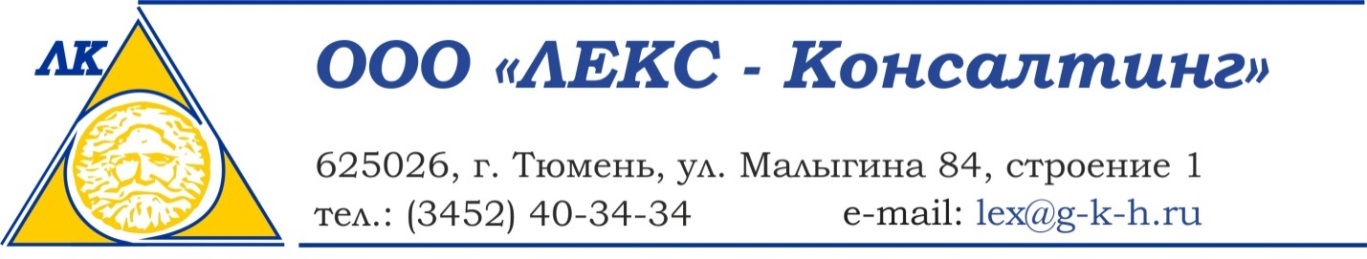 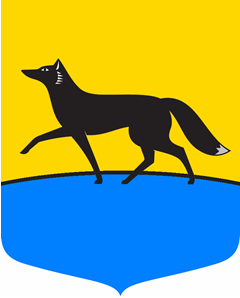 схема теплоснабжениямуниципального образования городской округ город Сургут на период ДО 2035 гОДА(актуализация на 2020 год)ОБОСНОВЫВАЮЩИЕ МАТЕРИАЛЫКнига 12. Оценка надежности теплоснабженияЗаказчик:Муниципальное казенное учреждение «Дирекция дорожно-транспортного и жилищно-коммунального комплекса» Исполнитель: ООО «ЛЕКС-Консалтинг»Основание: муниципальный контракт № 09-ГХ от 09.04.2019                                      Представитель исполнителя:____________________ А.П. Сандалов                               М.П.г. Тюмень, 2019 Состав документовСодержание1	Расчет живучести системы	172	Порядок оценки надежности теплоснабжения	192.1	Порядок оценки надежности теплоснабжения	193	Показатели надежности теплоснабжения	224	Оценка надежности теплоснабжения в зоне действия каждого источника комбинированной выработки электрической и тепловой энергии	234.1	СГРЭС-1–ПКТС-Город	234.2	СГРЭС-2-ВЖР	384.3	СГРЭС-2-Промзона	495	Оценка надежности теплоснабжения в зоне действия котельных, на тепловых сетях которых возникали функциональные отказы за ретроспективный период	565.1	Котельная 1 СГМУП «ГТС»	565.2	Котельная 2 СГМУП «ГТС»	635.3	Котельная 3 СГМУП «ГТС»	715.4	Котельная 5 СГМУП «ГТС»	785.5	Котельная 14 СГМУП «ГТС»	826	Оценка надежности теплоснабжения в зоне действия котельных, на тепловых сетях которых не возникало функциональных отказов за ретроспективный период	876.1	Котельная ООО «СГЭС» (К-45)	876.2	Котельная 6 СГМУП «ГТС»	956.3	Котельная 7 СГМУП «ГТС»	976.4	Котельная 9 СГМУП «ГТС»	1006.5	Котельная 13 СГМУП «ГТС»	1046.6	Котельная 21 СГМУП «ГТС»	1086.7	Котельная 22 СГМУП «ГТС» Олимпия	1126.8	Котельная Ледовый дворец СГМУП «ГТС»	1166.9	Котельная 1 ПАО «Сургутнефтегаз»	1176.10	Котельная 3 ПАО «Сургутнефтегаз»	1196.11	Котельная 4 ПАО «Сургутнефтегаз»	1226.12	Котельная 5 ПАО «Сургутнефтегаз»	1246.13	Котельная 6 ПАО «Сургутнефтегаз»	1276.14	Котельная 7 ПАО «Сургутнефтегаз»	1306.15	Котельная №8 ПАО «Сургутнефтегаз»	1336.16	Котельная №9 ПАО «Сургутнефтегаз»	1366.17	Котельная №10 ПАО «Сургутнефтегаз»	1396.18	Котельная №12 ПАО «Сургутнефтегаз»	1426.19	Котельная №15 ПАО «Сургутнефтегаз»	1466.20	Котельная №16 ПАО «Сургутнефтегаз»	1496.21	Котельная 17 ПАО «Сургутнефтегаз»	1526.22	Котельная 19 ПАО «Сургутнефтегаз»	1546.23	Котельная №1 СГМУП «Тепловик»	1586.24	Котельная №5 СГМУП «Тепловик»	1626.25	Котельная №8 СГМУП «Тепловик»	1666.26	Котельная №9 СГМУП «Тепловик»	1706.27	Котельные 10 и 11 СГМУП «Тепловик»	1746.28	Котельная СГМУП «Сургутский Хлебозавод», Нефтеюганское ш., 2	1776.29	Котельная ООО УК «СЗТК», ул. Автомобилистов 3	1806.30	Котельная №1 ОАО «Сургутстройтрест», Набережный пр. 17	1826.31	Котельная №2 ОАО «Сургутстройтрест», Набережный пр. 17/2	1856.32	Котельная ЗАО «Сургутспецстрой»	1886.33	Котельная ОАО «Горремстрой», Нефтеюганское шоссе, 21	1926.34	Котельная ООО «ТВС-сервис», Инженерная 20	1956.35	Котельная ООО «СКАТ-База», Монтажная 4	1976.36	Котельная ООО «Технические системы», Нефтеюганское ш. 64/1	2007	Аварийные схемы покрытия тепловой нагрузки в аварийных (экстремальных) условиях при отказах на основных теплоисточниках, магистральных тепловых сетях или насосных станциях	2037.1	Возможности теплоснабжения от СГРЭС-1 и ПКТС при аварии на тепломагистрали СГРЭС-2-ВЖР	2037.2	Возможности теплоснабжения от СГРЭС-2 и ПКТС при аварии на тепломагистрали СГРЭС-1-ПКТС	2227.3	Возможности теплоснабжения от котельных №13, №14 СГМУП «Городские тепловые сети» и К-45 ООО «Сургутские городские электрические сети» при отказе одного из теплоисточников, его магистральных тепловых сетей или насосных станций	2388	Сводная оценка мероприятий, требуемых для сохранения/ улучшения надежности теплоснабжения потребителей г. Сургута	2588.1	Оценка требуемых объемов мероприятий по повышению надежности теплоснабжения				2629	Приложение 10А	27010	Приложение 10Б	37411	Приложение 10В	465Перечень таблицТаблица 1.1 Время восстановления трубопроводов в зависимости от диаметра и типа прокладки и относительные доли для вычисления потока отказов	17Таблица 1.2 Время снижения температуры внутри отапливаемого помещения до минимально допустимой величины (с +20°C до +12°C) при полном отключении теплоснабжения для всего диапазона температур за отопительный период	17Таблица 4.1 Характеристики участков тепловых сетей, рекомендуемые к перекладке (капитальному ремонту), в связи с высокой интенсивностью отказов СГРЭС-1–ПКТС-Город	24Таблица 4.2 Характеристики участков тепловых сетей, рекомендуемые к перекладке (капитальному ремонту), в связи с высокой интенсивностью отказов СГРЭС-2-ВЖР	39Таблица 4.3 Характеристики участков тепловых сетей, рекомендуемые к перекладке (капитальному ремонту), в связи с высокой интенсивностью отказов СГРЭС-2-Промзона	50Таблица 5.1 Характеристики участков тепловых сетей, рекомендуемые к перекладке (капитальному ремонту), в связи с высокой интенсивностью отказов Котельная 1 СГМУП «ГТС»	60Таблица 5.2 Характеристики участков тепловых сетей, рекомендуемые к перекладке (капитальному ремонту), в связи с высокой интенсивностью отказов Котельная 2 СГМУП «ГТС»	67Таблица 5.3 Характеристики участков тепловых сетей, рекомендуемые к перекладке (капитальному ремонту), в связи с высокой интенсивностью отказов Котельная 3 СГМУП «ГТС»	75Таблица 5.4 Характеристики участков тепловых сетей, рекомендуемые к перекладке (капитальному ремонту), в связи с высокой интенсивностью отказов Котельная 14 СГМУП «ГТС»	83Таблица 8.1 Сводный перечень мероприятий для сохранения/ улучшения надежности теплоснабжения потребителей	263Таблица 9.1 Показатели надежности теплоснабжения потребителей от котельной ООО «СГЭС» К-45	270Таблица 9.2 Показатели надежности тепловых сетей от котельной ООО «СГЭС» К-45	270Таблица 9.3 Показатели надежности теплоснабжения потребителей от котельной №6 СГМУП «ГТС»	273Таблица 9.4 Показатели надежности тепловых сетей от котельной №6 СГМУП «ГТС»	273Таблица 9.5 Показатели надежности теплоснабжения потребителей от котельной №7 СГМУП «ГТС»	274Таблица 9.6 Показатели надежности тепловых сетей от котельной №7 СГМУП «ГТС»	274Таблица 9.7 Показатели надежности теплоснабжения потребителей от котельной№9 СГМУП «ГТС»	275Таблица 9.8 Показатели надежности тепловых сетей от котельной№9 СГМУП «ГТС»	276Таблица 9.9 Показатели надежности теплоснабжения потребителей от котельной№13 СГМУП «ГТС»	277Таблица 9.10 Показатели надежности тепловых сетей от котельной№13 СГМУП «ГТС»	279Таблица 9.11 Показатели надежности теплоснабжения потребителей от котельной №21 СГМУП «ГТС»	283Таблица 9.12 Показатели надежности тепловых сетей от котельной №21 СГМУП «ГТС»	284Таблица 9.13 Показатели надежности теплоснабжения потребителей от котельной№22 СГМУП «ГТС» Олимпия	285Таблица 9.14 Показатели надежности тепловых сетей от котельной№22 СГМУП «ГТС» Олимпия	285Таблица 9.15 Показатели надежности теплоснабжения потребителей от котельной Ледовый дворец СГМУП «ГТС»	287Таблица 9.16 Показатели надежности тепловых сетей от котельной Ледовый дворец СГМУП «ГТС»	287Таблица 9.17 Показатели надежности теплоснабжения потребителей от котельной№1 ПАО «Сургутнефтегаз»	287Таблица 9.18 Показатели надежности тепловых сетей от котельной№1 ПАО «Сургутнефтегаз»	287Таблица 9.19 Показатели надежности теплоснабжения потребителей от котельной№3 ПАО «Сургутнефтегаз»	288Таблица 9.20 Показатели надежности тепловых сетей от котельной№3 ПАО «Сургутнефтегаз»	288Таблица 9.21 Показатели надежности теплоснабжения потребителей от котельных № 5 ПАО «Сургутнефтегаз»	289Таблица 9.22 Показатели надежности тепловых сетей от котельных № 5 ПАО «Сургутнефтегаз»	291Таблица 9.23 Показатели надежности теплоснабжения потребителей от котельной№6 ПАО «Сургутнефтегаз»	294Таблица 9.24 Показатели надежности тепловых сетей от котельной№6 ПАО «Сургутнефтегаз»	294Таблица 9.25 Показатели надежности теплоснабжения потребителей от котельной№7 ПАО «Сургутнефтегаз»	295Таблица 9.26 Показатели надежности тепловых сетей от котельной№7 ПАО «Сургутнефтегаз»	296Таблица 9.27 Показатели надежности теплоснабжения потребителей от котельной№8 ПАО «Сургутнефтегаз»	299Таблица 9.28 Показатели надежности тепловых сетей от котельной№8 ПАО «Сургутнефтегаз»	299Таблица 9.29 Показатели надежности теплоснабжения потребителей от котельной№9 ПАО «Сургутнефтегаз»	301Таблица 9.30 Показатели надежности тепловых сетей от котельной№9 ПАО «Сургутнефтегаз»	301Таблица 9.31 Показатели надежности теплоснабжения потребителей от котельной№10 ПАО «Сургутнефтегаз»	302Таблица 9.32 Показатели надежности тепловых сетей от котельной№10 ПАО «Сургутнефтегаз»	304Таблица 9.33 Показатели надежности теплоснабжения потребителей от котельной№12 ПАО «Сургутнефтегаз»	307Таблица 9.34 Показатели надежности тепловых сетей от котельной№12 ПАО «Сургутнефтегаз»	308Таблица 9.35 Показатели надежности теплоснабжения потребителей от котельной№14 ПАО «Сургутнефтегаз»	313Таблица 9.36 Показатели надежности тепловых сетей от котельной№14 ПАО «Сургутнефтегаз»	314Таблица 9.37 Показатели надежности теплоснабжения потребителей от котельной№15 ПАО «Сургутнефтегаз»	315Таблица 9.38 Показатели надежности тепловых сетей от котельной№15 ПАО «Сургутнефтегаз»	315Таблица 9.39 Показатели надежности теплоснабжения потребителей от котельной №16 ПАО «Сургутнефтегаз»	315Таблица 9.40 Показатели надежности тепловых сетей от котельной №16 ПАО «Сургутнефтегаз»	316Таблица 9.41 Показатели надежности потребителей от котельной №17 ПАО «Сургутнефтегаз»	316Таблица 9.42 Показатели надежности теплоснабжения тепловых сетей от котельной№17 ПАО «Сургутнефтегаз»	317Таблица 9.43 Показатели надежности теплоснабжения потребителей от котельной№19 ПАО «Сургутнефтегаз»	318Таблица 9.44 Показатели надежности тепловых сетей от котельной№19 ПАО «Сургутнефтегаз»	319Таблица 9.45 Показатели надежности теплоснабжения потребителей от котельной№1СГМУП «Тепловик»	320Таблица 9.46 Показатели надежности тепловых сетей от котельной №1 СГМУП «Тепловик»	323Таблица 9.47 Показатели надежности теплоснабжения потребителей от котельной №5 СГМУП «Тепловик»	338Таблица 9.48 Показатели надежности тепловых сетей от котельной №5 СГМУП «Тепловик»	339Таблица 9.49 Показатели надежности теплоснабжения потребителей от котельной №8 СГМУП «Тепловик»	342Таблица 9.50 Показатели надежности тепловых сетей от котельной №8 СГМУП «Тепловик»	346Таблица 9.51 Показатели надежности теплоснабжения потребителей от котельной №9 СГМУП «Тепловик»	352Таблица 9.52 Показатели надежности тепловых сетей от котельной №9 СГМУП «Тепловик»	353Таблица 9.53 Показатели надежности теплоснабжения потребителей от котельных №10 и 11 СГМУП «Тепловик»	356Таблица 9.54 Показатели надежности тепловых сетей от котельной№10 и 11 СГМУП «Тепловик»	356Таблица 9.55 Показатели надежности теплоснабжения потребителей от котельной СГМУП «Сургутский Хлебозавод» кот. Нефтеюганское ш., 2	357Таблица 9.56 Показатели надежности тепловых сетей от котельной СГМУП «Сургутский Хлебозавод» кот. Нефтеюганское ш., 2	358Таблица 9.57 Показатели надежности теплоснабжения потребителей от котельной ООО УК «СЗТК» котельная ул. Автомобилистов 3	358Таблица 9.58 Показатели надежности тепловых сетей от котельной ООО УК «СЗТК» котельная ул. Автомобилистов 3	359Таблица 9.59 Показатели надежности теплоснабжения потребителей от котельной ОАО "Сургутстройтрест" Котельная №1 Набережный пр. 17	361Таблица 9.60 Показатели надежности тепловых сетей от котельной ОАО "Сургутстройтрест" Котельная №1 Набережный пр. 17	361Таблица 9.61 Показатели надежности теплоснабжения потребителей от котельной ОАО "Сургутстройтрест" Котельная №2 Набережный пр. 17/2	361Таблица 9.62 Показатели надежности тепловых сетей от котельной ОАО "Сургутстройтрест" Котельная №2 Набережный пр. 17/2	361Таблица 9.63 Показатели надежности теплоснабжения потребителей от котельной ЗАО «Сургутспецстрой»	361Таблица 9.64 Показатели надежности тепловых сетей от котельной ЗАО «Сургутспецстрой»	363Таблица 9.65 Показатели надежности теплоснабжения потребителей от котельной ОАО «Горремстрой»	366Таблица 9.66 Показатели надежности тепловых сетей от котельнойОАО «Горремстрой» котельная Нефтеюганское шоссе, 21	366Таблица 9.67 Показатели надежности теплоснабжения потребителей от котельнойООО «ТВС-сервис» котельная Инженерная 20	366Таблица 9.68 Показатели надежности тепловых сетей от котельнойООО «ТВС-сервис» котельная Инженерная 20	367Таблица 9.69 Показатели надежности теплоснабжения потребителей от котельной №5 СГМУП «ГТС»	368Таблица 9.70 Показатели надежности тепловых сетей от котельной №5 СГМУП «ГТС»	369Таблица 10.1 Показатели надежности теплоснабжения потребителей от тепломагистрали СГРЭС-2-Промзона	374Таблица 10.2 Показатели надежности тепловых сетей от тепломагистрали СГРЭС-2-Промзона	379Таблица 10.3 Показатели надежности теплоснабжения потребителей от котельной №2 СГМУП «ГТС»	395Таблица 10.4 Показатели надежности тепловых сетей от котельной №2 СГМУП «ГТС»	399Таблица 10.5 Показатели надежности теплоснабжения потребителей от котельной №3 СГМУП «ГТС»	400Таблица 10.6 Показатели надежности тепловых сетей от котельной №3 СГМУП «ГТС»	409Таблица 10.7 Показатели надежности теплоснабжения потребителей от котельной№14 СГМУП «ГТС»	437Таблица 10.8 Показатели надежности тепловых сетей от котельной№14 СГМУП «ГТС»	443Таблица 11.1 Показатели надежности теплоснабжения потребителей от СГРЭС-1-ПКТС-Город	465Таблица 11.2 Показатели надежности теплоснабжения потребителей от тепломагистрали СГРЭС-2-ВЖР	528Перечень рисунковРисунок 2.1.1 Алгоритм оценки надежности теплоснабжения	21Рисунок 4.1.1 Расчетная схема зоны теплоснабжения потребителей от СГРЭС-1-ПКТС	27Рисунок 4.1.2 Вероятность безотказного теплоснабжения потребителей в рассматриваемой системе теплоснабжения (путь до потребителя с наихудшей надежностью) СГРЭС-1-ПКТС	28Рисунок 4.1.3 Коэффициент готовности системы к теплоснабжению потребителей (путь до потребителя с наихудшей надежностью) СГРЭС-1-ПКТС	29Рисунок 4.1.4 Технологическая связь для взаимного резервирования СГРЭС-1 – СГРЭС-2 - Промзона	32Рисунок 4.1.5 Трассировка т/м СГРЭС-1-18 мкр. по ул. Университетской, по условиям повышения надежности теплоснабжения потребителей	33Рисунок 4.1.6 Схема резервирующей перемычки	34Рисунок 4.1.7 Схема резервирующей перемычки	35Рисунок 4.1.8 Вероятность безотказного теплоснабжения потребителей в рассматриваемой системе теплоснабжения (путь до потребителя с наихудшей надежностью)	36Рисунок 4.1.9 Коэффициент готовности системы к теплоснабжению потребителей (путь до потребителя с наихудшей надежностью)	37Рисунок 4.2.1 Расчетная схема зоны теплоснабжения потребителей от СГРЭС-2-ВЖР	42Рисунок 4.2.2 Вероятность безотказного теплоснабжения потребителей в рассматриваемой системе теплоснабжения(путь до потребителя с наихудшей надежностью) СГРЭС-2-ВЖР	43Рисунок 4.2.3 Коэффициент готовности системы к теплоснабжению потребителей (путь до потребителя с наихудшей надежностью) СГРЭС-2-ВЖР	44Рисунок 4.2.4 Вероятность безотказного теплоснабжения потребителей в рассматриваемой системе теплоснабжения (путь до потребителя с наихудшей надежностью)	47Рисунок 4.2.5 Коэффициент готовности системы к теплоснабжению потребителей (путь до потребителя с наихудшей надежностью)	48Рисунок 4.3.1 Вероятность безотказного теплоснабжения потребителей в рассматриваемой системе теплоснабжения СГРЭС-2-Промзона	51Рисунок 4.3.2 Коэффициент готовности системы к теплоснабжению потребителей СГРЭС-2-Промзона	52Рисунок 4.3.3 Технологическая связь для взаимного резервирования СГРЭС-1 – СГРЭС-2 – Промзона («Теплотрасса от ограды СГРЭС-1 до ограды СГРЭС-2»).	53Рисунок 4.3.4.1 Технологическая связь для взаимного резервирования СГРЭС-1 – СГРЭС-2 - Промзона	55Рисунок 5.1.1 Расчетная схема зоны теплоснабжения потребителей от котельной №1 СГМУП «ГТС»	57Рисунок 5.1.2 Вероятность безотказного теплоснабжения потребителей в рассматриваемой системе теплоснабжения (выборочные потребители, расположенные на пути от источника тепловой энергии до потребителя с наихудшей ВБР) Котельная 1 СГМУП «ГТС»	58Рисунок 5.1.3 Коэффициент готовности системы к теплоснабжению потребителей (выборочные потребители, расположенные на пути от источника тепловой энергии до потребителя с наихудшей ВБР) Котельная 1 СГМУП «ГТС»	59Рисунок 5.1.4 Вероятность безотказного теплоснабжения потребителей в рассматриваемой системе теплоснабжения (выборочные потребители, расположенные на пути от источника тепловой энергии до потребителя с наихудшей ВБР) Котельная 1 СГМУП «ГТС»	61Рисунок 5.1.5 Коэффициент готовности системы к теплоснабжению потребителей (выборочные потребители, расположенные на пути от источника тепловой энергии до потребителя с наихудшей ВБР) Котельная 1 СГМУП «ГТС»	62Рисунок 5.2.1 Расчетная схема зоны теплоснабжения потребителей от котельной 2 СГМУП «ГТС»	64Рисунок 5.2.2 Вероятность безотказного теплоснабжения потребителей в рассматриваемой системе теплоснабжения Котельная 2 СГМУП «ГТС»	65Рисунок 5.2.3 Коэффициент готовности системы к теплоснабжению потребителей Котельная 2 СГМУП «ГТС»	66Рисунок 5.2.4 Вероятность безотказного теплоснабжения потребителей в рассматриваемой системе теплоснабжения (выборочные потребители, расположенные на пути от источника тепловой энергии до потребителя с наихудшей ВБР) Котельная 2 СГМУП «ГТС»	69Рисунок 5.2.5 Коэффициент готовности системы к теплоснабжению потребителей (выборочные потребители, расположенные на пути от источника тепловой энергии до потребителя с наихудшей ВБР) Котельная 2 СГМУП «ГТС»	70Рисунок 5.3.1 Расчетная схема зоны теплоснабжения потребителей от котельной 3 СГМУП «ГТС»	72Рисунок 5.3.2 Вероятность безотказного теплоснабжения потребителей в рассматриваемой системе теплоснабжения Котельная 3 СГМУП «ГТС»	73Рисунок 5.3.3 Коэффициент готовности системы к теплоснабжению потребителей Котельная 3 СГМУП «ГТС»	74Рисунок 5.3.4 Вероятность безотказного теплоснабжения потребителей в рассматриваемой системе теплоснабжения (выборочные потребители, расположенные на пути от источника тепловой энергии до потребителя с наихудшей ВБР) Котельная 3 СГМУП «ГТС»	76Рисунок 5.3.5 Коэффициент готовности системы к теплоснабжению потребителей (выборочные потребители, расположенные на пути от источника тепловой энергии до потребителя с наихудшей ВБР) Котельная 3 СГМУП «ГТС»	77Рисунок 5.4.1 Расчетная схема зоны теплоснабжения потребителей от котельной 5 СГМУП «ГТС»	79Рисунок 5.4.2 Вероятность безотказного теплоснабжения потребителей в рассматриваемой системе теплоснабжения Котельная 5 СГМУП «ГТС»	80Рисунок 5.4.3 Коэффициент готовности системы к теплоснабжению потребителей Котельная 5 СГМУП «ГТС»	81Рисунок 5.5.1 Вероятность безотказного теплоснабжения потребителей в рассматриваемой системе теплоснабжения Котельная 14 СГМУП «ГТС»	84Рисунок 5.5.2 Коэффициент готовности системы к теплоснабжению потребителей Котельная 14 СГМУП «ГТС»	85Рисунок 6.1.1 Расчетная схема зоны теплоснабжения потребителей от котельной ООО «СГЭС» (К-45)	88Рисунок 6.1.2 Вероятность безотказного теплоснабжения потребителей в рассматриваемой системе теплоснабжения (выборочные потребители, расположенные на пути от источника тепловой энергии до потребителя с наихудшей ВБР) Котельная ООО «СГЭС» (К-45)	89Рисунок 6.1.3 Коэффициент готовности системы к теплоснабжению потребителей (выборочные потребители, расположенные на пути от источника тепловой энергии до потребителя с наихудшей ВБР) Котельная ООО «СГЭС» (К-45)	90Рисунок 6.1.4 Мероприятие по реконструкции участка тепловой сети для резервирования мкр. ПИКС в полном объеме	93Рисунок 6.1.5 Смежная зона, теплоснабжение которой возможно в перспективе от 2 источников тепловой энергии	94Рисунок 6.2.1 Расчетная схема зоны теплоснабжения потребителей от котельной 6 СГМУП «ГТС»	95Рисунок 6.2.2 Вероятность безотказного теплоснабжения потребителей в рассматриваемой системе теплоснабжения Котельная 6 СГМУП «ГТС»	96Рисунок 6.2.3 Коэффициент готовности системы к теплоснабжению потребителей Котельная 6 СГМУП «ГТС»	96Рисунок 6.3.1 Расчетная схема зоны теплоснабжения потребителей от котельной 7 СГМУП «ГТС»	97Рисунок 6.3.2 Вероятность безотказного теплоснабжения потребителей в рассматриваемой системе теплоснабжения Котельная 7 СГМУП «ГТС»	98Рисунок 6.3.3 Коэффициент готовности системы к теплоснабжению потребителей Котельная 7 СГМУП «ГТС»	99Рисунок 6.4.1 Расчетная схема зоны теплоснабжения потребителей от котельной 9 СГМУП «ГТС»	101Рисунок 6.4.2 Вероятность безотказного теплоснабжения потребителей в рассматриваемой системе теплоснабжения Котельная 9 СГМУП «ГТС»	102Рисунок 6.4.3 Коэффициент готовности системы к теплоснабжению потребителей Котельная 9 СГМУП «ГТС»	103Рисунок 6.5.1 Расчетная схема зоны теплоснабжения потребителей от котельной 13 СГМУП «ГТС»	105Рисунок 6.5.2 Вероятность безотказного теплоснабжения потребителей в рассматриваемой системе теплоснабжения Котельная 13 СГМУП «ГТС»	106Рисунок 6.5.3 Коэффициент готовности системы к теплоснабжению потребителей Котельная 13 СГМУП «ГТС»	107Рисунок 6.6.1 Расчетная схема зоны теплоснабжения потребителей от котельной 21 СГМУП «ГТС»	109Рисунок 6.6.2 Вероятность безотказного теплоснабжения потребителей в рассматриваемой системе теплоснабжения Котельная 21 СГМУП «ГТС»	110Рисунок 6.6.3 Коэффициент готовности системы к теплоснабжению потребителей Котельная 21 СГМУП «ГТС»	111Рисунок 6.7.1 Расчетная схема зоны теплоснабжения потребителей от котельной 22 СГМУП «ГТС»	113Рисунок 6.7.2 Вероятность безотказного теплоснабжения потребителей в рассматриваемой системе теплоснабжения Котельная 22 СГМУП «ГТС»	114Рисунок 6.7.3 Коэффициент готовности системы к теплоснабжению потребителей Котельная 22 СГМУП «ГТС»	115Рисунок 6.8.1 Расчетная схема зоны теплоснабжения потребителей от котельной 23 СГМУП «ГТС»	116Рисунок 6.9.1 Расчетная схема зоны теплоснабжения потребителей от котельной 1 ПАО «Сургутнефтегаз»	118Рисунок 6.10.1 Расчетная схема зоны теплоснабжения потребителей от котельной 3 ПАО «Сургутнефтегаз»	119Рисунок 6.10.2 Вероятность безотказного теплоснабжения потребителей в рассматриваемой системе теплоснабжения Котельная 3 ПАО «Сургутнефтегаз»	120Рисунок 6.10.3 Коэффициент готовности системы к теплоснабжению потребителей Котельная 3 ПАО «Сургутнефтегаз»	120Рисунок 6.10.4 Трассировка новой перемычки для повышения надежности теплоснабжения и возможная зона покрытия нагрузки котельной №3 (при отказе (аварии) теплогенерирующего оборудования на котельной №14)	122Рисунок 6.11.1 Расчетная схема зоны теплоснабжения потребителей от котельной 4 ПАО «Сургутнефтегаз»	122Рисунок 6.11.2 Вероятность безотказного теплоснабжения потребителей в рассматриваемой системе теплоснабжения Котельная 4 ПАО «Сургутнефтегаз»	123Рисунок 6.11.3 Коэффициент готовности системы к теплоснабжению потребителей Котельная 4 ПАО «Сургутнефтегаз»	124Рисунок 6.12.1 Расчетная схема зоны теплоснабжения потребителей от котельной 5 ПАО «Сургутнефтегаз»	125Рисунок 6.12.2 Вероятность безотказного теплоснабжения потребителей в рассматриваемой системе теплоснабжения Котельная 5 ПАО «Сургутнефтегаз»	126Рисунок 6.12.3 Коэффициент готовности системы к теплоснабжению потребителей Котельная 5 ПАО «Сургутнефтегаз»	126Рисунок 6.13.1 Расчетная схема зоны теплоснабжения потребителей от котельных 6 ПАО «Сургутнефтегаз»	128Рисунок 6.13.2 Вероятность безотказного теплоснабжения потребителей в рассматриваемой системе теплоснабжения Котельная 6 ПАО «Сургутнефтегаз»	129Рисунок 6.13.3 Коэффициент готовности системы к теплоснабжению потребителей Котельная 6 ПАО «Сургутнефтегаз»	129Рисунок 6.14.1 Расчетная схема зоны теплоснабжения потребителей от котельной 7 ПАО «Сургутнефтегаз»	131Рисунок 6.14.2 Вероятность безотказного теплоснабжения потребителей в рассматриваемой системе теплоснабжения Котельная 7 ПАО «Сургутнефтегаз»	132Рисунок 6.14.3 Коэффициент готовности системы к теплоснабжению потребителей Котельная 7 ПАО «Сургутнефтегаз»	132Рисунок 6.15.1 Расчетная схема зоны теплоснабжения потребителей от котельной 8 ПАО «Сургутнефтегаз»	134Рисунок 6.15.2 Вероятность безотказного теплоснабжения потребителей в рассматриваемой системе теплоснабжения Котельная 8 ПАО «Сургутнефтегаз»	135Рисунок 6.15.3 Коэффициент готовности системы к теплоснабжению потребителей Котельная 8 ПАО «Сургутнефтегаз»	135Рисунок 6.16.1 Расчетная схема зоны теплоснабжения потребителей от котельной 9 ПАО «Сургутнефтегаз»	137Рисунок 6.16.2 Вероятность безотказного теплоснабжения потребителей в рассматриваемой системе теплоснабжения Котельная 9 ПАО «Сургутнефтегаз»	138Рисунок 6.16.3 Коэффициент готовности системы к теплоснабжению потребителей Котельная 9 ПАО «Сургутнефтегаз»	138Рисунок 6.17.1 Расчетная схема зоны теплоснабжения потребителей от котельной 10 ПАО «Сургутнефтегаз»	139Рисунок 6.17.2 Вероятность безотказного теплоснабжения потребителей в рассматриваемой системе теплоснабжения Котельная 10 ПАО «Сургутнефтегаз»	140Рисунок 6.17.3 Коэффициент готовности системы к теплоснабжению потребителей Котельная 10 ПАО «Сургутнефтегаз»	141Рисунок 6.18.1 Расчетная схема зоны теплоснабжения потребителей от котельной 12 ПАО «Сургутнефтегаз»	143Рисунок 6.18.2 Вероятность безотказного теплоснабжения потребителей в рассматриваемой системе теплоснабжения Котельная 12 ПАО «Сургутнефтегаз»	144Рисунок 6.18.3 Коэффициент готовности системы к теплоснабжению потребителей Котельная 12 ПАО «Сургутнефтегаз»	145Рисунок 6.19.1 Расчетная схема зоны теплоснабжения потребителей от котельной 15 ПАО «Сургутнефтегаз»	147Рисунок 6.19.2 Вероятность безотказного теплоснабжения потребителей в рассматриваемой системе теплоснабжения Котельная 15 ПАО «Сургутнефтегаз»	148Рисунок 6.19.3 Коэффициент готовности системы к теплоснабжению потребителей Котельная 15 ПАО «Сургутнефтегаз»	148Рисунок 6.20.1 Расчетная схема зоны теплоснабжения потребителей от котельной 16 ПАО «Сургутнефтегаз»	150Рисунок 6.20.2 Вероятность безотказного теплоснабжения потребителей в рассматриваемой системе теплоснабжения Котельная 16 ПАО «Сургутнефтегаз»	151Рисунок 6.20.3 Коэффициент готовности системы к теплоснабжению потребителей Котельная 16 ПАО «Сургутнефтегаз»	151Рисунок 6.21.1 Расчетная схема зоны теплоснабжения потребителей от котельной 17 ПАО «Сургутнефтегаз»	152Рисунок 6.21.2 Вероятность безотказного теплоснабжения потребителей в рассматриваемой системе теплоснабжения Котельная 17 ПАО «Сургутнефтегаз»	153Рисунок 6.21.3 Коэффициент готовности системы к теплоснабжению потребителей Котельная 17 ПАО «Сургутнефтегаз»	153Рисунок 6.22.1 Расчетная схема зоны теплоснабжения потребителей от котельной 19 ПАО «Сургутнефтегаз»	155Рисунок 6.22.2 Вероятность безотказного теплоснабжения потребителей в рассматриваемой системе теплоснабжения Котельная 19 ПАО «Сургутнефтегаз»	156Рисунок 6.22.3 Коэффициент готовности системы к теплоснабжению потребителей Котельная 19 ПАО «Сургутнефтегаз»	156Рисунок 6.22.4 Трассировка новой перемычки для повышения надежности теплоснабжения и возможная зона покрытия нагрузки котельной №14 (при отказе (аварии) теплогенерирующего оборудования на котельной №19	158Рисунок 6.23.1 Расчетная схема зоны теплоснабжения потребителей от котельной №1 СГМУП «Тепловик»	159Рисунок 6.23.2 Вероятность безотказного теплоснабжения потребителей в рассматриваемой системе теплоснабжения Котельная №1 СГМУП «Тепловик»	160Рисунок 6.23.3 Коэффициент готовности системы к теплоснабжению потребителей Котельная №1 СГМУП «Тепловик»	161Рисунок 6.24.1 Расчетная схема зоны теплоснабжения потребителей от котельной №5 СГМУП «Тепловик»	163Рисунок 6.24.2 Вероятность безотказного теплоснабжения потребителей в рассматриваемой системе теплоснабжения Котельная №5 СГМУП «Тепловик»	164Рисунок 6.24.3 Коэффициент готовности системы к теплоснабжению потребителей Котельная №5 СГМУП «Тепловик»	165Рисунок 6.25.1 Расчетная схема зоны теплоснабжения потребителей от котельной №8 СГМУП «Тепловик»	167Рисунок 6.25.2 Вероятность безотказного теплоснабжения потребителей в рассматриваемой системе теплоснабжения Котельная №8 СГМУП «Тепловик»	168Рисунок 6.25.3 Коэффициент готовности системы к теплоснабжению потребителей Котельная №8 СГМУП «Тепловик»	169Рисунок 6.26.1 Расчетная схема зоны теплоснабжения потребителей от котельной №9 СГМУП «Тепловик»	171Рисунок 6.26.2 Вероятность безотказного теплоснабжения потребителей в рассматриваемой системе теплоснабжения Котельная №9 СГМУП «Тепловик»	172Рисунок 6.26.3 Коэффициент готовности системы к теплоснабжению потребителей Котельная №9 СГМУП «Тепловик»	173Рисунок 6.27.1 Расчетная схема зоны теплоснабжения потребителей от котельных №10 и №11 СГМУП «Тепловик»	175Рисунок 6.27.2 Вероятность безотказного теплоснабжения потребителей в рассматриваемой системе теплоснабжения Котельная №10 и №11 СГМУП «Тепловик»	176Рисунок 6.27.3 Коэффициент готовности системы к теплоснабжению потребителей Котельная №10 и №11 СГМУП «Тепловик»	176Рисунок 6.28.1 Расчетная схема зоны теплоснабжения потребителей от котельной	 СГМУП «Сургутский Хлебозавод»	178Рисунок 6.28.2 Вероятность безотказного теплоснабжения потребителей в рассматриваемой системе теплоснабжения Котельная СГМУП «Сургутский Хлебозавод»	179Рисунок 6.28.3 Коэффициент готовности системы к теплоснабжению потребителей Котельная СГМУП «Сургутский Хлебозавод»	179Рисунок 6.29.1 Расчетная схема зоны теплоснабжения потребителей от котельной	 ООО УК «СЗТК»	180Рисунок 6.29.2 Вероятность безотказного теплоснабжения потребителей в рассматриваемой системе теплоснабжения Котельная ООО УК «СЗТК»	181Рисунок 6.29.3 Коэффициент готовности системы к теплоснабжению потребителей Котельная ООО УК «СЗТК»	181Рисунок 6.30.1 Расчетная схема зоны теплоснабжения потребителей от котельной №1 ОАО «Сургутстройтрест»	183Рисунок 6.30.2 Вероятность безотказного теплоснабжения потребителей в рассматриваемой системе теплоснабжения Котельная №1 ОАО «Сургутстройтрест»	184Рисунок 6.30.3 Коэффициент готовности системы к теплоснабжению потребителей Котельная №1 ОАО «Сургутстройтрест»	184Рисунок 6.31.1 Расчетная схема зоны теплоснабжения потребителей от котельной №2 ОАО «Сургутстройтрест»	186Рисунок 6.31.2 Вероятность безотказного теплоснабжения потребителей в рассматриваемой системе теплоснабжения Котельная №2 ОАО «Сургутстройтрест»	187Рисунок 6.31.3 Коэффициент готовности системы к теплоснабжению потребителей Котельная №2 ОАО «Сургутстройтрест»	187Рисунок 6.32.1 Расчетная схема зоны теплоснабжения потребителей от котельной ЗАО «Сургутспецстрой»	189Рисунок 6.32.2 Вероятность безотказного теплоснабжения потребителей в рассматриваемой системе теплоснабжения Котельная ЗАО «Сургутспецстрой»	190Рисунок 6.32.3 Коэффициент готовности системы к теплоснабжению потребителей Котельная ЗАО «Сургутспецстрой»	191Рисунок 6.33.1 Расчетная схема зоны теплоснабжения потребителей от котельной ОАО «Горремстрой»	193Рисунок 6.33.2 Вероятность безотказного теплоснабжения потребителей в рассматриваемой системе теплоснабжения Котельная ОАО «Горремстрой»	194Рисунок 6.33.3 Коэффициент готовности системы к теплоснабжению потребителей Котельная ОАО «Горремстрой»	194Рисунок 6.34.1 Расчетная схема зоны теплоснабжения потребителей от котельной ООО «ТВС-сервис»	195Рисунок 6.34.2 Вероятность безотказного теплоснабжения потребителей в рассматриваемой системе теплоснабжения Котельная ООО «ТВС-сервис»	196Рисунок 6.34.3 Коэффициент готовности системы к теплоснабжению потребителей Котельная ООО «ТВС-сервис»	196Рисунок 6.35.1 Расчетная схема зоны теплоснабжения потребителей от котельной ООО «СКАТ-База»	198Рисунок 6.35.2 Вероятность безотказного теплоснабжения потребителей в рассматриваемой системе теплоснабжения Котельная ООО «СКАТ-База»	199Рисунок 6.35.3 Коэффициент готовности системы к теплоснабжению потребителей Котельная ООО «СКАТ-База»	199Рисунок 6.36.1 Расчетная схема зоны теплоснабжения потребителей от котельной ООО «Технические системы»	200Рисунок 6.36.2 Вероятность безотказного теплоснабжения потребителей в рассматриваемой системе теплоснабжения Котельная ООО «Технические системы»	201Рисунок 6.36.3 Коэффициент готовности системы к теплоснабжению потребителей Котельная ООО «Технические системы»	201Рисунок 7.1.1 Максимальная нагрузка объединенной системы теплоснабжения	204Рисунок 7.1.2 Модифицированная зона теплоснабжения котельной №1	206Рисунок 7.1.3 Путь построения пьезометрического графика от Котельной №1 до потребителя с наихудшими параметрами гидравлического режима	207Рисунок 7.1.4 Пьезометрический график от Котельной №1 до потребителя с наихудшими параметрами гидравлического режима	208Рисунок 7.1.5 Модифицированная зона теплоснабжения котельной №2	209Рисунок 7.1.6 Путь построения пьезометрического графика от Котельной №2 до потребителя с наихудшими параметрами гидравлического режима	210Рисунок 7.1.7 Пьезометрический график от Котельной №2 до потребителя с наихудшими параметрами гидравлического режима	211Рисунок 7.1.8 Модифицированная зона теплоснабжения котельной №3	212Рисунок 7.1.9 Путь построения пьезометрического графика от Котельной №3 до потребителя с наихудшими параметрами гидравлического режима	213Рисунок 7.1.10 Пьезометрический график от Котельной №3 до потребителя с наихудшими параметрами гидравлического режима	214Рисунок 7.1.11 Объединенная зона теплоснабжения СГРЭС-1	217Рисунок 7.1.12 Путь построения пьезометрического графика от СГРЭС-1 до потребителя с наихудшими параметрами гидравлического режима (без подзоны ЦТП-88)	218Рисунок 7.1.13 Зона ЦТП 88, 90, 100 –наиболее проблемная зона обеспечения тепловой энергией в аварийном режиме	219Рисунок 7.1.14 Путь пьезометрический график от СГРЭС-1 до потребителя с наихудшими параметрами гидравлического режима (объединенная зона ЦТП-87)	220Рисунок 7.1.15 Зоны теплоснабжения не обеспеченные тепловой нагрузкой при аварийном режиме работы	221Рисунок 7.2.1 Баланс тепловой мощности в зоне ПКТС при отказе СГРЭС-1	222Рисунок 7.2.2 Модифицированная зона действия котельной ПКТС, при аварии на СГРЭС-1	224Рисунок 7.2.3 Снабжаемая от СГРЭС-2 зона, при аварии на СГРЭС-1	225Рисунок 7.2.4 Баланс тепловой мощности в модифицированной зоне ПКТС при сохранении теплоснабжения потребителей 1 категории и отключении нагрузки ГВС для потребителей остальных категорий	226Рисунок 7.2.5 Баланс тепловой мощности в модифицированной зоне ПКТС при сохранении теплоснабжения потребителей 1 категории и отключении нагрузки ГВС для потребителей остальных категорий	227Рисунок 7.2.6 Баланс тепловой мощности в модифицированной зоне ПКТС при сохранении теплоснабжения потребителей 1 категории и отключении нагрузки ГВС для потребителей остальных категорий	228Рисунок 7.2.7 Путь построения пьезометрического графика от ПКТС до потребителя с наихудшими параметрами гидравлического режима (отопление и ГВС – уровень аварийной брони, вентиляция – полное отключение)	229Рисунок 7.2.8 Пьезометрический график от ПКТС до потребителя с наихудшими параметрами гидравлического режима (отопление и ГВС – уровень аварийной брони, вентиляция – полное отключение)	230Рисунок 7.2.9 Баланс тепловой мощности в модифицированной зоне СГРЭС-2 при отказе СГРЭС-1	232Рисунок 7.2.10 Путь построения пьезометрического графика от СГРЭС-2 до потребителя с наихудшими параметрами гидравлического режима (без ограничений)	233Рисунок 7.2.11 Пьезометрический график от СГРЭС-2 до потребителя с наихудшими параметрами гидравлического режима (без ограничений)	234Рисунок 7.2.12 Путь построения пьезометрического графика от СГРЭС-2 до потребителя с наихудшими параметрами гидравлического режима (с отключением ГВС)	235Рисунок 7.2.13 Пьезометрический график от СГРЭС-2 до потребителя с наихудшими параметрами гидравлического режима (с отключением ГВС)	236Рисунок 7.3.1 Резервная схема теплоснабжения зоны К-45 через перемычку 2Ду250	238Рисунок 7.3.2 Максимальная нагрузка объединенной системы теплоснабжения	239Рисунок 7.3.3 Пьезометрический график от котельной №14 до потребителя с наихудшими параметрами гидравлического режима (без ограничений)	240Рисунок 7.3.4 Пьезометрический график от котельной №14 до потребителя с наихудшими параметрами гидравлического режима (с отключением ГВС)	242Рисунок 7.3.5 Пьезометрический график от котельной №14 до потребителя с наихудшими параметрами гидравлического режима (с отключением ГВС, отопления и вентиляции до уровня аварийной брони)	243Рисунок 7.3.6 Пьезометрический график от котельной №14 до потребителя с наихудшими параметрами гидравлического режима (после выполнения мероприятий)	245Рисунок 7.3.7 Максимальная нагрузка объединенной системы теплоснабжения	246Рисунок 7.3.8 Баланс тепловой мощности в модифицированной зоне К-45 при введении 1, 2 этапов ограничений	247Рисунок 7.3.9 Модифицированная зона действия котельной №13, при аварии на котельной №14	248Рисунок 7.3.10 Пьезометрический график от котельной К-45 до потребителя с наихудшими параметрами гидравлического режима (с отключением ГВС, отопления и вентиляции до уровня аварийной брони)	249Рисунок 7.3.11 Пьезометрический график от котельной №13 до потребителя с наихудшими параметрами гидравлического режима (без ограничений)	250Рисунок 7.3.12 Баланс тепловой мощности в модифицированной зоне К-45 (с отключением ГВС, вентиляции и снижением отопительной нагрузки на 20%)	251Рисунок 7.3.13 Пьезометрический график от котельной К-45 до потребителя с наихудшими параметрами гидравлического режима (с отключением ГВС, вентиляции и снижением отопительной нагрузки на 20%)	252Рисунок 7.3.14 Модифицированная зона действия котельной №14, при аварии на котельной №13	254Рисунок 7.3.15 Максимальная нагрузка объединенной системы теплоснабжения	255Рисунок 7.3.16 Пьезометрический график от котельной №14 до потребителя с наихудшими параметрами гидравлического режима (без ограничений)	256Расчет живучести системыРасчеты живучести проведены в соответствии с «Методическими рекомендациями по разработке схем теплоснабжения».Время восстановления трубопроводов в зависимости от диаметра и типа прокладки, а также относительные доли для вычисления потока отказов приведены в таблице 1.1.Таблица 1.1 Время восстановления трубопроводов в зависимости от диаметра и типа прокладки и относительные доли для вычисления потока отказовВремя снижения температуры внутри отапливаемого помещения до минимально допустимой величины (с +20°C до +12°C) при полном отключении теплоснабжения для всего диапазона температур за отопительный период приведено в таблице 1.2.Таблица 1.2 Время снижения температуры внутри отапливаемого помещения до минимально допустимой величины (с +20°C до +12°C) при полном отключении теплоснабжения для всего диапазона температур за отопительный периодРасчеты живучести показали, что время восстановления теплоснабжения потребителей при отрицательных температурах для условий г. Сургута не должно превышать 15 часов. Как показывает анализ фактического времени восстановления после функциональных отказов, среднее время ликвидации отказов за 2014-2018 гг. находилось в пределах 3,56 ч. Таким образом, нормативные требования в части живучести тепловых сетей г. Сургута в настоящее время выполняются в полной мере.Порядок оценки надежности теплоснабженияПорядок оценки надежности теплоснабженияОценка надежности функционирования систем централизованного теплоснабжения выполняется по логически-выстроенному алгоритму, представленному на рисунке 2.1.1. Алгоритм оценки надежности включает в себя:1)	Расчет показателей надежности;2)	Анализ показателей и определение физического смысла полученных результатов;3)	Формирование мероприятий, направленных на повышение надежности теплоснабжения.Алгоритм включает в себя последовательное выполнение 5 этапов.Этап 1. На первоначальном этапе производится оценка надежности существующей системы централизованного теплоснабжения (далее по тексту – СЦТ). Для оценки решаются следующие задачи:1)	Анализ гидравлических режимов работы систем теплоснабжения;2)	Анализ статистики функциональных отказов тепловых сетей за последние 5 лет;3)	Анализ статистики восстановлений (аварийно-восстановительных ремонтов) тепловых сетей и среднее время, затраченное на восстановление работоспособности тепловых сетей, за последние 5 лет;4)	Анализ соответствия фактических показателей надежности нормативным требованиям;5)	Выявление зон ненадежного теплоснабжения.Исходя из полученных результатов, может возникнуть 2 ситуации:1)	Полученные показатели удовлетворяют нормативным требованиям. В таком случае необходимо продолжить расчет надежности с целью прогнозирования показателей надежности теплоснабжения на перспективный период;2)	Полученные показатели не удовлетворяют нормативным требованиям. В таком случае необходимо перейти к разработке мероприятий, которые позволят повысить надежность теплоснабжения в рассматриваемой зоне.Результаты работ по этапу 1 представлены в части 9 книги 2 «Существующее положение в сфере производства, передачи и потребления тепловой энергии для целей теплоснабжения».Этап 2. На следующем этапе выполняется расчет показателей надежности на перспективу при следующих условиях:1)	Интенсивность отказов и время восстановления остаются базовыми (постоянными, в соответствии с существующим положением) в течение расчетного периода;2)	Ветхие и ненадежные участки тепловой сети не перекладываются, период их эксплуатации увеличивается.Исходя из полученных результатов, может возникнуть 2 ситуации:1)	Полученные показатели удовлетворяют нормативным требованиям. В таком случае нормативная надежность на расчетный период будет выдерживаться и при отсутствии мероприятий, направленных на повышение надежности;2)	Полученные показатели не удовлетворяют нормативным требованиям. В таком случае необходимо перейти к разработке мероприятий, которые позволят повысить надежность теплоснабжения в рассматриваемой зоне. Приоритетным мероприятием является перекладка действующих ненадежных и ветхих участков существующей тепловой сети. Как показывает практика, мероприятия по замене ненадежных участков в случае расчета систем теплоснабжения с малой разветвленностью тепловых сетей способны обеспечить требуемую надежность теплоснабжения на перспективу. Как правило, при расчете крупных и разветвленных систем, мероприятий по перекладке теплопроводов недостаточно.Этап 3. На следующем этапе выполняется расчет показателей надежности на перспективу при условии реализации мероприятий по перекладке ненадежных и ветхих участков. В моделируемых условиях надежность теплоснабжения потребителей улучшится, что связано с сокращением интенсивности отказов теплопроводов. Таким образом, на заменяемых участках при расчете значение интенсивности отказов тепловых сетей задается, как нормативное. Исходя из полученных результатов, может возникнуть 2 ситуации:1)	Полученные показатели удовлетворяют нормативным требованиям. В таком случае для повышения надежности теплоснабжения достаточно ограничиться перекладкой действующих ненадежных участков тепловых сетей;2)	Полученные показатели не удовлетворяют нормативным требованиям. В таком случае необходимо в дополнение к мероприятиям по перекладке ненадежных и ветхих теплопроводов предусмотреть мероприятия по резервированию тепловой нагрузки потребителей. В состав мероприятий по резервированию следует включать мероприятия по новому строительству перемычек, закольцовок, строительство соединительных магистралей для объединения систем теплоснабжения и т.д. При этом место расположения новых резервирующих участков определяется в индивидуальном порядке, в зависимости от трассировки тепловой сети и с учетом перспективного развития систем теплоснабжения, в связи с приростами тепловой нагрузки.Этап 4. На следующем этапе выполняется расчет показателей надежности на перспективу при условии реализации мероприятий по перекладке ненадежных и ветхих участков, а также при условии строительства перемычек, закольцовок и т.п. В моделируемых условиях надежность теплоснабжения улучшится, что связано с сокращением интенсивности отказов теплопроводов, возможностью подачи тепловой энергии и теплоносителя по резервным путям (в случае возникновения аварийной ситуации). Исходя из полученных результатов, может возникнуть 2 ситуации:1)	Полученные показатели удовлетворяют нормативным требованиям. В таком случае для повышения надежности теплоснабжения потребителей на тепловых сетях необходимо выполнить комплекс мероприятий, включающий в себя перекладку ненадежных и ветхих участков тепловой сети, а также резервирование участков тепловой сети;2)	Полученные показатели не удовлетворяют нормативным требованиям. В таком случае мероприятия по перекладке ветхих теплопроводов и резервирование участков тепловой сети не принесут требуемого эффекта. Подобная ситуация встречается редко, но все же встречается. Причиной тому служат следующие факторы:а) зоны ненадежного теплоснабжения являются «хвостовыми»; авария или инцидент на любом предшествующем участке тепловой сети приводит к отключению/ ограничению теплоснабжения всех подключенных потребителей, в т. ч. и рассматриваемых «хвостовых»;б) конфигурация действующей тепловой сети чересчур разветвленная; прогнозная вероятность безотказной работы рассчитывается как произведение вероятности безотказной работы всех участков расположенных между источником тепловой энергии и зоной ненадежного теплоснабжения, что не позволяет классифицировать «хвостовые» зоны, как надежные.Этап 5. На 5 этапе производится анализ полученных результатов, делаются выводы о перспективах повышения надежности теплоснабжения. В случае если соответствие моделируемых и нормативных показателей невозможно, то целесообразно рассмотреть вариант децентрализации системы теплоснабжения и переключение зон ненадежного теплоснабжения на новый (альтернативный) теплоисточник.Рисунок 2.1.1 Алгоритм оценки надежности теплоснабженияПоказатели надежности теплоснабженияВ соответствии с п. 46 Постановления Правительства Российской Федерации от 22.02.2012 г. №154 «О требованиях к схемам теплоснабжения, порядку их разработки и утверждения»:«Глава 9 "Оценка надежности теплоснабжения" содержит обоснование:а) перспективных показателей надежности, определяемых числом нарушений в подаче тепловой энергии;б) перспективных показателей, определяемых приведенной продолжительностью прекращений подачи тепловой энергии;в) перспективных показателей, определяемых приведенным объемом недоотпуска тепла в результате нарушений в подаче тепловой энергии;г) перспективных показателей, определяемых средневзвешенной величиной отклонений температуры теплоносителя, соответствующих отклонениям параметров теплоносителя в результате нарушений в подаче тепловой энергии».Вероятность безотказного теплоснабжения потребителей определяется приведенной продолжительностью прекращений подачи тепловой энергии, в результате функциональных отказов и аварий.Коэффициент готовности к безотказному и безаварийному режиму работы системы теплоснабжения определяется приведенной продолжительностью подачи тепловой энергии.Относительное количество отключаемой тепловой нагрузки определяется приведенным объемом недоотпуска тепла в результате нарушений в подаче тепловой энергии.Температура теплоносителя на каждом участке тепловой сети соответствует отклонениям параметров теплоносителя в результате нарушений в подаче тепловой энергии.В соответствии с п. 6.25 СП 124.13330.2012 «Тепловые сети»:«способность проектируемых и действующих источников теплоты, тепловых сетей и в целом СЦТ обеспечивать в течение заданного времени требуемые режимы, параметры и качество теплоснабжения (отопления, вентиляции, горячего водоснабжения, а также технологических потребностей предприятий в паре и горячей воде) следует определять по трем показателям (критериям): вероятности безотказной работы [P], коэффициенту готовности [Кг], живучести [Ж]».Оценка надежности теплоснабжения в зоне действия каждого источника комбинированной выработки электрической и тепловой энергииСГРЭС-1–ПКТС-ГородЭтап 1. Оценка существующего положенияОценка существующего положения с точки зрения надежности теплоснабжения потребителей от рассматриваемого теплоисточника представлена в части 9 Книги 2.По существующему положению вероятность безотказного теплоснабжения наименее надежного потребителя составляет 0,99987 при нормативе 0,9, коэффициент готовности к безотказному теплоснабжению составляет 0,999854 при нормативе 0,97.По существующему положению фактические показатели надежности превышают нормативные значения. Кроме того, потребители рассматриваемой системы теплоснабжения имеют многократное резервирование тепловой нагрузки. Фактически недоотпуск тепловой энергии потребителям минимален, что обусловлено оперативностью переключений на тепловых сетях, во избежание снижения качества оказываемой услуги теплоснабжения.Этап 2. Оценка надежности на перспективу без учета реализации мероприятийРассматриваемая система теплоснабжения имеет развитую теплосетевую структуру. Поддержание фактических показателей надежности на текущем уровне невозможно без перекладки малонадежных участков, т.к. в соответствии с распределением Вейбулла ежегодно надежность будет ухудшаться. Целесообразно оценить надежность теплоснабжения с учетом перекладок наименее надежных теплопроводов, т.е. на следующем этапе.Этап 3. Оценка надежности на перспективу с учетом перекладки тепловых сетейПо результатам анализа статистики отказов тепловых сетей выявлены наименее надежные участки тепловых сетей, на которых происходили отказы в 2018 г. Перечень таких участков представлен в таблице 4.1.Моделирование надежности на перспективу производится с учетом следующих условий:Будет произведена перекладка (капитальный ремонт) ненадежных участков. Согласно распределению Вейбулла, участки со сроком службы 3÷17 лет имеют наименьшую интенсивность отказов;По всем участкам в качестве базовой задается нормативная интенсивность отказов, равная 5,7·10-6 1/(км·ч), по следующим причинам:- каким бы надежным не был участок по существующему положению, на перспективу должна предусматриваться вероятность возникновения отказа по каждому участку;- перекладка ненадежных участков позволит свести вероятность возникновения отказа в системе теплоснабжения до минимального уровня.Таблица 4.1 Характеристики участков тепловых сетей, рекомендуемые к перекладке (капитальному ремонту), в связи с высокой интенсивностью отказов СГРЭС-1–ПКТС-ГородРасчетная схема зоны теплоснабжения потребителей от СГРЭС-1 приведена на рисунке ниже.Результаты расчета показателей надежности теплоснабжения потребителей от рассматриваемого источника приведены на рисунках 4.1.2.  и 4.1.3. (представлены показатели надежности на пути от теплоисточника до наименее надежных потребителей).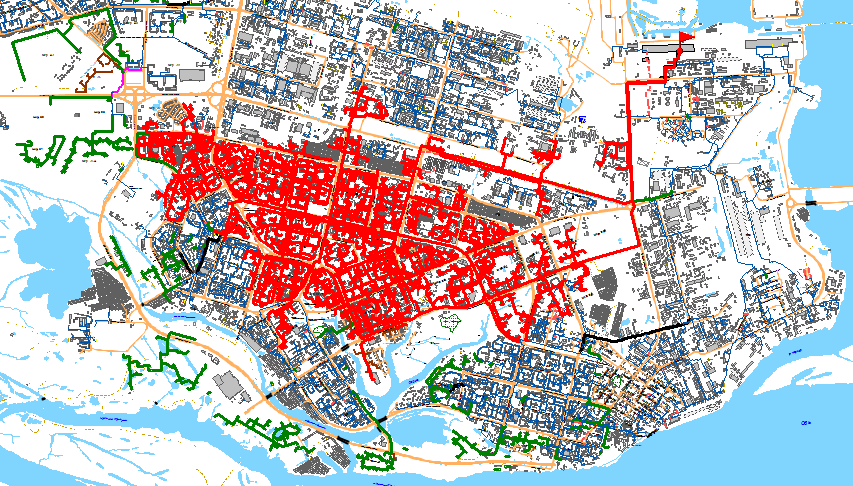 Рисунок 4.1.1 Расчетная схема зоны теплоснабжения потребителей от СГРЭС-1-ПКТС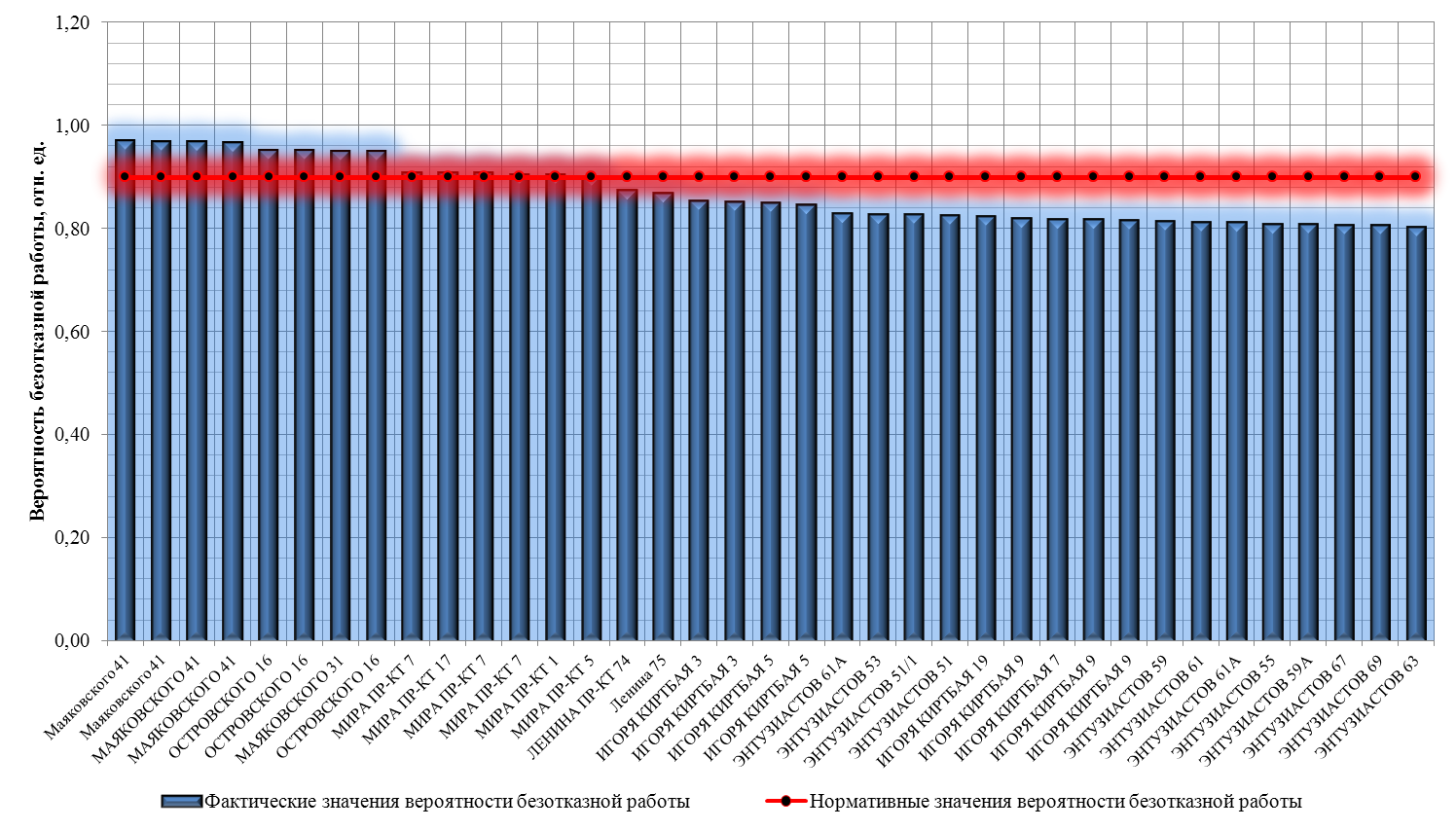 Рисунок 4.1.2 Вероятность безотказного теплоснабжения потребителей в рассматриваемой системе теплоснабжения (путь до потребителя с наихудшей надежностью) СГРЭС-1-ПКТС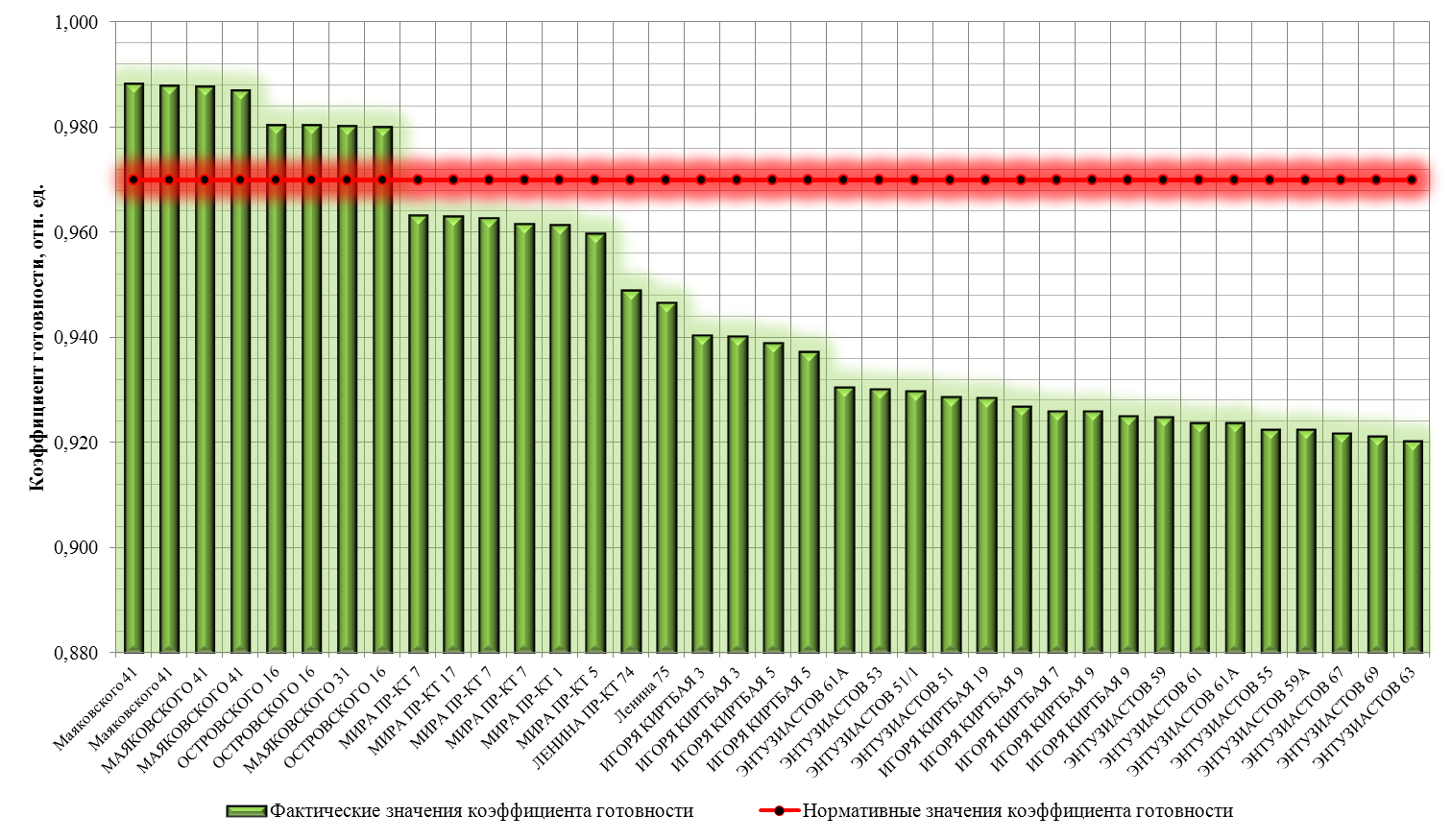 Рисунок 4.1.3 Коэффициент готовности системы к теплоснабжению потребителей (путь до потребителя с наихудшей надежностью) СГРЭС-1-ПКТСВыводы по этапу 3:Моделирование перекладок ненадежных тепловых сетей привело к снижению вероятности безотказной работы по сравнению с существующим положением, при этом коэффициент готовности увеличился за счет сокращения интенсивности отказов. Нормативные показатели надежности теплоснабжения не достигнуты и вряд ли достижимы путем интенсификации темпов перекладок ветхих и ненадежных теплопроводов.Причинами являются:Не универсальность существующих методик оценки надежности теплоснабжения;Существенная величина присоединенной нагрузки;Увеличение срока службы теплопроводов к окончанию расчетного периода актуализации Схемы теплоснабжения;Разветвленность тепловых сетей, наличие «тупиковых» районов – районов, теплоснабжение которых осуществляется по единственной магистрали;Математический алгоритм расчета показателей надежности. Надежность теплоснабжения конкретного участка представляет собой произведение показателей надежности всех предшествующих участков.С целью недопущения прекращения подачи тепловой энергии потребителям, при возникновении функционального отказа (аварии) на тепломагистрали, необходимо предусмотреть на перспективу резервные способы подачи тепловой энергии от смежных теплоисточников и смежных тепломагистралей.Таким образом, необходимо предусмотреть мероприятия по резервированию тепловой нагрузки и выполнить расчеты надежности для перспективной Схемы теплоснабжения.Этап 4. Оценка надежности теплоснабжения с учетом реализации мероприятий по резервированию тепловой нагрузки потребителей тепловой энергииПредложения по мероприятиям, обеспечивающим резервирование тепловой нагрузки потребителейНиже представлены мероприятия, реализация которых позволит в перспективе улучшить надежность теплоснабжения потребителей от СГРЭС-1 и СГРЭС-2.Технические решения по взаимному резервированию теплоисточников СГРЭС-1 и СГРЭС-2 (применительно к СГРЭС-1).В связи с необходимостью организации взаимного резервирования теплоисточников СГРЭС-1 и СГРЭС-2 на текущий момент, принимается техническое решение:1). Взаимное резервирование теплоисточников СГРЭС-1 и СГРЭС-2 предусмотреть с использованием основного расчетного направления существующей тепломагистрали 2d820х9,0 мм «СГРЭС-2 – Промзона» по ул.Энергостроителей.2). Связь тепломагистрали 2d820х9,0 мм «СГРЭС-2 – Промзона» с СГРЭС-1 организовать через новый автоматизированный узел регулирования №1 между тепломагистралями  2d1220х12,0 мм «СГРЭС-1 – ПКТС» и 2d820х9,0 мм «СГРЭС-2 – Промзона» в районе точки пересечения тепломагистралей перед входом на территорию промплощадки СГРЭС-1 со стороны мазутного хозяйства.3). Новый узел регулирования №1 смонтировать на трубопроводах тепломагистралей 2d1220х12,0 мм «СГРЭС-1 – ПКТС» и 2d820х9,0 мм «СГРЭС-2 – Промзона» находящихся на балансе ООО «СГЭС», в пределах существующих землеотводов, надземной прокладкой, с использованием существующих скользящих и неподвижных опор.4). Выбранное основное технологическое оборудование нового узла регулирования №1 (шаровые краны, дисковые регулирующие затворы, расходомеры, датчики давления и электроприводы) должно быть низкотемпературного исполнения (до минус 600С) с классом защиты не хуже IP68(67), т.е. предназначенное для установки на открытом воздухе (под навесами) и не требующее строительства отдельного павильона. Управление оборудованием предусмотреть дистанционно (с рабочего места начальника смены ПКТС) и по месту (для оперативного персонала цеха №7, например при проведении переключений).5). Установку шкафов автоматики для нового узла регулирования №1 предусмотреть во временном здании (устанавливаемым в непосредственной близости), совместно с оборудованием расходомеров, тепловычислителей и диспетчеризации для нового узла коммерческого учета на тепломагистрали 2d1220х12,0 мм «СГРЭС-1 – ПКТС» (проект которого выполняется ООО «СГЭС», со сроком окончания работ до конца 2018 года).       Вывод: Для принятого технического решения по организации автоматизированного узла регулирования №1 со стороны СГРЭС-1:- не требуется дополнительных технических мероприятий по реконструкции внутреннего тракта сетевой воды станции имеющего требуемый резерв по пропускной способности равный Gрез = (11 000 – 7 900) = 3 100 т/ч (+39%) достаточный для организации взаимного резервирования;- не требуется изменения существующего подключения трубопроводов тепломаги-страли «СГРЭС-2 – Промзона» в главном корпусе станции (сохраняется существующая перемычка прогрева d89х3,5 мм);- не требуется установка дополнительных расходомеров на существующем обратном трубопроводе 1d820х9,0 мм и подающем трубопроводе 1d530х8,0 мм перед главным корпусом станции, т.к. они будут использоваться только в режиме прогрева.   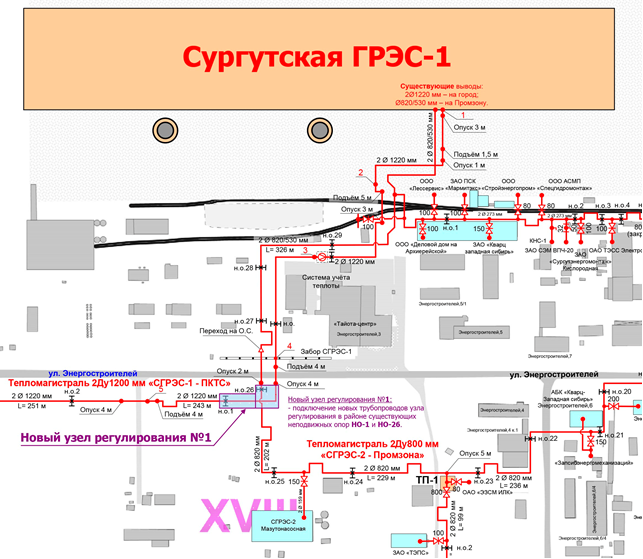 Рисунок 4.1.4 Технологическая связь для взаимного резервирования СГРЭС-1 – СГРЭС-2 - ПромзонаСтроительство т/м «СГРЭС-1 – 18 микрорайон».Проектом актуализации Схемы теплоснабжения предусматривается строительство 3 вывода от СГРЭС-1, в том числе:- организация автоматизированного узла связи с тепломагистралью 2Ду800 мм «ПКТС - ВЖР» (в районе пр. Пролетарский).Перспективная модель тепломагистрали представлена на рисунке ниже. Для реализации мероприятия потребуется:строительство новой тепломагистрали 2Ду1000 мм (3-й ввод в город) от забора СГРЭС-1 до ул.Университетской длиной L = 3360 метров;строительство тепломагистрали 2Ду800 мм по ул.Университетская длиной L = 300 м;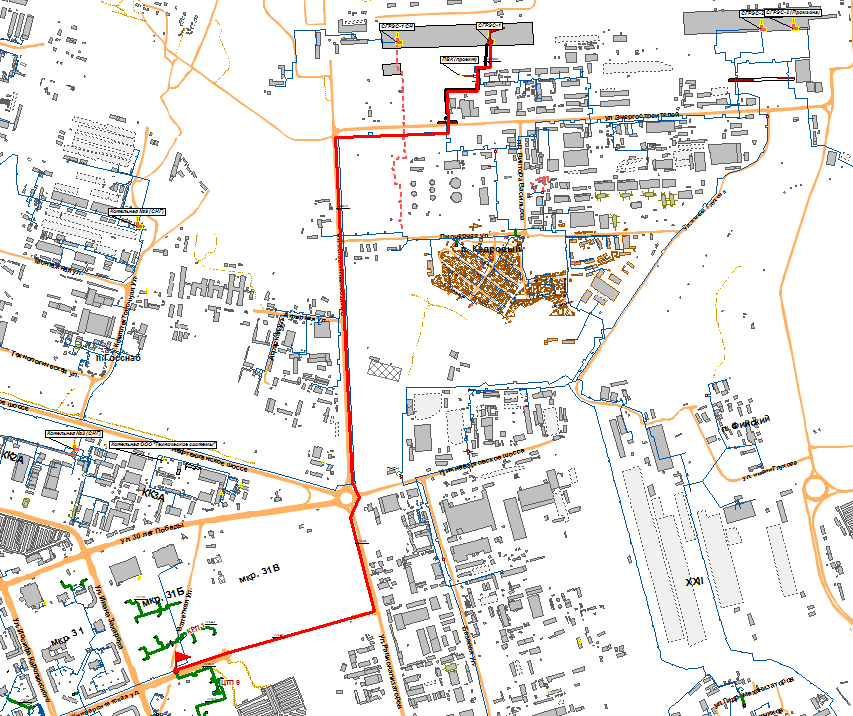 Рисунок 4.1.5 Трассировка т/м СГРЭС-1-18 мкр. по ул. Университетской, по условиям повышения надежности теплоснабжения потребителейПрокладка резервирующей перемычки между 1ТК-23-1(проект) и 1 ТК-46 вдоль ул. Игоря Киртбая, ул. Флегонта Показаньева, Югорский трактДанная резервирующая перемычка обеспечит закольцовку мкр. 5 и 5А, тем самым повысив надежность данной зоны теплоснабжения.Перспективная модель тепломагистрали представлена на рисунке ниже. Для реализации мероприятия потребуется:строительство новой тепломагистрали 2Ду500 мм от 1ТК-46 до 1 ТК-23-1 (проект)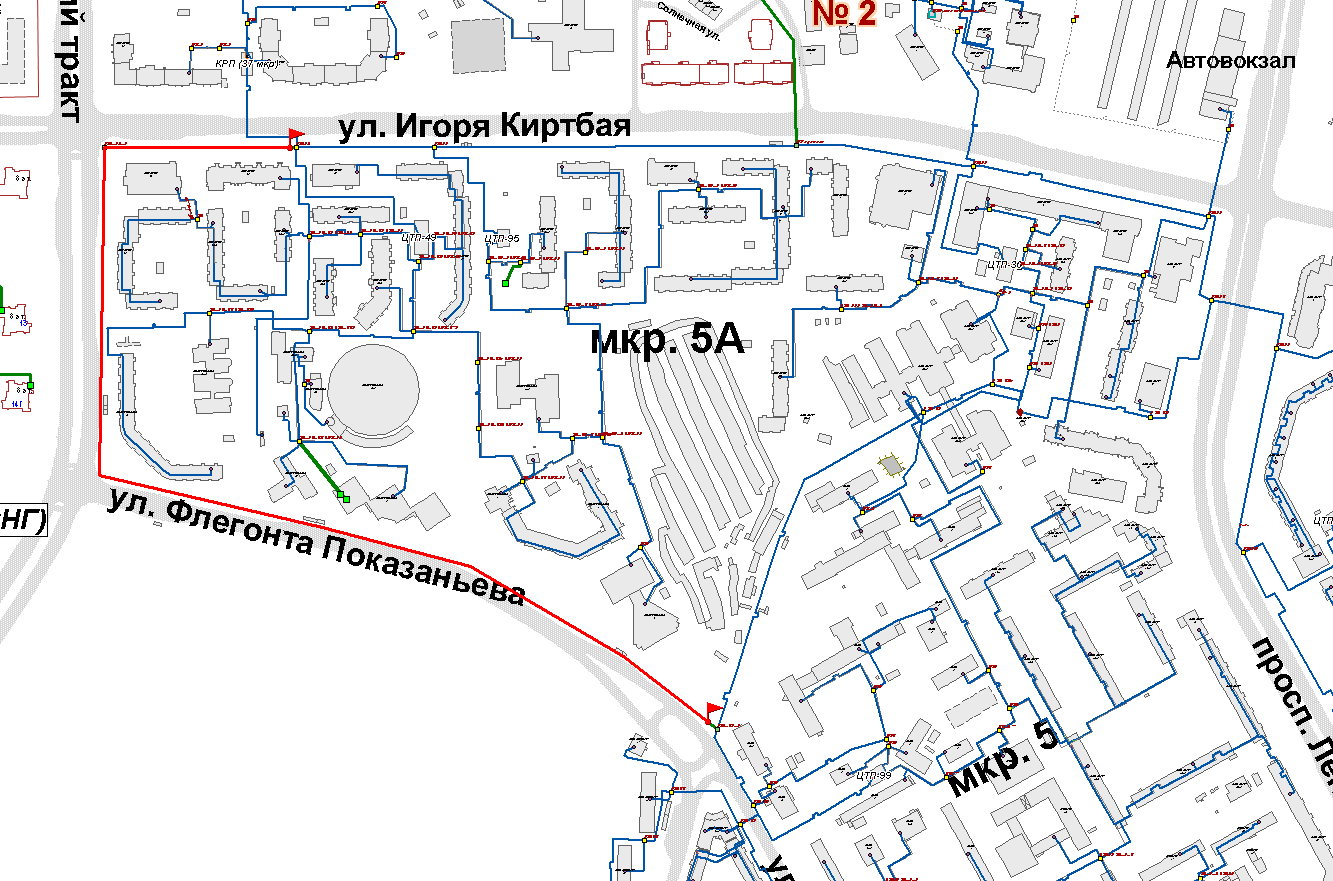 Рисунок 4.1.6 Схема резервирующей перемычкиСтроительство нового участка магистральной тепловой сети от проектной тепловой камеры 3ТК24 до тепловой камеры 5ТК4Б)Данное мероприятие позволит обеспечить необходимые требования резервирования тепловой нагрузки для потребителей I категории (БУ «Сургутская окружная клиническая больница»), которое на данный момент не выполняется. Схема подключения изображена на рис. 4.1.7.Характеристики участка 2 Ду300 мм, протяженность – 703 метра.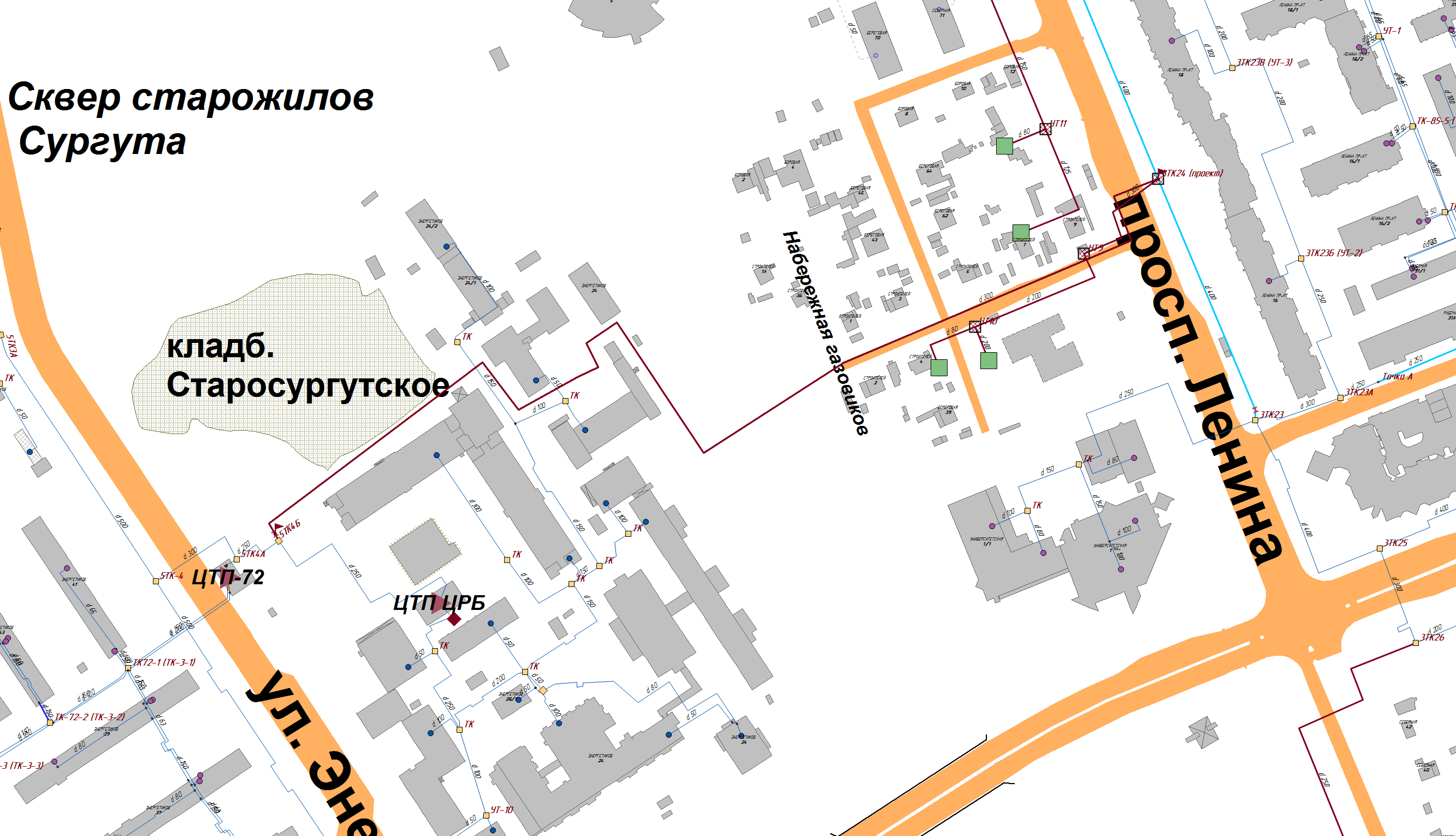 Рисунок 4.1.7 Схема резервирующей перемычкиПерспективные показатели надежности теплоснабжения с учетом реализации предлагаемых мероприятийРезультаты расчета показателей надежности теплоснабжения потребителей от рассматриваемого источника приведены на рисунках 4.1.8 и 4.1.9. и в приложении 10В (представлены показатели надежности на пути от теплоисточника до наименее надежных потребителей).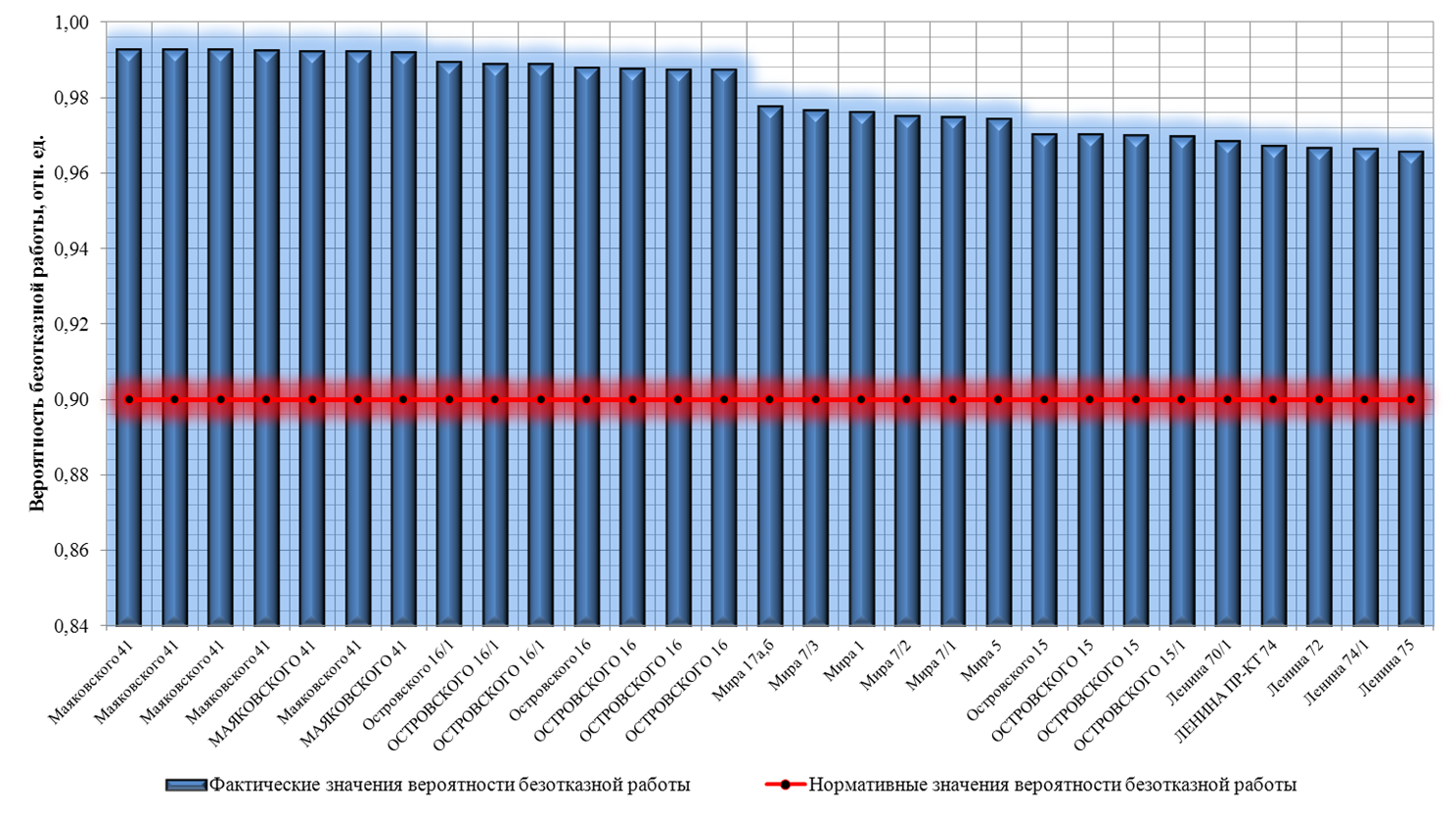 Рисунок 4.1.8 Вероятность безотказного теплоснабжения потребителей в рассматриваемой системе теплоснабжения (путь до потребителя с наихудшей надежностью)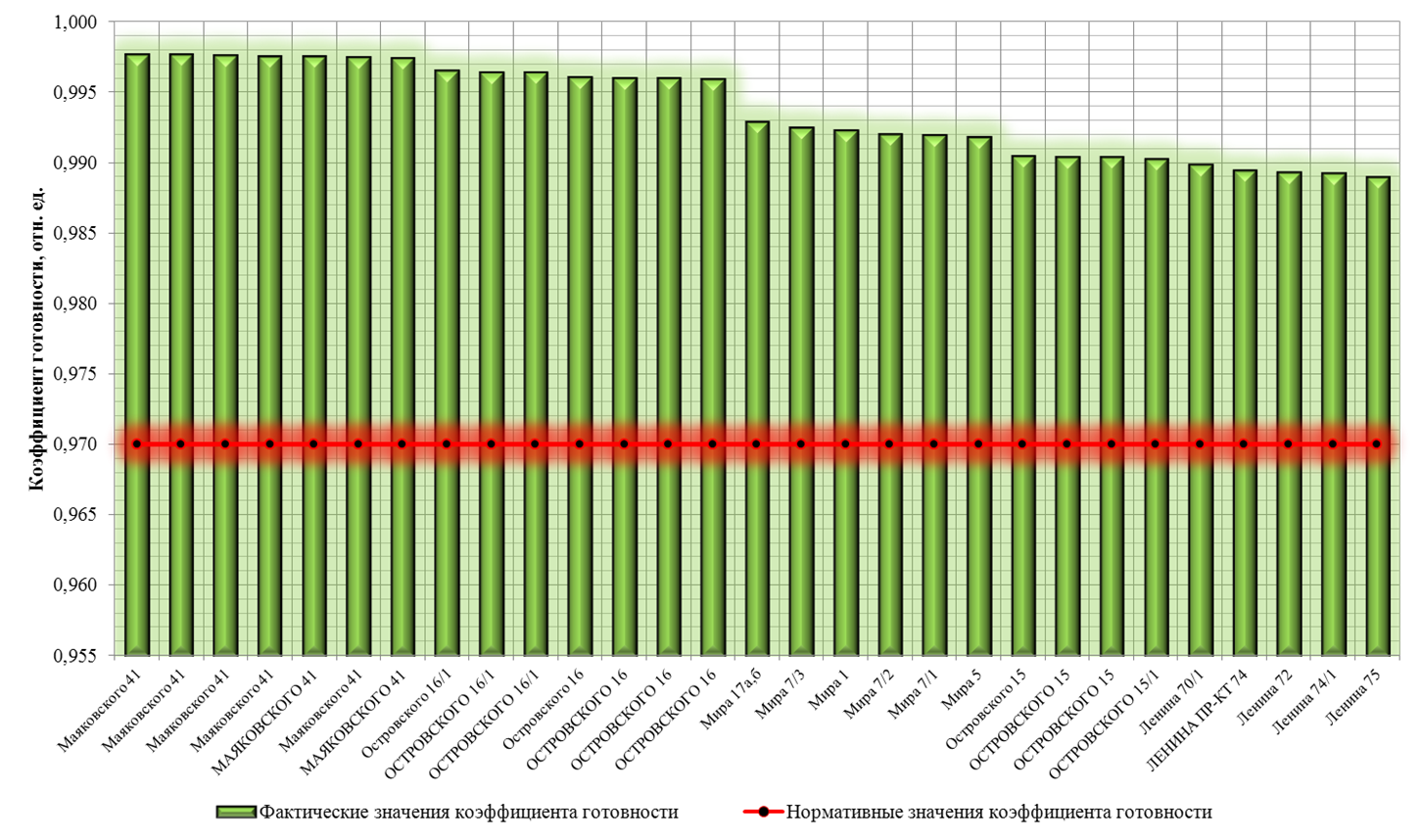 Рисунок 4.1.9 Коэффициент готовности системы к теплоснабжению потребителей (путь до потребителя с наихудшей надежностью)Выводы по результатам расчетов1. С учетом реализации мероприятий по перекладке ненадежных участков тепловых сетей, а также резервированию тепловой нагрузки потребителей, нормативная надежность будет выдерживаться:- вероятность безотказного теплоснабжения наименее надежного потребителя составит 0,949, что выше существующего норматива (0,9);- коэффициент готовности к безотказному теплоснабжению потребителей составит 0,983, что выше существующего норматива (0,97).2. Уже в настоящее время степень резервирования тепловой нагрузки в рассматриваемой системе теплоснабжения является довольно высокой. Причиной тому служит наличие перемычек, многократное резервирование внутриквартальной нагрузки и возможности передачи тепловой энергии и теплоносителя от сторонних источников тепловой энергии. Строительство 3 тепловывода помимо задачи обеспечения новых потребителей тепловой нагрузкой приведет к улучшению надежности. Подача тепловой энергии «хвостовым» потребителям от сторонних источников существенно увеличивает надежность теплоснабжения. Так в настоящее время возможна передача тепловой энергии от котельных СГМУП «ГТС» (№1, №2 и №3), на перспективу также предусматривается резервирование тепловой нагрузки от котельной ООО «СГЭС».Учитывая высокую степень резервирования наименее надежных потребителей, децентрализация существующей системы централизованного теплоснабжения с целью улучшения надежности не требуется.3. В связи с тем, что перспективные показатели надежности теплоснабжения удовлетворяют действующим нормативам, дополнительные мероприятия по повышению надежности не требуются. Для существующих тепловых сетей необходимо выполнять организационно-технические мероприятия:а) обеспечивать контроль исправного состояния и безопасной эксплуатации трубопроводов;б) своевременно проводить экспертное обследование технического состояния трубопроводов в установленные сроки с выдачей рекомендаций по дальнейшей эксплуатации или выдачей запрета на дальнейшую эксплуатацию трубопроводов;в) своевременно осуществлять капитальные ремонты ветхих и ненадежных тепловых сетей.СГРЭС-2-ВЖРЭтап 1. Оценка существующего положенияПо существующему положению вероятность безотказного теплоснабжения наименее надежного потребителя составляет 1 при нормативе 0,9, коэффициент готовности к безотказному теплоснабжению составляет 0,999922 при нормативе 0,97.По существующему положению фактические показатели надежности превышают нормативные значения. Кроме того, потребители рассматриваемой системы теплоснабжения имеют многократное резервирование тепловой нагрузки. Фактически недоотпуск тепловой энергии потребителям минимален, что обусловлено оперативностью переключений на тепловых сетях, во избежание снижения качества оказываемой услуги теплоснабжения.Этап 2. Оценка надежности на перспективу без учета реализации мероприятийРассматриваемая система теплоснабжения имеет развитую теплосетевую структуру. Поддержание фактических показателей надежности на текущем уровне невозможно без перекладки малонадежных участков, т.к. в соответствии с распределением Вейбулла ежегодно надежность будет ухудшаться. Целесообразно оценить надежность теплоснабжения с учетом перекладок наименее надежных теплопроводов, т.е. на следующем этапе.Этап 3. Оценка надежности на перспективу с учетом перекладки тепловых сетейПо результатам анализа статистики отказов тепловых сетей выявлены наименее надежные участки тепловых сетей, на которых происходили отказы в 2018 г. Перечень таких участков представлен в таблице 4.2.Моделирование надежности на перспективу производится с учетом следующих условий:Будет произведена перекладка (капитальный ремонт) ненадежных участков. Согласно распределению Вейбулла, участки со сроком службы 3÷17 лет имеют наименьшую интенсивность отказов;По всем участкам в качестве базовой задается нормативная интенсивность отказов, равная 5,7·10-6 1/(км·ч), по следующим причинам:- каким бы надежным не был участок по существующему положению, на перспективу должна предусматриваться вероятность возникновения отказа по каждому участку;- перекладка ненадежных участков позволит свести вероятность возникновения отказа в системе теплоснабжения до минимального уровня.Таблица 4.2 Характеристики участков тепловых сетей, рекомендуемые к перекладке (капитальному ремонту), в связи с высокой интенсивностью отказов СГРЭС-2-ВЖРРасчетная схема зоны теплоснабжения потребителей от СГРЭС-2-ВЖР приведена на рисунке ниже.Результаты расчета показателей надежности теплоснабжения потребителей от рассматриваемого источника приведены на рисунках 4.2.2 и 4.2.3.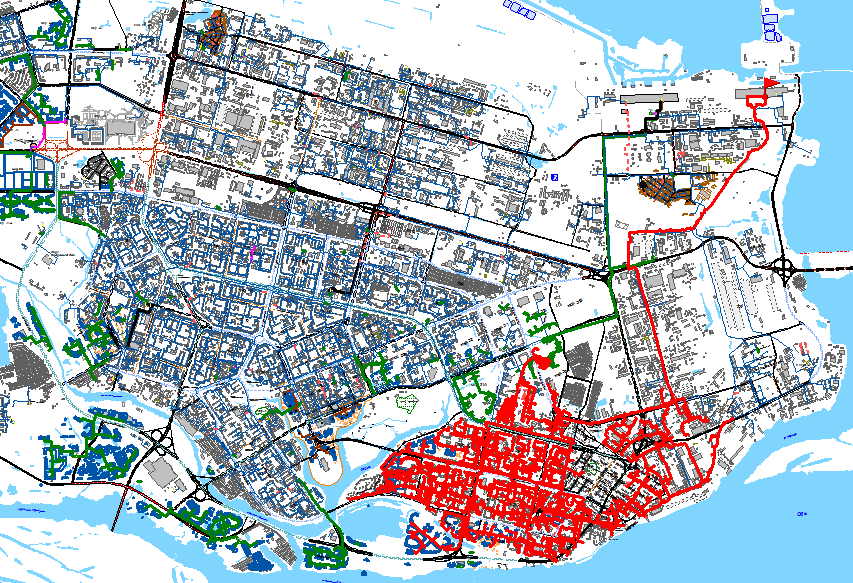 Рисунок 4.2.1 Расчетная схема зоны теплоснабжения потребителей от СГРЭС-2-ВЖР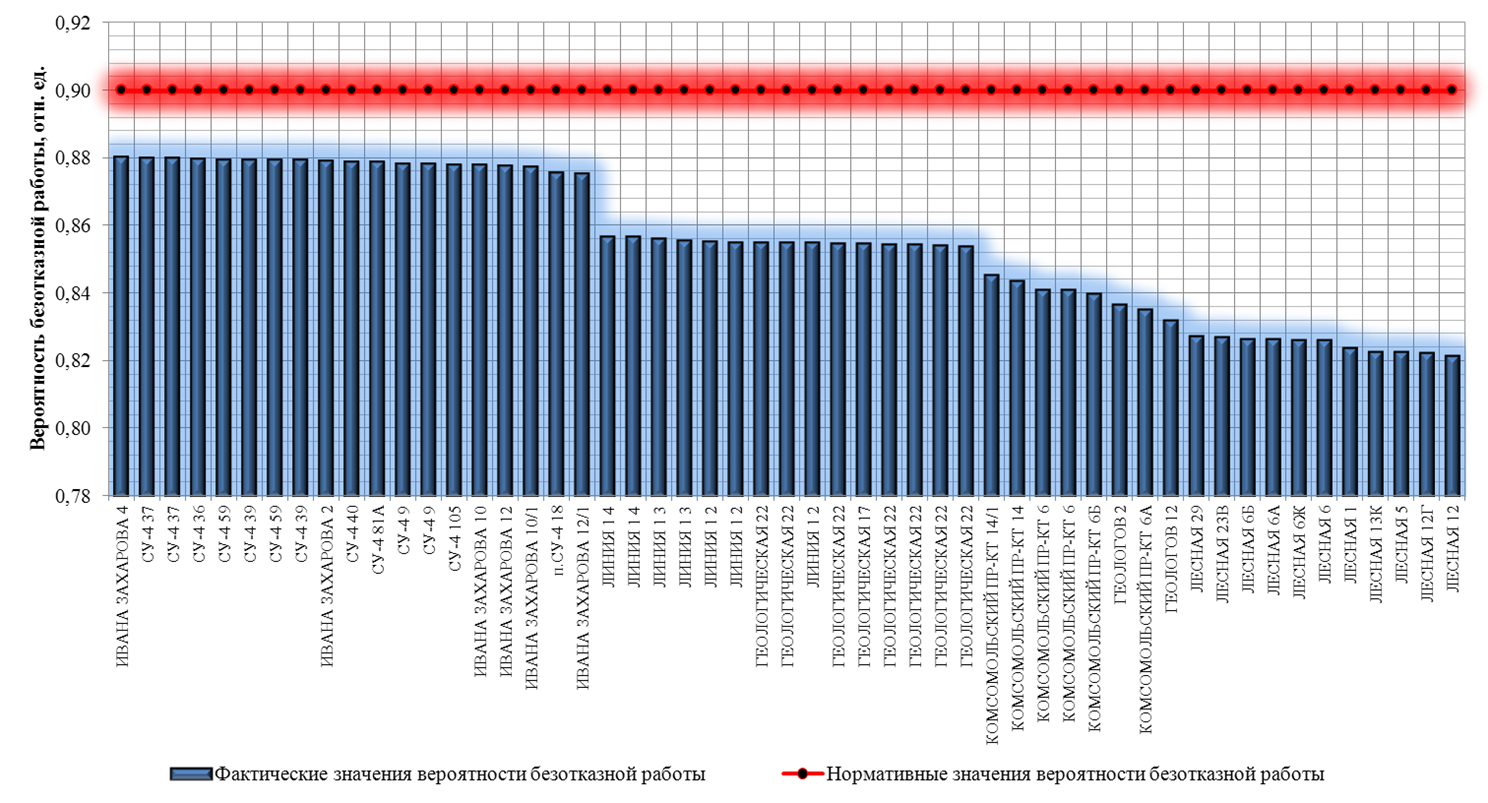 Рисунок 4.2.2 Вероятность безотказного теплоснабжения потребителей в рассматриваемой системе теплоснабжения(путь до потребителя с наихудшей надежностью) СГРЭС-2-ВЖР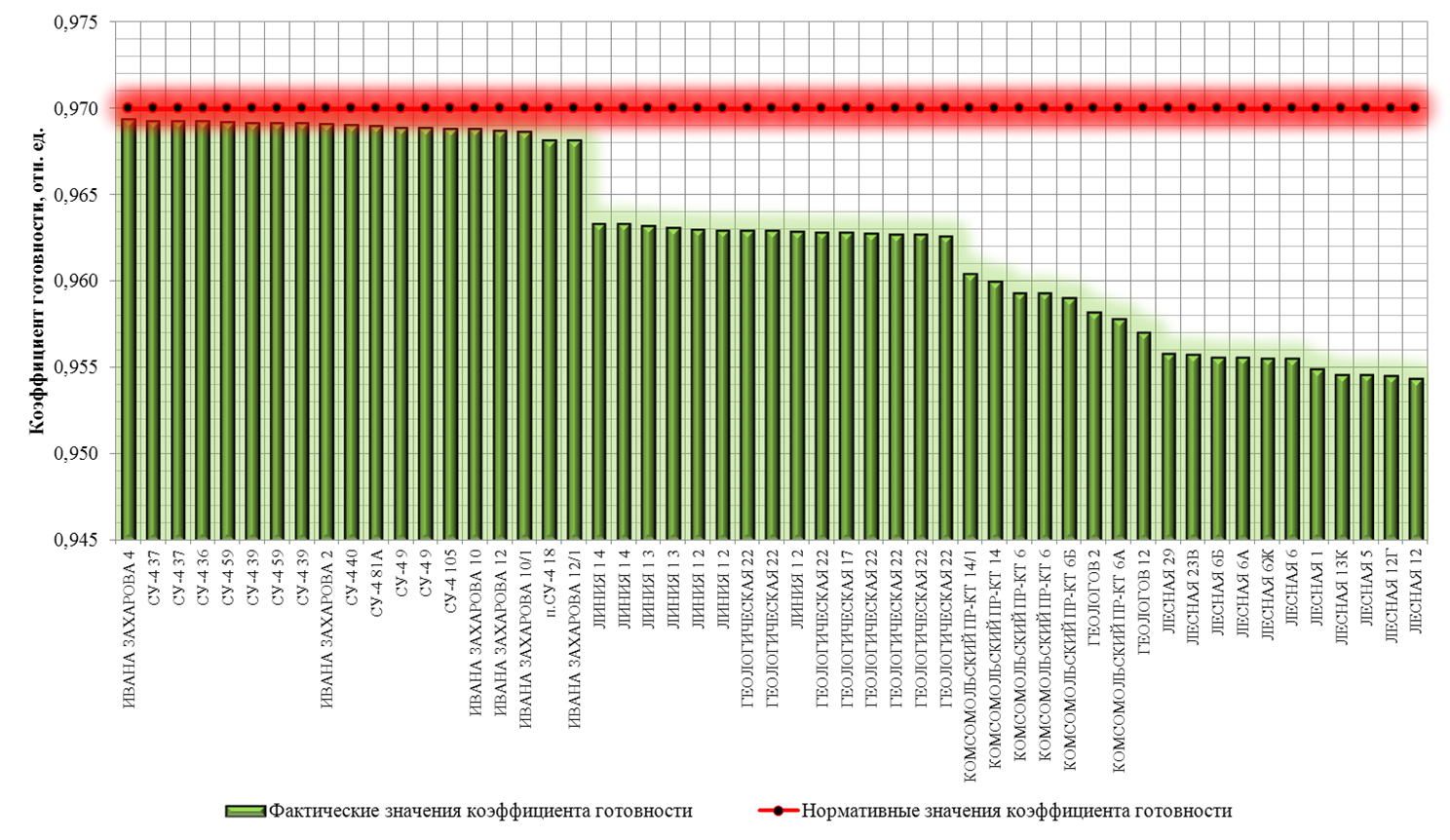 Рисунок 4.2.3 Коэффициент готовности системы к теплоснабжению потребителей (путь до потребителя с наихудшей надежностью) СГРЭС-2-ВЖРВыводы по этапу 3:Моделирование перекладок ненадежных тепловых сетей привело к снижению вероятности безотказной работы по сравнению с существующим положением, при этом коэффициент готовности увеличился за счет сокращения интенсивности отказов. Нормативные показатели надежности теплоснабжения не достигнуты и вряд ли достижимы путем интенсификации темпов перекладок ветхих и ненадежных теплопроводов.Причинами являются:Не универсальность существующих методик оценки надежности теплоснабжения;Существенная величина присоединенной нагрузки;Увеличение срока службы теплопроводов к окончанию расчетного периода актуализации Схемы теплоснабжения;Разветвленность тепловых сетей, наличие «тупиковых» районов – районов, теплоснабжение которых осуществляется по единственной магистрали;Математический алгоритм расчета показателей надежности. Надежность теплоснабжения конкретного участка представляет собой произведение показателей надежности всех предшествующих участков.С целью недопущения прекращения подачи тепловой энергии потребителям, при возникновении функционального отказа (аварии) на тепломагистрали, необходимо предусмотреть на перспективу резервные способы подачи тепловой энергии от смежных теплоисточников и смежных тепломагистралей.Таким образом, необходимо предусмотреть мероприятия по резервированию тепловой нагрузки и выполнить расчеты надежности для перспективной Схемы теплоснабжения.Этап 4. Оценка надежности теплоснабжения с учетом реализации мероприятий по резервированию тепловой нагрузки потребителей тепловой энергииТехнические решения по взаимному резервированию тепломагистралей «СГРЭС-1 – ПКТС» и «СГРЭС-2 – ВЖР».Для организации взаимного резервирования тепломагистралей 2Ду1200/1000 мм «СГРЭС-1 – ПКТС» и 2Ду1000/800 мм «СГРЭС-2 – ВЖР» принимается техническое решение для реализации следующего варианта:1). Взаимное резервирование тепломагистралей 2Ду1200/1000 мм «СГРЭС-1 – ПКТС» и 2Ду1000/800 мм «СГРЭС-2 – ВЖР» предусмотреть за счет строительства новой резервирующей перемычки 2d820х9,0 мм с автоматизированным узлом регулирования №3 между тепломагистралями в районе кольца ГРЭС:- точка подключения к трубопроводам тепломагистрали 2d1220х12,0 мм «СГРЭС-1 – ПКТС»: в районе неподвижной опоры НО-16 (вариант 1) или НО-15 (вариант 2) по ул. Электротехническая);- точка подключения к трубопроводам тепломагистрали 2d1020х10,0 мм «СГРЭС-2 – ВЖР»: в районе неподвижной опоры НО-25 перед павильоном П-3.Выбор вариантов 1 или 2 для точек подключения к трубопроводам тепломагистрали 2d1220х12,0 мм «СГРЭС-1 – ПКТС» и непосредственно схемы прокладки трубопроводов резервирующей перемычки во многом зависят от ведущегося в настоящее время проектирования двухуровневой развязки автомобильных дорог в районе кольца ГРЭС.Длина трубопроводов 2d820х9,0 мм резервирующей перемычки тепломагистралей «СГРЭС-1 – ПКТС» и «СГРЭС-2 – ВЖР» в зависимости от выбранного варианта для точки подключения и трассировки может составить от 280 до 430 м.2). Организация нового узла регулирования №3 на трубопроводах резервирующей перемычки 2d820х9,0 мм тепломагистралей «СГРЭС-1 – ПКТС» и «СГРЭС-2 – ВЖР» предусматривается на территории существующей перекачивающей насосной станции ПНС.3). Выбранное основное технологическое оборудование нового узла регулирования №3 (шаровые краны, дисковые регулирующие затворы, расходомеры, датчики давления и электроприводы) должно быть низкотемпературного исполнения (до минус 600С) с классом защиты не хуже IP68(67), т.е. предназначенное для установки на открытом воздухе (под навесами) и не требующее строительства отдельного павильона. Управление оборудованием предусмотреть дистанционно (с рабочего места начальника смены ПКТС) и по месту (для оперативного персонала цеха №7, например при проведении переключений).4). Установку шкафов автоматики для нового узла регулирования №3 предусмотреть в помещении существующей насосной станции ПНС.Вывод: Для принятого технического решения по организации автоматизированного узла регулирования №2 со стороны СГРЭС-1 и СГРЭС-2:- не требуется дополнительных технических мероприятий по реконструкции внутренних трактов сетевой воды станций имеющих требуемые резервы по пропускной способности достаточные для организации взаимного резервирования;- не требуется изменения существующего подключения трубопроводов тепломаги-страли «СГРЭС-2 – Промзона» в главном корпусе станции (сохраняется существующая перемычка прогрева d89х3,5 мм);- следует отметить, что компенсация собственных нужд станций будет восполняться через данную перемычку, этот факт должен быть учтен в тепловых балансах станции.2). Теплоисточнику СГРЭС-2 выполнить увеличение верхних пределов измерения для двулучевых  ультразвуковых расходомеров типа UFM 500 фирмы ООО «Кроне-Автоматика» (г. Самара) смонтированных на выводах тепломагистралей 2Ду1000/800 мм «СГРЭС-2 – ВЖР» и 2Ду800 мм «СГРЭС-2 – Промзона» в связи с увеличением расходов при вводе в эксплуатацию схемы резервирования теплоисточников.Требуемые новые верхние пределы измерения объемного расхода расходомеров UFM 500 (назначаются программно):- вывод тепломагистрали «СГРЭС-2 – ВЖР», расходомеры DN500 - 7600 м3/ч; - вывод тепломагистрали «СГРЭС-2 – Промзона», расходомеры DN400 - 4800 м3/ч.Результаты расчета показателей надежности теплоснабжения потребителей от рассматриваемого источника приведены на рисунках 4.2.4 и 4.2.5 и в приложении 10В (представлены показатели надежности на пути от теплоисточника до наименее надежных потребителей).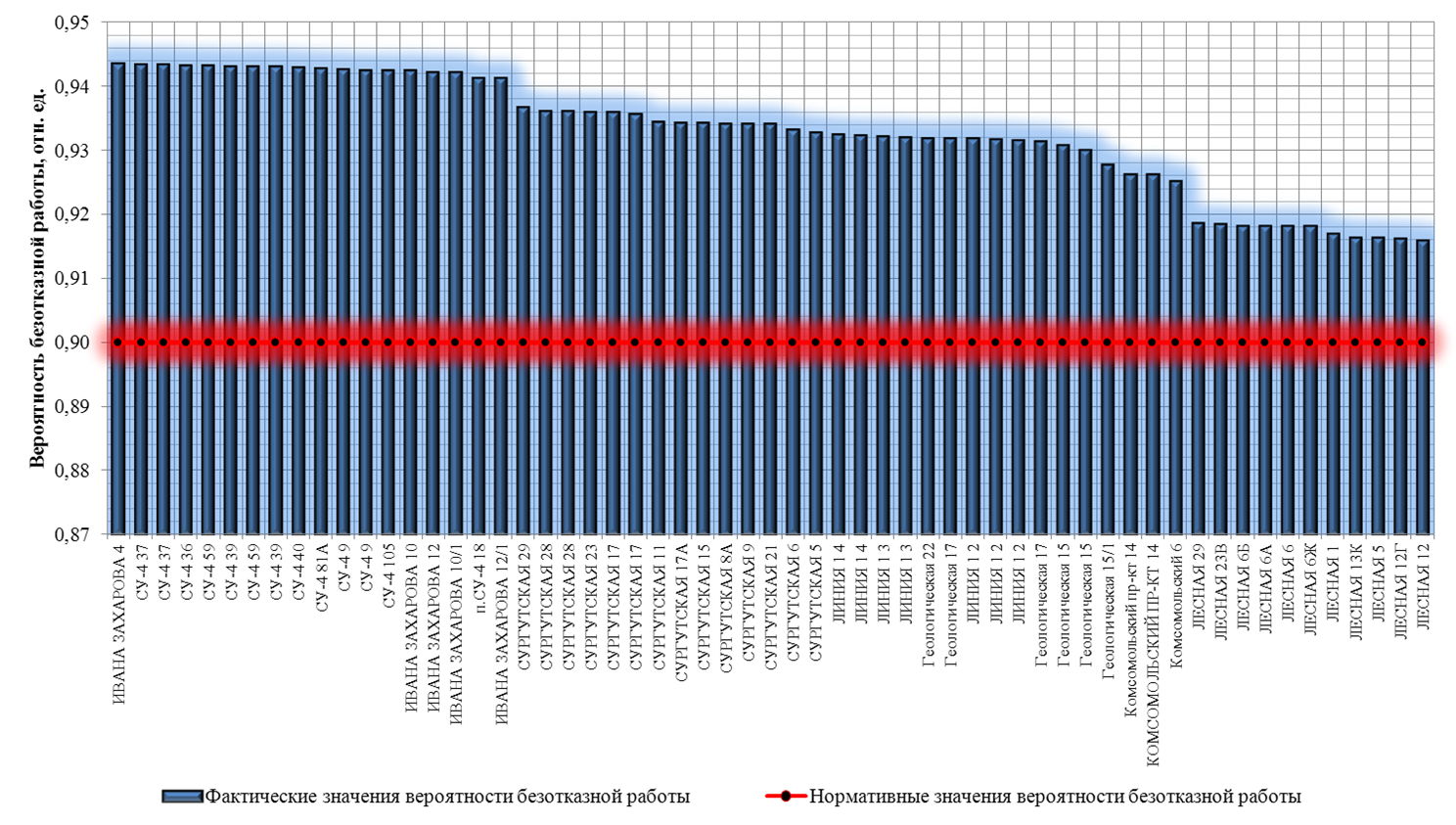 Рисунок 4.2.4 Вероятность безотказного теплоснабжения потребителей в рассматриваемой системе теплоснабжения (путь до потребителя с наихудшей надежностью)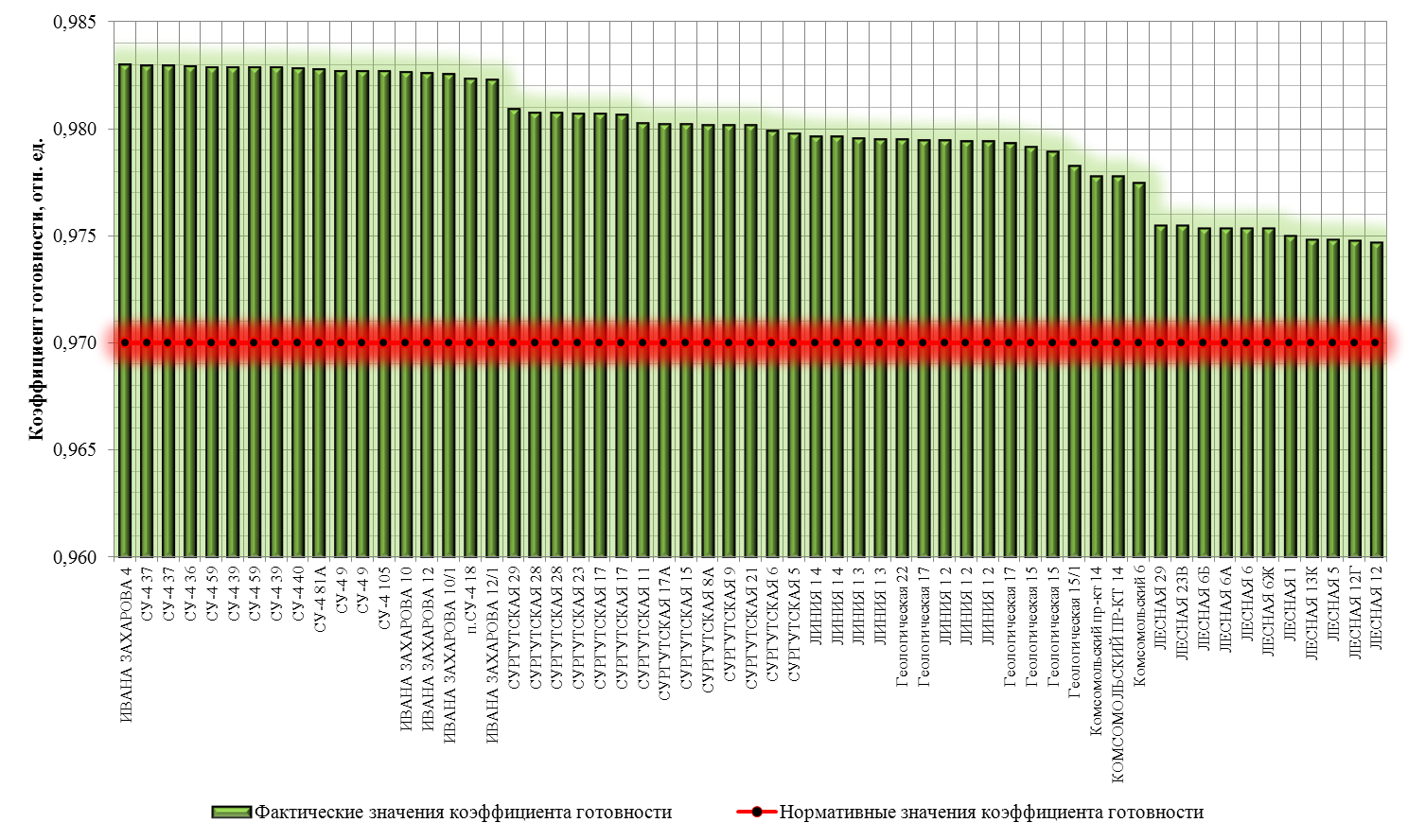 Рисунок 4.2.5 Коэффициент готовности системы к теплоснабжению потребителей (путь до потребителя с наихудшей надежностью)Выводы по результатам расчетов1. С учетом реализации мероприятий по перекладке ненадежных участков тепловых сетей, а также резервированию тепловой нагрузки потребителей, нормативная надежность будет выдерживаться:- вероятность безотказного теплоснабжения наименее надежного потребителя составит 0,916, что выше существующего норматива (0,9);- коэффициент готовности к безотказному теплоснабжению потребителей составит 0,975, что выше существующего норматива (0,97).2. Резервирование тепловой нагрузки от СГРЭС-1 в совокупности со строительством 3 тепловывода в город позволят существенно улучшить надежность теплоснабжения за счет наличия возможности выполнения оперативных переключений на тепловых сетях при отказе (аварии) в системе теплоснабжения.3. В связи с тем, что перспективные показатели надежности теплоснабжения удовлетворяют действующим нормативам, дополнительные мероприятия по повышению надежности не требуются. Для существующих тепловых сетей необходимо выполнять организационно-технические мероприятия:а) обеспечивать контроль исправного состояния и безопасной эксплуатации трубопроводов;б) своевременно проводить экспертное обследование технического состояния трубопроводов в установленные сроки с выдачей рекомендаций по дальнейшей эксплуатации или выдачей запрета на дальнейшую эксплуатацию трубопроводов;в) своевременно осуществлять капитальные ремонты ветхих и ненадежных тепловых сетей.СГРЭС-2-ПромзонаЭтап 1. Оценка существующего положенияПо состоянию на момент актуализации Схемы теплоснабжения, зоны ненадежного теплоснабжения в рассматриваемой системе отсутствуют. Причиной тому является относительно малое количество функциональных отказов на тепловых сетях за 2014-2018 гг. Вероятность безотказной работы и коэффициент готовности соответствуют нормативным требованиям.Этап 2. Оценка надежности на перспективу без учета реализации мероприятийРассматриваемая система теплоснабжения имеет развитую теплосетевую структуру. Поддержание фактических показателей надежности на текущем уровне невозможно без перекладки малонадежных участков, т.к. в соответствии с распределением Вейбулла ежегодно надежность будет ухудшаться. Целесообразно оценить надежность теплоснабжения с учетом перекладок наименее надежных теплопроводов, т.е. на следующем этапе.Этап 3. Оценка надежности на перспективу с учетом перекладки тепловых сетейПо результатам анализа статистики отказов тепловых сетей выявлены наименее надежные участки тепловых сетей, на которых происходили отказы в 2018 г. Перечень таких участков представлен в таблице 4.3.Моделирование надежности на перспективу производится с учетом следующих условий:Будет произведена перекладка (капитальный ремонт) ненадежных участков. Согласно распределению Вейбулла, участки со сроком службы 3÷17 лет имеют наименьшую интенсивность отказов;По всем участкам в качестве базовой задается нормативная интенсивность отказов, равная 5,7·10-6 1/(км·ч), по следующим причинам:- каким бы надежным не был участок по существующему положению, на перспективу должна предусматриваться вероятность возникновения отказа по каждому участку;- перекладка ненадежных участков позволит свести вероятность возникновения отказа в системе теплоснабжения до минимального уровня.Таблица 4.3 Характеристики участков тепловых сетей, рекомендуемые к перекладке (капитальному ремонту), в связи с высокой интенсивностью отказов СГРЭС-2-ПромзонаРезультаты расчета показателей надежности теплоснабжения потребителей от рассматриваемого источника приведены в Приложении 10Б и на рисунках 4.3.1 и 4.3.2.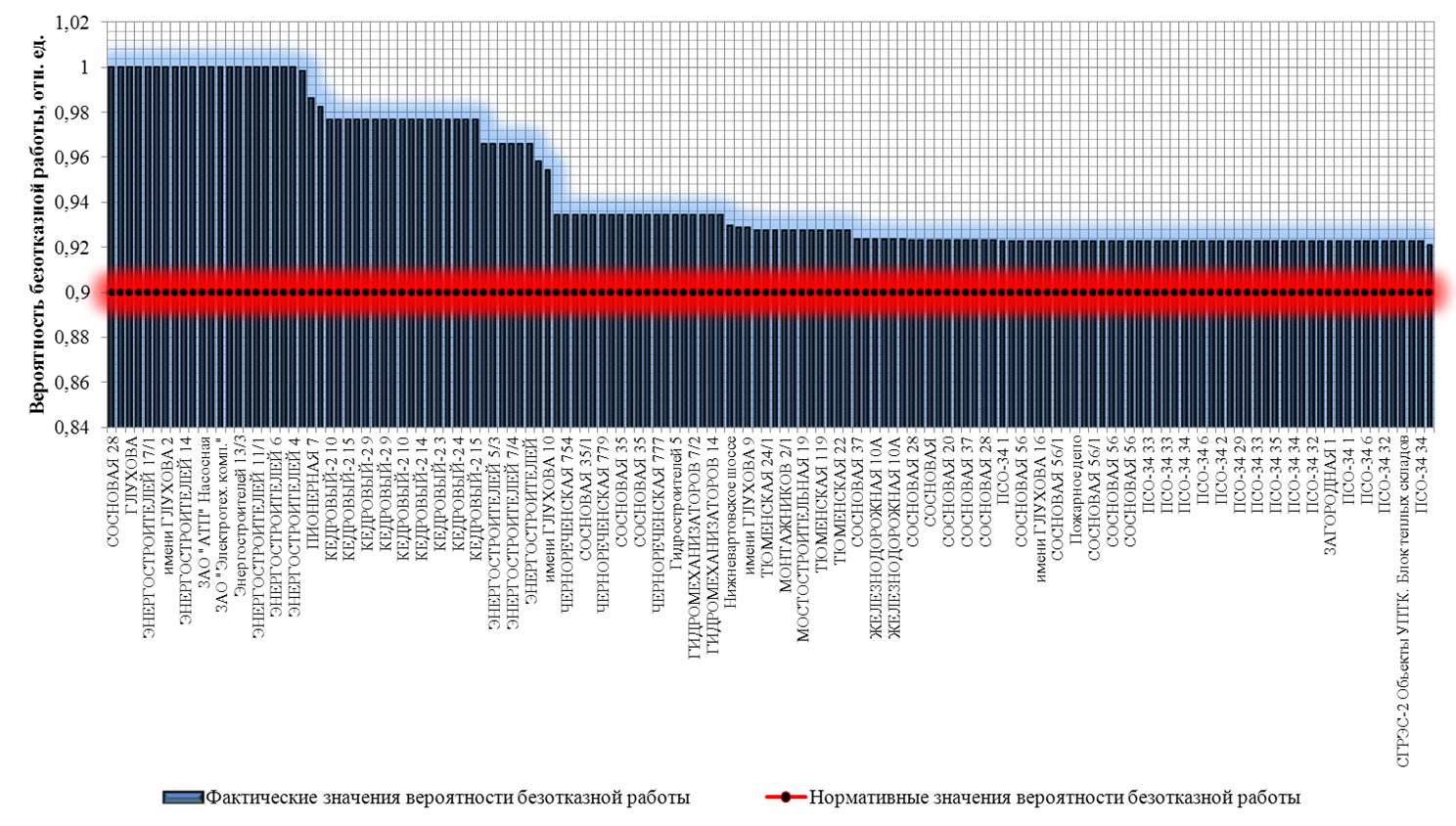 Рисунок 4.3.1 Вероятность безотказного теплоснабжения потребителей в рассматриваемой системе теплоснабжения СГРЭС-2-Промзона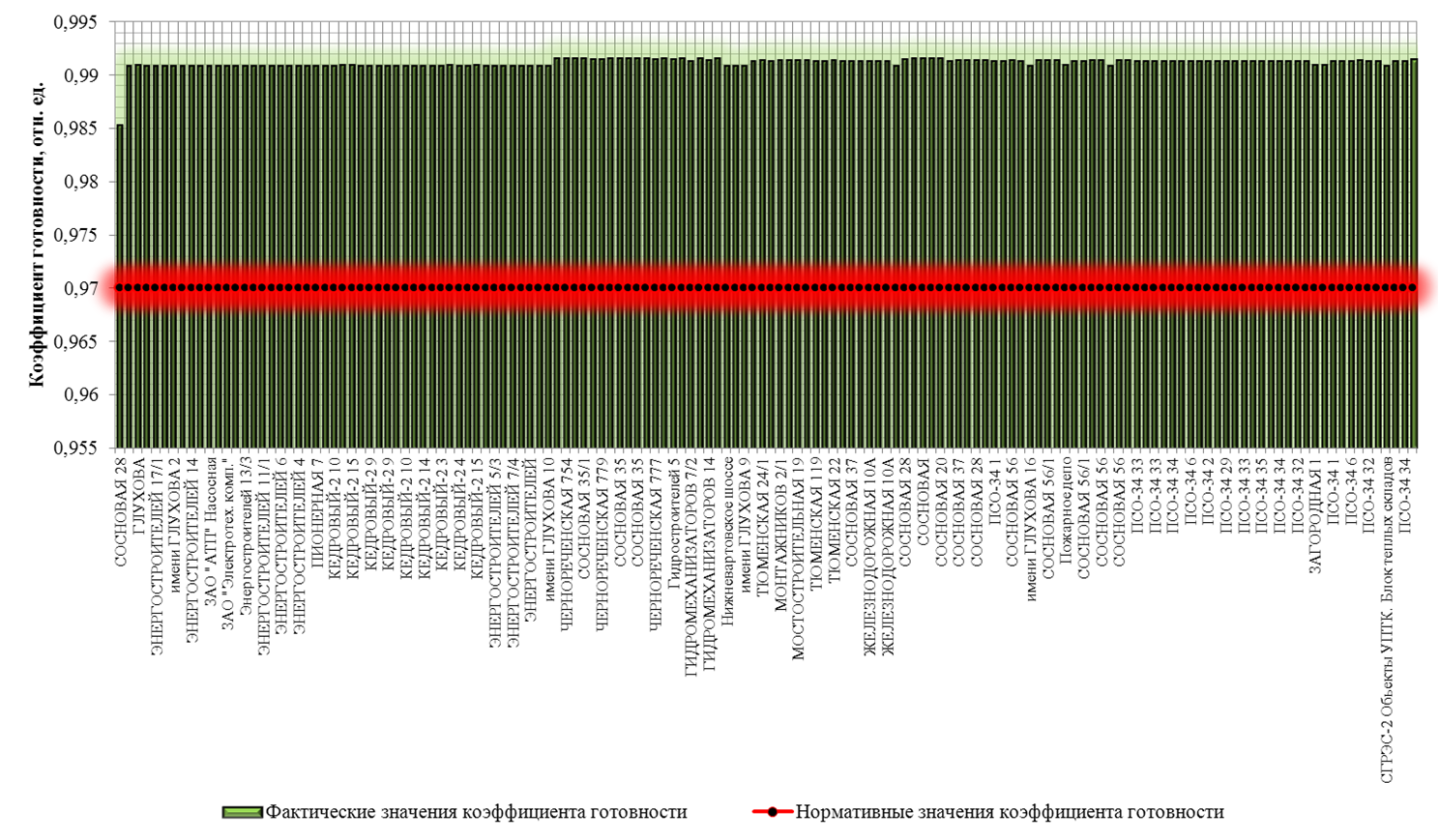 Рисунок 4.3.2 Коэффициент готовности системы к теплоснабжению потребителей СГРЭС-2-ПромзонаВыводы по результатам расчетов1. С учетом реализации мероприятий по перекладке ненадежных участков тепловых сетей нормативная надежность будет выдерживаться:- вероятность безотказного теплоснабжения наименее надежного потребителя составит 0,921, что выше существующего норматива (0,9);- коэффициент готовности к безотказному теплоснабжению потребителей составит 0,985, что выше существующего норматива (0,97).2. В связи с необходимостью резервирования собственных нужд СГРЭС-1, проектом актуализации Схемы теплоснабжения предусматривается узел связи СГРЭС-1 и СГРЭС-2 (Промзона). Также от СГРЭС-1 возможно будет теплоснабжение в аварийном режиме собственных нужд СГРЭС-2 и присоединенной нагрузки Промзоны, пос. Финский и пос. ПСО-34 (описание мероприятия представлено в разделе 4.1.3.1.).3. Надежность теплоснабжения пос. Финский и пос. ПСО-34 также однозначно повысят следующие мероприятие по резервированию тепловой нагрузки за счет устройства технологической связи по ул. Энергостроителей.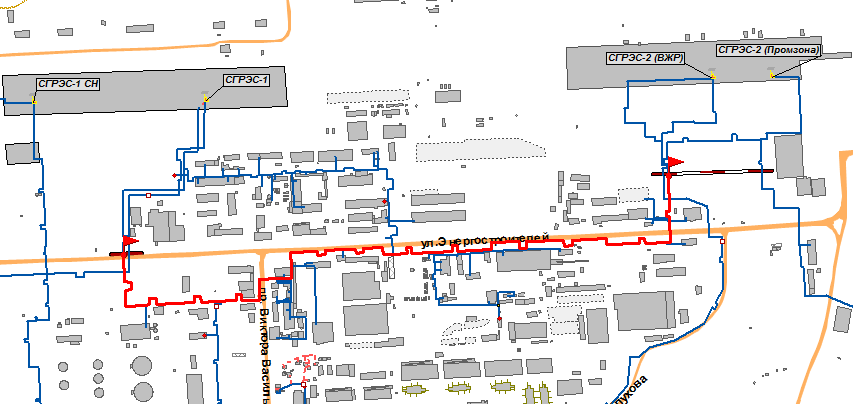 Рисунок 4.3.3 Технологическая связь для взаимного резервирования СГРЭС-1 – СГРЭС-2 – Промзона («Теплотрасса от ограды СГРЭС-1 до ограды СГРЭС-2»).Технические решения по взаимному резервированию теплоисточников СГРЭС-1 и СГРЭС-2 (применительно к СГРЭС-2).Для организации взаимного резервирования теплоисточников СГРЭС-1 и СГРЭС-2 принимается техническое решение для реализации следующего варианта:1). Взаимное резервирование теплоисточников СГРЭС-1 и СГРЭС-2 предусмотреть с использованием основного расчетного направления существующей тепломагистрали 2d820х9,0 мм «СГРЭС-2 – Промзона» по ул.Энергостроителей.2). Организация нового узла регулирования №1 на трубопроводах тепломагистралей 2d1220х12,0 мм «СГРЭС-1 – ПКТС» и 2d820х9,0 мм «СГРЭС-2 – Промзона» в районе СГРЭС-1.3). В связи с подключением подающего трубопровода d820х9,0 мм тепломагистрали «СГРЭС-2 – Промзона» к общестанционному подающему коллектору с рабочим давлением равным не более 7,0…8,0 кгс/см2 (т.е. до повысительных насосов в группе ПСН-6…ПНС-13) организация взаимного резервирования с использованием существующей схемы конфигурации трубопроводов – не возможна.4). На основании этого организация схемы взаимного резервирования теплоисточников СГРЭС-1 и СГРЭС-2 с использованием основного расчетного направления существующей тепломагистрали 2d820х9,0 мм «СГРЭС-2 – Промзона» по ул. Энергостроителей предусматривается за счет строительства нового автоматизированного узла регулирования №2 между тепломагистралями  2d1020х10,0 мм «СГРЭС-2 – ВЖР» и 2d820х9,0 мм «СГРЭС-2 – Промзона» в районе точки пересечения тепломагистралей (за зданием АНО ДПО «Учебный центр «Профессионал», ул. Энергостроителей, 21).5). Новый узел регулирования №2 смонтировать на существующих эстакадах трубопроводов тепломагистралей 2d1020х12,0 мм «СГРЭС-2 – ВЖР» и 2d820х9,0 мм «СГРЭС-2 – Промзона» находящихся на балансе ООО «СГЭС», в пределах существующих землеотводов, воздушной прокладкой, с использованием существующих скользящих и неподвижных опор.6). Выбранное основное технологическое оборудование нового узла регулирования №1 (шаровые краны, дисковые регулирующие затворы, расходомеры, датчики давления и электроприводы) должно быть низкотемпературного исполнения (до минус 600С) с классом защиты не хуже IP68(67), т.е. предназначенное для установки на открытом воздухе (под навесами) и не требующее строительства отдельного павильона. Управление оборудованием предусмотреть дистанционно (с рабочего места начальника смены ПКТС) и по месту (для оперативного персонала цеха №7, например при проведении переключений).7). Установку шкафов автоматики для нового узла регулирования №2 предусмотреть во временном здании (устанавливаемым в непосредственной близости) или в существующем павильоне П-1, совместно с оборудованием расходомеров, тепловычислителей и диспетчеризации для нового узла коммерческого учета на тепломагистрали 2d1020х10,0 мм «СГРЭС-2 – ВЖР» (проект которого выполняется ООО «СГЭС», со сроком окончания работ до конца 2018 года).Выводы: Для принятого технического решения по организации автоматизированного узла регулирования №2 со стороны СГРЭС-2:- не требуется дополнительных технических мероприятий по реконструкции внутреннего тракта сетевой воды станции имеющего требуемый резерв по пропускной способности равный Gрез = (5 130 – 3 250) = 1 890 т/ч (+37%) достаточный для организации взаимного резервирования;- не требуется реконструкции и изменения существующего подключения трубопроводов тепломагистрали 2d820х9,0 мм «СГРЭС-2 – Промзона» в главном корпусе станции;- для обеспечения возможности регулирования давления в подающем трубопроводе тепломагистрали 2d820х9,0 мм «СГРЭС-2 – Промзона» (дисковым поворотным затвором Hogfors DN350, PN25, Kv = 5 600 м3/ч, смонтированным в главном корпусе СГРЭС-2) на выходе из главного корпуса станции для потребителей (АТЦ и ГРС-5) в составе нового узла регулирования предусматривается организация двух циркуляционных перемычек DN50(80) из подающего трубопровода тепломагистрали 2d820х9,0 мм «СГРЭС-2 – Промзона» в обратный трубопровод 2d1020х10,0 мм «СГРЭС-2 – ВЖР» и в обратный трубопровод тепломагистрали 2d820х9,0 мм «СГРЭС-2 – Промзона» (через регулятор температуры прямого действия).- следует отметить, что компенсация собственных нужд станций будет восполняться через данную перемычку, этот факт должен быть учтен в тепловых балансах станции.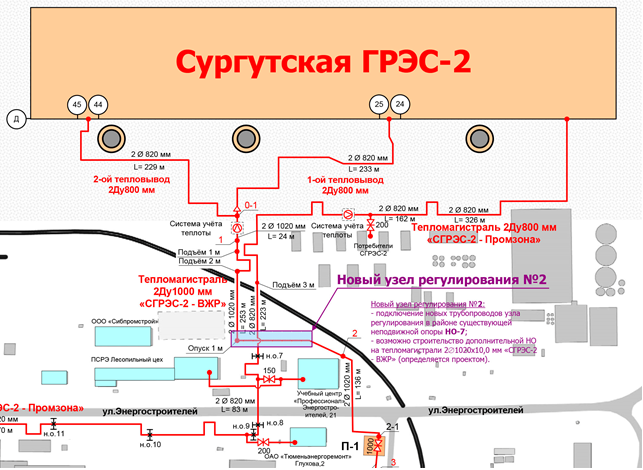 Рисунок 4.3.4.1 Технологическая связь для взаимного резервирования СГРЭС-1 – СГРЭС-2 - Промзона4. В связи с тем, что перспективные показатели надежности теплоснабжения удовлетворяют действующим нормативам, дополнительные мероприятия по повышению надежности не требуются. Для существующих тепловых сетей необходимо выполнять организационно-технические мероприятия:а) обеспечивать контроль исправного состояния и безопасной эксплуатации трубопроводов;б) своевременно проводить экспертное обследование технического состояния трубопроводов в установленные сроки с выдачей рекомендаций по дальнейшей эксплуатации или выдачей запрета на дальнейшую эксплуатацию трубопроводов;в) своевременно осуществлять капитальные ремонты ветхих и ненадежных тепловых сетей.Оценка надежности теплоснабжения в зоне действия котельных, на тепловых сетях которых возникали функциональные отказы за ретроспективный периодКотельная 1 СГМУП «ГТС»Этап 1. Оценка существующего положенияПо состоянию на 2018 г. зоны ненадежного теплоснабжения в рассматриваемой системе отсутствуют. Причиной тому является относительно малое количество функциональных отказов на тепловых сетях за 2014-2018 гг., а также прослеживаемая динамика их сокращения (в 2018 г. значение составило 2 шт.). Вероятность безотказной работы и коэффициент готовности соответствуют нормативным требованиям.Этап 2. Оценка надежности на перспективу без учета реализации мероприятий по повышению надежностиВ связи с переводом части тепловой нагрузки потребителей от котельной №2 СГМУП «ГТС» на рассматриваемую зону теплоснабжения (для компенсации дефицита тепловой мощности котельной №2 СГМУП «ГТС»), площадь покрытия тепловой нагрузки увеличится.На рисунке 5.1.1 представлена расчетная зона (выделена красным цветом) для оценки надежности теплоснабжения с учетом переключения части тепловой нагрузки микрорайона А.Как видно, часть наименее надежной зоны теплоснабжения от котельной №2 (хвостовые потребители в микрорайоне А) будет переведена на теплоснабжение от котельной №1. Мероприятие выглядит целесообразным и с точки зрения надежности, т.к. по существующему положению зоны ненадежного теплоснабжения от котельной №1 отсутствуют.Задачей этапа 2 является оценка надежности с учетом реализации мероприятий по переключению зон теплоснабжения, без учета реконструкции ненадежных сетей.Результаты расчета показателей надежности теплоснабжения потребителей от рассматриваемого источника приведены на рисунках 5.1.2 и 5.1.3 (отражены показатели надежности для выборочных потребителей, расположенных на пути от источника тепловой энергии до потребителя с наихудшей ВБР).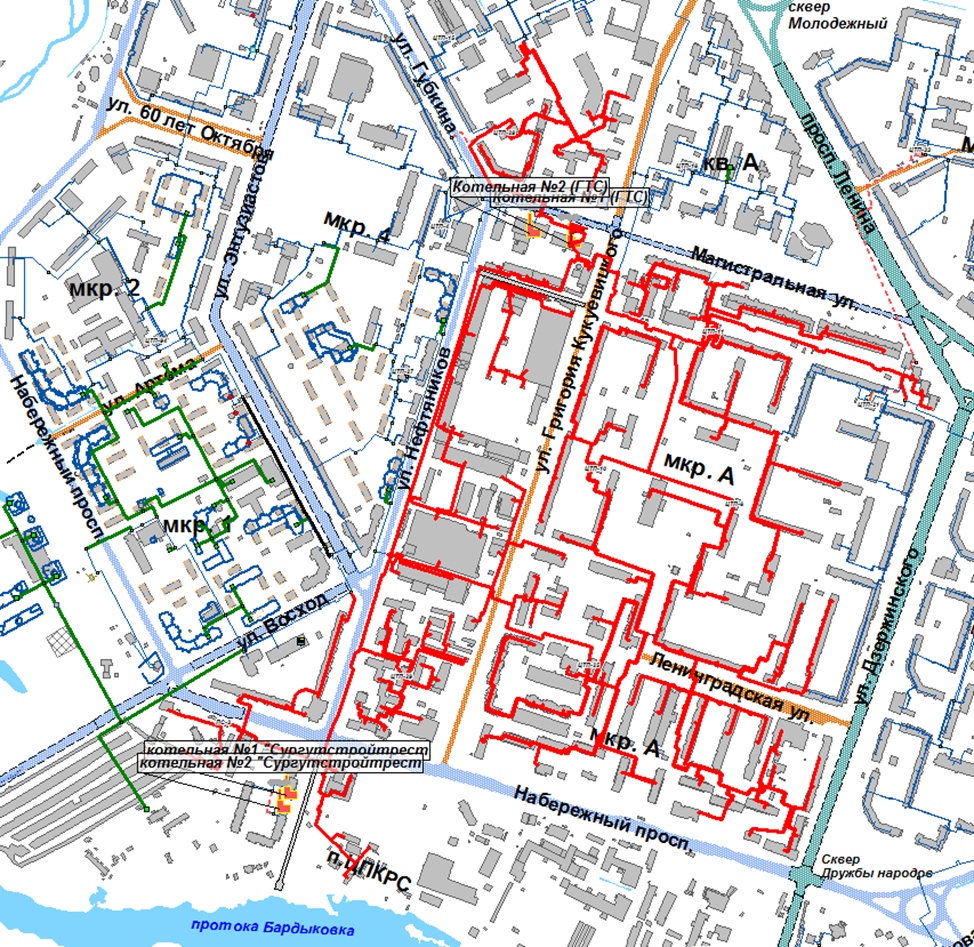 Рисунок 5.1.1 Расчетная схема зоны теплоснабжения потребителей от котельной №1 СГМУП «ГТС»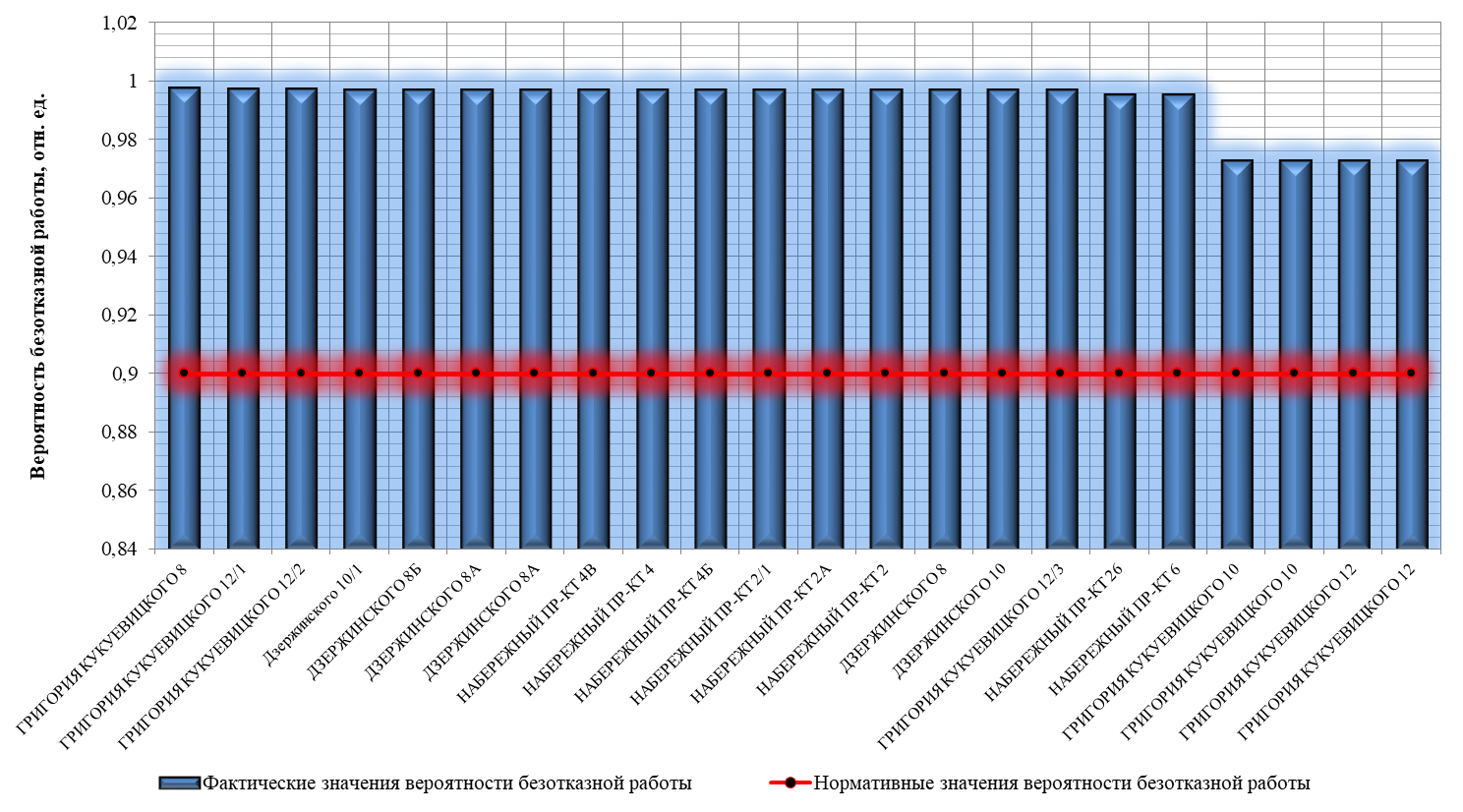 Рисунок 5.1.2 Вероятность безотказного теплоснабжения потребителей в рассматриваемой системе теплоснабжения (выборочные потребители, расположенные на пути от источника тепловой энергии до потребителя с наихудшей ВБР) Котельная 1 СГМУП «ГТС»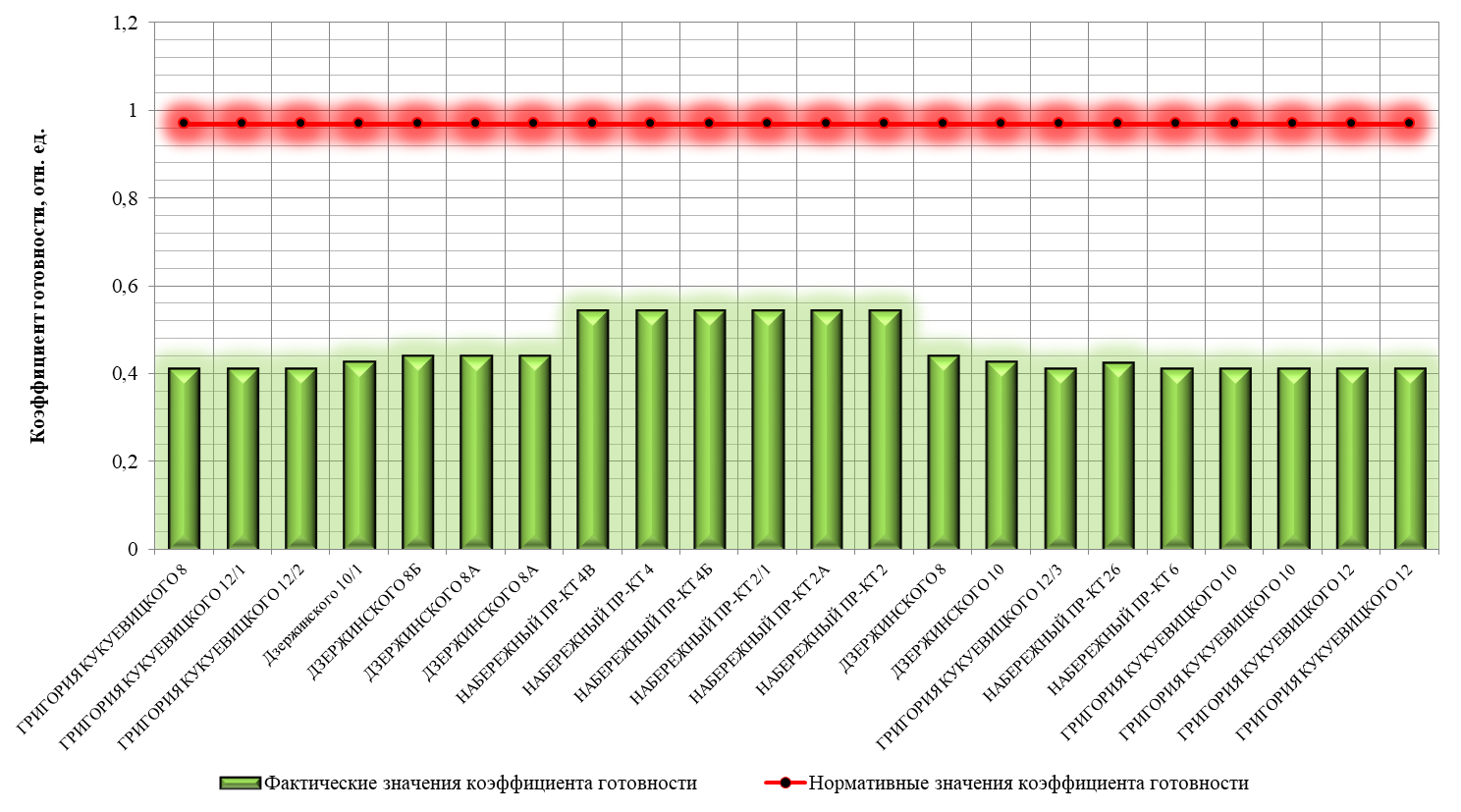 Рисунок 5.1.3 Коэффициент готовности системы к теплоснабжению потребителей (выборочные потребители, расположенные на пути от источника тепловой энергии до потребителя с наихудшей ВБР) Котельная 1 СГМУП «ГТС»Выводы по этапу 2:1. С учетом реализации мероприятия по переключению тепловой нагрузки с котельной №2 на котельную №1 и без учета реконструкции ненадежных тепловых сетей фактическая надежность теплоснабжения будет снижена.2. Первоочередными мероприятиями по повышению надежности теплоснабжения в рассматриваемой зоне являются мероприятия по реконструкции ненадежных участков тепловой сети.Этап 3. Оценка надежности на перспективу с учетом перекладки тепловых сетейПо результатам анализа статистики отказов тепловых сетей выявлены наименее надежные участки тепловых сетей, на которых происходили отказы в 2018 г. Перечень таких участков представлен в таблице 5.1.Моделирование надежности на перспективу производится с учетом следующих условий:Будет произведена перекладка (капитальный ремонт) ненадежных участков. Согласно распределению Вейбулла, участки со сроком службы 3÷17 лет имеют наименьшую интенсивность отказов;По всем участкам в качестве базовой задается нормативная интенсивность отказов, равная 5,7·10-6 1/(км·ч), по следующим причинам:- каким бы надежным не был участок по существующему положению, на перспективу должна предусматриваться вероятность возникновения отказа по каждому участку;- перекладка ненадежных участков позволит свести вероятность возникновения отказа в системе теплоснабжения до минимального уровня.В базовой версии Схемы теплоснабжения предусматривалось мероприятие по реконструкции перемычки между котельными №1 и 2 с увеличением условного диаметра до 2Ду500, проектом актуализации Схемы теплоснабжения также предусматривается данное мероприятие.Таблица 5.1 Характеристики участков тепловых сетей, рекомендуемые к перекладке (капитальному ремонту), в связи с высокой интенсивностью отказов Котельная 1 СГМУП «ГТС»Результаты расчета показателей надежности теплоснабжения потребителей от рассматриваемого источника приведены в Приложении 10Б и на рисунках 5.1.4 и 5.1.5 (отражены показатели надежности для выборочных потребителей, расположенных на пути от источника тепловой энергии до потребителя с наихудшей ВБР).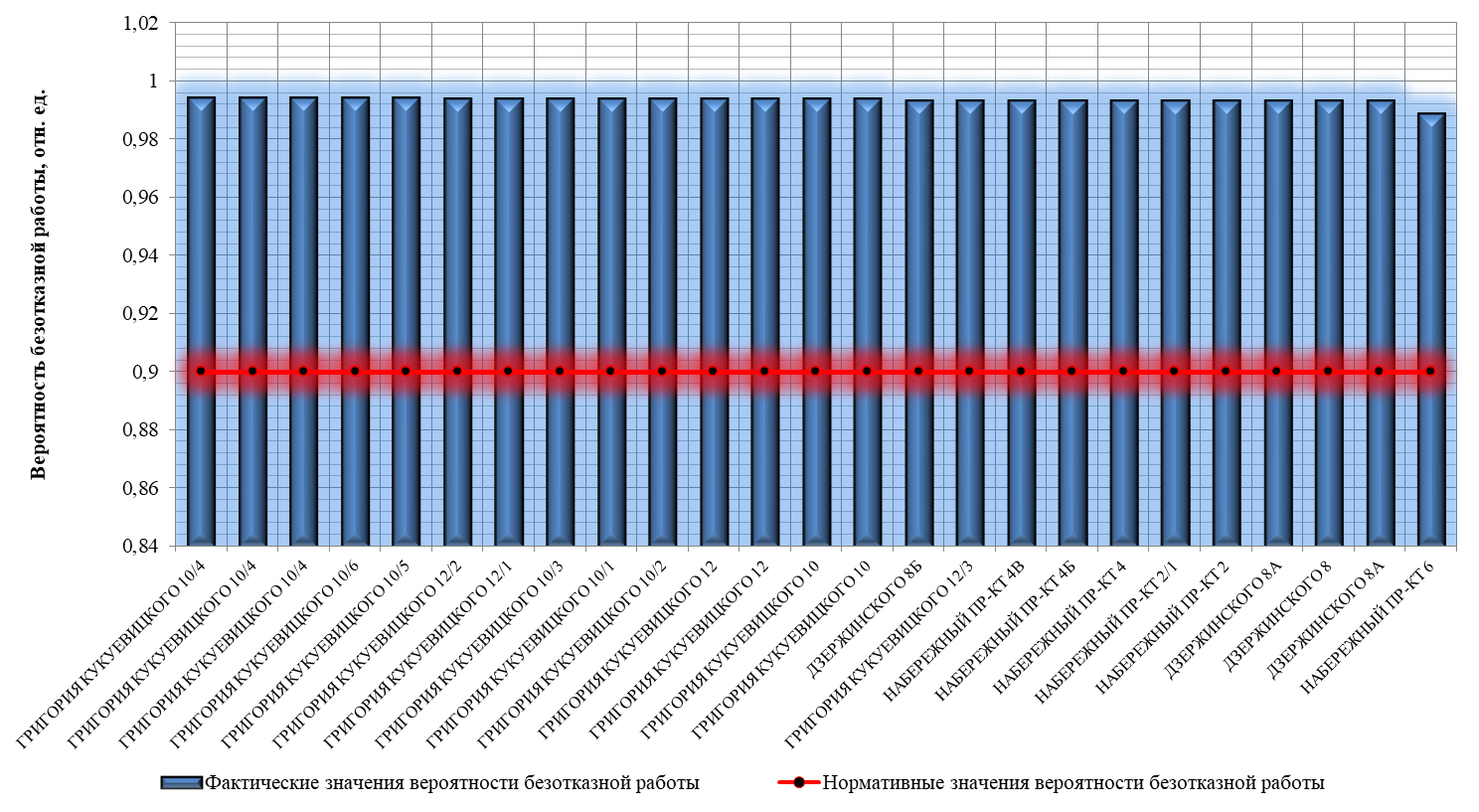 Рисунок 5.1.4 Вероятность безотказного теплоснабжения потребителей в рассматриваемой системе теплоснабжения (выборочные потребители, расположенные на пути от источника тепловой энергии до потребителя с наихудшей ВБР) Котельная 1 СГМУП «ГТС»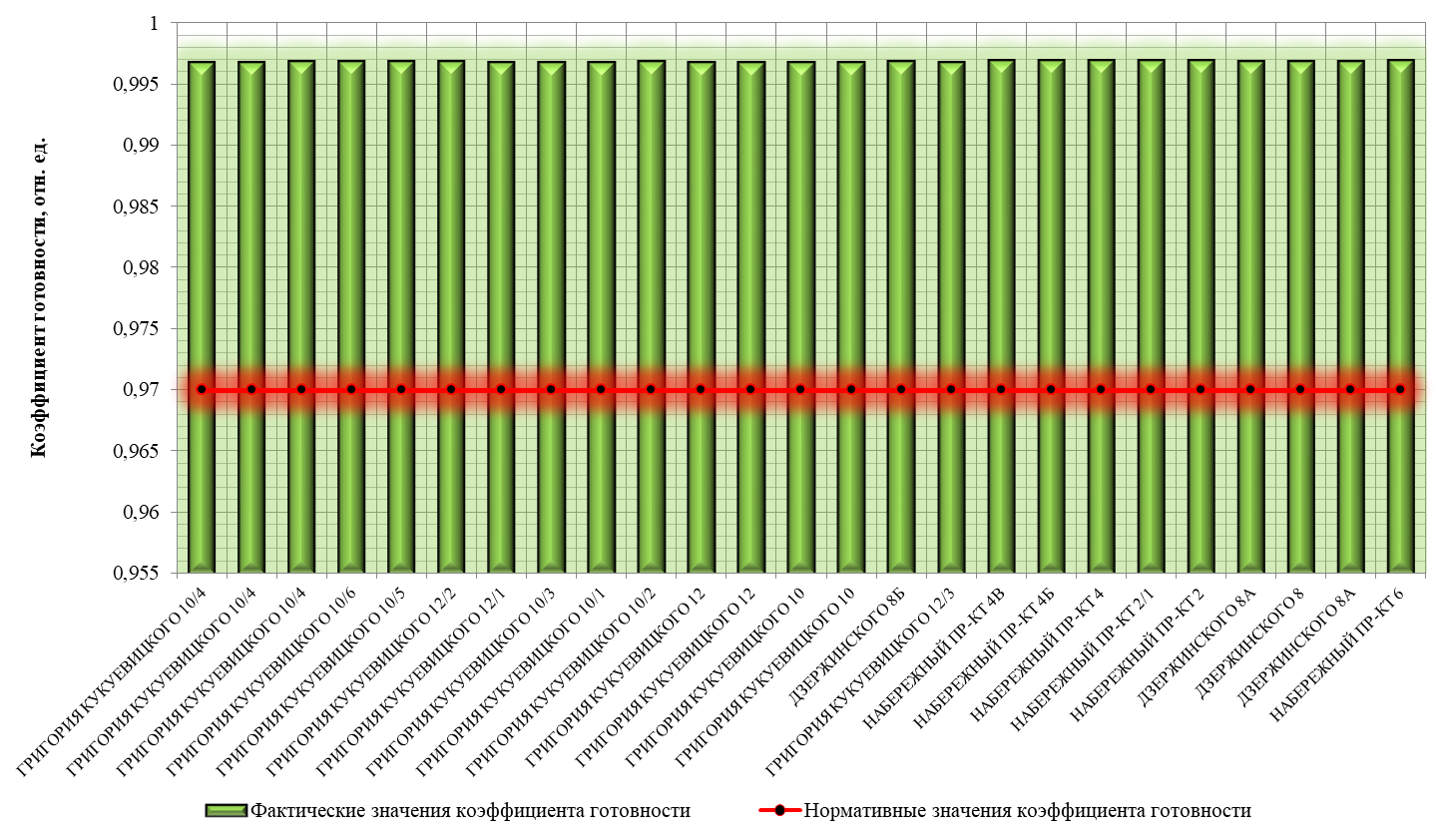 Рисунок 5.1.5 Коэффициент готовности системы к теплоснабжению потребителей (выборочные потребители, расположенные на пути от источника тепловой энергии до потребителя с наихудшей ВБР) Котельная 1 СГМУП «ГТС»Выводы по результатам расчетов1. С учетом реализации мероприятий по перекладке ненадежных участков тепловых сетей нормативная надежность будет выдерживаться:- вероятность безотказного теплоснабжения наименее надежного потребителя составит 0,99, что выше существующего норматива (0,9);- коэффициент готовности к безотказному теплоснабжению потребителей составит 0,997, что выше существующего норматива (0,97).2. Положительное влияние на надежность теплоснабжения будет обеспечивать резервирование тепловой нагрузки от смежных теплоисточников:- котельные №1 и 2 находятся в непосредственной близости и имеют технологическую связь головных участков (необходима перекладка резервирующей перемычки для увеличения пропускной способности, с целью максимального резервирования тепловой нагрузки в аварийных режимах). Таким образом, при отказе теплогенерирующего оборудования или головной тепломагистрали на одном из них возможно резервирование тепловой нагрузки от смежной тепломагистрали;- теплоснабжение микрорайона А в аварийных режимах будет возможно от тепловых сетей СГРЭС-1-ПКТС-Город, котельной №2, котельной №3 СГМУП «ГТС», т.к. указанные системы теплоснабжения имеют технологические связи.4. В связи с тем, что перспективные показатели надежности теплоснабжения удовлетворяют действующим нормативам, дополнительные мероприятия по повышению надежности не требуются. Для существующих тепловых сетей необходимо выполнять организационно-технические мероприятия:а) обеспечивать контроль исправного состояния и безопасной эксплуатации трубопроводов;б) своевременно проводить экспертное обследование технического состояния трубопроводов в установленные сроки с выдачей рекомендаций по дальнейшей эксплуатации или выдачей запрета на дальнейшую эксплуатацию трубопроводов;в) своевременно осуществлять капитальные ремонты ветхих и ненадежных тепловых сетей.Котельная 2 СГМУП «ГТС»Этап 1. Оценка существующего положенияПо существующему положению вероятность безотказного теплоснабжения наименее надежного потребителя составляет 0,932098 при нормативе 0,9, коэффициент готовности к безотказному теплоснабжению составляет 0,950452 при нормативе 0,97.Оценка надежности исключительно на основании данных показателей позволяет сделать формальный вывод о ненадежности теплоснабжения 2 потребителей (Нефтяников, 6 и Нефтяников, 7А) по существующему положению. Однако существующие подходы и методики по расчету показателей надежности недостаточно унифицированы, поскольку не позволяют учитывать:- объемы резервирования тепловой нагрузки потребителей;- возможность переключений при функциональном отказе участка тепловой сети.Следствием чего является завышенная расчетная величина недоотпуска тепловой энергии конечным потребителям, при оценке надежности.Тепловые сети рассматриваемой системы теплоснабжения имеют требуемый уровень надежности, что обеспечивается многократным резервированием тепловой нагрузки. Фактически недоотпуск тепловой энергии потребителям минимален, что обусловлено оперативностью переключений на тепловых сетях, во избежание снижения качества оказываемой услуги теплоснабжения.Этап 2. Оценка надежности на перспективу без учета реализации мероприятий по повышению надежностиКак отмечалось в разделе 5.1, зона действия котельной №2 претерпит изменения.Расчетная схема зоны теплоснабжения потребителей, с учетом планируемых переключений, от рассматриваемой котельной приведена на рисунке ниже.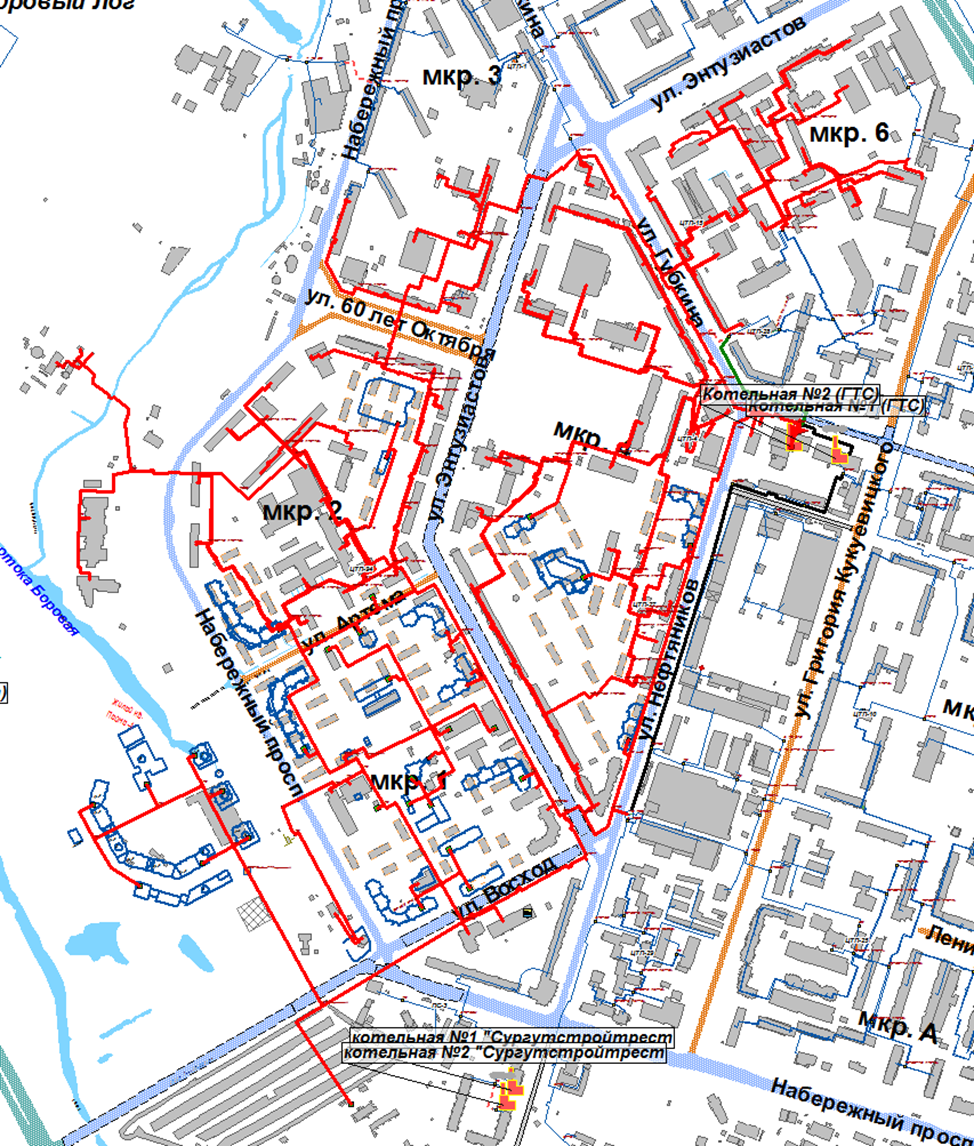 Рисунок 5.2.1 Расчетная схема зоны теплоснабжения потребителей от котельной 2 СГМУП «ГТС»Результаты расчета показателей надежности теплоснабжения потребителей от рассматриваемого источника приведены на рисунках 5.2.2 и 5.2.3.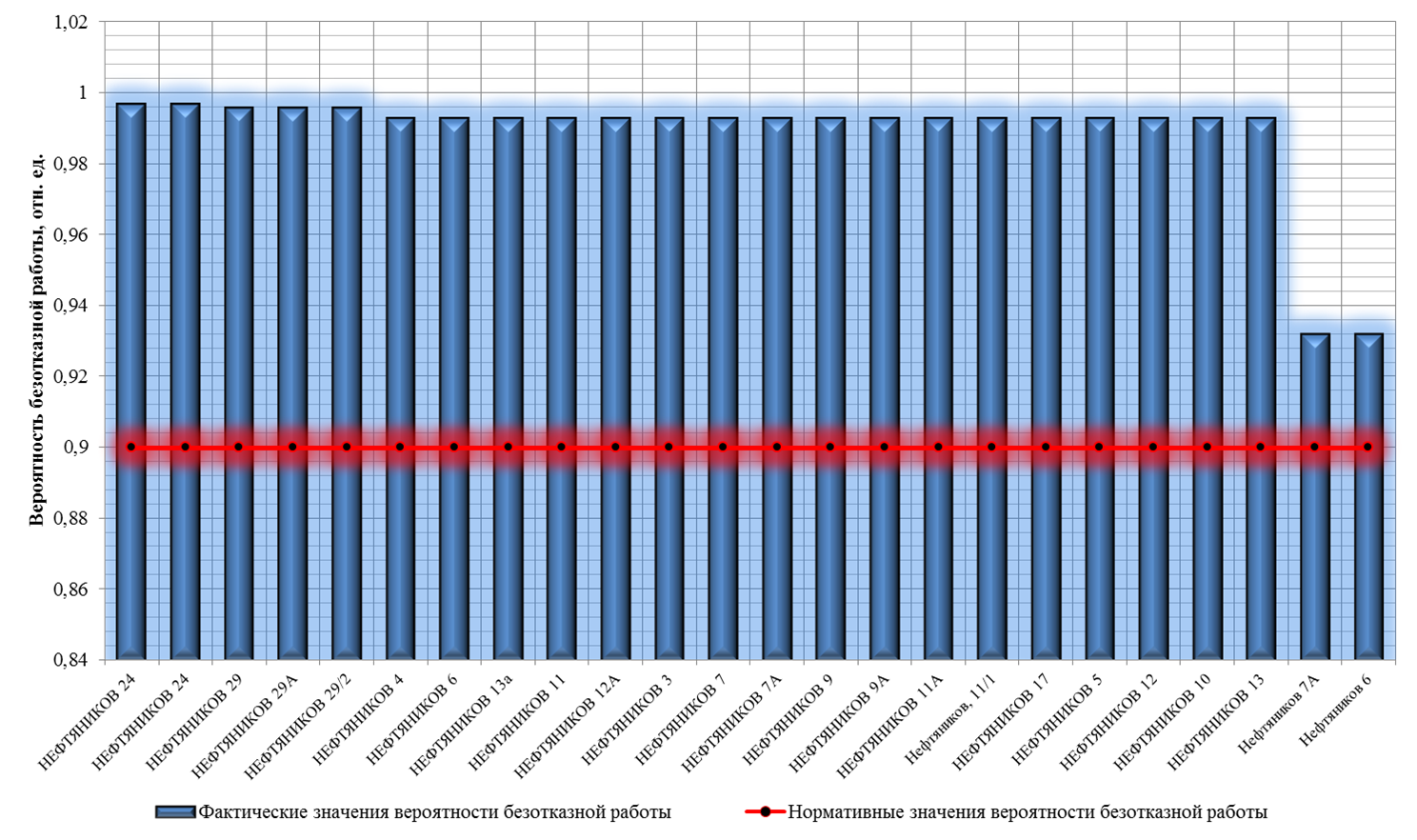 Рисунок 5.2.2 Вероятность безотказного теплоснабжения потребителей в рассматриваемой системе теплоснабжения Котельная 2 СГМУП «ГТС»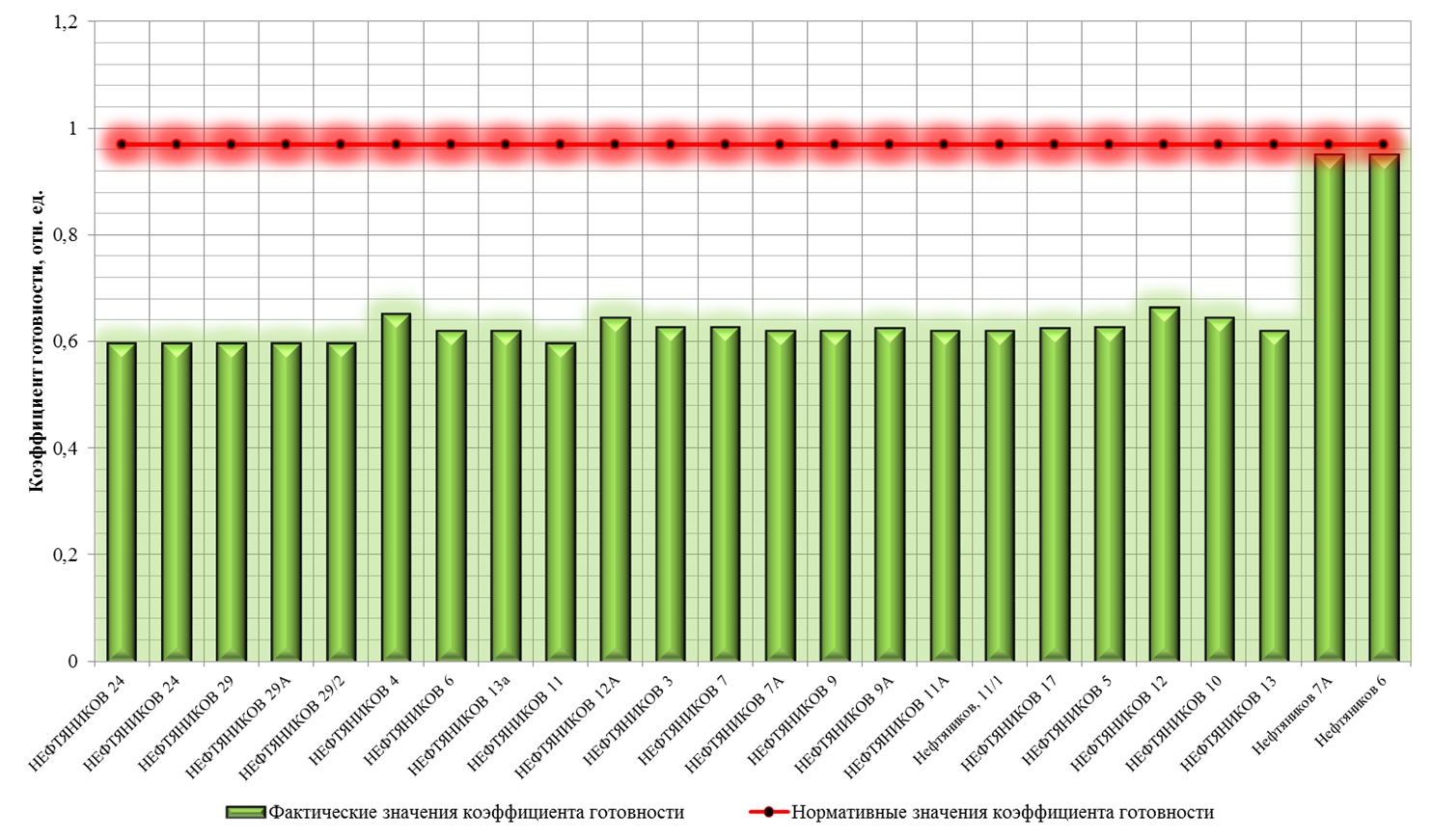 Рисунок 5.2.3 Коэффициент готовности системы к теплоснабжению потребителей Котельная 2 СГМУП «ГТС»Выводы по этапу 2:1. С учетом реализации мероприятия по переключению части тепловой нагрузки с котельной №2 на котельную №1 и без учета реконструкции ненадежных тепловых сетей фактическая надежность теплоснабжения будет снижена.2. Причиной снижения надежности является наличие ненадежных участков тепловой сети, имевших функциональные отказы за 2014-2018 гг. Первоочередными мероприятиями по повышению надежности теплоснабжения в рассматриваемой зоне являются мероприятия по реконструкции ненадежных участков тепловой сети.Этап 3. Оценка надежности на перспективу с учетом перекладки тепловых сетейПо результатам анализа статистики отказов тепловых сетей выявлены наименее надежные участки тепловых сетей, на которых происходили отказы в 2018 г. Перечень таких участков представлен в таблице 5.2.Моделирование надежности на перспективу производится с учетом следующих условий:Будет произведена перекладка (капитальный ремонт) ненадежных участков. Согласно распределению Вейбулла, участки со сроком службы 3÷17 лет имеют наименьшую интенсивность отказов;По всем участкам в качестве базовой задается нормативная интенсивность отказов, равная 5,7·10-6 1/(км·ч), по следующим причинам:- каким бы надежным не был участок по существующему положению, на перспективу должна предусматриваться вероятность возникновения отказа по каждому участку;- перекладка ненадежных участков позволит свести вероятность возникновения отказа в системе теплоснабжения до минимального уровня.Таблица 5.2 Характеристики участков тепловых сетей, рекомендуемые к перекладке (капитальному ремонту), в связи с высокой интенсивностью отказов Котельная 2 СГМУП «ГТС»Результаты расчета показателей надежности теплоснабжения потребителей от рассматриваемого источника приведены в Приложении 10Б и на рисунках 5.2.4 и 5.2.5 (отражены показатели надежности для выборочных потребителей, расположенных на пути от источника тепловой энергии до потребителя с наихудшей ВБР).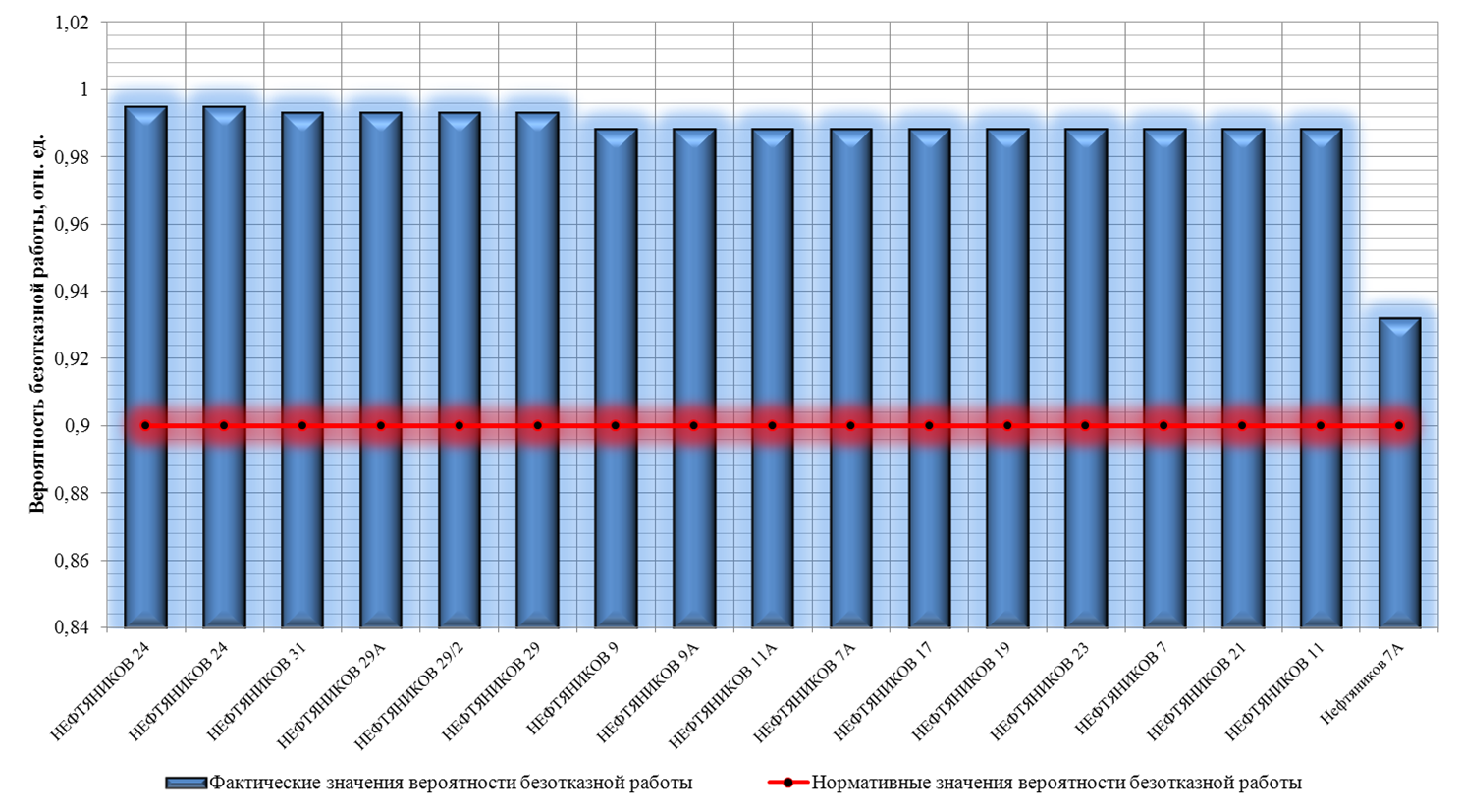 Рисунок 5.2.4 Вероятность безотказного теплоснабжения потребителей в рассматриваемой системе теплоснабжения (выборочные потребители, расположенные на пути от источника тепловой энергии до потребителя с наихудшей ВБР) Котельная 2 СГМУП «ГТС»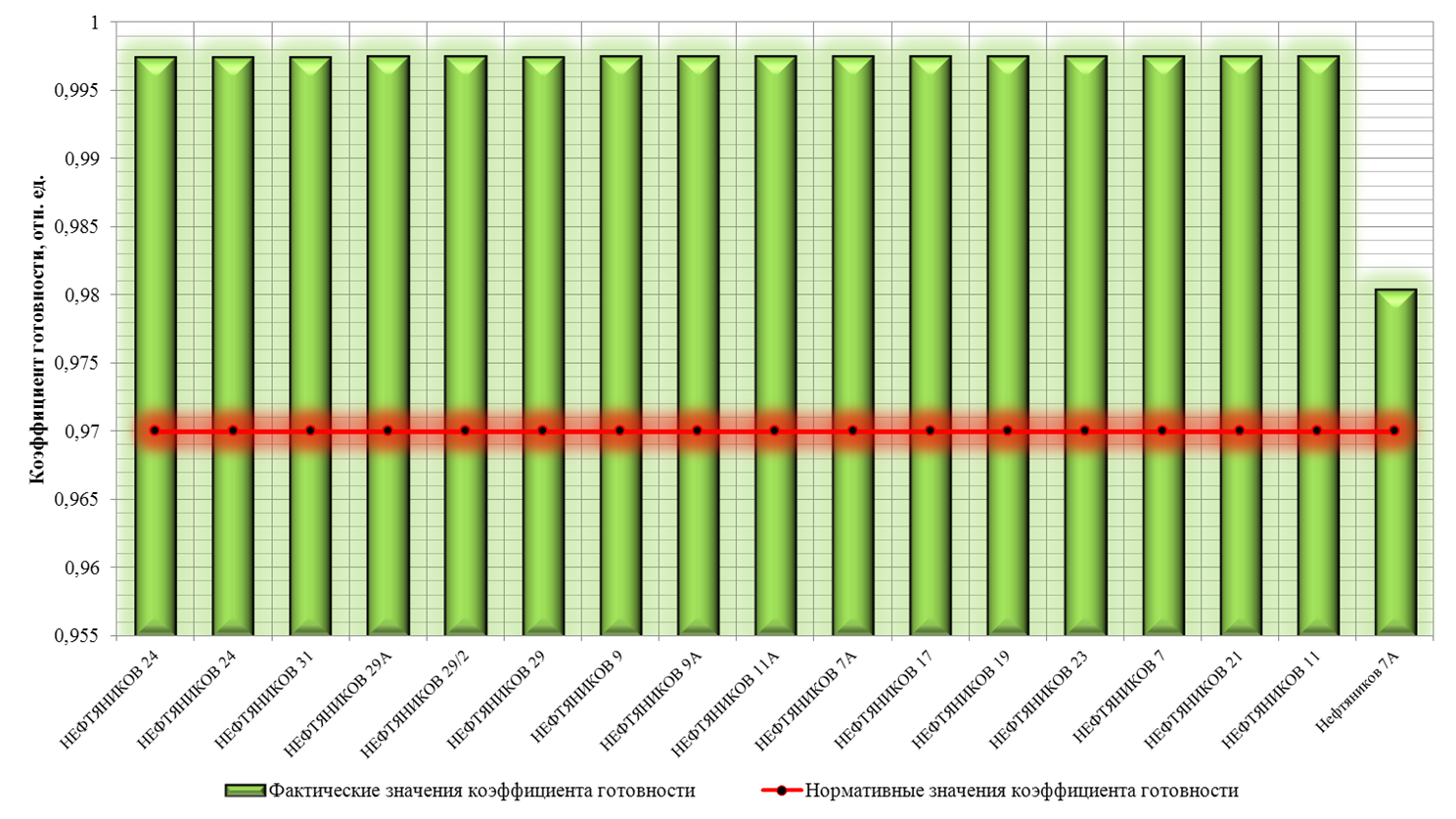 Рисунок 5.2.5 Коэффициент готовности системы к теплоснабжению потребителей (выборочные потребители, расположенные на пути от источника тепловой энергии до потребителя с наихудшей ВБР) Котельная 2 СГМУП «ГТС»Выводы по результатам расчетов1. С учетом реализации мероприятий по перекладке ненадежных участков тепловых сетей нормативная надежность будет выдерживаться:- вероятность безотказного теплоснабжения наименее надежного потребителя составит 0,93, что выше существующего норматива (0,9);- коэффициент готовности к безотказному теплоснабжению потребителей составит 0,98, что выше существующего норматива (0,97).2. Положительное влияние на надежность теплоснабжения будет обеспечивать резервирование тепловой нагрузки от смежных теплоисточников:- котельные №1 и 2 находятся в непосредственной близости и имеют технологическую связь головных участков. Таким образом, при отказе теплогенерирующего оборудования или головной тепломагистрали на одном из них возможно резервирование тепловой нагрузки от смежной тепломагистрали;- зоны ненадежного теплоснабжения микрорайона А (по существующему положению) будут переданы в перспективе на теплоснабжение от котельной №1;- теплоснабжение микрорайонов 3, 6 в аварийных режимах будет возможно от тепловых сетей СГРЭС-1-ПКТС-Город, т.к. тепловые сети имеют технологические связи;- теплоснабжение 4 микрорайона сможет частично обеспечиваться от котельной №1.3. В связи с тем, что перспективные показатели надежности теплоснабжения удовлетворяют действующим нормативам, дополнительные мероприятия по повышению надежности не требуются. Для существующих тепловых сетей необходимо выполнять организационно-технические мероприятия:а) обеспечивать контроль исправного состояния и безопасной эксплуатации трубопроводов;б) своевременно проводить экспертное обследование технического состояния трубопроводов в установленные сроки с выдачей рекомендаций по дальнейшей эксплуатации или выдачей запрета на дальнейшую эксплуатацию трубопроводов;в) своевременно осуществлять капитальные ремонты ветхих и ненадежных тепловых сетей.Котельная 3 СГМУП «ГТС»Этап 1. Оценка существующего положенияПо состоянию на 2018 г. зоны ненадежного теплоснабжения в рассматриваемой системе отсутствуют. Причиной тому является относительно малое количество функциональных отказов на тепловых сетях за 2014-2018 гг. Вероятность безотказной работы и коэффициент готовности соответствуют нормативным требованиям.Этап 2. Оценка надежности на перспективу без учета реализации мероприятий по повышению надежностиНа тепловых сетях от СГРЭС-1 планируется строительство перемычки 2Ду300 мм от 3ТК24 (проект) до 5ТК4 Б к ЦТП-СЦРБ и ЦТП-72 длиной L = 703 м, в т.ч. и переход магистрали по действующему мосту.Расчетная схема зоны теплоснабжения потребителей от рассматриваемой котельной приведена на рисунке ниже.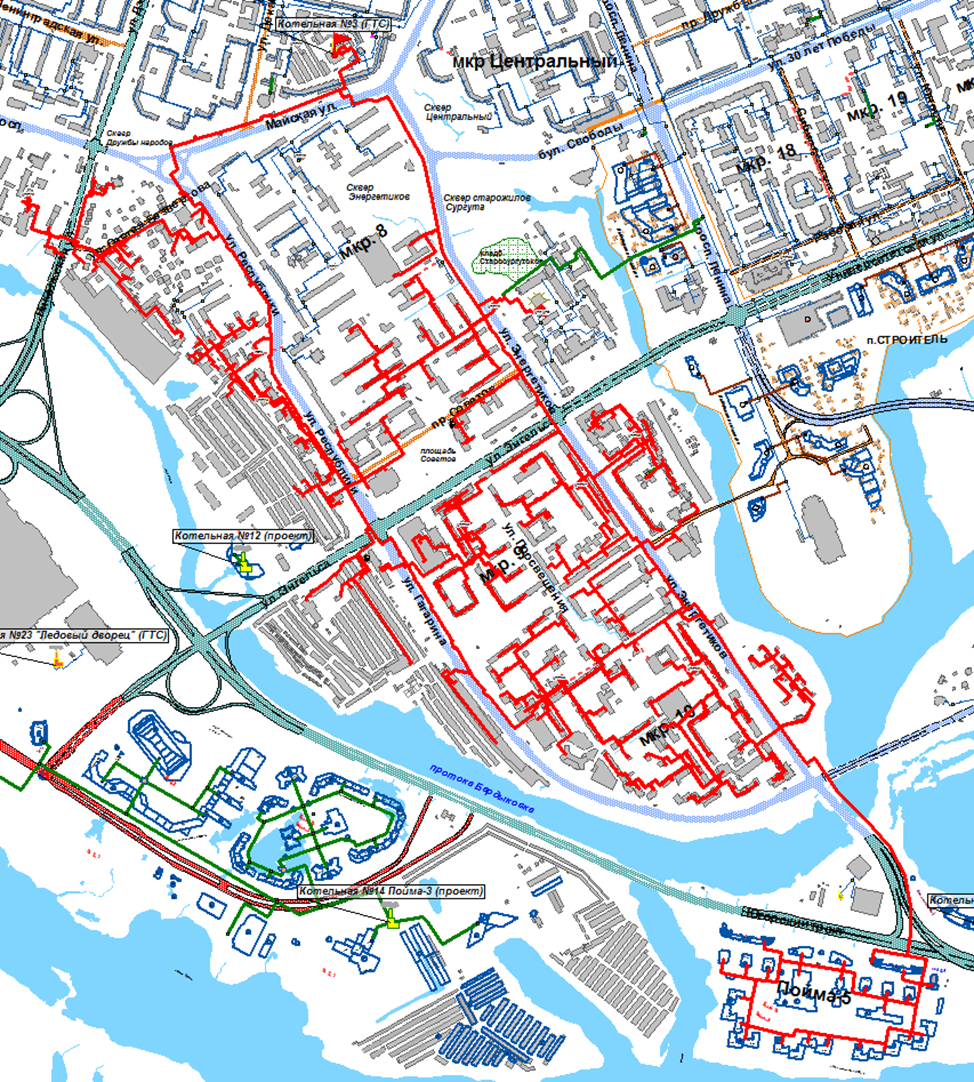 Рисунок 5.3.1 Расчетная схема зоны теплоснабжения потребителей от котельной 3 СГМУП «ГТС»Результаты расчета показателей надежности теплоснабжения потребителей от рассматриваемого источника приведены на рисунках 5.3.2 и 5.3.3.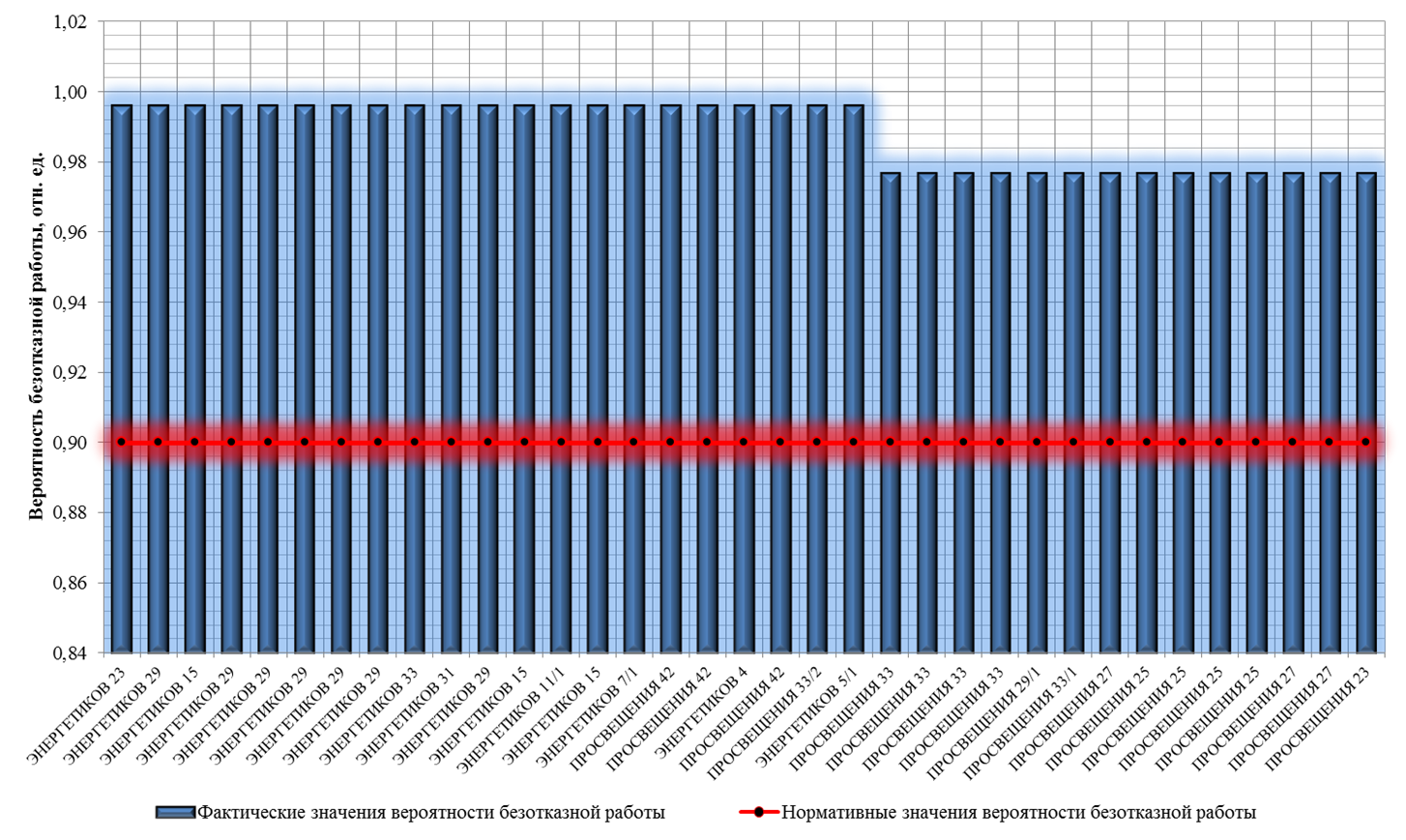 Рисунок 5.3.2 Вероятность безотказного теплоснабжения потребителей в рассматриваемой системе теплоснабжения Котельная 3 СГМУП «ГТС»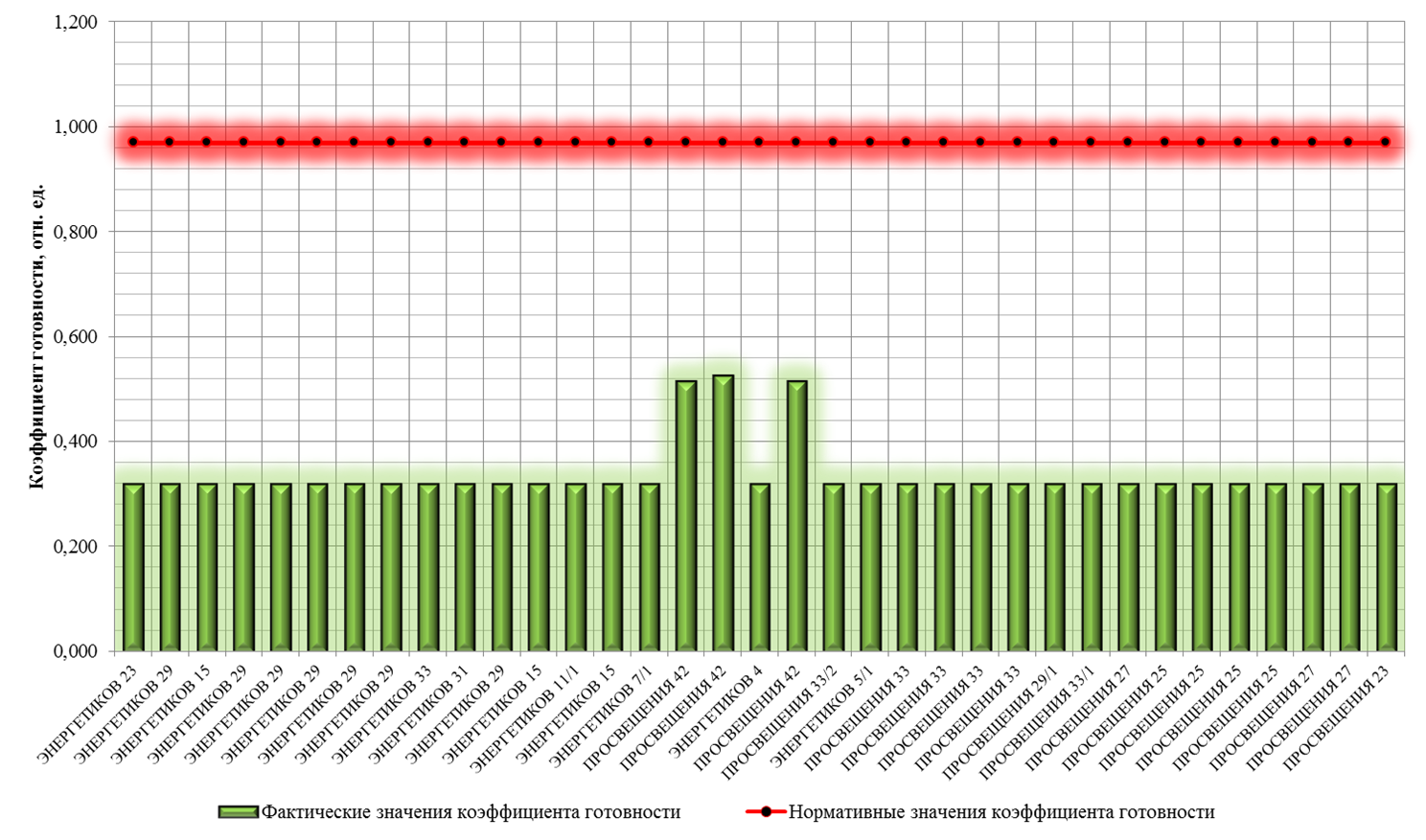 Рисунок 5.3.3 Коэффициент готовности системы к теплоснабжению потребителей Котельная 3 СГМУП «ГТС»Выводы по этапу 2:С учетом подключения перспективных потребителей к котельной №3 и без учета реконструкции ненадежных тепловых сетей фактическая надежность будет снижена.Этап 3. Оценка надежности на перспективу с учетом перекладки тепловых сетейПо результатам анализа статистики отказов тепловых сетей выявлены наименее надежные участки тепловых сетей, на которых происходили отказы в 2018 г. Перечень таких участков представлен в таблице 5.3.Моделирование надежности на перспективу производится с учетом следующих условий:Будет произведена перекладка (капитальный ремонт) ненадежных участков. Согласно распределению Вейбулла, участки со сроком службы 3÷17 лет имеют наименьшую интенсивность отказов;По всем участкам в качестве базовой задается нормативная интенсивность отказов, равная 5,7·10-6 1/(км·ч), по следующим причинам:- каким бы надежным не был участок по существующему положению, на перспективу должна предусматриваться вероятность возникновения отказа по каждому участку;- перекладка ненадежных участков позволит свести вероятность возникновения отказа в системе теплоснабжения до минимального уровня.Таблица 5.3 Характеристики участков тепловых сетей, рекомендуемые к перекладке (капитальному ремонту), в связи с высокой интенсивностью отказов Котельная 3 СГМУП «ГТС»Результаты расчета показателей надежности теплоснабжения потребителей от рассматриваемого источника приведены в Приложении 10Б и на рисунках 5.3.4 и 5.3.5 (отражены показатели надежности для выборочных потребителей, расположенных на пути от источника тепловой энергии до потребителя с наихудшей ВБР).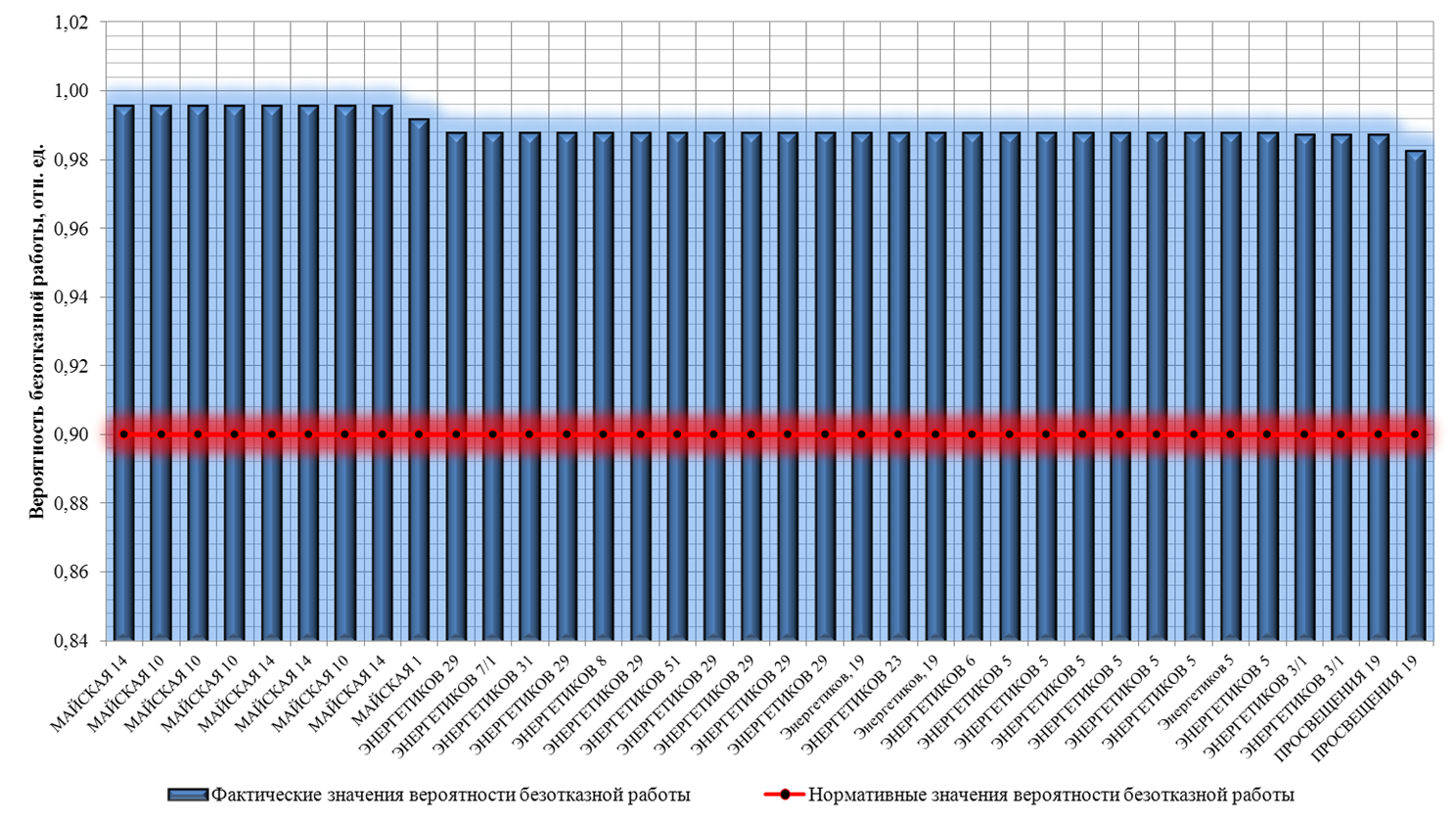 Рисунок 5.3.4 Вероятность безотказного теплоснабжения потребителей в рассматриваемой системе теплоснабжения (выборочные потребители, расположенные на пути от источника тепловой энергии до потребителя с наихудшей ВБР) Котельная 3 СГМУП «ГТС»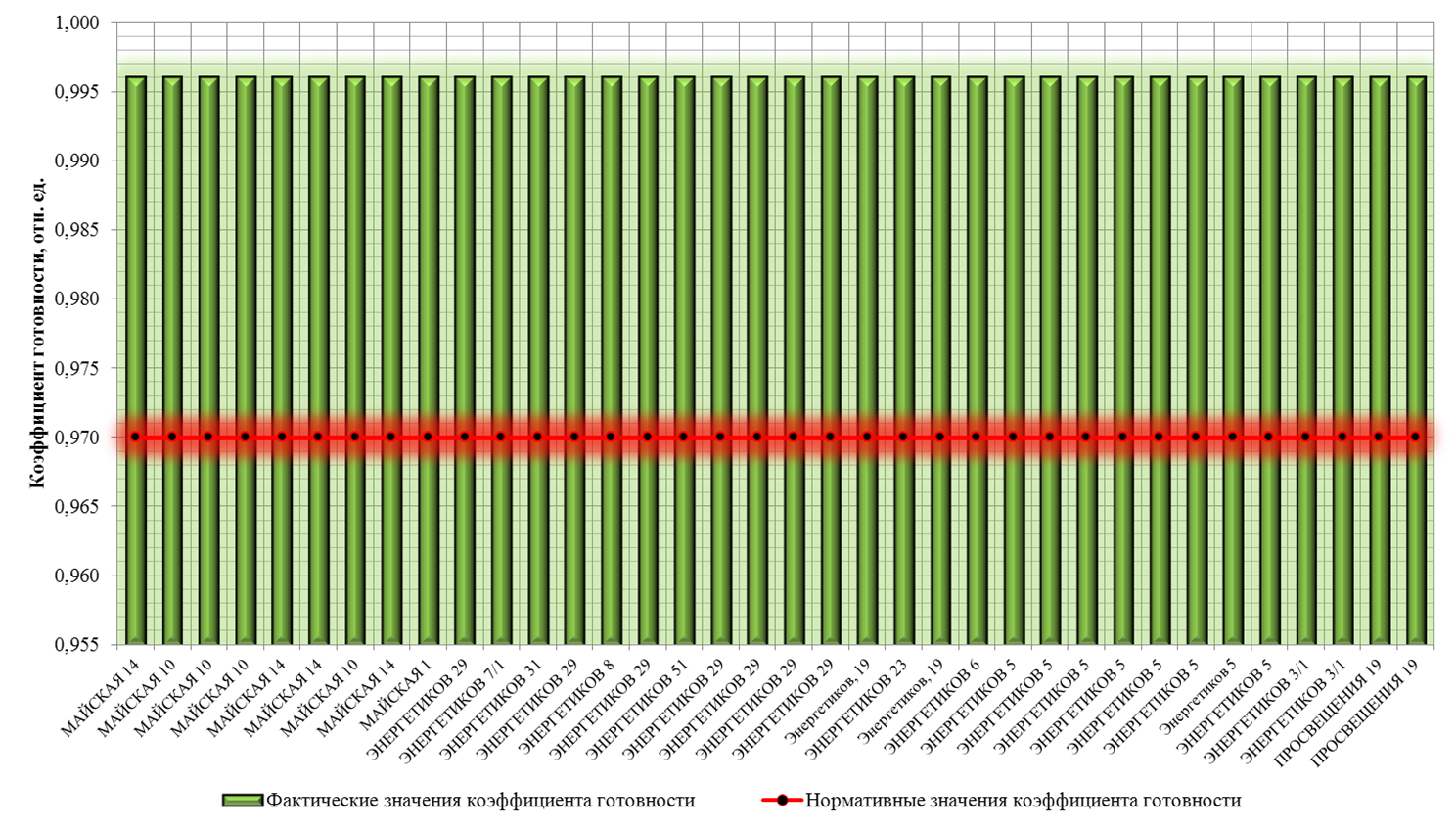 Рисунок 5.3.5 Коэффициент готовности системы к теплоснабжению потребителей (выборочные потребители, расположенные на пути от источника тепловой энергии до потребителя с наихудшей ВБР) Котельная 3 СГМУП «ГТС»Выводы по результатам расчетов1. С учетом реализации мероприятий по перекладке ненадежных участков тепловых сетей нормативная надежность будет выдерживаться:- вероятность безотказного теплоснабжения наименее надежного потребителя составит 0,986, что выше существующего норматива (0,9);- коэффициент готовности к безотказному теплоснабжению потребителей составит 0,996, что выше существующего норматива (0,97).2. Положительное влияние на надежность теплоснабжения будет обеспечивать резервирование тепловой нагрузки от смежных теплоисточников:- теплоснабжение микрорайонов 7 и 7а от тепломагистралей ПКТС-Город возможно уже в настоящее время;- в связи со строительством т/м СГРЭС-1-18 мкр. и возможностью переключения потребителей от ЦТП 72 и ЦТП БУ «СОКБ» возможно будет теплоснабжение потребителей от СГРЭС-1, что обеспечит резервирование тепловой нагрузки;- 2 тепломагистрали от котельной создают кольцо, резервируя тепловую нагрузку потребителей.3. В связи с тем, что перспективные показатели надежности теплоснабжения удовлетворяют действующим нормативам, дополнительные мероприятия по повышению надежности не требуются. Для существующих тепловых сетей необходимо выполнять организационно-технические мероприятия:а) обеспечивать контроль исправного состояния и безопасной эксплуатации трубопроводов;б) своевременно проводить экспертное обследование технического состояния трубопроводов в установленные сроки с выдачей рекомендаций по дальнейшей эксплуатации или выдачей запрета на дальнейшую эксплуатацию трубопроводов;в) своевременно осуществлять капитальные ремонты ветхих и ненадежных тепловых сетей.Котельная 5 СГМУП «ГТС»Этап 1. Оценка существующего положенияПо состоянию на базовый период актуализации Схемы теплоснабжения, зоны ненадежного теплоснабжения в рассматриваемой системе отсутствуют. Причиной тому является относительно малое количество функциональных отказов на тепловых сетях за 2014-2018 гг. Вероятность безотказной работы и коэффициент готовности соответствуют нормативным требованиям.Этап 2. Оценка надежности на перспективу без учета реализации мероприятий по повышению надежностиРасчетная схема зоны теплоснабжения потребителей от котельной  приведена на рисунке ниже (выделена красным цветом).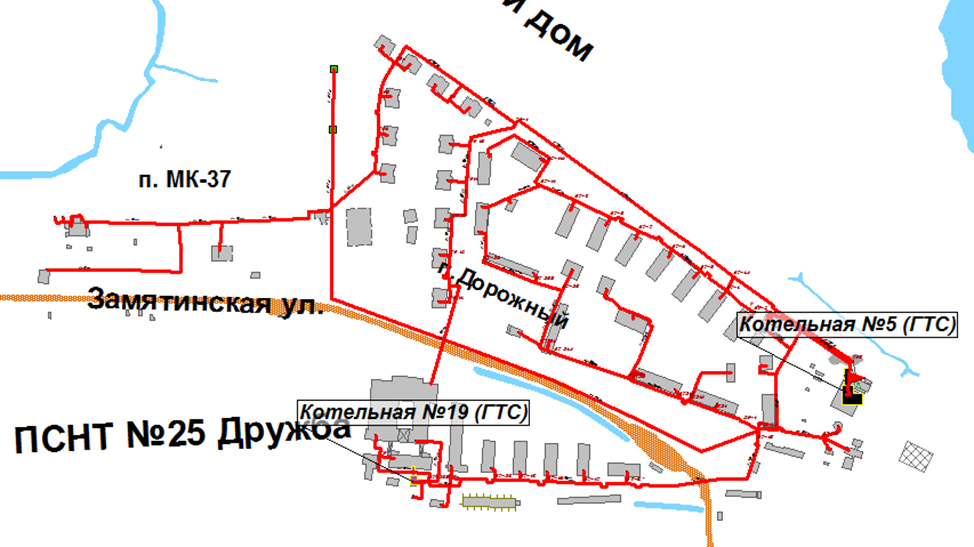 Рисунок 5.4.1 Расчетная схема зоны теплоснабжения потребителей от котельной 5 СГМУП «ГТС»Результаты расчета показателей надежности теплоснабжения потребителей от рассматриваемого источника приведены в Приложении 10А и на рисунках 5.4.2 и 5.4.3.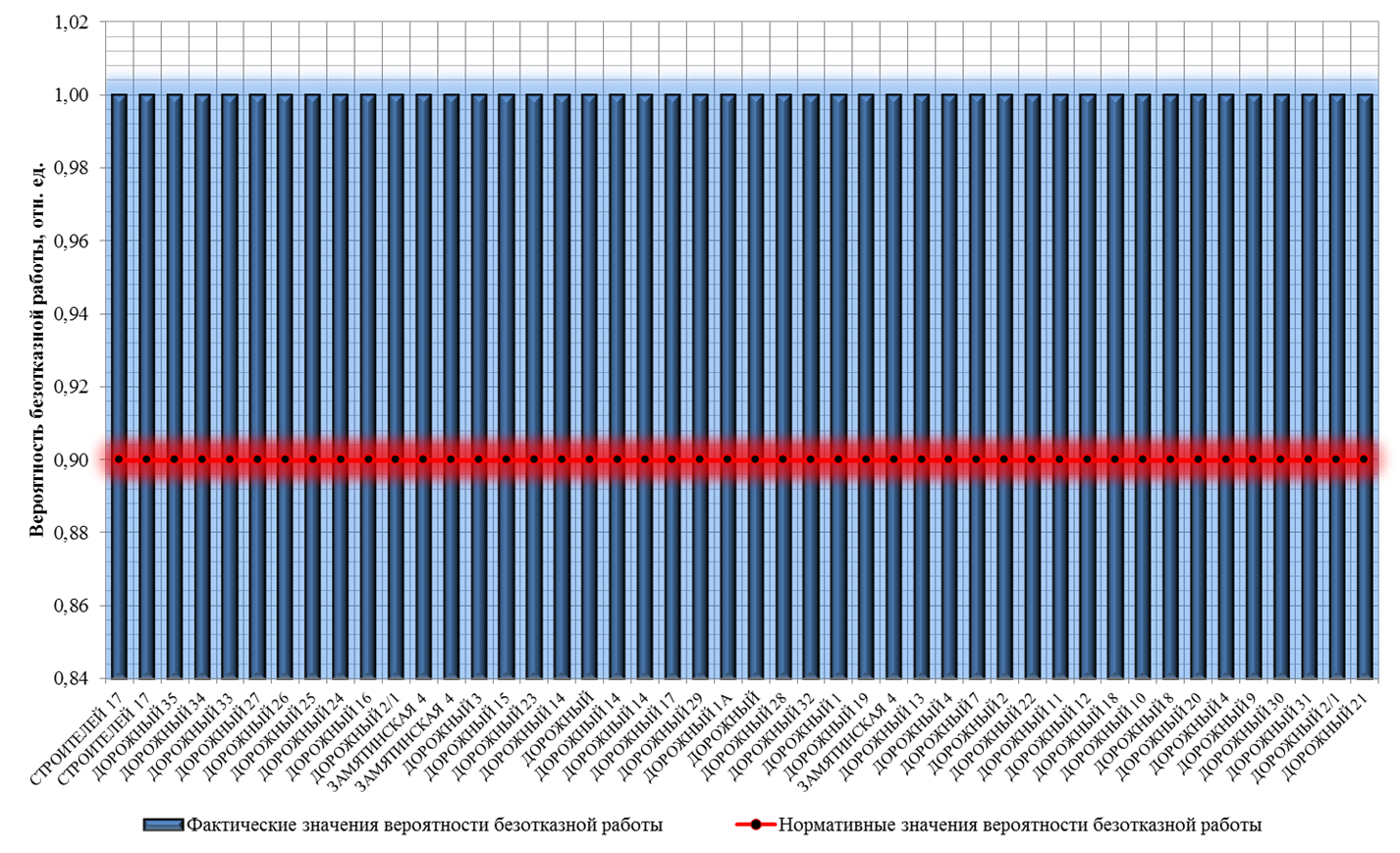 Рисунок 5.4.2 Вероятность безотказного теплоснабжения потребителей в рассматриваемой системе теплоснабжения Котельная 5 СГМУП «ГТС»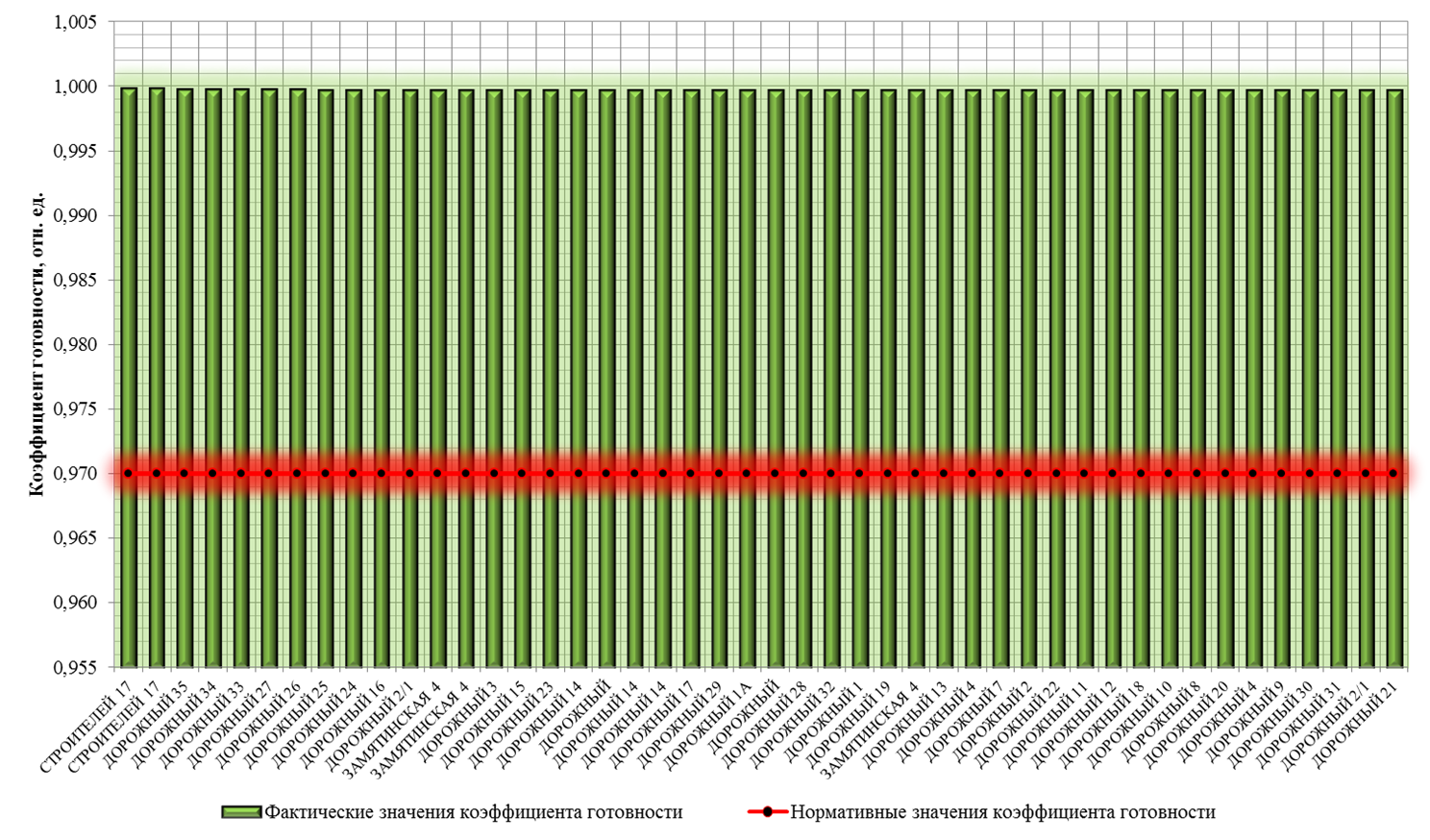 Рисунок 5.4.3 Коэффициент готовности системы к теплоснабжению потребителей Котельная 5 СГМУП «ГТС»Выводы по результатам расчетов1. Без учета реализации мероприятий нормативная надежность будет выдерживаться:- вероятность безотказного теплоснабжения наименее надежного потребителя составит 1, что выше существующего норматива (0,9);- коэффициент готовности к безотказному теплоснабжению потребителей составит 0,999717, что выше существующего норматива (0,97).2. Высокие показатели надежности обусловлены малой протяженностью и разветвленностью системы транспорта тепловой энергии, а также малом количестве инцидентов на тепловых сетях за ретроспективный период (1 шт.).3. В связи с тем, что перспективные показатели надежности теплоснабжения удовлетворяют действующим нормативам, дополнительные мероприятия по повышению надежности не требуются. Для существующих тепловых сетей необходимо выполнять организационно-технические мероприятия:а) обеспечивать контроль исправного состояния и безопасной эксплуатации трубопроводов;б) своевременно проводить экспертное обследование технического состояния трубопроводов в установленные сроки с выдачей рекомендаций по дальнейшей эксплуатации или выдачей запрета на дальнейшую эксплуатацию трубопроводов;в) своевременно осуществлять капитальные ремонты ветхих и ненадежных тепловых сетей.Котельная 14 СГМУП «ГТС»Этап 1. Оценка существующего положенияПо состоянию на 2018 г. зоны ненадежного теплоснабжения в рассматриваемой системе отсутствуют. Причиной тому является относительно малое количество функциональных отказов на тепловых сетях за 2014-2018 гг. Вероятность безотказной работы и коэффициент готовности соответствуют нормативным требованиям.Этап 2. Оценка надежности на перспективу без учета реализации мероприятий по повышению надежностиНа данном этапе расчеты не производятся, увеличение срока службы без учета мероприятий по повышению надежности теплоснабжения (в соответствии с распределением Вейбулла) приводит к ухудшению надежности. Целесообразно оценить надежность теплоснабжения с учетом перекладок наименее надежных теплопроводов, т.е. на следующем этапе.Этап 3. Оценка надежности на перспективу с учетом перекладки тепловых сетейПо результатам анализа статистики отказов тепловых сетей выявлены наименее надежные участки тепловых сетей, на которых происходили отказы в 2018 г. Перечень таких участков представлен в таблице 5.4.Моделирование надежности на перспективу производится с учетом следующих условий:Будет произведена перекладка (капитальный ремонт) ненадежных участков. Согласно распределению Вейбулла, участки со сроком службы 3÷17 лет имеют наименьшую интенсивность отказов;По всем участкам в качестве базовой задается нормативная интенсивность отказов, равная 5,7·10-6 1/(км·ч), по следующим причинам:- каким бы надежным не был участок по существующему положению, на перспективу должна предусматриваться вероятность возникновения отказа по каждому участку;- перекладка ненадежных участков позволит свести вероятность возникновения отказа в системе теплоснабжения до минимального уровня.Таблица 5.4 Характеристики участков тепловых сетей, рекомендуемые к перекладке (капитальному ремонту), в связи с высокой интенсивностью отказов Котельная 14 СГМУП «ГТС»Результаты расчета показателей надежности теплоснабжения потребителей от рассматриваемого источника приведены в Приложении 10Б и на рисунках 5.5.1 и 5.5.2.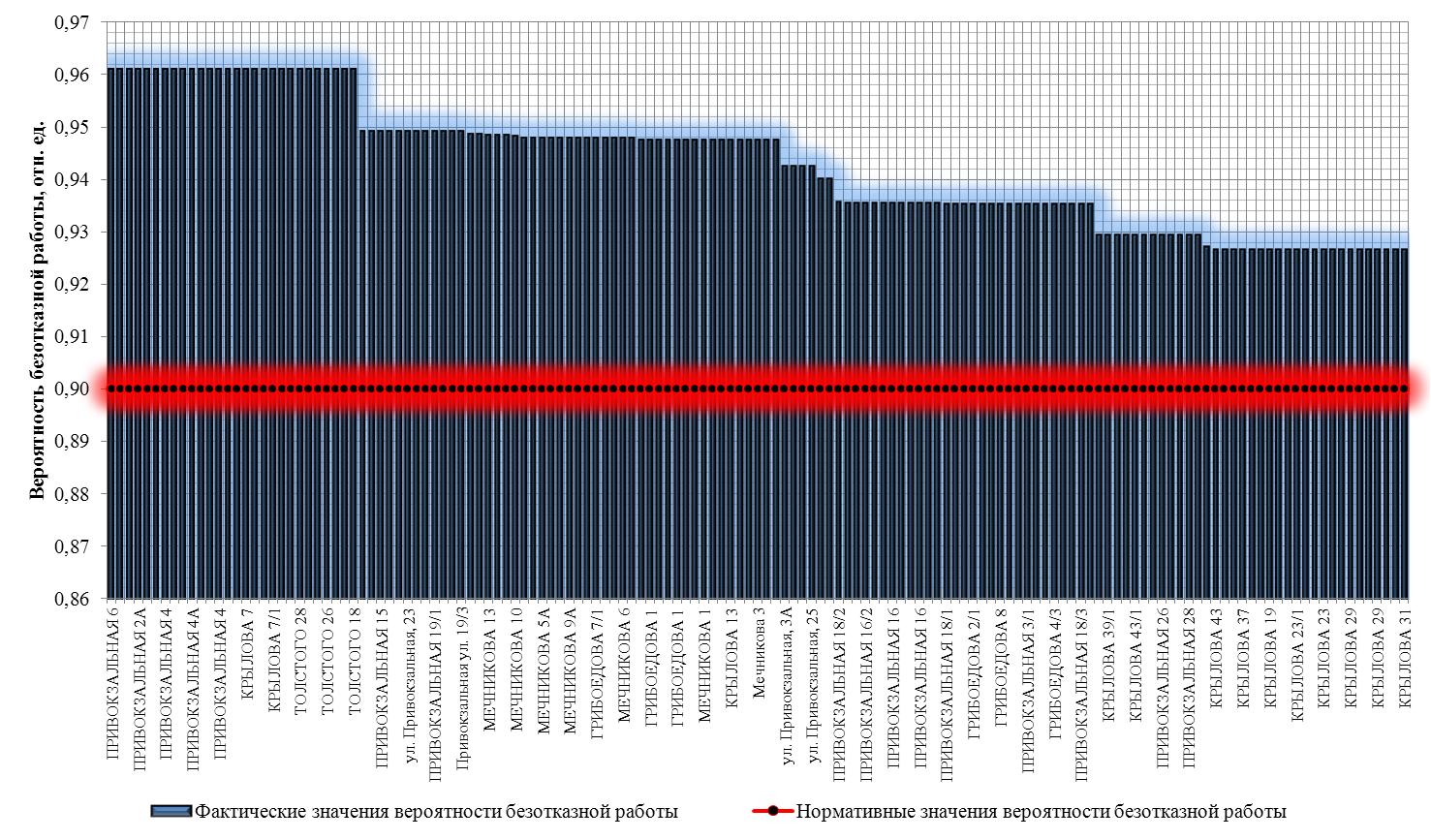 Рисунок 5.5.1 Вероятность безотказного теплоснабжения потребителей в рассматриваемой системе теплоснабжения Котельная 14 СГМУП «ГТС»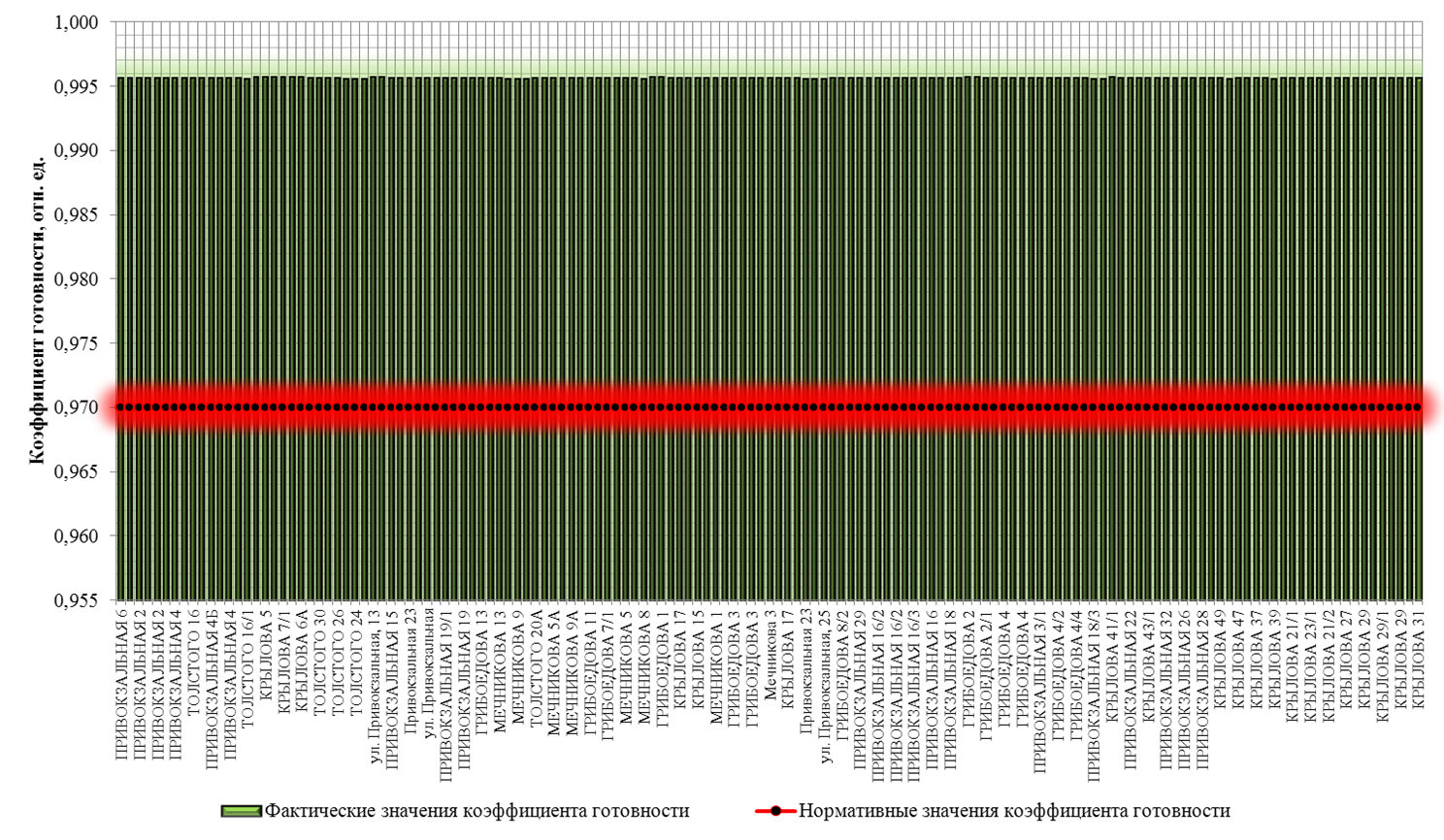 Рисунок 5.5.2 Коэффициент готовности системы к теплоснабжению потребителей Котельная 14 СГМУП «ГТС»Выводы по результатам расчетов1. С учетом реализации мероприятий по перекладке ненадежных участков тепловых сетей нормативная надежность будет выдерживаться:- вероятность безотказного теплоснабжения наименее надежного потребителя составит 0,927, что выше существующего норматива (0,9);- коэффициент готовности к безотказному теплоснабжению потребителей составит 0,9956, что выше существующего норматива (0,97).2. Положительное влияние на надежность теплоснабжения будет обеспечивать резервирование тепловой нагрузки от смежных теплоисточников:- учитывая технологическую связь котельных 13 и 14, при отказе (аварии) на теплогенерирующем оборудовании котельной 14 или на головном участке тепломагистрали теплоснабжение частично может обеспечиваться от котельной №13;- микрорайон ПИКС может частично снабжаться тепловой энергии от котельной ООО «СГЭС» (К-45), возможно и полное снабжение тепловой энергией микрорайона ПИКС, однако требуется реализация мероприятий, указанных в разделе 6.1.3.3. В связи с тем, что перспективные показатели надежности теплоснабжения удовлетворяют действующим нормативам, дополнительные мероприятия по повышению надежности не требуются. Для существующих тепловых сетей необходимо выполнять организационно-технические мероприятия:а) обеспечивать контроль исправного состояния и безопасной эксплуатации трубопроводов;б) своевременно проводить экспертное обследование технического состояния трубопроводов в установленные сроки с выдачей рекомендаций по дальнейшей эксплуатации или выдачей запрета на дальнейшую эксплуатацию трубопроводов;в) своевременно осуществлять капитальные ремонты ветхих и ненадежных тепловых сетей.Оценка надежности теплоснабжения в зоне действия котельных, на тепловых сетях которых не возникало функциональных отказов за ретроспективный периодЭтап 1. На тепловых сетях от рассматриваемых ниже котельных за ретроспективный период функциональных отказов и аварий не происходило, следовательно, по существующему положению рассматриваемые системы централизованного теплоснабжения являются надежными:Вероятность безотказной работы тепловых сетей равна 1;Коэффициент готовности к безотказному теплоснабжению равен 1;Относительное количество отключаемой тепловой нагрузки, в результате функциональных отказов, равно 0;Отклонения параметров теплоносителя в результате нарушений в подаче тепловой энергии отсутствуют.Этап 2. Тепловые сети являются наименее надежным структурным элементом системы теплоснабжения, поэтому при расчете перспективной надежности для каждого участка системы теплоснабжения задается среднее значение интенсивности отказов в ПРК ZuluThermo 8.0 – 5,7·10-6 1/(км·ч). При моделировании предполагается, что существующие участки системы теплоснабжения не перекладываются, т.е. фактический период эксплуатации участков увеличится.Котельная ООО «СГЭС» (К-45)Этап 1. Оценка существующего положенияПо существующему положению система теплоснабжения является надежной.Этап 2. Оценка надежности на перспективу без учета реализации мероприятий по повышению надежностиРасчетная схема зоны теплоснабжения потребителей от котельной  приведена на рисунке ниже (выделена красным цветом).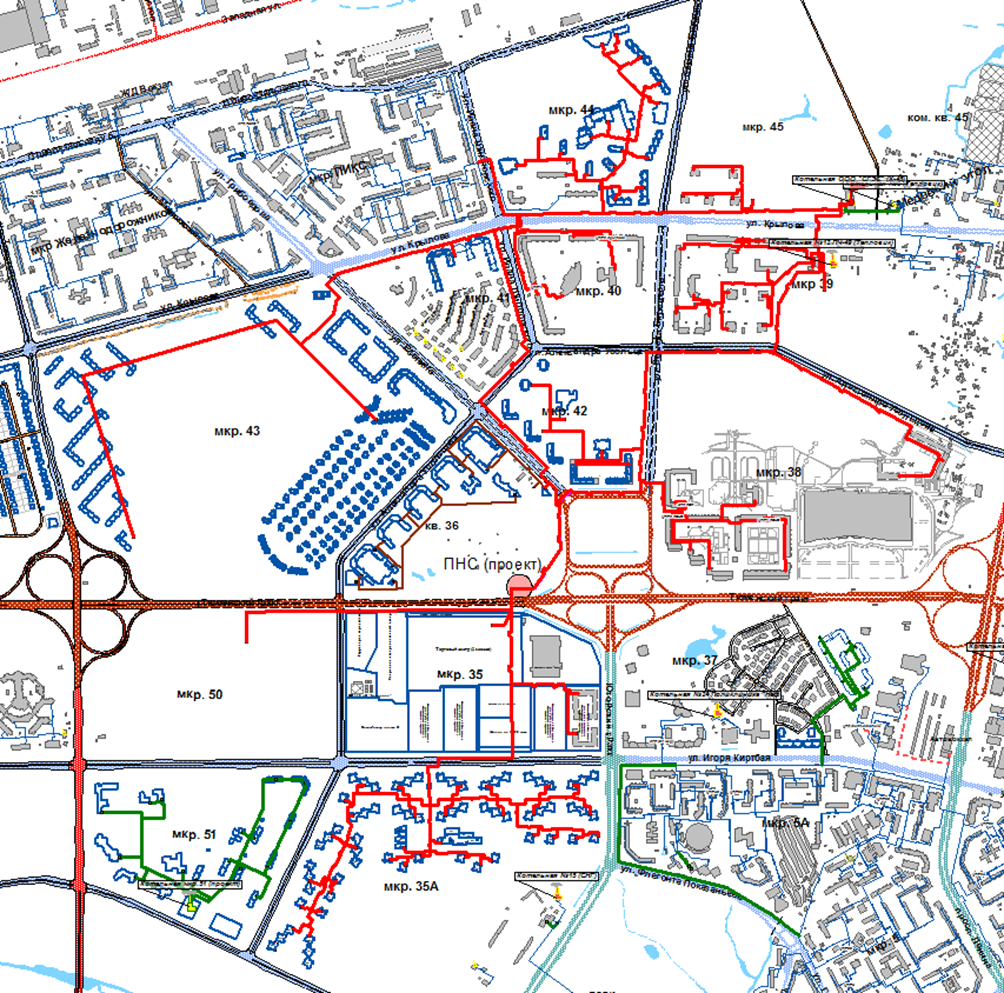 Рисунок 6.1.1 Расчетная схема зоны теплоснабжения потребителей от котельной ООО «СГЭС» (К-45)Результаты расчета показателей надежности теплоснабжения потребителей от рассматриваемого источника приведены в Приложении 10А и на рисунках 6.1.2 и 6.1.3 (отражены показатели надежности для выборочных потребителей, расположенных на пути от источника тепловой энергии до потребителя с наихудшей ВБР).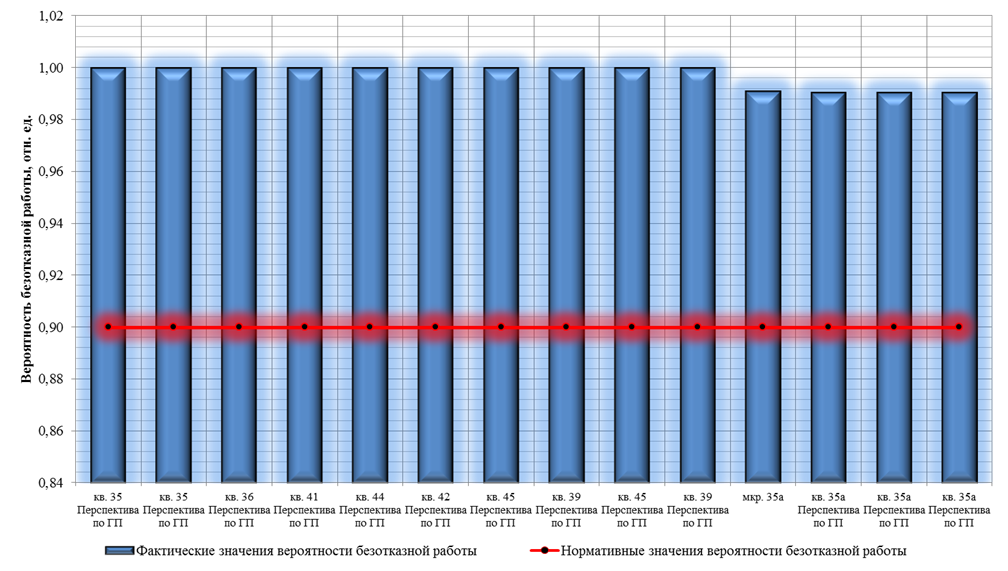 Рисунок 6.1.2 Вероятность безотказного теплоснабжения потребителей в рассматриваемой системе теплоснабжения (выборочные потребители, расположенные на пути от источника тепловой энергии до потребителя с наихудшей ВБР) Котельная ООО «СГЭС» (К-45)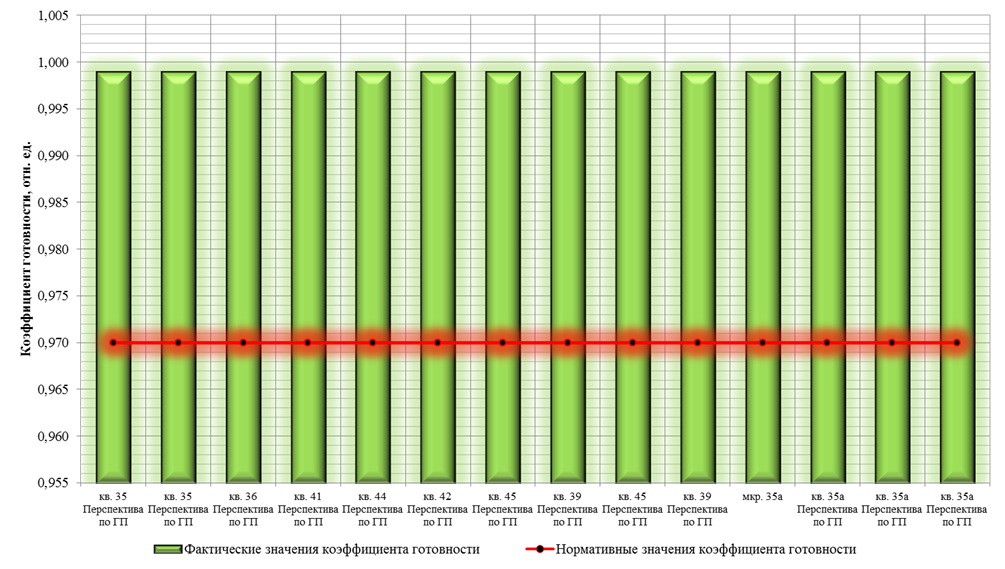 Рисунок 6.1.3 Коэффициент готовности системы к теплоснабжению потребителей (выборочные потребители, расположенные на пути от источника тепловой энергии до потребителя с наихудшей ВБР) Котельная ООО «СГЭС» (К-45)Выводы по результатам расчетов1. Без учета реализации мероприятий нормативная надежность будет выдерживаться:- вероятность безотказного теплоснабжения наименее надежного потребителя составит 0,99, что выше существующего норматива (0,9);- коэффициент готовности к безотказному теплоснабжению потребителей составит 0,999, что выше существующего норматива (0,97).2. Рассматриваемая система теплоснабжения имеет технологическую связь с системой теплоснабжения от котельной 14 СГМУП «ГТС». На перспективу целесообразно рассмотреть внедрение технических мероприятий по резервированию тепловой нагрузки мкр. ПИКС по 2 вариантам:Вариант №1. Резервирование в полной мере тепловой нагрузки мкр. ПИКС (схема резервирования представлена на рисунке 6.1.4).А) Технические возможности по резерву тепловой мощности «нетто». С учетом присоединения новых потребителей перспективная нагрузка данного микрорайона составит 26,9 Гкал/ч. Существующий резерв тепловой мощности «нетто» котельной ООО «СГЭС» (К-45) составляет 26,53 Гкал/ч, с учетом перспективы развития, к окончанию расчетного периода актуализации Схемы теплоснабжения резерв составит 4,69 Гкал/ч, что не позволит в полной мере обеспечить резервирование данного микрорайона. Теплоснабжение потребителей данного микрорайона в аварийном режиме (без потери качества для потребителей котельной ООО «СГЭС» (К-45) возможно будет при температуре наружного воздуха не ниже -32°C.Б) Технические возможности по перспективному аварийному гидравлическому режиму. Существующий диаметр перемычки составляет 2Ду250 мм, что не позволит на перспективу обеспечивать в аварийном режиме теплоснабжение целого микрорайона. Для полного резервирования необходимо осуществить перекладку тепловых сетей от 8ТК-5 до ТК-4 с увеличением диаметра до 2Ду400, протяженность резервного участка составит570 м.Вариант №2. Частичное резервирование тепловой нагрузки мкр. ПИКС (схема резервирования представлена на рисунке 6.1.5).А) Технические возможности по резерву тепловой мощности «нетто». Если рассматривать резервирование части микрорайона с суммарной присоединенной нагрузкой 15,1 Гкал/ч, то здесь также резерв тепловой мощности не позволит осуществлять теплоснабжение резервируемой зоны без потери качества. При возникновении аварии или функционального отказа на тепломагистрали от котельной №14, при температуре наружного воздуха менее -38°C будет наблюдаться ухудшение качества теплоснабжения потребителей.Б) Технические возможности по перспективному аварийному гидравлическому режиму. В отличие от 1 варианта существующая перемычка позволит осуществлять теплоснабжение резервируемой части микрорайона. Реконструкция действующих тепловых сетей с увеличением диаметра не потребуется.Значимой проблемой при реализации мероприятий по резервированию тепловой нагрузки является ведомственная разобщенность теплоснабжающих организаций.3. В связи с тем, что перспективные показатели надежности теплоснабжения удовлетворяют действующим нормативам, дополнительные мероприятия по повышению надежности не требуются. Для существующих тепловых сетей необходимо выполнять организационно-технические мероприятия:а) обеспечивать контроль исправного состояния и безопасной эксплуатации трубопроводов;б) своевременно проводить экспертное обследование технического состояния трубопроводов в установленные сроки с выдачей рекомендаций по дальнейшей эксплуатации или выдачей запрета на дальнейшую эксплуатацию трубопроводов;в) своевременно осуществлять капитальные ремонты ветхих и ненадежных тепловых сетей.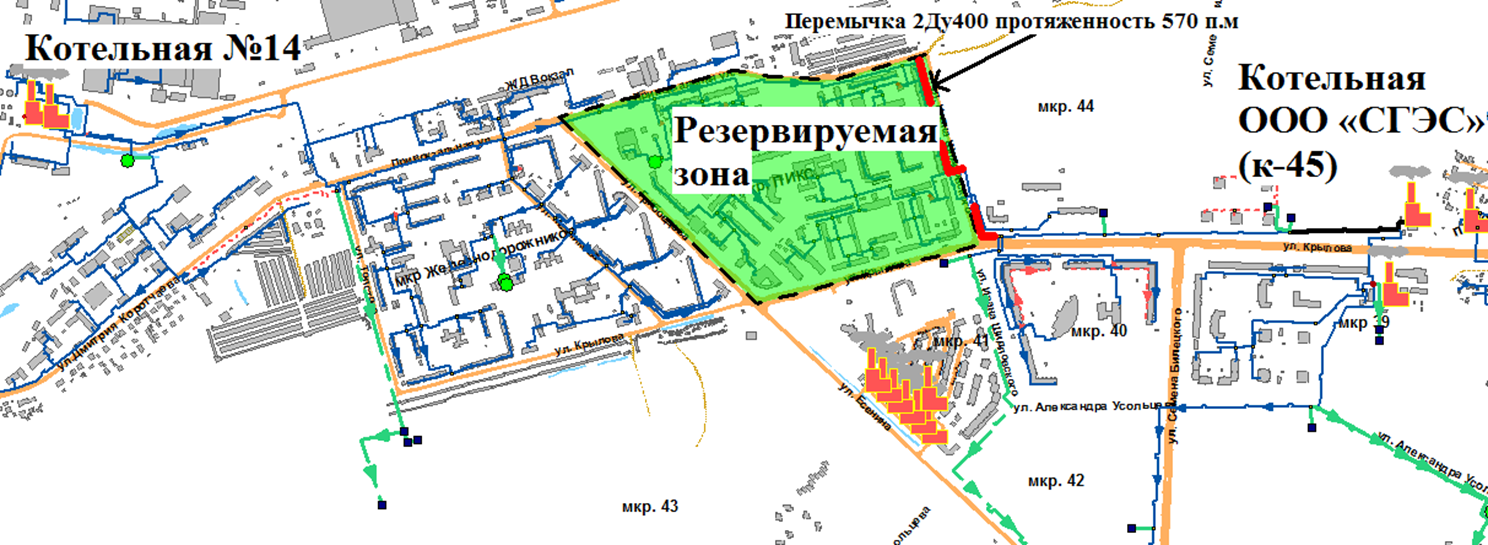 Рисунок 6.1.4 Мероприятие по реконструкции участка тепловой сети для резервирования мкр. ПИКС в полном объеме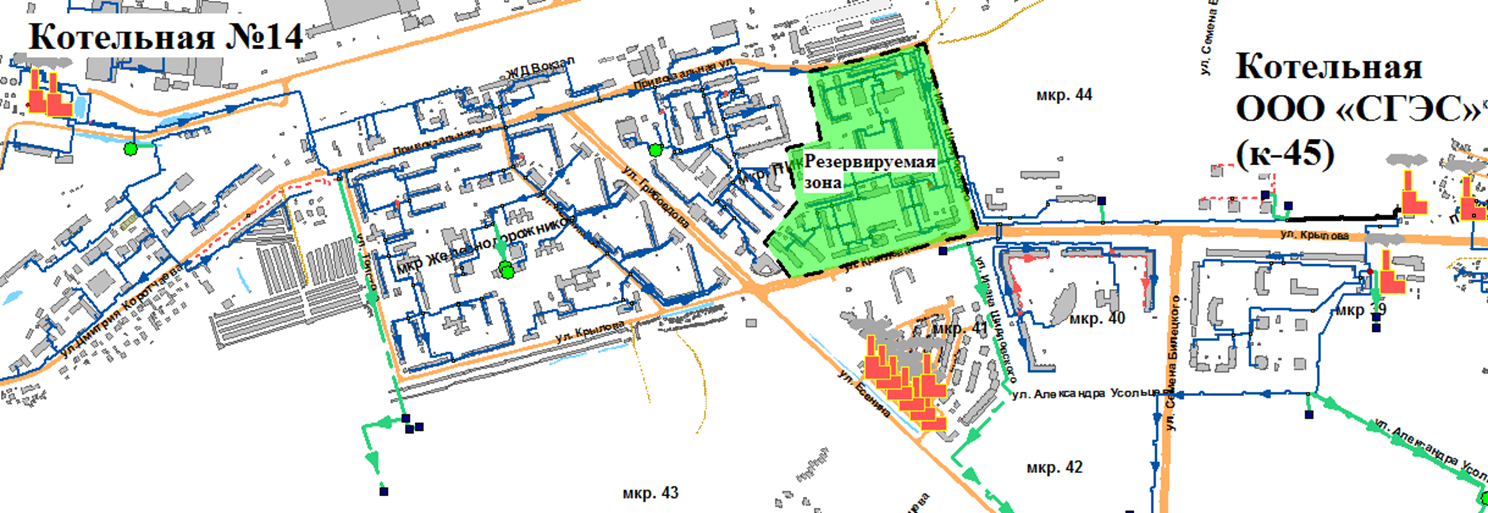 Рисунок 6.1.5 Смежная зона, теплоснабжение которой возможно в перспективе от 2 источников тепловой энергииКотельная 6 СГМУП «ГТС»Этап 1. Оценка существующего положенияПо существующему положению система теплоснабжения является надежной.Этап 2. Оценка надежности на перспективу без учета реализации мероприятий по повышению надежностиРасчетная схема зоны теплоснабжения потребителей от котельной  приведена на рисунке ниже.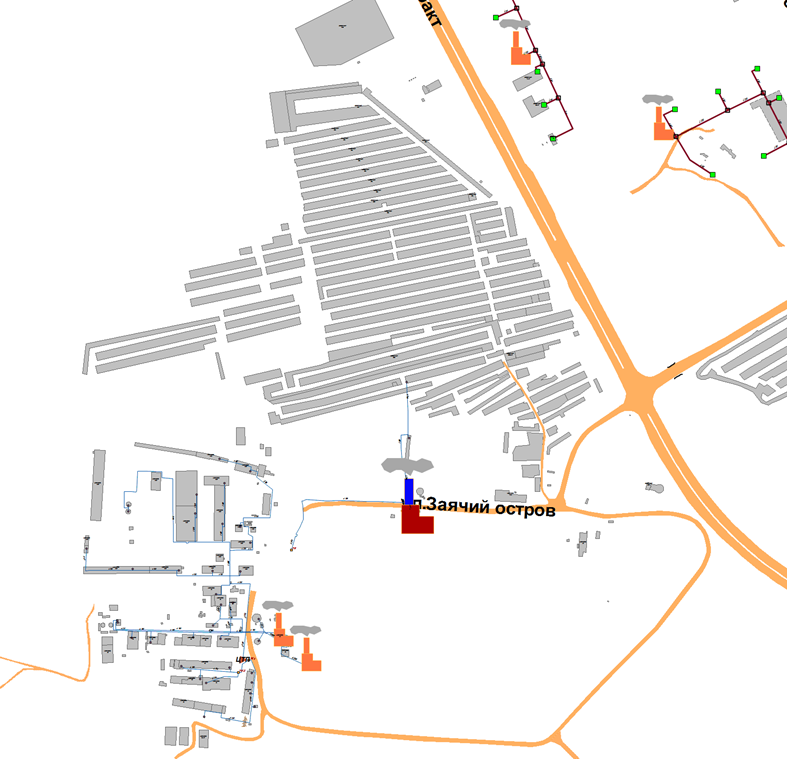 Рисунок 6.2.1 Расчетная схема зоны теплоснабжения потребителей от котельной 6 СГМУП «ГТС»Результаты расчета показателей надежности теплоснабжения потребителей от рассматриваемого источника приведены в Приложении 10А и на рисунках 6.2.2 и 6.2.3.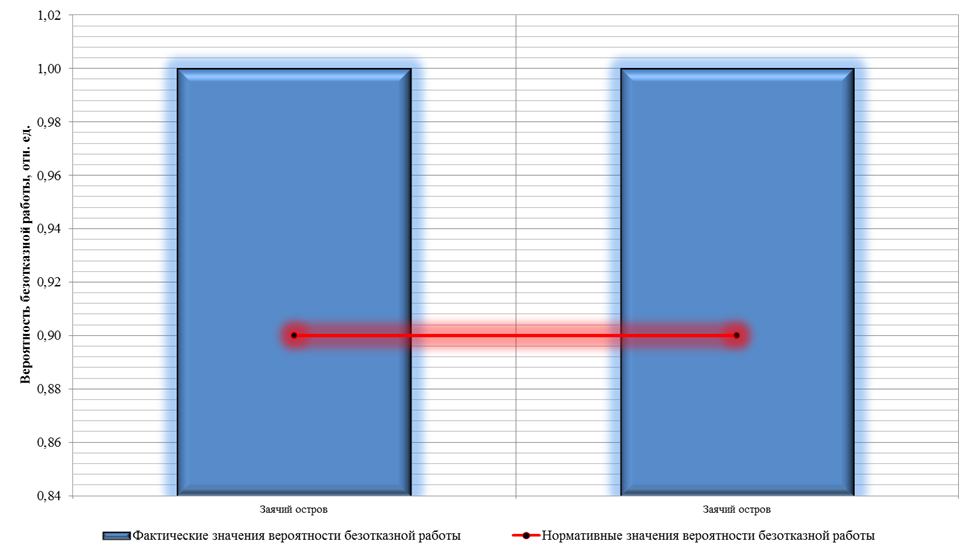 Рисунок 6.2.2 Вероятность безотказного теплоснабжения потребителей в рассматриваемой системе теплоснабжения Котельная 6 СГМУП «ГТС»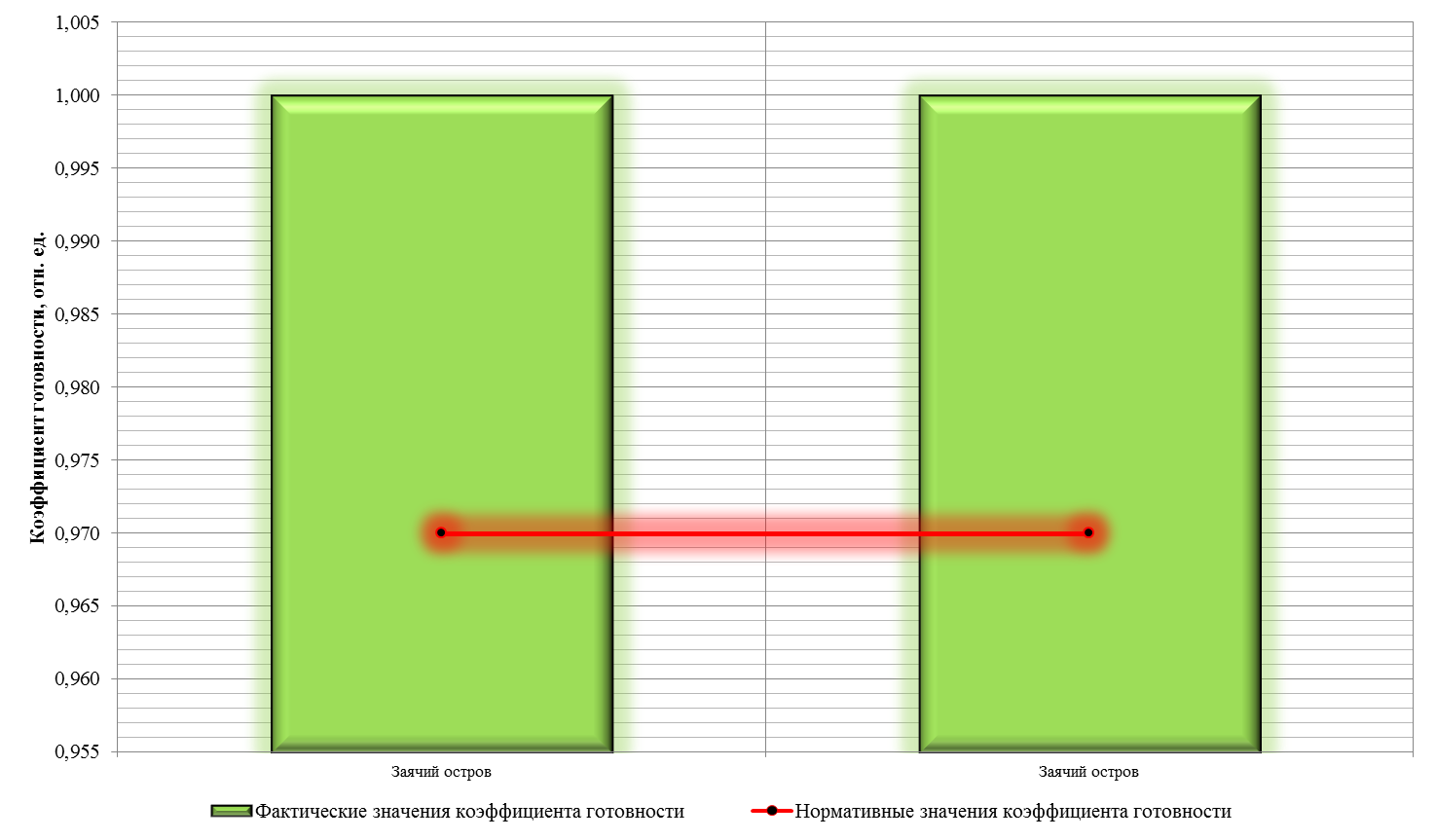 Рисунок 6.2.3 Коэффициент готовности системы к теплоснабжению потребителей Котельная 6 СГМУП «ГТС»Выводы по результатам расчетов1. Без учета реализации мероприятий нормативная надежность будет выдерживаться:- вероятность безотказного теплоснабжения потребителей составит 1, что выше существующего норматива (0,9);- коэффициент готовности к безотказному теплоснабжению потребителей составит 0,999(9), что выше существующего норматива (0,97).2. Высокие показатели надежности обусловлены минимальным количеством эксплуатируемых участков тепловых сетей.3. В связи с тем, что перспективные показатели надежности теплоснабжения удовлетворяют действующим нормативам, дополнительные мероприятия по повышению надежности не требуются. Для существующих тепловых сетей необходимо выполнять организационно-технические мероприятия:а) обеспечивать контроль исправного состояния и безопасной эксплуатации трубопроводов;б) своевременно проводить экспертное обследование технического состояния трубопроводов в установленные сроки с выдачей рекомендаций по дальнейшей эксплуатации или выдачей запрета на дальнейшую эксплуатацию трубопроводов;в) своевременно осуществлять капитальные ремонты ветхих и ненадежных тепловых сетей.Котельная 7 СГМУП «ГТС»Этап 1. Оценка существующего положенияПо существующему положению система теплоснабжения является надежной.Этап 2. Оценка надежности на перспективу без учета реализации мероприятий по повышению надежностиРасчетная схема зоны теплоснабжения потребителей от котельной приведена на рисунке ниже (выделена красным цветом).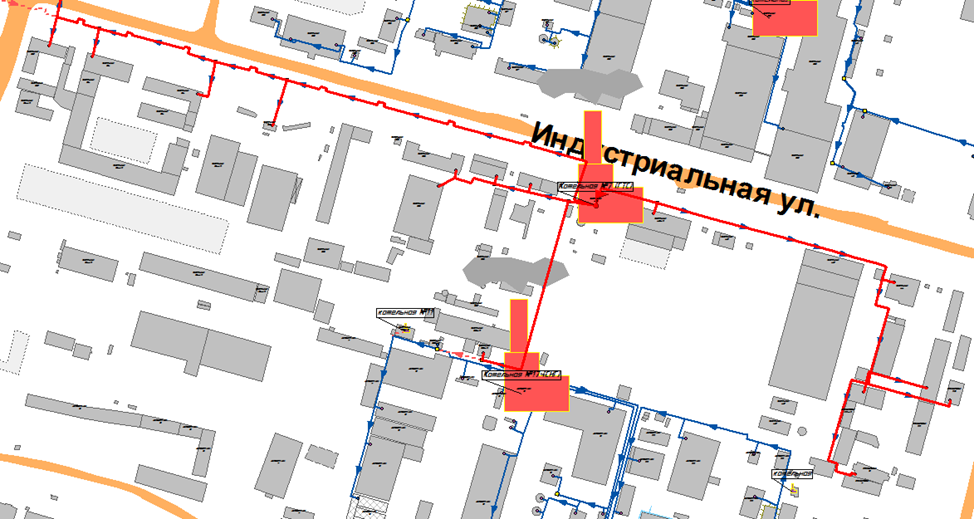 Рисунок 6.3.1 Расчетная схема зоны теплоснабжения потребителей от котельной 7 СГМУП «ГТС»Результаты расчета показателей надежности теплоснабжения потребителей от рассматриваемого источника приведены в Приложении 10А и на рисунках 6.3.2.2 и 6.3.3.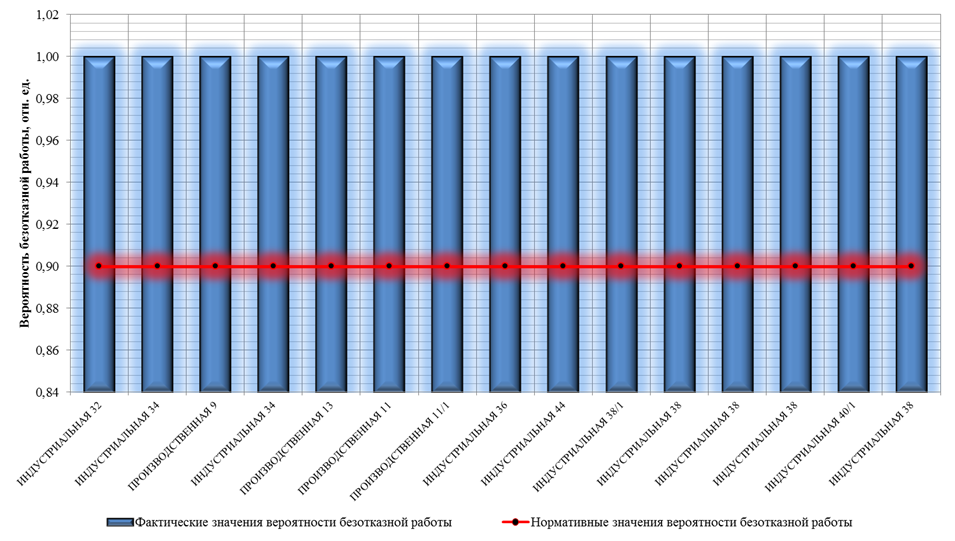 Рисунок 6.3.2 Вероятность безотказного теплоснабжения потребителей в рассматриваемой системе теплоснабжения Котельная 7 СГМУП «ГТС»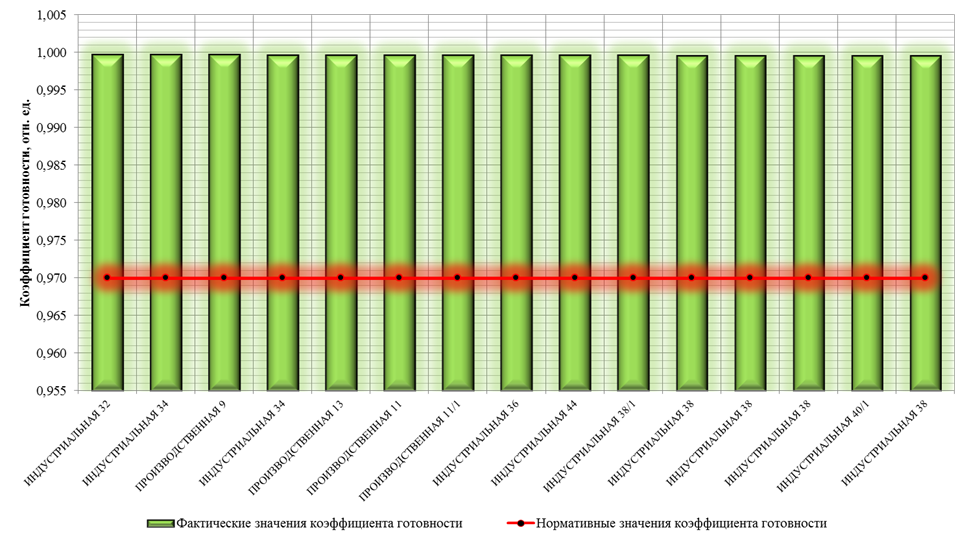 Рисунок 6.3.3 Коэффициент готовности системы к теплоснабжению потребителей Котельная 7 СГМУП «ГТС»Выводы по результатам расчетов1. Без учета реализации мероприятий нормативная надежность будет выдерживаться:- вероятность безотказного теплоснабжения наименее надежного потребителя составит 1, что выше существующего норматива (0,9);- коэффициент готовности к безотказному теплоснабжению потребителей составит 0,999591, что выше существующего норматива (0,97).2. Высокие показатели надежности обусловлены малой протяженностью и разветвленностью системы транспорта тепловой энергии. Кроме того, существующая система теплоснабжения имеет технологическую связь с системой теплоснабжения на базе котельной № 17 ПАО «Сургутнефтегаз». Следовательно, при возникновении отказа (аварии) на тепловой сети часть тепловой нагрузки может обеспечиваться за счет стороннего источника тепловой энергии по перемычке 2Ду100 мм. Учитывая присоединенную нагрузку к котельной №17 – 2,85 Гкал/ч и резерв тепловой мощности котельной №7 – 7,13 Гкал/ч, вся присоединенная нагрузка котельной №17 может покрываться от котельной №7, т.е. источник имеет 100% резервирование на случай отказа или аварийной ситуации. Значимой проблемой при теплоснабжении потребителей от стороннего источника тепловой энергии является ведомственная разобщенность теплоснабжающих организаций.3. В связи с тем, что перспективные показатели надежности теплоснабжения удовлетворяют действующим нормативам, дополнительные мероприятия по повышению надежности не требуются. Для существующих тепловых сетей необходимо выполнять организационно-технические мероприятия:а) обеспечивать контроль исправного состояния и безопасной эксплуатации трубопроводов;б) своевременно проводить экспертное обследование технического состояния трубопроводов в установленные сроки с выдачей рекомендаций по дальнейшей эксплуатации или выдачей запрета на дальнейшую эксплуатацию трубопроводов;в) своевременно осуществлять капитальные ремонты ветхих и ненадежных тепловых сетей.Котельная 9 СГМУП «ГТС»Этап 1. Оценка существующего положенияПо существующему положению система теплоснабжения является надежной.Этап 2. Оценка надежности на перспективу без учета реализации мероприятий по повышению надежностиРасчетная схема зоны теплоснабжения потребителей от котельной приведена на рисунке ниже (выделена красным цветом).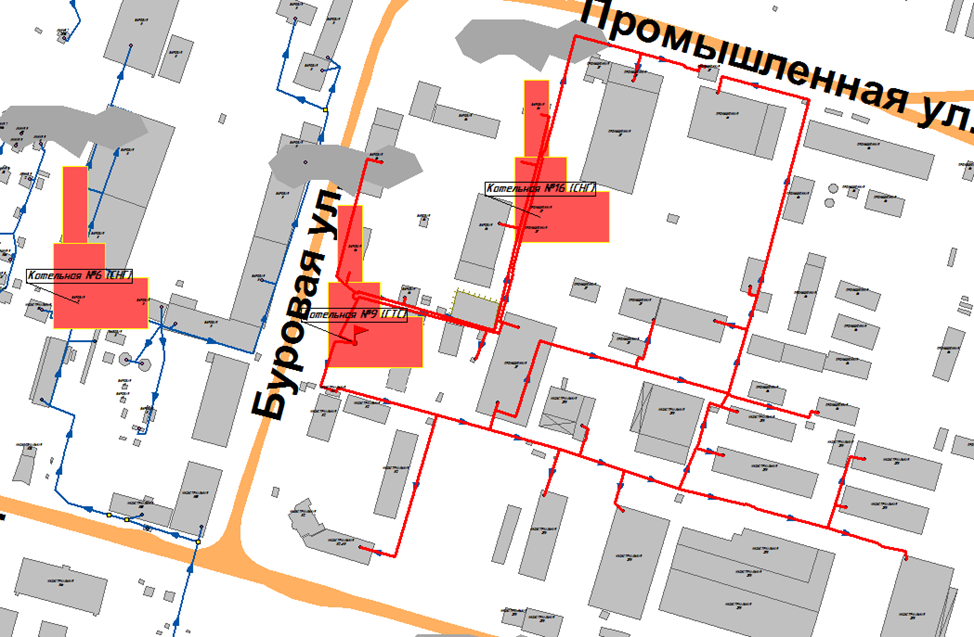 Рисунок 6.4.1 Расчетная схема зоны теплоснабжения потребителей от котельной 9 СГМУП «ГТС»Результаты расчета показателей надежности теплоснабжения потребителей от рассматриваемого источника приведены в Приложении 10А и на рисунках 6.4.2 и 6.4.3.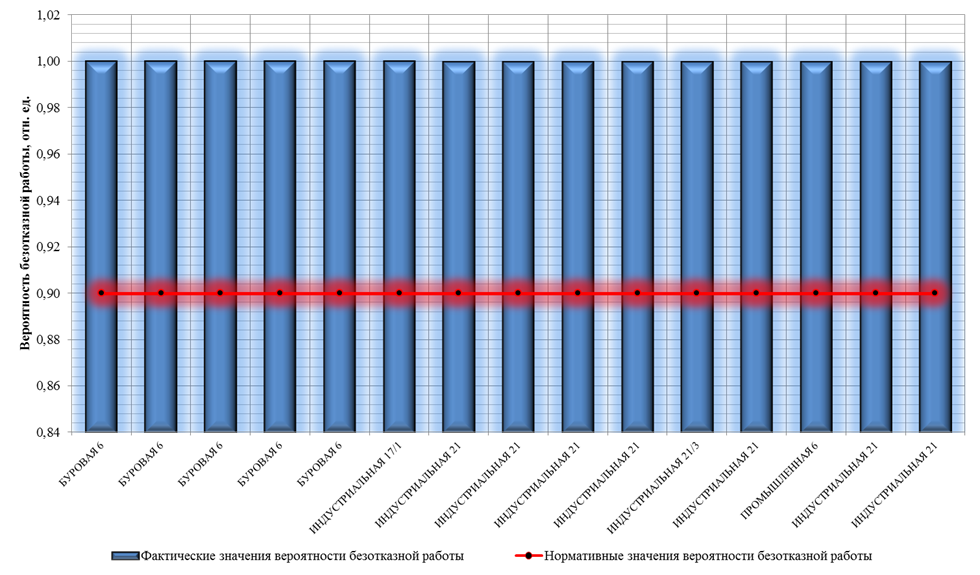 Рисунок 6.4.2 Вероятность безотказного теплоснабжения потребителей в рассматриваемой системе теплоснабжения Котельная 9 СГМУП «ГТС»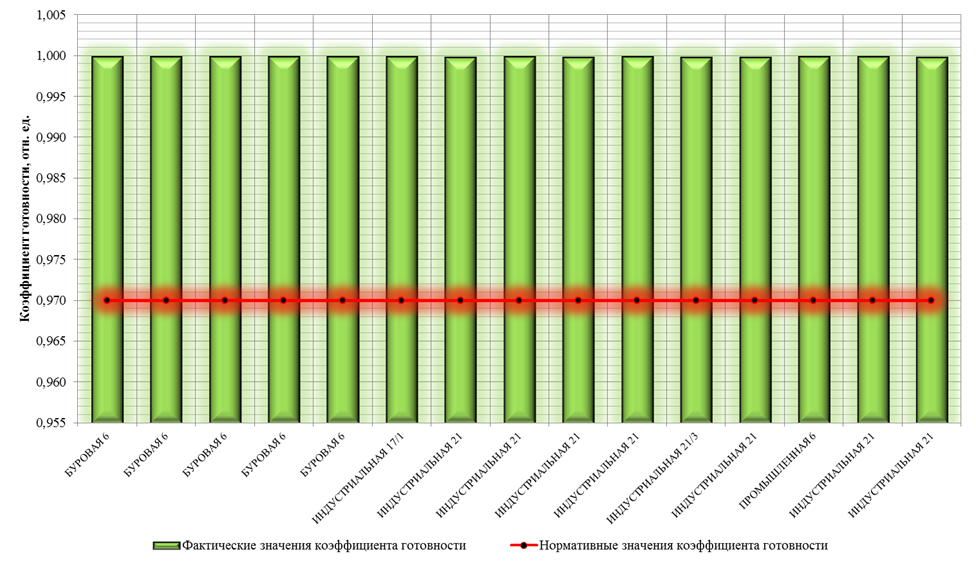 Рисунок 6.4.3 Коэффициент готовности системы к теплоснабжению потребителей Котельная 9 СГМУП «ГТС»Выводы по результатам расчетов1. Без учета реализации мероприятий нормативная надежность будет выдерживаться:- вероятность безотказного теплоснабжения наименее надежного потребителя составит 1, что выше существующего норматива (0,9);- коэффициент готовности к безотказному теплоснабжению потребителей составит 0,999591, что выше существующего норматива (0,97).2. Высокие показатели надежности обусловлены малой протяженностью и разветвленностью системы транспорта тепловой энергии.3. В связи с тем, что перспективные показатели надежности теплоснабжения удовлетворяют действующим нормативам, дополнительные мероприятия по повышению надежности не требуются. Для существующих тепловых сетей необходимо выполнять организационно-технические мероприятия:а) обеспечивать контроль исправного состояния и безопасной эксплуатации трубопроводов;б) своевременно проводить экспертное обследование технического состояния трубопроводов в установленные сроки с выдачей рекомендаций по дальнейшей эксплуатации или выдачей запрета на дальнейшую эксплуатацию трубопроводов;в) своевременно осуществлять капитальные ремонты ветхих и ненадежных тепловых сетей.Котельная 13 СГМУП «ГТС»Этап 1. Оценка существующего положенияПо существующему положению система теплоснабжения является надежной.Этап 2. Оценка надежности на перспективу без учета реализации мероприятий по повышению надежностиРасчетная схема зоны теплоснабжения потребителей от котельной  приведена на рисунке ниже (выделена красным цветом).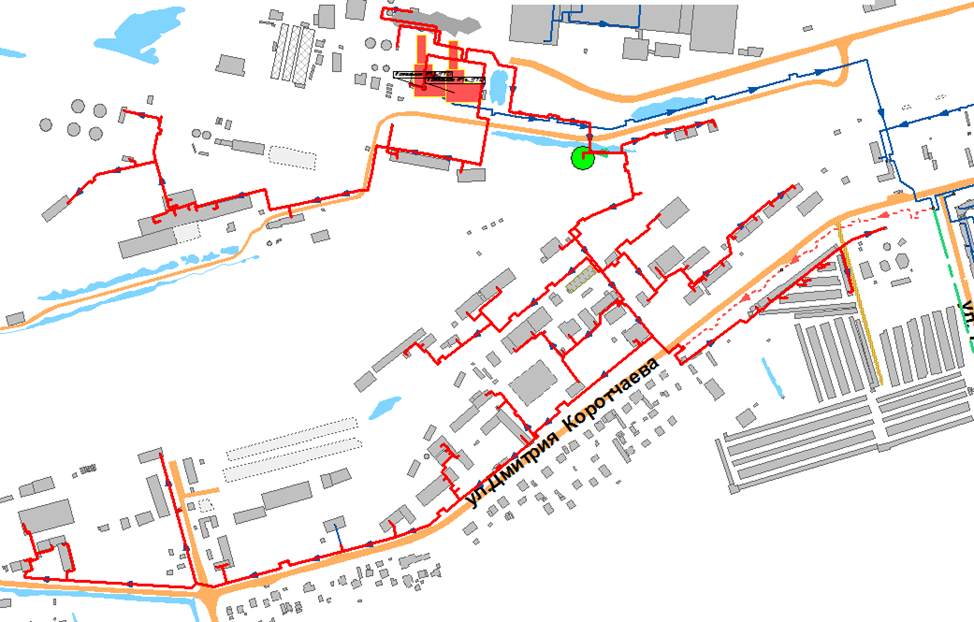 Рисунок 6.5.1 Расчетная схема зоны теплоснабжения потребителей от котельной 13 СГМУП «ГТС»Результаты расчета показателей надежности теплоснабжения потребителей от рассматриваемого источника приведены в Приложении 10А и на рисунках 6.5.2 и 6.5.3.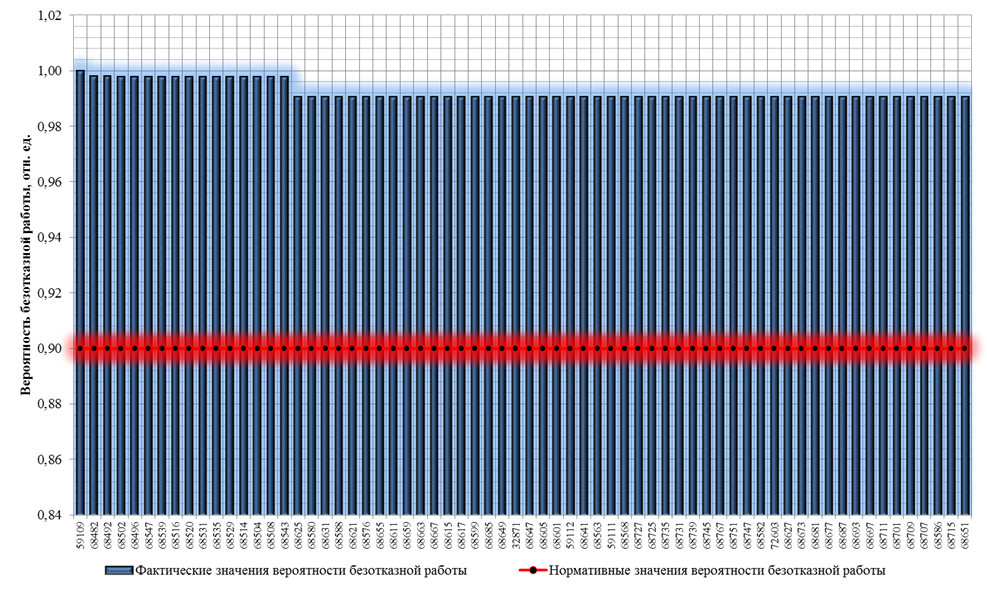 Рисунок 6.5.2 Вероятность безотказного теплоснабжения потребителей в рассматриваемой системе теплоснабжения Котельная 13 СГМУП «ГТС»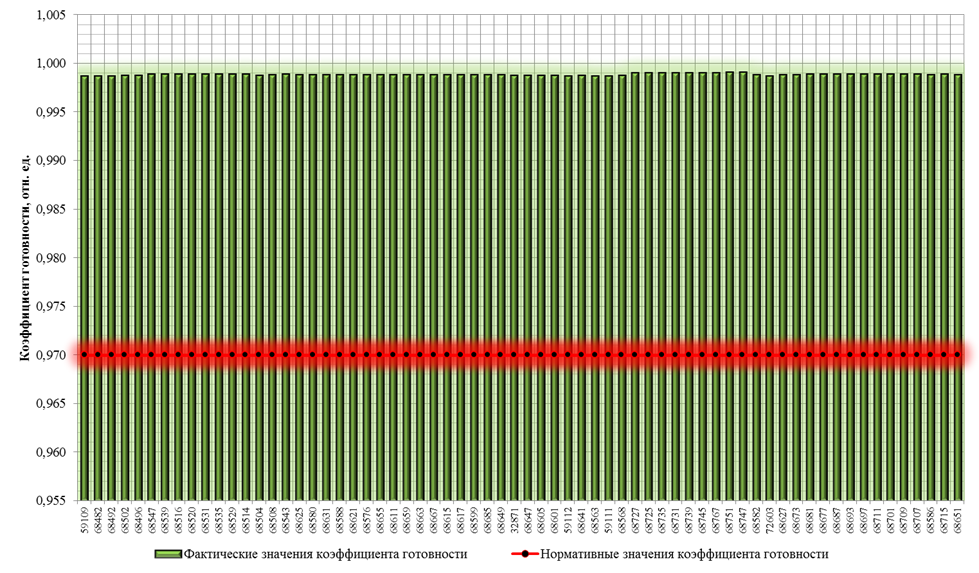 Рисунок 6.5.3 Коэффициент готовности системы к теплоснабжению потребителей Котельная 13 СГМУП «ГТС»Выводы по результатам расчетов1. Без учета реализации мероприятий нормативная надежность будет выдерживаться:- вероятность безотказного теплоснабжения по мере удаления от теплоисточника снижается, значение для наименее надежного потребителя составит 0,990812, что выше существующего норматива (0,9);- коэффициент готовности к безотказному теплоснабжению потребителей составит 0,998707, что выше существующего норматива (0,97).2. Высокие показатели надежности обусловлены малой протяженностью и разветвленностью системы транспорта тепловой энергии. Кроме того, существующая система теплоснабжения имеет технологическую связь с системой теплоснабжения на базе котельной №14 СГМУП «ГТС». Существующая перемычка между ТК-3 и ТК по ул. Дмитрия Коротчаева 2Ду400 мм и протяженностью около 500 м позволяет осуществлять 100% резервирование тепловой нагрузки котельной №13, в случае отказа или аварии на котельной или головной тепломагистрали от данной котельной. В связи с тем, что котельные №№13 и 14 эксплуатируются единой теплоснабжающей организацией, оперативность аварийных переключений может быть достаточно высокой.3. В связи с тем, что перспективные показатели надежности теплоснабжения удовлетворяют действующим нормативам, дополнительные мероприятия по повышению надежности не требуются. Для существующих тепловых сетей необходимо выполнять организационно-технические мероприятия:а) обеспечивать контроль исправного состояния и безопасной эксплуатации трубопроводов;б) своевременно проводить экспертное обследование технического состояния трубопроводов в установленные сроки с выдачей рекомендаций по дальнейшей эксплуатации или выдачей запрета на дальнейшую эксплуатацию трубопроводов;в) своевременно осуществлять капитальные ремонты ветхих и ненадежных тепловых сетей.Котельная 21 СГМУП «ГТС»Этап 1. Оценка существующего положенияПо существующему положению система теплоснабжения является надежной.Этап 2. Оценка надежности на перспективу без учета реализации мероприятий по повышению надежностиРасчетная схема зоны теплоснабжения потребителей от котельной приведена на рисунке ниже (выделена красным цветом).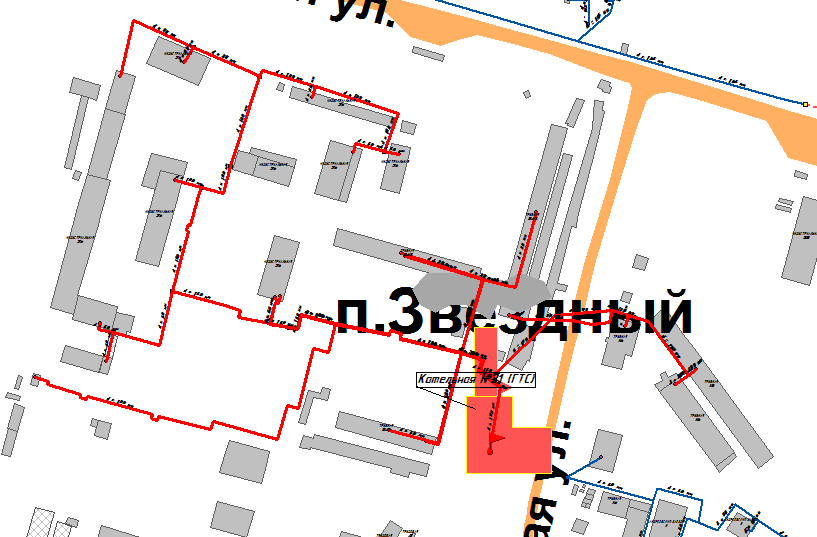 Рисунок 6.6.1 Расчетная схема зоны теплоснабжения потребителей от котельной 21 СГМУП «ГТС»Результаты расчета показателей надежности теплоснабжения потребителей от рассматриваемого источника приведены в Приложении 10А и на рисунках 6.6.2 и 6.6.3.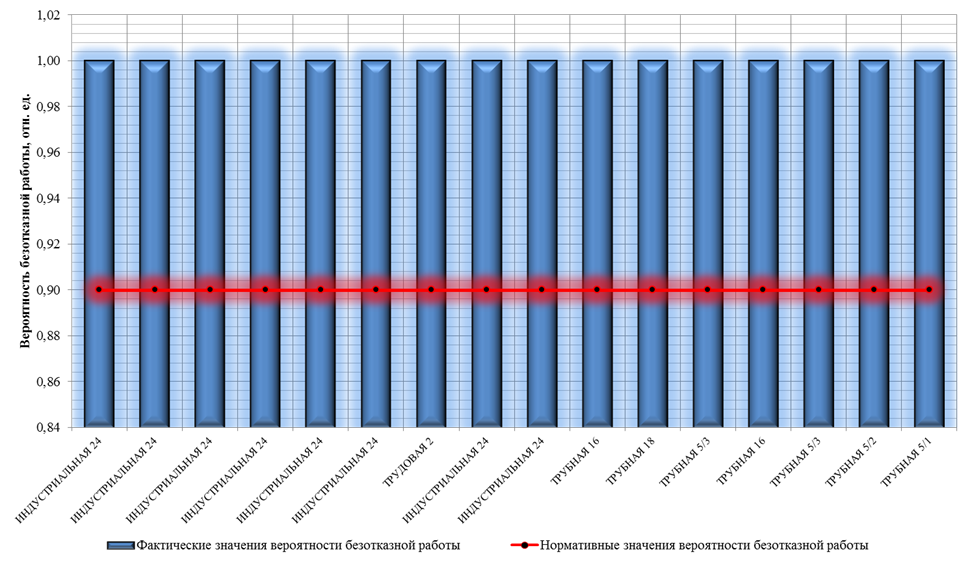 Рисунок 6.6.2 Вероятность безотказного теплоснабжения потребителей в рассматриваемой системе теплоснабжения Котельная 21 СГМУП «ГТС»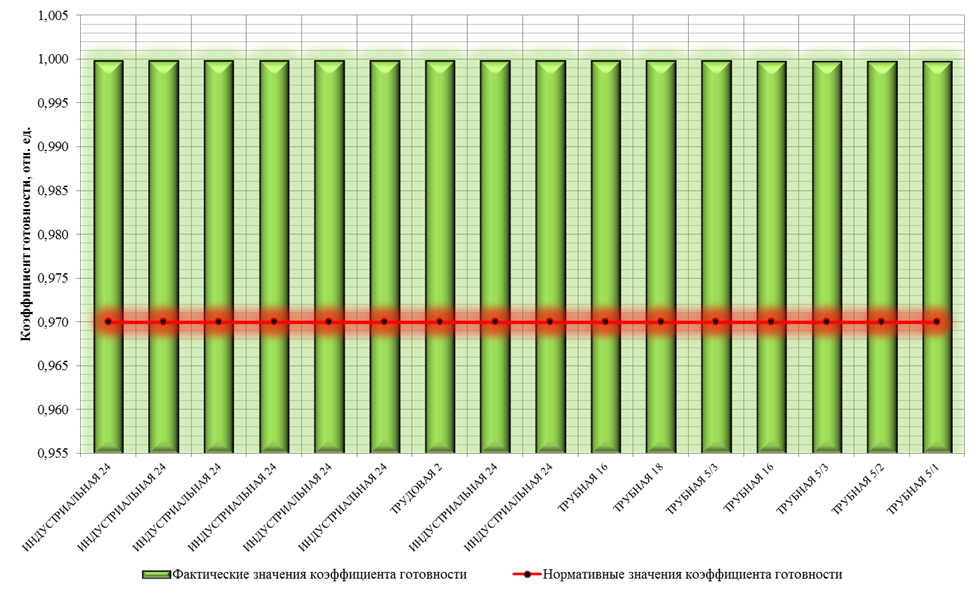 Рисунок 6.6.3 Коэффициент готовности системы к теплоснабжению потребителей Котельная 21 СГМУП «ГТС»Выводы по результатам расчетов1. Без учета реализации мероприятий нормативная надежность будет выдерживаться:- вероятность безотказного теплоснабжения наименее надежного потребителя составит 1, что выше существующего норматива (0,9);- коэффициент готовности к безотказному теплоснабжению потребителей составит 0,999766, что выше существующего норматива (0,97).2. Высокие показатели надежности обусловлены малой протяженностью и разветвленностью системы транспорта тепловой энергии. 3. В связи с тем, что перспективные показатели надежности теплоснабжения удовлетворяют действующим нормативам, дополнительные мероприятия по повышению надежности не требуются. Для существующих тепловых сетей необходимо выполнять организационно-технические мероприятия:а) обеспечивать контроль исправного состояния и безопасной эксплуатации трубопроводов;б) своевременно проводить экспертное обследование технического состояния трубопроводов в установленные сроки с выдачей рекомендаций по дальнейшей эксплуатации или выдачей запрета на дальнейшую эксплуатацию трубопроводов;в) своевременно осуществлять капитальные ремонты ветхих и ненадежных тепловых сетей.Котельная 22 СГМУП «ГТС» ОлимпияЭтап 1. Оценка существующего положенияПо существующему положению система теплоснабжения является надежной.Этап 2. Оценка надежности на перспективу без учета реализации мероприятий по повышению надежностиРасчетная схема зоны теплоснабжения потребителей от котельной приведена на рисунке ниже (выделена красным цветом).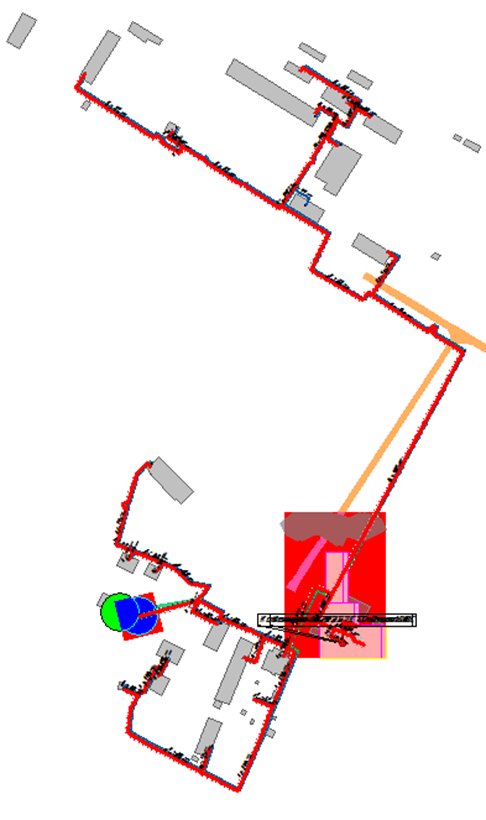 Рисунок 6.7.1 Расчетная схема зоны теплоснабжения потребителей от котельной 22 СГМУП «ГТС»Результаты расчета показателей надежности теплоснабжения потребителей от рассматриваемого источника приведены в Приложении 10А и на рисунках 6.7.2 и 6.7.3.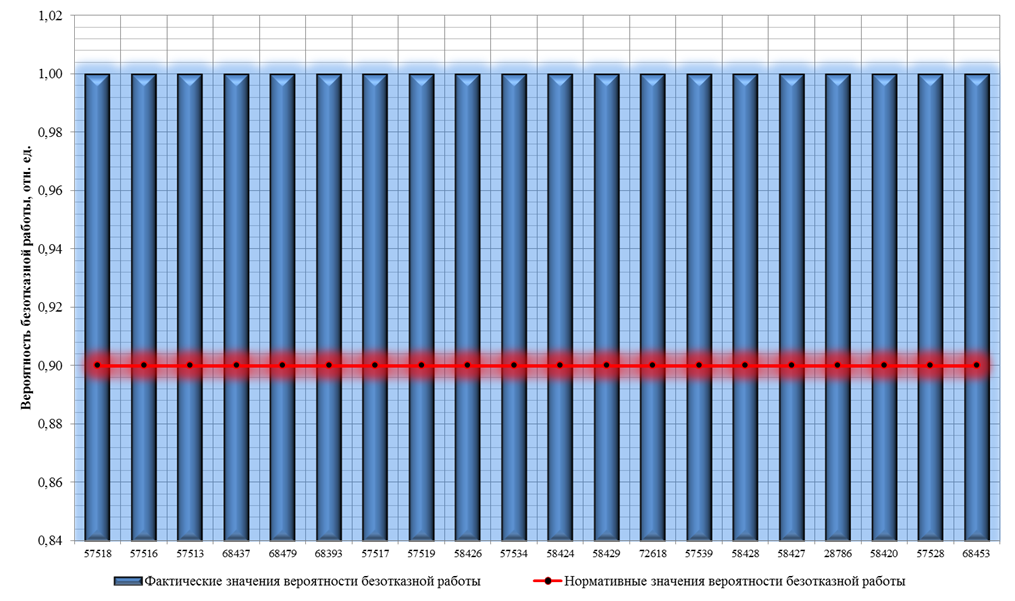 Рисунок 6.7.2 Вероятность безотказного теплоснабжения потребителей в рассматриваемой системе теплоснабжения Котельная 22 СГМУП «ГТС»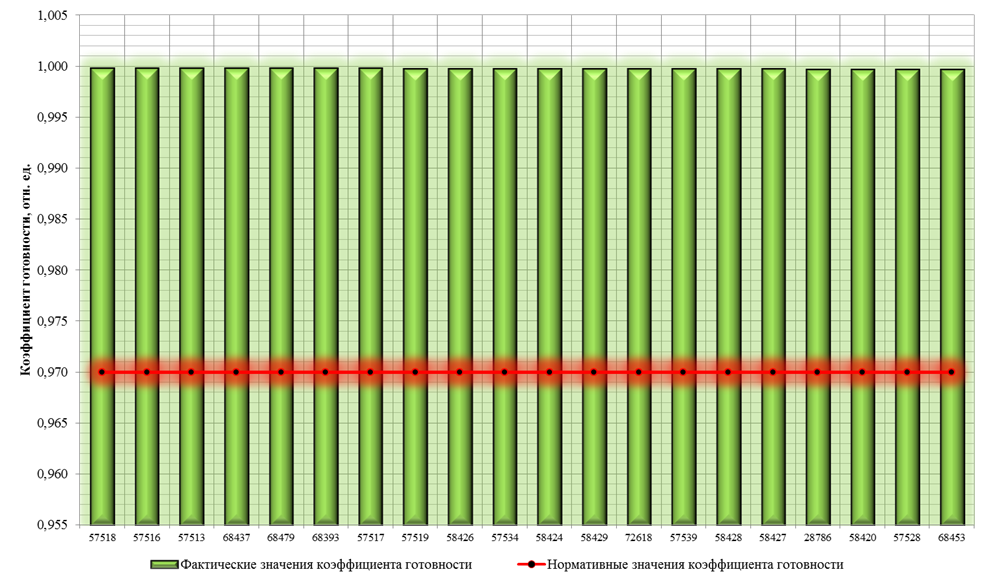 Рисунок 6.7.3 Коэффициент готовности системы к теплоснабжению потребителей Котельная 22 СГМУП «ГТС»Выводы по результатам расчетов1. Без учета реализации мероприятий нормативная надежность будет выдерживаться:- вероятность безотказного теплоснабжения наименее надежного потребителя составит 1, что выше существующего норматива (0,9);- коэффициент готовности к безотказному теплоснабжению потребителей составит 0,999681, что выше существующего норматива (0,97).2. Высокие показатели надежности обусловлены малой протяженностью и разветвленностью системы транспорта тепловой энергии.3. В связи с тем, что перспективные показатели надежности теплоснабжения удовлетворяют действующим нормативам, дополнительные мероприятия по повышению надежности не требуются. Для существующих тепловых сетей необходимо выполнять организационно-технические мероприятия:а) обеспечивать контроль исправного состояния и безопасной эксплуатации трубопроводов;б) своевременно проводить экспертное обследование технического состояния трубопроводов в установленные сроки с выдачей рекомендаций по дальнейшей эксплуатации или выдачей запрета на дальнейшую эксплуатацию трубопроводов;в) своевременно осуществлять капитальные ремонты ветхих и ненадежных тепловых сетей.Котельная Ледовый дворец СГМУП «ГТС»Этап 1. Оценка существующего положенияПо существующему положению система теплоснабжения является надежной.Этап 2. Оценка надежности на перспективу без учета реализации мероприятий по повышению надежностиРасчетная схема зоны теплоснабжения потребителей от котельной приведена на рисунке ниже (выделена красным цветом).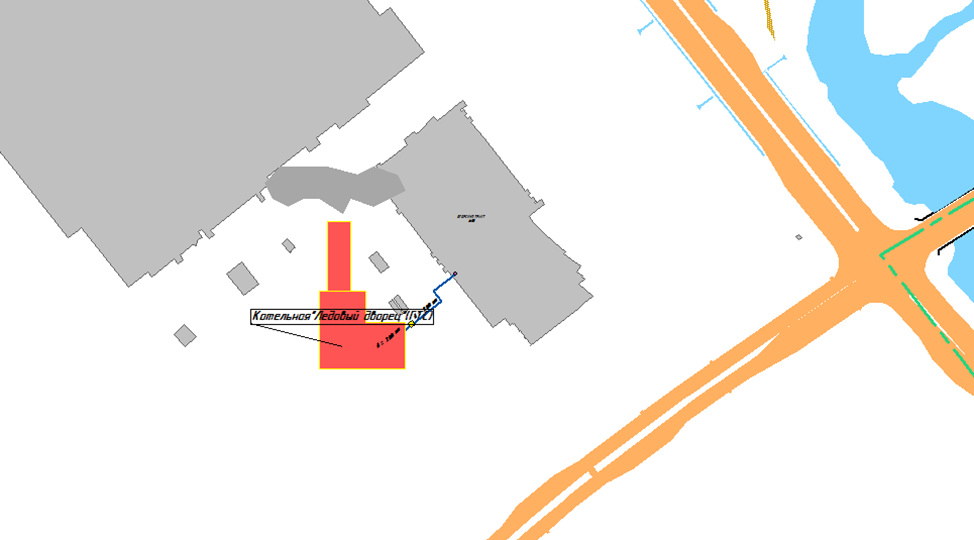 Рисунок 6.8.1 Расчетная схема зоны теплоснабжения потребителей от котельной 23 СГМУП «ГТС»Результаты расчета показателей надежности теплоснабжения потребителя от рассматриваемого источника приведены в Приложении 10А.Выводы по результатам расчетов1. Без учета реализации мероприятий нормативная надежность будет выдерживаться:- вероятность безотказного теплоснабжения единственного потребителя составит 1, что выше существующего норматива (0,9);- коэффициент готовности к безотказному теплоснабжению единственного потребителя составит 0,999681, что выше существующего норматива (0,97).2. Высокие показатели надежности обусловлены малой протяженностью и разветвленностью системы транспорта тепловой энергии.3. В связи с тем, что перспективные показатели надежности теплоснабжения удовлетворяют действующим нормативам, дополнительные мероприятия по повышению надежности не требуются. Для существующих тепловых сетей необходимо выполнять организационно-технические мероприятия:а) обеспечивать контроль исправного состояния и безопасной эксплуатации трубопроводов;б) своевременно проводить экспертное обследование технического состояния трубопроводов в установленные сроки с выдачей рекомендаций по дальнейшей эксплуатации или выдачей запрета на дальнейшую эксплуатацию трубопроводов;в) своевременно осуществлять капитальные ремонты ветхих и ненадежных тепловых сетей.Котельная 1 ПАО «Сургутнефтегаз»Этап 1. Оценка существующего положенияПо существующему положению система теплоснабжения является надежной.Этап 2. Оценка надежности на перспективу без учета реализации мероприятий по повышению надежностиРасчетная схема зоны теплоснабжения потребителей от котельной  приведена на рисунке ниже (выделена красным цветом).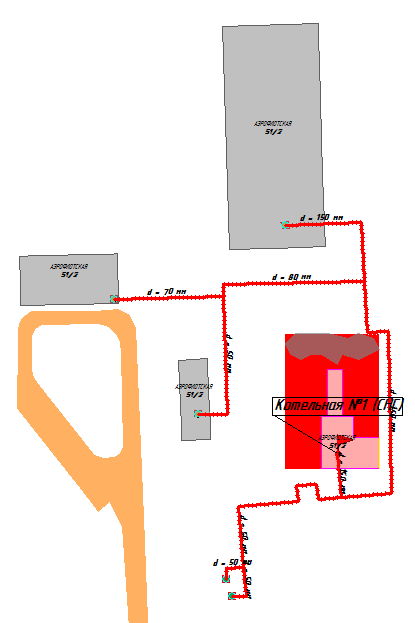 Рисунок 6.9.1 Расчетная схема зоны теплоснабжения потребителей от котельной 1 ПАО «Сургутнефтегаз»Результаты расчета показателей надежности теплоснабжения потребителей от рассматриваемого источника приведены в Приложении 10А.Выводы по результатам расчетов1. Без учета реализации мероприятий нормативная надежность будет выдерживаться:- вероятность безотказного теплоснабжения наименее надежного потребителя составит 1, что выше существующего норматива (0,9);- коэффициент готовности к безотказному теплоснабжению потребителей составит 0,999989, что выше существующего норматива (0,97).2. Высокие показатели надежности обусловлены малой протяженностью и разветвленностью системы транспорта тепловой энергии.3. В связи с тем, что перспективные показатели надежности теплоснабжения удовлетворяют действующим нормативам, дополнительные мероприятия по повышению надежности не требуются. Для существующих тепловых сетей необходимо выполнять организационно-технические мероприятия:а) обеспечивать контроль исправного состояния и безопасной эксплуатации трубопроводов;б) своевременно проводить экспертное обследование технического состояния трубопроводов в установленные сроки с выдачей рекомендаций по дальнейшей эксплуатации или выдачей запрета на дальнейшую эксплуатацию трубопроводов;в) своевременно осуществлять капитальные ремонты ветхих и ненадежных тепловых сетей.Котельная 3 ПАО «Сургутнефтегаз»Этап 1. Оценка существующего положенияПо существующему положению система теплоснабжения является надежной.Этап 2. Оценка надежности на перспективу без учета реализации мероприятий по повышению надежностиРасчетная схема зоны теплоснабжения потребителей от котельной  приведена на рисунке ниже (выделена красным цветом).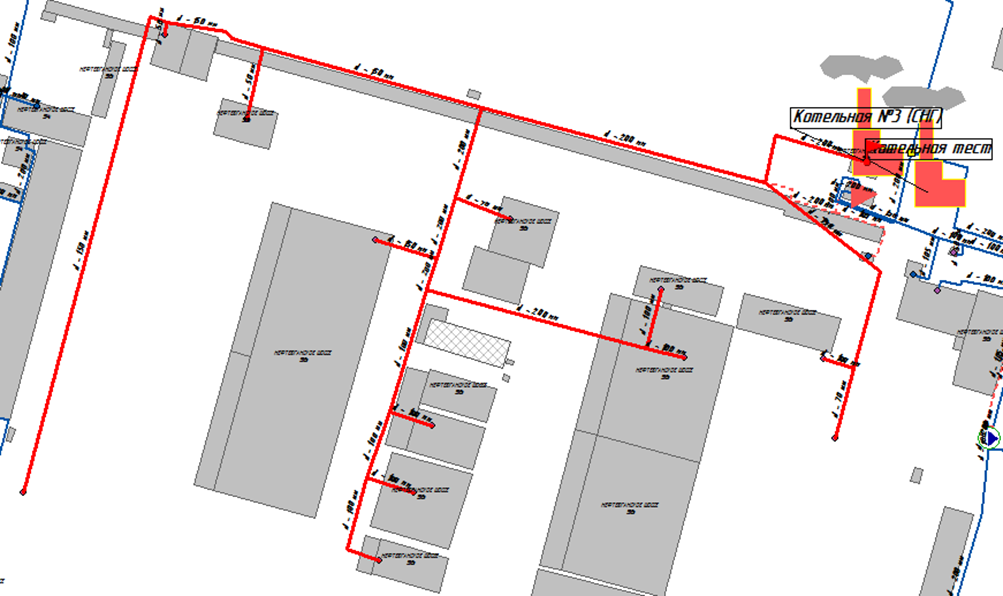 Рисунок 6.10.1 Расчетная схема зоны теплоснабжения потребителей от котельной 3 ПАО «Сургутнефтегаз»Результаты расчета показателей надежности теплоснабжения потребителей от рассматриваемого источника приведены в Приложении 10А и на рисунках 6.10.2 и 6.10.3.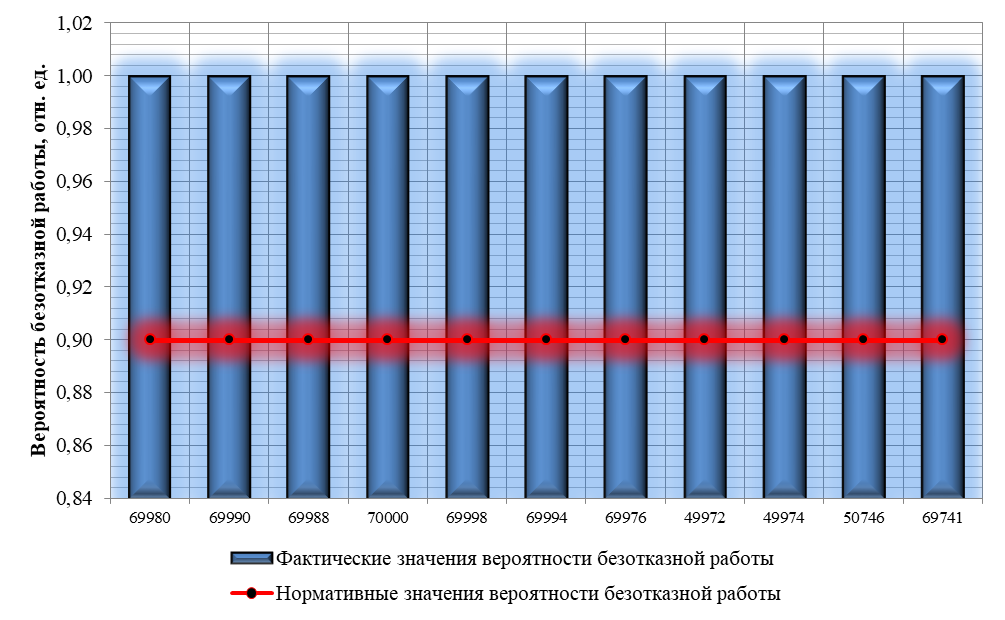 Рисунок 6.10.2 Вероятность безотказного теплоснабжения потребителей в рассматриваемой системе теплоснабжения Котельная 3 ПАО «Сургутнефтегаз»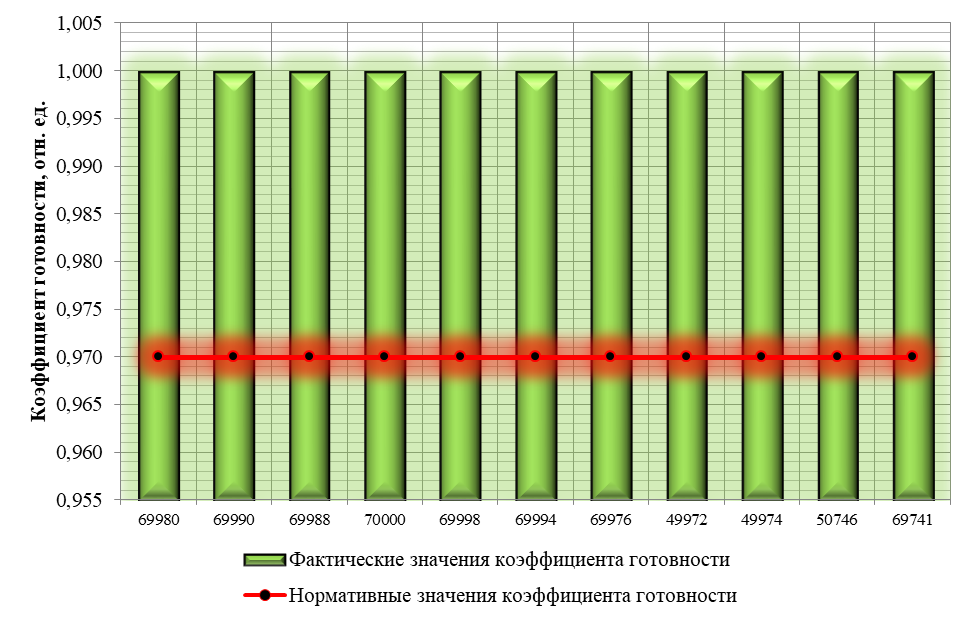 Рисунок 6.10.3 Коэффициент готовности системы к теплоснабжению потребителей Котельная 3 ПАО «Сургутнефтегаз»Выводы по результатам расчетов1. Без учета реализации мероприятий нормативная надежность будет выдерживаться:- вероятность безотказного теплоснабжения наименее надежного потребителя составит 1, что выше существующего норматива (0,9);- коэффициент готовности к безотказному теплоснабжению потребителей составит 0,999819, что выше существующего норматива (0,97).2. Высокие показатели надежности обусловлены малой протяженностью и разветвленностью системы транспорта тепловой энергии. Вблизи рассматриваемого теплоисточника находится котельная №14 ПАО «Сургутнефтегаз», присоединенная нагрузка котельной с учетом потерь в тепловых сетях составляет 2,92 Гкал/ч, в перспективе присоединение новых потребителей не ожидается.С целью повышения надежности теплоснабжения смежных потребителей предлагается объединение систем теплоснабжения путем строительства резервной перемычки. 2Ду150, протяженностью 115 м. Трассировка перемычки представлена на рисунке 6.10.3.1.В связи с тем, что котельные №№3 и 14 эксплуатируются единой теплоснабжающей организацией, оперативность аварийных переключений может быть достаточно высокой.3. В связи с тем, что перспективные показатели надежности теплоснабжения удовлетворяют действующим нормативам, дополнительные мероприятия по повышению надежности не требуются. Для существующих тепловых сетей необходимо выполнять организационно-технические мероприятия:а) обеспечивать контроль исправного состояния и безопасной эксплуатации трубопроводов;б) своевременно проводить экспертное обследование технического состояния трубопроводов в установленные сроки с выдачей рекомендаций по дальнейшей эксплуатации или выдачей запрета на дальнейшую эксплуатацию трубопроводов;в) своевременно осуществлять капитальные ремонты ветхих и ненадежных тепловых сетей.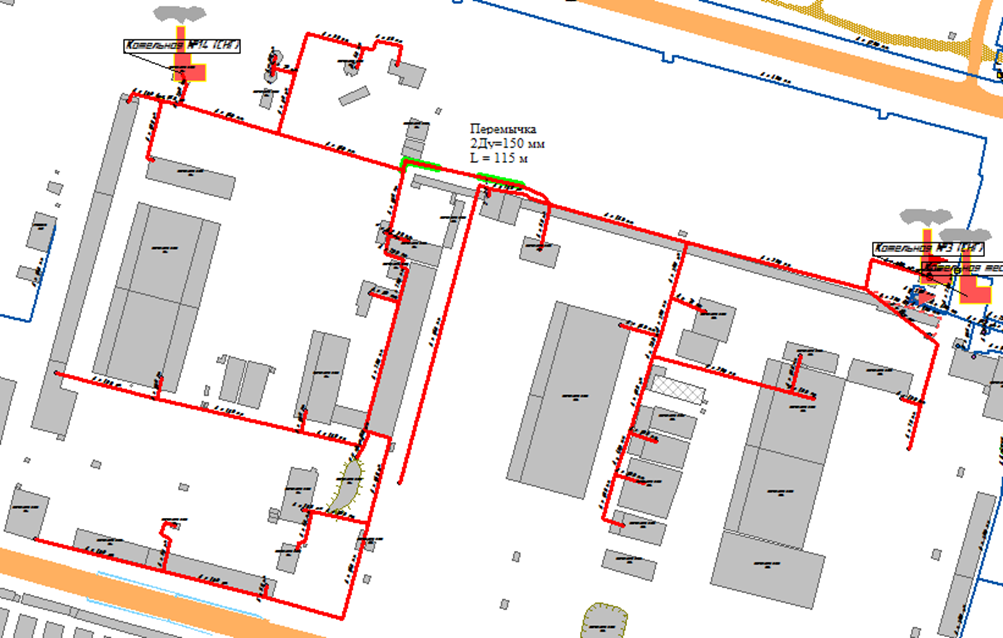 Рисунок 6.10.4 Трассировка новой перемычки для повышения надежности теплоснабжения и возможная зона покрытия нагрузки котельной №3 (при отказе (аварии) теплогенерирующего оборудования на котельной №14)Котельная 4 ПАО «Сургутнефтегаз»Этап 1. Оценка существующего положенияПо существующему положению система теплоснабжения является надежной.Этап 2. Оценка надежности на перспективу без учета реализации мероприятий по повышению надежностиРасчетная схема зоны теплоснабжения потребителей от котельной  приведена на рисунке ниже (выделена красным цветом).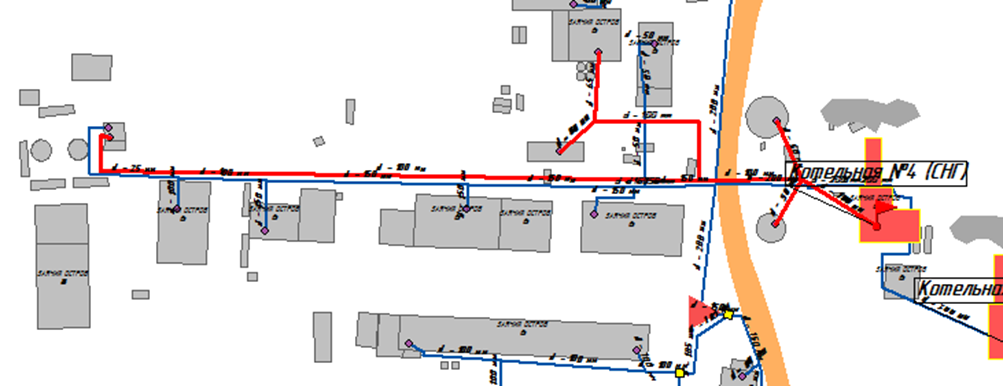 Рисунок 6.11.1 Расчетная схема зоны теплоснабжения потребителей от котельной 4 ПАО «Сургутнефтегаз»Результаты расчета показателей надежности теплоснабжения потребителей от рассматриваемого источника приведены в Приложении 10А и на рисунках 6.11.2 и 6.11.3.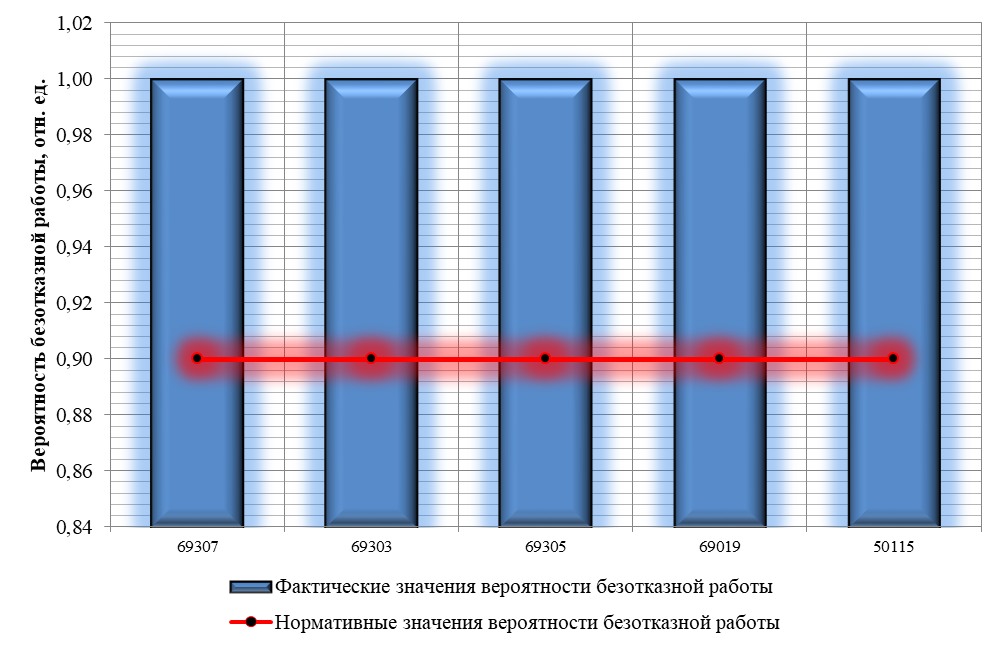 Рисунок 6.11.2 Вероятность безотказного теплоснабжения потребителей в рассматриваемой системе теплоснабжения Котельная 4 ПАО «Сургутнефтегаз»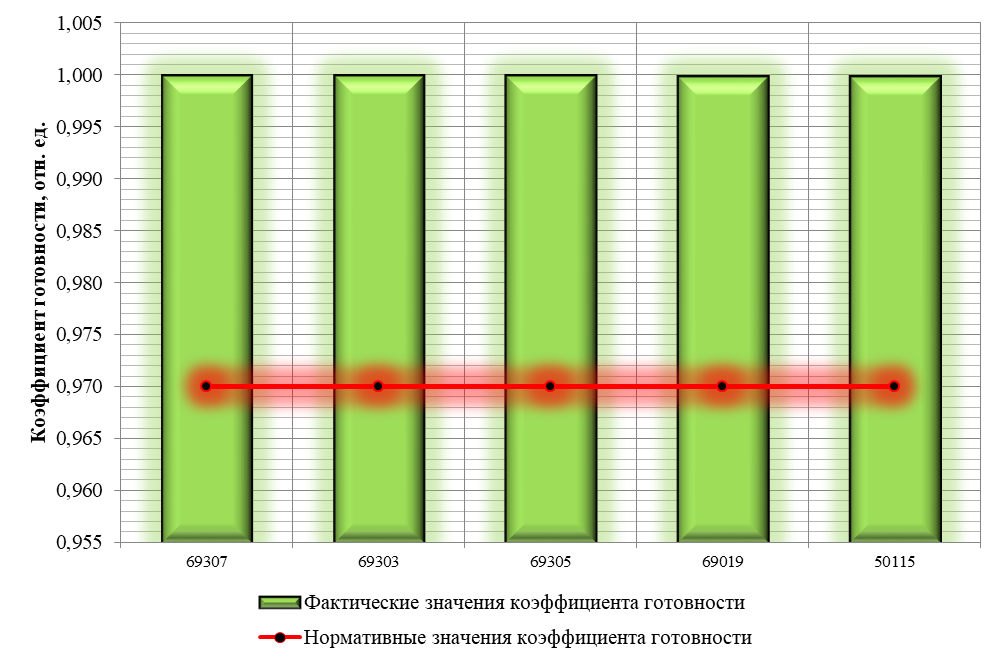 Рисунок 6.11.3 Коэффициент готовности системы к теплоснабжению потребителей Котельная 4 ПАО «Сургутнефтегаз»Выводы по результатам расчетов1. Без учета реализации мероприятий нормативная надежность будет выдерживаться:- вероятность безотказного теплоснабжения наименее надежного потребителя составит 1, что выше существующего норматива (0,9);- коэффициент готовности к безотказному теплоснабжению потребителей составит 0,999942, что выше существующего норматива (0,97).2. Высокие показатели надежности обусловлены малой протяженностью и разветвленностью системы транспорта тепловой энергии.3. В связи с тем, что перспективные показатели надежности теплоснабжения удовлетворяют действующим нормативам, дополнительные мероприятия по повышению надежности не требуются. Для существующих тепловых сетей необходимо выполнять организационно-технические мероприятия:а) обеспечивать контроль исправного состояния и безопасной эксплуатации трубопроводов;б) своевременно проводить экспертное обследование технического состояния трубопроводов в установленные сроки с выдачей рекомендаций по дальнейшей эксплуатации или выдачей запрета на дальнейшую эксплуатацию трубопроводов;в) своевременно осуществлять капитальные ремонты ветхих и ненадежных тепловых сетей.Котельная 5 ПАО «Сургутнефтегаз»Этап 1. Оценка существующего положенияПо существующему положению система теплоснабжения является надежной.Этап 2. Оценка надежности на перспективу без учета реализации мероприятий по повышению надежностиРасчетная схема зоны теплоснабжения потребителей от котельной  приведена на рисунке ниже (выделена красным цветом).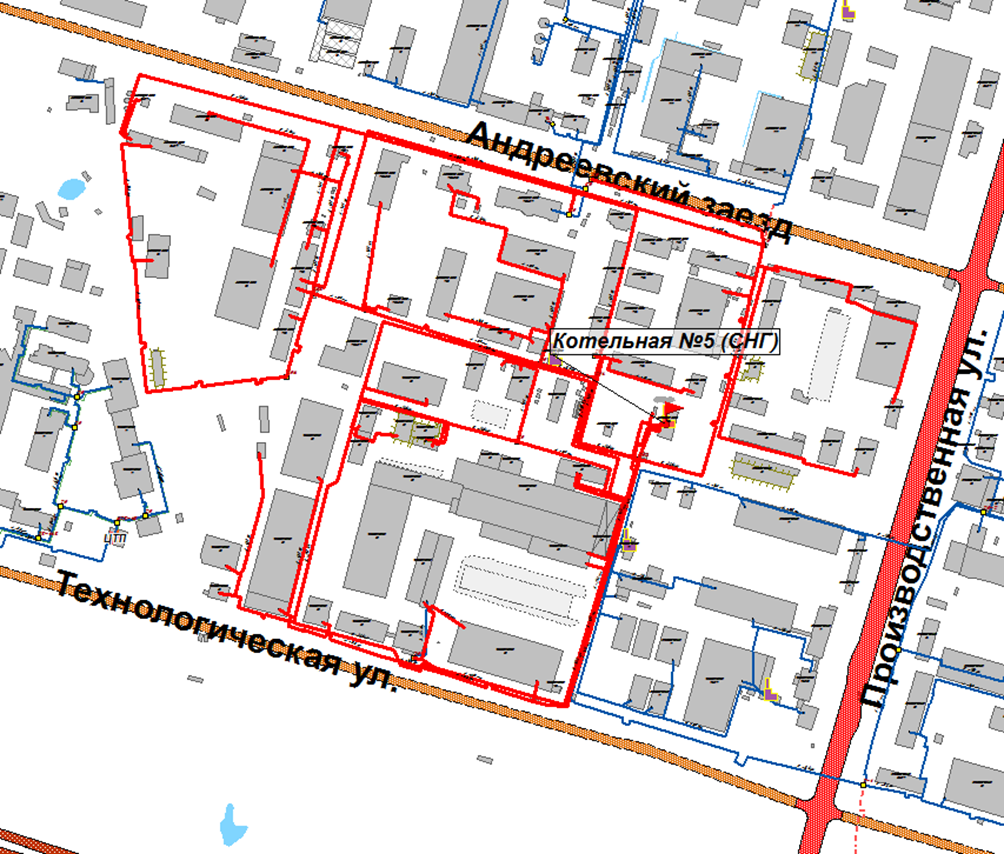 Рисунок 6.12.1 Расчетная схема зоны теплоснабжения потребителей от котельной 5 ПАО «Сургутнефтегаз»Результаты расчета показателей надежности теплоснабжения потребителей от рассматриваемых источников приведены в Приложении 10А и на рисунках 6.12.2 и 6.12.3.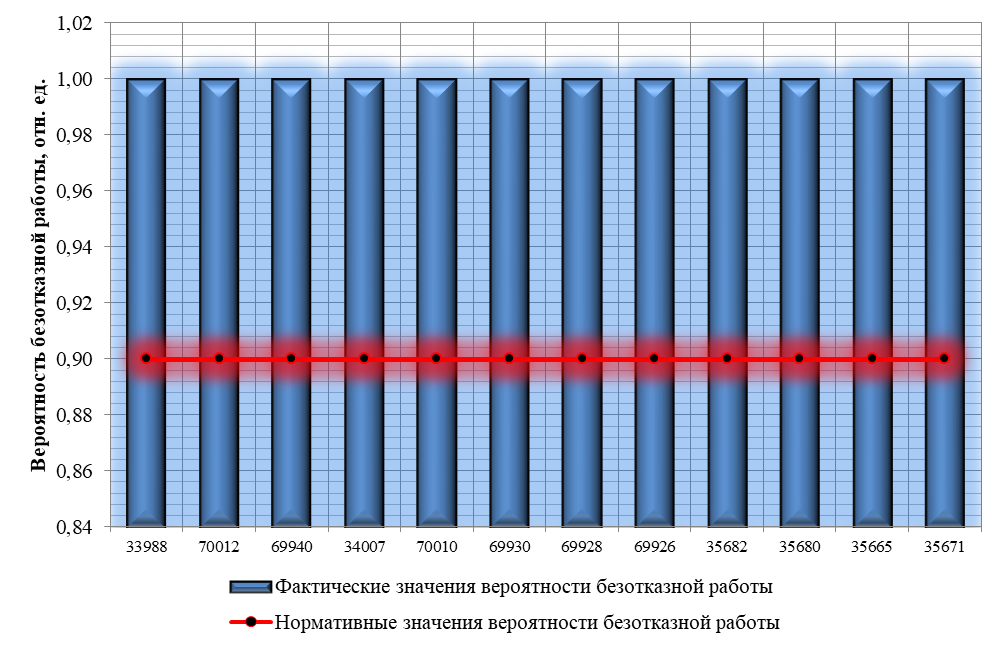 Рисунок 6.12.2 Вероятность безотказного теплоснабжения потребителей в рассматриваемой системе теплоснабжения Котельная 5 ПАО «Сургутнефтегаз»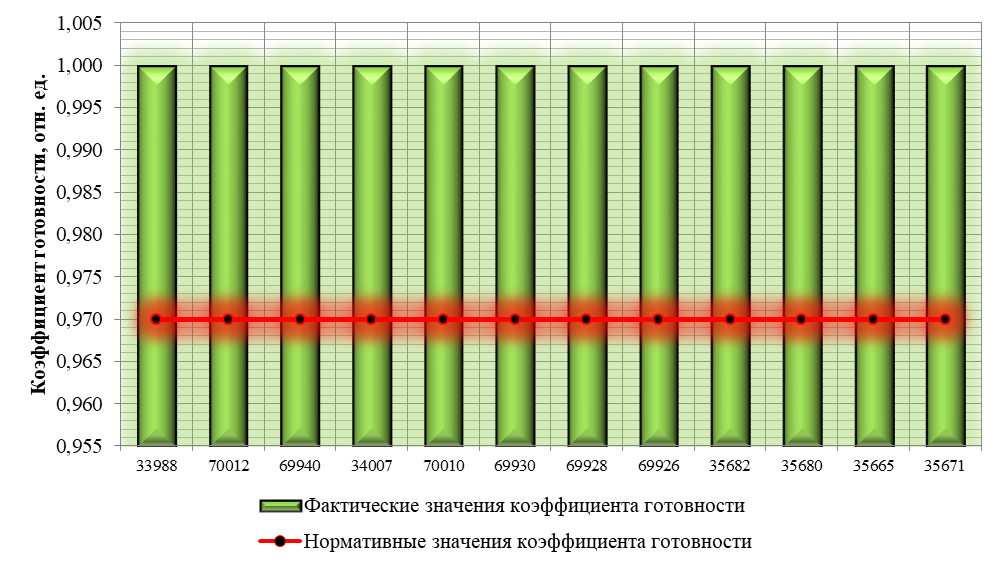 Рисунок 6.12.3 Коэффициент готовности системы к теплоснабжению потребителей Котельная 5 ПАО «Сургутнефтегаз»Выводы по результатам расчетов1. Без учета реализации мероприятий нормативная надежность будет выдерживаться:- вероятность безотказного теплоснабжения наименее надежного потребителя составит 0,996614, что выше существующего норматива (0,9);- коэффициент готовности к безотказному теплоснабжению потребителей составит 0,999259, что выше существующего норматива (0,97).2. В связи с тем, что перспективные показатели надежности теплоснабжения удовлетворяют действующим нормативам, дополнительные мероприятия по повышению надежности не требуются. Для существующих тепловых сетей необходимо выполнять организационно-технические мероприятия:а) обеспечивать контроль исправного состояния и безопасной эксплуатации трубопроводов;б) своевременно проводить экспертное обследование технического состояния трубопроводов в установленные сроки с выдачей рекомендаций по дальнейшей эксплуатации или выдачей запрета на дальнейшую эксплуатацию трубопроводов;в) своевременно осуществлять капитальные ремонты ветхих и ненадежных тепловых сетей.Котельная 6 ПАО «Сургутнефтегаз»Этап 1. Оценка существующего положенияПо существующему положению система теплоснабжения является надежной.Этап 2. Оценка надежности на перспективу без учета реализации мероприятий по повышению надежностиРасчетная схема зоны теплоснабжения потребителей от котельной  приведена на рисунке ниже (выделена красным цветом).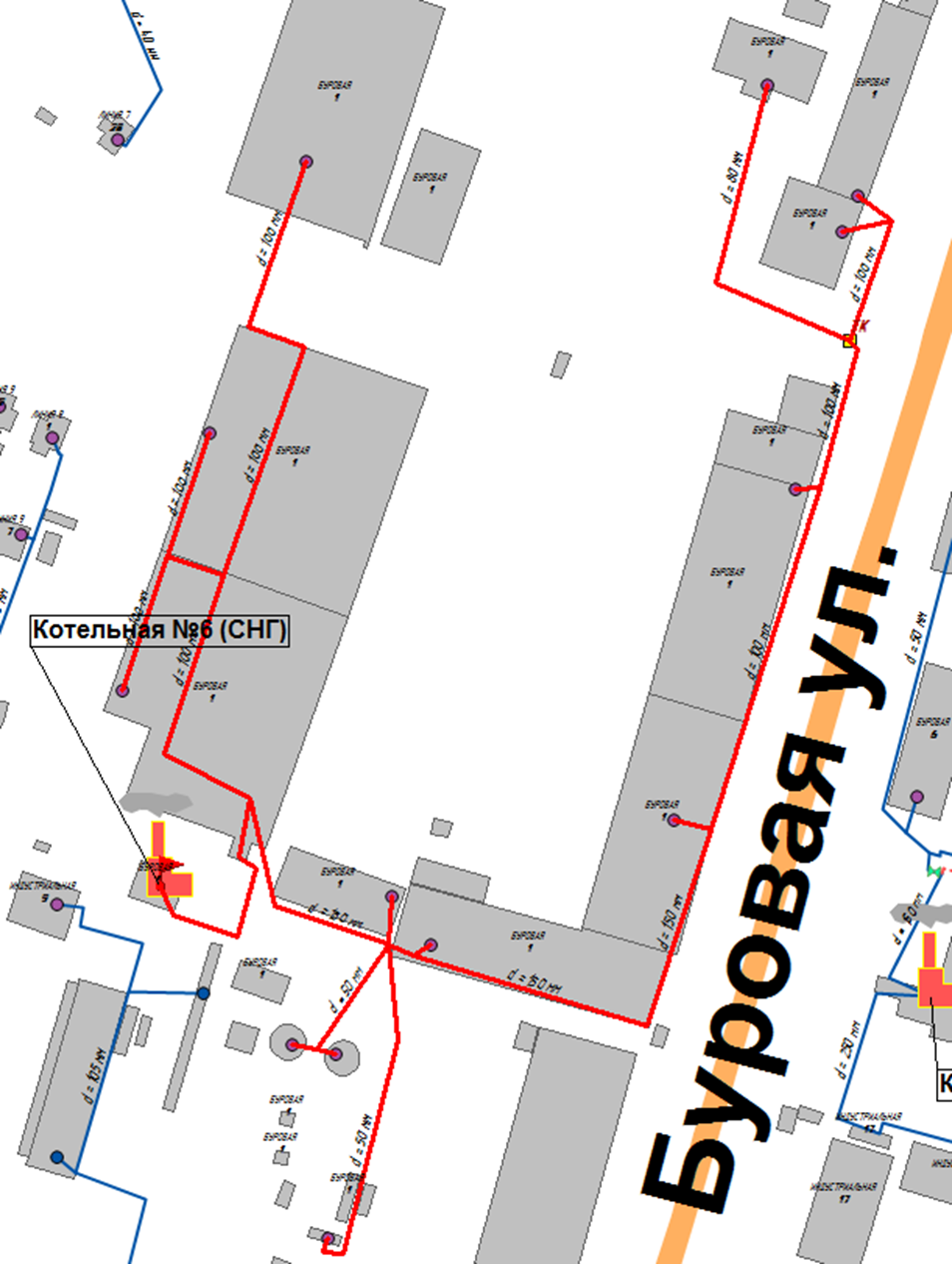 Рисунок 6.13.1 Расчетная схема зоны теплоснабжения потребителей от котельных 6 ПАО «Сургутнефтегаз»Результаты расчета показателей надежности теплоснабжения потребителей от рассматриваемых источников приведены в Приложении 10А и на рисунках 6.13.2 и 6.13.3.Рисунок 6.13.2 Вероятность безотказного теплоснабжения потребителей в рассматриваемой системе теплоснабжения Котельная 6 ПАО «Сургутнефтегаз»Рисунок 6.13.3 Коэффициент готовности системы к теплоснабжению потребителей Котельная 6 ПАО «Сургутнефтегаз»Выводы по результатам расчетов1. Без учета реализации мероприятий нормативная надежность будет выдерживаться:- вероятность безотказного теплоснабжения наименее надежного потребителя составит 1, что выше существующего норматива (0,9);- коэффициент готовности к безотказному теплоснабжению потребителей составит 0,99994, что выше существующего норматива (0,97).2. Высокие показатели надежности обусловлены малой протяженностью и разветвленностью системы транспорта тепловой энергии.3. В связи с тем, что перспективные показатели надежности теплоснабжения удовлетворяют действующим нормативам, дополнительные мероприятия по повышению надежности не требуются. Для существующих тепловых сетей необходимо выполнять организационно-технические мероприятия:а) обеспечивать контроль исправного состояния и безопасной эксплуатации трубопроводов;б) своевременно проводить экспертное обследование технического состояния трубопроводов в установленные сроки с выдачей рекомендаций по дальнейшей эксплуатации или выдачей запрета на дальнейшую эксплуатацию трубопроводов;в) своевременно осуществлять капитальные ремонты ветхих и ненадежных тепловых сетей.Котельная 7 ПАО «Сургутнефтегаз»Этап 1. Оценка существующего положенияПо существующему положению система теплоснабжения является надежной.Этап 2. Оценка надежности на перспективу без учета реализации мероприятий по повышению надежностиРасчетная схема зоны теплоснабжения потребителей от котельной приведена на рисунке ниже (выделена красным цветом).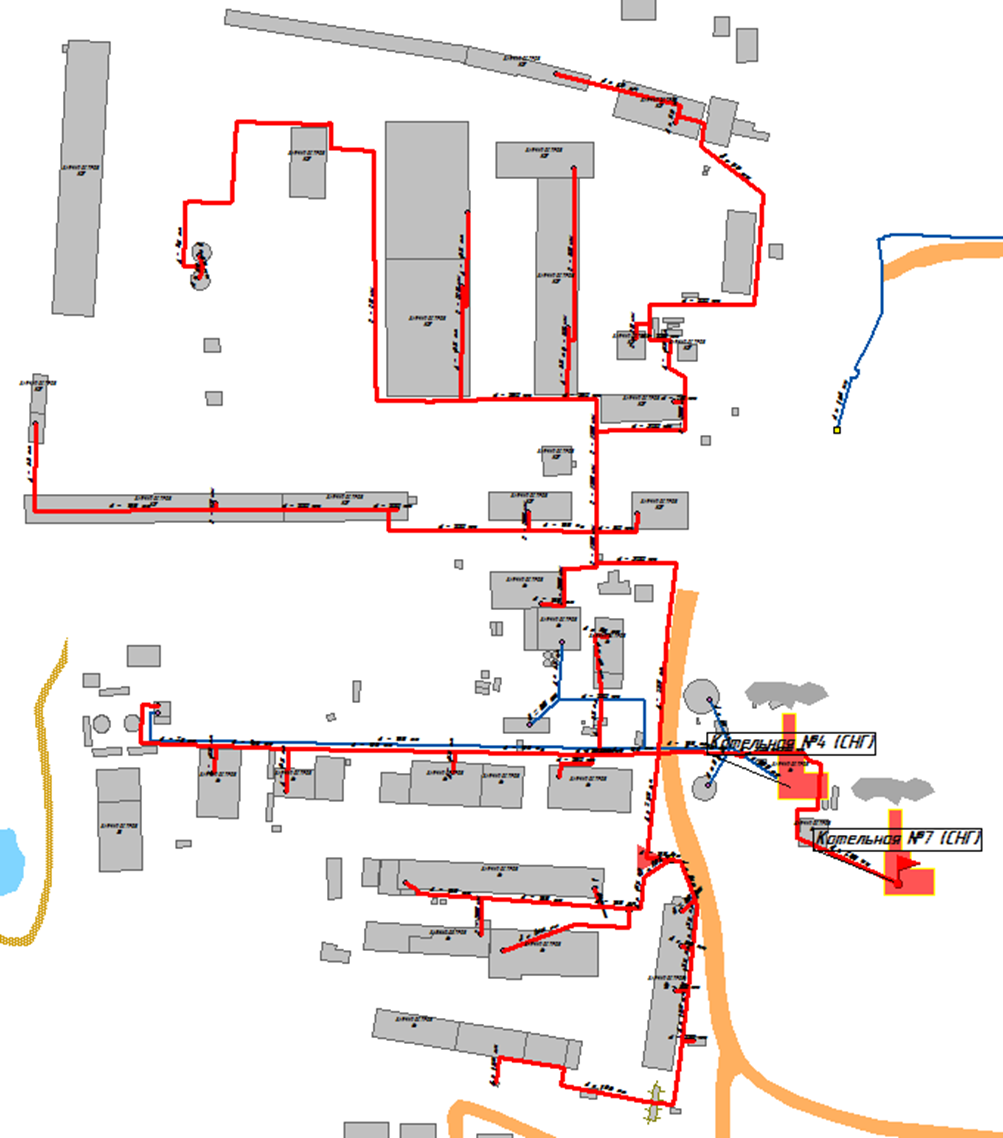 Рисунок 6.14.1 Расчетная схема зоны теплоснабжения потребителей от котельной 7 ПАО «Сургутнефтегаз»Результаты расчета показателей надежности теплоснабжения потребителей от рассматриваемого источника приведены в Приложении 10А и на рисунках 6.14.2 и 6.14.3.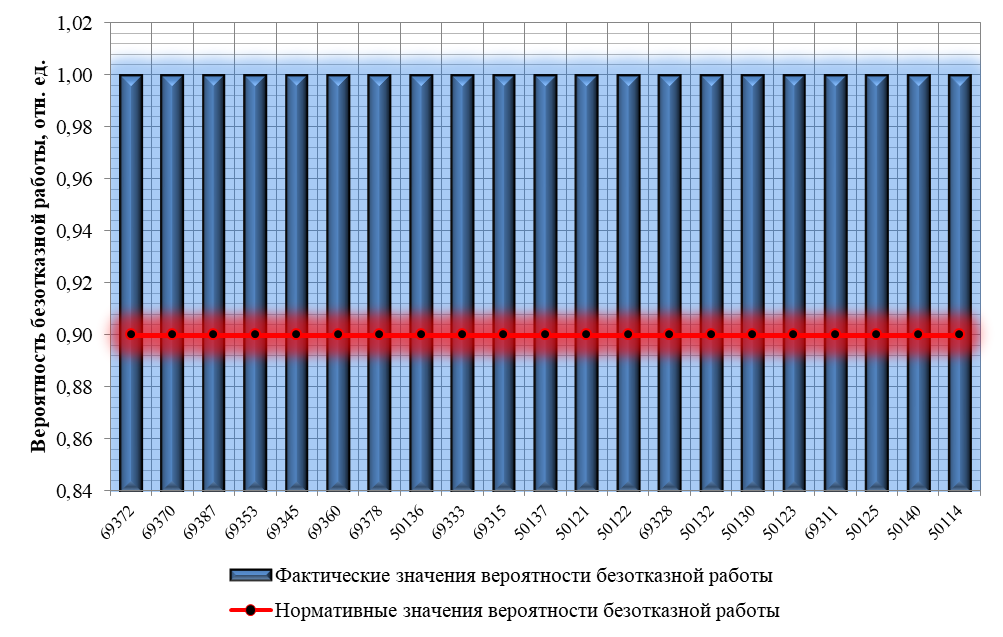 Рисунок 6.14.2 Вероятность безотказного теплоснабжения потребителей в рассматриваемой системе теплоснабжения Котельная 7 ПАО «Сургутнефтегаз»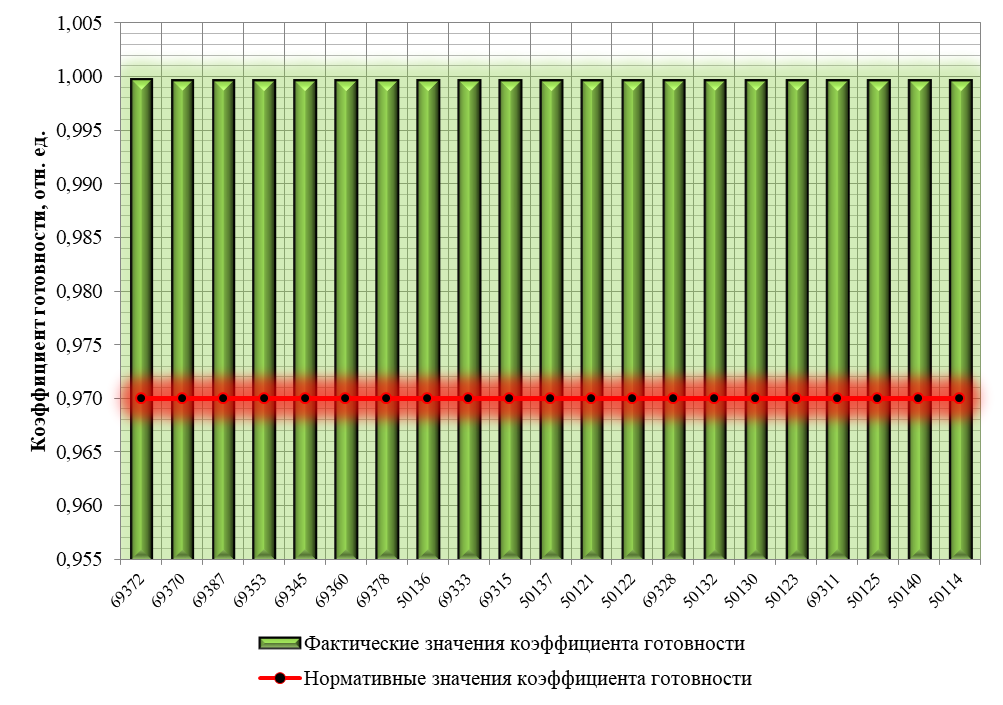 Рисунок 6.14.3 Коэффициент готовности системы к теплоснабжению потребителей Котельная 7 ПАО «Сургутнефтегаз»Выводы по результатам расчетов1. Без учета реализации мероприятий нормативная надежность будет выдерживаться:- вероятность безотказного теплоснабжения наименее надежного потребителя составит 1, что выше существующего норматива (0,9);- коэффициент готовности к безотказному теплоснабжению потребителей составит 0,999653, что выше существующего норматива (0,97).2. Высокие показатели надежности обусловлены малой протяженностью и разветвленностью системы транспорта тепловой энергии.3. В связи с тем, что перспективные показатели надежности теплоснабжения удовлетворяют действующим нормативам, дополнительные мероприятия по повышению надежности не требуются. Для существующих тепловых сетей необходимо выполнять организационно-технические мероприятия:а) обеспечивать контроль исправного состояния и безопасной эксплуатации трубопроводов;б) своевременно проводить экспертное обследование технического состояния трубопроводов в установленные сроки с выдачей рекомендаций по дальнейшей эксплуатации или выдачей запрета на дальнейшую эксплуатацию трубопроводов;в) своевременно осуществлять капитальные ремонты ветхих и ненадежных тепловых сетей.Котельная №8 ПАО «Сургутнефтегаз»Этап 1. Оценка существующего положенияПо существующему положению система теплоснабжения является надежной.Этап 2. Оценка надежности на перспективу без учета реализации мероприятий по повышению надежностиРасчетная схема зоны теплоснабжения потребителей от котельной  приведена на рисунке ниже (выделена красным цветом).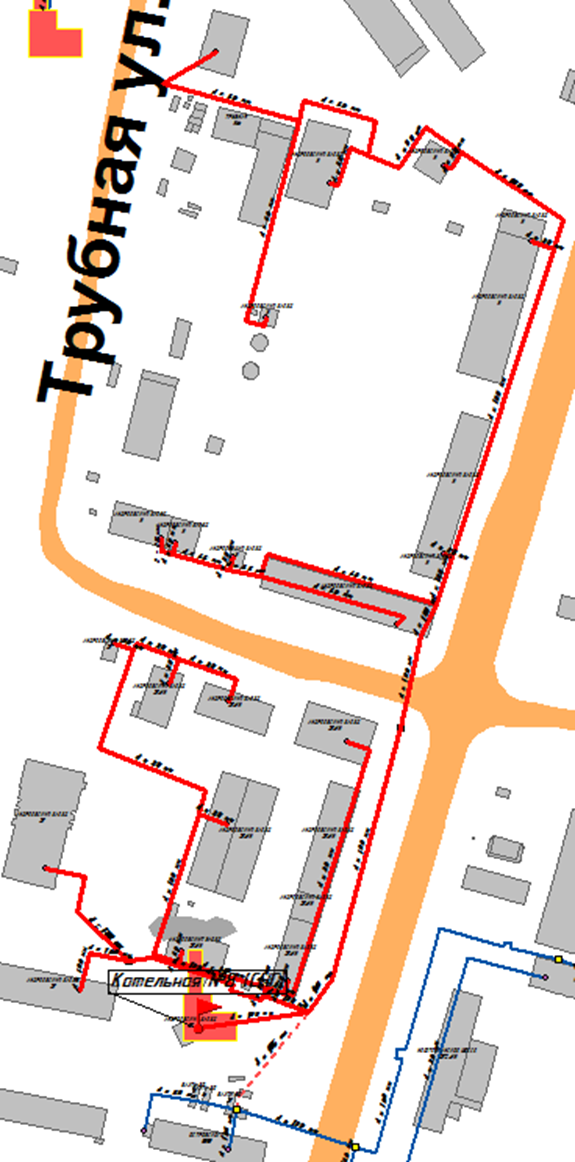 Рисунок 6.15.1 Расчетная схема зоны теплоснабжения потребителей от котельной 8 ПАО «Сургутнефтегаз»Результаты расчета показателей надежности теплоснабжения потребителей от рассматриваемого источника приведены в Приложении 10А и на рисунках 6.15.2 и 6.15.3.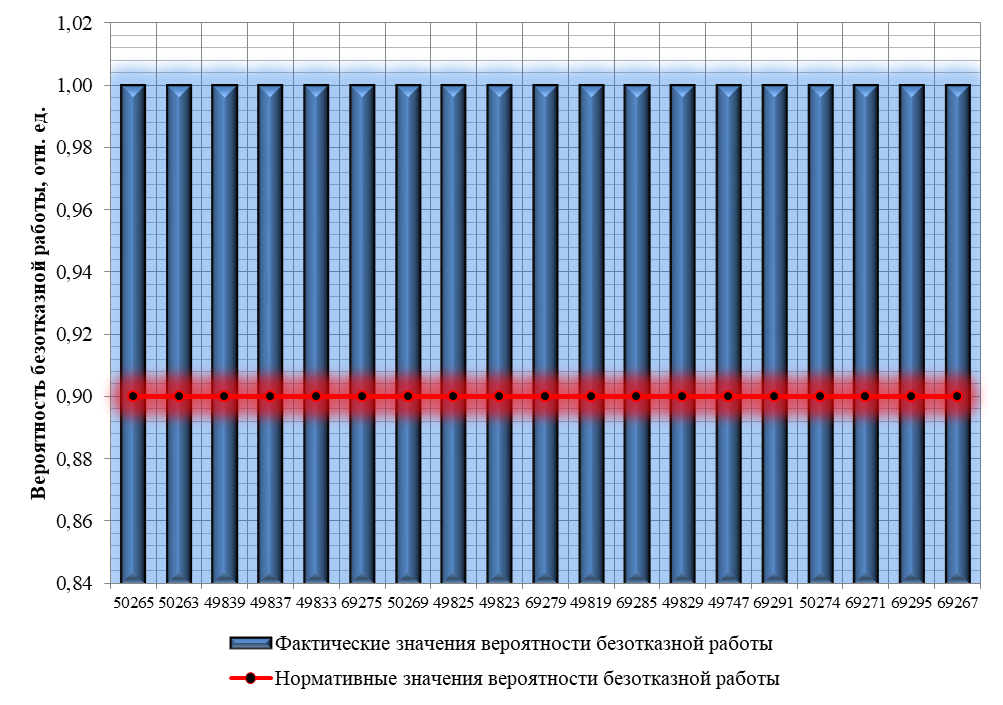 Рисунок 6.15.2 Вероятность безотказного теплоснабжения потребителей в рассматриваемой системе теплоснабжения Котельная 8 ПАО «Сургутнефтегаз»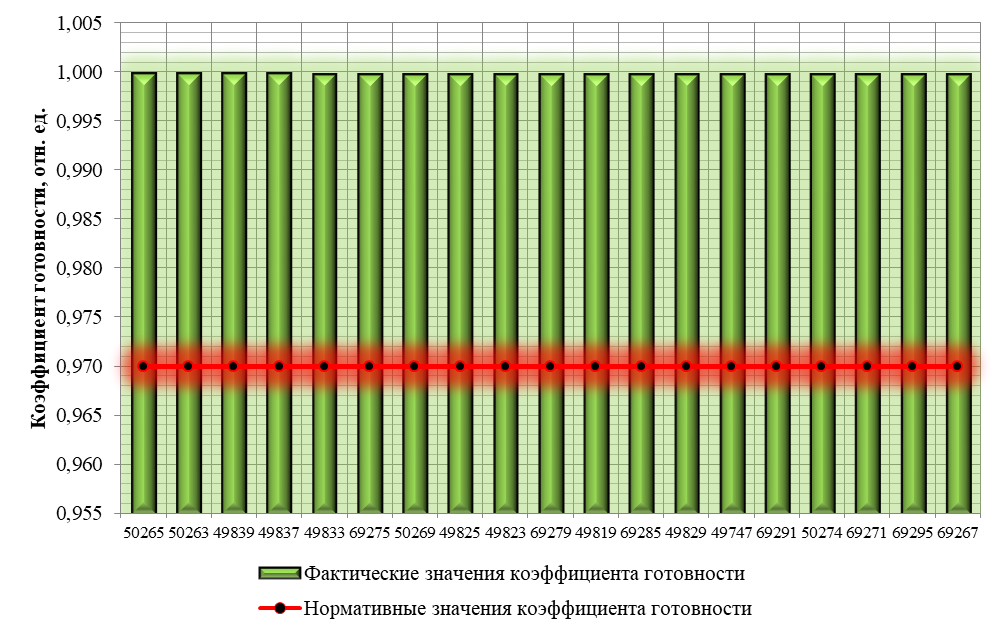 Рисунок 6.15.3 Коэффициент готовности системы к теплоснабжению потребителей Котельная 8 ПАО «Сургутнефтегаз»Выводы по результатам расчетов1. Без учета реализации мероприятий нормативная надежность будет выдерживаться:- вероятность безотказного теплоснабжения наименее надежного потребителя составит 1, что выше существующего норматива (0,9);- коэффициент готовности к безотказному теплоснабжению потребителей составит 0,999796, что выше существующего норматива (0,97).2. В связи с тем, что перспективные показатели надежности теплоснабжения удовлетворяют действующим нормативам, дополнительные мероприятия по повышению надежности не требуются. Для существующих тепловых сетей необходимо выполнять организационно-технические мероприятия:а) обеспечивать контроль исправного состояния и безопасной эксплуатации трубопроводов;б) своевременно проводить экспертное обследование технического состояния трубопроводов в установленные сроки с выдачей рекомендаций по дальнейшей эксплуатации или выдачей запрета на дальнейшую эксплуатацию трубопроводов;в) своевременно осуществлять капитальные ремонты ветхих и ненадежных тепловых сетей.Котельная №9 ПАО «Сургутнефтегаз»Этап 1. Оценка существующего положенияПо существующему положению система теплоснабжения является надежной.Этап 2. Оценка надежности на перспективу без учета реализации мероприятий по повышению надежностиРасчетная схема зоны теплоснабжения потребителей от котельной  приведена на рисунке ниже (выделена красным цветом).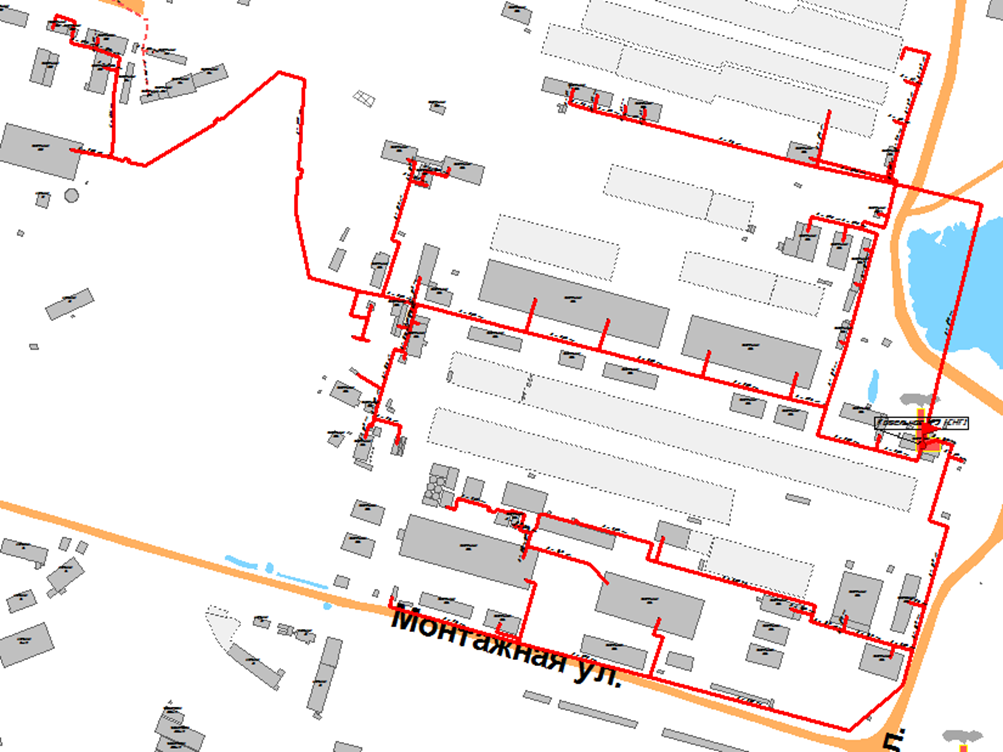 Рисунок 6.16.1 Расчетная схема зоны теплоснабжения потребителей от котельной 9 ПАО «Сургутнефтегаз»Результаты расчета показателей надежности теплоснабжения потребителей от рассматриваемого источника приведены в Приложении 10А и на рисунках 6.16.2 и 6.16.3.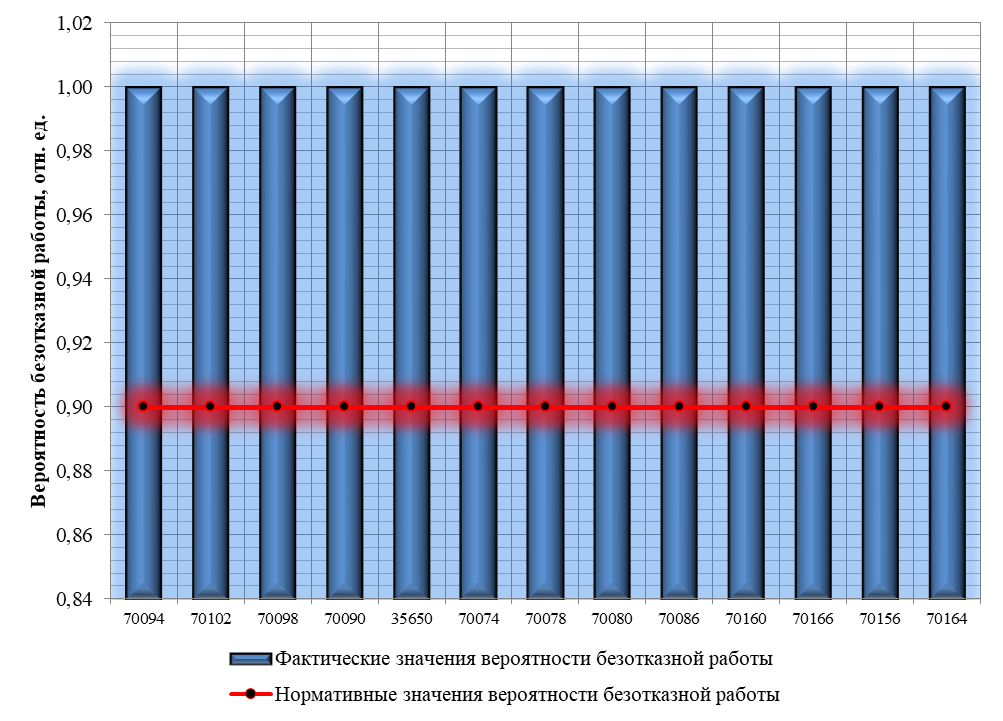 Рисунок 6.16.2 Вероятность безотказного теплоснабжения потребителей в рассматриваемой системе теплоснабжения Котельная 9 ПАО «Сургутнефтегаз»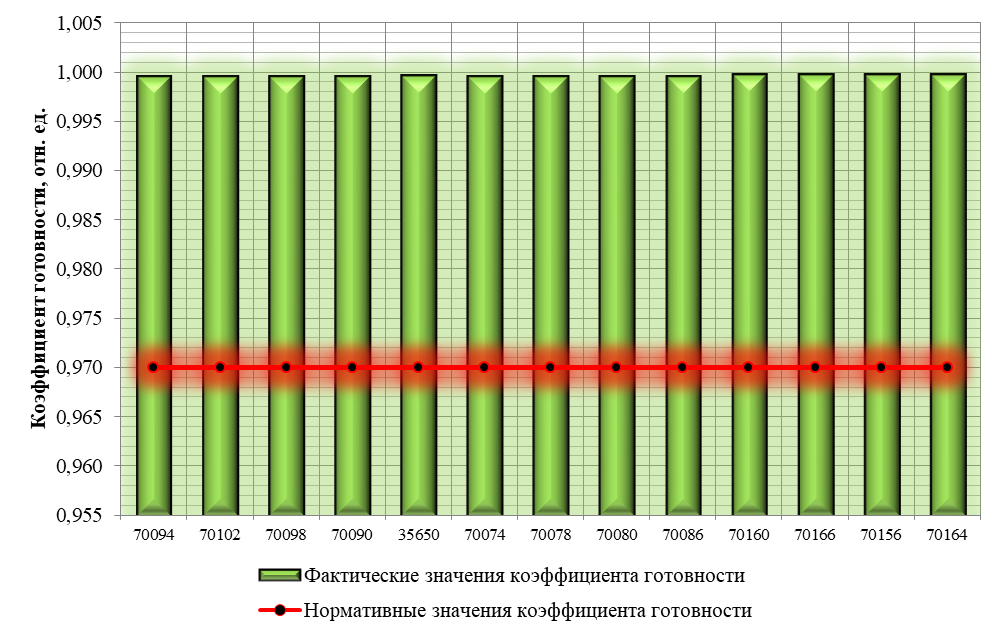 Рисунок 6.16.3 Коэффициент готовности системы к теплоснабжению потребителей Котельная 9 ПАО «Сургутнефтегаз»Выводы по результатам расчетов1. Без учета реализации мероприятий нормативная надежность будет выдерживаться:- вероятность безотказного теплоснабжения наименее надежного потребителя составит 0,999997, что выше существующего норматива (0,9);- коэффициент готовности к безотказному теплоснабжению потребителей составит 0,999835, что выше существующего норматива (0,97).2. В связи с тем, что перспективные показатели надежности теплоснабжения удовлетворяют действующим нормативам, дополнительные мероприятия по повышению надежности не требуются. Для существующих тепловых сетей необходимо выполнять организационно-технические мероприятия:а) обеспечивать контроль исправного состояния и безопасной эксплуатации трубопроводов;б) своевременно проводить экспертное обследование технического состояния трубопроводов в установленные сроки с выдачей рекомендаций по дальнейшей эксплуатации или выдачей запрета на дальнейшую эксплуатацию трубопроводов;в) своевременно осуществлять капитальные ремонты ветхих и ненадежных тепловых сетей.Котельная №10 ПАО «Сургутнефтегаз»Этап 1. Оценка существующего положенияПо существующему положению система теплоснабжения является надежной.Этап 2. Оценка надежности на перспективу без учета реализации мероприятий по повышению надежностиРасчетная схема зоны теплоснабжения потребителей от котельной  приведена на рисунке ниже (выделена красным цветом).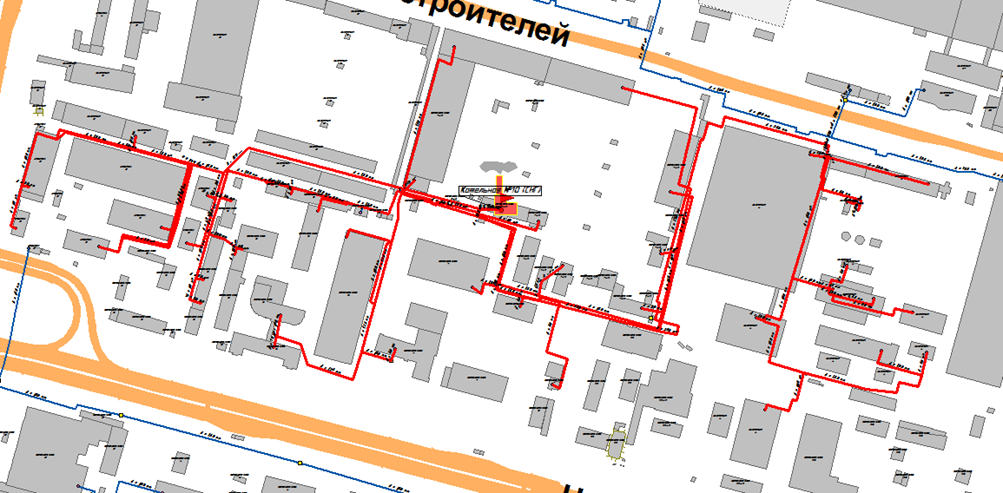 Рисунок 6.17.1 Расчетная схема зоны теплоснабжения потребителей от котельной 10 ПАО «Сургутнефтегаз»Результаты расчета показателей надежности теплоснабжения потребителей от рассматриваемого источника приведены в Приложении 10А и на рисунках 6.17.2 и 6.17.3.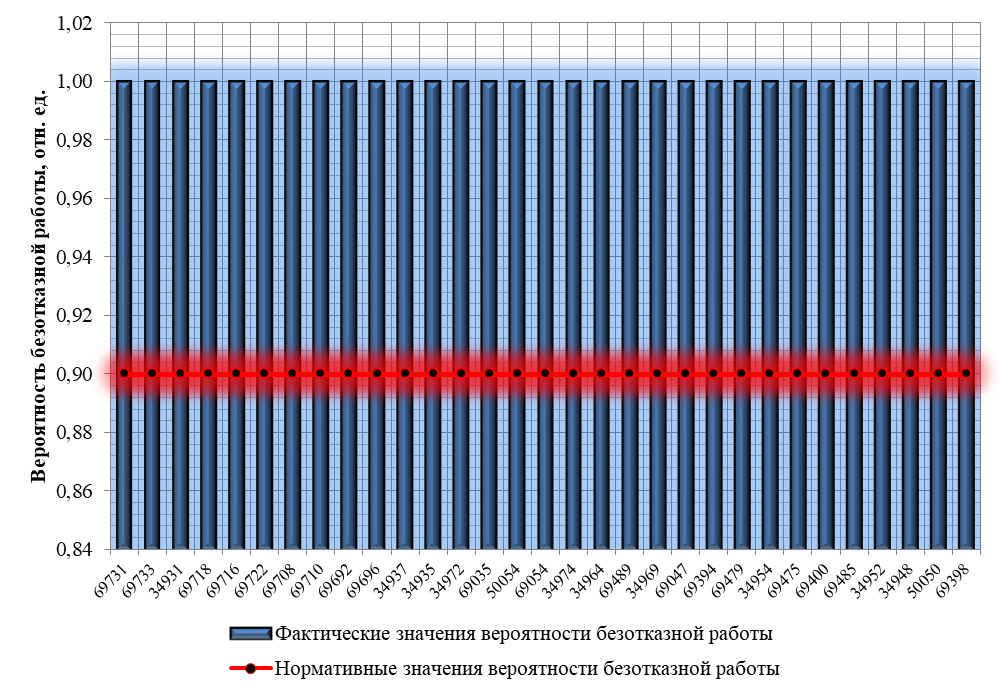 Рисунок 6.17.2 Вероятность безотказного теплоснабжения потребителей в рассматриваемой системе теплоснабжения Котельная 10 ПАО «Сургутнефтегаз»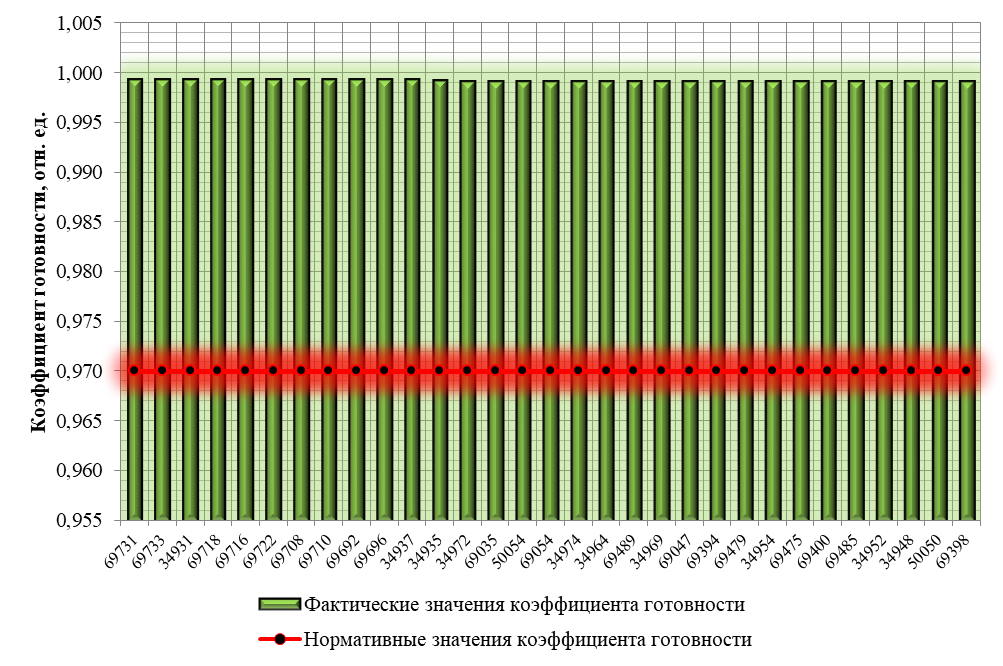 Рисунок 6.17.3 Коэффициент готовности системы к теплоснабжению потребителей Котельная 10 ПАО «Сургутнефтегаз»Выводы по результатам расчетов1. Без учета реализации мероприятий нормативная надежность будет выдерживаться:- вероятность безотказного теплоснабжения наименее надежного потребителя составит 1, что выше существующего норматива (0,9);- коэффициент готовности к безотказному теплоснабжению потребителей составит 0,999142, что выше существующего норматива (0,97).2. Высокие показатели надежности обусловлены малой протяженностью и разветвленностью системы транспорта тепловой энергии.3. В связи с тем, что перспективные показатели надежности теплоснабжения удовлетворяют действующим нормативам, дополнительные мероприятия по повышению надежности не требуются. Для существующих тепловых сетей необходимо выполнять организационно-технические мероприятия:а) обеспечивать контроль исправного состояния и безопасной эксплуатации трубопроводов;б) своевременно проводить экспертное обследование технического состояния трубопроводов в установленные сроки с выдачей рекомендаций по дальнейшей эксплуатации или выдачей запрета на дальнейшую эксплуатацию трубопроводов;в) своевременно осуществлять капитальные ремонты ветхих и ненадежных тепловых сетей.Котельная №12 ПАО «Сургутнефтегаз»Этап 1. Оценка существующего положенияПо существующему положению система теплоснабжения является надежной.Этап 2. Оценка надежности на перспективу без учета реализации мероприятий по повышению надежностиРасчетная схема зоны теплоснабжения потребителей от котельной  приведена на рисунке ниже (выделена красным цветом).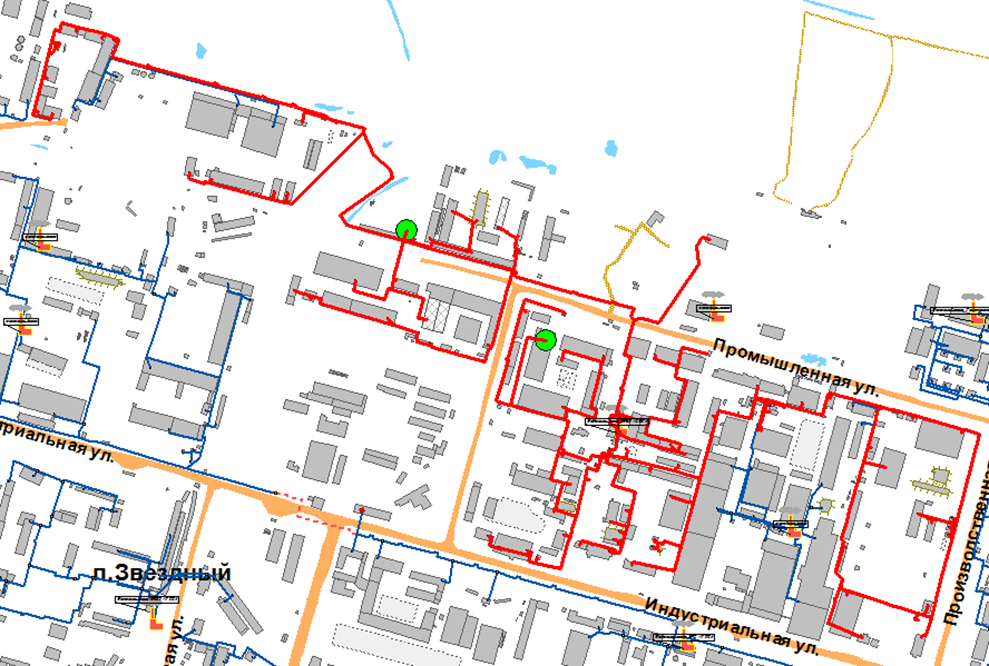 Рисунок 6.18.1 Расчетная схема зоны теплоснабжения потребителей от котельной 12 ПАО «Сургутнефтегаз»Результаты расчета показателей надежности теплоснабжения потребителей от рассматриваемого источника приведены в Приложении 10А и на рисунках 6.18.2 и 6.18.3.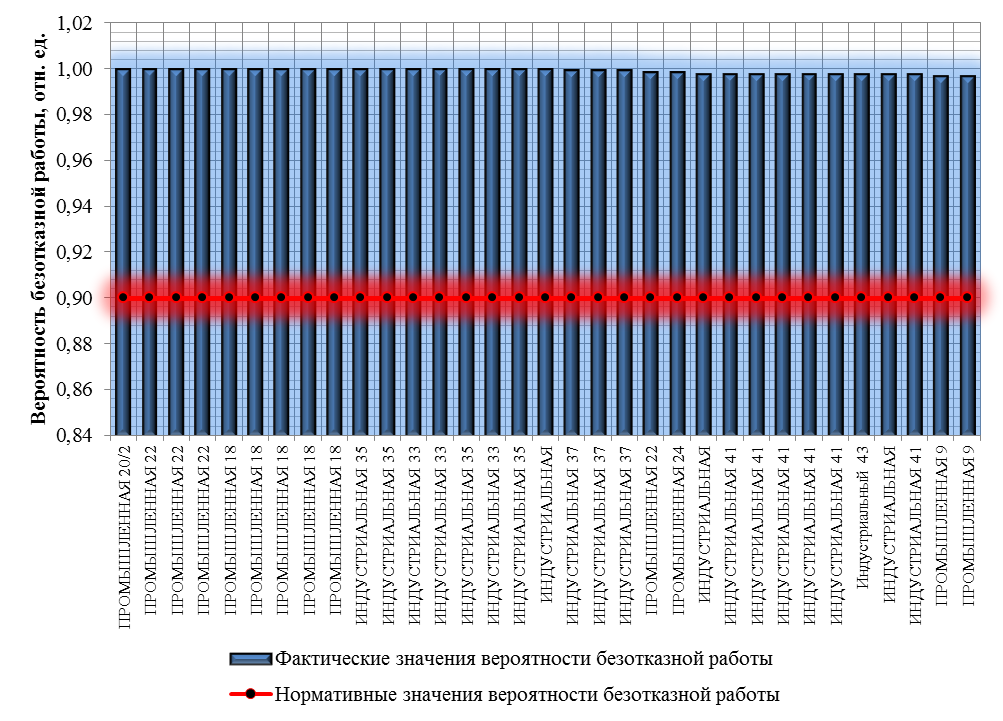 Рисунок 6.18.2 Вероятность безотказного теплоснабжения потребителей в рассматриваемой системе теплоснабжения Котельная 12 ПАО «Сургутнефтегаз»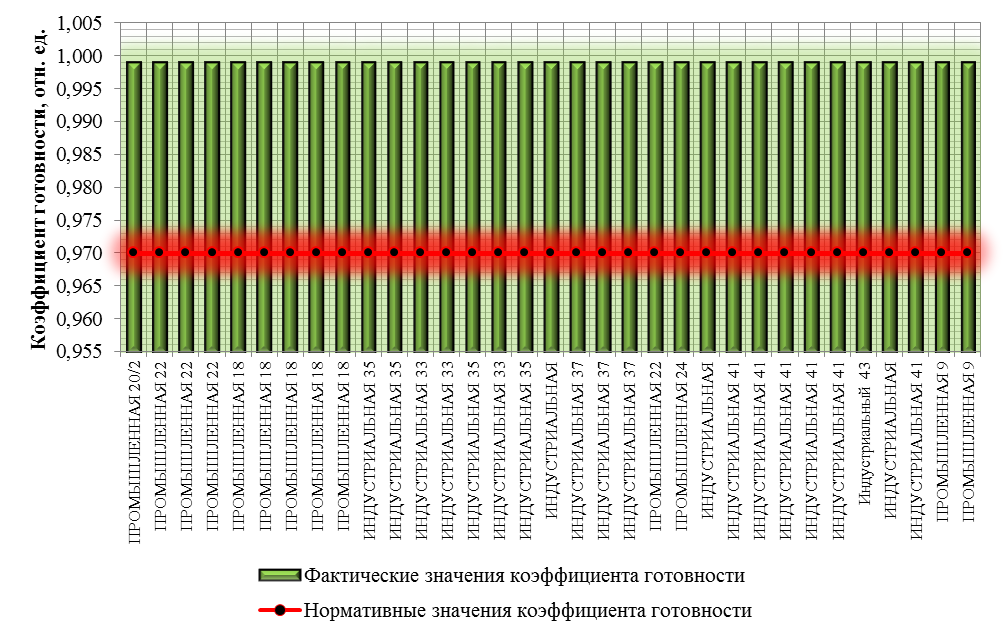 Рисунок 6.18.3 Коэффициент готовности системы к теплоснабжению потребителей Котельная 12 ПАО «Сургутнефтегаз»Выводы по результатам расчетов1. Без учета реализации мероприятий нормативная надежность будет выдерживаться:- вероятность безотказного теплоснабжения наименее надежного потребителя составит 0,996872, что выше существующего норматива (0,9);- коэффициент готовности к безотказному теплоснабжению потребителей составит 0,999011, что выше существующего норматива (0,97).2. Высокие показатели надежности обусловлены малой протяженностью и разветвленностью системы транспорта тепловой энергии.3. В связи с тем, что перспективные показатели надежности теплоснабжения удовлетворяют действующим нормативам, дополнительные мероприятия по повышению надежности не требуются. Для существующих тепловых сетей необходимо выполнять организационно-технические мероприятия:а) обеспечивать контроль исправного состояния и безопасной эксплуатации трубопроводов;б) своевременно проводить экспертное обследование технического состояния трубопроводов в установленные сроки с выдачей рекомендаций по дальнейшей эксплуатации или выдачей запрета на дальнейшую эксплуатацию трубопроводов;в) своевременно осуществлять капитальные ремонты ветхих и ненадежных тепловых сетей.Котельная №15 ПАО «Сургутнефтегаз»Этап 1. Оценка существующего положенияПо существующему положению система теплоснабжения является надежной.Этап 2. Оценка надежности на перспективу без учета реализации мероприятий по повышению надежностиРасчетная схема зоны теплоснабжения потребителей от котельной  приведена на рисунке ниже (выделена красным цветом).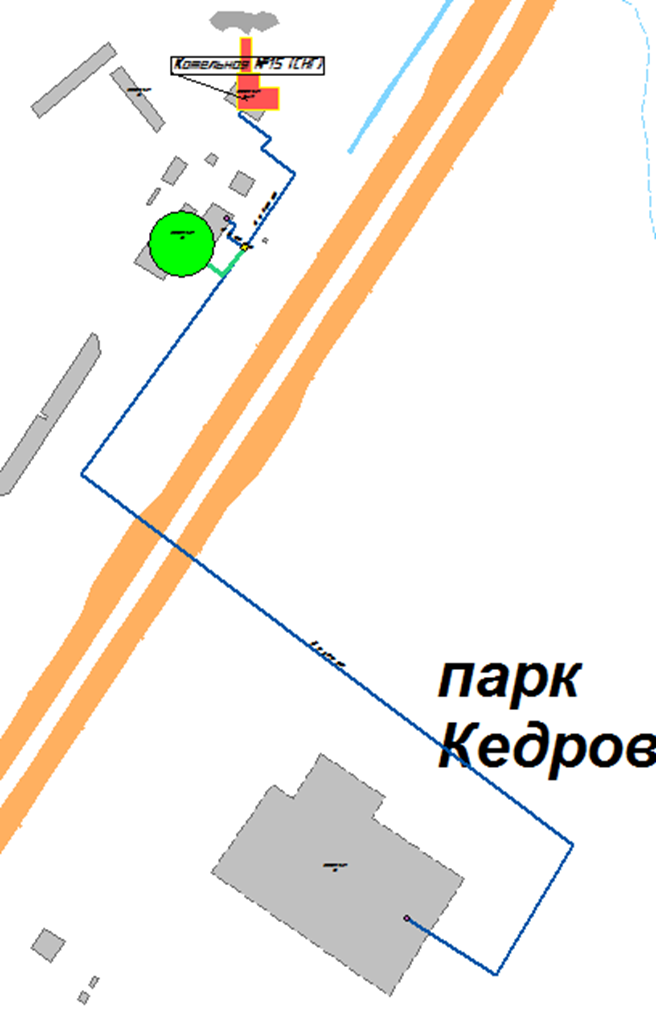 Рисунок 6.19.1 Расчетная схема зоны теплоснабжения потребителей от котельной 15 ПАО «Сургутнефтегаз»Результаты расчета показателей надежности теплоснабжения потребителей от рассматриваемого источника приведены в Приложении 10А и на рисунках 6.19.2 и 6.19.3.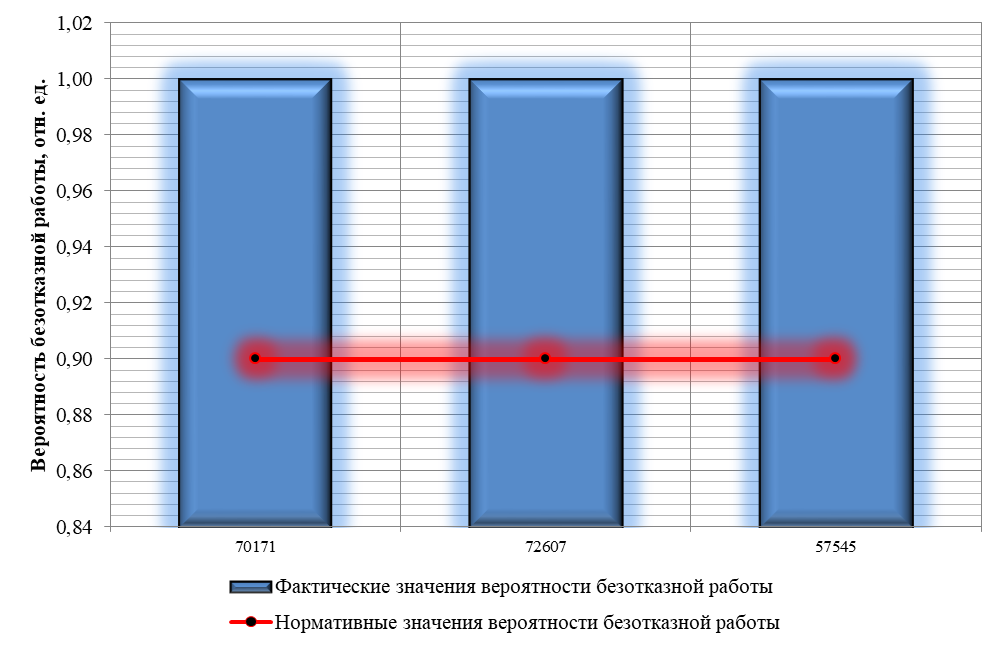 Рисунок 6.19.2 Вероятность безотказного теплоснабжения потребителей в рассматриваемой системе теплоснабжения Котельная 15 ПАО «Сургутнефтегаз»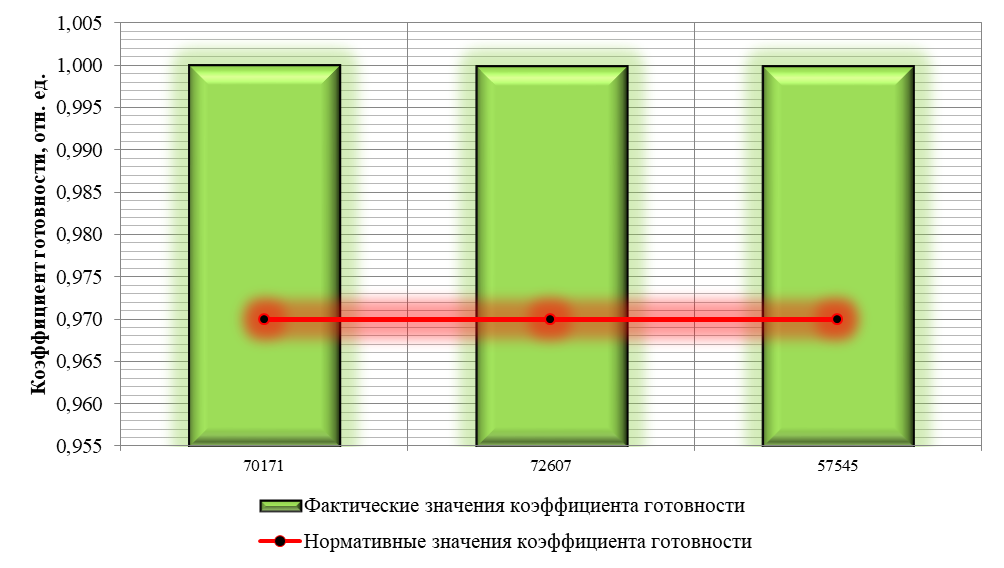 Рисунок 6.19.3 Коэффициент готовности системы к теплоснабжению потребителей Котельная 15 ПАО «Сургутнефтегаз»Выводы по результатам расчетов1. Без учета реализации мероприятий нормативная надежность будет выдерживаться:- вероятность безотказного теплоснабжения наименее надежного потребителя составит 1, что выше существующего норматива (0,9);- коэффициент готовности к безотказному теплоснабжению потребителей составит 0,999884, что выше существующего норматива (0,97).2. Высокие показатели надежности обусловлены малой протяженностью и разветвленностью системы транспорта тепловой энергии.3. В связи с тем, что перспективные показатели надежности теплоснабжения удовлетворяют действующим нормативам, дополнительные мероприятия по повышению надежности не требуются. Для существующих тепловых сетей необходимо выполнять организационно-технические мероприятия:а) обеспечивать контроль исправного состояния и безопасной эксплуатации трубопроводов;б) своевременно проводить экспертное обследование технического состояния трубопроводов в установленные сроки с выдачей рекомендаций по дальнейшей эксплуатации или выдачей запрета на дальнейшую эксплуатацию трубопроводов;в) своевременно осуществлять капитальные ремонты ветхих и ненадежных тепловых сетей.Котельная №16 ПАО «Сургутнефтегаз»Этап 1. Оценка существующего положенияПо существующему положению система теплоснабжения является надежной.Этап 2. Оценка надежности на перспективу без учета реализации мероприятий по повышению надежностиРасчетная схема зоны теплоснабжения потребителей от котельной приведена на рисунке ниже (выделена красным цветом).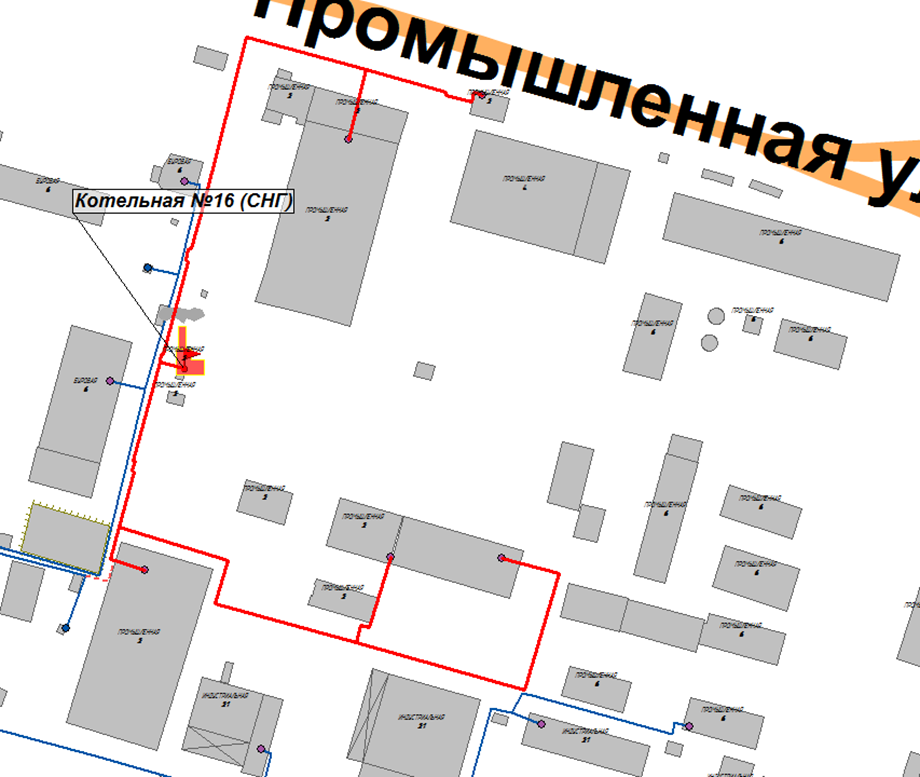 Рисунок 6.20.1 Расчетная схема зоны теплоснабжения потребителей от котельной 16 ПАО «Сургутнефтегаз»Результаты расчета показателей надежности теплоснабжения потребителей от рассматриваемого источника приведены в Приложении 10А и на рисунках 6.20.2 и 6.20.3.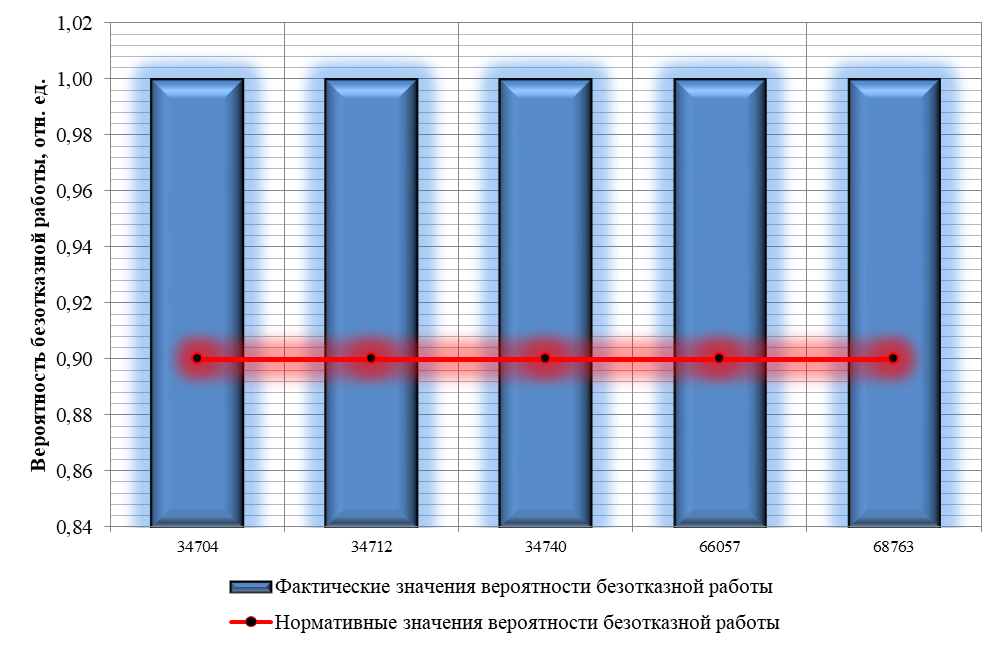 Рисунок 6.20.2 Вероятность безотказного теплоснабжения потребителей в рассматриваемой системе теплоснабжения Котельная 16 ПАО «Сургутнефтегаз»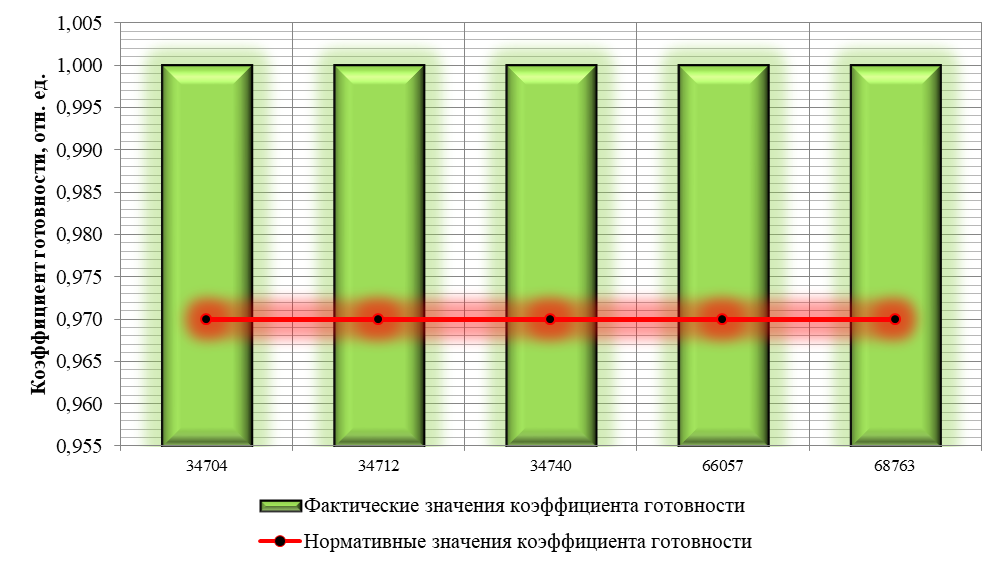 Рисунок 6.20.3 Коэффициент готовности системы к теплоснабжению потребителей Котельная 16 ПАО «Сургутнефтегаз»Выводы по результатам расчетов1. Без учета реализации мероприятий нормативная надежность будет выдерживаться:- вероятность безотказного теплоснабжения наименее надежного потребителя составит 0,996617, что выше существующего норматива (0,9);- коэффициент готовности к безотказному теплоснабжению потребителей составит 0,999269, что выше существующего норматива (0,97).2. В связи с тем, что перспективные показатели надежности теплоснабжения удовлетворяют действующим нормативам, дополнительные мероприятия по повышению надежности не требуются. Для существующих тепловых сетей необходимо выполнять организационно-технические мероприятия:а) обеспечивать контроль исправного состояния и безопасной эксплуатации трубопроводов;б) своевременно проводить экспертное обследование технического состояния трубопроводов в установленные сроки с выдачей рекомендаций по дальнейшей эксплуатации или выдачей запрета на дальнейшую эксплуатацию трубопроводов;в) своевременно осуществлять капитальные ремонты ветхих и ненадежных тепловых сетей.Котельная 17 ПАО «Сургутнефтегаз»Этап 1. Оценка существующего положенияПо существующему положению система теплоснабжения является надежной.Этап 2. Оценка надежности на перспективу без учета реализации мероприятий по повышению надежностиРасчетная схема зоны теплоснабжения потребителей от котельной приведена на рисунке ниже (выделена красным цветом).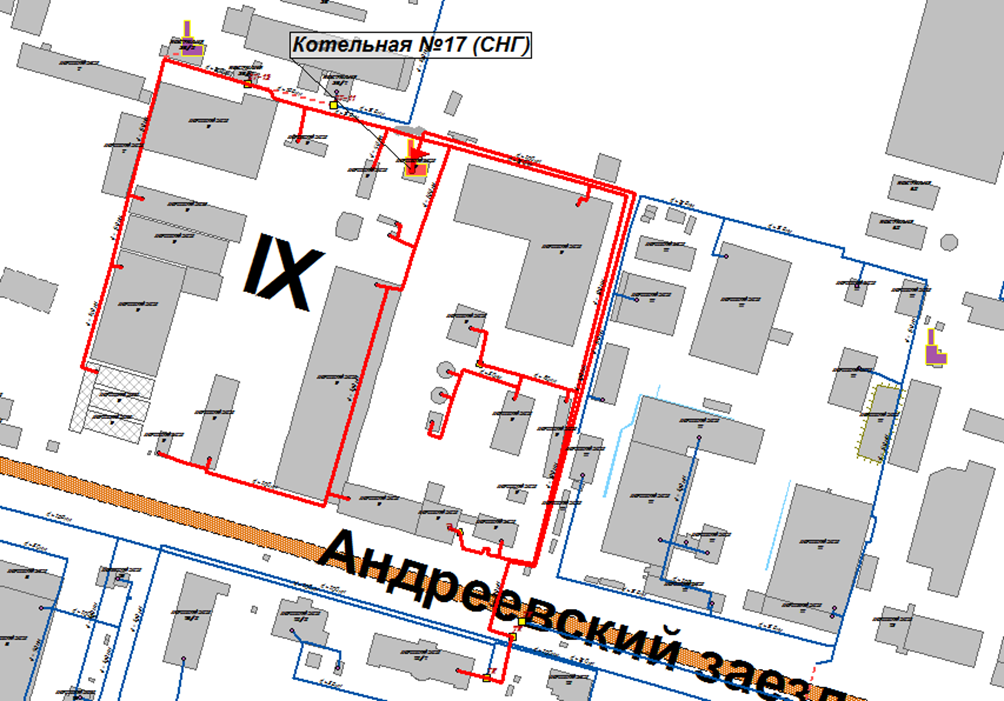 Рисунок 6.21.1 Расчетная схема зоны теплоснабжения потребителей от котельной 17 ПАО «Сургутнефтегаз»Результаты расчета показателей надежности теплоснабжения потребителей от рассматриваемых источников приведены в Приложении 10А и на рисунках 6.21.2 и 6.21.3.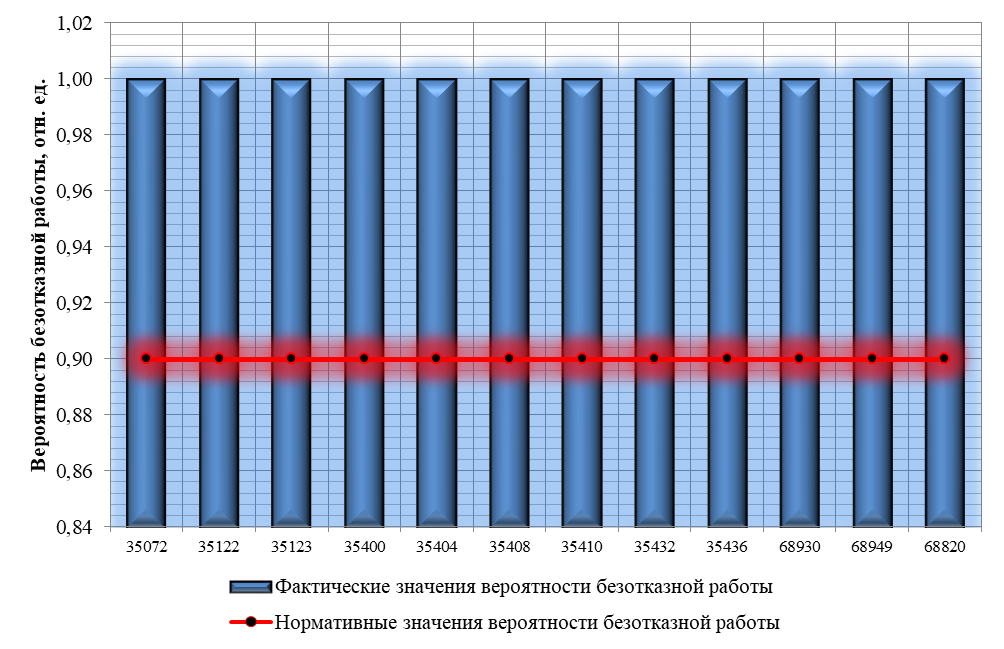 Рисунок 6.21.2 Вероятность безотказного теплоснабжения потребителей в рассматриваемой системе теплоснабжения Котельная 17 ПАО «Сургутнефтегаз»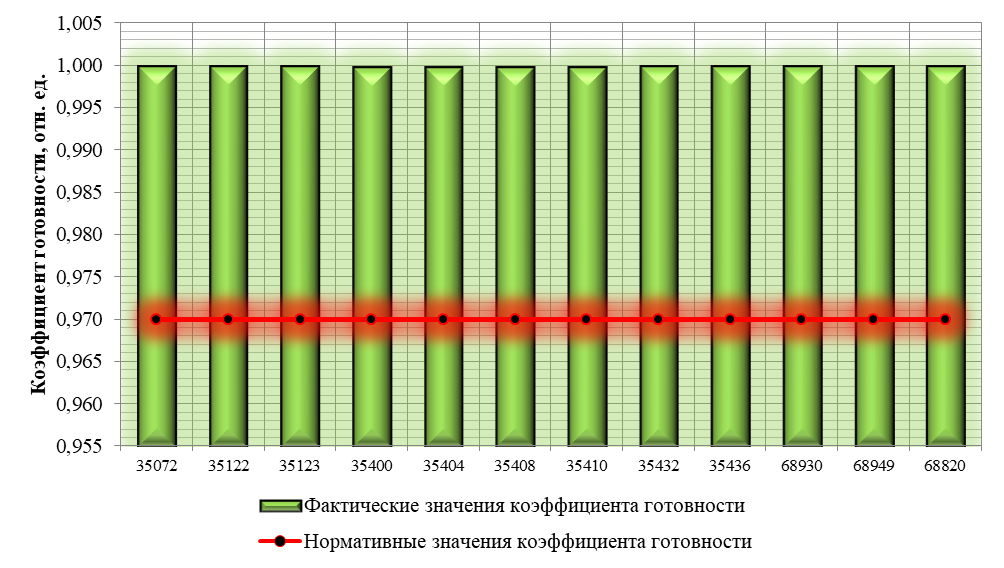 Рисунок 6.21.3 Коэффициент готовности системы к теплоснабжению потребителей Котельная 17 ПАО «Сургутнефтегаз»Выводы по результатам расчетов1. Без учета реализации мероприятий нормативная надежность будет выдерживаться:- вероятность безотказного теплоснабжения наименее надежного потребителя составит 0,996614, что выше существующего норматива (0,9);- коэффициент готовности к безотказному теплоснабжению потребителей составит 0,999259, что выше существующего норматива (0,97).2. В связи с тем, что перспективные показатели надежности теплоснабжения удовлетворяют действующим нормативам, дополнительные мероприятия по повышению надежности не требуются. Для существующих тепловых сетей необходимо выполнять организационно-технические мероприятия:а) обеспечивать контроль исправного состояния и безопасной эксплуатации трубопроводов;б) своевременно проводить экспертное обследование технического состояния трубопроводов в установленные сроки с выдачей рекомендаций по дальнейшей эксплуатации или выдачей запрета на дальнейшую эксплуатацию трубопроводов;в) своевременно осуществлять капитальные ремонты ветхих и ненадежных тепловых сетей.Котельная 19 ПАО «Сургутнефтегаз»Этап 1. Оценка существующего положенияПо существующему положению система теплоснабжения является надежной.Этап 2. Оценка надежности на перспективу без учета реализации мероприятий по повышению надежностиРасчетная схема зоны теплоснабжения потребителей от котельной приведена на рисунке ниже (выделена красным цветом).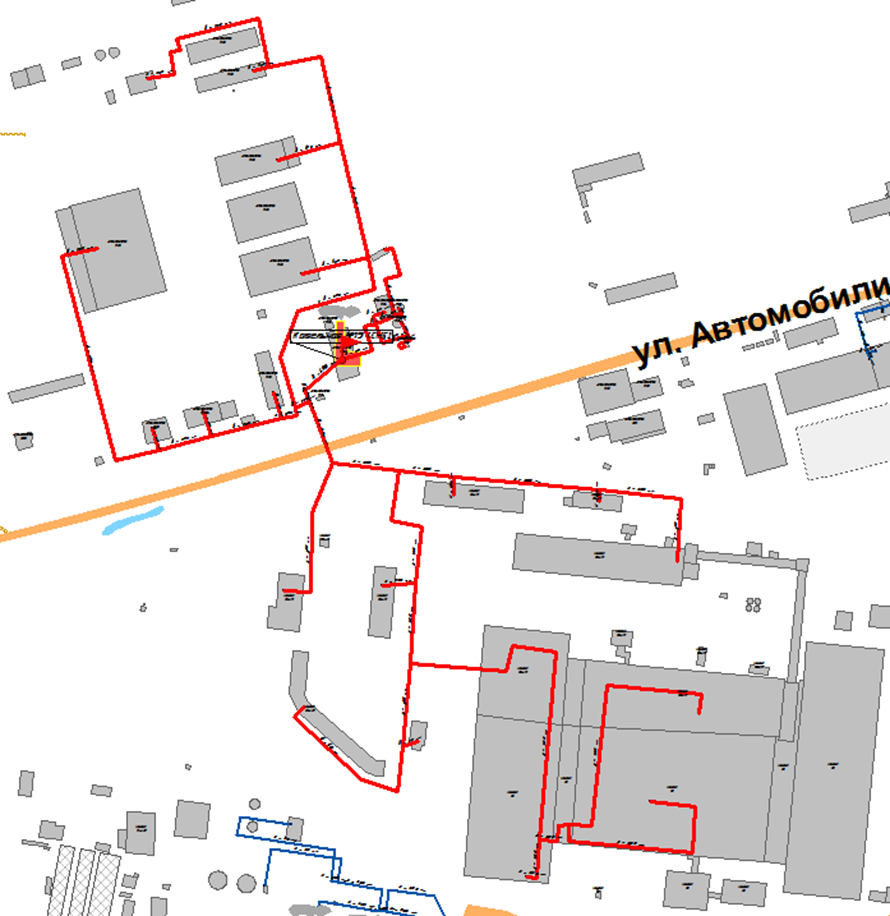 Рисунок 6.22.1 Расчетная схема зоны теплоснабжения потребителей от котельной 19 ПАО «Сургутнефтегаз»Результаты расчета показателей надежности теплоснабжения потребителей от рассматриваемого источника приведены в Приложении 10А и на рисунках 6.22.2 и 6.22.3.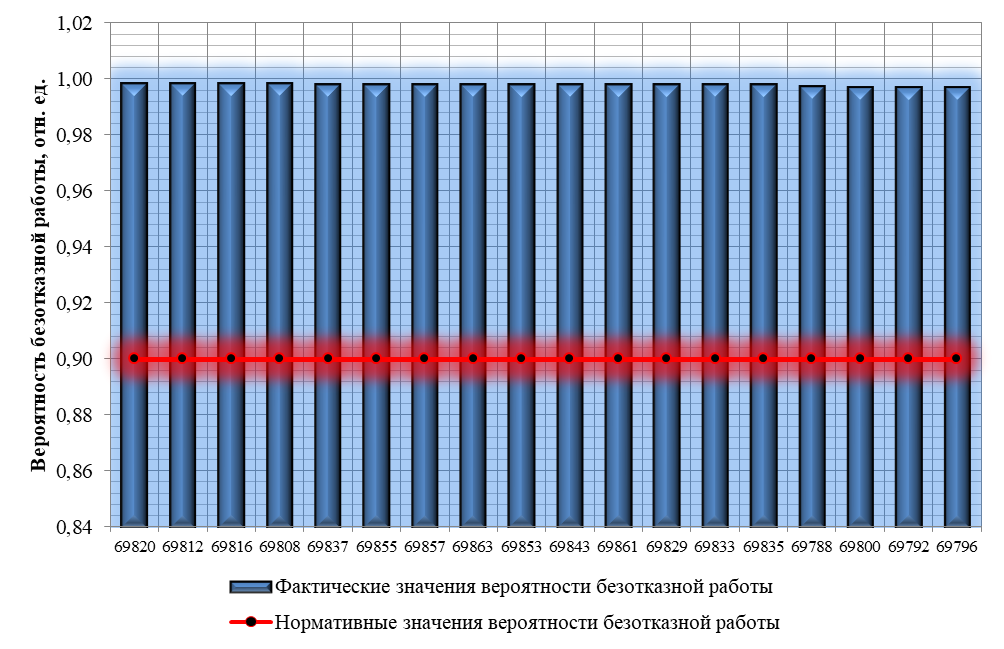 Рисунок 6.22.2 Вероятность безотказного теплоснабжения потребителей в рассматриваемой системе теплоснабжения Котельная 19 ПАО «Сургутнефтегаз»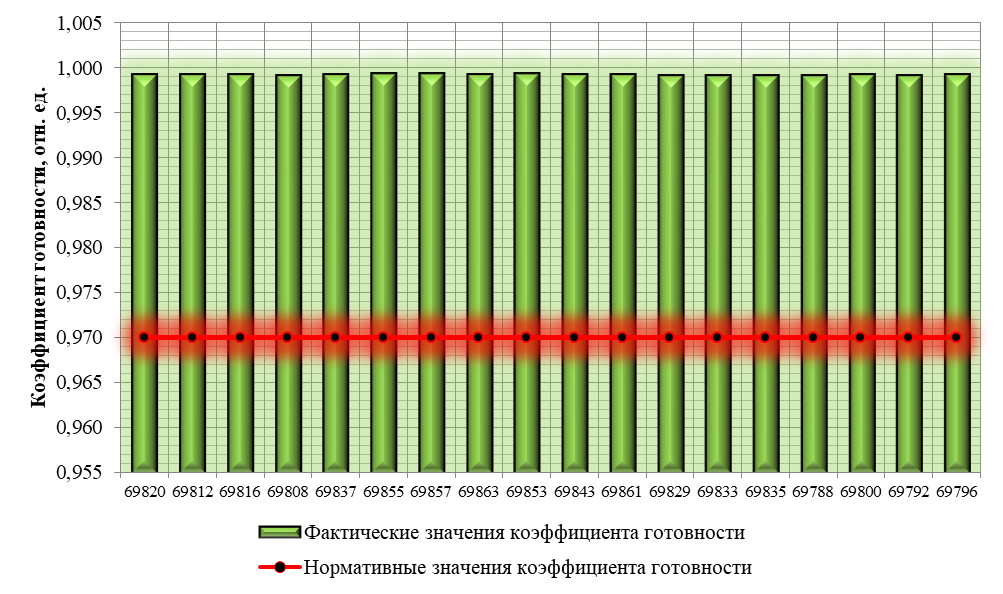 Рисунок 6.22.3 Коэффициент готовности системы к теплоснабжению потребителей Котельная 19 ПАО «Сургутнефтегаз»Выводы по результатам расчетов1. Без учета реализации мероприятий нормативная надежность будет выдерживаться:- вероятность безотказного теплоснабжения наименее надежного потребителя составит 0,9971, что выше существующего норматива (0,9);- коэффициент готовности к безотказному теплоснабжению потребителей составит 0,999282, что выше существующего норматива (0,97).2. В связи с тем, что перспективные показатели надежности теплоснабжения удовлетворяют действующим нормативам, дополнительные мероприятия по повышению надежности не требуются. Для существующих тепловых сетей необходимо выполнять организационно-технические мероприятия:а) обеспечивать контроль исправного состояния и безопасной эксплуатации трубопроводов;б) своевременно проводить экспертное обследование технического состояния трубопроводов в установленные сроки с выдачей рекомендаций по дальнейшей эксплуатации или выдачей запрета на дальнейшую эксплуатацию трубопроводов;в) своевременно осуществлять капитальные ремонты ветхих и ненадежных тепловых сетей.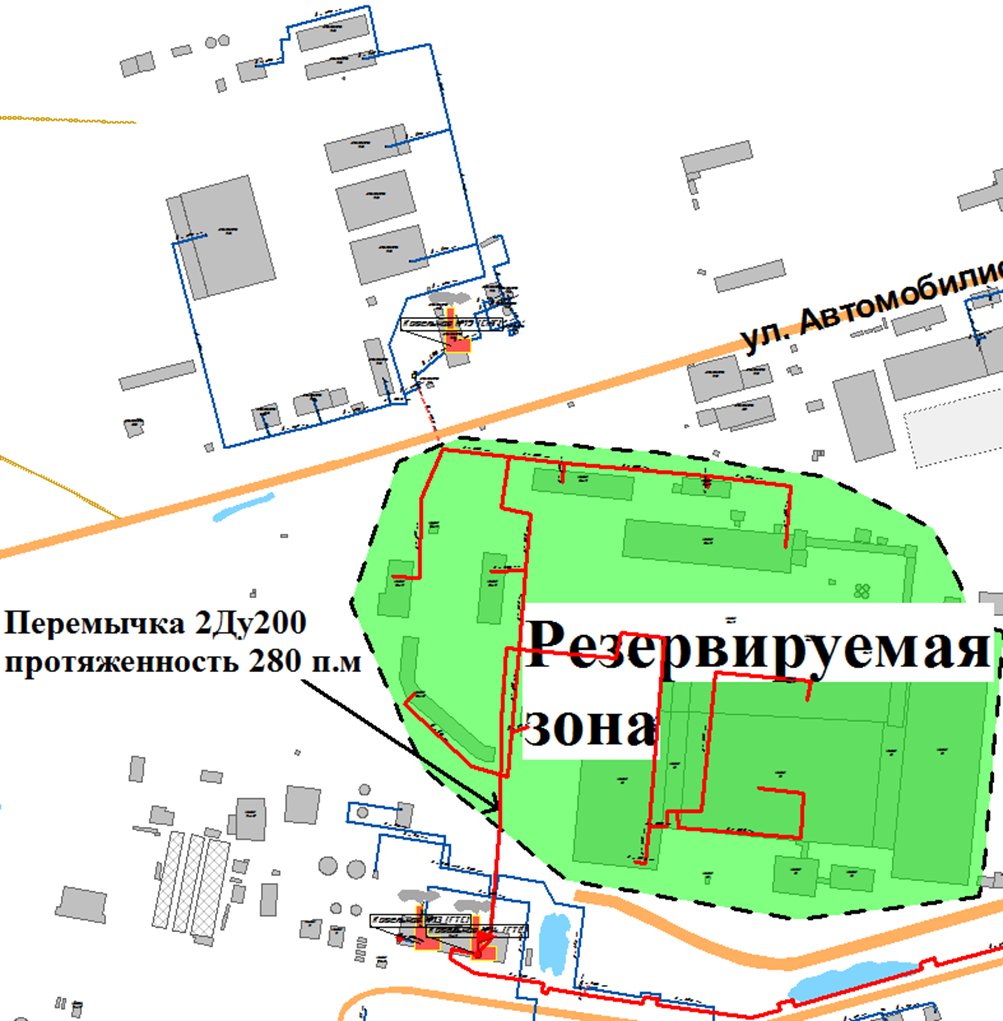 Рисунок 6.22.4 Трассировка новой перемычки для повышения надежности теплоснабжения и возможная зона покрытия нагрузки котельной №14 (при отказе (аварии) теплогенерирующего оборудования на котельной №19Котельная №1 СГМУП «Тепловик»Этап 1. Оценка существующего положенияПо существующему положению система теплоснабжения является надежной.Этап 2. Оценка надежности на перспективу без учета реализации мероприятий по повышению надежностиРасчетная схема зоны теплоснабжения потребителей от котельной  приведена на рисунке ниже (выделена красным цветом).Результаты расчета показателей надежности теплоснабжения потребителей от рассматриваемого источника приведены в Приложении 10А и на рисунках 6.23.2 и 6.23.3.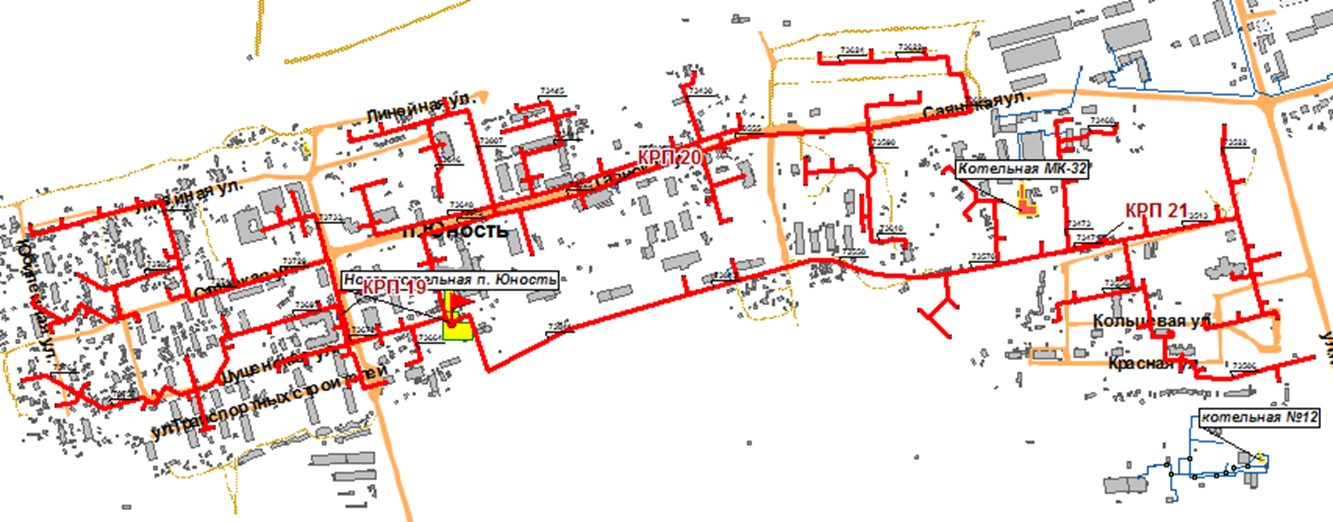 Рисунок 6.23.1 Расчетная схема зоны теплоснабжения потребителей от котельной №1 СГМУП «Тепловик»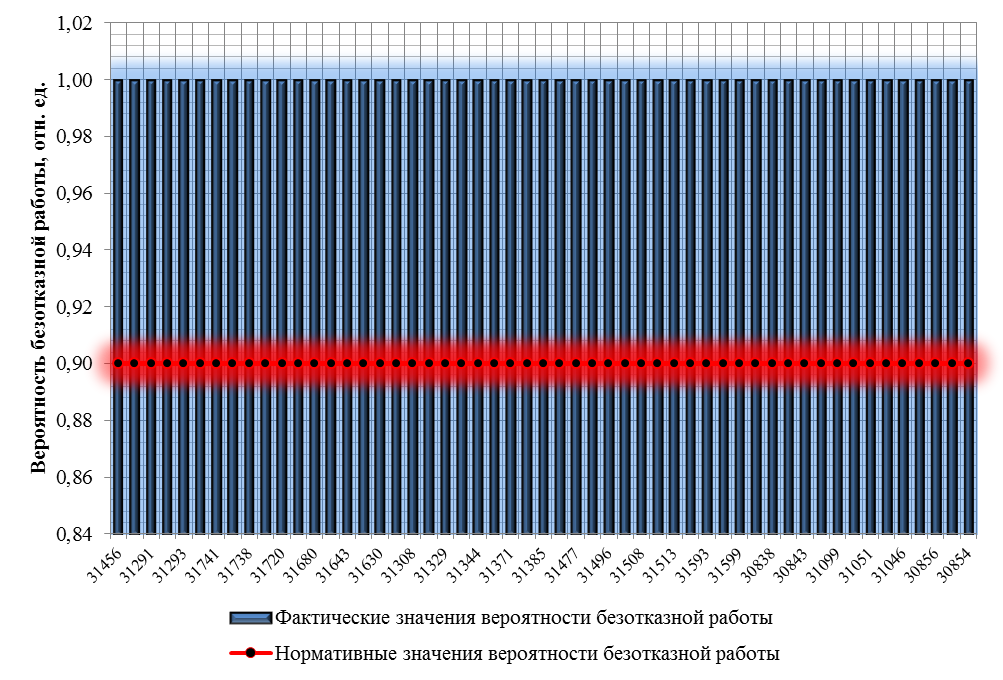 Рисунок 6.23.2 Вероятность безотказного теплоснабжения потребителей в рассматриваемой системе теплоснабжения Котельная №1 СГМУП «Тепловик»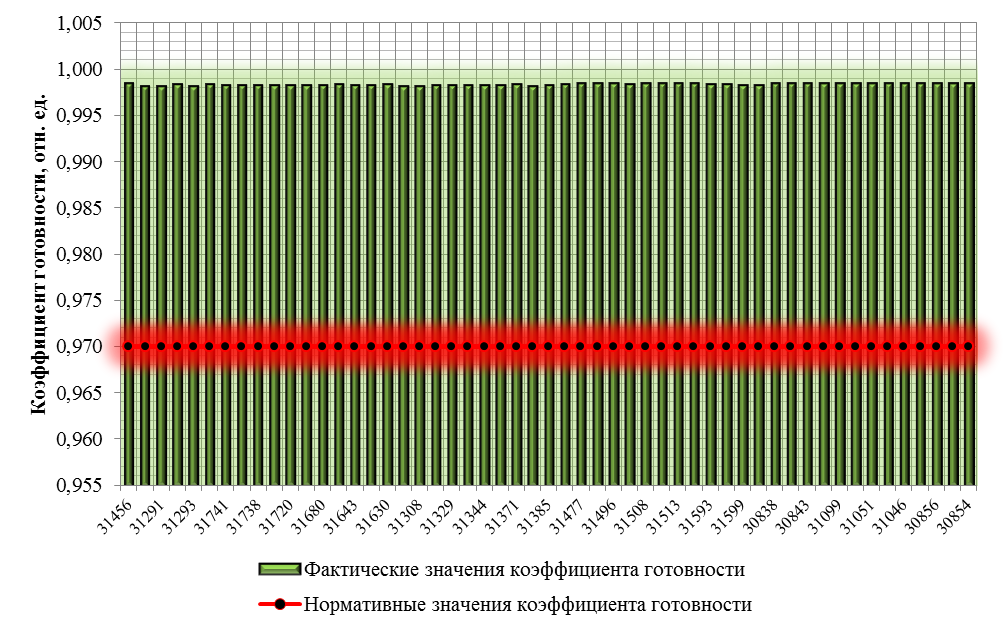 Рисунок 6.23.3 Коэффициент готовности системы к теплоснабжению потребителей Котельная №1 СГМУП «Тепловик»Выводы по результатам расчетов1. Без учета реализации мероприятий нормативная надежность будет выдерживаться:- вероятность безотказного теплоснабжения наименее надежного потребителя составит 0,999994, что выше существующего норматива (0,9);- коэффициент готовности к безотказному теплоснабжению потребителей составит 0,99819, что выше существующего норматива (0,97).2. Высокие показатели надежности обусловлены разветвленностью системы транспорта тепловой энергии.3. В связи с тем, что перспективные показатели надежности теплоснабжения удовлетворяют действующим нормативам, дополнительные мероприятия по повышению надежности не требуются. Для существующих тепловых сетей необходимо выполнять организационно-технические мероприятия:а) обеспечивать контроль исправного состояния и безопасной эксплуатации трубопроводов;б) своевременно проводить экспертное обследование технического состояния трубопроводов в установленные сроки с выдачей рекомендаций по дальнейшей эксплуатации или выдачей запрета на дальнейшую эксплуатацию трубопроводов;в) своевременно осуществлять капитальные ремонты ветхих и ненадежных тепловых сетей.Котельная №5 СГМУП «Тепловик»Этап 1. Оценка существующего положенияПо существующему положению система теплоснабжения является надежной.Этап 2. Оценка надежности на перспективу без учета реализации мероприятий по повышению надежностиРасчетная схема зоны теплоснабжения потребителей от котельной  приведена на рисунке ниже (выделена красным цветом).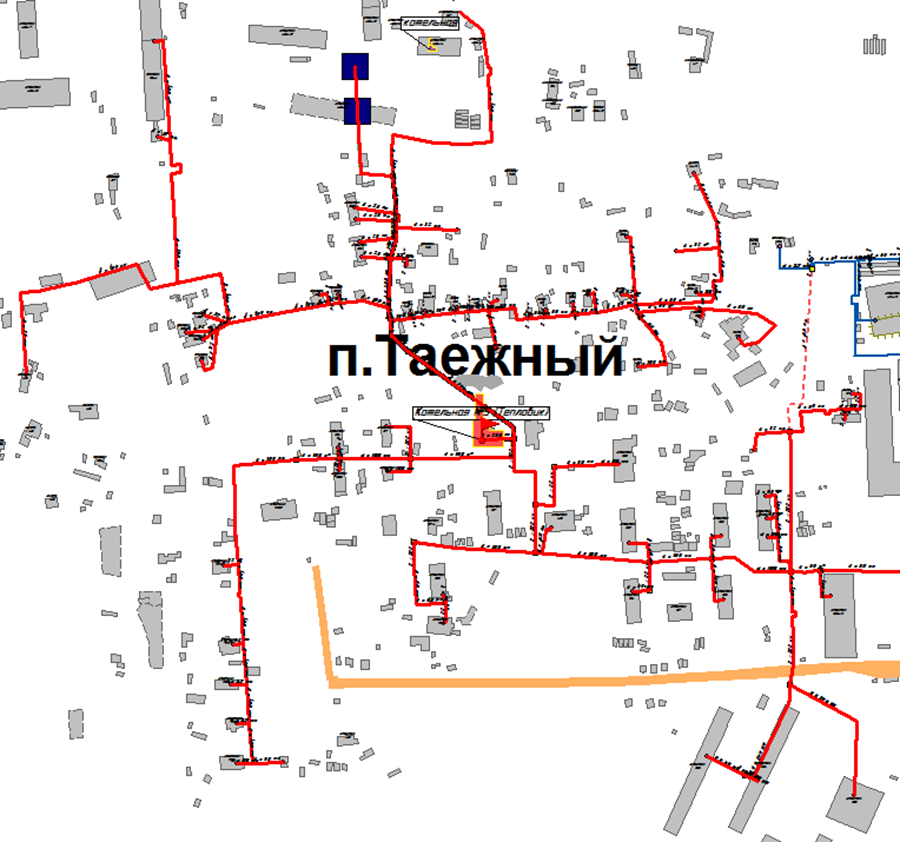 Рисунок 6.24.1 Расчетная схема зоны теплоснабжения потребителей от котельной №5 СГМУП «Тепловик»Результаты расчета показателей надежности теплоснабжения потребителей от рассматриваемого источника приведены в Приложении 10А и на рисунках 6.24.2 и 6.24.3.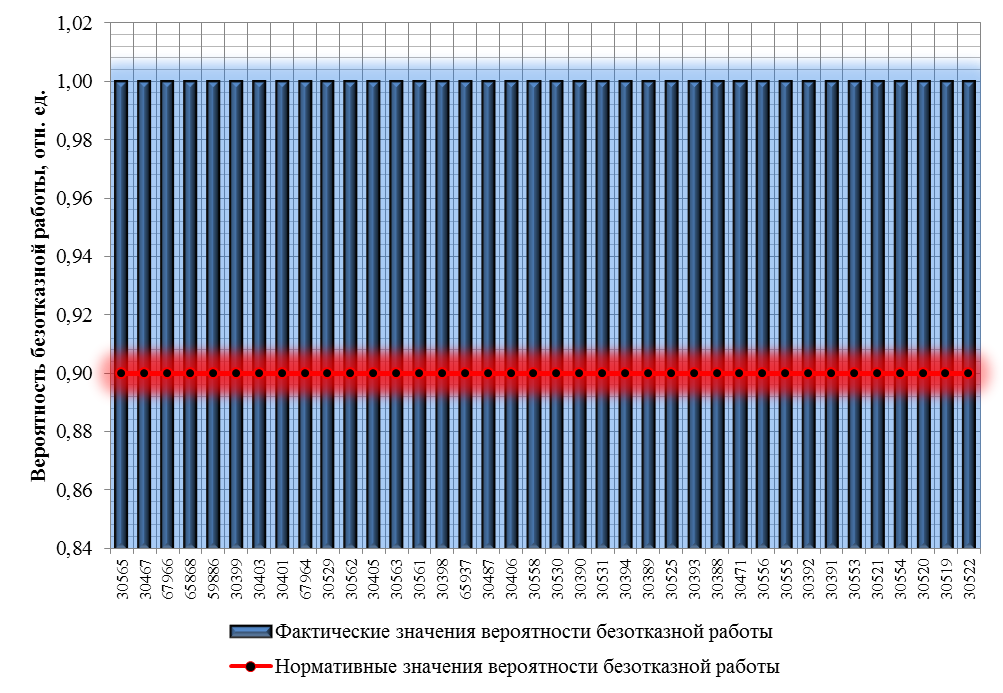 Рисунок 6.24.2 Вероятность безотказного теплоснабжения потребителей в рассматриваемой системе теплоснабжения Котельная №5 СГМУП «Тепловик»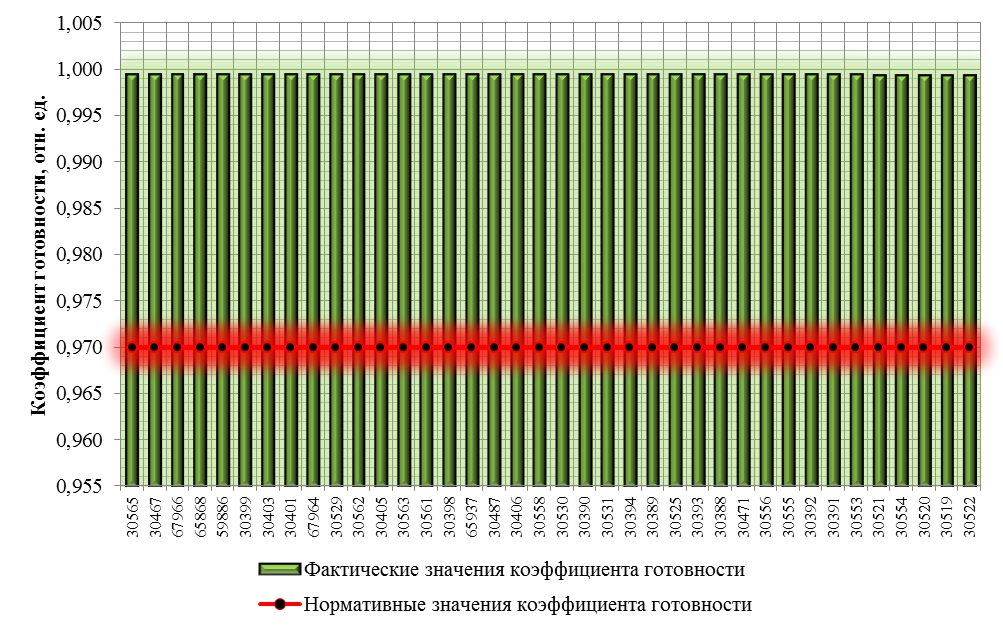 Рисунок 6.24.3 Коэффициент готовности системы к теплоснабжению потребителей Котельная №5 СГМУП «Тепловик»Выводы по результатам расчетов1. Без учета реализации мероприятий нормативная надежность будет выдерживаться:- вероятность безотказного теплоснабжения наименее надежного потребителя составит 0,999993, что выше существующего норматива (0,9);- коэффициент готовности к безотказному теплоснабжению потребителей составит 0,999416, что выше существующего норматива (0,97).2. Высокие показатели надежности обусловлены малой протяженностью и разветвленностью системы транспорта тепловой энергии.3. В связи с тем, что перспективные показатели надежности теплоснабжения удовлетворяют действующим нормативам, дополнительные мероприятия по повышению надежности не требуются. Для существующих тепловых сетей необходимо выполнять организационно-технические мероприятия:а) обеспечивать контроль исправного состояния и безопасной эксплуатации трубопроводов;б) своевременно проводить экспертное обследование технического состояния трубопроводов в установленные сроки с выдачей рекомендаций по дальнейшей эксплуатации или выдачей запрета на дальнейшую эксплуатацию трубопроводов;в) своевременно осуществлять капитальные ремонты ветхих и ненадежных тепловых сетей.Котельная №8 СГМУП «Тепловик»Этап 1. Оценка существующего положенияПо существующему положению система теплоснабжения является надежной.Этап 2. Оценка надежности на перспективу без учета реализации мероприятий по повышению надежностиРасчетная схема зоны теплоснабжения потребителей от котельной приведена на рисунке ниже (выделена красным цветом).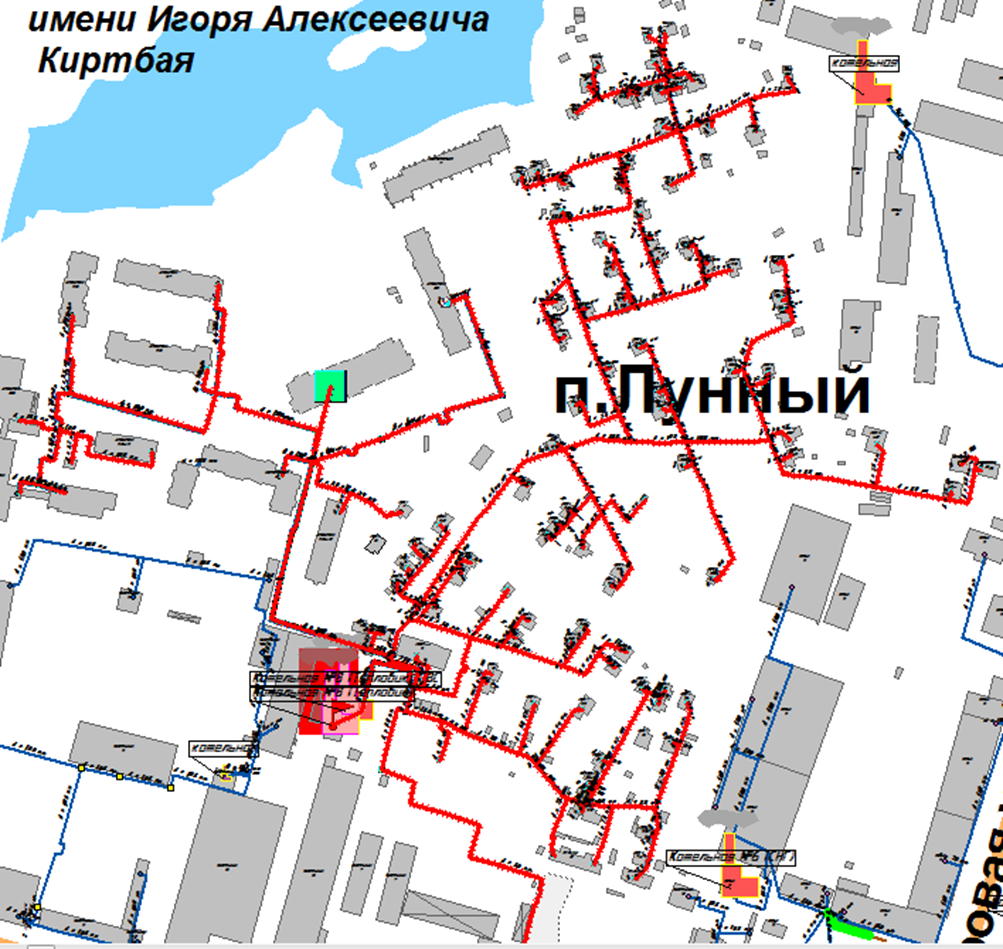 Рисунок 6.25.1 Расчетная схема зоны теплоснабжения потребителей от котельной №8 СГМУП «Тепловик»Результаты расчета показателей надежности теплоснабжения потребителей от рассматриваемого источника приведены в Приложении 10А и на рисунках 6.25.2 и 6.25.3.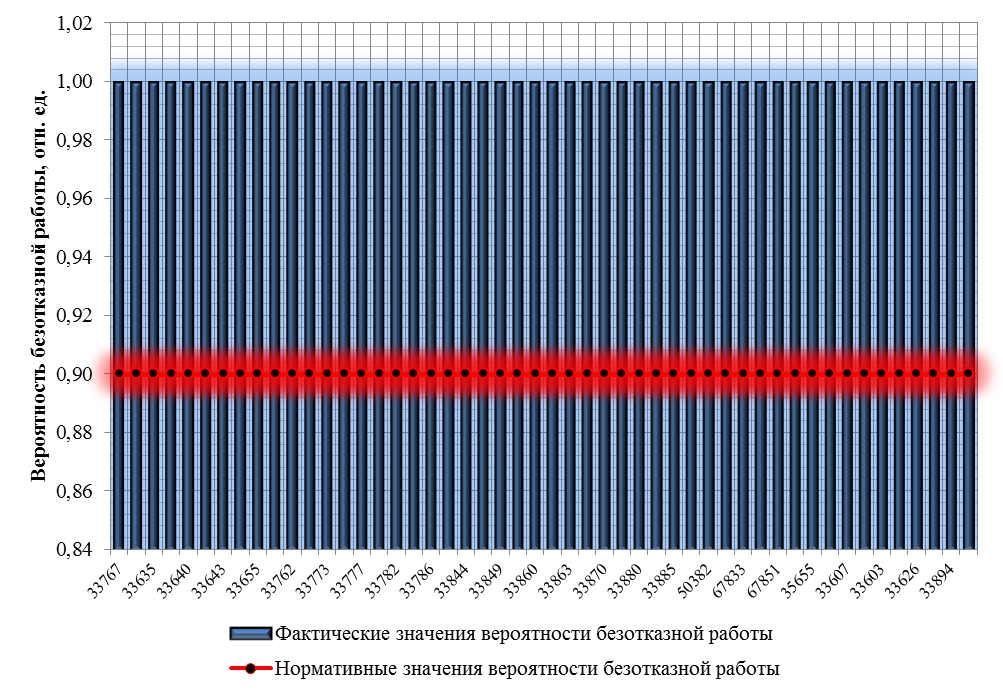 Рисунок 6.25.2 Вероятность безотказного теплоснабжения потребителей в рассматриваемой системе теплоснабжения Котельная №8 СГМУП «Тепловик»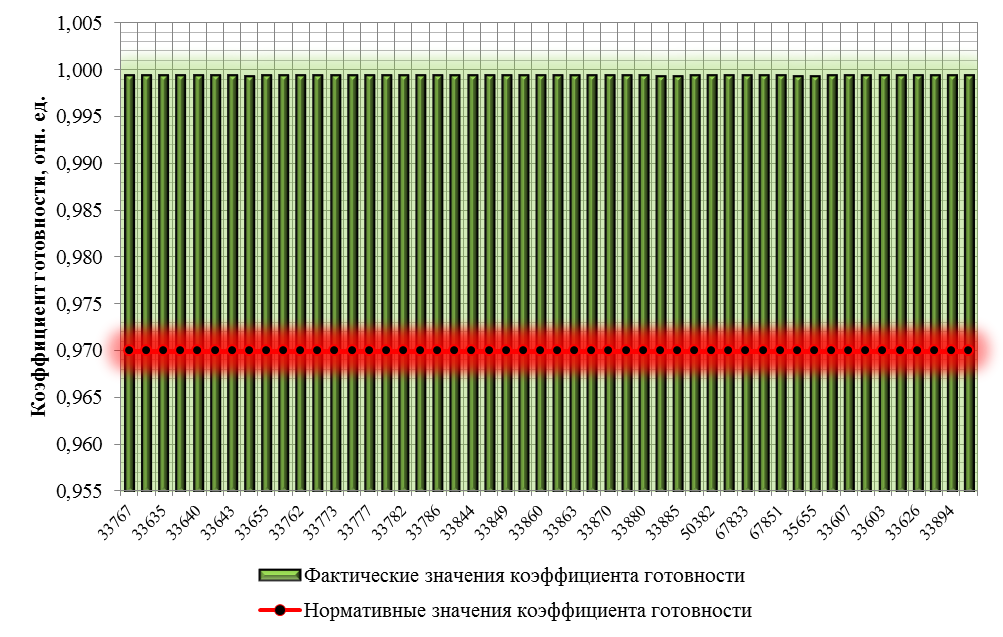 Рисунок 6.25.3 Коэффициент готовности системы к теплоснабжению потребителей Котельная №8 СГМУП «Тепловик»Выводы по результатам расчетов1. Без учета реализации мероприятий нормативная надежность будет выдерживаться:- вероятность безотказного теплоснабжения наименее надежного потребителя составит 0,99998, что выше существующего норматива (0,9);- коэффициент готовности к безотказному теплоснабжению потребителей составит 0,999355, что выше существующего норматива (0,97).2. Высокие показатели надежности обусловлены малой протяженностью и разветвленностью системы транспорта тепловой энергии.3. В связи с тем, что перспективные показатели надежности теплоснабжения удовлетворяют действующим нормативам, дополнительные мероприятия по повышению надежности не требуются. Для существующих тепловых сетей необходимо выполнять организационно-технические мероприятия:а) обеспечивать контроль исправного состояния и безопасной эксплуатации трубопроводов;б) своевременно проводить экспертное обследование технического состояния трубопроводов в установленные сроки с выдачей рекомендаций по дальнейшей эксплуатации или выдачей запрета на дальнейшую эксплуатацию трубопроводов;в) своевременно осуществлять капитальные ремонты ветхих и ненадежных тепловых сетей.Котельная №9 СГМУП «Тепловик»Этап 1. Оценка существующего положенияПо существующему положению система теплоснабжения является надежной.Этап 2. Оценка надежности на перспективу без учета реализации мероприятий по повышению надежностиРасчетная схема зоны теплоснабжения потребителей от котельной приведена на рисунке ниже (выделена красным цветом).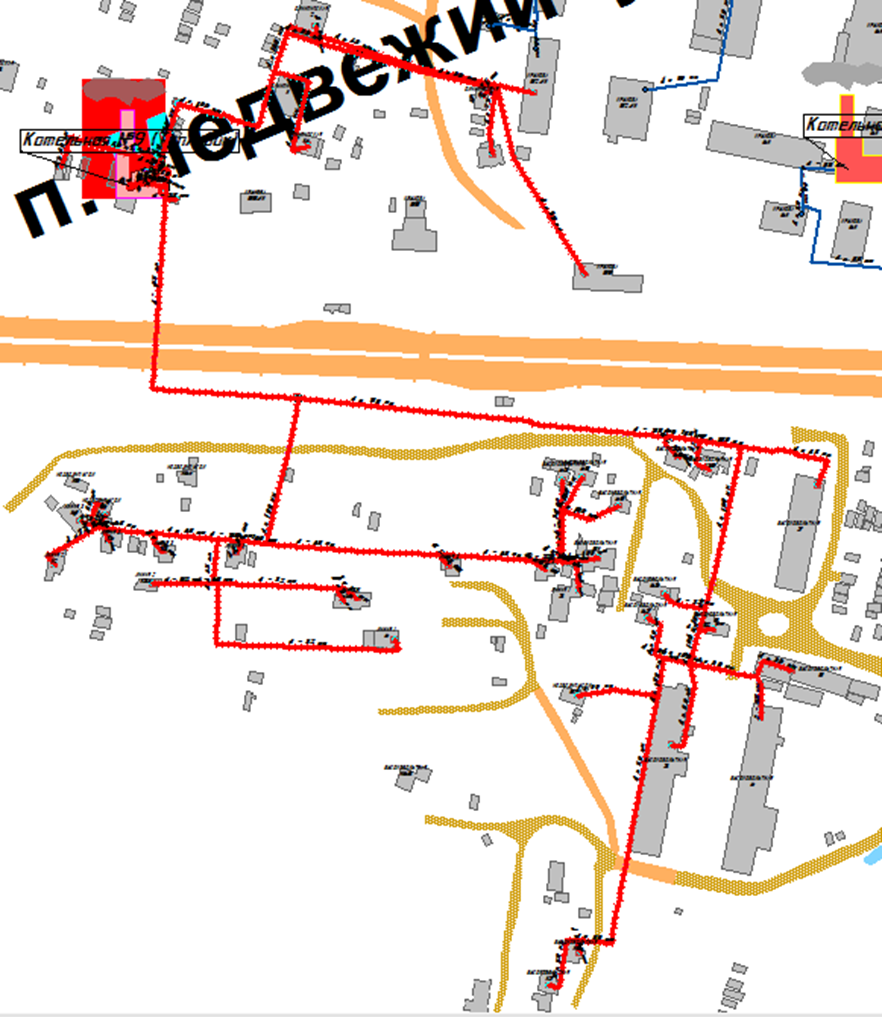 Рисунок 6.26.1 Расчетная схема зоны теплоснабжения потребителей от котельной №9 СГМУП «Тепловик»Результаты расчета показателей надежности теплоснабжения потребителей от рассматриваемого источника приведены в Приложении 10А и на рисунках 6.26.2 и 6.26.3.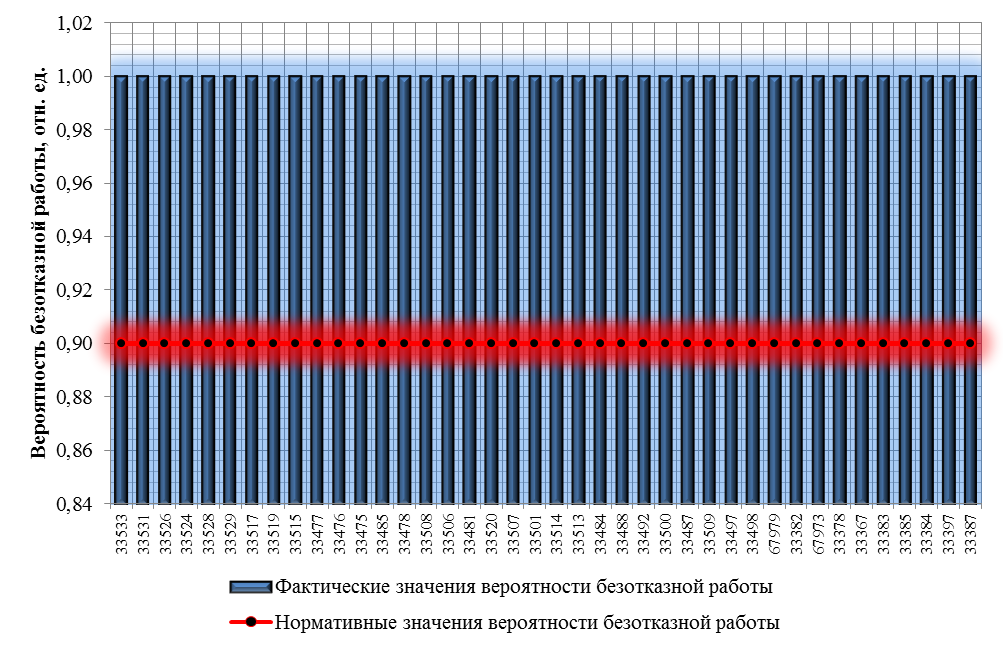 Рисунок 6.26.2 Вероятность безотказного теплоснабжения потребителей в рассматриваемой системе теплоснабжения Котельная №9 СГМУП «Тепловик»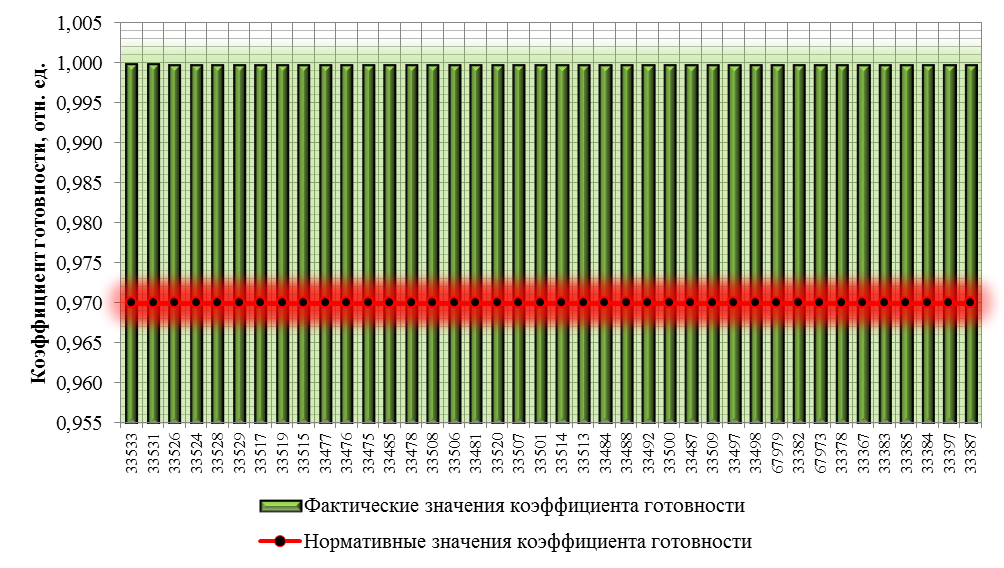 Рисунок 6.26.3 Коэффициент готовности системы к теплоснабжению потребителей Котельная №9 СГМУП «Тепловик»Выводы по результатам расчетов1. Без учета реализации мероприятий нормативная надежность будет выдерживаться:- вероятность безотказного теплоснабжения наименее надежного потребителя составит 1, что выше существующего норматива (0,9);- коэффициент готовности к безотказному теплоснабжению потребителей составит 0,999717, что выше существующего норматива (0,97).2. Высокие показатели надежности обусловлены малой протяженностью и разветвленностью системы транспорта тепловой энергии.3. В связи с тем, что перспективные показатели надежности теплоснабжения удовлетворяют действующим нормативам, дополнительные мероприятия по повышению надежности не требуются. Для существующих тепловых сетей необходимо выполнять организационно-технические мероприятия:а) обеспечивать контроль исправного состояния и безопасной эксплуатации трубопроводов;б) своевременно проводить экспертное обследование технического состояния трубопроводов в установленные сроки с выдачей рекомендаций по дальнейшей эксплуатации или выдачей запрета на дальнейшую эксплуатацию трубопроводов;в) своевременно осуществлять капитальные ремонты ветхих и ненадежных тепловых сетей.Котельные 10 и 11 СГМУП «Тепловик»Источники тепловой энергии работают совместно, на единую тепловую сеть, поэтому оценка надежности производится по объединенной системе теплоснабжения потребителей.Этап 1. Оценка существующего положенияПо существующему положению система теплоснабжения является надежной.Этап 2. Оценка надежности на перспективу без учета реализации мероприятий по повышению надежностиРасчетная схема зоны теплоснабжения потребителей от котельной приведена на рисунке ниже (выделена красным цветом).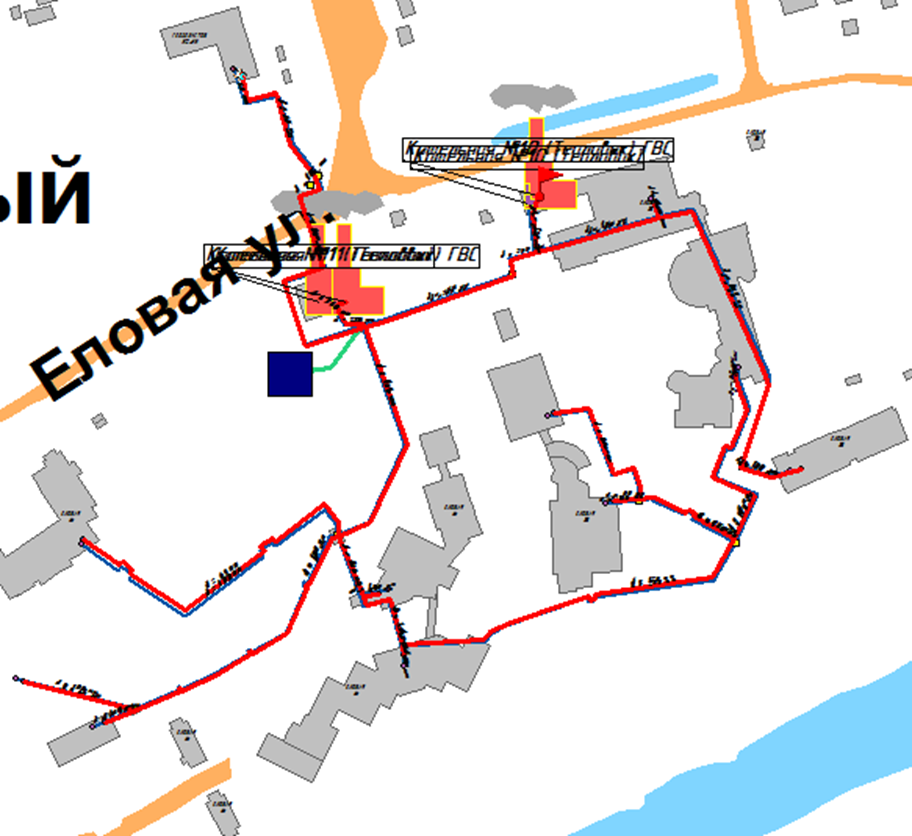 Рисунок 6.27.1 Расчетная схема зоны теплоснабжения потребителей от котельных №10 и №11 СГМУП «Тепловик»Результаты расчета показателей надежности теплоснабжения потребителей от рассматриваемых источников приведены в Приложении 10А и на рисунках 6.27.2 и 6.27.3.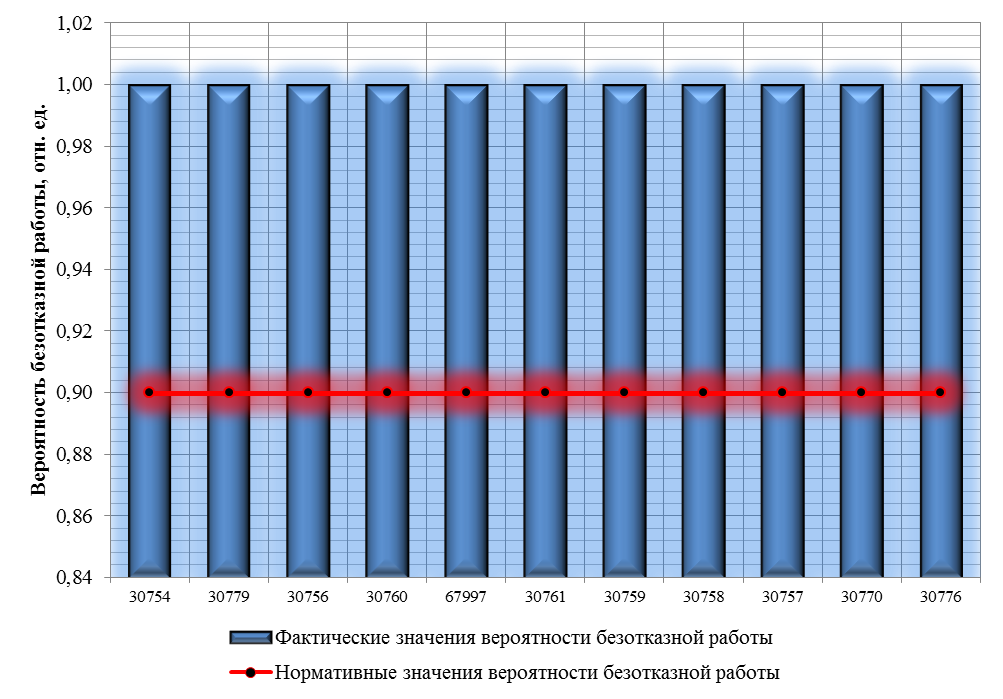 Рисунок 6.27.2 Вероятность безотказного теплоснабжения потребителей в рассматриваемой системе теплоснабжения Котельная №10 и №11 СГМУП «Тепловик»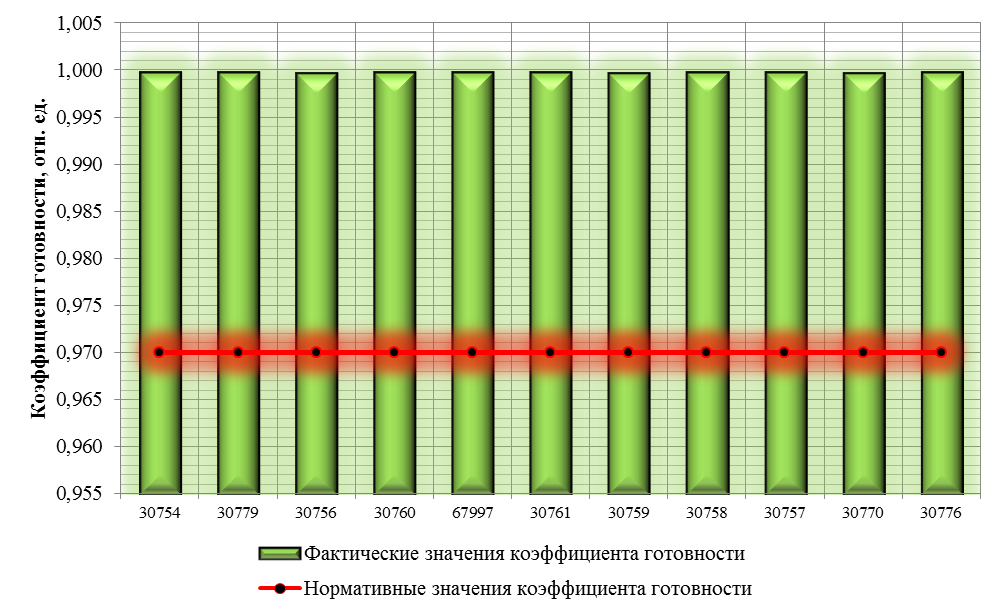 Рисунок 6.27.3 Коэффициент готовности системы к теплоснабжению потребителей Котельная №10 и №11 СГМУП «Тепловик»Выводы по результатам расчетов1. Без учета реализации мероприятий нормативная надежность будет выдерживаться:- вероятность безотказного теплоснабжения наименее надежного потребителя составит 0,999986, что выше существующего норматива (0,9);- коэффициент готовности к безотказному теплоснабжению потребителей составит 0,999962, что выше существующего норматива (0,97).2. Высокие показатели надежности обусловлены малой протяженностью и разветвленностью системы транспорта тепловой энергии.3. В связи с тем, что перспективные показатели надежности теплоснабжения удовлетворяют действующим нормативам, дополнительные мероприятия по повышению надежности не требуются. Для существующих тепловых сетей необходимо выполнять организационно-технические мероприятия:а) обеспечивать контроль исправного состояния и безопасной эксплуатации трубопроводов;б) своевременно проводить экспертное обследование технического состояния трубопроводов в установленные сроки с выдачей рекомендаций по дальнейшей эксплуатации или выдачей запрета на дальнейшую эксплуатацию трубопроводов;в) своевременно осуществлять капитальные ремонты ветхих и ненадежных тепловых сетей.Котельная СГМУП «Сургутский Хлебозавод», Нефтеюганское ш., 2Этап 1. Оценка существующего положенияПо существующему положению система теплоснабжения является надежной.Этап 2. Оценка надежности на перспективу без учета реализации мероприятий по повышению надежностиРасчетная схема зоны теплоснабжения потребителей от котельной  приведена на рисунке ниже (выделена красным цветом).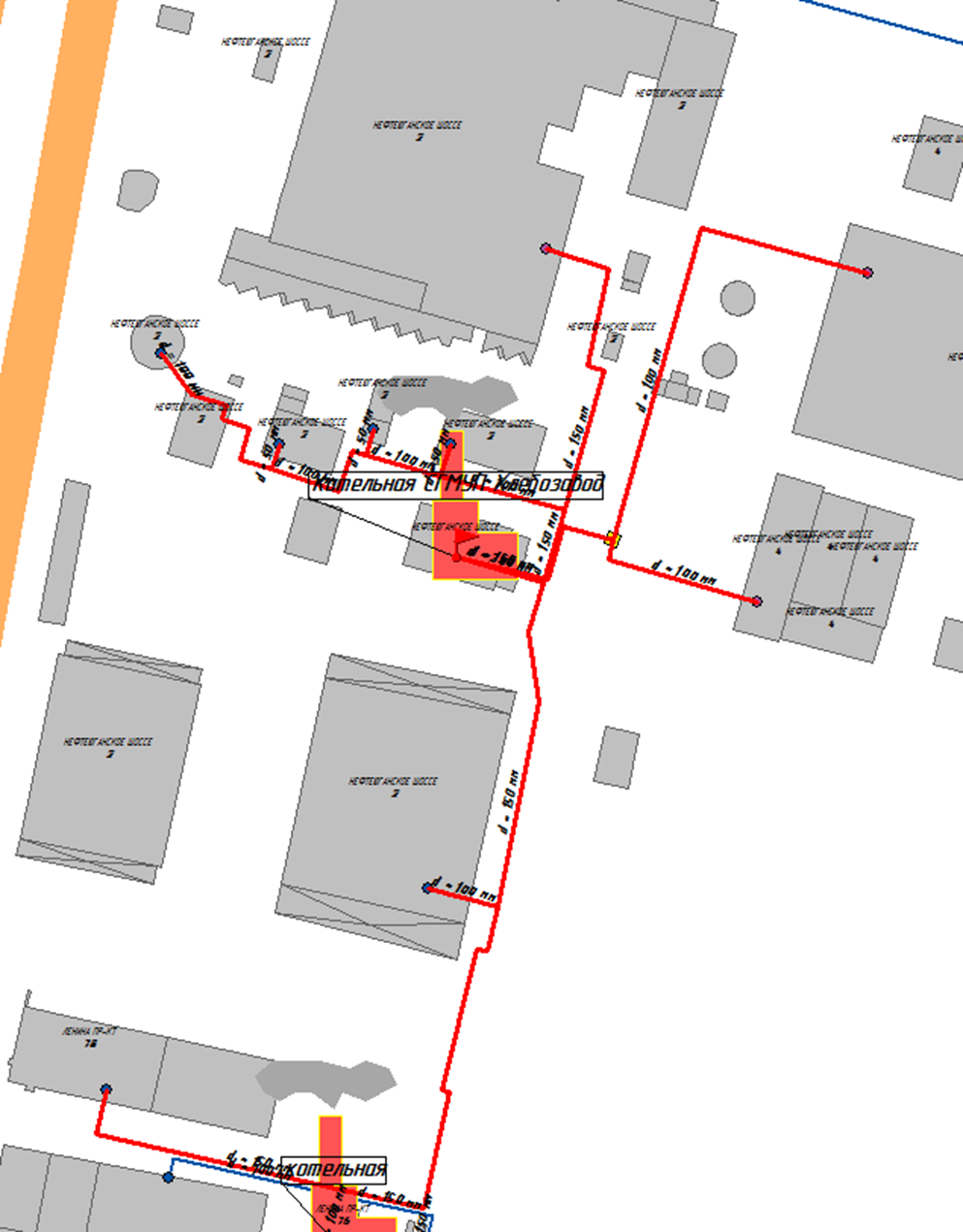 Рисунок 6.28.1 Расчетная схема зоны теплоснабжения потребителей от котельной	 СГМУП «Сургутский Хлебозавод»Результаты расчета показателей надежности теплоснабжения потребителей от рассматриваемого источника приведены в Приложении 10А и на рисунках 6.28.2 и 6.28.3.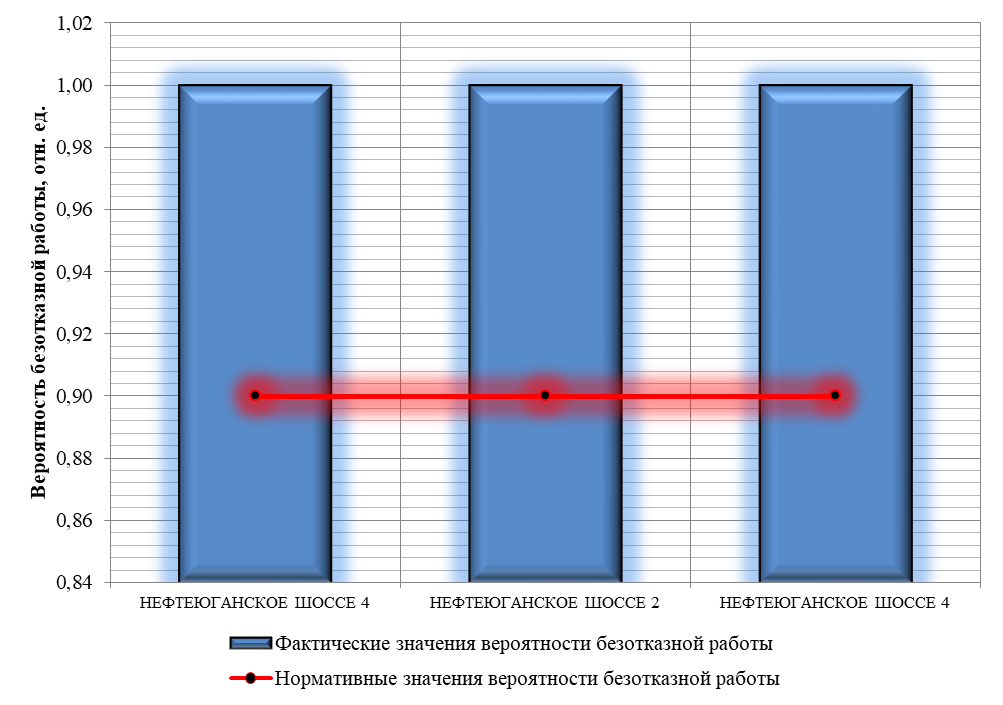 Рисунок 6.28.2 Вероятность безотказного теплоснабжения потребителей в рассматриваемой системе теплоснабжения Котельная СГМУП «Сургутский Хлебозавод»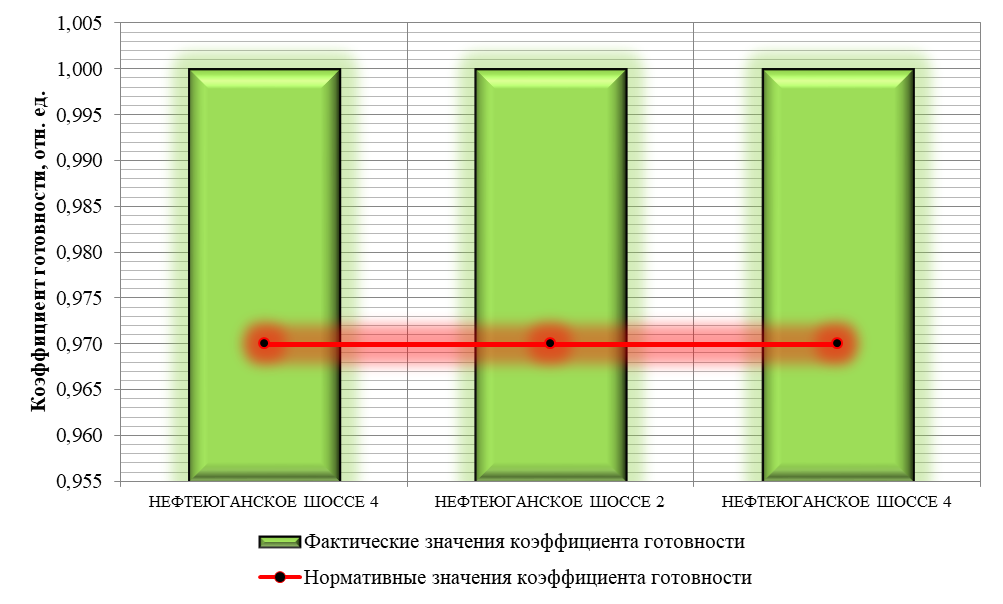 Рисунок 6.28.3 Коэффициент готовности системы к теплоснабжению потребителей Котельная СГМУП «Сургутский Хлебозавод»Выводы по результатам расчетов1. Без учета реализации мероприятий нормативная надежность будет выдерживаться:- вероятность безотказного теплоснабжения наименее надежного потребителя составит 1, что выше существующего норматива (0,9);- коэффициент готовности к безотказному теплоснабжению потребителей составит 0,999954, что выше существующего норматива (0,97).2. Высокие показатели надежности обусловлены малой протяженностью и разветвленностью системы транспорта тепловой энергии.3. В связи с тем, что перспективные показатели надежности теплоснабжения удовлетворяют действующим нормативам, дополнительные мероприятия по повышению надежности не требуются. Для существующих тепловых сетей необходимо выполнять организационно-технические мероприятия:а) обеспечивать контроль исправного состояния и безопасной эксплуатации трубопроводов;б) своевременно проводить экспертное обследование технического состояния трубопроводов в установленные сроки с выдачей рекомендаций по дальнейшей эксплуатации или выдачей запрета на дальнейшую эксплуатацию трубопроводов;в) своевременно осуществлять капитальные ремонты ветхих и ненадежных тепловых сетей.Котельная ООО УК «СЗТК», ул. Автомобилистов 3Этап 1. Оценка существующего положенияПо существующему положению система теплоснабжения является надежной.Этап 2. Оценка надежности на перспективу без учета реализации мероприятий по повышению надежностиРасчетная схема зоны теплоснабжения потребителей от котельной  приведена на рисунке ниже (выделена красным цветом).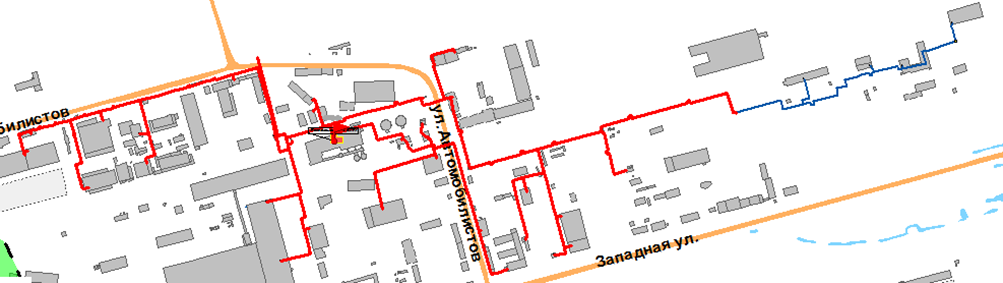 Рисунок 6.29.1 Расчетная схема зоны теплоснабжения потребителей от котельной	 ООО УК «СЗТК»Результаты расчета показателей надежности теплоснабжения потребителей от рассматриваемого источника приведены в Приложении 10А и на рисунках 6.29.2 и 6.29.3.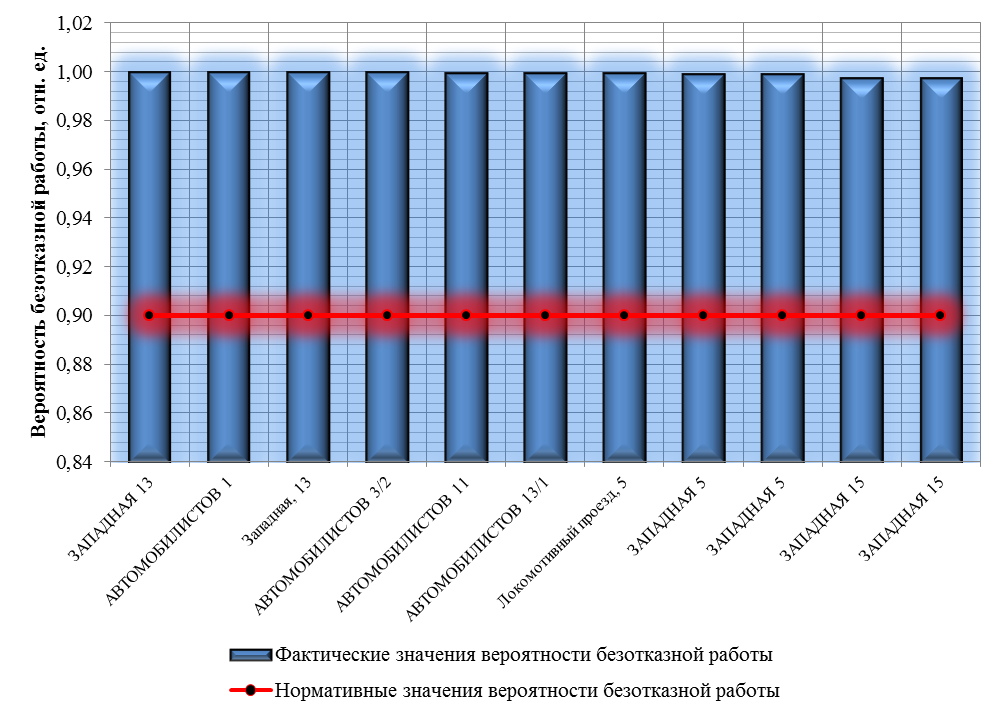 Рисунок 6.29.2 Вероятность безотказного теплоснабжения потребителей в рассматриваемой системе теплоснабжения Котельная ООО УК «СЗТК»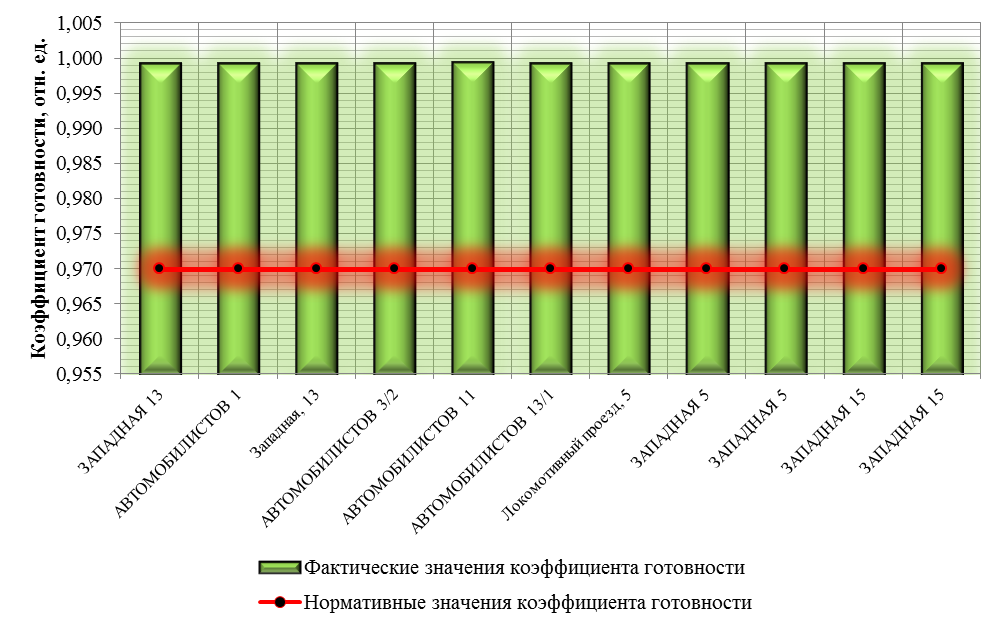 Рисунок 6.29.3 Коэффициент готовности системы к теплоснабжению потребителей Котельная ООО УК «СЗТК»Выводы по результатам расчетов1. Без учета реализации мероприятий нормативная надежность будет выдерживаться:- вероятность безотказного теплоснабжения наименее надежного потребителя составит 1, что выше существующего норматива (0,9);- коэффициент готовности к безотказному теплоснабжению потребителей составит 0,999954, что выше существующего норматива (0,97).2. Высокие показатели надежности обусловлены малой протяженностью и разветвленностью системы транспорта тепловой энергии.3. В связи с тем, что перспективные показатели надежности теплоснабжения удовлетворяют действующим нормативам, дополнительные мероприятия по повышению надежности не требуются. Для существующих тепловых сетей необходимо выполнять организационно-технические мероприятия:а) обеспечивать контроль исправного состояния и безопасной эксплуатации трубопроводов;б) своевременно проводить экспертное обследование технического состояния трубопроводов в установленные сроки с выдачей рекомендаций по дальнейшей эксплуатации или выдачей запрета на дальнейшую эксплуатацию трубопроводов;в) своевременно осуществлять капитальные ремонты ветхих и ненадежных тепловых сетей.Котельная №1 ОАО «Сургутстройтрест», Набережный пр. 17Этап 1. Оценка существующего положенияПо существующему положению система теплоснабжения является надежной.Этап 2. Оценка надежности на перспективу без учета реализации мероприятий по повышению надежностиРасчетная схема зоны теплоснабжения потребителей от котельной приведена на рисунке ниже.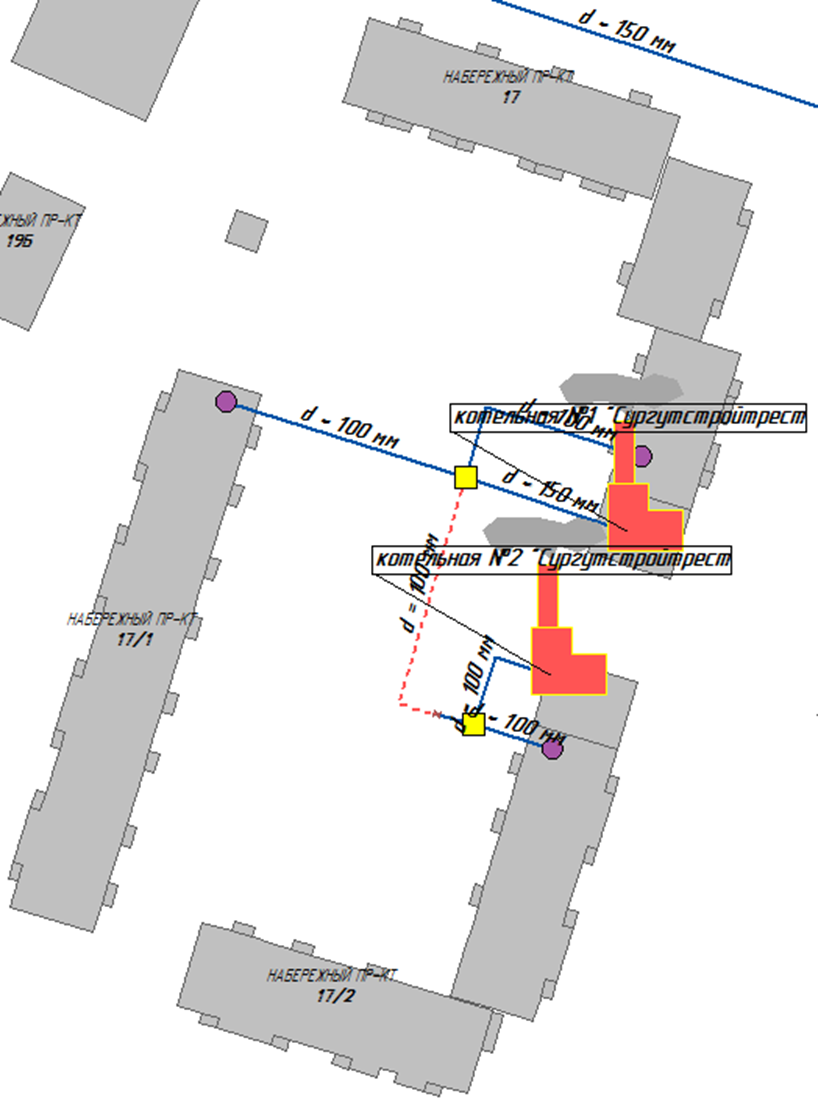 Рисунок 6.30.1 Расчетная схема зоны теплоснабжения потребителей от котельной №1 ОАО «Сургутстройтрест»Результаты расчета показателей надежности теплоснабжения потребителей от рассматриваемого источника приведены в Приложении 10А и на рисунках 6.30.2 и 6.30.3.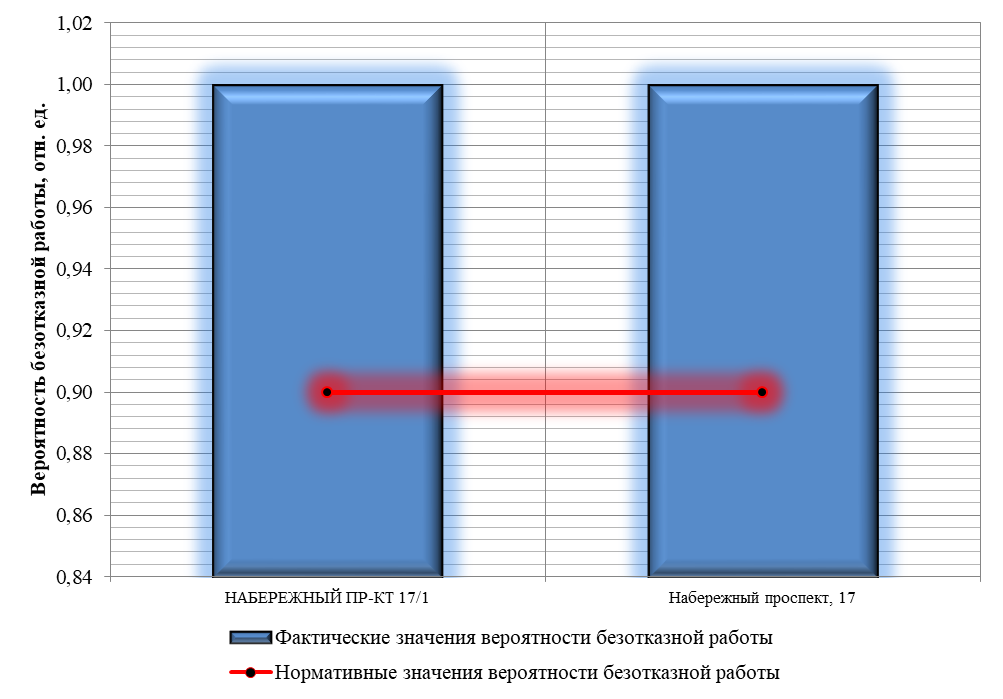 Рисунок 6.30.2 Вероятность безотказного теплоснабжения потребителей в рассматриваемой системе теплоснабжения Котельная №1 ОАО «Сургутстройтрест»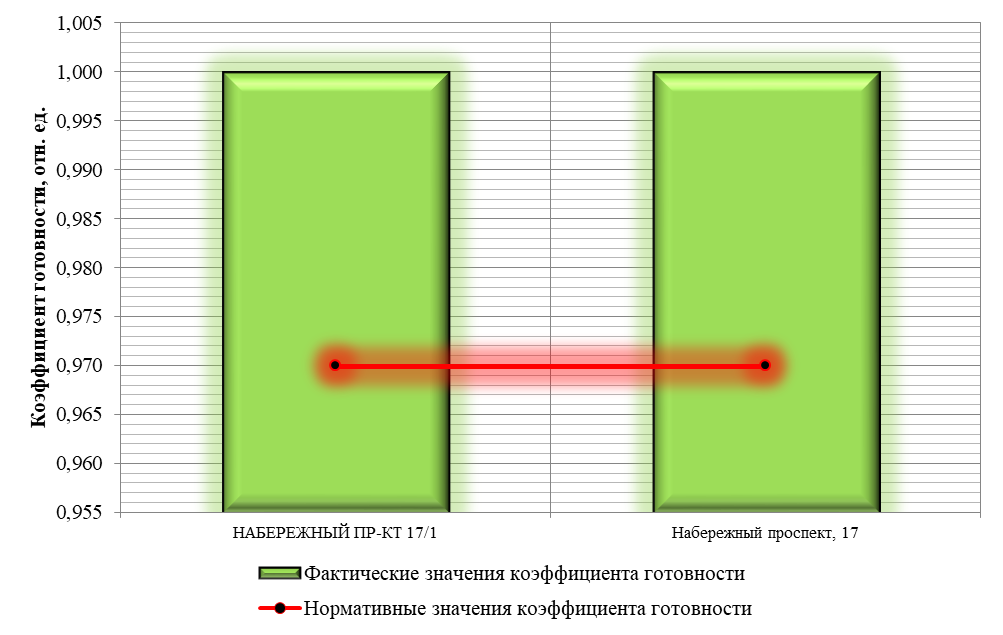 Рисунок 6.30.3 Коэффициент готовности системы к теплоснабжению потребителей Котельная №1 ОАО «Сургутстройтрест»Выводы по результатам расчетов1. Без учета реализации мероприятий нормативная надежность будет выдерживаться:- вероятность безотказного теплоснабжения наименее надежного потребителя составит 1, что выше существующего норматива (0,9);- коэффициент готовности к безотказному теплоснабжению потребителей составит 1, что выше существующего норматива (0,97).2. Высокие показатели надежности обусловлены малой протяженностью и разветвленностью системы транспорта тепловой энергии. В связи с наличием технологической связи с котельной №2 ОАО «Сургутстройтрест», Набережный пр. 17, тепловая нагрузка потребителя может частично обеспечиваться в аварийном режиме от смежного теплоисточника.3. В связи с тем, что перспективные показатели надежности теплоснабжения удовлетворяют действующим нормативам, дополнительные мероприятия по повышению надежности не требуются. Для существующих тепловых сетей необходимо выполнять организационно-технические мероприятия:а) обеспечивать контроль исправного состояния и безопасной эксплуатации трубопроводов;б) своевременно проводить экспертное обследование технического состояния трубопроводов в установленные сроки с выдачей рекомендаций по дальнейшей эксплуатации или выдачей запрета на дальнейшую эксплуатацию трубопроводов;в) своевременно осуществлять капитальные ремонты ветхих и ненадежных тепловых сетей.Котельная №2 ОАО «Сургутстройтрест», Набережный пр. 17/2Этап 1. Оценка существующего положенияПо существующему положению система теплоснабжения является надежной.Этап 2. Оценка надежности на перспективу без учета реализации мероприятий по повышению надежностиРасчетная схема зоны теплоснабжения потребителей от котельной приведена на рисунке ниже.Рисунок 6.31.1 Расчетная схема зоны теплоснабжения потребителей от котельной №2 ОАО «Сургутстройтрест»Результаты расчета показателей надежности теплоснабжения потребителей от рассматриваемого источника приведены в Приложении 10А и на рисунках 6.31.2 и 6.31.3.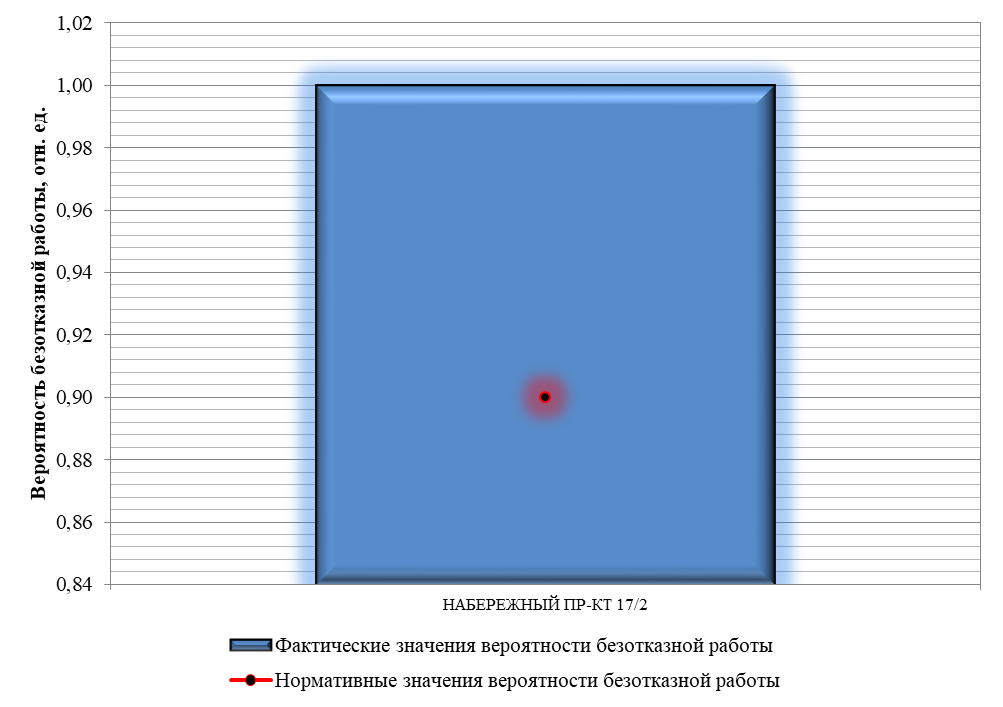 Рисунок 6.31.2 Вероятность безотказного теплоснабжения потребителей в рассматриваемой системе теплоснабжения Котельная №2 ОАО «Сургутстройтрест»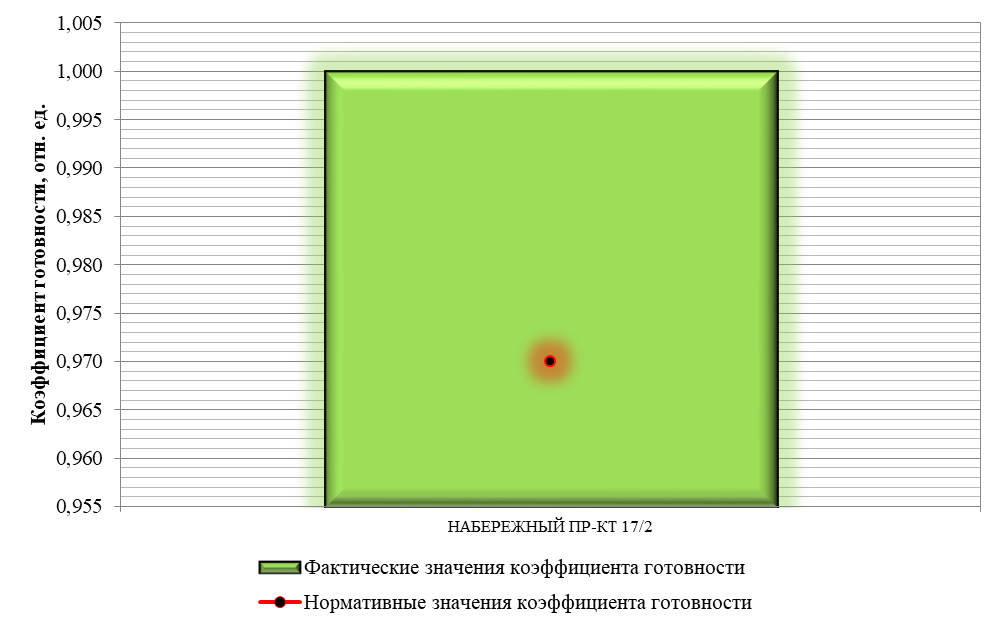 Рисунок 6.31.3 Коэффициент готовности системы к теплоснабжению потребителей Котельная №2 ОАО «Сургутстройтрест»Выводы по результатам расчетов1. Без учета реализации мероприятий нормативная надежность будет выдерживаться:- вероятность безотказного теплоснабжения наименее надежного потребителя составит 1, что выше существующего норматива (0,9);- коэффициент готовности к безотказному теплоснабжению потребителей составит 1, что выше существующего норматива (0,97).2. Высокие показатели надежности обусловлены малой протяженностью и разветвленностью системы транспорта тепловой энергии. В связи с наличием технологической связи с котельной № 1ОАО «Сургутстройтрест», Набережный пр. 17/2, тепловая нагрузка потребителя может обеспечиваться в аварийном режиме от смежного теплоисточника.3. В связи с тем, что перспективные показатели надежности теплоснабжения удовлетворяют действующим нормативам, дополнительные мероприятия по повышению надежности не требуются. Для существующих тепловых сетей необходимо выполнять организационно-технические мероприятия:а) обеспечивать контроль исправного состояния и безопасной эксплуатации трубопроводов;б) своевременно проводить экспертное обследование технического состояния трубопроводов в установленные сроки с выдачей рекомендаций по дальнейшей эксплуатации или выдачей запрета на дальнейшую эксплуатацию трубопроводов;в) своевременно осуществлять капитальные ремонты ветхих и ненадежных тепловых сетей.Котельная ЗАО «Сургутспецстрой»Этап 1. Оценка существующего положенияПо существующему положению система теплоснабжения является надежной.Этап 2. Оценка надежности на перспективу без учета реализации мероприятий по повышению надежностиРасчетная схема зоны теплоснабжения потребителей от котельной приведена на рисунке ниже (выделена красным цветом).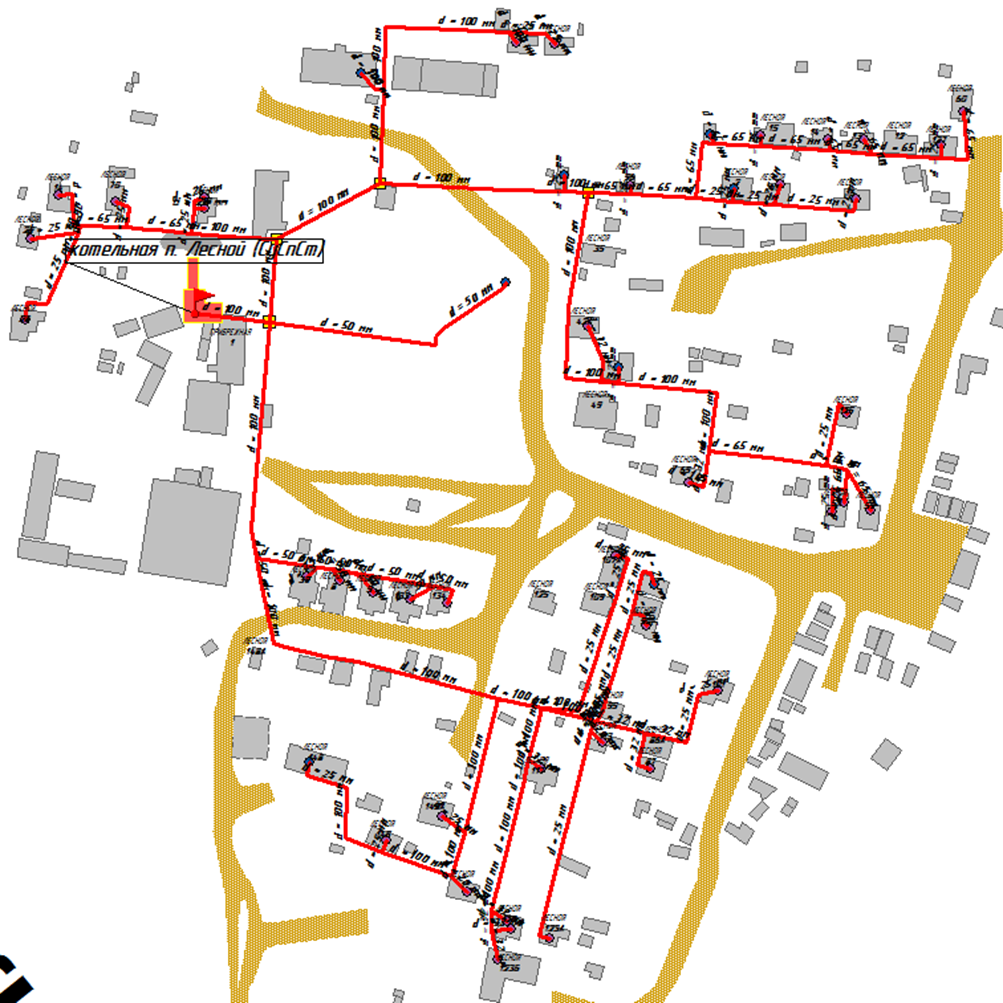 Рисунок 6.32.1 Расчетная схема зоны теплоснабжения потребителей от котельной ЗАО «Сургутспецстрой»Результаты расчета показателей надежности теплоснабжения потребителей от рассматриваемого источника приведены в Приложении 10А и на рисунках 6.32.2 и 6.32.3.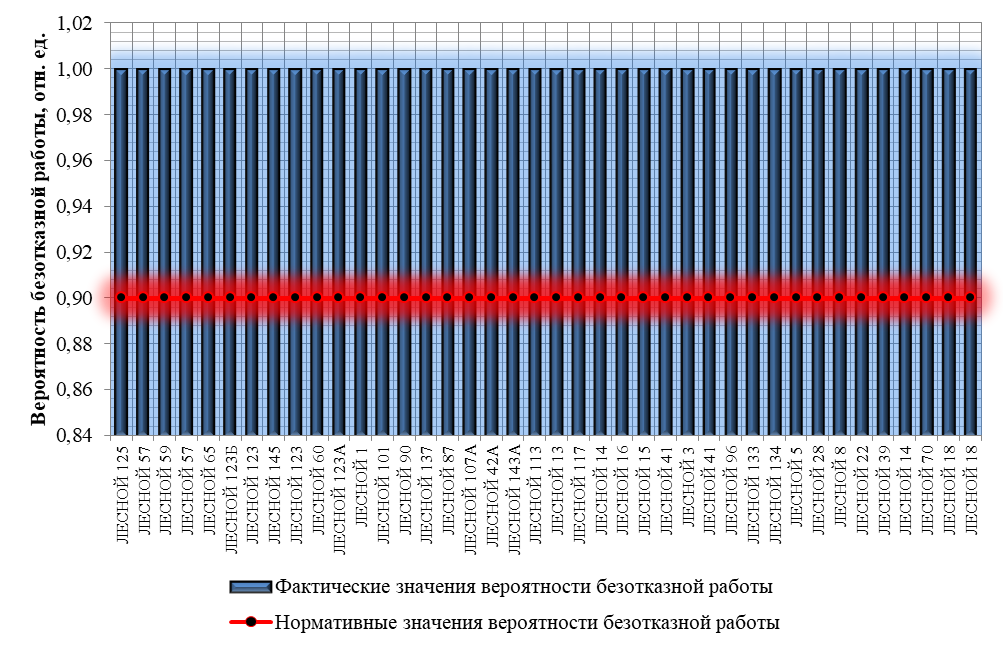 Рисунок 6.32.2 Вероятность безотказного теплоснабжения потребителей в рассматриваемой системе теплоснабжения Котельная ЗАО «Сургутспецстрой»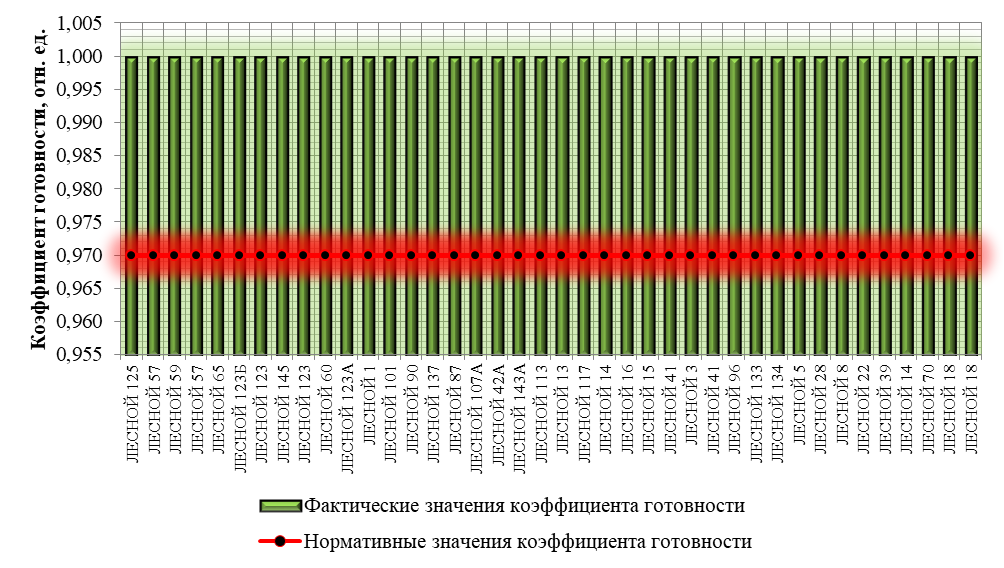 Рисунок 6.32.3 Коэффициент готовности системы к теплоснабжению потребителей Котельная ЗАО «Сургутспецстрой»Выводы по результатам расчетов1. Без учета реализации мероприятий нормативная надежность будет выдерживаться:- вероятность безотказного теплоснабжения наименее надежного потребителя составит 1, что выше существующего норматива (0,9);- коэффициент готовности к безотказному теплоснабжению потребителей составит 0,999815, что выше существующего норматива (0,97).2. Высокие показатели надежности обусловлены малой протяженностью и разветвленностью системы транспорта тепловой энергии.3. В связи с тем, что перспективные показатели надежности теплоснабжения удовлетворяют действующим нормативам, дополнительные мероприятия по повышению надежности не требуются. Для существующих тепловых сетей необходимо выполнять организационно-технические мероприятия:а) обеспечивать контроль исправного состояния и безопасной эксплуатации трубопроводов;б) своевременно проводить экспертное обследование технического состояния трубопроводов в установленные сроки с выдачей рекомендаций по дальнейшей эксплуатации или выдачей запрета на дальнейшую эксплуатацию трубопроводов;в) своевременно осуществлять капитальные ремонты ветхих и ненадежных тепловых сетей.Котельная ОАО «Горремстрой», Нефтеюганское шоссе, 21Этап 1. Оценка существующего положенияПо существующему положению система теплоснабжения является надежной.Этап 2. Оценка надежности на перспективу без учета реализации мероприятий по повышению надежностиРасчетная схема зоны теплоснабжения потребителей от котельной приведена на рисунке ниже (выделена красным цветом).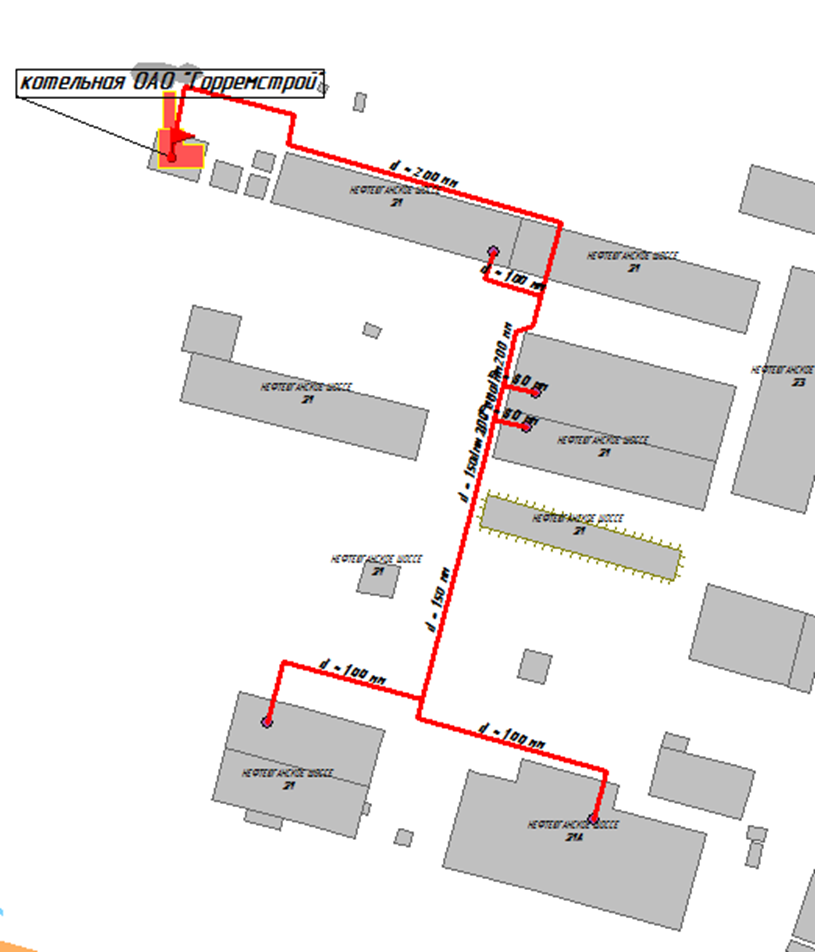 Рисунок 6.33.1 Расчетная схема зоны теплоснабжения потребителей от котельной ОАО «Горремстрой»Результаты расчета показателей надежности теплоснабжения потребителей от рассматриваемого источника приведены в Приложении 10А и на рисунках 6.33.2 и 6.33.3.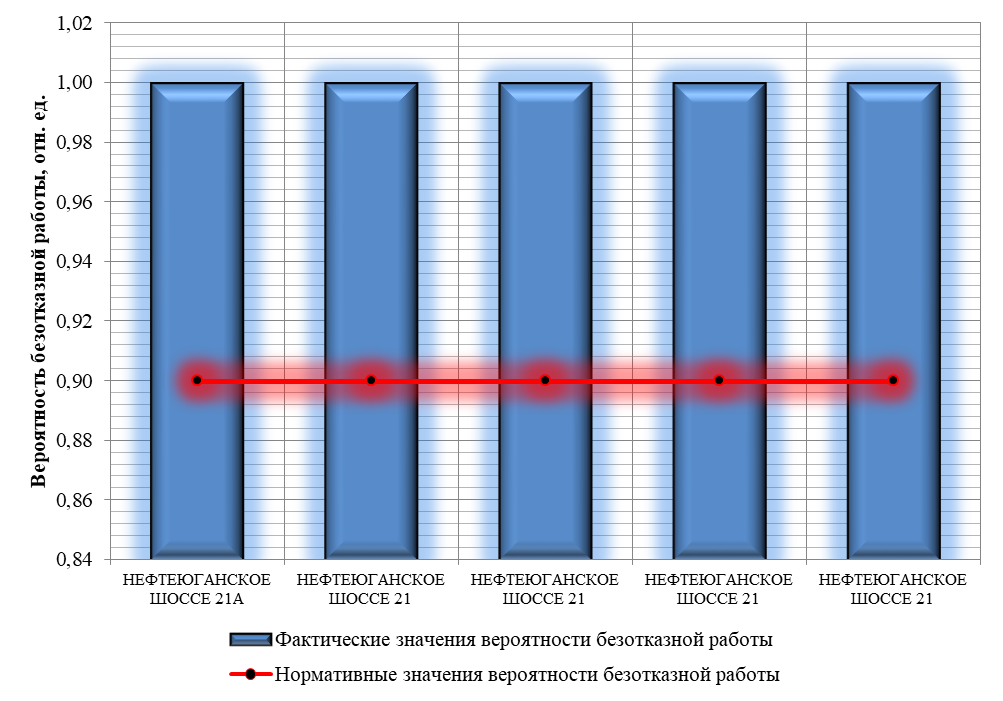 Рисунок 6.33.2 Вероятность безотказного теплоснабжения потребителей в рассматриваемой системе теплоснабжения Котельная ОАО «Горремстрой»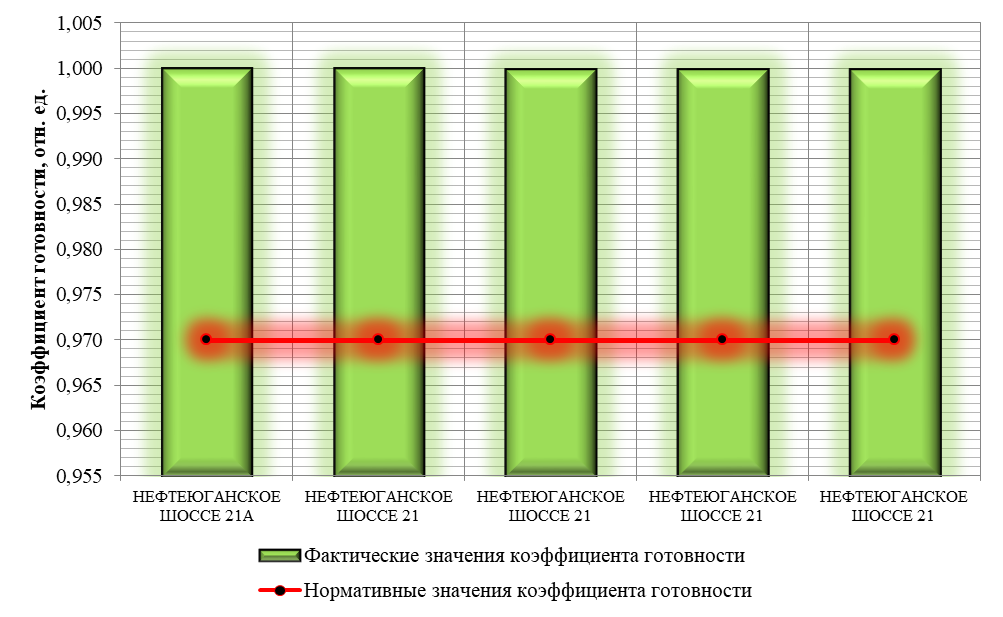 Рисунок 6.33.3 Коэффициент готовности системы к теплоснабжению потребителей Котельная ОАО «Горремстрой»Выводы по результатам расчетов1. Без учета реализации мероприятий нормативная надежность будет выдерживаться:- вероятность безотказного теплоснабжения наименее надежного потребителя составит 1, что выше существующего норматива (0,9);- коэффициент готовности к безотказному теплоснабжению потребителей составит 0,999916, что выше существующего норматива (0,97).2. Высокие показатели надежности обусловлены малой протяженностью и разветвленностью системы транспорта тепловой энергии.3. В связи с тем, что перспективные показатели надежности теплоснабжения удовлетворяют действующим нормативам, дополнительные мероприятия по повышению надежности не требуются. Для существующих тепловых сетей необходимо выполнять организационно-технические мероприятия:а) обеспечивать контроль исправного состояния и безопасной эксплуатации трубопроводов;б) своевременно проводить экспертное обследование технического состояния трубопроводов в установленные сроки с выдачей рекомендаций по дальнейшей эксплуатации или выдачей запрета на дальнейшую эксплуатацию трубопроводов;в) своевременно осуществлять капитальные ремонты ветхих и ненадежных тепловых сетей.Котельная ООО «ТВС-сервис», Инженерная 20Этап 1. Оценка существующего положенияПо существующему положению система теплоснабжения является надежной.Этап 2. Оценка надежности на перспективу без учета реализации мероприятий по повышению надежностиРасчетная схема зоны теплоснабжения потребителей от котельной  приведена на рисунке ниже (выделена красным цветом).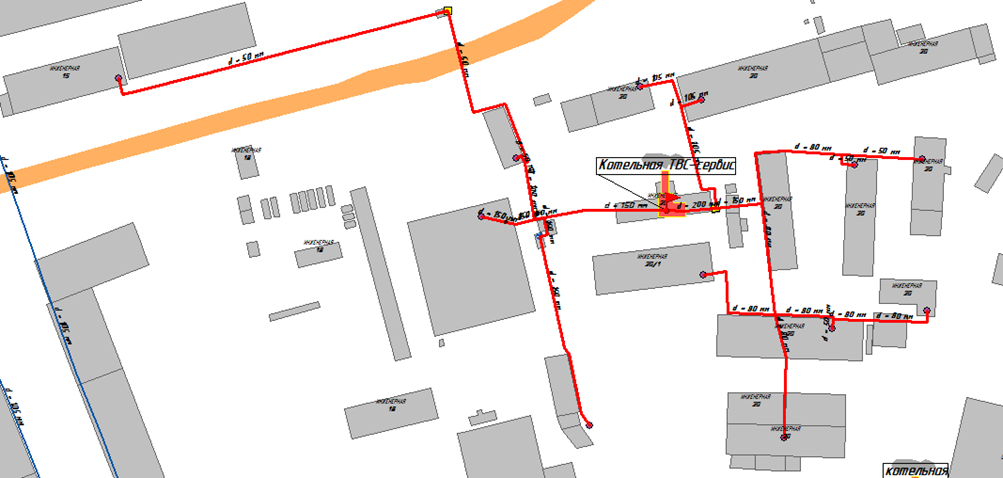 Рисунок 6.34.1 Расчетная схема зоны теплоснабжения потребителей от котельной ООО «ТВС-сервис»Результаты расчета показателей надежности теплоснабжения потребителей от рассматриваемого источника приведены в Приложении 10А и на рисунках 6.34.2 и 6.34.3.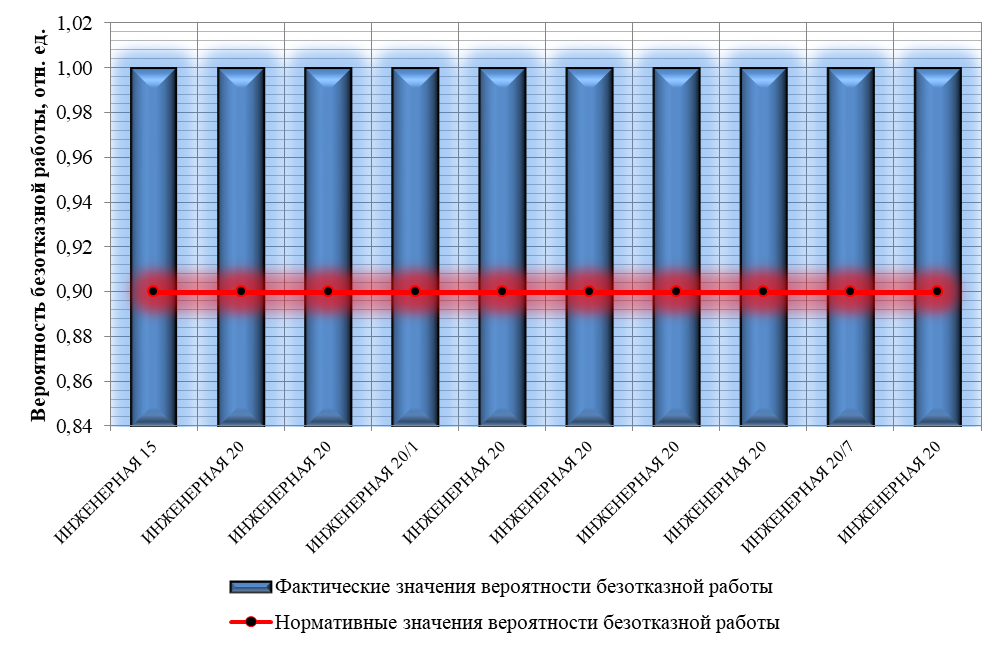 Рисунок 6.34.2 Вероятность безотказного теплоснабжения потребителей в рассматриваемой системе теплоснабжения Котельная ООО «ТВС-сервис»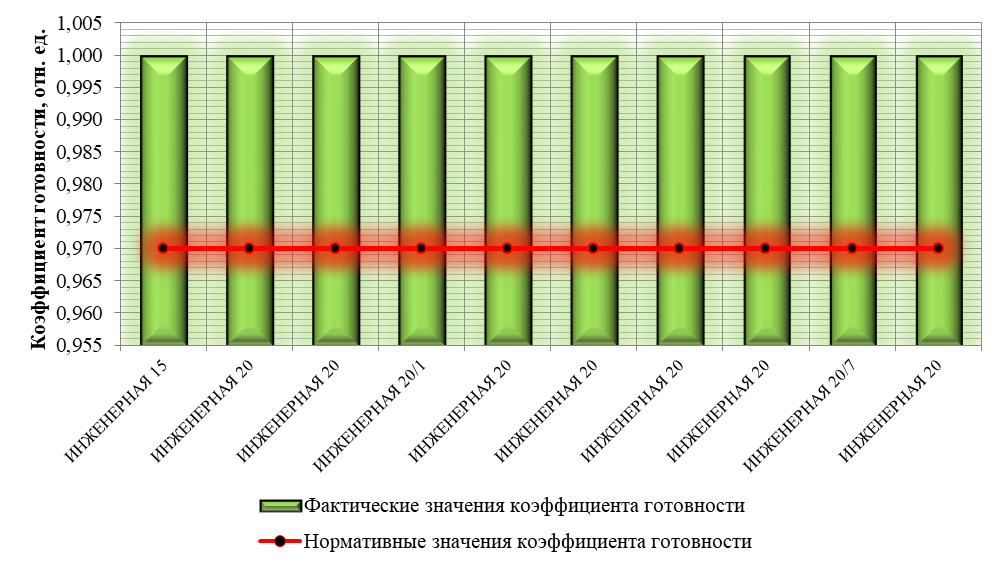 Рисунок 6.34.3 Коэффициент готовности системы к теплоснабжению потребителей Котельная ООО «ТВС-сервис»Выводы по результатам расчетов1. Без учета реализации мероприятий нормативная надежность будет выдерживаться:- вероятность безотказного теплоснабжения наименее надежного потребителя составит 1, что выше существующего норматива (0,9);- коэффициент готовности к безотказному теплоснабжению потребителей составит 0,99988, что выше существующего норматива (0,97).2. Высокие показатели надежности обусловлены малой протяженностью и разветвленностью системы транспорта тепловой энергии.3. В связи с тем, что перспективные показатели надежности теплоснабжения удовлетворяют действующим нормативам, дополнительные мероприятия по повышению надежности не требуются. Для существующих тепловых сетей необходимо выполнять организационно-технические мероприятия:а) обеспечивать контроль исправного состояния и безопасной эксплуатации трубопроводов;б) своевременно проводить экспертное обследование технического состояния трубопроводов в установленные сроки с выдачей рекомендаций по дальнейшей эксплуатации или выдачей запрета на дальнейшую эксплуатацию трубопроводов;в) своевременно осуществлять капитальные ремонты ветхих и ненадежных тепловых сетей.Котельная ООО «СКАТ-База», Монтажная 4Этап 1. Оценка существующего положенияПо существующему положению система теплоснабжения является надежной.Этап 2. Оценка надежности на перспективу без учета реализации мероприятий по повышению надежностиРасчетная схема зоны теплоснабжения потребителей от котельной  приведена на рисунке ниже (выделена красным цветом).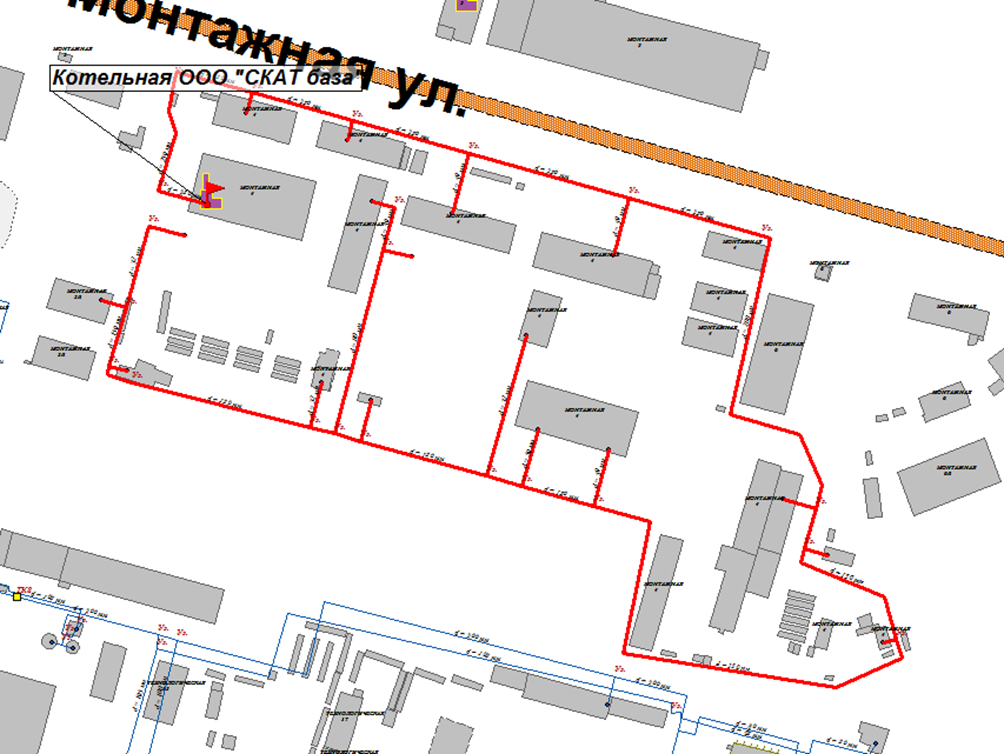 Рисунок 6.35.1 Расчетная схема зоны теплоснабжения потребителей от котельной ООО «СКАТ-База»Результаты расчета показателей надежности теплоснабжения потребителей от рассматриваемого источника приведены в Приложении 10А и на рисунках 6.35.2 и 6.35.3.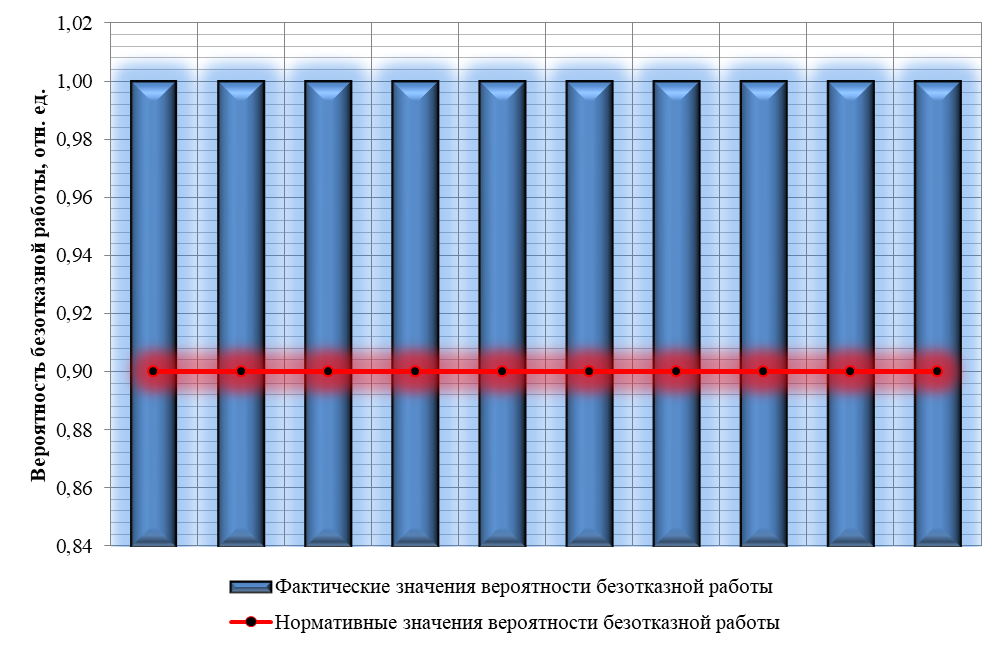 Рисунок 6.35.2 Вероятность безотказного теплоснабжения потребителей в рассматриваемой системе теплоснабжения Котельная ООО «СКАТ-База»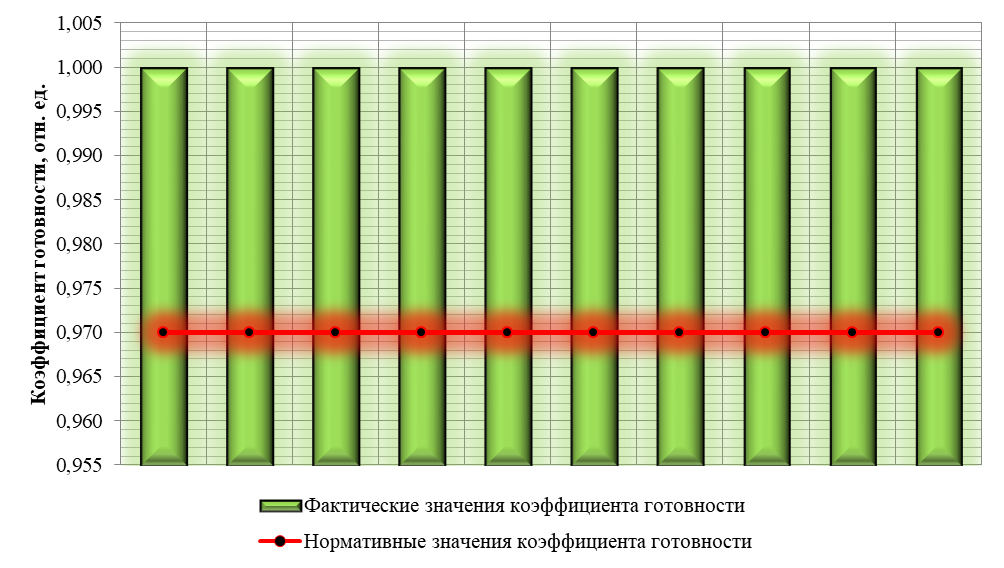 Рисунок 6.35.3 Коэффициент готовности системы к теплоснабжению потребителей Котельная ООО «СКАТ-База»Выводы по результатам расчетов1. Без учета реализации мероприятий нормативная надежность будет выдерживаться:- вероятность безотказного теплоснабжения наименее надежного потребителя составит 1, что выше существующего норматива (0,9);- коэффициент готовности к безотказному теплоснабжению потребителей составит 0,99988, что выше существующего норматива (0,97).2. Высокие показатели надежности обусловлены малой протяженностью и разветвленностью системы транспорта тепловой энергии.3. В связи с тем, что перспективные показатели надежности теплоснабжения удовлетворяют действующим нормативам, дополнительные мероприятия по повышению надежности не требуются. Для существующих тепловых сетей необходимо выполнять организационно-технические мероприятия:а) обеспечивать контроль исправного состояния и безопасной эксплуатации трубопроводов;б) своевременно проводить экспертное обследование технического состояния трубопроводов в установленные сроки с выдачей рекомендаций по дальнейшей эксплуатации или выдачей запрета на дальнейшую эксплуатацию трубопроводов;в) своевременно осуществлять капитальные ремонты ветхих и ненадежных тепловых сетей.Котельная ООО «Технические системы», Нефтеюганское ш. 64/1Этап 1. Оценка существующего положенияПо существующему положению система теплоснабжения является надежной.Этап 2. Оценка надежности на перспективу без учета реализации мероприятий по повышению надежностиРасчетная схема зоны теплоснабжения потребителей от котельной приведена на рисунке ниже (выделена красным цветом).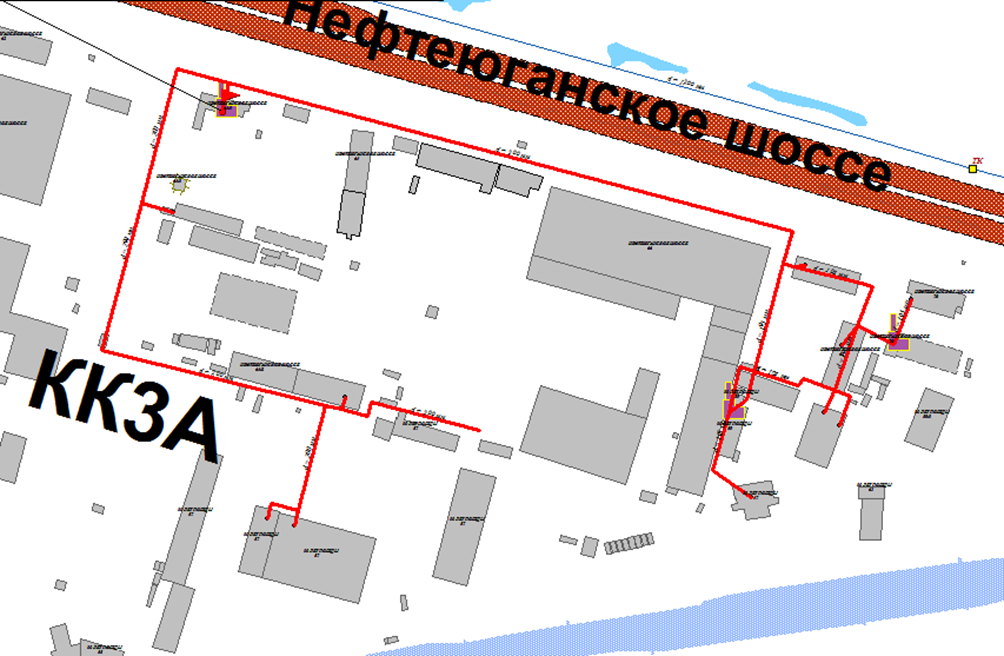 Рисунок 6.36.1 Расчетная схема зоны теплоснабжения потребителей от котельной ООО «Технические системы»Результаты расчета показателей надежности теплоснабжения потребителей от рассматриваемого источника приведены в Приложении 10А и на рисунках 6.36.2 и 6.36.3.Рисунок 6.36.2 Вероятность безотказного теплоснабжения потребителей в рассматриваемой системе теплоснабжения Котельная ООО «Технические системы»Рисунок 6.36.3 Коэффициент готовности системы к теплоснабжению потребителей Котельная ООО «Технические системы»Выводы по результатам расчетов1. Без учета реализации мероприятий нормативная надежность будет выдерживаться:- вероятность безотказного теплоснабжения наименее надежного потребителя составит 1, что выше существующего норматива (0,9);- коэффициент готовности к безотказному теплоснабжению потребителей составит 0,99988, что выше существующего норматива (0,97).2. Высокие показатели надежности обусловлены малой протяженностью и разветвленностью системы транспорта тепловой энергии.3. В связи с тем, что перспективные показатели надежности теплоснабжения удовлетворяют действующим нормативам, дополнительные мероприятия по повышению надежности не требуются. Для существующих тепловых сетей необходимо выполнять организационно-технические мероприятия:а) обеспечивать контроль исправного состояния и безопасной эксплуатации трубопроводов;б) своевременно проводить экспертное обследование технического состояния трубопроводов в установленные сроки с выдачей рекомендаций по дальнейшей эксплуатации или выдачей запрета на дальнейшую эксплуатацию трубопроводов;в) своевременно осуществлять капитальные ремонты ветхих и ненадежных тепловых сетей.Аварийные схемы покрытия тепловой нагрузки в аварийных (экстремальных) условиях при отказах на основных теплоисточниках, магистральных тепловых сетях или насосных станцияхРасчет аварийных режимов производится при помощи электронной модели существующей системы теплоснабжения г. Сургута, выполненной в ПРК ZuluThermo 8.0.Порядок ограничений теплоснабжения потребителей регламентируется п. 108 Постановления Правительства РФ от 08.08.2012 г. №808 «Об организации теплоснабжения в Российской Федерации и о внесении изменений в некоторые акты Правительства Российской Федерации»:«108. Графики ограничений потребителей в случае угрозы возникновения аварийной ситуации вводятся в действие единой теплоснабжающей организацией по решению органа местного самоуправления поселения, городского округа, органа исполнительной власти городов федерального значения Москвы и Санкт-Петербурга.Об ограничениях теплоснабжения теплоснабжающая организация сообщает потребителям:при возникновении дефицита тепловой мощности и отсутствии резервов на источниках тепловой энергии - за 10 часов до начала ограничений;при дефиците топлива - не более чем за 24 часа до начала ограничений.При аварийных ситуациях, требующих принятия безотлагательных мер, осуществляется срочное введение графиков ограничения и отключения с последующим в течение 1 часа оповещением потребителей о причинах и предполагаемой продолжительности отключения.На основе ожидаемых сроков и длительности ограничения потребитель при наличии технической возможности может принять решение о сливе воды из теплопотребляющих установок по согласованию с теплоснабжающей организацией.Теплоснабжающая организация обязана обеспечить оперативный контроль за выполнением потребителями распоряжений о введении графиков и размерах ограничения потребления тепловой энергии».ТСО г. Сургута разработаны графики аварийных отключений. Целью разработки данного раздела является проверка возможности выполнения утвержденных графиков ограничения теплопотребления, а также составление предложений по их корректировке (при необходимости)Возможности теплоснабжения от СГРЭС-1 и ПКТС при аварии на тепломагистрали СГРЭС-2-ВЖРДля моделирования аварийных режимов рассматривается следующее условие - авария магистрального теплопровода от СГРЭС-2-ВЖР, при стоянии расчетной температуры наружного воздуха. Необходимо определить возможность покрытия тепловой нагрузки объединенной зоны теплоснабжения, включающей:- потребителей от тепломагистрали СГРЭС-1 –ПКТС – Город;- потребителей от тепломагистрали СГРЭС-2 – ВЖР, теплоснабжение которых происходит по резервной схеме – через перемычку 2Ду800 мм по ул. Пролетарской (9ТК-2 – П-12), путь теплоносителя представлен на рисунке 7.1.1.Решения об аварийном распределении тепловой нагрузки между источниками тепловой энергии, входящими в состав СЦТ определяются с учетом оценки тепловых балансов по объединенной системе теплоснабжения.На рисунке 7.1.1 представлена максимальная нагрузка в объединенной системе при отказе «головного» участка СГРЭС-2 (в расчете участвует среднечасовая нагрузка ГВС). Покрывается за счет комплекса СГРЭС-1 – ПКТС.Как видно, с точки зрения балансов тепловой мощности, присоединенная нагрузка с учетом потерь тепловой энергии в тепловых сетях не может обеспечиваться в полном объеме. Ограничения тепловой мощности наступят при температуре менее -40°C.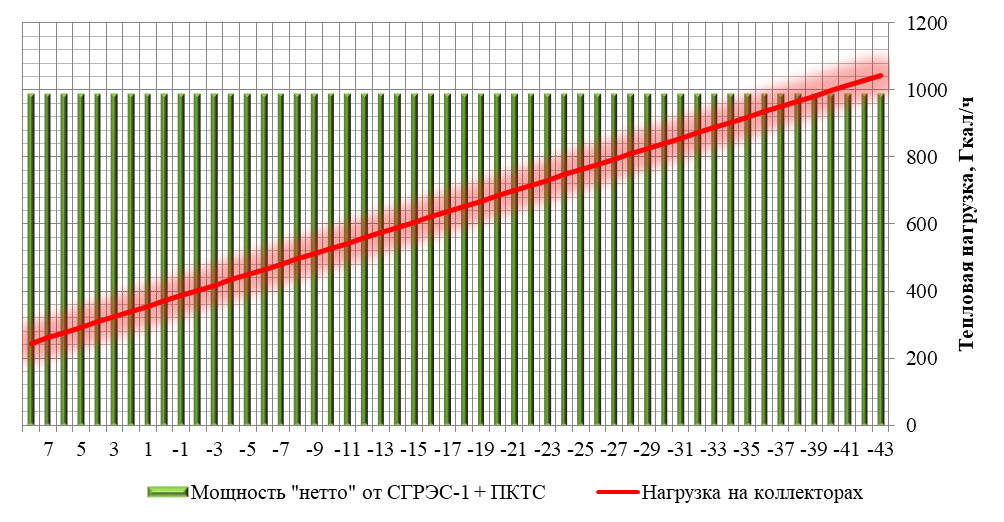 Рисунок 7.1.1 Максимальная нагрузка объединенной системы теплоснабженияРасчеты в электронной модели теплоснабжения показали, что, несмотря на незначительные расхождения теплового баланса, основной проблемой обеспечения всех потребителей тепловой энергией от комплекса СГРЭС-1-ПКТС, станет невозможность поддержания гидравлического режима в объединённой системе из-за недостаточной пропускной способности магистральных трубопроводов.Путем моделирования различных этапов отключения тепловых нагрузок, был рассчитан максимально возможный вариант функционирования объединенной системы теплоснабжения, при аварии магистрального теплопровода от СГРЭС-2-ВЖР. В данном, аварийном режиме функционирования СЦТ, для снижения тепловой нагрузки на комплексе СГРЭС-1-ПКТС предлагается переключение части тепловых нагрузок на зоны котельных №1, №2, №3.С помощью расчетов тепловых балансов и гидравлического режима в электронной модели теплоснабжения были определены подзоны теплоснабжения, для которых возможна подача тепловой энергии от котельных №1, №2, №3.Для обеспечения большей равномерности распределения тепловой нагрузки между источниками в аварийном режиме и, следовательно, покрытия большего объема потребителей от данных котельных, моделирование производилось из условия 1 этапа отключений:Qотопления – в полном объеме;Qвентиляция – в полном объеме;Qгвс – отключение до уровня аварийной брони;На зону теплоснабжения котельной №1 переключаются ЦТП-7, 21, 34, 35.Зона теплоснабжения котельной №1 представлена на рисунке ниже.На зону теплоснабжения котельной №2 переключаются ЦТП-1, 5, 99. Зона теплоснабжения котельной №2 представлена на рисунке ниже.На зону теплоснабжения котельной №3 переключаются ЦТП-8, 22, 36, 70, 71, 76, 77. Зона теплоснабжения котельной №3 представлена на рисунке ниже.В описанных режимах работы, в зонах действия котельных №1, №2 и №3, соблюдаются следующие условия:1.	Обеспечивается тепловая нагрузка отопления и вентиляции в полном объеме;2.	Тепловая нагрузка на ГВС обеспечивается до уровня аварийной брони;3.	Обеспечивается необходимо минимальный располагаемый напор (12 м.вод.ст.) на элеваторных вводах потребителей тепловой энергией;4.	Обеспечивается необходимо минимальный располагаемый напор (3 м.вод.ст.) на безэлеваторных (зависимые, АУУ, ИТП) вводах потребителей тепловой энергией;5.	Соблюдаются тепловые балансы источников, т.е. подключенная тепловая нагрузка не превышает располагаемой мощности теплоисточников.Пьезометрические графики до самых удаленных потребителей от котельных №1, №2 и №3 представлены на рисунках ниже.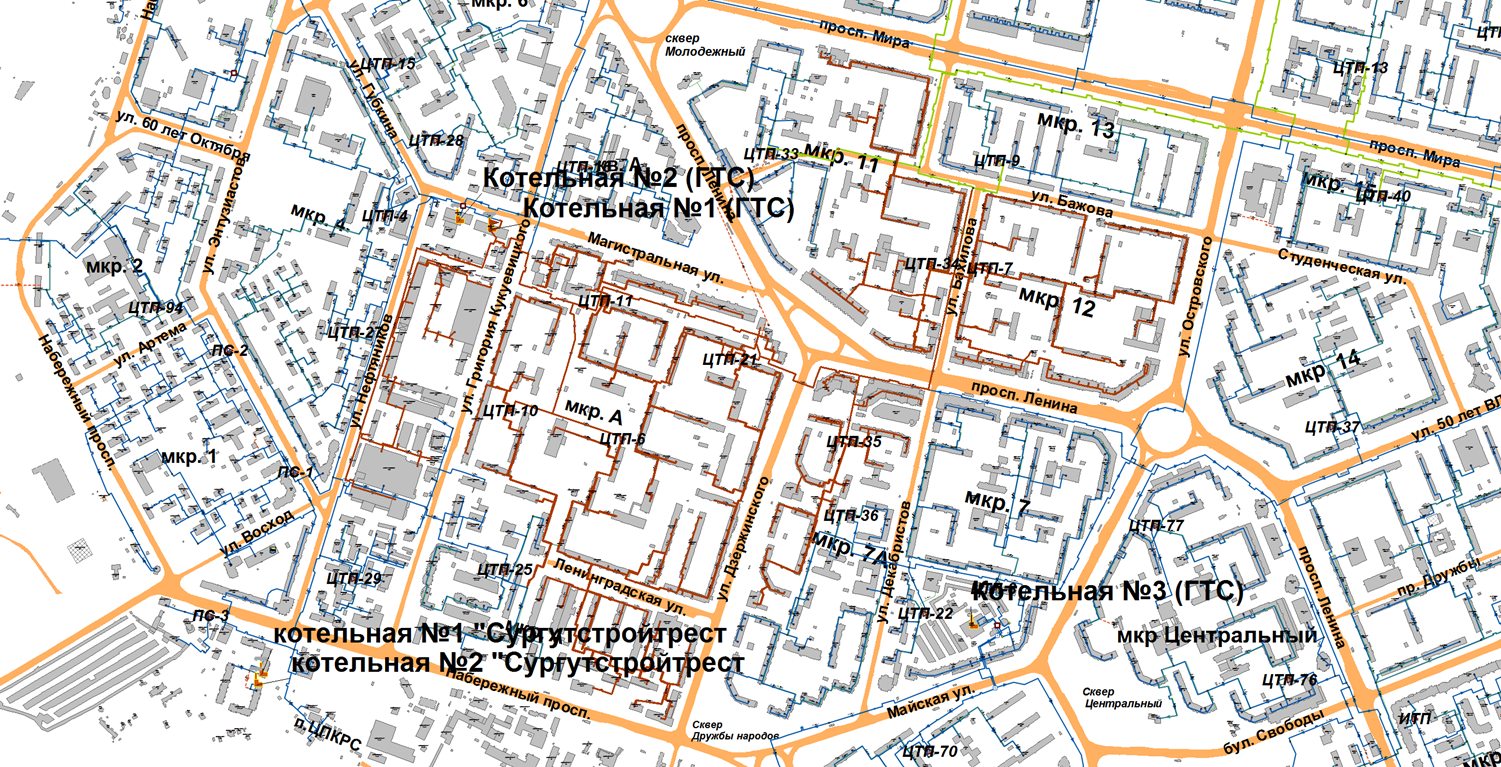 Рисунок 7.1.2 Модифицированная зона теплоснабжения котельной №1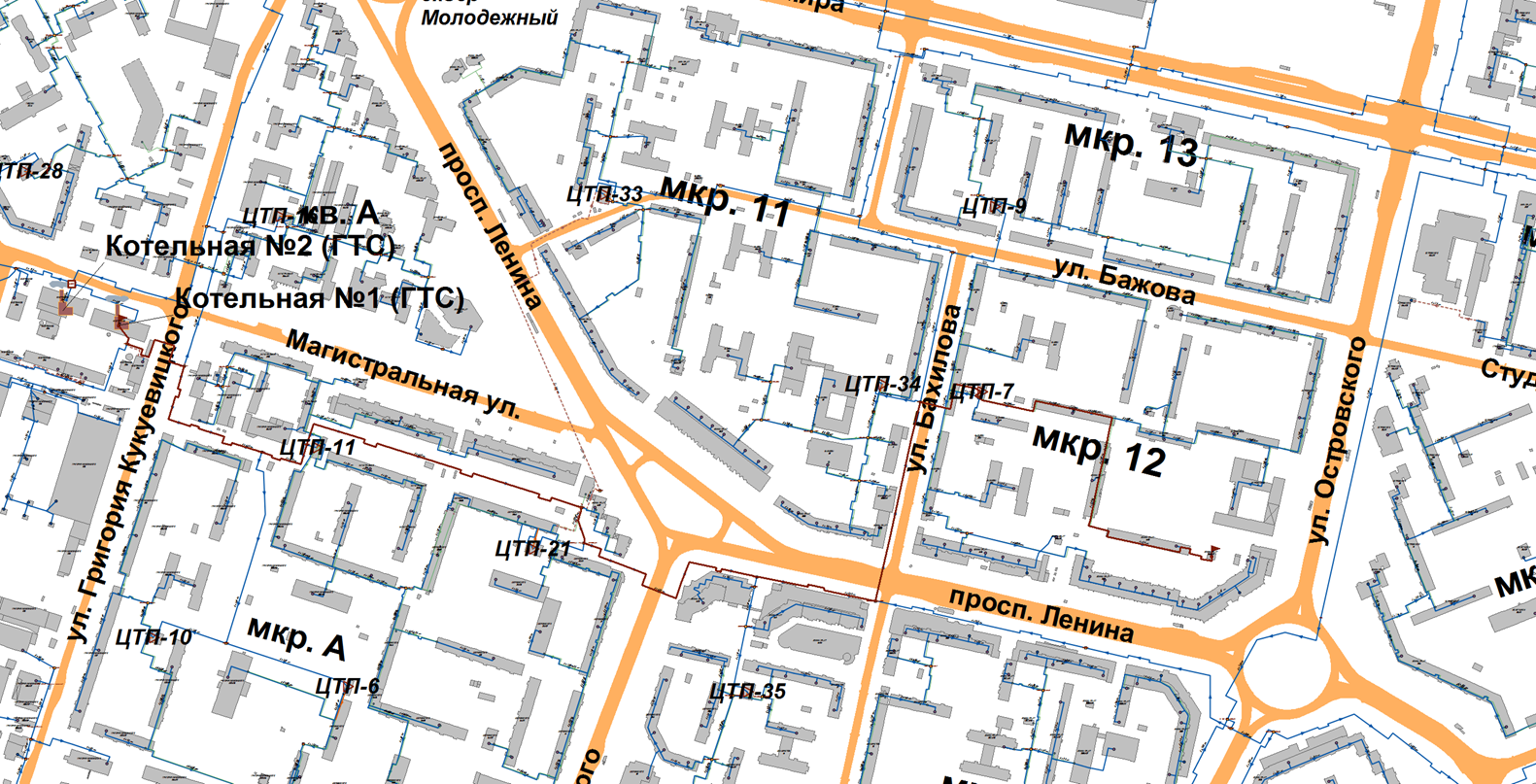 Рисунок 7.1.3 Путь построения пьезометрического графика от Котельной №1 до потребителя с наихудшими параметрами гидравлического режима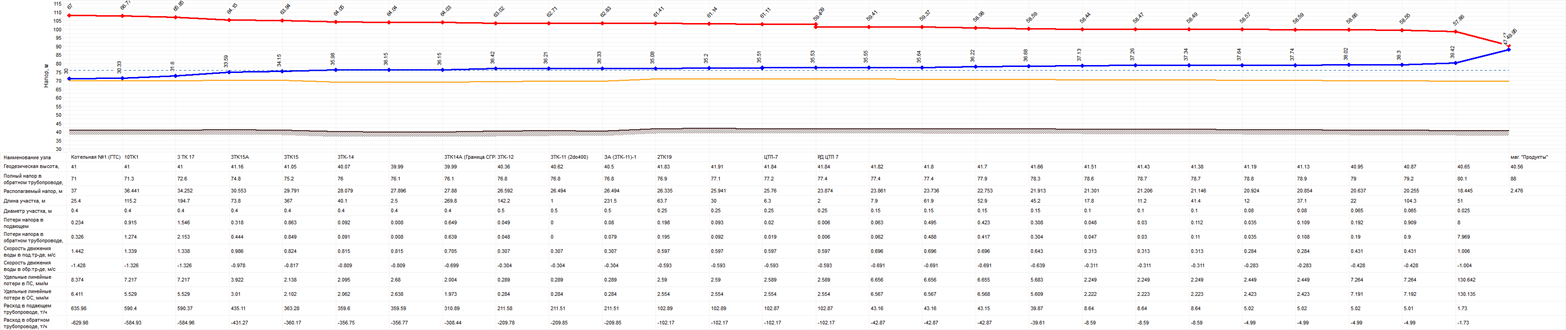 Рисунок 7.1.4 Пьезометрический график от Котельной №1 до потребителя с наихудшими параметрами гидравлического режима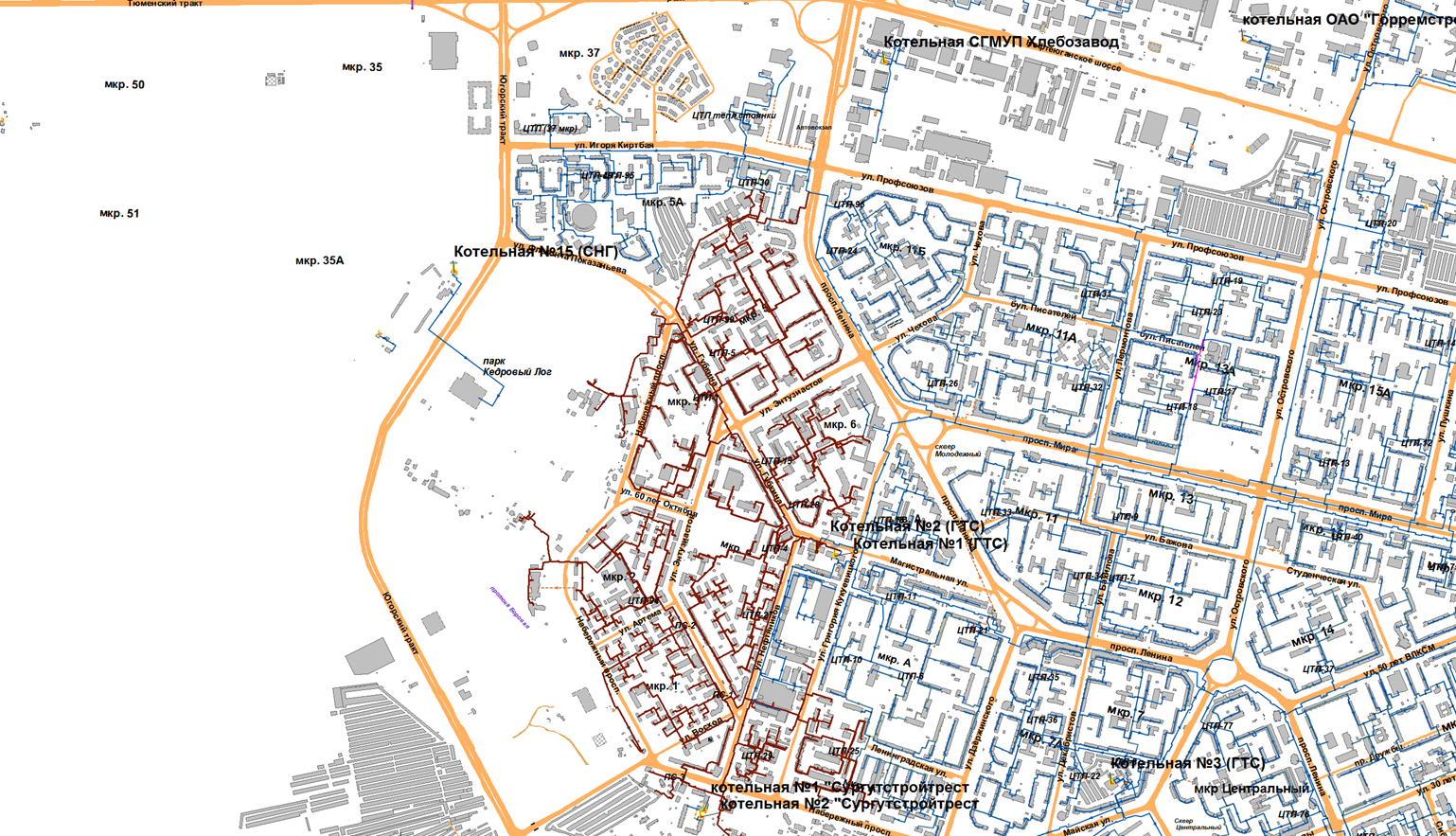 Рисунок 7.1.5 Модифицированная зона теплоснабжения котельной №2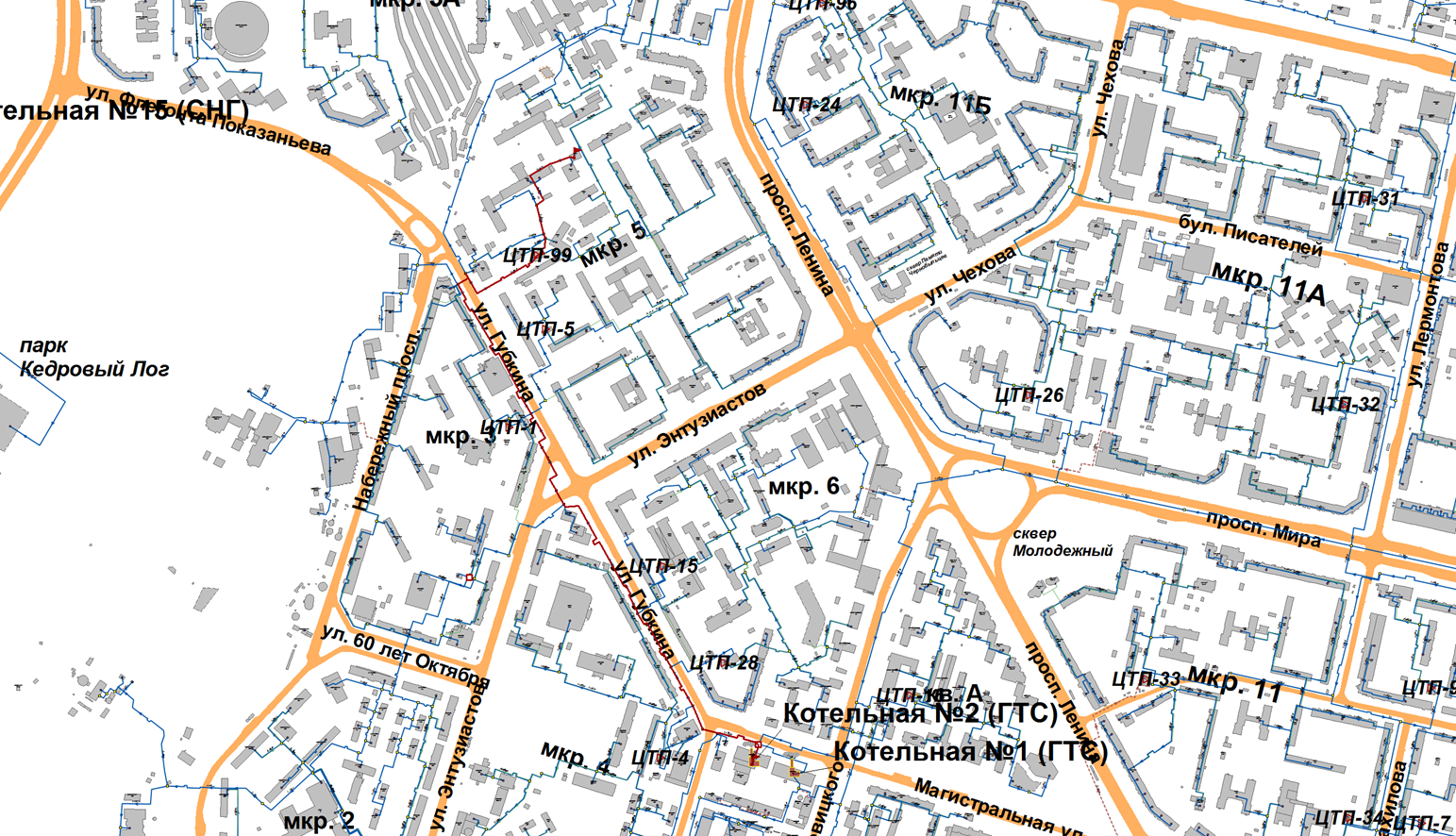 Рисунок 7.1.6 Путь построения пьезометрического графика от Котельной №2 до потребителя с наихудшими параметрами гидравлического режима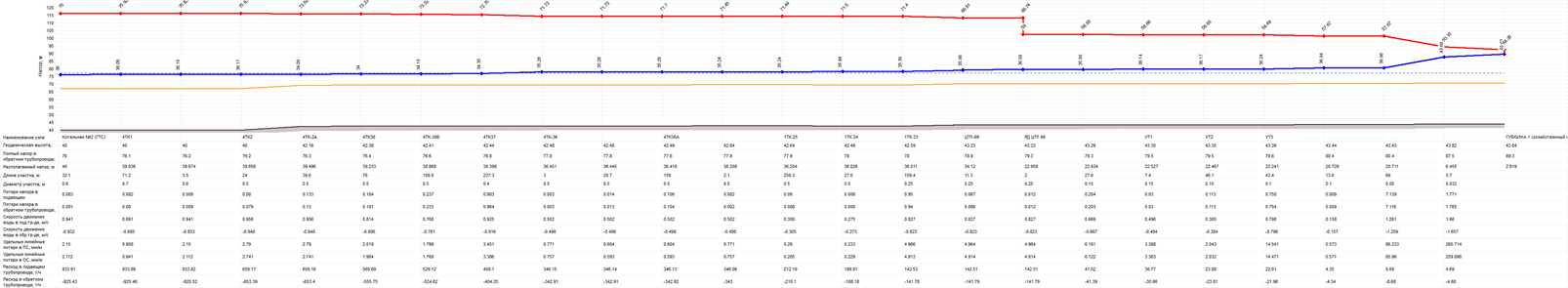 Рисунок 7.1.7 Пьезометрический график от Котельной №2 до потребителя с наихудшими параметрами гидравлического режима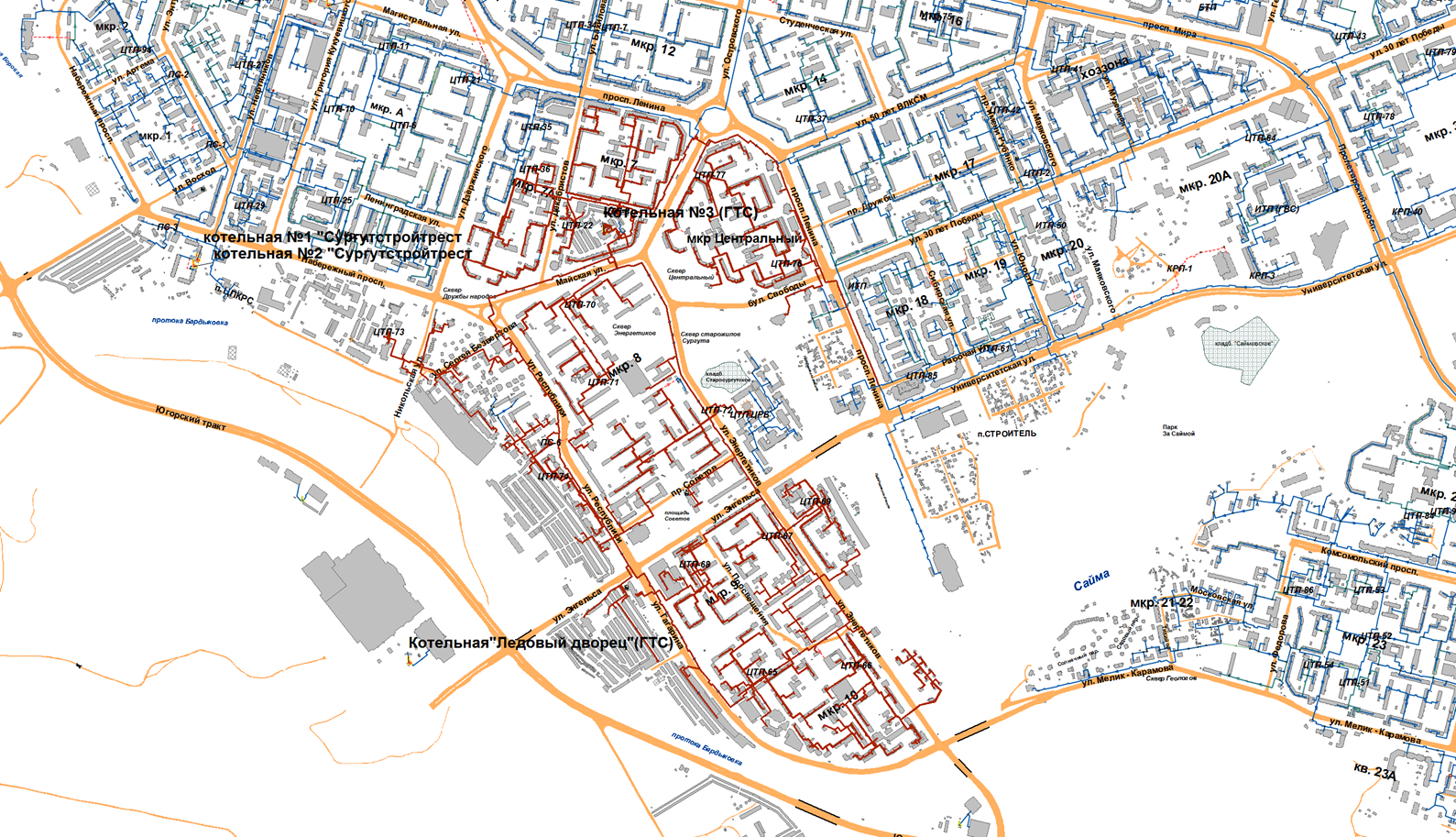 Рисунок 7.1.8 Модифицированная зона теплоснабжения котельной №3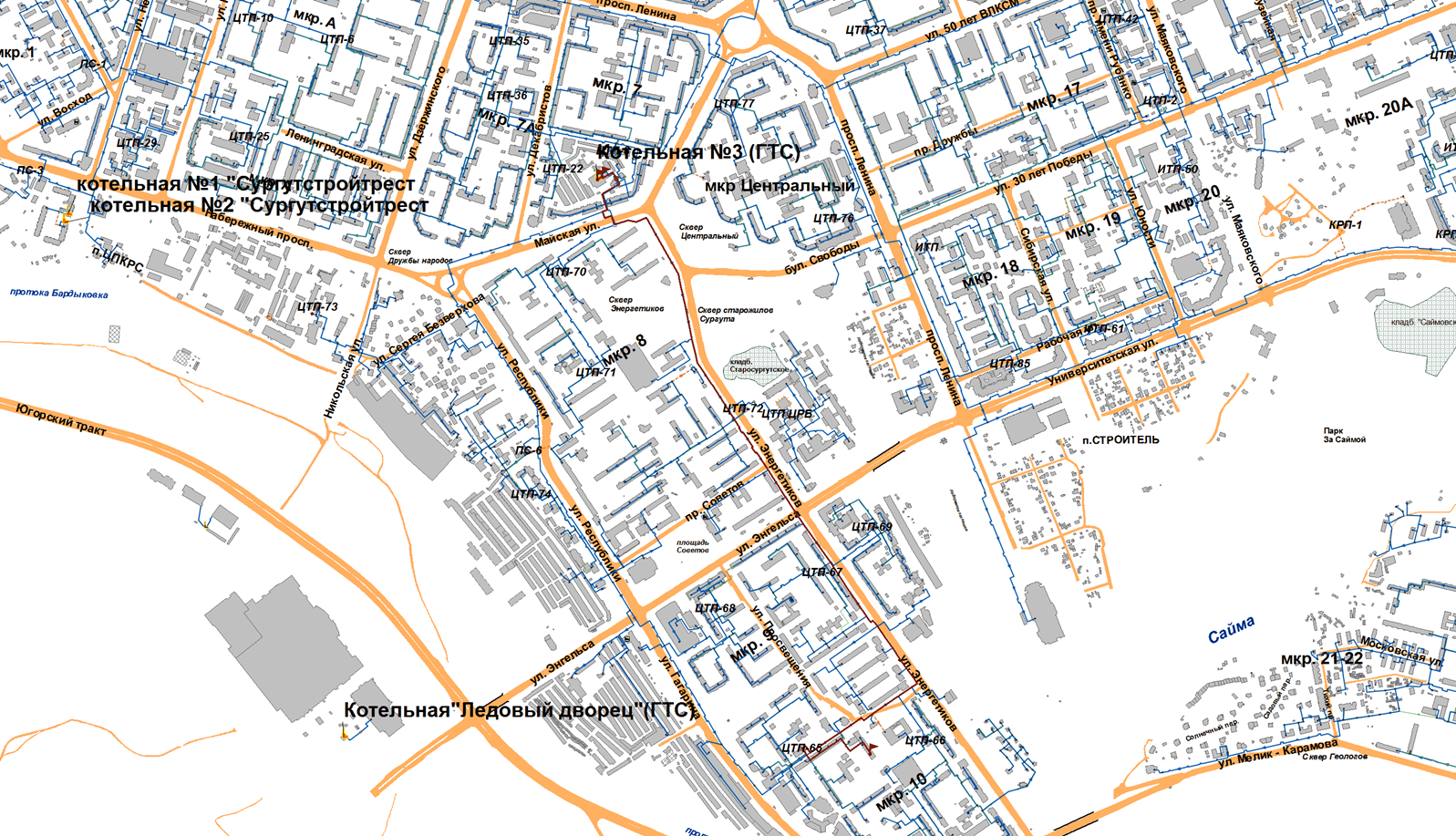 Рисунок 7.1.9 Путь построения пьезометрического графика от Котельной №3 до потребителя с наихудшими параметрами гидравлического режима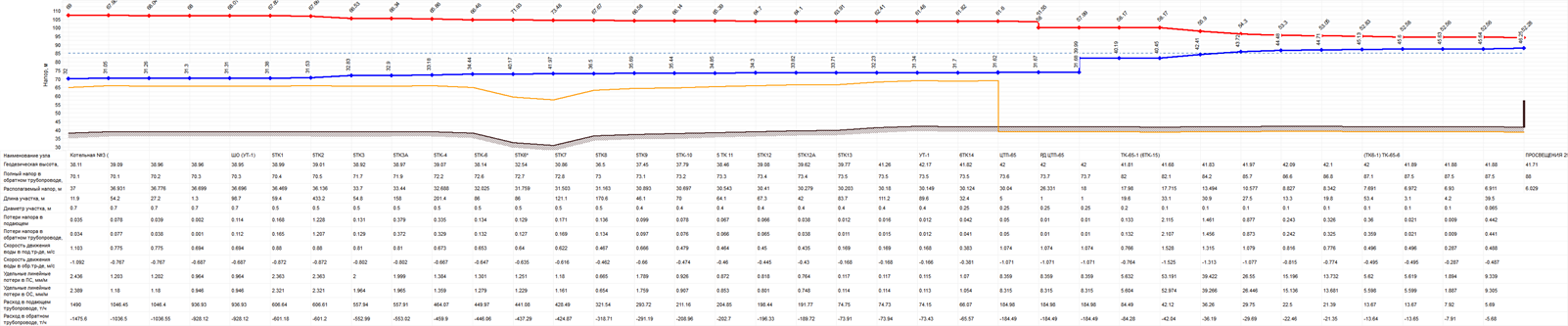 Рисунок 7.1.10 Пьезометрический график от Котельной №3 до потребителя с наихудшими параметрами гидравлического режимаПереключение дополнительных подзон (ЦТП) сверх указанных, к данным котельным, не представляется возможным, по следующим причинам:1.	Отсутствие дополнительно располагаемой мощности на источниках;2.	Невозможность обеспечения гидравлического режима потребителей дополнительных подзон.В объединенной зоне теплоснабжения СГРЭС-1 – ПКТС – Город – ВЖР, для возможности обеспечения всех потребителей тепловой энергией по аварийной схеме, необходимо:1.	Произведения 1 этапа отключений, во всей объединенной зоне теплоснабжения:a.	Qотопления – в полном объеме;b.	Qвентиляция – в полном объеме;c.	Qгвс – отключение до уровня аварийной брони;2.	Переключение потребителей a.	ВЖР на комплекс СГРЭС-1 – ПКТС, через резервирующую перемычку по Пролетарскому проспектуОбъединенная зона теплоснабжения изображена на рисунке 7.1.10. Пьезометрические графики до самых удаленных потребителей представлены в Приложении 10Г.В описанных режимах работы в объединённой зоне теплоснабжения, соблюдаются следующие условия:1.	Обеспечивается тепловая нагрузка отопления и вентиляции в полном объеме;2.	Тепловая нагрузка на ГВС обеспечивается до уровня аварийной брони;3.	Обеспечивается необходимо минимальный располагаемый напор (12 м.вод.ст.) на элеваторных вводах потребителей тепловой энергией;4.	Обеспечивается необходимо минимальный располагаемый напор (3 м.вод.ст.) на безэлеваторных (зависимые, АУУ, ИТП) вводах потребителей тепловой энергией;5.	Соблюдаются тепловые балансы источников, т.е. подключенная тепловая нагрузка не превышает располагаемой мощности комплекса.При такой схеме покрытия аварийной нагрузки наиболее проблемной зоной теплоснабжения, оказываются потребители, обеспечиваемые тепловой энергией от ЦТП-88,90,100. Проблемная зона обозначена на рис 7.1.13.При обеспечении теплоснабжения данной зоны от СГРЭС-1 – ПКТС, через резервирующую перемычку по Пролетарскому проспекту и далее по участку магистральной сети П-6 – П-5, происходит нарушение циркуляции ввиду нехватки располагаемого напора в удаленных узловых точках. Это в первую очередь обусловлено удаленностью потребителей от источников тепловой энергии (~ 12 км).Существует техническая возможность переключения зоны теплоснабжения ЦТП-88 на зону теплоснабжения ЦТП-87. Для этого необходимо произвести переключения запорной арматуры на участке от ТК-88-34 – ТК-88-35(ТК-35). Однако даже при введении 2 этапа отключений в данной зоне теплоснабжения, невозможно обеспечить всех потребителей необходимым расходом теплоносителя. Последовательное моделирование снижения тепловых нагрузок показало, что для обеспечения устойчивого гидравлического режима необходимо снизить тепловую нагрузка абонентов зон ЦТП-88 на 47-50%. Таким образом, в случае описанной аварийной ситуации на СГРЭС-2, в период стояния расчетных температур, снабжение абонентов зоны действия ЦТП-88, качественным и надежным теплоснабжением – невозможно. Однако, обеспечив ограниченный расход теплоносителя в этой зоне, возможно предотвратить размораживание систем отопления. Пьезометрический график, до самого удаленного потребителя объединенной зоны, представлен в Приложении 10Г.В свою очередь, к потребителям зоны ЦТП- 90 и 100, в случае рассматриваемой аварийной ситуации на СГРЭС-2, централизованное теплоснабжение будет прекращено полностью. Учитывая, относительно небольшую подключенную нагрузку подзоны ЦТП-100 (1,8325 Гкал/час), предлагается обеспечить данную зону теплоснабжения по аварийной схеме от передвижных источников тепловой энергии. Схемой рекомендуется предусмотреть на ЦТП-100 мероприятия по организации быстро разъёмных соединений с гибкими подводами аварийных источников.Обеспечение теплоснабжением подзоны ЦТП-90, при рассматриваемых условиях, технически невыполнимо. Для резервирования этой зоны необходимо проведение мероприятий, описанных в п. 4.1.4.1.2 – Устройство технологической связи тепломагистралей «СГРЭС-1 - ПКТС» и «СГРЭС-2 - ВЖР». Данное мероприятие также позволит зарезервировать наиболее проблемные подзоны ЦТП-88 и100.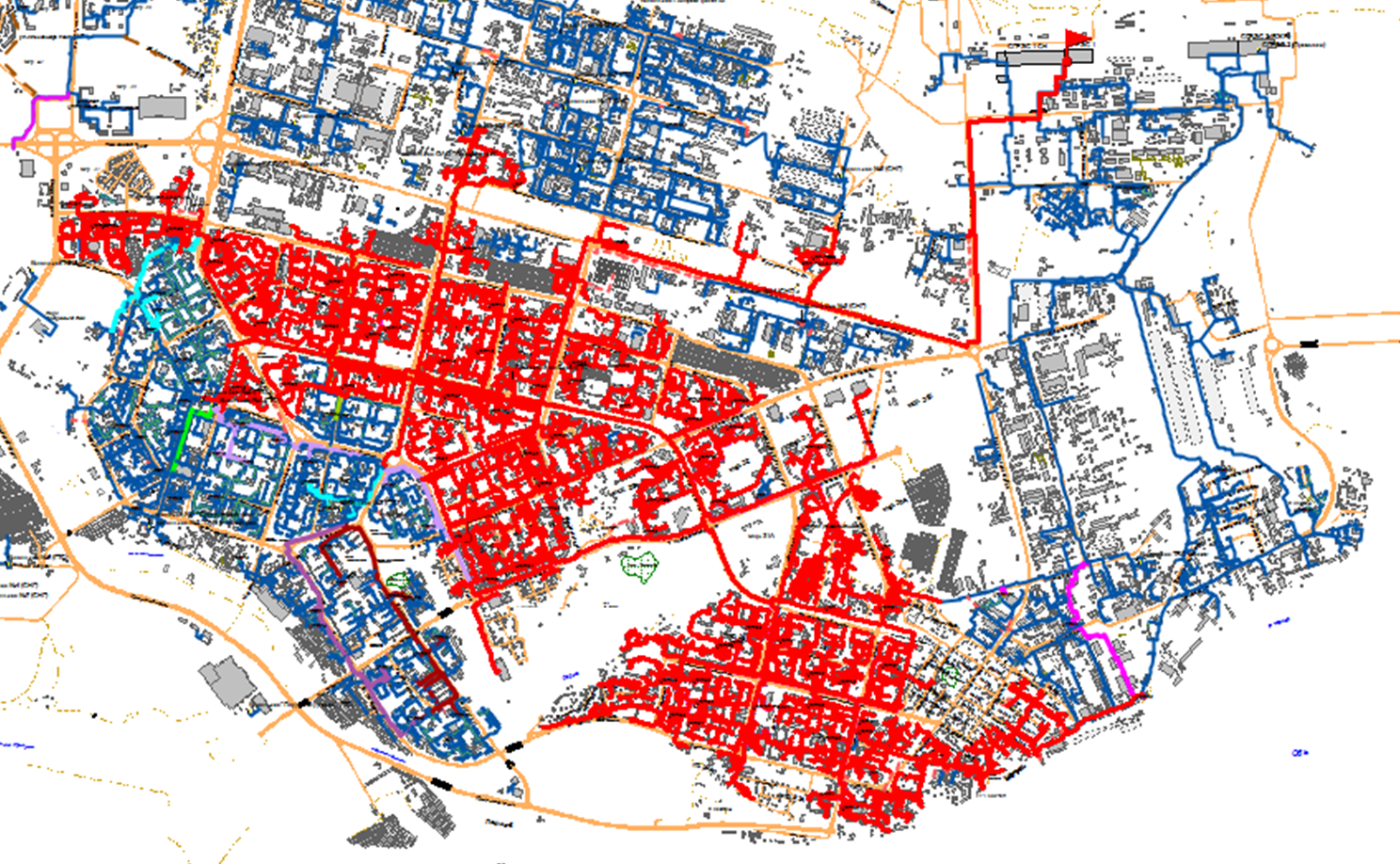 Рисунок 7.1.11 Объединенная зона теплоснабжения СГРЭС-1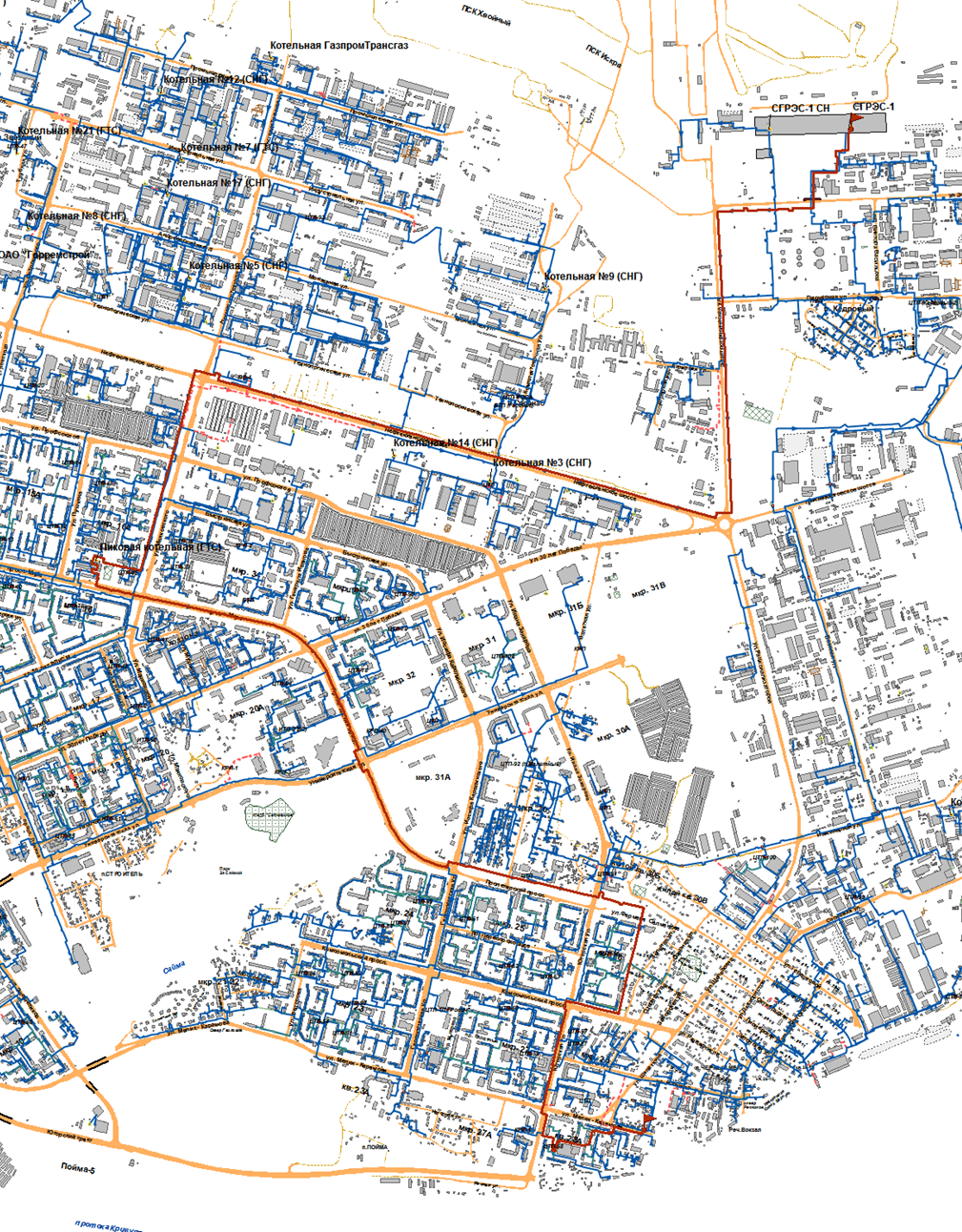 Рисунок 7.1.12 Путь построения пьезометрического графика от СГРЭС-1 до потребителя с наихудшими параметрами гидравлического режима (без подзоны ЦТП-88)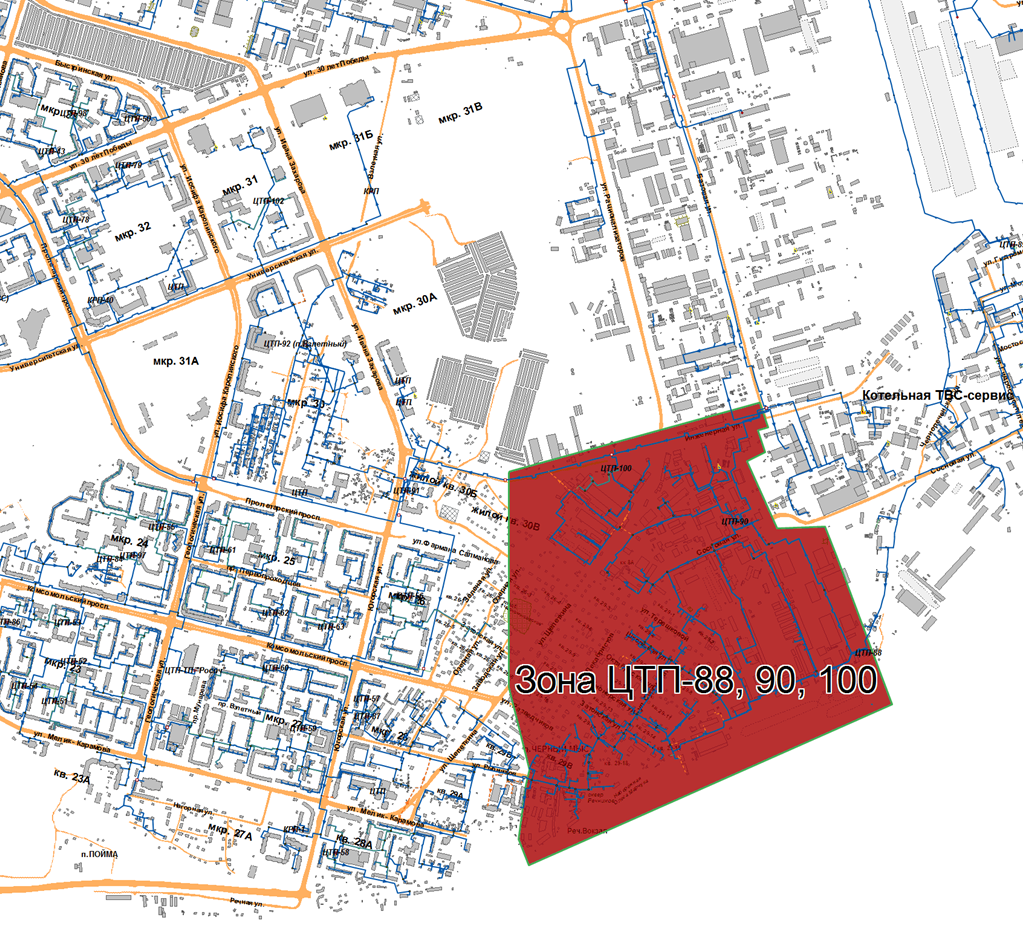 Рисунок 7.1.13 Зона ЦТП 88, 90, 100 –наиболее проблемная зона обеспечения тепловой энергией в аварийном режиме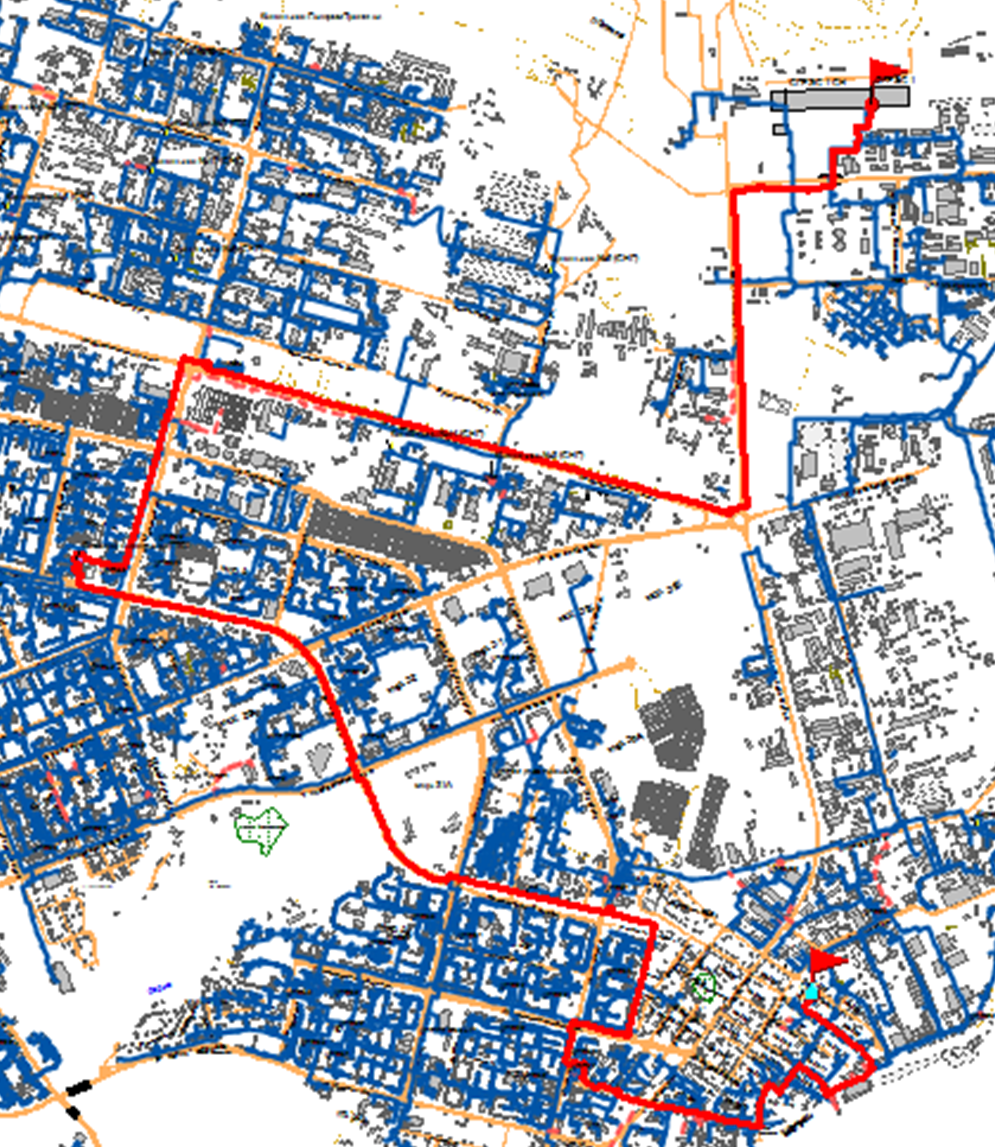 Рисунок 7.1.14 Путь пьезометрический график от СГРЭС-1 до потребителя с наихудшими параметрами гидравлического режима (объединенная зона ЦТП-87)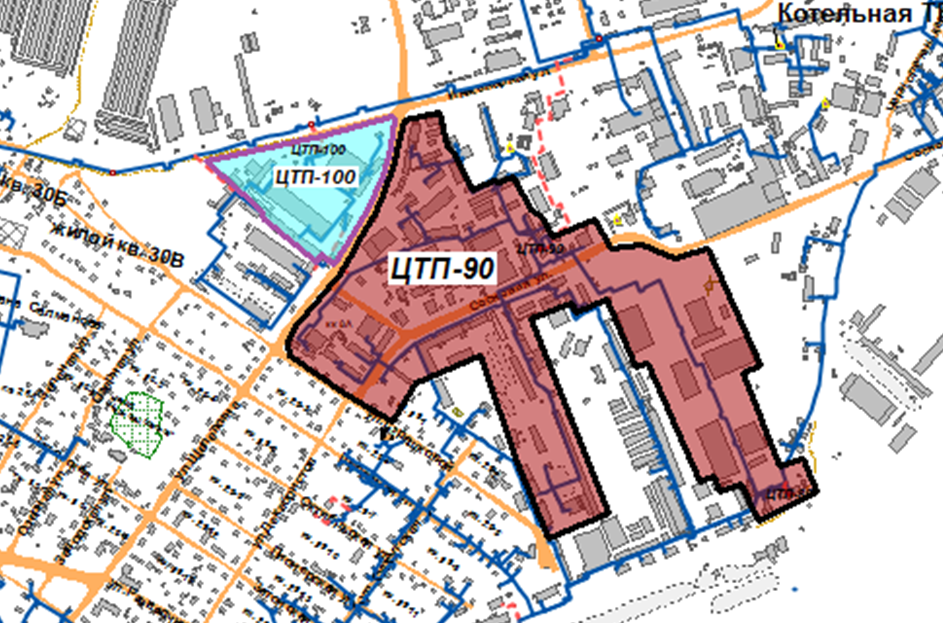 Рисунок 7.1.15 Зоны теплоснабжения не обеспеченные тепловой нагрузкой при аварийном режиме работыВыводыРассмотрен режим работы СЦТ при условии – авария магистрального теплопровода от СГРЭС-2-ВЖР. Полученные результаты могут считаться условно положительными, т.к. в промежуточных точках и у потребителей с наихудшими гидравлическими параметрами наблюдаются положительные располагаемые напоры (значения превышают 12 м вод. ст. у потребителей с элеваторными узлами подключения и 3 м.вод.ст. для безэлеваторных схем подключения), достаточные для качественного и надежного теплоснабжения. Однако, в моделируемой ситуации, две зоны теплоснабжения оказываются полностью отрезанными от централизованного теплоснабжения.На основании изложенного, для обеспечения возможности теплоснабжения при отказе СГРЭС-2 или «головного» участка тепломагистрали, предлагается следующий порядок и последовательность переключений и введения ограничений:1.	Переключение тепловых нагрузок ряда ЦТП на зоны теплоснабжения котельных №1, №2, №3 (см. выше);2.	Введение 1 этапа ограничений в зонах котельных №1, №2, №3 – отключение ГВС до уровня аварийной брони;3.	Переключения потребителей зоны ВЖР на теплотехнический комплекс СГРЭС-1 – ПКТС, через резервирующую перемычку по Пролетарскому проспекту;4.	Введение 1 этапа ограничений для объединённой зоны теплоснабжения – отключение ГВС до уровня аварийной брони;5.	Переключение тепловых нагрузок ЦТП-88 зону ЦТП-87;6.	Введение ограничений расхода теплоносителя для потребителей зонЦТП-88;7.	Обеспечение теплоснабжение потребителей ЦТП-100 от аварийного источника, при наличии технической возможности или произведение слива систем отопления, во избежание их размораживания; 8.	Слив систем отопления потребителей зоны ЦТП-90.Возможности теплоснабжения от СГРЭС-2 и ПКТС при аварии на тепломагистрали СГРЭС-1-ПКТСДля моделирования аварийных режимов рассматривается следующее условие - авария магистрального теплопровода от СГРЭС-1-ПКТС, при стоянии расчетной температуры наружного воздуха. Необходимо определить возможность покрытия тепловой нагрузки объединенной зоны теплоснабжения, включающей:- потребителей от тепломагистрали СГРЭС-1 –ПКТС – Город;- потребителей от тепломагистрали СГРЭС-2 – ВЖР.Теплоснабжение зоны ПКТС-Город при отказе «головного» участка тепломагистрали СГРЭС-1 – ПКТС при стоянии расчетных температур наружного воздуха возможно от следующих теплоисточников:- тепломагистраль СГРЭС-2 – ВЖР – через перемычку 2Ду800 мм по ул. Пролетарской (9ТК-2 – П-12);- ПКТС – при автономной работе.Тепловая мощность «нетто» ПКТС составляет 285,13 Гкал/ч, присоединенная нагрузка потребителей с учетом потерь тепловой энергии в тепловых сетях составляет 683,35 Гкал/ч. Однако, учитывая технологическую особенность пиковой котельной, фактическая выдача мощности, при автономном режиме работы, не превышает ~120Гкал/час, т. к. одновременно в работе могут находиться только 4 из 5 водогрейных котла.Таким образом, автономная работа ПКТС на зону действия СГРЭС-1 – ПКТС в полном объеме невозможна. На рисунке 7.2.1 представлен баланс тепловой мощности при отказе СГРЭС-1.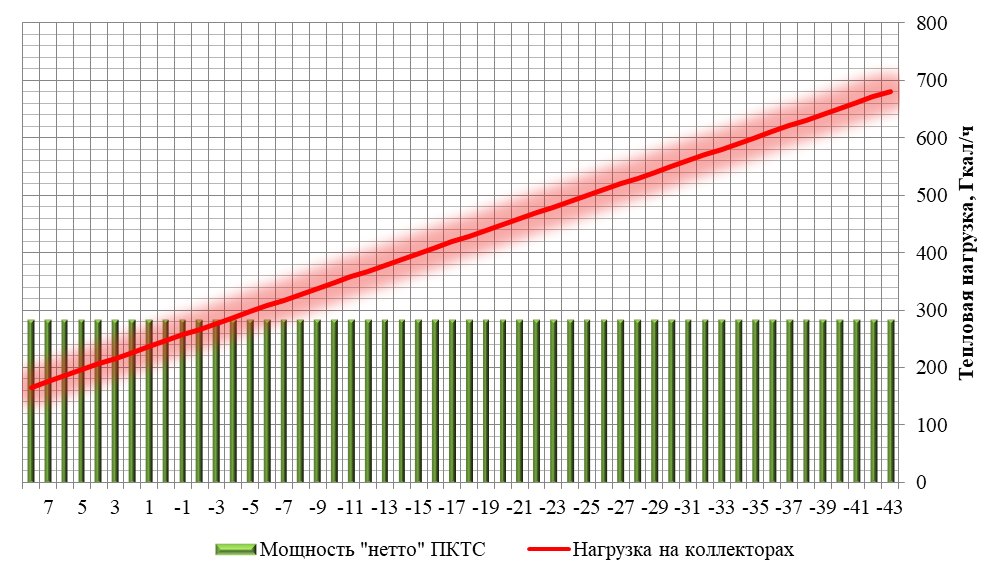 Рисунок 7.2.1 Баланс тепловой мощности в зоне ПКТС при отказе СГРЭС-1Как видно, работа ПКТС на существующую зону без ограничения теплоснабжения потребителей возможна только при температуре наружного воздуха более -5°C.Поскольку установленная мощность ПКТС не позволяет покрывать даже 50% присоединенной нагрузки, необходимо рассматривать совместную работу ПКТС и тепловывода СГРЭС-2-ВЖР.Для снижения тепловой нагрузки в зоне действия СГРЭС1-ПКТС предлагается переключение части тепловых нагрузок на зоны котельных №1, №2, №3. Режим и условия данного переключения подробно описаны в п.7.1.В связи с отсутствием прямой технологической связи между тепломагистралями СГРЭС-2 – ВЖР и СГРЭС-1 – ПКТС – Город в районе источников тепловой энергии, единственным вариантом работы в аварийных режимах является следующий:1)	Вывод в ремонт аварийного участка тепломагистрали СГРЭС-1 – ПКТС, на время ликвидации чрезвычайной ситуации;2)	Переключение потребителей тепломагистрали СГРЭС-1-ПКТС на теплоснабжение СГРЭС-2 (модифицированная зона теплоснабжения ПКТС представлена на рисунке 7.2.2), за счет:- открытия действующей перемычки П-12 – 9ТК2 (2Ду800), по Пролетарскому проспекту;- передачи тепловой энергии по участку - 9ТК2 - 8ТК1 (ул. Мира);- передачи тепловой энергии по участку - 8ТК1 – 8ТК-5 (ул. Маяковского);3)	Теплоснабжение части городской застройки от СГРЭС-2 (зона представлена на рисунке 7.2.3) за счет:- закрытия участка 8ТК1-3ТК3;- закрытия участка Коллектор 2 ПКТС – 8ТК1.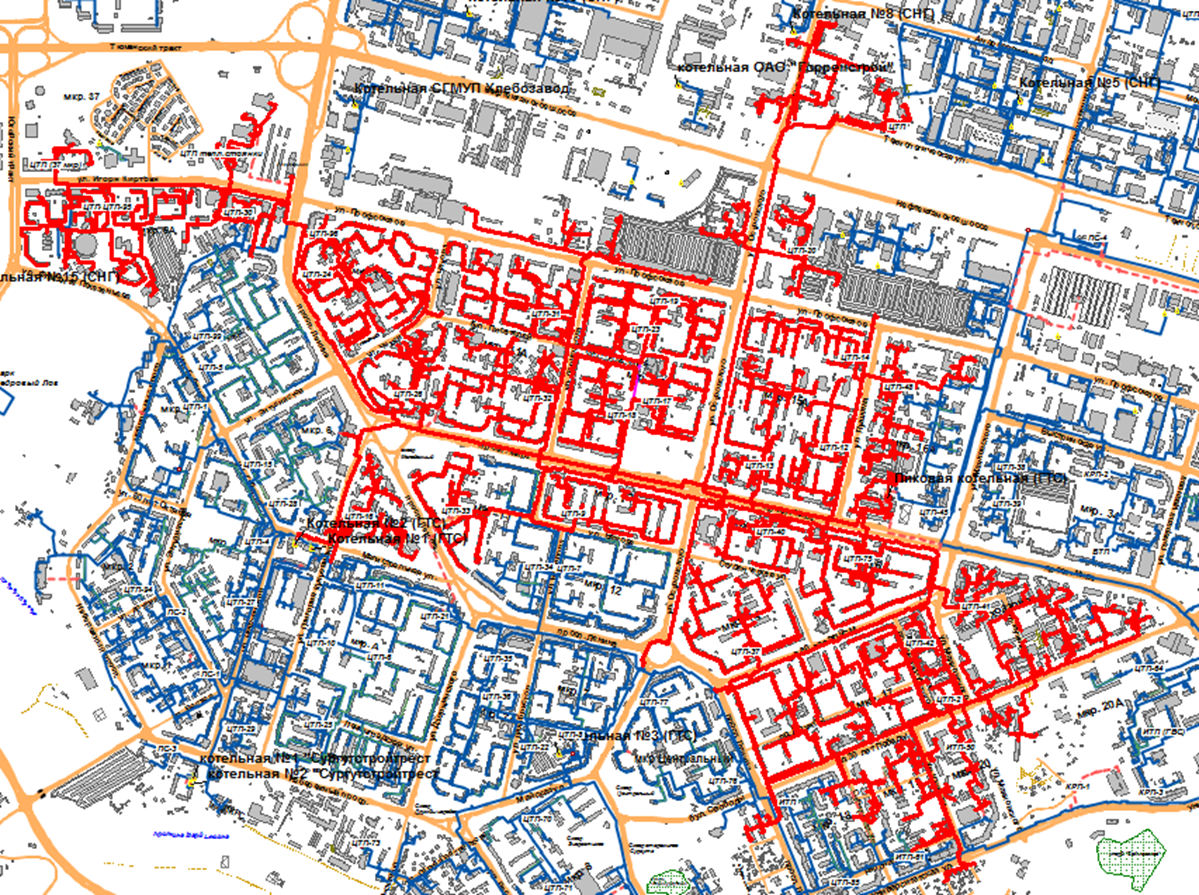 Рисунок 7.2.2 Модифицированная зона действия котельной ПКТС, при аварии на СГРЭС-1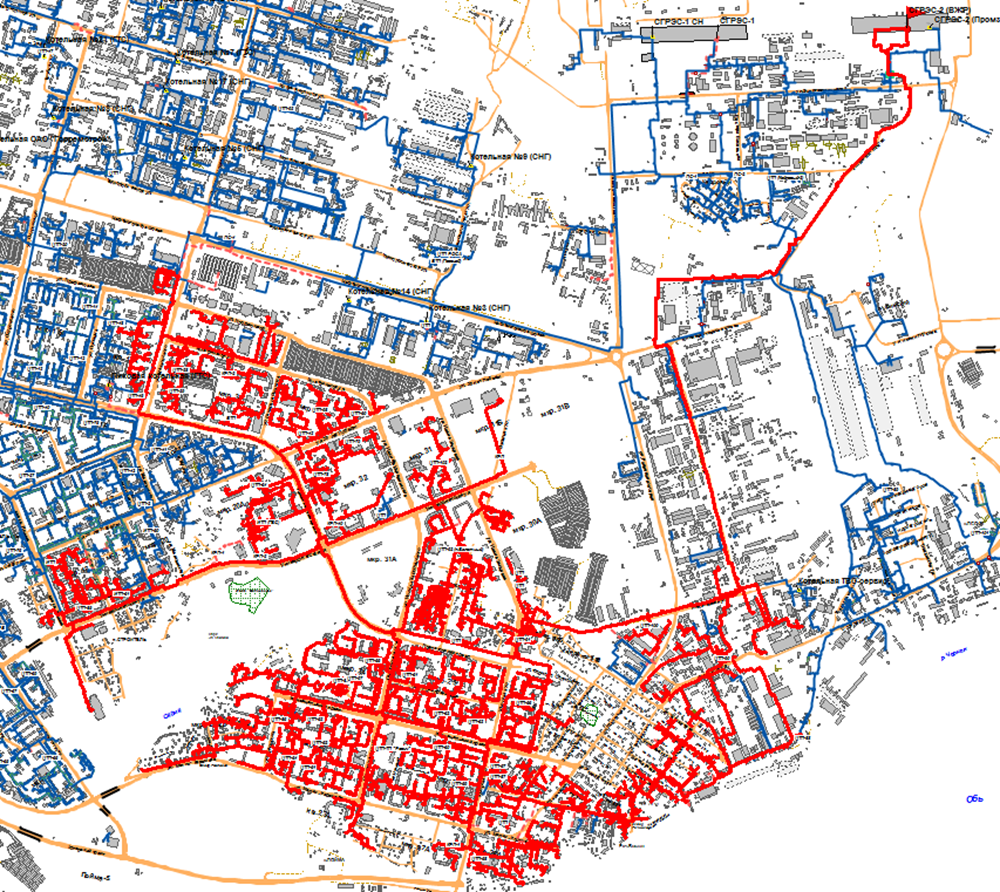 Рисунок 7.2.3 Снабжаемая от СГРЭС-2 зона, при аварии на СГРЭС-1Модифицированная зона действия ПКТСНа рисунке 7.2.4 представлен баланс тепловой мощности в модифицированной зоне ПКТС при следующих условиях:- автономная работа СГРЭС-2 и ПКТС;- сохранение теплоснабжения в полном объеме объектов 1 категории от СГРЭС-1-ПКТС-Город;- по прочим потребителям – отключение нагрузки ГВС, сохранение нагрузки отопления в полном объеме (1 этап утвержденного графика ограничений).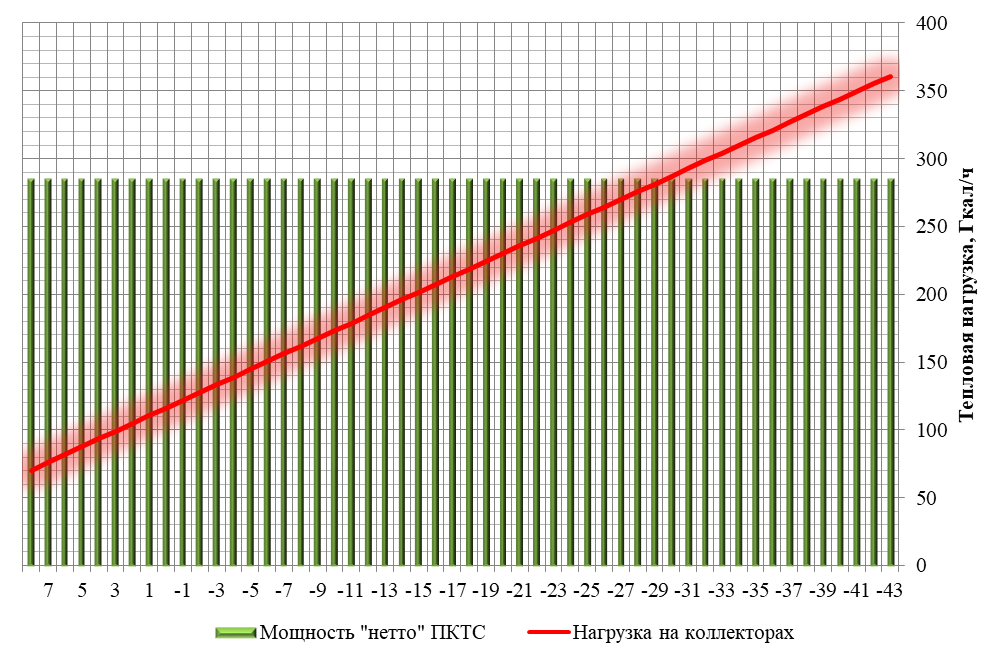 Рисунок 7.2.4 Баланс тепловой мощности в модифицированной зоне ПКТС при сохранении теплоснабжения потребителей 1 категории и отключении нагрузки ГВС для потребителей остальных категорийКак видно, существующая мощность «нетто» ПКТС не позволяет покрывать нагрузку в указанной зоне без ГВС при температурах наружного воздуха менее -30°C.Таким образом, условия 1 этапа аварийной брони невыполнимы при стоянии расчетных температур наружного воздуха.На рисунке 7.2.5 представлен баланс тепловой мощности при следующих условиях:- автономная работа СГРЭС-2 и ПКТС;- сохранение теплоснабжения в полном объеме объектов 1 категории от СГРЭС-1-ПКТС-Город;- по прочим потребителям – отключение нагрузки ГВС, снижение нагрузки отопления и вентиляции согласно 2 этапу утвержденного графика ограничений.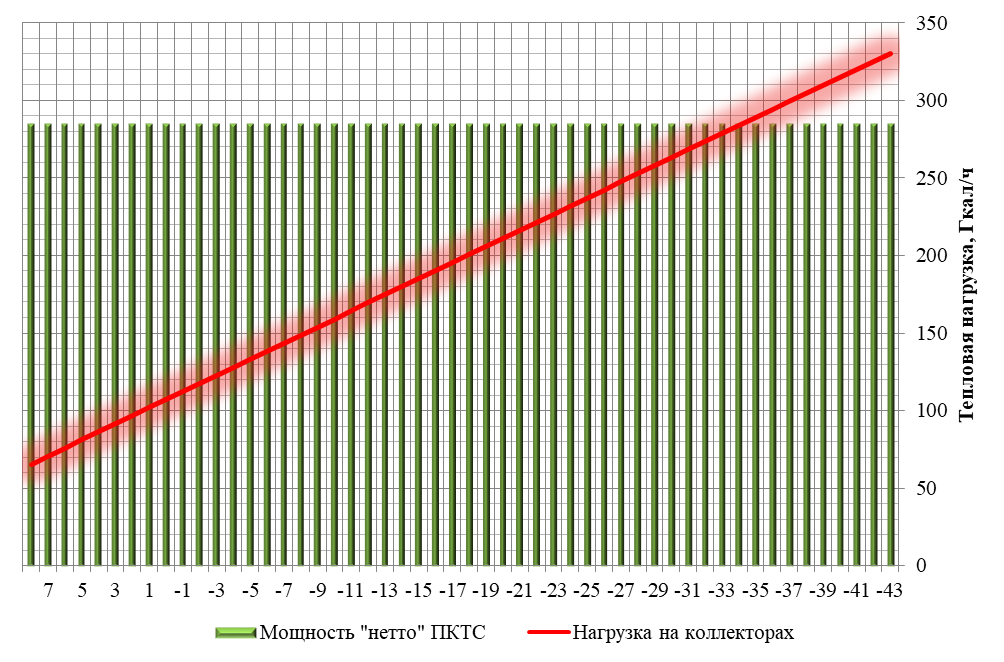 Рисунок 7.2.5 Баланс тепловой мощности в модифицированной зоне ПКТС при сохранении теплоснабжения потребителей 1 категории и отключении нагрузки ГВС для потребителей остальных категорийКак видно, существующая мощность «нетто» ПКТС не позволяет покрывать нагрузку в указанной зоне без ГВС и с частичным ограничением нагрузок отопления и вентиляции при температурах наружного воздуха менее -34°C.Следовательно, условия аварийной брони при расчетных температурах наружного воздуха невыполнимы.На рисунке 7.2.6 представлен баланс тепловой мощности при следующих условиях:- автономная работа СГРЭС-2 и ПКТС;- сохранение теплоснабжения в полном объеме объектов 1 категории от СГРЭС-1-ПКТС-Город;- по прочим потребителям – отключение нагрузки ГВС, вентиляции, сохранение нагрузки отопления в полном объеме.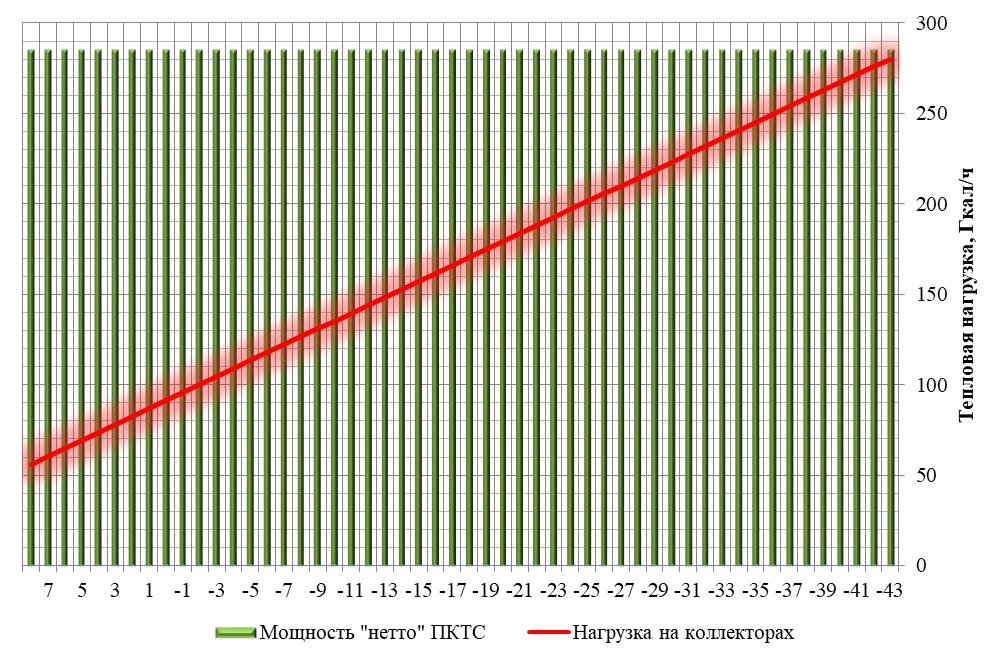 Рисунок 7.2.6 Баланс тепловой мощности в модифицированной зоне ПКТС при сохранении теплоснабжения потребителей 1 категории и отключении нагрузки ГВС для потребителей остальных категорийКак видно, без учета вентиляции, ГВС потребителей, ПКТС способнапокрывать оставшуюся нагрузку потребителей. При указанных условиях выполнено моделирование аварийного гидравлического режима.На рисунке 7.2.7 представлен путь, а на рисунке 7.2.8 - пьезометрический график передачи теплоносителя от ПКТС до потребителя с наихудшими параметрами гидравлического режима.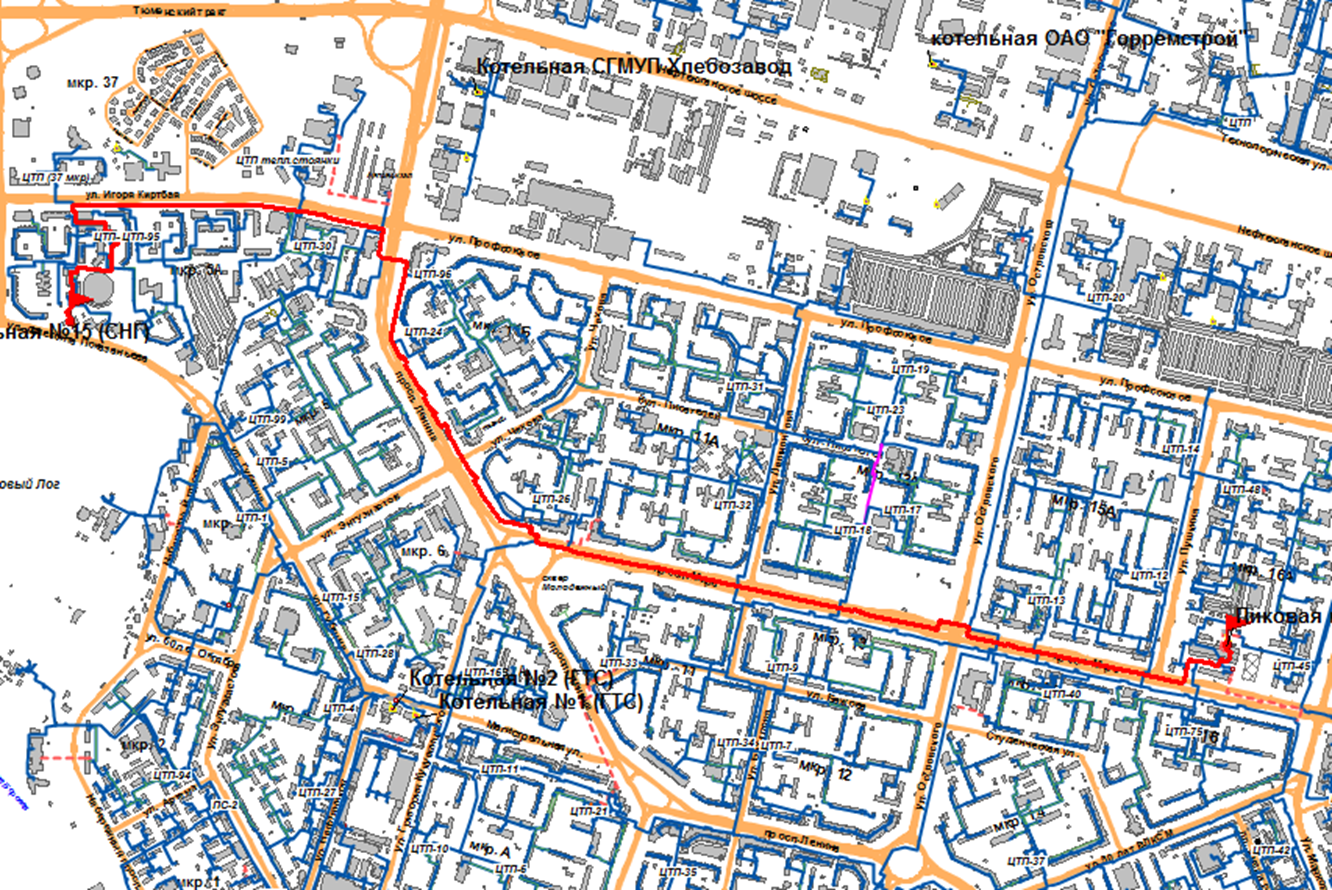 Рисунок 7.2.7 Путь построения пьезометрического графика от ПКТС до потребителя с наихудшими параметрами гидравлического режима (отопление и ГВС – уровень аварийной брони, вентиляция – полное отключение)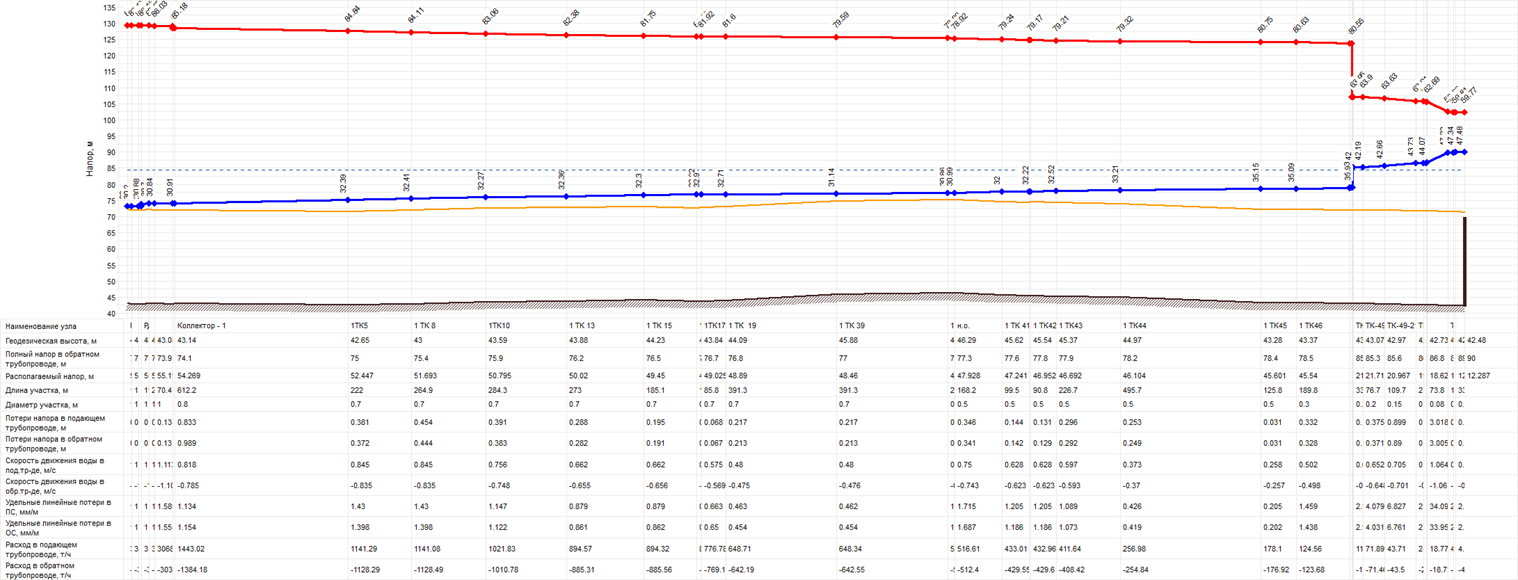 Рисунок 7.2.8 Пьезометрический график от ПКТС до потребителя с наихудшими параметрами гидравлического режима (отопление и ГВС – уровень аварийной брони, вентиляция – полное отключение)Выводы:Полученные результаты могут считаться положительными, т.к. в промежуточных точках и у потребителей с наихудшими гидравлическими параметрами наблюдаются положительные напоры (значения превышают 12 м вод. ст. у потребителей с элеваторными узлами подключения и 3 м.вод.ст. для безэлеваторных схем подключения), достаточные для качественного и надежного теплоснабжения.На основании изложенного, для обеспечения возможности теплоснабжения при отказе СГРЭС-1 или «головного» участка тепломагистрали СГРЭС-1-ПКТС, при стоянии расчетных температур наружного воздуха, предлагается следующий порядок и последовательность введения ограничений:1 этап – отключение горячего водоснабжения (подогревателей на ЦТП, в подвалах жилых и производственных зданий), за исключением потребителей соцкультбыта 1 категории – этап предусматривается в действующем «порядке ограничения теплоснабжения» - утвержденном документе;2 этап –снижение нагрузки отопления и вентиляции согласно 2 этапу утвержденного графика ограничений;3 этап – отключения, предусмотренные 1, 2 этапами + отключение систем вентиляции.В  данный  момент,  при  отказе  СГРЭС-1  или  «головного»  участка  тепломагистрали СГРЭС-1-ПКТС  отсутствует  возможность  покрытия  тепловой  нагрузки  потребителей участка т/м от СГРЭС-1 до ПКТС (ПС-4, п. ГОССНАБ и т.д.). Необходимо добавить объект БПТП-8ТК-5.Модифицированная зона действия СГРЭС-2Далее необходимо выполнить проверку возможности теплоснабжения модифицированной зоны от СГРЭС-2, при отказе СГРЭС-1.На рисунке 7.2.9 представлен баланс тепловой мощности «нетто» СГРЭС-2 при отказе СГРЭС-1, с учетом изменения зоны действия источника тепловой энергии.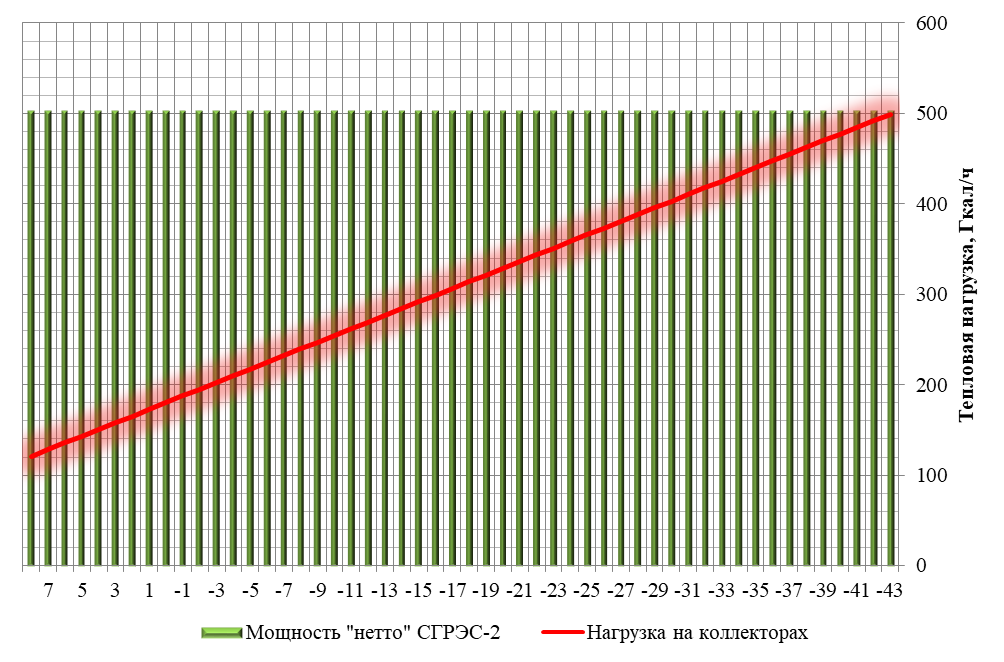 Рисунок 7.2.9 Баланс тепловой мощности в модифицированной зоне СГРЭС-2 при отказе СГРЭС-1Теоретически СГРЭС-2 способна покрыть всю нагрузку модифицированной зоны, в том числе и нагрузку ГВС. Необходимо произвести моделирование аварийного режима с учетом перераспределения нагрузок между СГРЭС-2 и ПКТС.На рисунке 7.2.10 представлен путь, а на рисунке 7.2.11 - пьезометрический график передачи теплоносителя от СГРЭС-2 до потребителя с наихудшими параметрами гидравлического режима.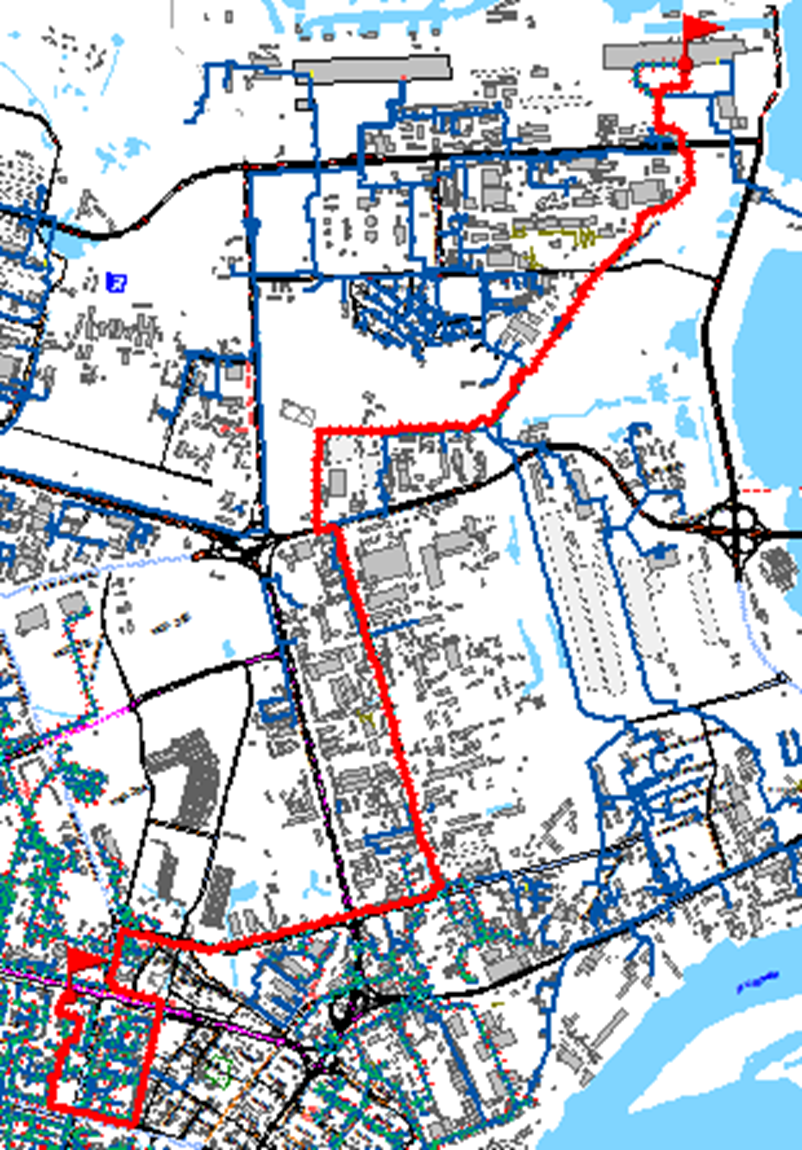 Рисунок 7.2.10 Путь построения пьезометрического графика от СГРЭС-2 до потребителя с наихудшими параметрами гидравлического режима (без ограничений)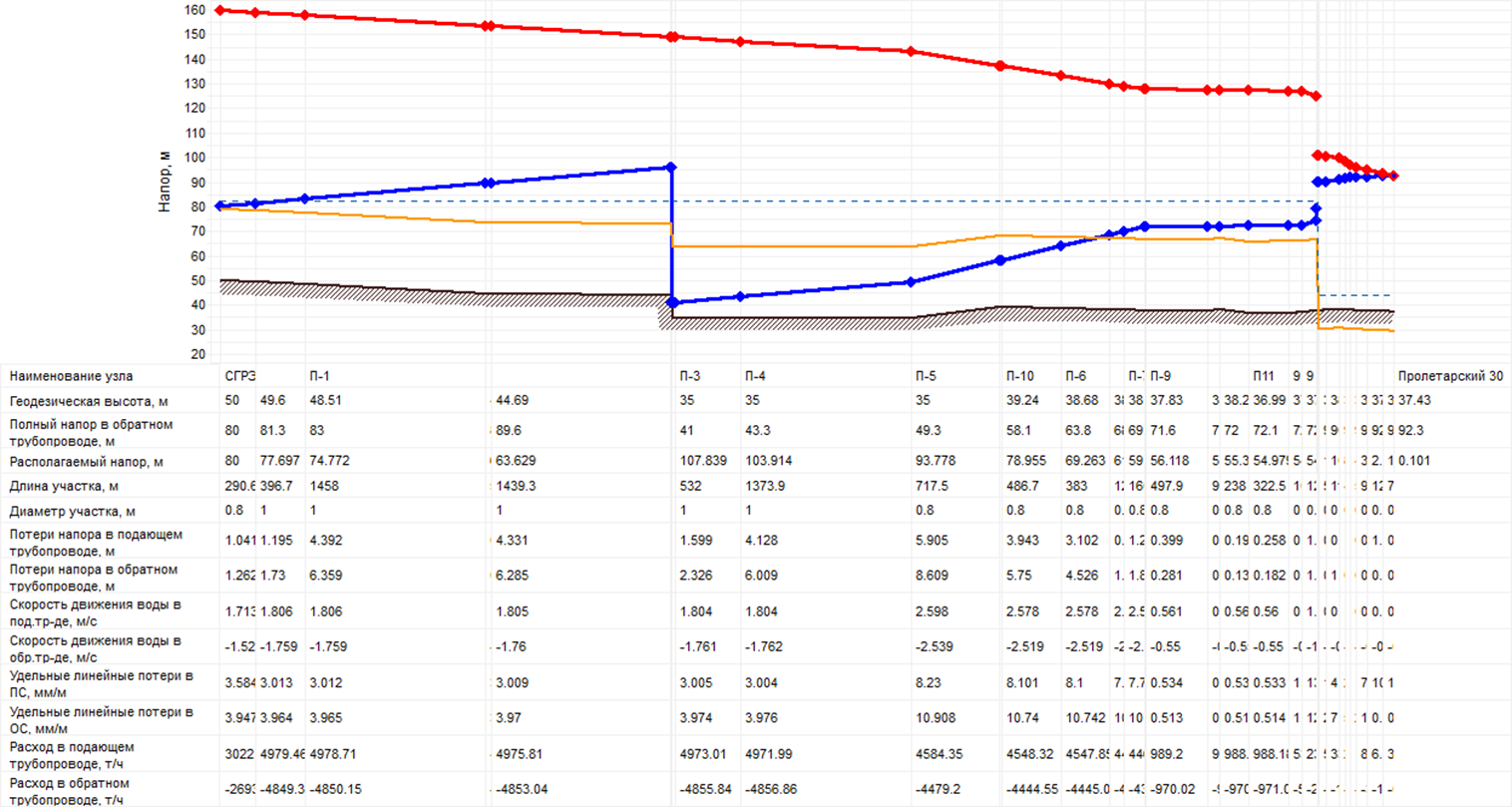 Рисунок 7.2.11 Пьезометрический график от СГРЭС-2 до потребителя с наихудшими параметрами гидравлического режима (без ограничений)Как видно, без учета ограничений тепловой нагрузки устойчивый гидравлический режим невозможен, что подтверждается недостаточностью располагаемых напоров у конечных потребителей. Недостаточность напоров приведет к срыву циркуляции теплоносителя.Далее произведена проверка возможности соблюдения гидравлического режима с учетом отключения нагрузки ГВС (за исключением объектов 1 категории).На рисунке 7.2.12 представлен путь, а на рисунке 7.2.13 - пьезометрический график передачи теплоносителя от СГРЭС-2 до потребителя с наихудшими параметрами гидравлического режима.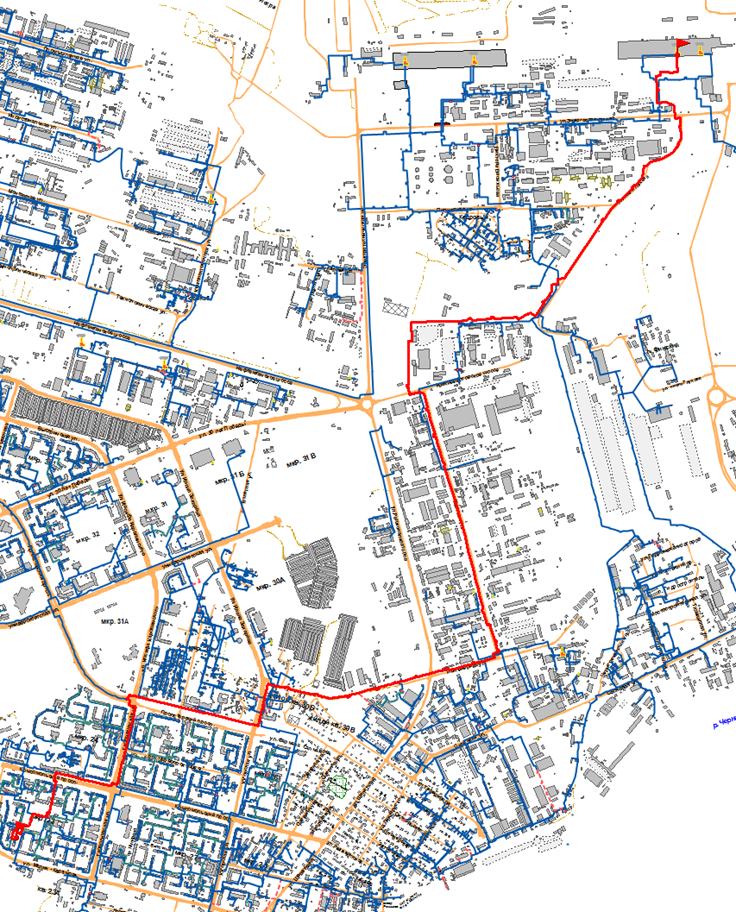 Рисунок 7.2.12 Путь построения пьезометрического графика от СГРЭС-2 до потребителя с наихудшими параметрами гидравлического режима (с отключением ГВС)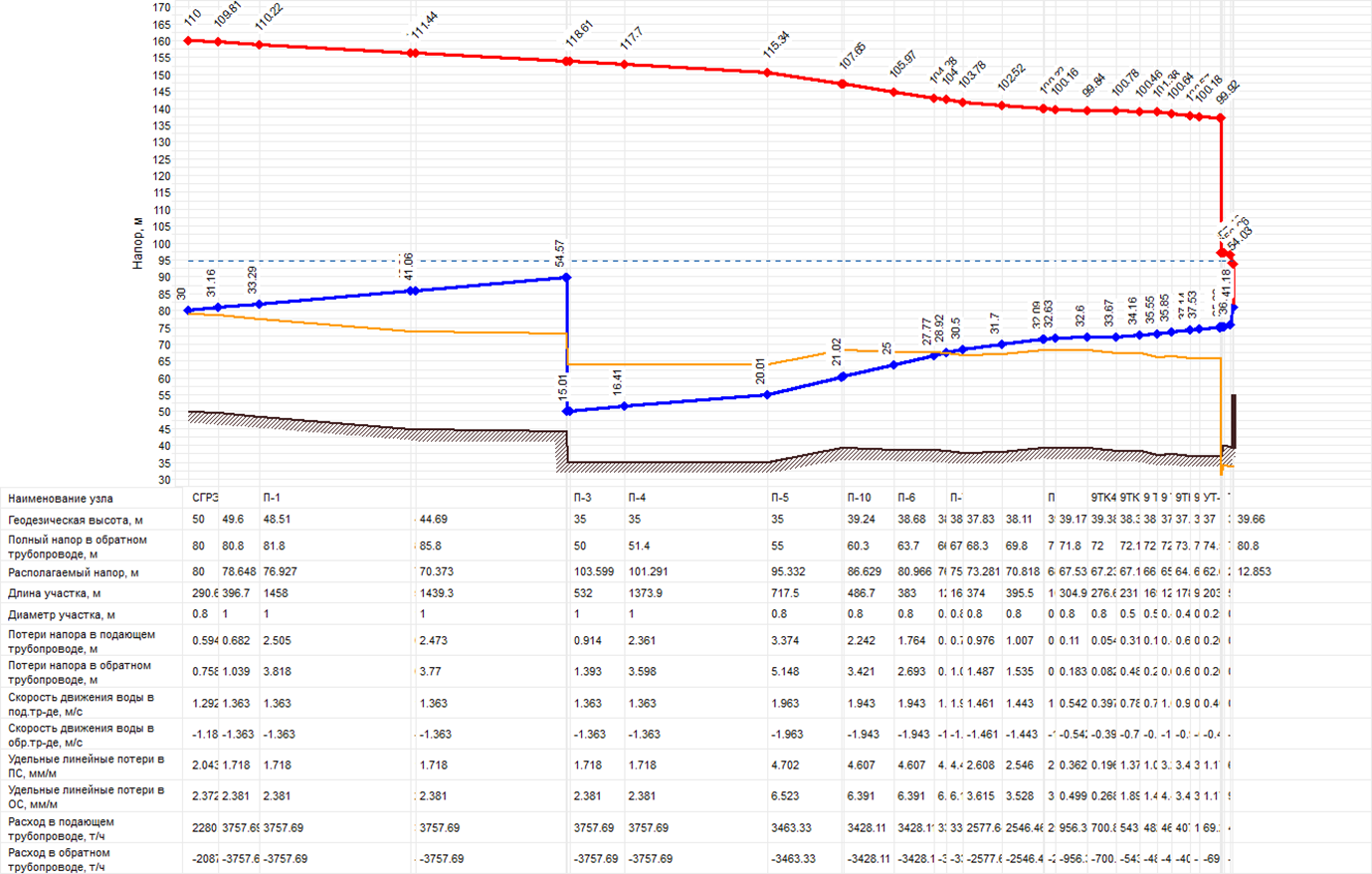 Рисунок 7.2.13 Пьезометрический график от СГРЭС-2 до потребителя с наихудшими параметрами гидравлического режима (с отключением ГВС)Выводы:Полученные результаты могут считаться положительными, т.к. в промежуточных точках и у потребителей с наихудшими гидравлическими параметрами наблюдаются положительные напоры (значения превышают 12 м вод. ст. у потребителей с элеваторными узлами подключения и 3 м.вод.ст. для безэлеваторных схем подключения), достаточные для качественного и надежного теплоснабжения.На основании изложенного, для обеспечения возможности теплоснабжения при отказе СГРЭС-1 или «головного» участка тепломагистрали СГРЭС-1-ПКТС, предлагается следующий порядок и последовательность введения ограничений (с учетом частичного перевода нагрузки СГРЭС-1-ПКТС на СГРЭС-2):1 этап – отключение горячего водоснабжения (подогревателей на ЦТП, в подвалах жилых и производственных зданий), за исключением потребителей соцкультбыта 1 категории – этап предусматривается в действующем «порядке ограничения теплоснабжения» - утвержденном документе.На основании изложенного, для обеспечения возможности теплоснабжения при отказе СГРЭС-1 или «головного» участка тепломагистрали, предлагается следующий порядок и последовательность переключений и введения ограничений:1.	Переключение тепловых нагрузок ряда ЦТП на зоны теплоснабжения котельных №1, №2, №3 (см. выше);2.	Введение 1 этапа ограничений в зонах котельных №1, №2, №3 – отключение ГВС до уровня аварийной брони;3.	Автономная работа ПКТС;- Введение 2 этапа отключений для модифицированной зоны ПКТС, с дополнительным отключением системы вентиляции у прочих потребителей;4.	Переключение части потребителей тепломагистрали СГРЭС-1-ПКТС-Город на теплоснабжение от СГРЭС-2через резервирующую перемычку по Пролетарскому проспекту;5.	Введение 1 этапа ограничений для объединённой зоны теплоснабжения СГРЭС-2 – отключение ГВС до уровня аварийной брони.В качестве мероприятий по дополнительному резервированию тепловых магистралей, которые позволят сократить недоотпуск потребителям в аварийном режиме, могут быть реализованы:- организацияузла связи между тепломагистралями «СГРЭС-1 - ПКТС» и «СГРЭС-2 - ВЖР» в районе кольца СГРЭС-1 (ПНС-1 и павильон П-3) (представлено в п. 4.1.4.1.2) – наиболее простое и малозатратное мероприятие;- строительство дополнительного тепловывода от СГРЭС-1 (представлено в п. 4.1.4.1.5).Для обеспечения возможности работы систем теплоснабжения в аварийном режиме целесообразно выполнить следующие мероприятия по установке 2 узлов аварийной автоматической подпитки зоны ПКТС, для организации бесперебойного питания существующих систем защиты и монтаж клапана БКС для предупреждения гидравлического удара на напорном коллекторе группы перекачивающих насосов ПН-7…ПН-12, в т.ч.:а) Установка автоматизированного узла аварийной подпитки тепловых сетей зоны теплоснабжения ПКТС из подающего и обратного трубопровода тепломагистрали СГРЭС-1-ПКТС для аварийного режима с включением котельной по автономной схеме на базе регулирующего линейного шарового клапана DN150, PN25 (или аналогичного), с электроприводом для регулирования.б) Установка автоматизированного узла подпитки тепловых сетей зоны теплоснабжения ПКТС из подающего и обратного трубопровода тепломагистрали «ПКТС-ВЖР» в коллекторной №2 для аварийного режима с включением котельной по автономной схеме на базе регулирующего линейного шарового крана DN150, PN25 (или аналогичного), с электроприводом для регулирования.в) Установка трехфазного бесперебойного электропитания существующей системы защиты от внезапного повышения давления при отключении перекачивающих насосов в группе ПН-7…ПН-12 в ПКТС.г) Монтаж 2 клапанов БКС Ду200 мм в ПКТС в составе автоматизированной системы защиты.Возможности теплоснабжения от котельных №13, №14 СГМУП «Городские тепловые сети» и К-45 ООО «Сургутские городские электрические сети» при отказе одного из теплоисточников, его магистральных тепловых сетей или насосных станцийОтказ К-45 ООО «СГЭС»Для моделирования аварийных режимов рассматривается следующее условие – отказ теплоисточника К-45, при стоянии расчетной температуры наружного воздуха. Необходимо определить возможность покрытия тепловой нагрузки объединенной зоны теплоснабжения, включающей:- потребителей от тепломагистрали котельной №14;- потребителей от тепломагистрали К-45, теплоснабжение которых происходит по резервной схеме – через перемычку 2Ду250 по ул. Ивана Шидловского (переключение в ТК-5– ТК-5А), путь теплоносителя представлен на рисунке 7.3.1.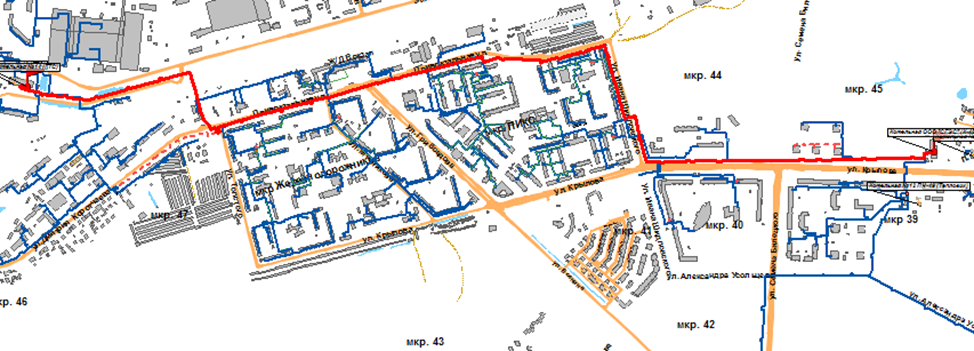 Рисунок 7.3.1 Резервная схема теплоснабжения зоны К-45 через перемычку 2Ду250Решения об аварийном распределении тепловой нагрузки между источниками тепловой энергии, входящими в состав СЦТ определяются с учетом оценки тепловых балансов по объединенной системе теплоснабжения.На рисунке 7.3.2 представлена максимальная нагрузка в объединенной системе при отказе теплоисточника К-45 (в расчете участвует среднечасовая нагрузка ГВС). Покрывается за счет котельной №14.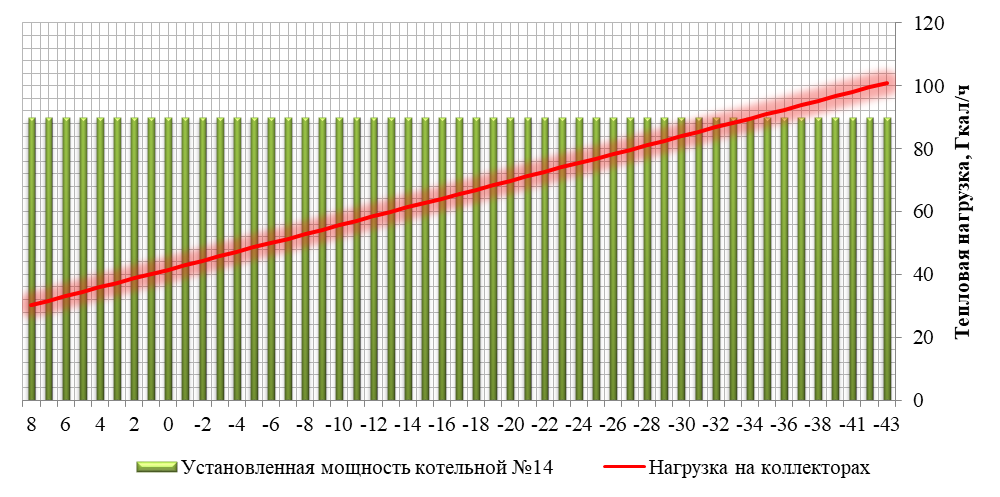 Рисунок 7.3.2 Максимальная нагрузка объединенной системы теплоснабженияКак видно, с точки зрения балансов тепловой мощности, присоединенная нагрузка с учетом потерь тепловой энергии в тепловых сетях не может обеспечиваться в полном объеме. Ограничения тепловой мощности наступят при температуре менее -35°C.Расчеты в электронной модели теплоснабжения показали, что, несмотря на незначительные расхождения теплового баланса, основной проблемой обеспечения всех потребителей тепловой энергией от котельной №14, станет невозможность поддержания гидравлического режима в объединённой системе из-за резкого снижения располагаемого напора в точке 8ТК-5.На рисунке 7.3.3 представлен пьезометрический график передачи теплоносителя от котельной №14 до потребителя с наихудшими параметрами гидравлического режима.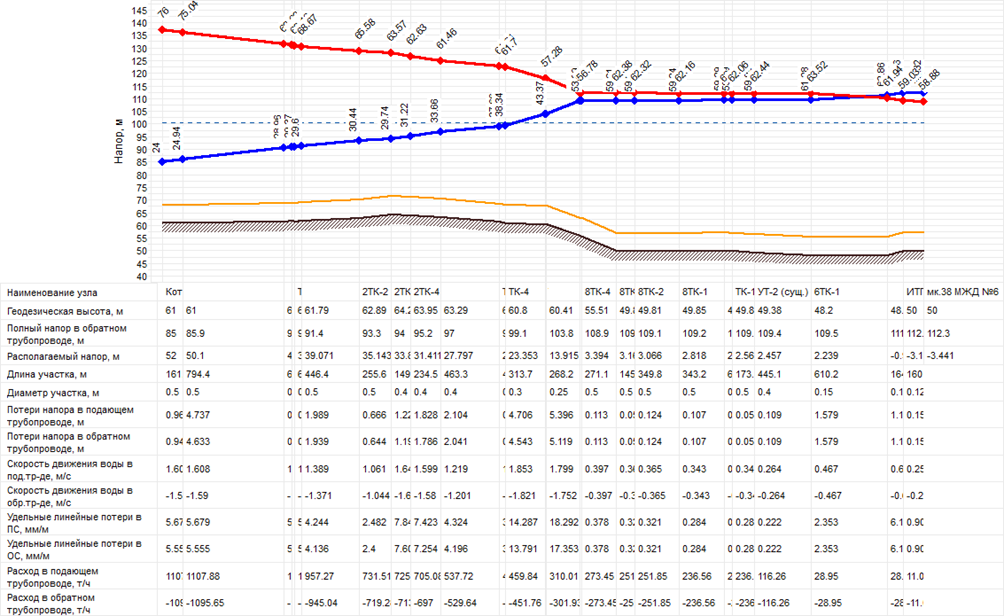 Рисунок 7.3.3 Пьезометрический график от котельной №14 до потребителя с наихудшими параметрами гидравлического режима (без ограничений)Как видно, без учета ограничений тепловой нагрузки устойчивый гидравлический режим невозможен, что подтверждается недостаточностью располагаемых напоров у конечных потребителей. Недостаточность напоров приведет к срыву циркуляции теплоносителя.Далее произведена проверка возможности соблюдения гидравлического режима с учетом введения ограничения теплоснабжения при дефиците тепловой мощности теплоисточников и пропускной способности тепловых сетей.С учетом отключения горячего водоснабжения у всех потребителей объединенной системы теплоснабжения (введение 1-го этапа ограничения), гидравлический режим не изменился.На рисунке 7.3.4 представлен пьезометрический график передачи теплоносителя от котельной №14 до потребителя с наихудшими параметрами гидравлического режима.Далее произведена проверка возможности соблюдения гидравлического режима с учетом введения 2-го этапа ограничения теплоснабжения (частичное отключение предприятий, согласно графика ограничений).На рисунке 7.3.5 представлен пьезометрический график передачи теплоносителя от котельной №14 до потребителя с наихудшими параметрами гидравлического режима.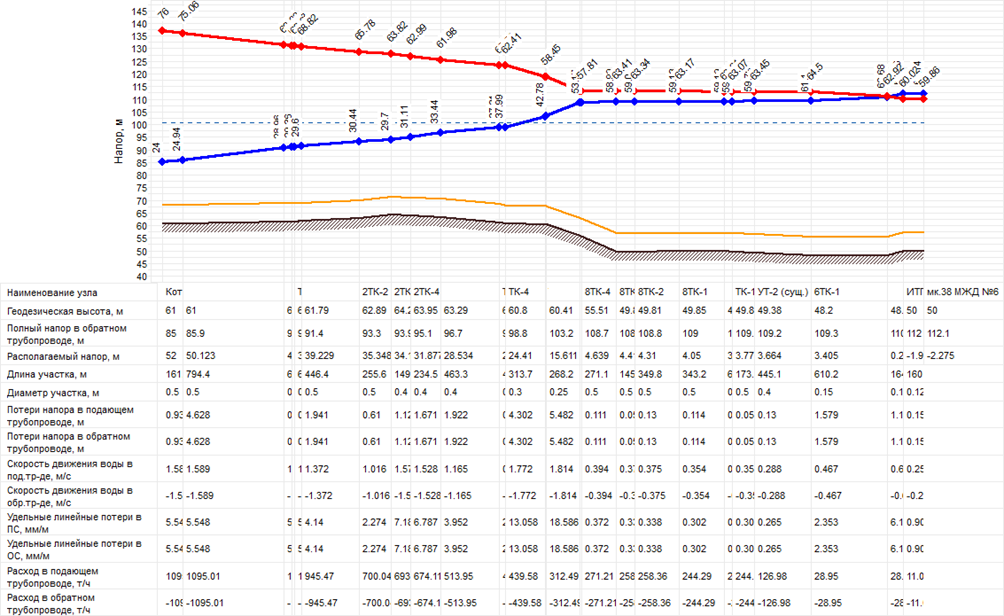 Рисунок 7.3.4 Пьезометрический график от котельной №14 до потребителя с наихудшими параметрами гидравлического режима (с отключением ГВС)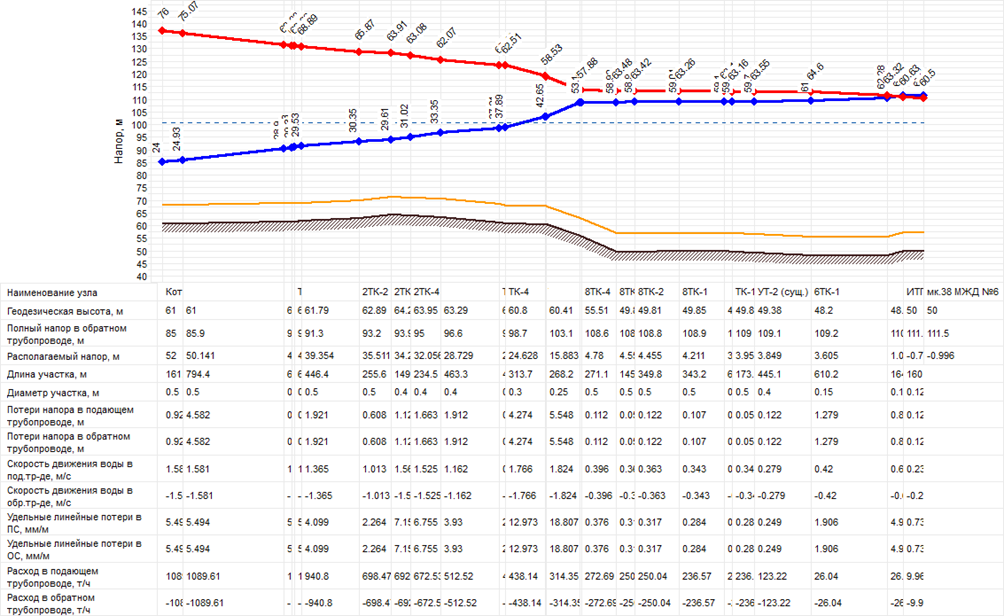 Рисунок 7.3.5 Пьезометрический график от котельной №14 до потребителя с наихудшими параметрами гидравлического режима (с отключением ГВС, отопления и вентиляции до уровня аварийной брони)Как видно, с учетом введения 2-х этапов ограничений теплоснабжения, устойчивый гидравлический режим невозможен, что подтверждается недостаточностью располагаемых напоров у конечных потребителей.Выводы:Полученные результаты не могут считаться положительными, т.к. в промежуточных точках и у потребителей с наихудшими гидравлическими параметрами наблюдаются недостаточные располагаемые напоры (значения не превышают 3 м. вод. ст., что является недостаточным для качественного и надежного теплоснабжения).Положительный результат возможен только для объединенной зоны теплоснабжения, включающей: 	- потребителей от тепломагистрали котельной №14 (без ограничений);	- потребителей мкр.40 -зоны теплоснабжения от тепломагистрали котельной К-45 (без ограничений). Для обеспечения возможности работы систем теплоснабжения в аварийном режиме целесообразно выполнить следующие мероприятия:	- реконструкцию участка тепловой сети 2Ду300 от ТК-4 до ТК-5 с увеличением условного прохода до 2Ду400, протяженностью 313 м;	- реконструкцию участка тепловой сети 2Ду250 от ТК-5 до 8ТК-5 с увеличением условного прохода до 2Ду400, протяженностью 268 м.На рисунке 7.3.6 представлен пьезометрический график передачи теплоносителя от котельной №14 до потребителя с наихудшими параметрами гидравлического режима, после выполнения мероприятий.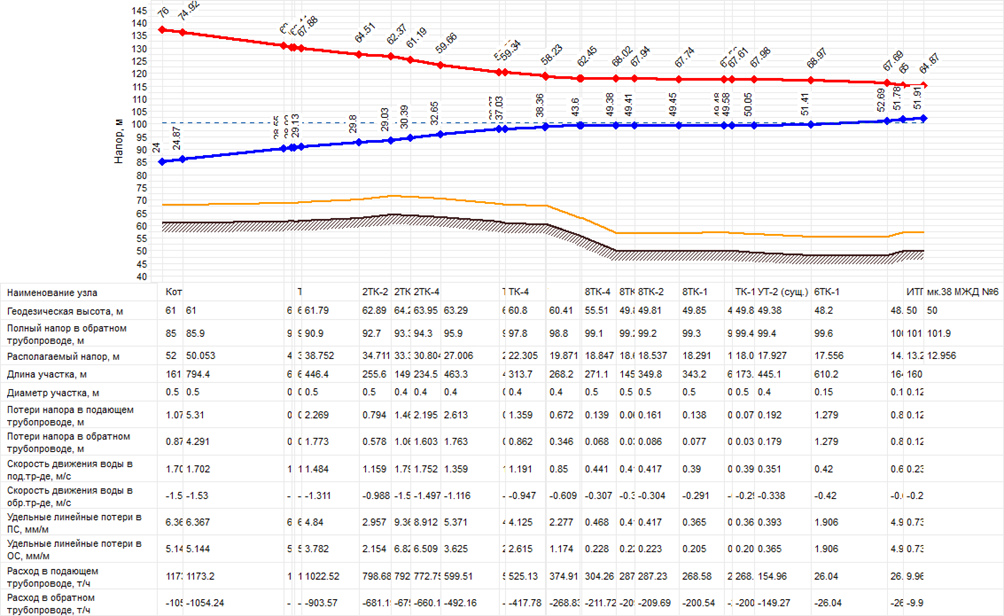 Рисунок 7.3.6 Пьезометрический график от котельной №14 до потребителя с наихудшими параметрами гидравлического режима (после выполнения мероприятий)Отказ котельной №14 СГМУП «ГТС»Для моделирования аварийных режимов рассматривается следующее условие – отказ теплоисточника котельной №14, при стоянии расчетной температуры наружного воздуха. Необходимо определить возможность покрытия тепловой нагрузки объединенной зоны теплоснабжения, включающей:	- потребителей от тепломагистрали котельной К-45;	- потребителей от тепломагистрали котельной №14(ГТС), теплоснабжение которых происходит по резервной схеме – через перемычку 2Ду250 по ул. Ивана Шидловского (в ТК-5– ТК-5А), путь теплоносителя представлен на рисунке 7.3.1.	Решения об аварийном распределении тепловой нагрузки между источниками тепловой энергии, входящими в состав СЦТ определяются с учетом оценки тепловых балансов по объединенной системе теплоснабжения.	Установленная тепловая мощность котельной К-45 составляет 60,0 Гкал/ч, присоединенная нагрузка потребителей с учетом потерь тепловой энергии в тепловых сетях составляет 100,98 Гкал/ч.	Таким образом, работа К-45 на объединенную зону действия в полном объеме невозможна. На рисунке 7.3.7 представлен баланс тепловой мощности при отказе котельной №14.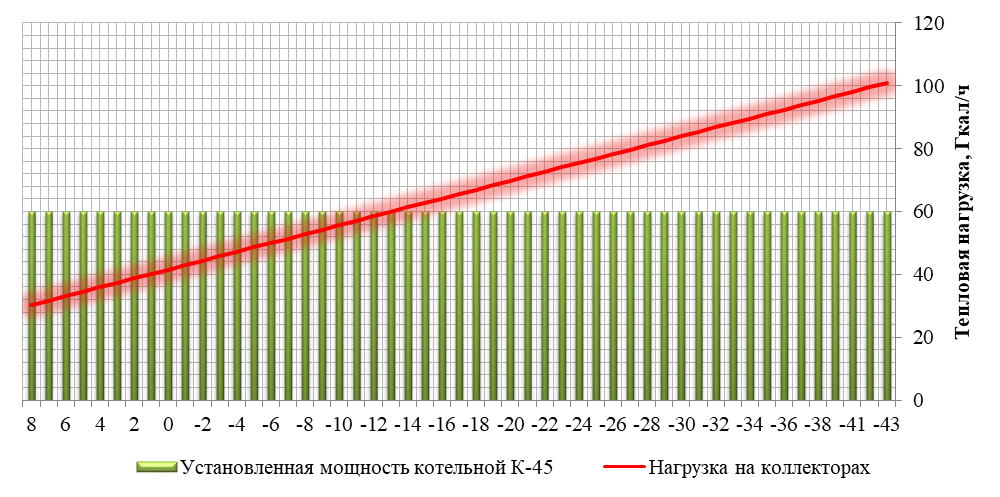 Рисунок 7.3.7 Максимальная нагрузка объединенной системы теплоснабженияКак видно, работа К-45 на существующую зону без ограничения теплоснабжения потребителей возможна только при температуре наружного воздуха более -13°C.На рисунке 7.3.8 представлен баланс тепловой мощности в модифицированной зоне К-45 при следующих условиях:- отключение нагрузки ГВС (1 этап утвержденного графика ограничений);- снижение нагрузки отопления и вентиляции согласно 2 этапу утвержденного графика ограничений.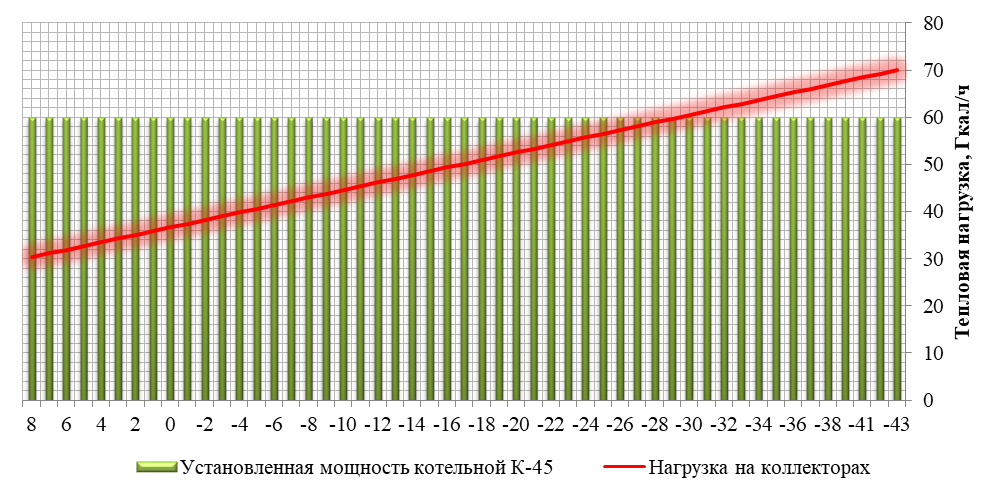 Рисунок 7.3.8 Баланс тепловой мощности в модифицированной зоне К-45 при введении 1, 2 этапов ограниченийКак видно, существующая мощность К-45 не позволяет покрывать нагрузку в указанной зоне без ГВС и с частичным ограничением нагрузок отопления и вентиляции при температурах наружного воздуха менее -30°C.Следовательно, условия аварийной брони при расчетных температурах наружного воздуха невыполнимы.Для снижения тепловой нагрузки в зоне действия котельной №14 предлагается переключение потребителей ЦТП-82 (Qподкл.= 9,24 Гкал/ч.) на зону котельной №13.Переключение потребителей ЦТП-82 на теплоснабжение котельной №13 (модифицированная зона теплоснабжения котельной №13 представлена на рисунке 7.3.99) организуется за счет:- открытия действующей перемычки 2Ду400 по ул. Западная;- закрытия участка 2ТК1 – 2ТК2 по ул. Привокзальная.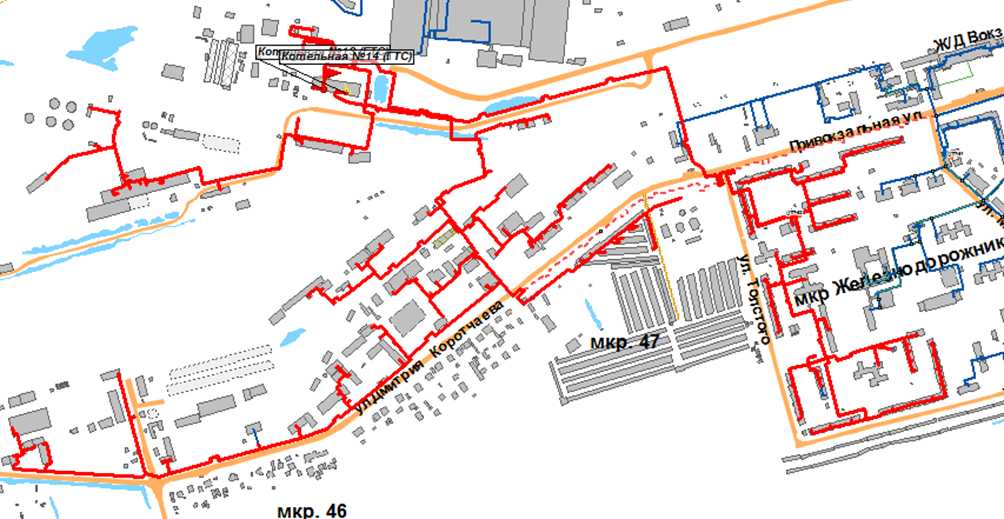 Рисунок 7.3.9 Модифицированная зона действия котельной №13, при аварии на котельной №14	При указанных условиях выполнено моделирование аварийного гидравлического режима.	На рисунке 7.3.10 представлен пьезометрический график передачи теплоносителя от котельной К-45 до потребителя с наихудшими параметрами гидравлического режима (с отключением ГВС, отопления и вентиляции до уровня аварийной брони).	На рисунке 7.3.10 представлен пьезометрический график передачи теплоносителя от котельной №13 до потребителя с наихудшими параметрами гидравлического режима.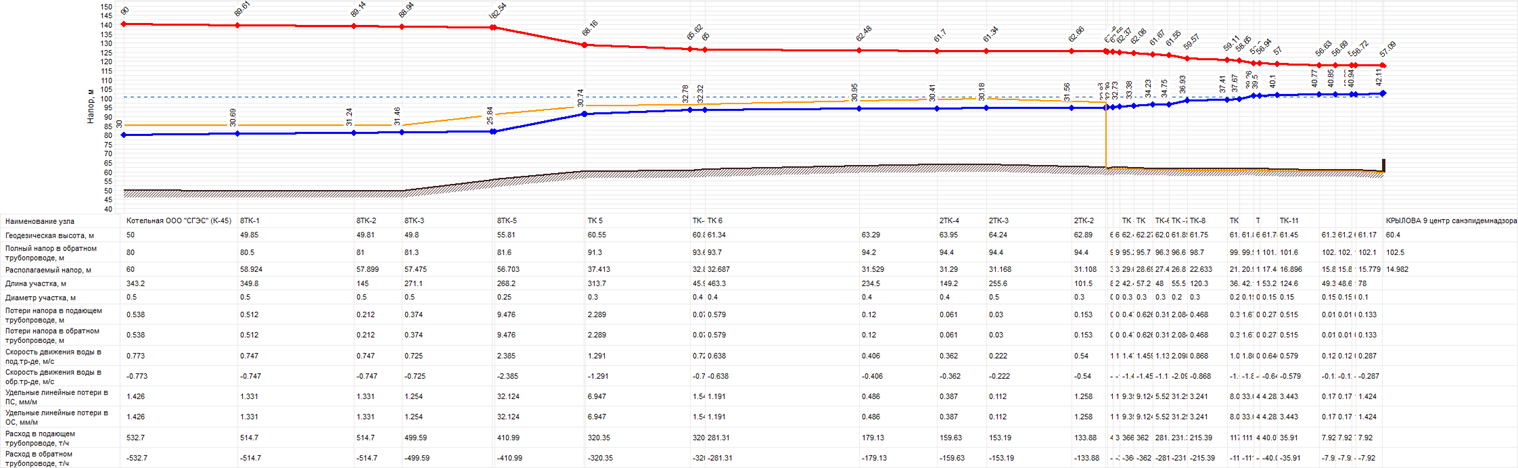 Рисунок 7.3.10 Пьезометрический график от котельной К-45 до потребителя с наихудшими параметрами гидравлического режима (с отключением ГВС, отопления и вентиляции до уровня аварийной брони)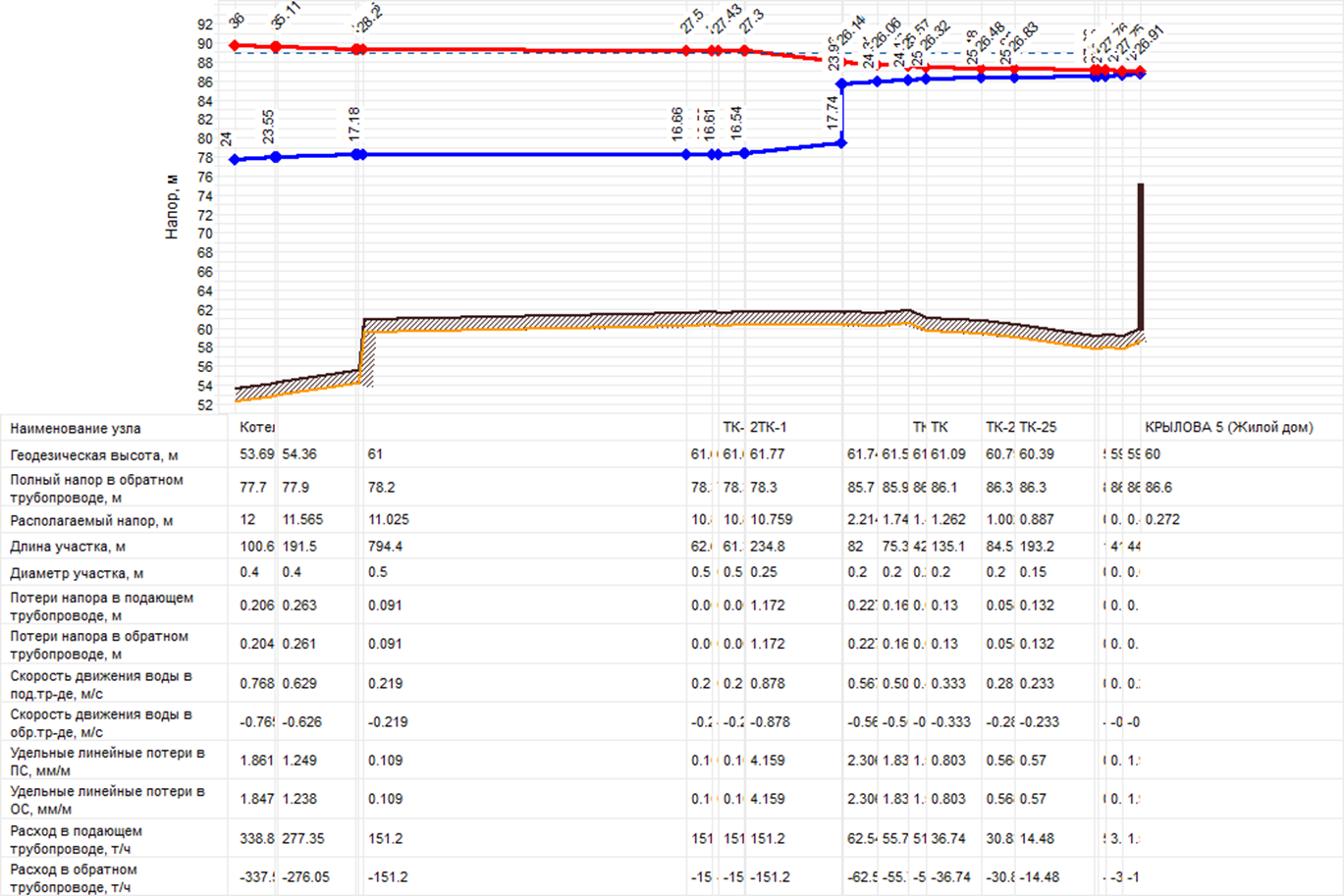 Рисунок 7.3.11 Пьезометрический график от котельной №13 до потребителя с наихудшими параметрами гидравлического режима (без ограничений)Как видно на рисунке 7.3.11, устойчивый гидравлический режим невозможен, что подтверждается недостаточностью располагаемых напоров у конечных потребителей, вследствие недостатка располагаемого напора на выходе из источника. На рисунке 7.3.12 представлен баланс тепловой мощности при следующих условиях:- отключение нагрузки ГВС (1 этап утвержденного графика ограничений);- отключение нагрузки вентиляции и снижение нагрузки отопления на 20%.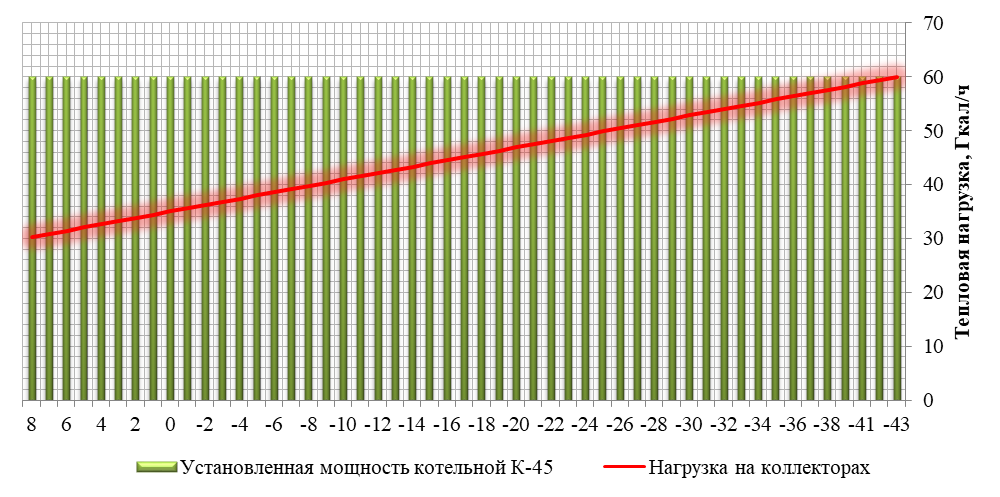 Рисунок 7.3.12 Баланс тепловой мощности в модифицированной зоне К-45 (с отключением ГВС, вентиляции и снижением отопительной нагрузки на 20%)Как видно, без учета вентиляции, ГВС потребителей, и снижении отопительной нагрузки на 20% (с учетом потерь тепловой энергии в тепловых сетях), котельная К-45 способна покрывать оставшуюся нагрузку потребителей. 	При указанных условиях выполнено моделирование аварийного гидравлического режима.	На рисунке 7.3.13 представлен пьезометрический график передачи теплоносителя от котельной К-45 до потребителя с наихудшими параметрами гидравлического режима.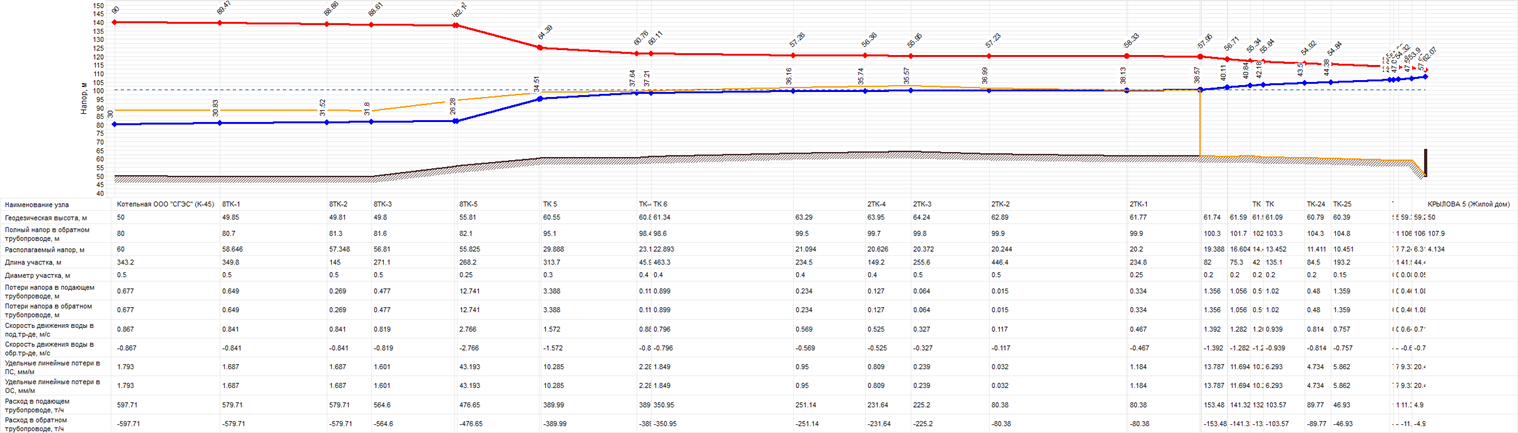 Рисунок 7.3.13 Пьезометрический график от котельной К-45 до потребителя с наихудшими параметрами гидравлического режима (с отключением ГВС, вентиляции и снижением отопительной нагрузки на 20%)Выводы:Полученные результаты могут считаться условно положительными, т.к. в промежуточных точках и у потребителей с наихудшими гидравлическими параметрами наблюдаются положительные напоры (3 м.вод.ст. для безэлеваторных схем подключения), достаточные для качественного и надежного теплоснабжения.На основании изложенного, для обеспечения возможности теплоснабжения при отказе котельной №14 или «головного» участка тепломагистрали, при стоянии расчетных температур наружного воздуха, предлагается следующий порядок и последовательность введения ограничений:1 этап – отключение горячего водоснабжения (подогревателей на ЦТП, в подвалах жилых и производственных зданий);2 этап – снижение нагрузки отопления и вентиляции согласно 2 этапу утвержденного графика ограничений;3 этап – отключения, предусмотренные 1, 2 этапами + отключение систем вентиляции.Отказ котельной №13 СГМУП «ГТС»Для моделирования аварийных режимов рассматривается следующее условие – отказ теплоисточника котельной №13, при стоянии расчетной температуры наружного воздуха. Необходимо определить возможность покрытия тепловой нагрузки объединенной зоны теплоснабжения, включающей:	- потребителей от тепломагистрали котельной №14 (ГТС);	- потребителей от тепломагистрали котельной №13 (ГТС), теплоснабжение которых происходит по резервной схеме – через действующую перемычку 2Ду400.	Решения об аварийном распределении тепловой нагрузки между источниками тепловой энергии, входящими в состав СЦТ определяются с учетом оценки тепловых балансов по объединенной системе теплоснабжения.	Модифицированная зона теплоснабжения котельной №14 представлена на рисунке 7.3.14.	На рисунке 7.3.15 представлена максимальная нагрузка в объединенной системе при отказе теплоисточника Котельной №13 (ГТС) (в расчете участвует среднечасовая нагрузка ГВС). Покрывается за счет котельной №14.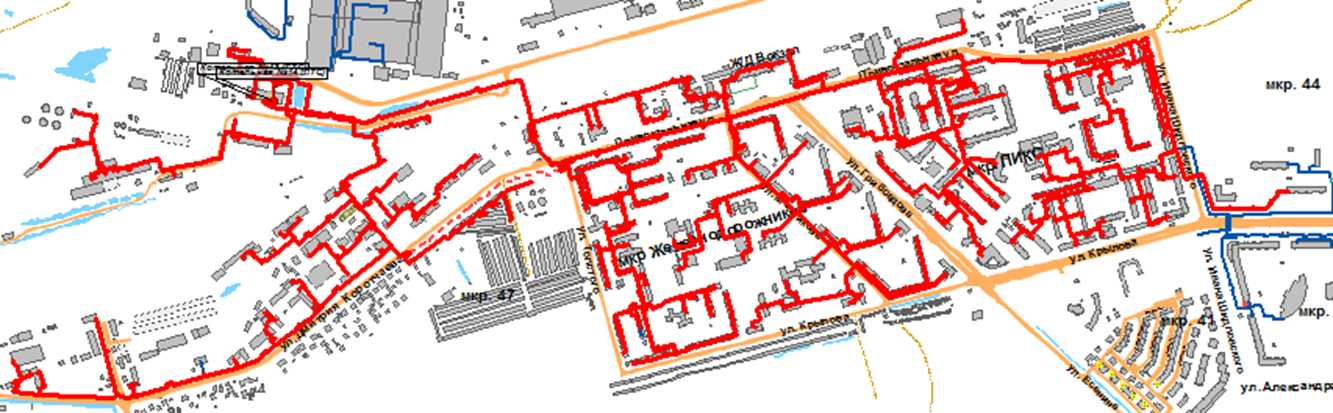 Рисунок 7.3.14 Модифицированная зона действия котельной №14, при аварии на котельной №13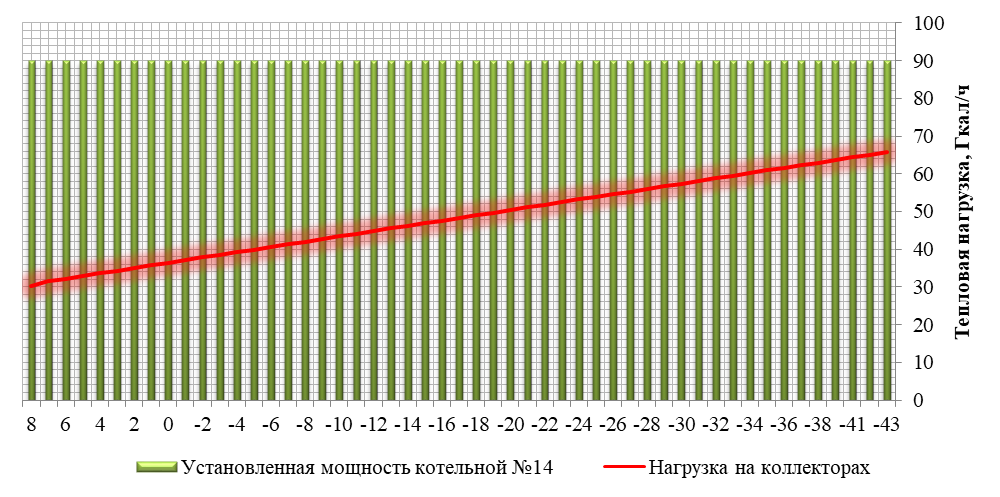 Рисунок 7.3.15 Максимальная нагрузка объединенной системы теплоснабженияКак видно, с точки зрения балансов тепловой мощности, присоединенная нагрузка с учетом потерь тепловой энергии в тепловых сетях может обеспечиваться от котельной №14 в полном объеме. 	При указанных условиях выполнено моделирование аварийного гидравлического режима.	На рисунке 7.3.16 представлен пьезометрический график передачи теплоносителя от котельной №14 до потребителя с наихудшими параметрами гидравлического режима.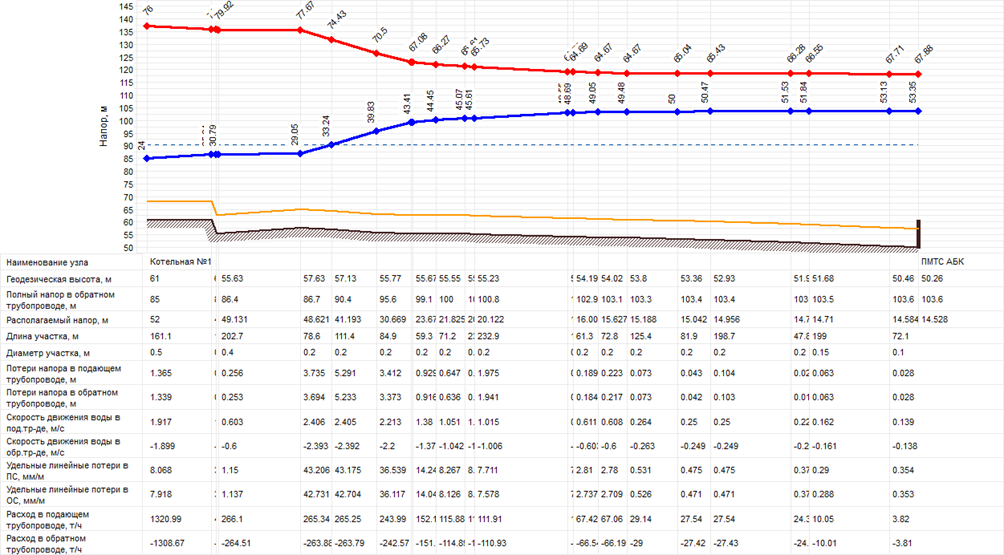 Рисунок 7.3.16 Пьезометрический график от котельной №14 до потребителя с наихудшими параметрами гидравлического режима (без ограничений)Выводы:Рассмотрен режим работы СЦТ при условии – отказ котельной №13. Полученные результаты могут считаться положительными, т.к. в промежуточных точках и у потребителей с наихудшими гидравлическими параметрами наблюдаются положительные располагаемые напоры (значения превышают 12 м вод. ст. у потребителей с элеваторными узлами подключения и 3 м.вод.ст. для безэлеваторных схем подключения), достаточные для качественного и надежного теплоснабжения.Сводная оценка мероприятий, требуемых для сохранения/ улучшения надежности теплоснабжения потребителей г. СургутаНа основании расчетных показателей, анализа характеристик действующих систем централизованного теплоснабжения сформированы мероприятия по повышению надежности централизованного теплоснабжения, которые включают в себя:- замену ненадежных теплопроводов;- организационно-технические мероприятия по резервированию тепловой нагрузки потребителей, в т. ч.а) резервирование от смежных источников тепловой энергии;б) резервирование от смежных тепломагистралей.Замена ветхих тепловых сетей в микрорайонах перспективной застройки необходима для повышения надежности работы существующей системы теплоснабжения и обеспечения возможности подключения перспективных потребителей. Мероприятия по замене ветхих сетей способствуют снижению риска возникновения аварий на участках тепловых сетей.В соответсвии с Техничеким отчетом «Разработка аварийных режимов и мероприятий для взаимного резервирования источников теплоснабжения СГРЭС-1 и СГРЭС-2 и их зон покрытия при возникновении аварийных ситуаций» №098.2018.001 2018 года были приняты следующие технические решения:Технические решения по взаимному резервированию теплоисточников СГРЭС-1 и СГРЭС-2 (применительно к СГРЭС-1).В связи с необходимостью организации взаимного резервирования теплоисточников СГРЭС-1 и СГРЭС-2 на текущий момент, принимается техническое решение:1). Взаимное резервирование теплоисточников СГРЭС-1 и СГРЭС-2 предусмотреть с использованием основного расчетного направления существующей тепломагистрали 2d820х9,0 мм «СГРЭС-2 – Промзона» по ул.Энергостроителей.2). Связь тепломагистрали 2d820х9,0 мм «СГРЭС-2 – Промзона» с СГРЭС-1 организовать через новый автоматизированный узел регулирования №1 между тепломагистралями  2d1220х12,0 мм «СГРЭС-1 – ПКТС» и 2d820х9,0 мм «СГРЭС-2 – Промзона» в районе точки пересечения тепломагистралей перед входом на территорию промплощадки СГРЭС-1 со стороны мазутного хозяйства.3). Новый узел регулирования №1 смонтировать на трубопроводах тепломагистралей 2d1220х12,0 мм «СГРЭС-1 – ПКТС» и 2d820х9,0 мм «СГРЭС-2 – Промзона» находящихся на балансе ООО «СГЭС», в пределах существующих землеотводов, надземной прокладкой, с использованием существующих скользящих и неподвижных опор.4). Выбранное основное технологическое оборудование нового узла регулирования №1 (шаровые краны, дисковые регулирующие затворы, расходомеры, датчики давления и электроприводы) должно быть низкотемпературного исполнения (до минус 600С) с классом защиты не хуже IP68(67), т.е. предназначенное для установки на открытом воздухе (под навесами) и не требующее строительства отдельного павильона. Управление оборудованием предусмотреть дистанционно (с рабочего места начальника смены ПКТС) и по месту (для оперативного персонала цеха №7, например при проведении переключений).5). Установку шкафов автоматики для нового узла регулирования №1 предусмотреть во временном здании (устанавливаемым в непосредственной близости), совместно с оборудованием расходомеров, тепловычислителей и диспетчеризации для нового узла коммерческого учета на тепломагистрали 2d1220х12,0 мм «СГРЭС-1 – ПКТС» (проект которого выполняется ООО «СГЭС», со сроком окончания работ до конца 2018 года).       Вывод: Для принятого технического решения по организации автоматизированного узла регулирования №1 со стороны СГРЭС-1:- не требуется дополнительных технических мероприятий по реконструкции внутреннего тракта сетевой воды станции имеющего требуемый резерв по пропускной способности равный Gрез = (11 000 – 7 900) = 3 100 т/ч (+39%) достаточный для организации взаимного резервирования;- не требуется изменения существующего подключения трубопроводов тепломаги-страли «СГРЭС-2 – Промзона» в главном корпусе станции (сохраняется существующая перемычка прогрева d89х3,5 мм);- не требуется установка дополнительных расходомеров на существующем обратном трубопроводе 1d820х9,0 мм и подающем трубопроводе 1d530х8,0 мм перед главным корпусом станции, т.к. они будут использоваться только в режиме прогрева.   Технические решения по взаимному резервированию теплоисточников СГРЭС-1 и СГРЭС-2 (применительно к СГРЭС-2).Для организации взаимного резервирования теплоисточников СГРЭС-1 и СГРЭС-2 принимается техническое решение для реализации следующего варианта:1). Взаимное резервирование теплоисточников СГРЭС-1 и СГРЭС-2 предусмотреть с использованием основного расчетного направления существующей тепломагистрали 2d820х9,0 мм «СГРЭС-2 – Промзона» по ул.Энергостроителей.2). Организация нового узла регулирования №1 на трубопроводах тепломагистралей 2d1220х12,0 мм «СГРЭС-1 – ПКТС» и 2d820х9,0 мм «СГРЭС-2 – Промзона» в районе СГРЭС-1.3). В связи с подключением подающего трубопровода d820х9,0 мм тепломагистрали «СГРЭС-2 – Промзона» к общестанционному подающему коллектору с рабочим давлением равным не более 7,0…8,0 кгс/см2 (т.е. до повысительных насосов в группе ПСН-6…ПНС-13) организация взаимного резервирования с использованием существующей схемы конфигурации трубопроводов – не возможна.4). На основании этого организация схемы взаимного резервирования теплоисточников СГРЭС-1 и СГРЭС-2 с использованием основного расчетного направления существующей тепломагистрали 2d820х9,0 мм «СГРЭС-2 – Промзона» по ул. Энергостроителей предусматривается за счет строительства нового автоматизированного узла регулирования №2 между тепломагистралями  2d1020х10,0 мм «СГРЭС-2 – ВЖР» и 2d820х9,0 мм «СГРЭС-2 – Промзона» в районе точки пересечения тепломагистралей (за зданием АНО ДПО «Учебный центр «Профессионал», ул. Энергостроителей, 21).5). Новый узел регулирования №2 смонтировать на существующих эстакадах трубопроводов тепломагистралей 2d1020х12,0 мм «СГРЭС-2 – ВЖР» и 2d820х9,0 мм «СГРЭС-2 – Промзона» находящихся на балансе ООО «СГЭС», в пределах существующих землеотводов, воздушной прокладкой, с использованием существующих скользящих и неподвижных опор.6). Выбранное основное технологическое оборудование нового узла регулирования №1 (шаровые краны, дисковые регулирующие затворы, расходомеры, датчики давления и электроприводы) должно быть низкотемпературного исполнения (до минус 600С) с классом защиты не хуже IP68(67), т.е. предназначенное для установки на открытом воздухе (под навесами) и не требующее строительства отдельного павильона. Управление оборудованием предусмотреть дистанционно (с рабочего места начальника смены ПКТС) и по месту (для оперативного персонала цеха №7, например при проведении переключений).7). Установку шкафов автоматики для нового узла регулирования №2 предусмотреть во временном здании (устанавливаемым в непосредственной близости) или в существующем павильоне П-1, совместно с оборудованием расходомеров, тепловычислителей и диспетчеризации для нового узла коммерческого учета на тепломагистрали 2d1020х10,0 мм «СГРЭС-2 – ВЖР» (проект которого выполняется ООО «СГЭС», со сроком окончания работ до конца 2018 года).Выводы: Для принятого технического решения по организации автоматизированного узла регулирования №2 со стороны СГРЭС-2:- не требуется дополнительных технических мероприятий по реконструкции внутреннего тракта сетевой воды станции имеющего требуемый резерв по пропускной способности равный Gрез = (5 130 – 3 250) = 1 890 т/ч (+37%) достаточный для организации взаимного резервирования;- не требуется реконструкции и изменения существующего подключения трубопроводов тепломагистрали 2d820х9,0 мм «СГРЭС-2 – Промзона» в главном корпусе станции;- для обеспечения возможности регулирования давления в подающем трубопроводе тепломагистрали 2d820х9,0 мм «СГРЭС-2 – Промзона» (дисковым поворотным затвором Hogfors DN350, PN25, Kv = 5 600 м3/ч, смонтированным в главном корпусе СГРЭС-2) на выходе из главного корпуса станции для потребителей (АТЦ и ГРС-5) в составе нового узла регулирования предусматривается организация двух циркуляционных перемычек DN50(80) из подающего трубопровода тепломагистрали 2d820х9,0 мм «СГРЭС-2 – Промзона» в обратный трубопровод 2d1020х10,0 мм «СГРЭС-2 – ВЖР» и в обратный трубопровод тепломагистрали 2d820х9,0 мм «СГРЭС-2 – Промзона» (через регулятор температуры прямого действия).Технические решения по взаимному резервированию тепломагистралей «СГРЭС-1 – ПКТС» и «СГРЭС-2 – ВЖР».Для организации взаимного резервирования тепломагистралей 2Ду1200/1000 мм «СГРЭС-1 – ПКТС» и 2Ду1000/800 мм «СГРЭС-2 – ВЖР» принимается техническое решение для реализации следующего варианта:1). Взаимное резервирование тепломагистралей 2Ду1200/1000 мм «СГРЭС-1 – ПКТС» и 2Ду1000/800 мм «СГРЭС-2 – ВЖР» предусмотреть за счет строительства новой резервирующей перемычки 2d820х9,0 мм с автоматизированным узлом регулирования №3 между тепломагистралями в районе кольца ГРЭС:- точка подключения к трубопроводам тепломагистрали 2d1220х12,0 мм «СГРЭС-1 – ПКТС»: в районе неподвижной опоры НО-16 (вариант 1) или НО-15 (вариант 2) по ул. Электротехническая);- точка подключения к трубопроводам тепломагистрали 2d1020х10,0 мм «СГРЭС-2 – ВЖР»: в районе неподвижной опоры НО-25 перед павильоном П-3.Выбор вариантов 1 или 2 для точек подключения к трубопроводам тепломагистрали 2d1220х12,0 мм «СГРЭС-1 – ПКТС» и непосредственно схемы прокладки трубопроводов резервирующей перемычки во многом зависят от ведущегося в настоящее время проектирования двухуровневой развязки автомобильных дорог в районе кольца ГРЭС.Длина трубопроводов 2d820х9,0 мм резервирующей перемычки тепломагистралей «СГРЭС-1 – ПКТС» и «СГРЭС-2 – ВЖР» в зависимости от выбранного варианта для точки подключения и трассировки может составить от 280 до 430 м.2). Организация нового узла регулирования №3 на трубопроводах резервирующей перемычки 2d820х9,0 мм тепломагистралей «СГРЭС-1 – ПКТС» и «СГРЭС-2 – ВЖР» предусматривается на территории существующей перекачивающей насосной станции ПНС.3). Выбранное основное технологическое оборудование нового узла регулирования №3 (шаровые краны, дисковые регулирующие затворы, расходомеры, датчики давления и электроприводы) должно быть низкотемпературного исполнения (до минус 600С) с классом защиты не хуже IP68(67), т.е. предназначенное для установки на открытом воздухе (под навесами) и не требующее строительства отдельного павильона. Управление оборудованием предусмотреть дистанционно (с рабочего места начальника смены ПКТС) и по месту (для оперативного персонала цеха №7, например при проведении переключений).4). Установку шкафов автоматики для нового узла регулирования №3 предусмотреть в помещении существующей насосной станции ПНС.Вывод: Для принятого технического решения по организации автоматизированного узла регулирования №2 со стороны СГРЭС-1 и СГРЭС-2:- не требуется дополнительных технических мероприятий по реконструкции внутренних трактов сетевой воды станций имеющих требуемые резервы по пропускной способности достаточные для организации взаимного резервирования;- не требуется изменения существующего подключения трубопроводов тепломаги-страли «СГРЭС-2 – Промзона» в главном корпусе станции (сохраняется существующая перемычка прогрева d89х3,5 мм);2). Теплоисточнику СГРЭС-2 выполнить увеличение верхних пределов измерения для двулучевых  ультразвуковых расходомеров типа UFM 500 фирмы ООО «Кроне-Автоматика» (г. Самара) смонтированных на выводах тепломагистралей 2Ду1000/800 мм «СГРЭС-2 – ВЖР» и 2Ду800 мм «СГРЭС-2 – Промзона» в связи с увеличением расходов при вводе в эксплуатацию схемы резервирования теплоисточников.Требуемые новые верхние пределы измерения объемного расхода расходомеров UFM 500 (назначаются программно):- вывод тепломагистрали «СГРЭС-2 – ВЖР», расходомеры DN500 - 7600 м3/ч; - вывод тепломагистрали «СГРЭС-2 – Промзона», расходомеры DN400 - 4800 м3/ч.Повышение надежности трубопроводов тепломагистрали 2Ду800 мм «СГРЭС-2 – Промзона» на территории промплощадки Сургутской ГРЭС-1.1. В связи с выработкой нормативного срока службы трубопроводами тепломагистрали «Промзона» (более 25 лет) проложенными по территории промплощадки СГРЭС-1 и в главном корпусе станции рекомендуется проведение технической экспертизы состояния трубопроводов.2. При отрицательных результатах технической экспертизы состояния трубопроводов следует запланировать замену- обратного трубопровода 1d820х9,0 мм от до наружной ограды промплощадки до общего всасывающего коллектора d1020х10,0 мм группы насосов ТНЗ;- подающего трубопровода 1d530х8,0 мм от до наружной ограды промплощадки до общего напорного коллектора d1020х10,0 мм группы насосов ТНП.Данные мероприятия целесообразно выполнить в рамках реализации реконструкции теплофикационного комплекса СГРЭС-1Повышение надежности трубопроводов основного расчетного направления теп-ломагистрали 2Ду800 мм «СГРЭС-2 – Промзона» по ул.Энергостроителей1). Для обеспечения требуемой надежности работы трубопроводов основного расчетного направления тепломагистрали 2Ду800 мм между СГРЭС-1 и СГРЭС-2 по ул. Энергостроителей требуется: - проведение технической экспертизы состояния трубопроводов основного расчетного направления тепломагистрали 2Ду800 мм между СГРЭС-1 и СГРЭС-2 по ул. Энергостроителей;- проведение гидравлических испытаний трубопроводов тепломагистрали 2Ду800 мм «СГРЭС-2 – Промзона» для основного расчетного направления тепломагистрали 2Ду800 мм между СГРЭС-1 и СГРЭС-2 по ул. Энергостроителей (с перекрытием арматуры на 10 ответвлениях с установкой заглушек или открытием дренажей на трубопроводах ответвлений) на давление Рисп = 1,25*Рр = (1,25*16,0) = 20,0 кгс/см2.2). При отрицательных результатах технической экспертизы состояния трубопроводов или результатов гидравлических испытаний:- выполнить перекладку трубопроводов основного расчетного направления тепломагистрали 2Ду800 мм между СГРЭС-1 и СГРЭС-2 по ул. Энергостроителей.По состоянию на 2018 год службы трубопроводов тепломагистрали 2Ду800 мм «СГРЭС-2 – Промзона» составил 33 года, при нормативном сроке службы 25 лет (ввод тепломагистрали в эксплуатацию был выполнен в 1985 году).Оценка требуемых объемов мероприятий по повышению надежности теплоснабженияСводный перечень мероприятий по повышению надежности централизованного теплоснабжения представлен в таблице 8.1.При этом следует выделить 3 характерные группы мероприятий:1)	Обязательные мероприятия по перекладке ненадежных и ветхих участков тепловых сетей;2)	Обязательные мероприятия по резервированию тепловой нагрузки существующих и перспективных потребителей;3)	Необязательные мероприятия по резервированию тепловой нагрузки существующих и перспективных потребителей.Реализация 1 и 2 группы мероприятий является необходимой для условия сохранения (улучшения надежности теплоснабжения потребителей)Реализация 3 группы мероприятий не является обязательной, т.к. без учета данных мероприятий нормативная надежность теплоснабжения будет выдерживаться. Однако реализация рассматриваемых мероприятий позволит улучшить надежность теплоснабжения потребителей. В данную группу входят мероприятия, реализация которых в перспективе будет затруднена по следующим причинам:1)	Ведомственная разобщенность объединяемых систем для повышения надежности. Неопределенность организации, уполномоченной на эксплуатацию резервирующей перемычки.2)	Неопределенность в источниках финансирования работ по объединению систем теплоснабжения.Мероприятия по резервированию источников СГРЭС-1, СГРЭС-2 представлены в таблице 8.2.Таблица 8.1 Сводный перечень мероприятий для сохранения/ улучшения надежности теплоснабжения потребителейТаблица 8.2. Мероприятия по резервированию источников комбинированной выработки электрической и тепловой энергии СГРЭС-1, СГРЭС-2Приложение 10АРезультаты расчета перспективных показателей надежности теплоснабжения города Сургута без учета мероприятий по повышению надежности теплоснабженияТаблица 9.1 Показатели надежности теплоснабжения потребителей от котельной ООО «СГЭС» К-45Таблица 9.2 Показатели надежности тепловых сетей от котельной ООО «СГЭС» К-45Таблица 9.3 Показатели надежности теплоснабжения потребителей от котельной №6 СГМУП «ГТС»Таблица 9.4 Показатели надежности тепловых сетей от котельной №6 СГМУП «ГТС»Таблица 9.5 Показатели надежности теплоснабжения потребителей от котельной №7 СГМУП «ГТС»Таблица 9.6 Показатели надежности тепловых сетей от котельной №7 СГМУП «ГТС»Таблица 9.7 Показатели надежности теплоснабжения потребителей от котельной№9 СГМУП «ГТС»Таблица 9.8 Показатели надежности тепловых сетей от котельной№9 СГМУП «ГТС»Таблица 9.9 Показатели надежности теплоснабжения потребителей от котельной№13 СГМУП «ГТС»Таблица 9.10 Показатели надежности тепловых сетей от котельной№13 СГМУП «ГТС»Таблица 9.11 Показатели надежности теплоснабжения потребителей от котельной №21 СГМУП «ГТС»Таблица 9.12 Показатели надежности тепловых сетей от котельной №21 СГМУП «ГТС»Таблица 9.13 Показатели надежности теплоснабжения потребителей от котельной№22 СГМУП «ГТС» ОлимпияТаблица 9.14 Показатели надежности тепловых сетей от котельной№22 СГМУП «ГТС» ОлимпияТаблица 9.15 Показатели надежности теплоснабжения потребителей от котельной Ледовый дворец СГМУП «ГТС»Таблица 9.16 Показатели надежности тепловых сетей от котельной Ледовый дворец СГМУП «ГТС»Таблица 9.17 Показатели надежности теплоснабжения потребителей от котельной№1 ПАО «Сургутнефтегаз»Таблица 9.18 Показатели надежности тепловых сетей от котельной№1 ПАО «Сургутнефтегаз»Таблица 9.19 Показатели надежности теплоснабжения потребителей от котельной№3 ПАО «Сургутнефтегаз»Таблица 9.20 Показатели надежности тепловых сетей от котельной№3 ПАО «Сургутнефтегаз»Таблица 9.21 Показатели надежности теплоснабжения потребителей от котельных № 5 ПАО «Сургутнефтегаз»Таблица 9.22 Показатели надежности тепловых сетей от котельных № 5 ПАО «Сургутнефтегаз»Таблица 9.23 Показатели надежности теплоснабжения потребителей от котельной№6 ПАО «Сургутнефтегаз»Таблица 9.24 Показатели надежности тепловых сетей от котельной№6 ПАО «Сургутнефтегаз»Таблица 9.25 Показатели надежности теплоснабжения потребителей от котельной№7 ПАО «Сургутнефтегаз»Таблица 9.26 Показатели надежности тепловых сетей от котельной№7 ПАО «Сургутнефтегаз»Таблица 9.27 Показатели надежности теплоснабжения потребителей от котельной№8 ПАО «Сургутнефтегаз»Таблица 9.28 Показатели надежности тепловых сетей от котельной№8 ПАО «Сургутнефтегаз»Таблица 9.29 Показатели надежности теплоснабжения потребителей от котельной№9 ПАО «Сургутнефтегаз»Таблица 9.30 Показатели надежности тепловых сетей от котельной№9 ПАО «Сургутнефтегаз»Таблица 9.31 Показатели надежности теплоснабжения потребителей от котельной№10 ПАО «Сургутнефтегаз»Таблица 9.32 Показатели надежности тепловых сетей от котельной№10 ПАО «Сургутнефтегаз»Таблица 9.33 Показатели надежности теплоснабжения потребителей от котельной№12 ПАО «Сургутнефтегаз»Таблица 9.34 Показатели надежности тепловых сетей от котельной№12 ПАО «Сургутнефтегаз»Таблица 9.35 Показатели надежности теплоснабжения потребителей от котельной№14 ПАО «Сургутнефтегаз»Таблица 9.36 Показатели надежности тепловых сетей от котельной№14 ПАО «Сургутнефтегаз»Таблица 9.37 Показатели надежности теплоснабжения потребителей от котельной№15 ПАО «Сургутнефтегаз»Таблица 9.38 Показатели надежности тепловых сетей от котельной№15 ПАО «Сургутнефтегаз»Таблица 9.39 Показатели надежности теплоснабжения потребителей от котельной №16 ПАО «Сургутнефтегаз»Таблица 9.40 Показатели надежности тепловых сетей от котельной №16 ПАО «Сургутнефтегаз»Таблица 9.41 Показатели надежности потребителей от котельной №17 ПАО «Сургутнефтегаз»Таблица 9.42 Показатели надежности теплоснабжения тепловых сетей от котельной№17 ПАО «Сургутнефтегаз»Таблица 9.43 Показатели надежности теплоснабжения потребителей от котельной№19 ПАО «Сургутнефтегаз»Таблица 9.44 Показатели надежности тепловых сетей от котельной№19 ПАО «Сургутнефтегаз»Таблица 9.45 Показатели надежности теплоснабжения потребителей от котельной№1СГМУП «Тепловик»Таблица 9.46 Показатели надежности тепловых сетей от котельной №1 СГМУП «Тепловик»Таблица 9.47 Показатели надежности теплоснабжения потребителей от котельной №5 СГМУП «Тепловик»Таблица 9.48 Показатели надежности тепловых сетей от котельной №5 СГМУП «Тепловик»Таблица 9.49 Показатели надежности теплоснабжения потребителей от котельной №8 СГМУП «Тепловик»Таблица 9.50 Показатели надежности тепловых сетей от котельной №8 СГМУП «Тепловик»Таблица 9.51 Показатели надежности теплоснабжения потребителей от котельной №9 СГМУП «Тепловик»Таблица 9.52 Показатели надежности тепловых сетей от котельной №9 СГМУП «Тепловик»Таблица 9.53 Показатели надежности теплоснабжения потребителей от котельных №10 и 11 СГМУП «Тепловик»Таблица 9.54 Показатели надежности тепловых сетей от котельной№10 и 11 СГМУП «Тепловик»Таблица 9.55 Показатели надежности теплоснабжения потребителей от котельной СГМУП «Сургутский Хлебозавод» кот. Нефтеюганское ш., 2Таблица 9.56 Показатели надежности тепловых сетей от котельной СГМУП «Сургутский Хлебозавод» кот. Нефтеюганское ш., 2Таблица 9.57 Показатели надежности теплоснабжения потребителей от котельной ООО УК «СЗТК» котельная ул. Автомобилистов 3Таблица 9.58 Показатели надежности тепловых сетей от котельной ООО УК «СЗТК» котельная ул. Автомобилистов 3Таблица 9.59 Показатели надежности теплоснабжения потребителей от котельной ОАО "Сургутстройтрест" Котельная №1 Набережный пр. 17Таблица 9.60 Показатели надежности тепловых сетей от котельной ОАО "Сургутстройтрест" Котельная №1 Набережный пр. 17Таблица 9.61 Показатели надежности теплоснабжения потребителей от котельной ОАО "Сургутстройтрест" Котельная №2 Набережный пр. 17/2Таблица 9.62 Показатели надежности тепловых сетей от котельной ОАО "Сургутстройтрест" Котельная №2 Набережный пр. 17/2Таблица 9.63 Показатели надежности теплоснабжения потребителей от котельной ЗАО «Сургутспецстрой»Таблица 9.64 Показатели надежности тепловых сетей от котельной ЗАО «Сургутспецстрой»Таблица 9.65 Показатели надежности теплоснабжения потребителей от котельной ОАО «Горремстрой»Таблица 9.66 Показатели надежности тепловых сетей от котельнойОАО «Горремстрой» котельная Нефтеюганское шоссе, 21Таблица 9.67 Показатели надежности теплоснабжения потребителей от котельнойООО «ТВС-сервис» котельная Инженерная 20Таблица 9.68 Показатели надежности тепловых сетей от котельнойООО «ТВС-сервис» котельная Инженерная 20Таблица 9.69 Показатели надежности теплоснабжения потребителей от котельной №5 СГМУП «ГТС»Таблица 9.70 Показатели надежности тепловых сетей от котельной №5 СГМУП «ГТС»Приложение 10БРезультаты расчета перспективных показателей надежности теплоснабжения города Сургута с учетом реконструкции ненадежных участков тепловой сетиТаблица 10.1 Показатели надежности теплоснабжения потребителей от тепломагистрали СГРЭС-2-ПромзонаТаблица 10.2 Показатели надежности тепловых сетей от тепломагистрали СГРЭС-2-ПромзонаТаблица 10.3 Показатели надежности теплоснабжения потребителей от котельной №2 СГМУП «ГТС»Таблица 10.4 Показатели надежности тепловых сетей от котельной №2 СГМУП «ГТС»Таблица 10.5 Показатели надежности теплоснабжения потребителей от котельной №3 СГМУП «ГТС»Таблица 10.6 Показатели надежности тепловых сетей от котельной №3 СГМУП «ГТС»Таблица 10.7 Показатели надежности теплоснабжения потребителей от котельной№14 СГМУП «ГТС»Таблица 10.8 Показатели надежности тепловых сетей от котельной№14 СГМУП «ГТС»Приложение 10ВРезультаты расчета перспективных показателей надежности теплоснабжения города Сургута с учетом реконструкции ненадежных участков тепловой сети и мероприятий по резервированию тепловой нагрузкиТаблица 11.1 Показатели надежности теплоснабжения потребителей от СГРЭС-1-ПКТС-ГородТаблица 11.2 Показатели надежности теплоснабжения потребителей от тепломагистрали СГРЭС-2-ВЖРНаименование документаКнига 1. Пояснительная запискаКнига 2. Существующее положение в сфере производства, передачи и потребления тепловой энергии для целей теплоснабженияКнига 3. Существующее и перспективное потребление тепловой энергии на цели теплоснабжения Книга 4. Электронная модель систем теплоснабжения поселения, городского округаКнига 5. Существующие и перспективные балансы тепловой мощности источников тепловой энергии и тепловой нагрузки потребителей Книга 6. Мастер-план развития систем теплоснабжения поселения, городского округа Книга 7. Существующие и перспективные балансы производительности водоподготовительных установок и максимального потребления теплоносителя теплопотребляющими установками потребителей, в том числе в аварийных режимах Книга 8. Предложения по строительству, реконструкции, техническому перевооружению источников тепловой энергииКнига 9. Предложения по строительству и реконструкции тепловых сетей Книга 10. Предложения по переводу открытых систем теплоснабжения (горячего водоснабжения) в закрытые системы горячего водоснабженияКнига 11. Перспективные топливные балансыКнига 12. Оценка надежности теплоснабженияКнига 13. Обоснование инвестиций в строительство, реконструкцию и техническое перевооружениеКнига 14. Индикаторы развития систем теплоснабжения поселения, городского округаКнига 15. Ценовые (тарифные) последствия»Книга 16. Реестр единых теплоснабжающих организацийКнига 17. Реестр проектов схемы теплоснабженияКнига 18. Замечания и предложения к проекту схемы теплоснабжения Книга 19. Сводный том изменений, выполненных в доработанной и (или) актуализированной схеме теплоснабженияДиаметр условный, ммКанальная, бесканальная прокладка трубопроводовОтносительнаядоляНадземнаяОтносительнаядоля2010,20,04956,10,0015010,50,05546,20,00116510,80,6266,20,001180110,06736,30,001310011,30,07396,40,001812511,60,08026,50,002315012,10,096,60,002720012,90,10836,90,003925013,80,12917,20,006330014,70,14747,50,008835015,70,16727,80,011240016,70,18988,10,015445017,70,20988,40,019450018,70,22778,70,023260020,80,2629,40,0354700230,30210,10,047880025,30,336410,80,062690027,60,365111,60,08021000300,390312,30,0937120034,90,452113,80,1291140039,90,501615,40,1601Температура наружного воздухаВремя снижения температуры внутри отапливаемого помещения, ч-455,25-405,72-356,29-306,97-257,83-208,93-1510,38-1012,41-515,43020,43530,491064,38Наименование начала участкаНаименование конца участкаДлина участка, мВнутpенний диаметp тpубопpовода, м№ в соответствии со схемой/ эл.моделью10ТК410ТК53060,420546Григория Кукуевицкого, 12Григория Кукуевицкого, 10300,1206193ТК16 – ЦТП-63ТК16 – ЦТП-61330,3252ТК-2ЦТП-81101,540,316251ТК-27-30 (ТК-30)Нефтяников, 12а19,70,0520160ТК-15ТК-16 (ПС-2)59,650,120889ТК 6ТК-7 (ПС-1)46,380,120926Кукуевицкого, 20 в аркеКукуевицкого, 20 в арке61,010,120981ТК-27-6 (ТК-34)Нефтяников, 316,090,0521044УТ-2УТ-1 (ЦТП-94)86,780,1558222ТК-27-29 (ТК-29)Нефтяников, 14160,0520158ТК-27-29 (ТК-29)Нефтяников, 1836,850,0520159ТК-27-30 (ТК-30)Нефтяников, 12А19,70,0520160ТК-27-31 (ТК-31)ТК-27-30 (ТК-30)41,720,120161ТК-94-14 (ТК-14)Общежитие №1750,0820212УТ-1ТК-94-15 (ТК-15)210,1520214ТК-13Марии Поливановой, 1126,150,0820274ТК-27-29 (ТК-29)Нефтяников, 1637,490,0520302ТК-27-30 (ТК-30)Нефтяников, 1249,020,0520308ТКСНГ "Управление связи  и телек23,650,0520604ТК-27-10 (ТК-10)Нефтяников, 7А17,10,0520605ТК-27-11 (ТК-11)Нефтяников, 9А13,940,0520665Марии Поливановой, 1Артема, 257,810,03220854ТК-21Марии Поливановой, 116,320,0520855ТК-21Марии Поливановой, 316,890,0820858ТК-19аТК-2072,730,120872ТК-22Марии Поливановой, 429,680,03220876ТК-14салон мебели "Дядьково"97,180,0520887ТК-14ТК-1534,810,120888ТК-16ТК-16а37,040,120891ТК 7Молодежный проезд, 548,50,0820923ТК-27-31 (ТК-31)Нефтяников, 1031,30,0521034ТК-27-32 (ТК-32)Нефтяников, 611,060,0521037ТК-27-8 (ТК-8)СНГ АООТ "Сургутремстрой"28,410,0521038ТК-27-6 (ТК-34)НЕФТЯНИКОВ 430,410,0521041ТК-27-6 (ТК-34)Нефтяников, 316,090,0521044ТК-27-7 (ТК-35)Нефтяников, 512,640,0546458ТК-94-2 (ТК-2)Артема, 13110,0557246от 4ТК38 до ЦТП-4от 4ТК38 до ЦТП-41420,273от т. Б – ЦТП-25от т. Б – ЦТП-251560,2196ТК14ЦТП-65280,2523905от 6ТК27а до ИТП в ж.д. по ул. Республики, 81от 6ТК27а до ИТП в ж.д. по ул. Республики, 81220,089ТК-30-2 (ТК-2)Ленина, 75/237,570,0517780транзит Островского, 21А в началетранзит Островского, 21А в начале42,280,0818588Пушкина, 7 транзит в концеПушкина, 7 транзит в конце104,660,1521939транзит 50 лет ВЛКСМ, 4транзит 50 лет ВЛКСМ, 433,720,1541529ТК-8-2 (УТ-2)ТК-8-3 (УТ-3)64,380,1522507ТК-2-6вДружбы, 5 на вводе12,870,122924транзит 50 лет ВЛКСМ, 9 в концетранзит 50 лет ВЛКСМ, 9 в конце48,780,141578ТК-2-5Е (ТК-53)Сибирская, 15/126,340,0823166транзит Пролетарский, 1 (посередине)транзит Пролетарский, 1 (посередине)37,790,0841124Мира, 36 транзит в началеМира, 36 транзит в начале63,480,0841540транзит 50 лет ВЛКСМ, 2/1 в концетранзит 50 лет ВЛКСМ, 2/1 в конце29,130,0541543транзит 50 лет ВЛКСМ, 8 (на вводе)транзит 50 лет ВЛКСМ, 8 (на вводе)38,660,241582транзит Лермонтова, 4 в концетранзит Лермонтова, 4 в конце43,330,0546813транзит Мира, 49транзит Мира, 4910,410,06548780транзит на вводе в 30 лет Победы, 52/1транзит на вводе в 30 лет Победы, 52/150,1572685Профсоюзов, 14/1Профсоюзов, 1410,370,1517893Ленина проспект, 65/3Ленина проспект, 67/190,0518022Чехова, 5/1Чехова, 743,770,1518036ТКЧехова, 528,50,1518038Чехова, 9Чехова, 97,360,065181212ТК272ТК281410,318361Лермонтова, 11/4Лермонтова, 11/3760,0818383(УТ6) ТК-32-6Лермонтова, 5/226,220,06518388Профсоюзов, 32Профсоюзов, 3434,020,0818486ТК-18-10 (ТК-10)Лермонтова, 682,090,15185772ТК12т.А273,480,2518613Островского, 29Островского, 1729,960,0818712ТК-13-25 (ТК-25)ТК25,980,06518725пос. Госснаб, 18пос. Госснаб, 1810,350,0219184ЦТП-9Бажова, 1540,20,221665Бажова, 11Бажова, 11380,0721765ТК-9-4 (ТК4)Бажова, 7310,0721795ТК-37-1 (ТК37-2-1)Студенческая, 14/1105,590,0822095Студенческая, 13Мира проспект, 2462,940,0522160(УТ7) ТК-8-7Ленина проспект, 3987,80,0722403ТК-8-1 (УТ-1)ТК-8-2 (УТ-2)129,20,1522480ЦТП-22Декабристов, 927,320,0822497ТК-22-3 (УТ-3)Декабристов, 1525,770,0822711ТК-85-4 (УТ-3)Рабочая, 31/111,260,0523157ТК-2-5Е (ТК-53)Сибирская, 15/112,930,0523162ТКТК-2-5Е (ТК-53)34,870,1523165ТК-71-3 (ТК2-1*)Республики, 8469,340,2234113ТК253ТК2667,750,3237928ТК3Быстринская, 1Б25,360,03224218ТК-39-8 (УТ-8)УТ-170,160,1524372ТК-79-1 (ТК)ТК-79-2 (ТК)78,90,15244827ТК330 лет Победы, 1732,850,1524636Пролетарский проспект, 1Пролетарский проспект, 1/12,250,0524787ТК-8-1 (УТ-1)Майская, 8380,1543038Пушкина, 14Пушкина, 14/15,140,0848687ТК-9 ПГ3ТК2224,410,250926ЦТП-40ТК-40-1 (ТК-13)49,610,1556954ТК-2-3СПарковая, 435,850,173288Парковая, 1Парковая, 113,250,0573290Парковая, 1Парковая, 115,760,0573291от 3ТК19а до ЦТП 76от 3ТК19а до ЦТП 761050,2731ТК42 до 1ТК431ТК42 до 1ТК43860,531ТК43  до 1ТК441ТК43  до 1ТК442250,531 этап от НО-13  до  НО-8 (1ТК42)1 этап от НО-13  до  НО-8 (1ТК42)166,80,53- Участок от  точки "А" до точки "Б"- Участок от  точки "А" до точки "Б"2250,53от  1ТК21 до ТК-Акушерского корпуса.от  1ТК21 до ТК-Акушерского корпуса.1440,219Наименование начала участкаНаименование конца участкаДлина участка, мВнутpенний диаметp тpубопpовода, м№ в соответствии со схемой/ эл.модельюТК-12*ТК-1355,050,125199ТК-22Федорова, 8430,620,0825202ТК-86-19ТК-86-2058,790,1525304т. вр. л.3 б. 5Ал.3 б. 5А10,020,03225498т. вр. л.4 б. 21т. вр. л.4 б. 1332,170,125501т. вр. л.3 б. 5Ат. вр. л.3 б. 4500,125514ЦТП-84т.вр. Южный, 19, 19б40,125771от ввода в Первопроходцев, 8до т.вр. теплового узла в центре дома4,140,12526009ТК-54-5 (ТК4-5)ТК-54-9' (ТК4-9')114,880,126094ТК-87-1 (ТК-1)ТК-87-2 (ТК-2)67,40,127070ТК-58-14Нагорная, 116,720,03227485т.вр.Пионерская, 20т.вр.Пионерская, 2263,770,03227593т.вр.Рыбников, 14вт.вр.Рыбников, 14г19,760,0838127Нагорная, 3 транзит на выходеНагорная, 3 транзит на выходе38,070,0538453ТК-86-13ТК-86-1456,830,0540358Линия 3, 7Линия 3, 79,140,124843Линия 10, 57бЛиния 10, 57б4,560,0524964ЛИНИЯ 8 47ЛИНИЯ 8 4783,350,125024Линия 6, 60Линия 6, 6020,920,0525074Линия 6, 60Линия 6, 606,870,0525077ТК-92-1Линия 4, 3310,770,125092Федорова, 5Федорова, 53,540,125262УТ-1Ивана Кайдалова, 28/153,320,125368ЛИНИЯ 2 6ЛИНИЯ 2 517,50,125503ЛИНИЯ 1 4ЛИНИЯ 1 46,840,03225513Линия 3, 5АЛиния 3, 4500,125514ЛИНИЯ 2 5Линия 2, 419,210,125517Линия 4, 4Линия 4, 46,670,125532ТКТК2735,370,15256349ТК8А (УТ-1)9ТК8Б (ТК-1)290,1525662Южный переулок, 13Южный переулок, 1211,950,0525744Южный переулок, 14аЮжный переулок, 14а6,10,0525746Южный переулок, 6Южный переулок, 613,010,0525749Южный переулок, 6Южный переулок, 612,010,0525757Авиационная, 7ААвиационная, 7А20,810,0525762ЦТП-84ЦТП-8440,125771АВИАЦИОННАЯ 7ДАВИАЦИОННАЯ 7Д21,910,0525777ТК25ТК25'12,940,126030ТК-54-4 (ТК4-4)ТК-54-5 (ТК4-5)50,910,1526088ТК-54-5 (ТК4-5)ТК-54-9' (ТК4-9')114,880,126094ТК-51-8 (ТК1-8)Мелик-Карамова, 6463,520,126126РЕЧНАЯ 6АРЕЧНАЯ 6А87,610,06526357Линия 8, 55ДЛиния 8, 55Д40,720,03226380ЛИНИЯ 5 41ЛИНИЯ 5 4137,260,06526438СУ-4 37п.СУ-4, 5922,360,0526547СУ-4 37СУ-4 378,20,0526548синяяп.СУ-4, 1054,360,0526569Комсомольский пр-кт, 25Комсомольский пр-кт, 254,730,0526691ТК56-5Фармана Салманова, 225,340,126856ТКЩепеткина, 48140,960,126889П-10ЦТП-100860,226916ТК-90-5 (ТК-7)ТК-90-628,930,126974Октябрьская, 26АОктябрьская, 26А7,10,0527017ТК-87-3 (ТК-3)Озерная, 27480,0527072Югорская, 7Комсомольский пр-кт, 4825,640,0827194ТК-18Заводская, 515,810,0527243Озерная, 1Озерная, 15,90,0527246УТ-1Федорова, 13150,0527249ТК-87-7 (ТК-7)Озерная, 19300,0827280Озерная, 13ТК-87-8 (ТК-8)18,10,1527286ТК-88-37 (ТК-35*)Рыбников, 2274,380,1273449ТК23А (УТ1А)КРП-16 (КРП-1)65,80,327414ТК-58-12Нагорная, 5б10,920,03227418Федорова, 7Федорова, 75,180,03227442Нагорная, 1Нагорная, 116,720,03227485ТК-58-5 (ТК8-5)ТК-58-12174,870,0827506ТК-58-13Нагорная, 613,310,02527513Разведчиков, 12А,ВРазведчиков, 12А,В53,930,02527531Рыбников, 6Рыбников, 640,70,0427565ТК-88-28 (ТК-28)Разведчиков, 249,730,03227578ТК-88-27-1 (ТК-27*)Сургутская, 670,080,03227579Разведчиков, 8Разведчиков, 829,510,02527581Рыбников, 18АРыбников, 18А36,80,0827585Пионерская, 20Пионерская, 2263,770,03227593ТК-88-26 (ТК-26)Сургутская, 1113,740,0527645ТК-88-29 (ТК-29)Рыбников, 49,110,03237079Пионерская, 20Пионерская, 209,090,02537090ЛИНИЯ 1 4ЛИНИЯ 1 48,720,140441ТК-58-5 (ТК8-5)ТК-58-795,850,1550439Линия 2, 9Линия 2, 942,860,157677Линия 1а, 14Линия 1а, 1412,880,03257706ТК-87-15 (ТК-15)ТК-87-6* (ТК-6*)960,158833ТК-88-25-2ТК-88-25-312,720,0859197Разведчиков, 8Разведчиков, 89,460,02559209Наименование начала участкаНаименование конца участкаДлина участка, мВнутpенний диаметp тpубопpовода, м№ в соответствии со схемой/ эл.модельют. вр. Тюменская, 24/1Тюменская, 24/124,020,0527883переход под ул. Гидростроителей в р-не Гидростроителей, 2переход под ул. Гидростроителей в р-не Гидростроителей, 26,980,127967от т. вр. Сосновая, 28ТК-89-967,490,228132т. вр. Тюменская, 22Тюменская, 2223,360,03259263т. вр. Железнодорожная, 10АЖелезнодорожная, 10А15,940,02559270ТК-101-6(ТК-6)ПСО-34, 3266,830,0827923ТКМонтажников, 1040,820,127951ТКТК30,210,127985ТК-89-9КПП (сооружение 1)17,580,0259255Железнодорожная, 10АЖелезнодорожная, 10А15,940,0259270Наименование начала участкаНаименование конца участкаДлина участка, мВнутpенний диаметp тpубопpовода, м№ в соответствии со схемой/ эл.моделью10ТК410ТК53060,420546Григория Кукуевицкого, 12Григория Кукуевицкого, 10300,1206193ТК16 – ЦТП-63ТК16 – ЦТП-61330,325Наименование начала участкаНаименование конца участкаДлина участка, мВнутpенний диаметp тpубопpовода, м№ в соответствии со схемой/ эл.модельюТК-27-30 (ТК-30)Нефтяников, 12а19,70,0520160ТК-15ТК-16 (ПС-2)59,650,120889ТК 6ТК-7 (ПС-1)46,380,120926Кукуевицкого, 20 в аркеКукуевицкого, 20 в арке61,010,120981ТК-27-6 (ТК-34)Нефтяников, 316,090,0521044УТ-2УТ-1 (ЦТП-94)86,780,1558222Губкина, 15 транзит на вводеГубкина, 15 транзит на вводе30,172687ТК-27-29 (ТК-29)Нефтяников, 14160,0520158ТК-27-29 (ТК-29)Нефтяников, 1836,850,0520159ТК-27-30 (ТК-30)Нефтяников, 12А19,70,0520160ТК-27-31 (ТК-31)ТК-27-30 (ТК-30)41,720,120161ТК-94-14 (ТК-14)Общежитие №1750,0820212УТ-1ТК-94-15 (ТК-15)210,1520214ТК-11ТК-1235,710,1520264ТК-13Марии Поливановой, 1126,150,0820274ТК-27-29 (ТК-29)Нефтяников, 1637,490,0520302ТК-27-30 (ТК-30)Нефтяников, 1249,020,0520308ТКСНГ "Управление связи  и телек23,650,0520604ТК-27-10 (ТК-10)Нефтяников, 7А17,10,0520605ТК-27-11 (ТК-11)Нефтяников, 9А13,940,0520665Марии Поливановой, 1Артема, 257,810,03220854ТК-21Марии Поливановой, 116,320,0520855ТК-21Марии Поливановой, 316,890,0820858ТК-19аТК-2072,730,120872ТК-22Марии Поливановой, 429,680,03220876ТК-14салон мебели "Дядьково"97,180,0520887ТК-14ТК-1534,810,120888ТК-16ТК-16а37,040,120891ТК 7Молодежный проезд, 548,50,0820923ТК-27-31 (ТК-31)Нефтяников, 1031,30,0521034ТК-27-32 (ТК-32)Нефтяников, 611,060,0521037ТК-27-8 (ТК-8)СНГ АООТ "Сургутремстрой"28,410,0521038ТК-27-6 (ТК-34)НЕФТЯНИКОВ 430,410,0521041ТК-27-6 (ТК-34)Нефтяников, 316,090,0521044ТК-27-7 (ТК-35)Нефтяников, 512,640,0546458ТК-94-2 (ТК-2)Артема, 13110,0557246от 4ТК38 до ЦТП-4от 4ТК38 до ЦТП-41420,273от т. Б – ЦТП-25от т. Б – ЦТП-251560,219Наименование начала участкаНаименование конца участкаДлина участка, мВнутpенний диаметp тpубопpовода, м№ в соответствии со схемой/ эл.моделью6ТК14ЦТП-65280,2523905от 6ТК27а до ИТП в ж.д. по ул. Республики, 81от 6ТК27а до ИТП в ж.д. по ул. Республики, 81220,089Наименование начала участкаНаименование конца участкаДлина участка, мВнутpенний диаметp тpубопpовода, м№ в соответствии со схемой/ эл.модельюТК 6ЦТП-4669,780,25160982ТК-1ЦТП-82234,820,2516125Мечникова, 8Мечникова, 631,630,15162262ТК-2ЦТП-81101,540,316251ТК 5ЦТП-80115,290,2516600УТ-1ЦТП-8318,240,3532132Балансовая принадлежностьНаименование начала участкаНаименование конца участкаДлина участка, мВнутpенний диаметp тpубопpовода, мГод нового строительства/ реконструкцииВид выполняемых работ№ в соответствии со схемой/ эл.модельюСГМУП "ГТС"10ТК410ТК53060,42019-2025реконструкция20546СГМУП "ГТС"Григория Кукуевицкого, 12Григория Кукуевицкого, 10300,12019-2025реконструкция20619СГМУП "ГТС"т.врезки к 3ТК163ТК16214,180,32019-2025реконструкция72769СГМУП "ГТС"3ТК16 – ЦТП-63ТК16 – ЦТП-61330,3252019-2025реконструкцияСГМУП "ГТС"Мечникова, 8Мечникова, 631,630,152019-2025реконструкция16226СГМУП "ГТС"2ТК-2ЦТП-81101,540,32019-2025реконструкция16251СГМУП "ГТС"УТ-1ЦТП-8318,240,352019-2025реконструкция32132СГМУП "ГТС"ТК-27-30 (ТК-30)Нефтяников, 12а19,70,052019-2025реконструкция20160СГМУП "ГТС"ТК-15ТК-16 (ПС-2)59,650,12019-2025реконструкция20889СГМУП "ГТС"ТК 6ТК-7 (ПС-1)46,380,12019-2025реконструкция20926СГМУП "ГТС"Кукуевицкого, 20 в аркеКукуевицкого, 20 в арке61,010,12019-2025реконструкция20981СГМУП "ГТС"ТК-27-6 (ТК-34)Нефтяников, 316,090,052019-2025реконструкция21044СГМУП "ГТС"УТ-2УТ-1 (ЦТП-94)86,780,152019-2025реконструкция58222СГМУП "ГТС"ТК-27-29 (ТК-29)Нефтяников, 14160,052019-2025реконструкция20158СГМУП "ГТС"ТК-27-29 (ТК-29)Нефтяников, 1836,850,052019-2025реконструкция20159СГМУП "ГТС"ТК-27-30 (ТК-30)Нефтяников, 12А19,70,052019-2025реконструкция20160СГМУП "ГТС"ТК-27-31 (ТК-31)ТК-27-30 (ТК-30)41,720,12019-2025реконструкция20161СГМУП "ГТС"ТК-94-14 (ТК-14)Общежитие №1750,082019-2025реконструкция20212СГМУП "ГТС"УТ-1ТК-94-15 (ТК-15)210,152019-2025реконструкция20214СГМУП "ГТС"ТК-13Марии Поливановой, 1126,150,082019-2025реконструкция20274СГМУП "ГТС"ТК-27-29 (ТК-29)Нефтяников, 1637,490,052019-2025реконструкция20302СГМУП "ГТС"ТК-27-30 (ТК-30)Нефтяников, 1249,020,052019-2025реконструкция20308СГМУП "ГТС"ТКСНГ "Управление связи  и телек23,650,052019-2025реконструкция20604СГМУП "ГТС"ТК-27-10 (ТК-10)Нефтяников, 7А17,10,052019-2025реконструкция20605СГМУП "ГТС"ТК-27-11 (ТК-11)Нефтяников, 9А13,940,052019-2025реконструкция20665СГМУП "ГТС"Марии Поливановой, 1Артема, 257,810,0322019-2025реконструкция20854СГМУП "ГТС"ТК-21Марии Поливановой, 116,320,052019-2025реконструкция20855СГМУП "ГТС"ТК-21Марии Поливановой, 316,890,082019-2025реконструкция20858СГМУП "ГТС"ТК-19аТК-2072,730,12019-2025реконструкция20872СГМУП "ГТС"ТК-22Марии Поливановой, 429,680,0322019-2025реконструкция20876СГМУП "ГТС"ТК-14салон мебели "Дядьково"97,180,052019-2025реконструкция20887СГМУП "ГТС"ТК-14ТК-1534,810,12019-2025реконструкция20888СГМУП "ГТС"ТК-16ТК-16а37,040,12019-2025реконструкция20891СГМУП "ГТС"ТК 7Молодежный проезд, 548,50,082019-2025реконструкция20923СГМУП "ГТС"ТК-27-31 (ТК-31)Нефтяников, 1031,30,052019-2025реконструкция21034СГМУП "ГТС"ТК-27-32 (ТК-32)Нефтяников, 611,060,052019-2025реконструкция21037СГМУП "ГТС"ТК-27-8 (ТК-8)СНГ АООТ "Сургутремстрой"28,410,052019-2025реконструкция21038СГМУП "ГТС"ТК-27-6 (ТК-34)НЕФТЯНИКОВ 430,410,052019-2025реконструкция21041СГМУП "ГТС"ТК-27-6 (ТК-34)Нефтяников, 316,090,052019-2025реконструкция21044СГМУП "ГТС"ТК-27-7 (ТК-35)Нефтяников, 512,640,052019-2025реконструкция46458СГМУП "ГТС"ТК-94-2 (ТК-2)Артема, 13110,052019-2025реконструкция57246СГМУП "ГТС"от 4ТК39 – 4ТК42от 4ТК39 – 4ТК421310,2732019-2025реконструкцияСГМУП "ГТС"от 4ТК38 до ЦТП-4от 4ТК38 до ЦТП-41420,2732019-2025реконструкцияСГМУП "ГТС"от т. Б – ЦТП-25от т. Б – ЦТП-251560,2192019-2025реконструкцияСГМУП "ГТС"6ТК14ЦТП-65280,252019-2025реконструкция23905СГМУП "ГТС"от 5ТК8 – ЦТП-69от 5ТК8 – ЦТП-691680,2732019-2025реконструкцияСГМУП "ГТС"от 6ТК27а до ИТП в ж.д. по ул. Республики, 81от 6ТК27а до ИТП в ж.д. по ул. Республики, 81220,0892019-2025реконструкцияСГМУП "ГТС"ТК-30-2 (ТК-2)Ленина, 75/237,570,052019-2025реконструкция17780СГМУП "ГТС"транзит Островского, 21А в началетранзит Островского, 21А в начале42,280,082019-2025реконструкция18588СГМУП "ГТС"Пушкина, 7 транзит в концеПушкина, 7 транзит в конце104,660,152019-2025реконструкция21939СГМУП "ГТС"транзит 50 лет ВЛКСМ, 4транзит 50 лет ВЛКСМ, 433,720,152019-2025реконструкция41529СГМУП "ГТС"ТК-8-2 (УТ-2)ТК-8-3 (УТ-3)64,380,152019-2025реконструкция22507СГМУП "ГТС"ТК-2-6вДружбы, 5 на вводе12,870,12019-2025реконструкция22924СГМУП "ГТС"транзит 50 лет ВЛКСМ, 9 в концетранзит 50 лет ВЛКСМ, 9 в конце48,780,12019-2025реконструкция41578СГМУП "ГТС"ТК-2-5Е (ТК-53)Сибирская, 15/126,340,082019-2025реконструкция23166СГМУП "ГТС"транзит Пролетарский, 1 (посередине)транзит Пролетарский, 1 (посередине)37,790,082019-2025реконструкция41124СГМУП "ГТС"Мира, 36 транзит в началеМира, 36 транзит в начале63,480,082019-2025реконструкция41540СГМУП "ГТС"транзит 50 лет ВЛКСМ, 2/1 в концетранзит 50 лет ВЛКСМ, 2/1 в конце29,130,052019-2025реконструкция41543СГМУП "ГТС"транзит 50 лет ВЛКСМ, 8 (на вводе)транзит 50 лет ВЛКСМ, 8 (на вводе)38,660,22019-2025реконструкция41582СГМУП "ГТС"транзит Лермонтова, 4 в концетранзит Лермонтова, 4 в конце43,330,052019-2025реконструкция46813СГМУП "ГТС"транзит Мира, 49транзит Мира, 4910,410,0652019-2025реконструкция48780СГМУП "ГТС"транзит на вводе в 30 лет Победы, 52/1транзит на вводе в 30 лет Победы, 52/150,152019-2025реконструкция72685СГМУП "ГТС"Профсоюзов, 14/1Профсоюзов, 1410,370,152019-2025реконструкция17893СГМУП "ГТС"Ленина проспект, 65/3Ленина проспект, 67/190,052019-2025реконструкция18022СГМУП "ГТС"Чехова, 5/1Чехова, 743,770,152019-2025реконструкция18036СГМУП "ГТС"ТКЧехова, 528,50,152019-2025реконструкция18038СГМУП "ГТС"Чехова, 9Чехова, 97,360,0652019-2025реконструкция18121СГМУП "ГТС"2ТК272ТК281410,32019-2025реконструкция18361СГМУП "ГТС"Лермонтова, 11/4Лермонтова, 11/3760,082019-2025реконструкция18383СГМУП "ГТС"(УТ6) ТК-32-6Лермонтова, 5/226,220,0652019-2025реконструкция18388СГМУП "ГТС"Профсоюзов, 32Профсоюзов, 3434,020,082019-2025реконструкция18486СГМУП "ГТС"ТК-18-10 (ТК-10)Лермонтова, 682,090,152019-2025реконструкция18577СГМУП "ГТС"2ТК12т.А273,480,252019-2025реконструкция18613СГМУП "ГТС"Островского, 29Островского, 1729,960,082019-2025реконструкция18712СГМУП "ГТС"ТК-13-25 (ТК-25)ТК25,980,0652019-2025реконструкция18725СГМУП "ГТС"пос. Госснаб, 18пос. Госснаб, 1810,350,022019-2025реконструкция19184СГМУП "ГТС"ЦТП-9Бажова, 1540,20,22019-2025реконструкция21665СГМУП "ГТС"Бажова, 11Бажова, 11380,072019-2025реконструкция21765СГМУП "ГТС"ТК-9-4 (ТК4)Бажова, 7310,072019-2025реконструкция21795СГМУП "ГТС"ТК-37-1 (ТК37-2-1)Студенческая, 14/1105,590,082019-2025реконструкция22095СГМУП "ГТС"Студенческая, 13Мира проспект, 2462,940,052019-2025реконструкция22160СГМУП "ГТС"(УТ7) ТК-8-7Ленина проспект, 3987,80,072019-2025реконструкция22403СГМУП "ГТС"ТК-8-1 (УТ-1)ТК-8-2 (УТ-2)129,20,152019-2025реконструкция22480СГМУП "ГТС"ЦТП-22Декабристов, 927,320,082019-2025реконструкция22497СГМУП "ГТС"ТК-22-3 (УТ-3)Декабристов, 1525,770,082019-2025реконструкция22711СГМУП "ГТС"ТК-85-4 (УТ-3)Рабочая, 31/111,260,052019-2025реконструкция23157СГМУП "ГТС"ТК-2-5Е (ТК-53)Сибирская, 15/112,930,052019-2025реконструкция23162СГМУП "ГТС"ТКТК-2-5Е (ТК-53)34,870,152019-2025реконструкция23165СГМУП "ГТС"ТК-71-3 (ТК2-1*)Республики, 8469,340,22019-2025реконструкция23411СГМУП "ГТС"3ТК253ТК2667,750,32019-2025реконструкция23792СГМУП "ГТС"8ТК3Быстринская, 1Б25,360,0322019-2025реконструкция24218СГМУП "ГТС"ТК-39-8 (УТ-8)УТ-170,160,152019-2025реконструкция24372СГМУП "ГТС"ТК-79-1 (ТК)ТК-79-2 (ТК)78,90,152019-2025реконструкция24482СГМУП "ГТС"7ТК330 лет Победы, 1732,850,152019-2025реконструкция24636СГМУП "ГТС"Пролетарский проспект, 1Пролетарский проспект, 1/12,250,052019-2025реконструкция24787СГМУП "ГТС"ТК-8-1 (УТ-1)Майская, 8380,152019-2025реконструкция43038СГМУП "ГТС"Пушкина, 14Пушкина, 14/15,140,082019-2025реконструкция48687СГМУП "ГТС"ТК-9 ПГ3ТК2224,410,22019-2025реконструкция50926СГМУП "ГТС"ЦТП-40ТК-40-1 (ТК-13)49,610,152019-2025реконструкция56954СГМУП "ГТС"ТК-2-3СПарковая, 435,850,12019-2025реконструкция73288СГМУП "ГТС"Парковая, 1Парковая, 113,250,052019-2025реконструкция73290СГМУП "ГТС"Парковая, 1Парковая, 115,760,052019-2025реконструкция73291СГМУП "ГТС"2 этап - от НО-8 (сущ.) до 1ТК422 этап - от НО-8 (сущ.) до 1ТК42113,20,532019-2025реконструкцияСГМУП "ГТС"от 3ТК19а до ЦТП 76от 3ТК19а до ЦТП 761050,2732019-2025реконструкцияСГМУП "ГТС"от 1ТК5 до т. А по ул. Островскогоот 1ТК5 до т. А по ул. Островского250,2732019-2025реконструкцияСГМУП "ГТС"1ТК42 до 1ТК431ТК42 до 1ТК43860,532019-2025реконструкцияСГМУП "ГТС"1ТК43  до 1ТК441ТК43  до 1ТК442250,532019-2025реконструкцияСГМУП "ГТС"1 этап от НО-13  до  НО-8 (1ТК42)1 этап от НО-13  до  НО-8 (1ТК42)166,80,532019-2025реконструкцияСГМУП "ГТС"- Участок от  точки "А" до точки "Б"- Участок от  точки "А" до точки "Б"2250,532019-2025реконструкцияСГМУП "ГТС"от  1ТК21 до ТК-Акушерского корпуса.от  1ТК21 до ТК-Акушерского корпуса.1440,2192019-2025реконструкцияСГМУП "ГТС"ТК-12*ТК-1355,050,12019-2025реконструкция25199СГМУП "ГТС"ТК-22Федорова, 8430,620,082019-2025реконструкция25202СГМУП "ГТС"ТК-86-19ТК-86-2058,790,152019-2025реконструкция25304СГМУП "ГТС"т. вр. л.3 б. 5Ал.3 б. 5А10,020,0322019-2025реконструкция25498СГМУП "ГТС"т. вр. л.4 б. 21т. вр. л.4 б. 1332,170,12019-2025реконструкция25501СГМУП "ГТС"т. вр. л.3 б. 5Ат. вр. л.3 б. 4500,12019-2025реконструкция25514СГМУП "ГТС"ЦТП-84т.вр. Южный, 19, 19б40,12019-2025реконструкция25771СГМУП "ГТС"от ввода в Первопроходцев, 8до т.вр. теплового узла в центре дома4,140,1252019-2025реконструкция26009СГМУП "ГТС"ТК-54-5 (ТК4-5)ТК-54-9' (ТК4-9')114,880,12019-2025реконструкция26094СГМУП "ГТС"ТК-87-1 (ТК-1)ТК-87-2 (ТК-2)67,40,12019-2025реконструкция27070СГМУП "ГТС"ТК-58-14Нагорная, 116,720,0322019-2025реконструкция27485СГМУП "ГТС"т.вр.Пионерская, 20т.вр.Пионерская, 2263,770,0322019-2025реконструкция27593СГМУП "ГТС"т.вр.Рыбников, 14вт.вр.Рыбников, 14г19,760,082019-2025реконструкция38127СГМУП "ГТС"Нагорная, 3 транзит на выходеНагорная, 3 транзит на выходе38,070,052019-2025реконструкция38453СГМУП "ГТС"ТК-86-13ТК-86-1456,830,052019-2025реконструкция40358СГМУП "ГТС"Линия 3, 7Линия 3, 79,140,12019-2025реконструкция24843СГМУП "ГТС"Линия 10, 57бЛиния 10, 57б4,560,052019-2025реконструкция24964СГМУП "ГТС"ЛИНИЯ 8 47ЛИНИЯ 8 4783,350,12019-2025реконструкция25024СГМУП "ГТС"Линия 6, 60Линия 6, 6020,920,052019-2025реконструкция25074СГМУП "ГТС"Линия 6, 60Линия 6, 606,870,052019-2025реконструкция25077СГМУП "ГТС"ТК-92-1Линия 4, 3310,770,12019-2025реконструкция25092СГМУП "ГТС"Федорова, 5Федорова, 53,540,12019-2025реконструкция25262СГМУП "ГТС"УТ-1Ивана Кайдалова, 28/153,320,12019-2025реконструкция25368СГМУП "ГТС"ЛИНИЯ 2 6ЛИНИЯ 2 517,50,12019-2025реконструкция25503СГМУП "ГТС"ЛИНИЯ 1 4ЛИНИЯ 1 46,840,0322019-2025реконструкция25513СГМУП "ГТС"Линия 3, 5АЛиния 3, 4500,12019-2025реконструкция25514СГМУП "ГТС"ЛИНИЯ 2 5Линия 2, 419,210,12019-2025реконструкция25517СГМУП "ГТС"Линия 4, 4Линия 4, 46,670,12019-2025реконструкция25532СГМУП "ГТС"ТКТК2735,370,152019-2025реконструкция25634СГМУП "ГТС"9ТК8А (УТ-1)9ТК8Б (ТК-1)290,152019-2025реконструкция25662СГМУП "ГТС"Южный переулок, 13Южный переулок, 1211,950,052019-2025реконструкция25744СГМУП "ГТС"Южный переулок, 14аЮжный переулок, 14а6,10,052019-2025реконструкция25746СГМУП "ГТС"Южный переулок, 6Южный переулок, 613,010,052019-2025реконструкция25749СГМУП "ГТС"Южный переулок, 6Южный переулок, 612,010,052019-2025реконструкция25757СГМУП "ГТС"Авиационная, 7ААвиационная, 7А20,810,052019-2025реконструкция25762СГМУП "ГТС"ЦТП-84ЦТП-8440,12019-2025реконструкция25771СГМУП "ГТС"ТК25ТК25'12,940,12019-2025реконструкция26030СГМУП "ГТС"ТК-54-4 (ТК4-4)ТК-54-5 (ТК4-5)50,910,152019-2025реконструкция26088СГМУП "ГТС"ТК-54-5 (ТК4-5)ТК-54-9' (ТК4-9')114,880,12019-2025реконструкция26094СГМУП "ГТС"ТК-51-8 (ТК1-8)Мелик-Карамова, 6463,520,12019-2025реконструкция26126СГМУП "ГТС"РЕЧНАЯ 6АРЕЧНАЯ 6А87,610,0652019-2025реконструкция26357СГМУП "ГТС"Линия 8, 55ДЛиния 8, 55Д40,720,0322019-2025реконструкция26380СГМУП "ГТС"ЛИНИЯ 5 41ЛИНИЯ 5 4137,260,0652019-2025реконструкция26438СГМУП "ГТС"СУ-4 37п.СУ-4, 5922,360,052019-2025реконструкция26547СГМУП "ГТС"СУ-4 37СУ-4 378,20,052019-2025реконструкция26548СГМУП "ГТС"синяяп.СУ-4, 1054,360,052019-2025реконструкция26569СГМУП "ГТС"Комсомольский пр-кт, 25Комсомольский пр-кт, 254,730,052019-2025реконструкция26691СГМУП "ГТС"ТК56-5Фармана Салманова, 225,340,12019-2025реконструкция26856СГМУП "ГТС"ТКЩепеткина, 48140,960,12019-2025реконструкция26889СГМУП "ГТС"П-10ЦТП-100860,22019-2025реконструкция26916СГМУП "ГТС"ТК-90-5 (ТК-7)ТК-90-628,930,12019-2025реконструкция26974СГМУП "ГТС"Октябрьская, 26АОктябрьская, 26А7,10,052019-2025реконструкция27017СГМУП "ГТС"ТК-87-3 (ТК-3)Озерная, 27480,052019-2025реконструкция27072СГМУП "ГТС"Югорская, 7Комсомольский пр-кт, 4825,640,082019-2025реконструкция27194СГМУП "ГТС"ТК-18Заводская, 515,810,052019-2025реконструкция27243СГМУП "ГТС"Озерная, 1Озерная, 15,90,052019-2025реконструкция27246СГМУП "ГТС"УТ-1Федорова, 13150,052019-2025реконструкция27249СГМУП "ГТС"ТК-87-7 (ТК-7)Озерная, 19300,082019-2025реконструкция27280СГМУП "ГТС"Озерная, 13ТК-87-8 (ТК-8)18,10,152019-2025реконструкция27286СГМУП "ГТС"ТК-88-37 (ТК-35*)Рыбников, 2274,380,12019-2025реконструкция27344СГМУП "ГТС"9ТК23А (УТ1А)КРП-16 (КРП-1)65,80,32019-2025реконструкция27414СГМУП "ГТС"ТК-58-12Нагорная, 5б10,920,0322019-2025реконструкция27418СГМУП "ГТС"Федорова, 7Федорова, 75,180,0322019-2025реконструкция27442СГМУП "ГТС"Нагорная, 1Нагорная, 116,720,0322019-2025реконструкция27485СГМУП "ГТС"ТК-58-5 (ТК8-5)ТК-58-12174,870,082019-2025реконструкция27506СГМУП "ГТС"ТК-58-13Нагорная, 613,310,0252019-2025реконструкция27513СГМУП "ГТС"Разведчиков, 12А,ВРазведчиков, 12А,В53,930,0252019-2025реконструкция27531СГМУП "ГТС"Рыбников, 6Рыбников, 640,70,042019-2025реконструкция27565СГМУП "ГТС"ТК-88-28 (ТК-28)Разведчиков, 249,730,0322019-2025реконструкция27578СГМУП "ГТС"ТК-88-27-1 (ТК-27*)Сургутская, 670,080,0322019-2025реконструкция27579СГМУП "ГТС"Разведчиков, 8Разведчиков, 829,510,0252019-2025реконструкция27581СГМУП "ГТС"Рыбников, 18АРыбников, 18А36,80,082019-2025реконструкция27585СГМУП "ГТС"Пионерская, 20Пионерская, 2263,770,0322019-2025реконструкция27593СГМУП "ГТС"ТК-88-26 (ТК-26)Сургутская, 1113,740,052019-2025реконструкция27645СГМУП "ГТС"ТК-88-29 (ТК-29)Рыбников, 49,110,0322019-2025реконструкция37079СГМУП "ГТС"Пионерская, 20Пионерская, 209,090,0252019-2025реконструкция37090СГМУП "ГТС"ЛИНИЯ 1 4ЛИНИЯ 1 48,720,12019-2025реконструкция40441СГМУП "ГТС"ТК-58-5 (ТК8-5)ТК-58-795,850,152019-2025реконструкция50439СГМУП "ГТС"Линия 2, 9Линия 2, 942,860,12019-2025реконструкция57677СГМУП "ГТС"Линия 1а, 14Линия 1а, 1412,880,0322019-2025реконструкция57706СГМУП "ГТС"ТК-87-15 (ТК-15)ТК-87-6* (ТК-6*)960,12019-2025реконструкция58833СГМУП "ГТС"ТК-88-25-2ТК-88-25-312,720,082019-2025реконструкция59197СГМУП "ГТС"Разведчиков, 8Разведчиков, 89,460,0252019-2025реконструкция59209СГМУП "ГТС"т. вр. Тюменская, 24/1Тюменская, 24/124,020,052019-2025реконструкция27883СГМУП "ГТС"переход под ул. Гидростроителей в р-не Гидростроителей, 2переход под ул. Гидростроителей в р-не Гидростроителей, 26,980,12019-2025реконструкция27967СГМУП "ГТС"от т. вр. Сосновая, 28ТК-89-967,490,22019-2025реконструкция28132СГМУП "ГТС"т. вр. Тюменская, 22Тюменская, 2223,360,0322019-2025реконструкция59263СГМУП "ГТС"т. вр. Железнодорожная, 10АЖелезнодорожная, 10А15,940,0252019-2025реконструкция59270СГМУП "ГТС"ТК-101-6(ТК-6)ПСО-34, 3266,830,082019-2025реконструкция27923СГМУП "ГТС"ТКМонтажников, 1040,820,12019-2025реконструкция27951СГМУП "ГТС"ТКТК30,210,12019-2025реконструкция27985СГМУП "ГТС"ТК-89-9КПП (сооружение 1)17,580,022019-2025реконструкция59255СГМУП "ГТС"Железнодорожная, 10АЖелезнодорожная, 10А15,940,022019-2025реконструкция59270Балансовая принадлежностьТеплоисточникНаименование мероприятияДлина участка, мВнутренний диаметр трубопровода, мГод реконструкции/нового строительстваРайон строительстваНомер в соответствии со схемой/эл. модельюООО «СГЭС»СГРЭС-1-СГРЭС-2-Промзонаперемычка с узлом переключения, редуцирования и реверса между т/м «СГРЭС-1 – ПКТС» и «СГРЭС-2 – Промзона» и разработка аварийных режимов и мероприятий для взаимного резервирования источников теплоснабжения СГРЭС-1 и СГРЭС-2 и их зон покрытия при возникновении аварийных ситуаций30,82018-2020ул. Энергостроителей77674ООО «СГЭС»СГРЭС-2 (ВЖР) – СГРЭС-1 (Промзона)Перемычка с узлом переключения №2 между тепломагистралями  2d1020х10,0 мм «СГРЭС-2 – ВЖР» и 2d820х9,0 мм «СГРЭС-2 – Промзона» в районе точки пересечения тепломагистралей (за зданием АНО ДПО «Учебный центр «Профессионал», ул. Энергостроителей, 21)30,82018-2020ул. Энергостроителей77805ООО «СГЭС»СГРЭС-1 – ПКТС – СГРЭС-2 (ВЖР)Строительства новой резервирующей перемычки 2d820х9,0 мм с автоматизированным узлом регулирования №3 между тепломагистралями в районе кольца ГРЭС2800,82018-2020Ул. Электротехническая – Нижневартовское шоссе77807№ потребителяАдрес узла вводаПуть, пройденный от источника, мВероятность безотказной работыВероятность безотказной работыКоэффициент готовностиКоэффициент готовностиСредний суммарный недоотпуск теплоты, Гкал/от.период№ потребителяАдрес узла вводаПуть, пройденный от источника, мфактнормативфактнормативСредний суммарный недоотпуск теплоты, Гкал/от.период72248кв. 35 Перспектива по ГП2590,710,90,9990,9718,423172247кв. 35 Перспектива по ГП2490,710,90,9989870,9768,087772246кв. 36 Перспектива по ГП2479,910,90,9989810,9740,155772244кв. 41 Перспектива по ГП1332,610,90,9989810,9715,582372259кв. 44 Перспектива по ГП93810,90,9989810,97119,669672266кв. 42 Перспектива по ГП1574,210,90,9989810,9773,062672260кв. 45 Перспектива по ГП443,210,90,9989810,9732,787972263кв. 39 Перспектива по ГП386,40,9999860,90,9989690,97109,635972261кв. 45 Перспектива по ГП443,20,9999860,90,9989690,97101,862272264кв. 39 Перспектива по ГП486,40,9999860,90,9989810,9731,794372255мкр. 35а3090,70,9909270,90,9989690,97122,657372258кв. 35а Перспектива по ГП3290,70,9905440,90,9989850,9762,81972257кв. 35а Перспектива по ГП3290,70,9905440,90,9989850,9763,966572256кв. 35а Перспектива по ГП3190,70,9905440,90,9989690,97127,0374SysНаименование начала участкаНаименование конца участкаДлина участка, мВнутренний диаметр подающего тpубопpовода, мТемпература в конце участка под.тр-да,°CТемпература в начале участка обр.тр-да,°CВремя восстановления, чОтносительное кол.отключ. нагрузкиВероятность отказа72342мкр. 35а7000,41507021,896570,30993290,000210272351мкр. 35акв. 35а Перспектива по ГП1000,31507017,128890,20895670,000023572360УТ-2 (сущ.)кв. 39 Перспектива по ГП1000,251507014,335290,11643080,0000197175416ТК-375,320,25150110,4114,207580,09154180,000019767892ТК142,220,25150110,4114,207580,09154180,0000455723568ТК-1кв. 45 Перспектива по ГП1000,251507014,335290,08385690,0000197165908ТК-58ТК-637,230,25150109,7114,400390,06413780,000009916597ТК78,050,51507025,819600,000034165988ТК-48ТК-58,340,105150109,716,97950400,000001316616ЦТП-19,430,15150107,739,15089700,000001916816115,190,125150112,457,86852700,0000204168188ТК-28ТК-3144,960,515078,3825,819600,0000632168198ТК-18ТК-2349,820,515078,3825,819600,000152516821ТК-1УТ-2 (сущ.)173,760,515090,7728,7109100,000084216822ТК-162,820,515090,7728,7109100,000030516824Котельная ООО "СГЭС" (К-45)8ТК-1343,190,615077,0834,85200,000201916825Котельная ООО "СГЭС" (К-45)49,860,515090,7728,7109100,0000242168306ТК-1249,70,415095,3120,8093400,000095717542ИТП ПВП43,850,215094,7911,6964400,0000115175515,380,0515094,794,58257700,000000617553ЦТП-1 ПВНС7,020,15150113,189,01164400,00000141755631,960,15150113,29,01164400,000006517558ТК67,350,2150113,1811,4653500,0000174323536,80,105150107,456,98006800,00000113235710,680,2150112,4511,7049800,00000283329874,420,15150113,29,01164400,00001513330137,90,15150113,29,01164400,0000077333035,470,05150113,24,58256300,000000633307ЦТП-1 ПВНС99,530,2150113,1811,4653500,00002575037820,90,15150113,29,01164400,00000425038012,40,15150113,29,01164400,00000255746520,40,125150112,457,86852700,000003657474средняя школа на 801 учащегося127,080,1150104,016,70722100,00001925749912,770,15150113,29,01164400,000002672691466,880,25150013,4019500,0000576678956ТК-32,420,251507013,4019500,000000667897467,150,251507013,4019500,000115367905336,670,251507013,4019500,000083169771ЦТП-2 ПВНС10,910,15150113,59,11135200,00000226977255,110,15150113,59,11135200,00001136977314,80,15150113,59,11135200,000003697748,70,15150113,29,01164400,00000186977731,330,15150113,189,01164400,000006469779120,750,1150113,516,70026500,00001826978026,470,1150113,516,70026500,0000047144450,2150107,3511,7272600,00000137144720,40,2150112,4511,7049800,000005471448ЦТП-120,15150107,739,00482400,00000047145226,470,125150113,57,91778400,00000477145320,90,15150113,189,01164400,000004272339ТК1147,270,51507025,819600,000545372340ТКкв. 41 Перспектива по ГП1000,15150709,10057700,000012572341кв. 36 Перспектива по ГП1000,15150709,10057700,00001257268910,15150108,279,15089700,000000172343кв. 35 Перспектива по ГП1000,251507013,4019500,000018472344кв. 35 Перспектива по ГПкв. 35 Перспектива по ГП1000,15150709,10057700,000012572369мк. 38 д. 61000,15150113,868,64542100,000011972352кв. 35а Перспектива по ГПкв. 35а Перспектива по ГП1000,21507011,5725400,000015972353кв. 35а Перспектива по ГПкв. 35а Перспектива по ГП1000,21507011,5725400,0000159723548ТК-3кв. 44 Перспектива по ГП1000,15150709,10057700,0000125723558ТК-1кв. 45 Перспектива по ГП1000,15150709,10057700,000012572368мк. 38 д. 71000,15150113,868,64542100,0000119723576ТК-1610,180,15150113,868,64542100,0001187723596ТК-11000,15150708,64542100,0000119723656ТК-2кв. 42 Перспектива по ГП1000,15150709,10057700,000012572361кв. 39 Перспектива по ГПкв. 39 Перспектива по ГП1000,15150709,10057700,000012572692337,760,25150013,4019500,0000417175406ТК-26ТК-3108,730,4150101,820,8093400,000041717539ТКИТП ПВП37,690,115094,796,73809200,000005717538ТКЦТП-2 ПВНС36,830,15150113,59,13606500,000007617537ТКТК168,220,2150113,1811,4653500,000043416842УТ-2 (сущ.)6ТК-1445,130,415097,5820,8093400,0001705168316ТК-2492,90,415095,3120,8093400,0001888165968ТК-445,520,51507025,819600,0000198165958ТК-38ТК-4271,10,515080,0225,819600,000118216593ЦТП-2 Крылова311,960,15150112,458,98149800,000063165928ТК-637,440,2150109,7111,7015200,000009916591258,010,15150107,459,01068400,0000523726946ТК-33,190,25150013,4019500,000000471445ЦТП-2 Крылова20,2150112,4511,7049800,0000005№ потребителяАдрес узла вводаРасчетная тепловая нагрузка, Гкал/чРасчетная тепловая нагрузка, Гкал/чРасчетная тепловая нагрузка, Гкал/чПуть, пройденный от источника, мВероятность безотказной работыВероятность безотказной работыКоэффициент готовностиКоэффициент готовностиСредний суммарный недоотпуск теплоты, Гкал/от.период№ потребителяАдрес узла вводаотоплениевентиляцияГВСПуть, пройденный от источника, мфактнормативфактнормативСредний суммарный недоотпуск теплоты, Гкал/от.период50066Заячий остров0,00550024410,90,9999990,970,000650068Заячий остров0,005500160,210,90,9999860,970,0006SysНаименование начала участкаНаименование конца участкаДлина участка, мВнутpеннийдиаметp подающего тpубопpовода, мТемпература в конце участка под.тр-да,°CТемпература в начале участка обр.тр-да,°CВремя восстановления, чОтносительное кол.отключ. нагрузкиВероятность отказа2002455,010,10595706,89111900,000008620025Котельная №6 (ГТС)99,560,10595706,89111900,000015520029гараж5,670,10595706,89111900,00000095006489,470,10595706,89111900,0000139№ потребителяАдрес узла вводаРасчетная тепловая нагрузка, Гкал/чРасчетная тепловая нагрузка, Гкал/чРасчетная тепловая нагрузка, Гкал/чПуть, пройденный от источника, мВероятность безотказной работыВероятность безотказной работыКоэффициент готовностиКоэффициент готовностиСредний суммарный недоотпуск теплоты, Гкал/от.период№ потребителяАдрес узла вводаотоплениевентиляцияГВСПуть, пройденный от источника, мфактнормативфактнормативСредний суммарный недоотпуск теплоты, Гкал/от.период34651ИНДУСТРИАЛЬНАЯ 320,126800697,410,90,9997420,970,166634653ИНДУСТРИАЛЬНАЯ 340,2726500642,910,90,9997280,970,356635083ПРОИЗВОДСТВЕННАЯ 90,13200590,210,90,9996990,970,176334672ИНДУСТРИАЛЬНАЯ 340,2726500525,910,90,9996970,970,356569519ПРОИЗВОДСТВЕННАЯ 130,02100537,110,90,9996850,970,026934437ПРОИЗВОДСТВЕННАЯ 110,02600493,110,90,9996810,970,034869533ПРОИЗВОДСТВЕННАЯ 11/10,17800457,510,90,9996780,970,237869509ИНДУСТРИАЛЬНАЯ 360,00400447,110,90,9996760,970,005369523ИНДУСТРИАЛЬНАЯ 440,101400340,710,90,9996550,970,135969507ИНДУСТРИАЛЬНАЯ 38/10,23500251,910,90,9996250,970,310734560ИНДУСТРИАЛЬНАЯ 380,661500166,510,90,9996120,970,876934558ИНДУСТРИАЛЬНАЯ 380,661500157,110,90,9996110,970,880234678ИНДУСТРИАЛЬНАЯ 380,020011310,90,99960,970,026734553ИНДУСТРИАЛЬНАЯ 40/10,2530087,110,90,9995930,970,338934680ИНДУСТРИАЛЬНАЯ 380,010076,810,90,9995910,970,0134SysНаименование начала участкаНаименование конца участкаДлина участка, мВнутренний диаметp подающего тpубопpовода, мТемпература в конце участка под.тр-да,°CТемпература в начале участка обр.тр-да,°CВремя восстановления, чОтносительное кол.отключ. нагрузкиВероятность отказа18265ТК-352,580,29571,5410,9378050,25404180,00001318274ТК-327,990,29573,410,9378050,25404180,000006918275ТК-2 (УТ-2)106,930,29573,410,9378050,25404180,000026418278ТК-1 (УТ-1)ТК-2 (УТ-2)80,480,29574,510,9378050,25404180,000019918279ТК-1 (УТ-1)376,230,29574,5210,9378050,25404180,000092834551Котельная №7 (ГТС)22,490,29574,5210,9378050,25404180,000005569514ЛИУ-1740,290,2957010,9378050,25404180,000009969525УТ-10РММ58,960,059581,274,57452300,00000611888013,140,159581,119,08258200,000002718881УТ-22390,29581,1110,93780500,00005918882Котельная №7 (ГТС)УТ-275,820,29581,2510,93780500,000018718896УТ-2РММ11,310,089581,515,84637600,000001518907УТ-1175,640,159580,029,03526200,000035818908УТ-1140,620,159580,029,03526200,000008318913УТ-1410,29580,5610,93780500,0000101189147,520,059581,474,58225500,000000818916ТК8,60,0659581,325,1998800,00000169524Зал царства12,780,19581,576,74669500,000001934557ТК44,650,29580,5410,93780500,00001134559АБК ОАО "Дорожное ремонтно-стр7,990,19580,756,74233600,000001234561электроцех, столярный цех, диз17,410,19580,336,74233600,000002657600Котельная №7 (ГТС)УТ-128,270,29580,4810,93780500,00000769508УТ-11ЗАО Зари7,330,059580,024,58228400,000000869510ТК-1 (УТ-1)АЗС48,340,059580,374,57611900,00000569521УТ-10106,220,159580,979,08258200,000021818915ТК35,140,29580,5510,93780500,000008769528УТ-1012,670,159580,679,08258200,000002618276склад №1 ЗАО "Сургуттрактороце30,720,089579,325,84124700,00000469529маг.90,270,0259576,433,63392300,000007469530ООО ''Нефтэк-Кор''143,30,19581,166,70161900,000021718273ТК-2 (УТ-2)АБК ЗАО ''Сургуттрактороцентр'46,660,089578,785,83703600,000006118272ТК-3РММ28,790,089578,815,84175700,000003869534УТ-10СТО23,350,089581,185,84319500,0000031№ потребителяАдрес узла вводаРасчетная тепловая нагрузка, Гкал/чРасчетная тепловая нагрузка, Гкал/чРасчетная тепловая нагрузка, Гкал/чПуть, пройденный от источника, мВероятность безотказной работыВероятность безотказной работыКоэффициент готовностиКоэффициент готовностиСредний суммарный недоотпуск теплоты, Гкал/от.период№ потребителяАдрес узла вводаотоплениевентиляцияГВСПуть, пройденный от источника, мфактнормативфактнормативСредний суммарный недоотпуск теплоты, Гкал/от.период34746БУРОВАЯ 60,078008910,90,9998350,970,057734706БУРОВАЯ 60,290015810,90,9998420,970,165466064БУРОВАЯ 60,16100236,410,90,999850,970,09634002БУРОВАЯ 60,0210030910,90,9998570,970,01366074БУРОВАЯ 60,1460064,910,90,9998320,970,109434768ИНДУСТРИАЛЬНАЯ 17/10,1130,0630258,60,9999860,90,999840,970,134934736ИНДУСТРИАЛЬНАЯ 210,21800298,70,9999820,90,9998260,970,171134731ИНДУСТРИАЛЬНАЯ 210,14700476,90,9999820,90,9998510,970,108934729ИНДУСТРИАЛЬНАЯ 210,34900357,20,9999820,90,9998240,970,267434739ИНДУСТРИАЛЬНАЯ 210,34200475,70,9999820,90,9998530,970,262834725ИНДУСТРИАЛЬНАЯ 21/30,01100258,30,9999820,90,9998240,970,008734722ИНДУСТРИАЛЬНАЯ 210,19500390,70,9999820,90,9998230,970,145768903ПРОМЫШЛЕННАЯ 61,059004580,9999820,90,9998320,970,741134737ИНДУСТРИАЛЬНАЯ 210,19500439,10,9999820,90,9998470,970,148734733ИНДУСТРИАЛЬНАЯ 210,19600253,10,9999820,90,9998270,970,1555SysНаименование начала участкаНаименование конца участкаДлина участка, мВнутренний диаметр подающего тpубопpовода, мТемпература в конце участка под.тр-да,°CТемпература в начале участка обр.тр-да,°CВремя восстановления, чОтносительное кол.отключ. нагрузкиВероятность отказа17351Котельная №9 (ГТС)460,2594,9772,3814,2215270,81636330,00001211740585,360,2594,9272,4214,2215270,81636330,00002246890637,860,2594,971,8614,2215270,76541260,000009917290АЗС40,540,0586,8448,574,52276700,000004168908102,750,194,4978,956,71562300,000015617367склад12,150,0594,5571,94,58155900,000001317368107,20,1594,5973,699,04189700,000021917369ИНДУСТРИАЛЬНАЯ 21 (склад)61,520,194,4274,796,72403300,00000931737016,880,194,5472,676,72403300,000002617371склад8,070,0594,5174,064,57527900,00000081737240,150,1594,7872,729,04189700,000008217373склад-холодильник31,920,194,777,316,74008500,000004917374склад-холодильник24,060,0593,5777,354,57976900,00000251737514,780,1594,8473,429,04189700,00000317376склад33,620,194,7278,556,73949800,00000511739932,550,1594,8273,429,04189700,00000666890510,180,194,5365,086,64842300,00000153469966,680,194,4965,086,64842300,0000134702склад45,860,0594,2770,794,57527900,00000473470378,290,1594,764,919,10518300,000016134769АБК №2 ЗАО "Электрострой"24,440,0594,4279,024,57971200,00000255102836,540,0594,6758,614,52276700,0000037660611,90,0594,8759,754,52248100,000000266062гараж4,210,0594,6270,854,52276700,000000466065138,230,0593,3449,054,52276700,000014166066РММ13,380,0593,1949,874,52276700,000001466072гараж102,230,0594,1446,824,52276700,000010466075АБК9,060,0594,7872,384,52276700,00000096608340,480,2594,8674,0814,22152700,00001066608613,510,1594,8764,779,10518300,0000028687539,770,1594,8574,099,04189700,0000026875760,020,194,664,996,64842300,000009687595,970,0594,8659,764,52248100,000000668904склад69,30,194,465,166,64842300,00001041739830,670,194,7471,946,64842300,000004617397склад19,540,194,6874,696,64842300,00000291739640,940,194,6168,96,64842300,0000061172387,580,0594,8360,554,52276700,000000817237Котельная №9 (ГТС)40,350,1594,8759,759,13408800,00000836606945,510,0589,8646,394,52276700,0000046№ потребителяАдрес узла вводаРасчетная тепловая нагрузка, Гкал/чРасчетная тепловая нагрузка, Гкал/чРасчетная тепловая нагрузка, Гкал/чПуть, пройденный от источника, мВероятность безотказной работыВероятность безотказной работыКоэффициент готовностиКоэффициент готовностиСредний суммарный недоотпуск теплоты, Гкал/от.период№ потребителяАдрес узла вводаотоплениевентиляцияГВСПуть, пройденный от источника, мфактнормативфактнормативСредний суммарный недоотпуск теплоты, Гкал/от.период59109ул. Западная 1/10,00320018,810,90,9987070,970,0117684820,03800334,20,9981470,90,9987320,970,1389684920,023900268,80,9981470,90,9987280,970,0873685020,04900444,30,9980340,90,998790,970,1791684960,116003480,9980340,90,9987650,970,4239685470,0239001075,90,9980340,90,998930,970,0873685390,127001106,90,9980340,90,9989370,970,4641685160,10200834,30,9980340,90,998890,970,3727685200,10200850,30,9980340,90,9988940,970,3727685310,10200873,90,9980340,90,9988990,970,3727685350,10200892,40,9980340,90,9989040,970,3727685290,26200919,60,9980340,90,9989060,970,957468514ул. Западная 1/10,39500808,70,9980340,90,9988840,971,4434685040,00500496,20,9980340,90,9987940,970,0183685080,060400674,70,9980340,90,9988480,970,2207685430,023900993,50,9980340,90,9989220,970,0873686250,139001179,20,9908120,90,9988430,970,5082685800,0890011760,9908120,90,9988420,970,3253686310,06001147,10,9908120,90,9988380,970,2194685880,234001097,50,9908120,90,9988340,970,8554686210,006001105,20,9908120,90,9988320,970,0219685760,016001087,20,9908120,90,998830,970,0585686550,03530010760,9908120,90,9988290,970,129686110,042001050,30,9908120,90,9988240,970,1535686590,0410010420,9908120,90,9988240,970,1499686630,003001027,60,9908120,90,9988220,970,011686670,0410010190,9908120,90,9988210,970,1499686150,0420010280,9908120,90,9988190,970,153568617Привокзальная, 90,05100,01991005,90,9908120,90,9988170,970,1865685990,10100975,80,9908120,90,9988130,970,3692686850,0500949,10,9908120,90,9988130,970,1828686490,12300962,80,9908120,90,9988120,970,449732871Привокзальная 50,054009530,9908120,90,9988070,970,1974686470,0500910,90,9908120,90,9988020,970,1828686050,03400929,40,9908120,90,9988020,970,1243686010,03400935,10,9908120,90,9987970,970,124359112ул. Западная 1/10,004200628,30,9908120,90,9987210,970,0153686410,1500858,10,9908120,90,9987910,970,5483685630,00100592,60,9908120,90,9987250,970,003859111Цех по ремонту приводов ШН-200,004200671,90,9908120,90,9987260,970,0153685680,23100747,20,9908120,90,9987590,970,8443687270,021001753,90,9908120,90,9990110,970,0768687250,025001755,80,9908120,90,9990120,970,0914687350,005001887,20,9908120,90,9990340,970,0183687310,24001968,90,9908120,90,9990460,970,8777687390,056002038,50,9908120,90,9990680,970,2048687450,025002078,80,9908120,90,9990740,970,0914687670,0050020810,9908120,90,9990750,970,0183687510,006002114,60,9908120,90,9990790,970,0219687470,056002135,20,9908120,90,9990820,970,2048685820,003001207,10,9908120,90,9988450,970,011726030,371,5230600,90,9908120,90,9987170,976,9176686270,034001221,50,9908120,90,998850,970,1243686730,653001194,80,9908120,90,9988740,972,3878686810,0042001258,70,9908120,90,998880,970,0154686770,056001283,50,9908120,90,9988830,970,2048686870,005001250,20,9908120,90,9988880,970,0183686930,0055001336,40,9908120,90,9989090,970,0201686970,1200,061364,10,9908120,90,9989130,970,4393687110,181001413,90,9908120,90,998920,970,6622687010,161001415,50,9908120,90,9989210,970,5891687090,231001421,50,9908120,90,9989210,970,845687070,23001431,30,9908120,90,9989220,970,842685860,234001072,10,9908120,90,9988310,970,8554687150,023001465,60,9908120,90,9989390,970,0841686510,00500973,20,9908120,90,9988150,970,0183SysНаименование начала участкаНаименование конца участкаДлина участка, мВнутpенний диаметp подающего тpубопpовода, мТемпература в конце участка под.тр-да,°CТемпература в начале участка обр.тр-да,°CВремя восстановления, чОтносительное кол.отключ. нагрузкиВероятность отказа68484Котельная №13 (ГТС)100,640,49570,0522,2594390,89150070,0000413684866,150,49570,0522,2594390,88409030,000002568554191,470,49570,0622,2594390,70808390,000078668555202,670,49570,0622,2594390,70808390,000083259115Пост ЭЦ станции "Сургут"9,80,0595704,57387900,00000168483УОВ-1 (установка очистки воды)171,450,0595704,55761200,000017672331Реконструкция ПТОЛ Сургут1000,1595709,10057700,000012571417Котельная №13 (ГТС)100,1595709,15113800,00000216848955,70,195706,72965200,0000084684906,430,195706,72965200,00000168493"Трансспецстрой"112,490,0895705,81964200,00001486849499,450,2957011,27341500,000025368497Экспертный цех16,920,0895705,84489400,0000022685017,740,0895705,84731900,00000168503Ангар60,0595704,58248400,000000668505Вагон охраны57,980,03295703,88547700,000005168506137,240,2957011,27341500,000034968509Гараж18,820,0895705,84439200,00000256851023,350,2957011,11398500,000005868521ТО-2 (2 ввод)8,540,0895705,84710800,00000116852315,30,2957011,27341500,0000039685256,490,195706,73273200,0000016852846,720,195706,73273200,000007168530Вспомогательный цех9,30,0895705,84690700,000001268532ТО-2 (3 ввод)10,370,0895705,84662400,00000146853427,660,2957011,27341500,00000768536ТО-2 (4 ввод)7,660,0595704,58223400,00000086853862,710,1595709,12152600,00001296854030,460,0895705,80722800,00000468541Склад масел129,010,0895705,80722800,000016968544Пожарная насосная15,590,059570,014,58104200,00000166854668,780,0595704,56408200,000007168548Насосная диз. топлива59,630,0595704,56408200,000006168551200,940,2957011,57179800,000052468560117,540,0895705,81830700,00001546856278,580,29570,0810,93780500,000019468564Табельная13,090,0329573,63,88942700,000001168566111,40,29570,0810,93780500,000027568569Производственный корпус56,30,089570,035,83448800,00000746857184,90,29570,0810,93780500,000020968573243,510,159570,049,00851500,00004946857556,380,089570,045,80963500,000007468577ВЧД-20 Гараж11,510,059570,044,58165500,00000126857993,980,089570,045,80963500,000012368581ВЧД-20 Компрессорная6,310,059570,044,57681800,00000076858337,380,059570,044,57681800,00000396858520,360,159570,049,00851500,000004168587ВЧД ЦДРВ32,430,19570,046,73990900,000004968589ВЧД МПРВ57,820,089570,045,83408700,0000076685914,030,29570,0910,93780500,0000016859347,250,159570,059,05294200,00000966859579,460,159570,059,05294200,000016268596ПЧ-31 (АБК)20,370,059570,054,58032400,00000216859832,010,159570,059,05294200,000006568600ПЧ-31 (Кузница)11,150,089570,055,84641800,000001568602ПЧ-31 Гараж для дрезин108,020,089570,055,82082300,00001426860326,070,159570,059,05294200,000005368606КИП СЦБ22,880,059570,054,57994600,00000246860821,740,19570,056,65825200,00000336861055,810,19570,056,65825200,000008468612ПЧ31 Гаражи8,150,059570,054,58216100,00000086861412,010,19570,066,65825200,000001868616Гаражи29,610,059570,054,57780300,000003168618Общежитие7,530,059570,064,57780300,00000086862050,310,19570,056,65825200,000007568622ЭЧ-1 (Гараж)12,740,059570,054,58147100,00000136862445,320,19570,056,65825200,000006868626ЭЧ-1 (АБК-1)5,260,059570,054,58259500,000000568628ЭЧ-1 (АБК-2)47,550,19570,056,65825200,00000716862936,130,19570,056,65825200,000005468632ЭЧ-1 (Склад)9,250,059570,064,58199500,0000016863459,290,29570,110,93780500,00001466863571,20,29570,1110,93780500,0000176686388,160,159570,059,08255400,00000176863955,850,159570,059,08255400,00001146864210,790,089570,055,84651300,00000146864341,950,159570,059,08255400,0000086686487,790,059570,054,58221500,000000868650Пекарня17,670,059570,054,58072900,000001868652Диспетчерская5,410,0329570,053,89010300,0000005686543,380,159570,059,08255400,000000768656ОРС (офис)5,130,089570,045,80654400,00000076865738,340,089570,045,80654400,00000568660ОРС (Склад №3)9,490,089570,045,80654400,00000126866111,620,089570,045,80654400,0000015686646,740,0329570,053,88998600,00000066866549,670,089570,045,80654400,000006568668ОРС (АБК)47,810,089570,055,80654400,00000636867023,240,29570,1110,93780500,00000576867161,250,29570,1310,93780500,000015168674Токарный цех15,20,089570,085,84534800,0000026867513,10,29570,1210,93780500,00000326867875,750,089570,075,82934900,0000168679ВОДЧ-8 (АБК)41,340,059570,074,57469500,00000436868216,470,059570,074,57469500,000001768683232,880,29570,1110,93780500,000057468686Общежитие15,490,059570,064,58105700,000001668688НГЧ-15 КПП9,350,059570,084,5819800,0000016869072,840,29570,1310,93780500,0000186869213,680,159570,169,14907100,000002868694Бомбоубежище9,060,059570,084,58202400,00000096869630,170,19570,166,72445400,000004668698НГЧ-15 (АБК)6,630,059570,24,58238900,00000076870047,010,19570,166,72445400,000007168702НГЧ-15 (Гараж)110,059570,144,57636600,0000011687045,240,059570,164,57636600,0000005687066,940,059570,174,57636600,000000768708НГЧ-1514,620,059570,224,57636600,0000015687104,770,059570,134,57636600,0000005687124,130,059570,134,57636600,000000468714125,420,29570,0810,93780500,000030968716Пилорама26,490,059570,084,57940400,00000276871881,910,29570,0810,93780500,000020268722198,720,29570,0810,93780500,0000496872426,480,159570,089,1418800,000005568726МЧ-89,60,059570,084,58078400,00000168728МЧ-87,710,059570,094,58078400,00000086873047,750,29570,0810,93780500,000011868732111,790,19570,086,71250100,000016968733Депо89,70,089570,085,82566300,000011868736КПП7,980,0329570,083,88987700,000000768738199,010,159570,089,04495300,000040668740ПМТС АБК72,10,19570,086,6874800,00001096874263,180,19570,086,6874800,00000956874436,030,19570,086,6874800,000005468746ПМТС (Гараж)13,140,059570,084,5814100,00000146874812,930,19570,086,6874800,000001968749ПМТС (Прачечная)53,20,089570,085,8257900,00000768752ПМТС (АБК)32,610,089570,085,8257900,0000043687653,410,089570,085,8257900,000000468768ПМТС КПП2,360,0329570,083,89037100,00000026851916,080,2957011,27341500,000004168517ТО-2 (1 ввод)8,630,0895705,84708400,000001168515АБК15,560,1595709,14801500,00000326851232,60,2957011,27341500,000008359114ул. Западная, 1/153,440,0595704,57387900,000005559110Котельная №13 (ГТС)Эл.Цех Помещения в кот. №1318,810,0595704,58055800,000001915950225,330,2957011,27341500,00005726864522,740,159570,059,08255400,0000047№ потребителяАдрес узла вводаРасчетная тепловая нагрузка, Гкал/чРасчетная тепловая нагрузка, Гкал/чРасчетная тепловая нагрузка, Гкал/чПуть, пройденный от источника, мВероятность безотказной работыВероятность безотказной работыКоэффициент готовностиКоэффициент готовностиСредний суммарный недоотпуск теплоты, Гкал/от.период№ потребителяАдрес узла вводаотоплениевентиляцияГВСПуть, пройденный от источника, мфактнормативфактнормативСредний суммарный недоотпуск теплоты, Гкал/от.период34641ИНДУСТРИАЛЬНАЯ 240,34700572,310,90,9998460,970,219734645ИНДУСТРИАЛЬНАЯ 240,06400557,710,90,9998440,970,046434779ИНДУСТРИАЛЬНАЯ 240,05800551,110,90,9998390,970,042834639ИНДУСТРИАЛЬНАЯ 240,2230047310,90,9998320,970,159657533ИНДУСТРИАЛЬНАЯ 240,07100483,210,90,9998320,970,050434780ИНДУСТРИАЛЬНАЯ 240,38600349,610,90,9998130,970,269928529ТРУДОВАЯ 20,388600415,810,90,9998130,970,271434782ИНДУСТРИАЛЬНАЯ 240,05800340,210,90,9998040,970,040534659ИНДУСТРИАЛЬНАЯ 240,13200209,110,90,9997840,970,09234789ТРУБНАЯ 160,030,0250207,410,90,9997840,970,038268477ТРУБНАЯ 180,12400203,210,90,9997830,970,086134665ТРУБНАЯ 5/30,2224500203,110,90,9997760,970,155834666ТРУБНАЯ 160,030,02520147,510,90,9997710,970,03838654ТРУБНАЯ 5/30,2224500170,710,90,999770,970,15478655ТРУБНАЯ 5/20,338700155,510,90,9997680,970,23578656ТРУБНАЯ 5/10,240400143,810,90,9997660,970,1677SysАдрес узла вводаРасчетная нагрузка на отопление, Гкал/чРасчетная нагрузка на вентиляцию, Гкал/чРасчетная нагрузка на ГВС, Гкал/чПуть, пройденный от источника, мВероятность безотказной работыКоэффициент готовностиСредний суммарный недоотпуск теплоты, Гкал/от.период34641ИНДУСТРИАЛЬНАЯ 240,34700572,310,9998460,219734645ИНДУСТРИАЛЬНАЯ 240,06400557,710,9998440,046434779ИНДУСТРИАЛЬНАЯ 240,05800551,110,9998390,042834639ИНДУСТРИАЛЬНАЯ 240,2230047310,9998320,159657533ИНДУСТРИАЛЬНАЯ 240,07100483,210,9998320,050434780ИНДУСТРИАЛЬНАЯ 240,38600349,610,9998130,269928529ТРУДОВАЯ 20,388600415,810,9998130,271434782ИНДУСТРИАЛЬНАЯ 240,05800340,210,9998040,040534659ИНДУСТРИАЛЬНАЯ 240,13200209,110,9997840,09234789ТРУБНАЯ 160,030,0250207,410,9997840,038268477ТРУБНАЯ 180,12400203,210,9997830,086134665ТРУБНАЯ 5/30,2224500203,110,9997760,155834666ТРУБНАЯ 160,030,02520147,510,9997710,03838654ТРУБНАЯ 5/30,2224500170,710,999770,15478655ТРУБНАЯ 5/20,338700155,510,9997680,23578656ТРУБНАЯ 5/10,240400143,810,9997660,1677№ потребителяАдрес узла вводаРасчетная тепловая нагрузка, Гкал/чРасчетная тепловая нагрузка, Гкал/чРасчетная тепловая нагрузка, Гкал/чПуть, пройденный от источника, мВероятность безотказной работыВероятность безотказной работыКоэффициент готовностиКоэффициент готовностиСредний суммарный недоотпуск теплоты, Гкал/от.период№ потребителяАдрес узла вводаотоплениевентиляцияГВСПуть, пройденный от источника, мфактнормативфактнормативСредний суммарный недоотпуск теплоты, Гкал/от.период575180,02600798,710,90,9998320,970,0325575160,02800746,210,90,9998280,970,035575130,0390069210,90,9998230,970,0487684370,0280068710,90,9998220,970,035684790,11400679,810,90,999820,970,1423683930,04900674,610,90,9998190,970,0612575170,0100688,110,90,9998180,970,0125575190,04600458,510,90,9997780,970,0574584260,021900466,410,90,9997530,970,0273575340,04300463,610,90,9997530,970,0537584240,00300431,110,90,9997480,970,0037584290,04600332,110,90,9997340,970,0574726180,6420,6820330,510,90,9997320,971,6528575390,032200333,810,90,9997320,970,0402584280,04400301,210,90,999730,970,0549584270,10100266,110,90,9997230,970,1261287860,049400213,710,90,9997150,970,0617584200,24900191,210,90,9997120,970,3108575280,2470,167014410,90,9997050,970,5168684530,0460049,710,90,9996810,970,0574SysНаименование начала участкаНаименование конца участкаДлина участка, мВнутpенний диаметp подающего тpубопpовода, мТемпература в конце участка под.тр-да,°CТемпература в начале участка обр.тр-да,°CВремя восстановления, чОтносительное кол.отключ. нагрузкиВероятность отказа68455УТ-2УТ-14242,290,211585,9811,49053500,000062819943УТ-16УТ-18146,890,1511585,989,0144200,000029919941УТ-14УТ-16106,470,1511585,989,0144200,000021719983УТ-4УТ-5114,590,111585,986,63466100,000017158422УТ-5УТ-6108,240,111585,986,63466100,000016268447УТ-22Бокс-гараж127,530,0711585,985,38583700,000015568457УТ-2УТ-374,930,1511585,999,10218900,000015419947УТ-18108,530,0711585,985,39011400,000013272382УТ-9МБУ ЦСП "Сибирский легион"1000,1511585,999,10057700,000012519946УТ-19УТ-2075,10,111585,986,70926500,000011419940УТ-1УТ-243,110,211585,9911,49053500,000011219978УТ-8УТ-972,340,111585,996,69384800,000010958440УТ-9УТ-1162,820,111585,996,69384800,000009519964УТ-3УТ-460,060,111585,986,63466100,00000919938УТ-21Казарма №468,290,0511585,984,56963800,00000768427УТ-6УТ-737,910,111585,986,63466100,000005719942УТ-16Казарма №148,710,0511585,984,57606300,00000568454Котельная №22 (ГТС Олимпия)УТ-117,960,211585,9911,49053500,000004719970УТ-11УТ-1230,640,111585,996,69384800,000004619979УТ-3УТ-822,20,1511585,999,10218900,000004619935УТ-20УТ-2128,880,111585,986,70926500,000004458421УТ-8Корпус №132,980,0511585,994,57842800,000003468452УТ-1Кот.(неф.Старая)31,730,0511585,984,57861600,000003368480УТ-20Спортивный зал30,840,0511585,984,57489400,000003219945УТ-18УТ-1917,180,111585,986,70926500,000002668394УТ-20Ангар25,650,0511585,984,57489400,000002658439УТ-10СОК24,530,0511585,994,57803900,000002519991УТ-5Прокат23,160,0511585,984,57990400,000002419982УТ-4РТС-1 Станция водоподготовки В17,640,0511585,984,58073400,000001819948УТ-23Медицинский корпус16,80,0511585,984,57995100,000001768433УТ-6Судейская12,230,0811585,985,84613300,000001619936УТ-21Казарма №214,080,0511585,984,56963800,000001519977УТ-7Кафе9,610,111585,986,63466100,000001419965УТ-9УТ-1011,040,0511585,994,57803900,000001119962УТ-3Столовая7,990,0811585,985,84725300,000001119996УТ-7Административный корпус с гост6,770,111585,986,63466100,00000168438УТ-21Казарма №39,080,0511585,984,56963800,000000919973УТ-11Склад (сауна)7,850,0511585,994,58220600,000000819971УТ-12Кедр (спортшкола)8,070,0511585,994,58217300,000000819939УТ-225,950,06511585,985,20042600,000000768443УТ-236,050,0511585,984,57995100,0000006SysАдрес узла вводаРасчетная нагрузка на отопление, Гкал/чРасчетная нагрузка на вентиляцию, Гкал/чРасчетная нагрузка на ГВС, Гкал/чПуть, пройденный от источника, мВероятность безотказной работыКоэффициент готовностиСредний суммарный недоотпуск теплоты, Гкал/от.период50662ЮГОРСКИЙ ТРАКТ 401,0911,51,748109,7110,2107SysНаименование начала участкаНаименование конца участкаДлина участка, мВнутренний диаметр подающего трубопровода, мТемпература в конце участка под.тр-да,°CТемпература в начале участка обр.тр-да,°CВремя восстановления, чОтносительное кол. отключ. нагрузкиВероятность отказа50661Котельная "Ледовый дворец"(ГТС)60,040,2957011,64418100,000015850663МБУ "Ледовый дворец спорта"49,670,2957011,64418100,0000131№ потребителяАдрес узла вводаРасчетная тепловая нагрузка, Гкал/чРасчетная тепловая нагрузка, Гкал/чРасчетная тепловая нагрузка, Гкал/чПуть, пройденный от источника, мВероятность безотказной работыВероятность безотказной работыКоэффициент готовностиКоэффициент готовностиСредний суммарный недоотпуск теплоты, Гкал/от.период№ потребителяАдрес узла вводаотоплениевентиляцияГВСПуть, пройденный от источника, мфактнормативфактнормативСредний суммарный недоотпуск теплоты, Гкал/от.период70138Аэрофлотская 51/20,0400211,510,90,9999910,970,003970136Аэрофлотская 51/20,110016010,90,999990,970,0108683110,8270012710,90,9999890,970,0812SysНаименование начала участкаНаименование конца участкаДлина участка, мВнутpенний диаметp подающего тpубопpовода, мТемпература в конце участка под.тр-да,°CТемпература в начале участка обр.тр-да,°CВремя восстановления, чОтносительное кол.отключ. нагрузкиВероятность отказа7013956,10,059574,584,57495200,000003570137VIP зал41,710,079574,965,40515600,00000317013558,230,089574,865,83397900,000004770124Котельная №1 (СНГ)16,70,159575,189,057700,000002170133Ангар для самолета51,310,159575,249,057700,000006470132108,310,159575,189,057700,0000135№ потребителяАдрес узла вводаРасчетная тепловая нагрузка, Гкал/чРасчетная тепловая нагрузка, Гкал/чРасчетная тепловая нагрузка, Гкал/чПуть, пройденный от источника, мВероятность безотказной работыВероятность безотказной работыКоэффициент готовностиКоэффициент готовностиСредний суммарный недоотпуск теплоты, Гкал/от.период№ потребителяАдрес узла вводаотоплениевентиляцияГВСПуть, пройденный от источника, мфактнормативфактнормативСредний суммарный недоотпуск теплоты, Гкал/от.период699800,206500546,910,90,9998830,970,1399699900,389600392,910,90,9998770,970,2601699880,970600383,410,90,9998750,970,6406700000,082100399,810,90,9998670,970,055699980,0800374,410,90,9998630,970,0536699940,0800342,910,90,9998590,970,0537699760,01790031610,90,9998510,970,012149972НЕФТЕЮГАНСКОЕ ШОССЕ 560,713300282,310,90,9998510,970,479649974НЕФТЕЮГАНСКОЕ ШОССЕ 560,032900252,510,90,9998410,970,022250746Нефтеюганское шоссе0,169100197,510,90,9998210,970,1155697410,325700180,210,90,9998190,970,2233SysНаименование начала участкаНаименование конца участкаДлина участка, мВнутpенний диаметp подающего тpубопpовода, мТемпература в конце участка под.тр-да,°CТемпература в начале участка обр.тр-да,°CВремя восстановления, чОтносительное кол.отключ. нагрузкиВероятность отказа69977Диспетчерская31,570,059579,284,5786400,000003369739гараж ЦРМ30,940,079580,115,4075800,000003869973столовая25,470,079578,865,40881200,000003169999Склад20,890,19577,966,69194200,000003270001Автомойка46,370,19577,946,69194200,0000076999354,580,19577,996,69194200,00000826999519,450,19578,066,69194200,00000296999730,030,19577,956,69194200,000004569991АБК25,940,19577,526,73645200,000003969989РММ-116,50,19576,286,73645200,000002569742С.О.К13,560,19580,526,74642600,000002169981РММ-3218,420,159579,178,95476800,00002694997797,130,159579,188,95476800,00001966997443,990,159579,178,95476800,000008924459105,230,159580,389,09763800,000021669982РММ-227,640,159578,339,14122800,000005769970Котельная №3 (СНГ)61,370,29578,0811,44011300,000015857616125,970,29577,5511,44011300,00003256998798,050,29576,6611,44011300,00002534997339,710,29577,3711,44011300,00001026998514,180,29576,8711,44011300,00000226997127,630,29577,3511,44011300,000007169978КПП5,630,0500000№ потребителяАдрес узла вводаРасчетная тепловая нагрузка, Гкал/чРасчетная тепловая нагрузка, Гкал/чРасчетная тепловая нагрузка, Гкал/чПуть, пройденный от источника, мВероятность безотказной работыВероятность безотказной работыКоэффициент готовностиКоэффициент готовностиСредний суммарный недоотпуск теплоты, Гкал/от. период№ потребителяАдрес узла вводаотоплениевентиляцияГВСПуть, пройденный от источника, мфактнормативфактнормативСредний суммарный недоотпуск теплоты, Гкал/от. период35523ТЕХНОЛОГИЧЕСКАЯ 50,00550029710,90,9994990,970,009235519ТЕХНОЛОГИЧЕСКАЯ 50,005500428,210,90,9995090,970,009235242ТЕХНОЛОГИЧЕСКАЯ 50,005500161,710,90,9994960,970,0092691610,00500493,510,90,9995530,970,008435216ПРОИЗВОДСТВЕННАЯ 30,005500593,810,90,9995470,970,009235179АНДРЕЕВСКИЙ ЗАЕЗД 140,230400306,610,90,9995230,970,3859694220,244500188,810,90,9994910,970,4044694240,097800267,410,90,9994960,970,161135170АНДРЕЕВСКИЙ ЗАЕЗД 140,005500314,610,90,9995250,970,009235525Андреевский заезд0,005500310,910,90,99950,970,009235169АНДРЕЕВСКИЙ ЗАЕЗД0,005500331,410,90,9995270,970,009235527ТЕХНОЛОГИЧЕСКАЯ 50,00550023,910,90,9994790,970,009235517ТЕХНОЛОГИЧЕСКАЯ 50,005500383,110,90,9995060,970,009235513ТЕХНОЛОГИЧЕСКАЯ 50,005500304,110,90,99950,970,009235508ТЕХНОЛОГИЧЕСКАЯ 50,005500146,810,90,9994880,970,009235163АНДРЕЕВСКИЙ ЗАЕЗД 80,0055006270,997720,90,9995250,970,008635160АНДРЕЕВСКИЙ ЗАЕЗД 100,005500676,90,997720,90,9995230,970,009235140АНДРЕЕВСКИЙ ЗАЕЗД 100,015900541,70,997720,90,999520,970,025235139АНДРЕЕВСКИЙ ЗАЕЗД 4/10,005500872,30,997720,90,9995450,970,008835130АНДРЕЕВСКИЙ ЗАЕЗД 60,22033333300,003333333663,50,997720,90,9995270,970,268835164АНДРЕЕВСКИЙ ЗАЕЗД 60,22033333300,003333333758,60,997720,90,9995360,970,342335465АНДРЕЕВСКИЙ ЗАЕЗД 120,15832500281,30,997720,90,9994950,970,2588694500,023800474,90,997720,90,9995150,970,038335187АНДРЕЕВСКИЙ ЗАЕЗД 100,090300446,20,997720,90,9995130,970,146735452АНДРЕЕВСКИЙ ЗАЕЗД 120,15832500238,50,997720,90,9994920,970,260535456Андреевский заезд0,005500258,60,997720,90,9994940,970,00935460АНДРЕЕВСКИЙ ЗАЕЗД 120,15832500272,50,997720,90,9994950,970,2597672900,0200399,80,997720,90,9995080,970,0328672920,0200457,30,997720,90,9995130,970,032835478АНДРЕЕВСКИЙ ЗАЕЗД 4/10,005500809,90,997720,90,9995330,970,009235474АНДРЕЕВСКИЙ ЗАЕЗД 60,22033333300,003333333549,10,997720,90,9995210,970,342435470АНДРЕЕВСКИЙ ЗАЕЗД 10/20,005500459,70,997720,90,9995060,970,008735468АНДРЕЕВСКИЙ ЗАЕЗД 12/20,11004380,997720,90,9995050,970,173735462АНДРЕЕВСКИЙ ЗАЕЗД 120,15832500327,10,997720,90,9994990,970,259335175АНДРЕЕВСКИЙ ЗАЕЗД 100,137800423,90,997720,90,9995110,970,223335298ТЕХНОЛОГИЧЕСКАЯ 50,005500309,10,9976530,90,9994980,970,009235277ТЕХНОЛОГИЧЕСКАЯ 50,005500481,60,9976530,90,999510,970,009235481ТЕХНОЛОГИЧЕСКАЯ0,005500452,90,9976530,90,9995090,970,009235268ТЕХНОЛОГИЧЕСКАЯ 50,005500541,90,9976530,90,9995160,970,009235255ТЕХНОЛОГИЧЕСКАЯ 30,005500601,50,9976530,90,999520,970,009235246ТЕХНОЛОГИЧЕСКАЯ 30,005500621,60,9976530,90,9995210,970,009235218ТЕХНОЛОГИЧЕСКАЯ 50,0055006550,9976530,90,9995240,970,009235224ТЕХНОЛОГИЧЕСКАЯ 3а0,005500713,20,9976530,90,9995280,970,0092SysНаименование начала участкаНаименование конца участкаДлина участка, мВнутpенний диаметp подающего тpубопpовода, мТемпература в конце участка под.тр-да,°CТемпература в начале участка обр.тр-да,°CВремя восстановления, чОтносительное кол. отключ. нагрузкиВероятность отказа18301гараж24,270,19578,466,54402200,000001818302ТК5гараж12,960,059580,154,58143800,000000718304гараж11,50,059580,474,58165700,000000618308105,510,19584,036,52122100,000007818309гараж120,710,19584,036,52122100,000009183131,560,19578,466,54402200,000000118314103,320,19578,466,54402200,000007718324ТК6250,380,19581,766,54402200,000018718325ТК658,10,19581,766,54402200,000004318327ТК554,190,19582,066,54402200,00000418330ТК161,360,159581,579,0135600,000016618341КПП34,820,059577,884,57815100,000001818343205,010,19584,056,49074700,0000152183442330,19584,056,49074700,000017218345гараж105,390,19584,056,49074700,00000781864163,280,19584,036,52122100,00000471864260,260,19584,036,52122100,0000045186459,040,19584,036,52122100,000000718647АБК ОАО "Сибпромстрой"12,990,059584,034,58143300,00000071864819,150,19584,036,52122100,000001418974автостоянка23,170,19583,956,74310700,000001818975АБК УПНПиКРС  ОАО "СНГ"15,510,19584,056,74575200,0000012189766,160,29584,0511,7263400,000000818977склад276,710,19584,056,65174900,00002118985ТК396,680,159584,049,10244200,0000118986ТК3ТК4109,780,59581,3429,1318010,71218920,000036418987ТК4ТК22,670,19584,056,49074700,00000171898972,910,059577,284,56652500,0000038189919,320,0659579,755,19973200,00000061906235,980,19584,046,52122100,000002719063производственный цех17,150,059584,054,58080800,0000009190640,770,19584,036,52122100,00000011906622,380,19584,046,52122100,000001719079производственный цех32,720,059584,044,57846700,000001734978АНДРЕЕВСКИЙ ЗАЕЗД 615,430,059581,824,58106600,000000834979ТК523,780,19581,416,54402200,00000183498087,790,19584,036,52122100,000006534981бытовое помещение7,670,059584,034,58223300,00000043498213,940,059584,034,5812900,000000734989ТК354,630,259583,9513,66519500,000008534991ТК187,820,19584,056,49074700,00001393499210,990,19584,056,65174900,00000083501884,470,19584,036,52122100,00000633501946,280,19584,046,52122100,00000343544111,810,259584,0513,66519500,00000183544315,650,259584,0513,66519500,000002435449ТК4ТК47,440,159581,329,0135600,000004935451ТК26,850,19580,986,68933500,000002354538,240,19581,886,68933500,00000063545523,570,19581,456,68933500,000001835457сауна4,740,19581,676,68933500,00000043545913,540,19581,446,68933500,00000135461склад №15,070,19581,526,68933500,000000435463склад №259,660,19581,376,68933500,00000453546437,20,19579,756,68933500,000002835466склад №34,50,19581,136,72209500,00000033546779,510,19577,286,72209500,000006135469склад-магазин ТЦ "Русская заба8,80,059577,254,56652500,00000053547130,450,059577,774,56652500,00000163547236,880,19582,36,54402200,000002735475производственный цех5,330,19586,846,54402200,000000435476склад119,730,059562,054,55288500,000006235477РММ83,170,059576,144,55288500,000004335479гараж5,390,059584,054,58257500,000000335482склад7,010,19584,046,52122100,0000005354833,020,19584,046,52122100,000000235484113,050,59584,0429,124010,01860130,000037535505Котельная №5 (СНГ)ТК346,230,259581,8113,66519500,000007235507Котельная №5 (СНГ)110,250,19584,136,47985800,000008135509бытовые помещения36,50,19584,146,47985800,000002735510ТК104,40,19584,136,47985800,000007735512ТК62,20,19584,136,47985800,000004635514гараж27,240,19584,136,47985800,00000235516103,060,19584,136,47985800,000007635518кузнечный цех3,210,19584,136,47985800,00000023552048,320,19584,136,47985800,000003635522ТК77,120,19584,136,47985800,000005735524столярный цех5,190,19584,136,47985800,00000043552619,160,19584,136,47985800,000001435528Котельная №5 (СНГ)14,980,19582,386,47985800,00000115778218,750,19584,066,74463300,000001467286ТК546,090,159581,579,0135600,0000047672897,320,19581,66,7191700,00000066729127,690,079581,65,40831200,00000176729385,160,19581,66,7191700,00000656916312,040,059584,064,58157600,00000066916682,870,259584,0613,66519500,000012969174104,360,259584,0613,66519500,000016269178ТК3248,030,259584,0613,66519500,000038669416емкость8,90,059584,044,58204800,00000056941983,510,19582,356,47985800,000006269423АБК8,210,19582,486,47985800,0000006694259,560,079582,015,3949900,000000669426столовая9,550,079582,015,3949900,0000006694282,430,079582,015,3949900,00000016943065,330,079582,015,3949900,000004694327,30,19582,356,47985800,00000056943574,770,19582,356,47985800,000005569437182,580,259583,9513,66519500,00002846944841,820,19582,186,54402200,0000031694519,80,059579,474,58191300,000000571354гараж3,330,059584,054,58288500,0000002№ потребителяАдрес узла вводаРасчетная тепловая нагрузка, Гкал/чРасчетная тепловая нагрузка, Гкал/чРасчетная тепловая нагрузка, Гкал/чПуть, пройденный от источника, мВероятность безотказной работыВероятность безотказной работыКоэффициент готовностиКоэффициент готовностиСредний суммарный недоотпуск теплоты, Гкал/от. период№ потребителяАдрес узла вводаотоплениевентиляцияГВСПуть, пройденный от источника, мфактнормативфактнормативСредний суммарный недоотпуск теплоты, Гкал/от. период33988БУРОВАЯ 10,10100450,910,90,9999670,970,0211700120,37300408,510,90,9999640,970,0773699400,11400406,410,90,9999640,970,023734007БУРОВАЯ 10,43200332,310,90,9999590,970,0922700100,32600247,210,90,9999520,970,0736699300,10200249,710,90,9999480,970,023699280,2850017910,90,9999420,970,0639699260,31700182,310,90,9999420,970,07135682БУРОВАЯ0,01500157,410,90,9999410,970,003435680БУРОВАЯ0,00300156,210,90,9999410,970,000735665БУРОВАЯ 10,27100131,510,90,999940,970,060635671БУРОВАЯ 10,08700131,610,90,999940,970,0199SysНаименование начала участкаНаименование конца участкаДлина участка, мВнутpенний диаметp подающего тpубопpовода, мТемпература в конце участка под.тр-да,°CТемпература в начале участка обр.тр-да,°CВремя восстановления, чОтносительное кол. отключ. нагрузкиВероятность отказа17131ТК31,340,19570,576,68627500,000002417236Здание производственно админис10,520,19570,796,68627500,000000817254ТКцех кузнечно-сварочный86,380,089571,545,82654100,000005717255ТК38,550,19570,746,68627500,000002935660Котельная №6 (СНГ)62,340,159577,059,02325100,00000643566457,550,159576,029,02325100,000005935666цех11,650,059578,764,56229400,0000006356706,430,159575,279,02325100,000000735672профилакторий5,270,059581,54,58259400,00000033567360,390,159574,649,02325100,0000062356814,880,059581,684,56229400,000000335683Станция насосная противопожарн6,080,059581,684,56229400,00000036992369,940,19579,116,65813100,00000536992514,860,19578,996,65813100,00000116992735,140,19578,936,65813100,00000276992931,890,19579,056,65813100,00000246993174,140,19579,796,65813100,00000566993231,450,059581,684,56229400,00000166993650,930,159574,649,02325100,000005269941Гараж43,250,19579,796,65813100,000003369944Водопроводная насосная станция86,250,059581,724,56229400,000004570005Автостоянка закрытого типа6,340,19573,636,68627500,00000057000888,30,19572,076,68627500,000006770011Склад9,580,079579,85,41238900,000000670013Столовая на 50 мест12,680,19570,56,68627500,000001№ потребителяАдрес узла вводаРасчетная тепловая нагрузка, Гкал/чРасчетная тепловая нагрузка, Гкал/чРасчетная тепловая нагрузка, Гкал/чПуть, пройденный от источника, мВероятность безотказной работыВероятность безотказной работыКоэффициент готовностиКоэффициент готовностиСредний суммарный недоотпуск теплоты, Гкал/от. период№ потребителяАдрес узла вводаотоплениевентиляцияГВСПуть, пройденный от источника, мфактнормативфактнормативСредний суммарный недоотпуск теплоты, Гкал/от. период693720,09300613,510,90,9997360,970,1281693700,1120055610,90,999730,970,1599693870,400453,210,90,9997230,970,6175693530,0150054510,90,999720,970,0235693450,20900430,510,90,9997050,970,3255693600,05900351,610,90,9997040,970,0938693780,38800353,610,90,9997010,970,591250136синяя0,047100389,410,90,9996950,970,0764693330,04900277,110,90,9996810,970,0783693150,05400301,610,90,999680,970,087550137ЗАЯЧИЙ ОСТРОВ 60,100281,710,90,9996790,970,160150121ЗАЯЧИЙ ОСТРОВ 60,11100311,110,90,9996770,970,178750122ЗАЯЧИЙ ОСТРОВ 60,0700291,910,90,9996740,970,1127693280,074600276,510,90,9996720,970,120550132ЗАЯЧИЙ ОСТРОВ 60,0670024710,90,9996710,970,108650130ЗАЯЧИЙ ОСТРОВ 60,06700228,110,90,9996670,970,108650123ЗАЯЧИЙ ОСТРОВ 60,11100231,610,90,9996650,970,1791693110,14900219,710,90,9996640,970,241450125ЗАЯЧИЙ ОСТРОВ 60,06700209,810,90,9996630,970,108750140ЗАЯЧИЙ ОСТРОВ 60,06200205,310,90,9996540,970,099750114ЗАЯЧИЙ ОСТРОВ 60,3460017510,90,9996530,970,5609SysНаименование начала участкаНаименование конца участкаДлина участка, мВнутpенний диаметp подающего тpубопpовода, мТемпература в конце участка под.тр-да,°CТемпература в начале участка обр.тр-да,°CВремя восстановления, чОтносительное кол.отключ. нагрузкиВероятность отказа8350склад7,740,1114,6389,136,68611600,00000128351ТК212,240,1114,7188,246,68611600,00000188352ТК219,070,105114,7688,116,96922900,0000038353520,1114,3687,986,68611600,00000788354склад16,020,1114,0988,336,68611600,00000248355склад35,290,1113,9888,176,68611600,00000538356база треста "Сургутремстрой" О7,810,08112,7388,425,84730100,000001835721,580,15114,6288,589,10025600,00000448358база треста "Сургутремстрой" О4,490,08113,4688,995,84817800,0000006835918,770,15114,5188,679,10025600,00000398360база треста "Сургутремстрой" О4,660,08114,4889,85,84813300,0000006836124,60,15113,8484,479,10025600,0000058363ЦТПТК110,220,15114,8788,179,10025600,0000021858429,10,05114,4687,714,57470600,000003859516,630,2114,9776,2311,38093200,00000438598Котельная №7 (СНГ)96,170,2114,9876,2211,38093200,0000247860152,420,2114,980,9611,38093200,00001359725склад24,30,15114,7990,289,03170600,00000520018емк.4,880,05000002002047,970,05000002002237,080,2114,4573,9111,38093200,00000955005825,130,2114,9676,2411,38093200,000006550059емк.5,330,05000005006028,850,15114,7580,959,05951500,00000595006111,540,2114,7979,9811,38093200,00000350138ПК (БРУ)8,870,1114,387,636,73636500,000001350141лабораторно-бытовой корпус5,730,05114,0288,094,57470600,00000065014222,910,05114,1188,014,57470600,0000024501434,480,15114,987,619,03170600,0000009501443,140,15114,8987,649,03170600,00000065014532,450,2114,9576,2411,38093200,00000835014833,820,1114,4287,546,73636500,00000515014965,110,2114,8581,0111,38093200,000016750150ЦТП47,380,2114,8963,3611,38093200,00001225015115,410,1110,8286,736,7063500,00000235092021,530,15114,9187,69,03170600,000004457459ТК125,40,15114,7488,459,10025600,000005257461ТК117,330,105114,8288,076,96922900,00000276931061,10,15114,6285,089,03170600,00001246931214,150,15114,5389,989,03170600,00000296931472,510,15113,9981,359,03170600,00001486931621,380,15113,589,089,03170600,00000446931831,860,1113,6778,196,7345900,00000486932015,970,1113,5288,996,7345900,00000246932256,980,025112,1740,013,63610100,000004769323114,190,1111,0886,536,7063500,000017369326Вагон-дом12,340,10000069329ТК264,90,1113,7488,566,68611600,00000986933017,540,2114,8480,7111,38093200,00000456933140,050,2114,7979,9811,38093200,00001036933426,740,08114,1987,35,84229900,00000356933629,910,1114,7483,146,65639800,00000456933813,690,1114,6186,536,65639800,00000216934069,640,1114,4582,556,65639800,00001056934211,550,1114,4184,436,65639800,00000176934475,330,1113,9481,786,65639800,00001136934611,380,07113,9282,945,41198300,00000146935074,120,1106,5571,566,65639800,000011169354кузнечный цех44,630,065102,9874,535,1924600,00000526935817,750,1114,3673,986,69987100,00000276936111,810,07114,2886,545,41188700,00000146936230,960,1114,169,386,69987100,00000476936515,680,1113,9669,486,69987100,00000246936616,420,05113,6885,614,58091700,00000176936983,970,1112,9463,776,69987100,0000127693712,950,05112,2167,414,56251300,000000369373гараж60,50,05110,9460,874,56251300,00000626937446,470,15114,6881,549,05951500,00000956937725,510,08114,6879,75,81871400,00000336937912,140,08114,6580,215,81871400,00000166938178,350,08113,7179,015,81871400,00001036938613,620,15114,5981,729,05951500,00000286938842,980,15114,481,539,05951500,000008869389261,140,05000006939141,170,15114,6181,599,05951500,00000846939275,40,05112,2564,274,56251300,0000078№ потребителяАдрес узла вводаРасчетная тепловая нагрузка, Гкал/чРасчетная тепловая нагрузка, Гкал/чРасчетная тепловая нагрузка, Гкал/чПуть, пройденный от источника, мВероятность безотказной работыВероятность безотказной работыКоэффициент готовностиКоэффициент готовностиСредний суммарный недоотпуск теплоты, Гкал/от.период№ потребителяАдрес узла вводаотоплениевентиляцияГВСПуть, пройденный от источника, мфактнормативфактнормативСредний суммарный недоотпуск теплоты, Гкал/от.период50265АНДРЕЕВСКИЙ ЗАЕЗД 10,1120064210,90,9998710,970,059450263АНДРЕЕВСКИЙ ЗАЕЗД0,1120062910,90,9998690,970,060149839АНДРЕЕВСКИЙ ЗАЕЗД 10,11200519,710,90,9998580,970,069349837АНДРЕЕВСКИЙ ЗАЕЗД 10,11200451,410,90,999850,970,071149833АНДРЕЕВСКИЙ ЗАЕЗД 10,11200387,210,90,999840,970,0722692750,055800334,710,90,9998330,970,038750269АНДРЕЕВСКИЙ ЗАЕЗД 10,100371,410,90,9998330,970,057749825АНДРЕЕВСКИЙ ЗАЕЗД 10,11200352,310,90,9998310,970,06449823АНДРЕЕВСКИЙ ЗАЕЗД 10,11200347,210,90,9998310,970,0643692790,027800310,510,90,999830,970,019349819АНДРЕЕВСКИЙ ЗАЕЗД 10,11200323,710,90,9998280,970,0658692850,03900286,910,90,9998270,970,02749829АНДРЕЕВСКИЙ ЗАЕЗД 10,11200247,710,90,999820,970,074149747АНДРЕЕВСКИЙ ЗАЕЗД 20,41920033910,90,9998160,970,2901692910,123600190,910,90,9998150,970,08650274АНДРЕЕВСКИЙ ЗАЕЗД 20,105800162,110,90,9998120,970,0738692710,086100195,910,90,9998110,970,06692950,087400110,610,90,9998020,970,061692670,06360081,910,90,9997960,970,0444SysНаименование начала участкаНаименование конца участкаДлина участка, мВнутpенний диаметp подающего тpубопpовода, мТемпература в конце участка под.тр-да,°CТемпература в начале участка обр.тр-да,°CВремя восстановления, чОтносительное кол.отключ. нагрузкиВероятность отказа50266пожарная насосная96,660,0592,0148,264,54414600,00000995025927,510,0593,6670,044,54414600,00000285026253,190,0593,5652,554,54414600,000005550264АНДРЕЕВСКИЙ ЗАЕЗД83,670,0592,357,594,54414600,000008650270гараж65,880,0593,6160,014,57348200,000006849826РММ-39,470,0594,1359,214,58130700,00000149824АБК  "Управление механизации и4,360,0594,259,894,58130700,000000549838склад ГСМ10,840,0594,0970,194,58175600,00000116928010,880,0593,9281,044,5817500,0000011692868,490,0594,1581,274,58210900,000000949820КПП5,420,0594,3662,554,58257100,0000006692964,520,0594,8582,764,58270600,000000549830РММ3,660,0594,6976,054,58283600,00000045026712,840,06594,4260,485,17706300,00000154981882,060,06594,4760,185,17706300,00000964982224,490,06594,2559,495,17706300,0000029692695,390,0794,8982,95,41333200,00000076929212,640,0894,6582,225,80468600,000001769277АБК СЦБПО РНЭО ОАО "Сургутнефт35,040,0893,7580,885,80468600,000004669289100,120,0894,2480,735,80468600,00001316928321,290,0894,180,655,80468600,000002869272119,420,0894,1981,995,81576300,0000157692737,750,0894,9381,975,81576300,0000014984051,580,0893,9360,555,83573600,000006849834РММ9,670,0894,372,515,84680900,00000136921916,570,194,9665,246,61486500,00000254982820,570,194,7267,926,61486500,000003149832133,530,194,3965,686,61486500,00001994981613,890,194,7565,336,61486500,000002149812УТ13107,720,194,8265,36,61486500,00001614983663,030,194,1863,466,61486500,000009418259УТ1339,190,194,7765,326,61486500,000005818295ТКздание производственное админ.610,194,5380,366,71861400,000009250273ТК16,940,194,7582,496,71861400,000002650275Управление сетевого хозяйства16,150,194,6582,596,71861400,00000246929372,20,194,781,256,72617400,0000116927637,280,1594,8881,549,06166100,0000076692683,030,1594,9681,619,06166100,00000066922019,680,1594,9681,069,06166100,00000469221Котельная №8 (СНГ)46,060,1594,9875,979,06166100,000009418294ТК63,220,1594,8780,599,06166100,0000129№ потребителяАдрес узла вводаРасчетная тепловая нагрузка, Гкал/чРасчетная тепловая нагрузка, Гкал/чРасчетная тепловая нагрузка, Гкал/чПуть, пройденный от источника, мВероятность безотказной работыВероятность безотказной работыКоэффициент готовностиКоэффициент готовностиСредний суммарный недоотпуск теплоты, Гкал/от.период№ потребителяАдрес узла вводаотоплениевентиляцияГВСПуть, пройденный от источника, мфактнормативфактнормативСредний суммарный недоотпуск теплоты, Гкал/от.период700940,004600195010,90,9995880,970,0081701020,004600196010,90,9995910,970,0081700980,004600195510,90,999590,970,0081700900,004600194510,90,9995870,970,008135650ИНДУСТРИАЛЬНАЯ 560,04300010,90,9997310,970,078570074ПРОМЫШЛЕННАЯ 380,00100173510,90,9995740,970,0018700780,000900176010,90,9995760,970,0016700800,001300178010,90,9995790,970,0023700860,453100180010,90,9995810,970,7961701600,2440011370,9999970,90,9998330,970,433701660,3210012470,9999970,90,9998410,970,5646701560,748001079,50,9999970,90,9998260,971,3278701640,00750011820,9999970,90,9998350,970,0133SysНаименование начала участкаНаименование конца участкаДлина участка, мВнутpенний диаметp подающего тpубопpовода, мТемпература в конце участка под.тр-да,°CТемпература в начале участка обр.тр-да,°CВремя восстановления, чОтносительное кол.отключ. нагрузкиВероятность отказа70079ДУШ12,980,03211085,213,88410900,000000770081АЗС, маслосклад60,550,03211085,213,88410900,000003270103ТГН-414,290,03211082,33,8861300,00000087009913,780,03211082,313,8861300,00000077010122,490,03211082,33,8861300,00000127009111,640,03211082,323,88955500,00000067009510,860,03211082,313,88962300,000000670075Раздевалка10,330,03211085,213,8896700,000000670089159,470,0511082,314,55249400,000017009728,30,0511082,34,55249400,00000187009317,730,0511082,314,55249400,00000117007332,310,0511085,214,56968800,0000027006921,780,0511085,154,56968800,00000147007737,030,0511085,214,56968800,000002370165АБК10,180,0511096,134,58185500,000000670067Котельная №9 (СНГ)306,590,111082,286,62183400,00002797008567,730,111082,156,62183400,000006270167Цех73,020,111095,536,71412800,00000677016334,060,111095,546,71412800,00000317157021,80,1006,7435800,00000271515столярная мастерская РСУ12,940,1006,7466400,000001270087РММ51,010,10511082,156,96387900,00000497015978,370,1511095,939,08498700,000009870161Цех12,790,1511096,419,08498700,000001670157Цех №136,590,1511096,439,08498700,00000467155295,60,250013,40195200,00001767151633,550,250013,40195200,00000627151379,350,250013,40195200,00001467155667,890,250013,40195200,000012571560100,330,250013,40195200,000018570155Котельная №9 (СНГ)1017,550,2511096,2213,40195200,00018757154880,950,250013,40195200,00001497156431,610,250013,40195200,000005871582440,980,250013,9816790,71869480,0000848№ потребителяАдрес узла вводаРасчетная тепловая нагрузка, Гкал/чРасчетная тепловая нагрузка, Гкал/чРасчетная тепловая нагрузка, Гкал/чПуть, пройденный от источника, мВероятность безотказной работыВероятность безотказной работыКоэффициент готовностиКоэффициент готовностиСредний суммарный недоотпуск теплоты, Гкал/от.период№ потребителяАдрес узла вводаотоплениевентиляцияГВСПуть, пройденный от источника, мфактнормативфактнормативСредний суммарный недоотпуск теплоты, Гкал/от.период697310,239001136,810,90,9994050,970,7936697330,063001101,910,90,9993980,970,209234931ДОМОСТРОИТЕЛЕЙ 40,16001018,610,90,999380,970,5328697180,04200937,110,90,999360,970,1407697160,0600890,910,90,9993540,970,2007697220,1500866,810,90,9993530,970,5015697080,006700870,510,90,999350,970,0225697100,123100839,610,90,9993470,970,4123696921,300775,710,90,999330,973,9517696960,040900767,710,90,9993240,970,136134937ДОМОСТРОИТЕЛЕЙ0,03400761,210,90,9993230,970,113234935ДОМОСТРОИТЕЛЕЙ 42,452200694,110,90,9993180,977,6984694140,57300585,810,90,999260,971,8635690250,034100577,110,90,9992290,970,1161690290,187100537,710,90,9992250,970,6375694120,38900434,910,90,9992170,971,3292694100,34300376,110,90,9992040,971,114734972НЕФТЕЮГАНСКОЕ ШОССЕ 50,72200407,310,90,9992040,972,2752690350,087400426,710,90,9992030,970,234450054НЕФТЕЮГАНСКОЕ ШОССЕ 50,02600437,510,90,9992030,970,0885690540,2500387,910,90,9992020,970,85734974НЕФТЕЮГАНСКОЕ ШОССЕ 50,04600397,510,90,9992020,970,147695010,0700411,710,90,99920,970,2381690600,206900395,510,90,9991990,970,7046694970,01500396,210,90,9991980,970,0511694950,10400395,510,90,9991980,970,3541694060,0790032010,90,9991920,970,2697690430,048200374,110,90,9991920,970,163534964НЕФТЕЮГАНСКОЕ ШОССЕ 51,06700331,910,90,9991880,973,1932694890,01200334,310,90,9991880,970,040934969НЕФТЕЮГАНСКОЕ ШОССЕ 71,730030810,90,9991870,973,1902690470,01200318,910,90,9991870,970,0413693940,57300268,610,90,999180,971,953694790,01300266,110,90,9991780,970,044534954НЕФТЕЮГАНСКОЕ ШОССЕ 70,00140029810,90,9991750,970,0048694750,06900235,710,90,9991730,970,2359694000,1230020010,90,9991660,970,4173694850,07200215,410,90,9991650,970,244934952НЕФТЕЮГАНСКОЕ ШОССЕ 70,00780016110,90,9991610,970,026934948НЕФТЕЮГАНСКОЕ ШОССЕ 70,39600157,510,90,999160,971,362550050Домостроителей, 7/10,57300114,110,90,9991510,971,9621693980,0340091,310,90,9991420,970,1183SysНаименование начала участкаНаименование конца участкаДлина участка, мВнутpенний диаметp подающего тpубопpовода, мТемпература в конце участка под.тр-да,°CТемпература в начале участка обр.тр-да,°CВремя восстановления, чОтносительное кол.отключ. нагрузкиВероятность отказа69037склад102,640,03108,167,053,80436500,00000886903661,030,03108,9466,433,80436500,000005269045склад №563,440,04108,791,924,18358200,00000634953автостоянка9,440,05106,8593,174,55994100,00000134955КПП146,520,0557,8849,064,55994100,00001516969711,730,05108,7589,344,5683400,00000123493883,120,05108,9589,274,5683400,0000086696942,240,05108,9189,454,5683400,000000269698РВС30,05108,8589,54,5683400,00000036939964,330,05109,1596,344,57371500,000006669027здание административное46,320,05108,2392,044,57642300,0000048695027,790,05108,7492,394,57716800,000000850055АБК11,640,05108,0791,874,57716800,00000126949921,930,05108,3291,644,57716800,00000236948639,440,05109,4593,034,57745700,000004169401склад25,690,05109,6992,894,57747900,000002769402склад13,60,05109,8292,784,57747900,00000146970935,360,05105,9688,014,5780700,00000366973422,10,05108,4788,754,58006400,00000236940722,020,05109,5593,764,58007600,00000236941117,090,05109,5786,334,58081700,000001834970ТКАБК СМТ-1 ОАО "СНГ"12,010,05109,6625,014,5815800,00000126949011,780,05108,7492,864,58161500,0000012694809,550,05109,1193,624,5819500,000001694765,790,05109,5693,914,58251500,00000066971744,890,065108,7290,165,19240600,0000053697114,460,065109,3690,865,20073300,000000534975ТКАБК10,930,07109,3184,285,41208500,00000136971991,10,08107,5489,295,82529300,00001269061цех вентиляционных заготовок77,380,08109,3793,155,82891900,00001026904425,290,08109,3891,895,84050800,000003369048а/с закрытого типа8,230,08108,9494,275,84050800,000001169030цех сантехнических заготовок6,940,08108,9792,885,84753100,0000009694965,630,08108,9292,725,84787700,000000769685302,910,1109,3286,396,64649600,0000454694986,360,1108,6492,56,68761500,0000016949144,150,1108,892,026,68761500,00000676949430,080,1108,9692,626,68761500,00000456948737,230,1109,1592,116,68761500,00000566947766,030,1109,2892,016,68761500,000016905182,790,1109,2492,396,69336500,00001256904972,260,110992,626,69336500,00001096905512,150,1109,4994,296,69336500,000001869693АБК "СЦБПО ПРНСиНО" ОАО "СНГ"99,240,1109,5977,26,71077100,00001569690столовая17,560,1109,7181,716,71077100,000002734965цех ремонта113,750,1109,6775,346,71182400,000017234932лаборатория метрологии71,710,1108,8289,526,72634300,00001096973256,920,1108,4988,796,73145100,000008634949автостоянка34,810,1109,8695,246,73908700,000005334973ТКАБК20,730,1109,5282,346,74394900,00000326971510,870,1109,2988,836,74735500,0000017697237,960,1109,3990,626,7483600,000001269210108,390,125109,8567,237,80479900,000019134971ТК120,630,125109,5682,427,80479900,00002123496747,750,125109,7961,837,80479900,00000846904131,350,15109,6491,958,71338200,00000626905257,570,15109,5293,298,71338200,0000113690581,390,15109,6393,18,71338200,00000036903134,110,15109,6891,898,71338200,000006769395162,680,15109,6893,568,71338200,00003269026229,690,15109,7291,858,71338200,00004516902184,370,15109,9493,498,71338200,00001665005370,030,15109,7792,248,71338200,00001385005115,90,15109,9394,568,71338200,00000316947326,570,15109,591,898,71338200,000005217583Котельная №10 (СНГ)21,590,15109,9992,838,71338200,00000426948353,960,15109,6192,278,71338200,00001063496380,330,15109,9367,178,86644800,00001613495128,860,15107,4281,198,86644800,000005869405137,210,15109,791,188,86644800,00002743494391,010,15109,9392,488,86644800,00001823494540,240,15109,8891,268,86644800,000008349472,180,15109,9294,88,86644800,00000046941375,80,15109,4493,818,86644800,00001526940961,120,15109,6190,958,86644800,00001226970736,50,15109,3889,758,9096500,00000736972160,160,15109,4488,868,9096500,000012134934132,930,15108,7188,588,9096500,000026769703122,180,15109,55898,9096500,00002456972688,080,15109,2288,488,9096500,000017734968ТК30,010,15109,6825,019,13989700,00000626968718,840,25109,8882,5213,73744500,0000048349259,140,25109,7282,6713,73744500,000002834928104,760,25109,7282,6713,73744500,000026634941Котельная №10 (СНГ)27,010,25109,9981,9113,73744500,0000084693962,460,25109,9981,8113,73744500,000000869415253,460,25109,8982,9413,73744500,000078569688257,210,25109,7782,6213,73744500,0000652349363,610,25109,7282,5313,73744500,0000011№ потребителяАдрес узла вводаРасчетная тепловая нагрузка, Гкал/чРасчетная тепловая нагрузка, Гкал/чРасчетная тепловая нагрузка, Гкал/чПуть, пройденный от источника, мВероятность безотказной работыВероятность безотказной работыКоэффициент готовностиКоэффициент готовностиСредний суммарный недоотпуск теплоты, Гкал/от.период№ потребителяАдрес узла вводаотоплениевентиляцияГВСПуть, пройденный от источника, мфактнормативфактнормативСредний суммарный недоотпуск теплоты, Гкал/от.период34223ПРОМЫШЛЕННАЯ 20/20,247900409,210,90,9990850,970,849334212ПРОМЫШЛЕННАЯ 220,07080011910,90,9990330,970,2426700360,249900120,810,90,9990330,970,856234338ПРОМЫШЛЕННАЯ 220,02300440,910,90,9990860,970,078834335ПРОМЫШЛЕННАЯ 220,455500261,310,90,9990620,971,560634318ПРОМЫШЛЕННАЯ 180,2900268,90,9998740,90,9990510,970,993634116ПРОМЫШЛЕННАЯ 180,07600341,50,9998740,90,9990580,970,2604726090,2400207,20,9998740,90,9990350,970,822334496ПРОМЫШЛЕННАЯ 180,0900393,80,9998740,90,9990610,970,308334498ПРОМЫШЛЕННАЯ 180,016004730,9998740,90,9990690,970,0548696230,00550075,30,9998740,90,9990130,970,0188699130,1190500382,50,9998740,90,999050,970,407934129ПРОМЫШЛЕННАЯ 180,468500131,90,9998740,90,9990240,971,605134253ИНДУСТРИАЛЬНАЯ 350,0390082,50,9998740,90,9990110,970,1336696440,005500362,60,9998740,90,9990530,970,0188696400,005500276,30,9998740,90,9990430,970,0188696360,08400256,80,9998740,90,999040,970,287869629ИНДУСТРИАЛЬНАЯ 350,018002640,9998740,90,999040,970,0617696270,069002190,9998740,90,9990350,970,236434288ИНДУСТРИАЛЬНАЯ 330,1190500330,90,9998740,90,9990390,970,407934312ИНДУСТРИАЛЬНАЯ 330,071800218,40,9998740,90,9990160,970,24634306ИНДУСТРИАЛЬНАЯ 350,0120078,30,9998740,90,9990120,970,041134304ИНДУСТРИАЛЬНАЯ 330,005900302,80,9998740,90,9990330,970,020234295ИНДУСТРИАЛЬНАЯ 350,2630086,60,9998740,90,9990120,970,9011699150,1146004220,9998740,90,9990560,970,392634502ИНДУСТРИАЛЬНАЯ0,00550088,50,9997380,90,9990110,970,018834322ИНДУСТРИАЛЬНАЯ 370,16300120,20,9995770,90,999010,970,5584694680,14600166,70,9994390,90,9990110,970,500234290ИНДУСТРИАЛЬНАЯ 370,06800435,50,9992770,90,9990460,970,233694560,00600370,80,9992770,90,9990340,970,020634263ИНДУСТРИАЛЬНАЯ 370,60700280,60,9992770,90,9990220,972,0796700440,128900310,40,9988950,90,999010,970,4416700400,0319004010,998690,90,999010,970,109334330ПРОМЫШЛЕННАЯ 220,285300517,80,9985770,90,999020,970,977534376ПРОМЫШЛЕННАЯ 240,45300485,30,9984780,90,9990110,971,55234410ИНДУСТРИАЛЬНАЯ0,023001001,80,9978890,90,9990140,970,078834413ИНДУСТРИАЛЬНАЯ 410,0200972,70,9978890,90,999020,970,068534430ИНДУСТРИАЛЬНАЯ 410,533001028,90,9978890,90,9990260,971,826134435ИНДУСТРИАЛЬНАЯ 410,099001165,70,9978890,90,9990160,970,339234438ИНДУСТРИАЛЬНАЯ 411,10100790,70,9978890,90,9990110,973,772134407ИНДУСТРИАЛЬНАЯ 410,02300991,40,9978890,90,9990130,970,0788695840,09001153,40,9978890,90,9990120,970,3083695960,23007690,9978890,90,9990150,970,788696000,04200711,30,9978890,90,9990110,970,1439696060,111001028,40,9978890,90,9990190,970,3803696080,103001034,50,9978890,90,999020,970,3529696120,01800703,60,9978890,90,9990110,970,0617700460,00300641,10,9978890,90,999010,970,010370048Индустриальный 430,002001079,90,9978890,90,999030,970,006934401ИНДУСТРИАЛЬНАЯ0,023001001,80,9978890,90,9990140,970,078834423ИНДУСТРИАЛЬНАЯ 410,0600974,30,9978890,90,9990110,970,2056726080,497006640,9970730,90,9990110,971,702834046ПРОМЫШЛЕННАЯ 90,0934001049,90,9968720,90,9990970,970,3234048ПРОМЫШЛЕННАЯ 90,6001012,10,9968720,90,9990910,972,0557SysНаименование начала участкаНаименование конца участкаДлина участка, мВнутpенний диаметp подающего тpубопpовода, мТемпература в конце участка под.тр-да,°CТемпература в начале участка обр.тр-да,°CВремя восстановления, чОтносительное кол.отключ. нагрузкиВероятность отказа34319цех ремонта9,640,0595704,56958400,00000117527цех16,120,0595704,56958400,00000173432066,050,0595704,56958400,000006834499КПП "УПРР"87,820,0595704,57018400,00000934339РММ77,640,0595704,57171400,00000869645Пристрой к АБК71,40,0595704,57265200,00000746945541,770,0595704,57509100,00000436945713,410,0595704,57509100,000001469631комплекс гаражи №227,860,0595704,57919800,000002969614КПП16,70,0595704,58087500,00000173450316,450,0595704,58091300,000001769641убежище14,710,0595704,58117400,00000156946912,410,0595704,5815200,000001334313склад11,220,0595704,58169900,000001269637комплекс гаражи №39,560,0595704,58194900,00000134305АБК база СМУ-2 треста СМТ-1 ОА9,070,0595704,58202200,000000969628склад АРИ8,450,0595704,58211500,0000009700414,690,0595704,58268100,0000003700474,260,0595704,58274500,0000003344653,960,0895705,81412200,00000053446784,050,0895705,81412200,0000113446340,340,0895705,81412200,0000053344642,560,0895705,81412200,0000003344662,470,0895705,81412200,00000031888311,560,10595706,61637700,0000017188653,10,10595706,61637700,000000534439РММ5,330,10595706,61637700,0000008188846,30,10595706,61637700,000000971418насосная9,560,1059570,016,61637700,000001471420емк.200,1059570,016,61637700,00000318897ТК46,80,10595706,61637700,00000718898ТК96,470,1059570,016,61637700,000014434346175,920,10595706,61637700,00002621894517,940,10595706,61637700,0000027343455,810,10595706,61637700,00000091894270,190,10595706,61637700,00001051894382,120,10595706,61637700,000012218944РВС200,1059570,016,61637700,0000031889911,210,1059570,016,61637700,000001718962АБК "Сургутскоетампонажноеуп23,170,10595706,61637700,00000356960550,520,10595706,61637700,00000756960919,980,10595706,61637700,0000036960713,90,10595706,61637700,00000217004962,190,1059570,016,61637700,0000057696028,240,10595706,61637700,00000126958212,820,10595706,61637700,00000196958517,290,10595706,61637700,00000266959738,070,10595706,61637700,000005769594ТК190,310,1059570,016,61637700,0000284188629,560,1059570,016,61637700,000001469586120,060,10595706,61637700,00001796963025,570,195706,67303400,00000381890622,020,195706,67303400,00000336966534,310,195706,67303400,00000526966340,620,195706,67303400,00000616966134,570,195706,67303400,0000052696387,520,195706,67303400,00000116962630,880,195706,67303400,00000466963414,420,195706,67303400,00000226963311,060,195706,67303400,000001769624РММ-15,10,195706,67303400,000000818819РММ7,860,195706,69289200,000001234336ПРЦБО10,310,195706,69289200,00000163433777,590,195706,69289200,00001173434038,080,195706,69289200,00000571881834,730,195706,69289200,00000523445719,420,195706,71068100,00000293445810,190,195706,71068100,00000153445621,820,195706,71068100,0000033344591,520,195706,71068100,00000023445552,020,195706,71068100,0000079344618,360,195706,71068100,0000013344603,730,195706,71068100,00000066991718,990,195706,72003300,00000296992147,120,195706,72003300,000007169919РММ-212,540,195706,72003300,00000196990411,330,195706,72003300,00000173433332,920,195706,72678500,000005343262,970,195706,72678500,00000053432715,960,195706,72678500,000002434331АБК "УБР № 2" ОАО "СНГ"18,580,195706,72678500,00000286991645,320,195706,73545700,000006970037ПРЦЭиЭ15,970,195706,74068200,000001534213Склад №314,220,195706,74068200,000002218836ТКШвейная фабрика ОАО ''Сургутне8,140,195706,7474200,000001218847ТК2,540,195706,7474200,000000434214Комплекс гаражи №19,080,195706,74797300,000001470045Склад №1,26,440,195706,74888400,000000669905АБК база СМУ-2 треста СМТ-1 ОА5,220,195706,74930600,000000834218деревообрабатывающий цех3,940,195706,74974800,00000061888873,790,10595706,88167100,0000114189039,990,10595706,88167100,0000015189041,720,10595706,88167100,00000031880942,930,10595706,88167100,000006718807РММ36,760,10595706,88167100,00000576945259,680,10595706,88167100,000009318889АБК производственной базы ДСМ50,30,10595706,88167100,0000078343250,340,10595706,88167100,000000117416110,10595706,96195600,000001717414производственный корпус9,220,10595706,96195600,00000141741536,040,10595706,96195600,00000573446230,80,10595706,97127900,000004817534РММ10,610,10595706,97232700,00000173402317,330,10595706,97232700,00000271882019,540,10595706,97540300,000003172363ул. Промышленная 15/1100,10595706,97889600,00000172364ул. Промышленная 15/1100,10595706,97889600,00000134468склад8,550,10595706,97942700,0000013187997,560,10595706,97978900,0000012188297,560,10595706,97978900,0000012696136,360,1059570,016,98022900,000001696015,880,10595706,98040500,0000009175120,620,10595706,98233100,00000016964686,560,1595708,96134100,00001751826727,740,1595708,96134100,0000056699145,830,1595708,96134100,00000126990023,950,1595708,96134100,00000486990851,020,1595708,96134100,00001036965264,030,1595708,96134100,0000129182774,190,1595708,96134100,00000086965084,520,1595708,96134100,00001713420930,80,1595709,01576800,0000063188170,580,1595709,01576800,000000134204Котельная №12 (СНГ)26,930,1595709,01576800,00000553420622,960,1595709,01576800,000004734211146,160,1595709,01576800,00002971881623,530,1595709,01576800,00000483431769,770,1595709,09021100,0000143188210,820,1595709,09021100,00000021753047,860,1595709,09021100,000009818917ТКсклад51,490,159570,019,12782900,00001066962213,930,1595709,1489300,0000029692647,760,1595709,15239700,000001669671109,730,2957011,48643300,00002846966722,370,2957011,48643300,000005817413176,430,2957011,48643300,00004576961085,090,2957011,54113200,00002211883065,260,2957011,54113200,0000176959825,480,2957011,54113200,0000066343413,380,2957011,54113200,00000093434323,680,2957011,54113200,00000621886136,70,2957011,54113200,00000951883921,60,2957011,67623600,00000573445216,10,2957011,67623600,0000042344494,060,2957011,67623600,0000011696175,370,2957011,67623600,00000143445122,180,2957011,67623600,00000581881027,280,3957016,1487680,33611210,00000991881338,060,3957016,1487680,48195520,000013918814105,10,3957016,1487680,38721620,000038318815Котельная №12 (СНГ)34,670,3957016,1487680,74324980,00001261883844,160,3957016,1487680,5006280,00001617003851,030,3957016,1487680,36879530,00001136946444,570,3957016,1487680,46522980,00001621882773,610,3957016,1487680,28421770,00002687004292,390,3957016,1487680,37244970,00002053434288,550,3957016,1487680,28421770,000032218843Котельная №12 (СНГ)222,580,3957016,1487680,13636950,0000813450037,390,3957016,1487680,50125810,00001361744119,240,3957016,658840,13636950,0000072175267,710,3957016,658840,13636950,00000291750363,390,3957016,658840,13636950,00002381743840,360,3957016,658840,07943430,000015234022167,210,3957016,658840,13636950,0000628188008,390,3957016,658840,13636950,00000321750487,750,3957016,658840,13636950,00003291750511,830,3957016,658840,13636950,00000441880144,450,3957016,658840,13636950,00001671750613,860,3957016,658840,13636950,0000052№ потребителяАдрес узла вводаРасчетная тепловая нагрузка, Гкал/чРасчетная тепловая нагрузка, Гкал/чРасчетная тепловая нагрузка, Гкал/чПуть, пройденный от источника, мВероятность безотказной работыВероятность безотказной работыКоэффициент готовностиКоэффициент готовностиСредний суммарный недоотпуск теплоты, Гкал/от. период№ потребителяАдрес узла вводаотоплениевентиляцияГВСПуть, пройденный от источника, мфактнормативфактнормативСредний суммарный недоотпуск теплоты, Гкал/от. период714290,000200010,90,9999640,970,0001714040,000200010,90,9999490,970,0001714020,000200010,90,9999450,970,0001714370,000200010,90,9999350,970,0001714330,000200010,90,999930,970,0001713960,000200010,90,9998950,970,0001713940,000200010,90,9998930,970,0001713880,000200010,90,9998890,970,0001713900,000200010,90,9998890,970,0001SysНаименование начала участкаНаименование конца участкаДлина участка, мВнутpенний диаметp подающего тpубопpовода, мТемпература в конце участка под.тр-да,°CТемпература в начале участка обр.тр-да,°CВремя восстановления, чОтносительное кол. отключ. нагрузкиВероятность отказа49931Котельная №14 (СНГ)22,110,20011,71368500,00000349939159,330,15009,01687500,00001644994144,810,1006,73563300,00000344994731,620,20011,54961300,00000424994927,620,20011,54961300,000003649953169,660,20011,54961300,000022349961122,960,15008,95783600,000012649963116,450,1006,68018900,00000897138289,660,15009,01687500,00000927138542,660,08005,81991100,00000287138715,690,07005,41101300,000001713896,970,05004,58145900,0000004713915,850,05004,58145900,00000037139368,810,08005,81991100,00000467139514,410,05004,57455900,00000087139744,310,05004,57455900,00000237139875,350,15008,95783600,00000777140110,710,15008,95783600,00000117140314,50,1006,72169400,00000117140570,670,1006,72169400,00000547143088,90,1006,68018900,00000687143144,020,15008,95783600,0000045714349,140,05004,58201200,000000571435101,040,15008,95783600,00001037143814,810,1006,74599400,0000011№ потребителяАдрес узла вводаРасчетная тепловая нагрузка, Гкал/чРасчетная тепловая нагрузка, Гкал/чРасчетная тепловая нагрузка, Гкал/чПуть, пройденный от источника, мВероятность безотказной работыВероятность безотказной работыКоэффициент готовностиКоэффициент готовностиСредний суммарный недоотпуск теплоты, Гкал/от.период№ потребителяАдрес узла вводаотоплениевентиляцияГВСПуть, пройденный от источника, мфактнормативфактнормативСредний суммарный недоотпуск теплоты, Гкал/от.период701716,72300707,910,90,9999950,973,2442726070,06500137,210,90,9998850,970,032157545Югорский тракт, 80,15200130,410,90,9998840,970,075SysНаименование начала участкаНаименование конца участкаДлина участка, мВнутpенний диаметp подающего тpубопpовода, мТемпература в конце участка под.тр-да,°CТемпература в начале участка обр.тр-да,°CВремя восстановления, чОтносительное кол.отключ. нагрузкиВероятность отказа70169Котельная №15 (СНГ)107,150,2511079,5813,70485100,000020270172ДИ Нефтянник600,770,2511079,4813,70485100,000113372665Югорский тракт, д.8300,111082,376,74074800,000002870170лыжная база "Снежинка»23,210,0811082,375,84323200,0000019№ потребителяАдрес узла вводаРасчетная тепловая нагрузка, Гкал/чРасчетная тепловая нагрузка, Гкал/чРасчетная тепловая нагрузка, Гкал/чПуть, пройденный от источника, мВероятность безотказной работыВероятность безотказной работыКоэффициент готовностиКоэффициент готовностиСредний суммарный недоотпуск теплоты, Гкал/от. период№ потребителяАдрес узла вводаотоплениевентиляцияГВСПуть, пройденный от источника, мфактнормативфактнормативСредний суммарный недоотпуск теплоты, Гкал/от. период34704ПРОМЫШЛЕННАЯ 20,050023510,910,97034712ПРОМЫШЛЕННАЯ0,100324,710,910,97034740ПРОМЫШЛЕННАЯ 20,20010010,910,970660570,4500216,810,910,97068763ПРОМЫШЛЕННАЯ 20,440022810,910,970SysНаименование начала участкаНаименование конца участкаДлина участка, мВнутpенний диаметp подающего тpубопpовода, мТемпература в конце участка под.тр-да,°CТемпература в начале участка обр.тр-да,°CВремя восстановления, чОтносительное кол. отключ. нагрузкиВероятность отказа7203380,0895660007203465,830,0659566,2900072031176,760,0659565,5700034703115,850,19563,1700066058СТОА320,159565,560006876438,310,0659561,110003470114,30,0659572,0800034741бокс11,830,0659572,080003469966,680,19569,690001725846,120,0659569,6900017256гараж22,180,0659569,6900066055КПП ОАО "Геофизика"50,250,19565,69000№ потребителяАдрес узла вводаРасчетная тепловая нагрузка, Гкал/чРасчетная тепловая нагрузка, Гкал/чРасчетная тепловая нагрузка, Гкал/чПуть, пройденный от источника, мВероятность безотказной работыВероятность безотказной работыКоэффициент готовностиКоэффициент готовностиСредний суммарный недоотпуск теплоты, Гкал/от. период№ потребителяАдрес узла вводаотоплениевентиляцияГВСПуть, пройденный от источника, мфактнормативфактнормативСредний суммарный недоотпуск теплоты, Гкал/от. период35072АНДРЕЕВСКИЙ ЗАЕЗД 90,6600277,10,9999960,90,9998910,970,305335122АНДРЕЕВСКИЙ ЗАЕЗД 90,200324,40,9999960,90,9998850,970,079235123АНДРЕЕВСКИЙ ЗАЕЗД 90,200303,60,9999960,90,9998830,970,084235400АНДРЕЕВСКИЙ ЗАЕЗД 90,50058,30,9999960,90,9998440,970,212935404АНДРЕЕВСКИЙ ЗАЕЗД 90,7500164,60,9999960,90,9998520,970,349535408АНДРЕЕВСКИЙ ЗАЕЗД 90,050095,90,9999960,90,9998510,970,022535410АНДРЕЕВСКИЙ ЗАЕЗД 90,6600118,60,9999960,90,9998560,970,292135432АНДРЕЕВСКИЙ ЗАЕЗД 90,200531,20,9999960,90,9998850,970,088235436АНДРЕЕВСКИЙ ЗАЕЗД 90,300501,60,9999960,90,9998810,970,1324689300,200236,70,9999960,90,9998730,970,0854689490,200391,60,9999960,90,9998680,970,0887688200,500240,70,9999960,90,9998830,970,2319SysНаименование начала участкаНаименование конца участкаДлина участка, мВнутpенний диаметp подающего тpубопpовода, мТемпература в конце участка под.тр-да,°CТемпература в начале участка обр.тр-да,°CВремя восстановления, чОтносительное кол. отключ. нагрузкиВероятность отказа1827172,890,1559,0748,818,96239700,000014718310КПП25,930,0558,6535,894,57948800,000002718311АБК "Сургутнефтегеофизика" ОАО5,080,158,7440,836,64915900,00000081831266,250,158,7638,646,64915900,000009918894117,80,1006,62866900,0000176188951730,1006,62866900,00002593539517,060,1559,1548,748,96239700,00000343539944,450,1559,1646,78,96239700,00000935401склад плотник22,650,0559,1542,164,57998100,00000233540755,990,159,1541,096,64915900,00000843540910,290,0359,1120,993,81652900,00000093541131,330,159,1343,056,64915900,000004735433ТПАБК (пристрой)5,090,158,3836,516,64769800,000000835434ТП32,430,158,4136,486,64769800,000004935437столовая7,960,158,5636,796,64769800,00000126881838,360,1559,0448,728,96239700,000007868821Склад А/37,770,159,0748,976,74842500,000001268822РММ5,840,159,0348,726,74909200,000000968921АРТ скв.4,010,0359,0740,23,81652900,000000368925112,140,158,9539,856,64915900,000016868931АБК11,60,158,942,146,64915900,00000176893713,660,1006,62866900,000002689506,730,0558,8421,594,58138900,00000076896625,610,0858,8823,225,84143800,0000034689705,160,158,5936,596,64769800,000000868973107,840,158,636,586,64769800,0000162689744,390,0858,9421,175,84143800,000000669955БРММ5,680,159,1345,236,64915900,00000096995662,860,1559,1148,778,96239700,0000127689287,130,158,9338,56,64915900,000001118893Котельная №17 (СНГ)17,390,2559,1942,8814,420960,99983840,00000467005118,940,1559,1845,818,96239700,000002370052125,330,158,9427,676,64769800,000011570054склад6,550,0558,7827,824,58138900,00000047005676,290,1559,1240,748,96239700,000009470057цех геофизический15,620,159,1249,276,64769800,00000147005015,110,1559,1840,848,96239700,0000019№ потребителяАдрес узла вводаРасчетная тепловая нагрузка, Гкал/чРасчетная тепловая нагрузка, Гкал/чРасчетная тепловая нагрузка, Гкал/чПуть, пройденный от источника, мВероятность безотказной работыВероятность безотказной работыКоэффициент готовностиКоэффициент готовностиСредний суммарный недоотпуск теплоты, Гкал/от. период№ потребителяАдрес узла вводаотоплениевентиляцияГВСПуть, пройденный от источника, мфактнормативфактнормативСредний суммарный недоотпуск теплоты, Гкал/от. период698201,275200481,30,9985770,90,9993470,973,7916698120,043700208,20,9985770,90,9992730,970,1308698160,016500251,50,9985770,90,9992840,970,0494698080,067100146,40,9985770,90,9992570,970,2013698370,600266,20,9983570,90,999270,971,7533698550,52300815,30,9980610,90,9994380,971,5127698571,0600580,60,9980610,90,999380,973,0703698630,47100515,20,9980610,90,9993220,970,9857698530,52300773,90,9980610,90,9994280,971,5132698430,302500294,20,9980610,90,9992830,970,899698610,02300429,50,9980610,90,9993070,970,0681698290,12600253,40,9980550,90,9992520,970,378698330,08700369,40,9980380,90,9992510,970,261698350,007600487,70,9980380,90,9992660,970,0228697880,75300283,60,9976240,90,9992580,972,2148698000,097600622,10,99710,90,9993260,970,2921697920,995400382,30,99710,90,9992580,972,8934697960,725700459,60,99710,90,9992820,972,1622SysНаименование начала участкаНаименование конца участкаДлина участка, мВнутpенний диаметp подающего тpубопpовода, мТемпература в конце участка под.тр-да,°CТемпература в начале участка обр.тр-да,°CВремя восстановления, чОтносительное кол.отключ. нагрузкиВероятность отказа69785Котельная №19 (СНГ)УТ-752,170,4109,9991,6223,0737960,99990080,000027171469УТ-720,4109,9991,6223,0737960,99990080,0000016982313,340,3109,9891,4116,7278260,52284590,0000056982655,660,3109,9391,8716,7278260,47705480,0000216982857,120,3109,9191,5116,7278260,39856450,000021569787183,540,3109,8991,716,7278260,33757330,000069269791101,080,3109,8191,5116,7278260,23871940,00003816983947,230,25109,6595,2414,2609030,02927320,000012469832124,50,25107,8794,1114,2609030,01255370,000032869838136,920,1109,7793,666,70382200,000020769842117,80,2109,8791,1310,93780500,00002916984429,030,1109,8195,836,74108300,00000446984668,240,2109,8490,3910,93780500,000016869848303,860,2109,6992,4210,93780500,00007496985031,910,2109,6592,910,93780500,00000796985236,490,2109,6591,9710,93780500,00000969856238,620,2109,0192,1610,93780500,0000589698588,550,2109,6492,910,93780500,00000216986071,670,1109,3666,766,72635700,00001096986214,360,05109,0794,664,55710100,000001569864160,490,05108,9961,834,55710100,00001656986752,940,197,5685,896,70529700,0000086980922,310,07109,7496,185,40952300,00000276980721,340,2109,9390,9411,43090900,00000556980260,980,2108,1692,8811,49641400,000015869801115,190,2108,6692,6711,49641400,000029969797склад13,640,1109,693,576,74639800,000002169795119,780,2109,6293,4111,49641400,0000316979356,180,1109,7589,616,73170600,00000856978958,490,1109,8292,276,73090900,00000896983670,360,1101,7784,16,70529700,0000087698349,350,1107,8395,26,70529700,00000146983015,810,1109,5296,716,74564800,00000246982131,140,2109,5890,4511,43090900,00000869819218,120,2109,6190,4411,43090900,00005626981719,470,05109,1994,54,58045900,0000026981546,290,2109,8390,4111,43090900,00001196981322,410,05109,695,264,58001700,00000236981161,620,2109,8790,611,43090900,000015969854цех ремонта бурового оборудова197,280,2109,1292,2910,93780500,0000487№ потребителяАдрес узла вводаРасчетная тепловая нагрузка, Гкал/чРасчетная тепловая нагрузка, Гкал/чРасчетная тепловая нагрузка, Гкал/чПуть, пройденный от источника, мВероятность безотказной работыВероятность безотказной работыКоэффициент готовностиКоэффициент готовностиСредний суммарный недоотпуск теплоты, Гкал/от.период№ потребителяАдрес узла вводаотоплениевентиляцияГВСПуть, пройденный от источника, мфактнормативфактнормативСредний суммарный недоотпуск теплоты, Гкал/от.период31456ЮБИЛЕЙНАЯ 7Д0,012300754,610,90,9984570,970,063331286ШУШЕНСКАЯ 240,00640047,810,90,9982220,970,035431291ШУШЕНСКАЯ 24А0,006400107,110,90,9982290,970,034959835Столярный цех0,02500010,90,9982290,970,1294596060,000100855,610,90,9984030,970,000531293ШУШЕНСКАЯ 26А0,00640076,510,90,9982260,970,034959592ЮБИЛЕЙНАЯ УЛ. 70,32300781,810,90,9983970,971,01659512ЮБИЛЕЙНАЯ УЛ. 9а0,00890072010,90,9983880,970,04659510ЮБИЛЕЙНАЯ УЛ. 9а0,008900728,510,90,9983890,970,045659390ШУШЕНСКАЯ 40,02200427,310,90,9983040,970,117259326САЯНСКАЯ 70,0100541,810,90,9983290,970,051831746ШУШЕНСКАЯ 180,1752300185,910,90,9982550,970,77631741ШУШЕНСКАЯ 110,015200239,610,90,9982780,970,079731739ШУШЕНСКАЯ 150,11600179,510,90,9982640,970,621431738ШУШЕНСКАЯ 130,02300250,810,90,9982790,970,119831733ШУШЕНСКАЯ 150,11600190,810,90,9982560,970,626231720САЯНСКАЯ 120,004100225,410,90,9982740,970,02231700САЯНСКАЯ 6А0,028500433,410,90,9983230,970,150631697САЯНСКАЯ 8А0,02900390,610,90,9983120,970,153431696САЯНСКАЯ 6А0,028500450,710,90,9983250,970,150631693САЯНСКАЯ 8А0,02900407,110,90,9983140,970,156431691САЯНСКАЯ 60,028500486,410,90,998330,970,150631687САЯНСКАЯ 80,029700442,110,90,9983190,970,156831686САЯНСКАЯ 80,029700458,910,90,9983210,970,159931680ШУШЕНСКАЯ 100,014100328,110,90,9982870,970,076831678ТРАНСПОРТНЫХ СТРОИТЕЛЕЙ 190,0362500575,910,90,9983480,970,196431675ТРАНСПОРТНЫХ СТРОИТЕЛЕЙ 150,071100500,610,90,9983380,970,371731672ТРАНСПОРТНЫХ СТРОИТЕЛЕЙ 110,100100386,610,90,9983160,970,517231669ТРАНСПОРТНЫХ СТРОИТЕЛЕЙ 130,072500438,110,90,9983260,970,379131665ЮБИЛЕЙНАЯ 130,03570073210,90,9983850,970,188631662ТРАНСПОРТНЫХ СТРОИТЕЛЕЙ 50,100100342,410,90,9982920,970,505131661ЮБИЛЕЙНАЯ 160,053300626,210,90,998370,970,2831651ТРАНСПОРТНЫХ СТРОИТЕЛЕЙ 10,10010029310,90,9982760,970,511731650ШУШЕНСКАЯ 40,02200416,310,90,9983020,970,117231643ШУШЕНСКАЯ 60,072500387,810,90,9982980,970,373431633ШУШЕНСКАЯ 80,070800344,610,90,9982930,970,366131630САЯНСКАЯ 2Г0,024300738,610,90,9983820,970,128731306ТРАНСПОРТНЫХ СТРОИТЕЛЕЙ 1А0,014680083,310,90,9982310,970,078431308шушенская0,02500158,510,90,9982350,970,132831328САЯНСКАЯ 200,053100418,210,90,9983210,970,253831329САЯНСКАЯ 15/10,2020,120421,310,90,998320,971,2931331САЯНСКАЯ 150,1500308,810,90,99830,970,755531344Линейная 380,007700497,410,90,9983470,970,040931346Линейная 160,00430048510,90,9983460,970,022931371ЛИНЕЙНАЯ 120,0125500482,510,90,9983550,970,066631300шушенская0,0100010,90,9982320,970,055231385ЛИНЕЙНАЯ 30,032300653,110,90,998340,970,1731389ЛИНЕЙНАЯ 4А0,008400588,110,90,9984190,970,044731393САЯНСКАЯ 9А0,36250,16850481,310,90,9983110,972,140331401ЛИНЕЙНАЯ 10,055100760,410,90,9983640,970,273831402САЯНСКАЯ 5А0,045600603,910,90,9983460,970,223531405САЯНСКАЯ 3А0,05880073510,90,9983610,970,291331409САЯНСКАЯ 70,0292500548,310,90,9983290,970,149831411ПЕРВОМАЙСКАЯ 50,01100615,210,90,9984650,970,056731416ПЕРВОМАЙСКАЯ 70,008100598,310,90,9984630,970,042431417САЯНСКАЯ 70,0292500535,110,90,9983270,970,149931423САЯНСКАЯ 1А0,039400697,710,90,9983560,970,197231426САЯНСКАЯ 30,02040058410,90,9983360,970,101631429САЯНСКАЯ 1Д0,010200712,610,90,9983570,970,052531431САЯНСКАЯ 60,02850050310,90,9983320,970,151531453ЮБИЛЕЙНАЯ 50,009700739,310,90,9984550,970,050531295ШУШЕНСКАЯ 20А0,0260080,410,90,9982280,970,13331462ЮБИЛЕЙНАЯ 20,024600704,710,90,9984750,970,12931471ЮБИЛЕЙНАЯ 40,048400709,710,90,9984760,970,248831477ЮБИЛЕЙНАЯ 7Г0,019500827,410,90,9984670,970,096231491ЮБИЛЕЙНАЯ 7В0,00800840,210,90,998470,970,041931496ЮБИЛЕЙНАЯ 60,047300630,510,90,9984680,970,247931497САЯНСКАЯ 1В0,009900672,410,90,9983520,970,051131508ПЕРВОМАЙСКАЯ 60,010100646,810,90,9984750,970,051831512ПЕРВОМАЙСКАЯ 100,008100659,510,90,9984770,970,041831513ЮБИЛЕЙНАЯ 8А0,008100681,410,90,9984780,970,042331514ЮБИЛЕЙНАЯ 50,009700673,610,90,9984780,970,051431517ЮБИЛЕЙНАЯ 220,00960071310,90,9984810,970,048831523ПЕРВОМАЙСКАЯ 120,008600683,810,90,9984790,970,044131527САЯНСКАЯ 2В0,01270068210,90,9983510,970,065831529ПЕРВОМАЙСКАЯ 170,01100680,510,90,998480,970,056831531ПЕРВОМАЙСКАЯ 140,008600697,910,90,998480,970,04431539ЮБИЛЕЙНАЯ 7А0,012300818,210,90,9983980,970,05131547ПЕРВОМАЙСКАЯ 160,012100746,410,90,9984970,970,063831549САЯНСКАЯ 4А0,028800480,110,90,9983320,970,151131564САЯНСКАЯ 4А0,028800463,910,90,998330,970,151231586ШУШЕНСКАЯ 90,01160026510,90,9982840,970,062131593ЮБИЛЕЙНАЯ 11А0,0102500763,310,90,9983930,970,050931597ЮБИЛЕЙНАЯ 11А0,0102500756,710,90,9983920,970,051331599ШУШЕНСКАЯ 140,07320027710,90,9982730,970,379131627ШУШЕНСКАЯ 1А0,075100450,610,90,9983330,970,388730838КРАСНАЯ 500,105800560,30,9999940,90,99850,970,55230840КРАСНАЯ 500,105800559,80,9999940,90,99850,970,571130843КОЛЬЦЕВАЯ 200,142400696,60,9999940,90,9985230,970,710930844КРАСНАЯ 18/10,0500746,90,9999940,90,9985320,970,235330845КРАСНАЯ 180,071300759,30,9999940,90,9985330,970,335930846КОЛЬЦЕВАЯ0,0100766,40,9999940,90,9985760,970,054130851КОЛЬЦЕВАЯ 220,071100787,30,9999940,90,9985750,970,384367937САЯНСКАЯ0,00500613,90,9999940,90,9983120,970,020366147ПОГРАНИЧНАЯ 3А0,008300665,10,9999940,90,9985090,970,043867933САЯНСКАЯ 20/20,12037007850,9999940,90,998330,970,392131215ЛИНЕЙНАЯ 23Г0,009400588,50,9999940,90,9984060,970,051331198ЛИНЕЙНАЯ 17Б0,009100681,50,9999940,90,9984170,970,049631169САЯНСКАЯ 220,080500629,80,9999940,90,9983130,970,323931165САЯНСКАЯ 20/10,00400617,70,9999940,90,9983130,970,016331164САЯНСКАЯ 220,080500664,40,9999940,90,9983170,970,298231161САЯНСКАЯ 220,080500679,30,9999940,90,9983210,970,321831151САЯНСКАЯ 220,016007850,9999940,90,9983260,970,059131150САЯНСКАЯ 20/30,085400568,30,9999940,90,9983550,970,404431148САЯНСКАЯ 220,080500608,80,9999940,90,9983740,970,419431133САЯНСКАЯ 1Б0,009900546,30,9999940,90,998370,970,053331126ЛИНЕЙНАЯ 680,020400644,60,9999940,90,9983830,970,106231054МОЛОДЕЖНАЯ 10,027700657,20,9999940,90,9985210,970,147931051МОЛОДЕЖНАЯ 10,027700666,40,9999940,90,9985220,970,147431050МОЛОДЕЖНАЯ 20,0332500683,40,9999940,90,9985230,970,176231046МОЛОДЕЖНАЯ 20,0332500673,30,9999940,90,9985220,970,176330857ПОГРАНИЧНАЯ 100,007400706,80,9999940,90,9985110,970,03930856ПОГРАНИЧНАЯ 4А0,005800761,40,9999940,90,9985130,970,030630855КОЛЬЦЕВАЯ0,00100789,90,9999940,90,9985510,970,005430854КОЛЬЦЕВАЯ 140,069300811,80,9999940,90,9985530,970,3136SysНаименование начала участкаНаименование конца участкаДлина участка, мВнутpенний диаметp подающего тpубопpовода, мТемпература в конце участка под.тр-да,°CТемпература в начале участка обр.тр-да,°CВремя восстановления, чОтносительное кол.отключ. нагрузкиВероятность отказа595861,960,01591,1440,63,30596900,0000001155098,410,01591,3640,463,30617500,0000006595885,820,01590,4741,033,30633700,00000041577025,220,02003,46771800,0000021577217,750,0290,1368,323,46809200,000001459847маг. "Овощи"4,830,02593,5675,723,63714700,00000041576336,160,02593,7275,583,63714700,000003597181,770,02589,7967,73,63743900,00000011550129,740,02589,967,613,63776800,000002416728разр.3,50,02590,1472,053,63794100,000000316730рыбный цех ООО "Кураж"25,360,02591,5356,643,63794100,0000021597101,410,02590,7669,183,63844200,0000001596621,770,02590,9270,343,63862200,0000001597061,450,02591,5370,373,6386300,0000001596723,440,02592,5270,373,63862200,0000003596702,070,02592,7170,213,63862200,0000002154990,950,02591,6370,283,63877900,0000001596101,950,02583,4763,723,6387900,00000023144512,240,02590,8669,093,63877900,0000011548012,670,02591,0470,243,63888500,000001155775,980,02592,1970,653,63921300,0000005593309,410,02593,1871,463,63921400,0000008155766,970,02592,8270,113,63923800,0000006317108,980,02589,4567,813,63924200,0000007158598,740,02593,5174,323,63925800,0000007155698,50,02591,3972,613,63927300,0000007596128,540,02582,9164,23,63927100,0000007156085,390,02583,663,613,63934900,0000004597142,20,02591,1969,823,63935700,0000002596381,010,02588,3466,943,63941300,0000001596821,220,02593,0672,363,63942400,0000001595261,190,02592,4971,723,63942600,0000001598331,150,02594,2578,883,63942800,0000001597021,360,02592,1871,263,63944200,0000001154015,60,02589,9367,843,63946300,0000005597125,160,02590,4169,483,63949200,0000004596541,720,02591,6869,793,63950200,0000001597205,020,02589,4867,973,63950100,0000004596741,370,02588,7268,413,63951400,0000001154782,140,02591,369,723,63954600,0000002596644,010,02590,6470,583,63956700,000000359607пож.водоем3,970,025003,6395700,0000003158502,720,02594,0879,043,63957600,0000002596843,550,02592,8172,573,63959700,0000003596980,860,02592,4971,193,63958900,0000001156172,040,02592,5171,713,63961800,000000259656ЮБИЛЕЙНАЯ 43,280,02591,6469,823,63961500,0000003596403,30,02588,1867,073,63961400,0000003595282,930,02592,4471,763,63963800,0000002597043,030,02591,9771,443,63963100,0000002155572,050,02588,3966,93,63962900,0000002154971,530,02592,2871,183,6396400,0000001597162,880,02591,0369,953,63964100,0000002593281,730,02593,7570,973,63965400,0000001154841,430,02593,1472,293,63965600,0000001155171,180,02588,868,343,63966300,0000001593270,950,02593,8670,883,63965400,0000001597082,290,02591,3870,53,6396800,0000002157581,030,02594,478,743,63968200,0000001596762,270,02588,5968,523,63968100,0000002598311,230,02594,3378,823,63968200,0000001597002,030,02592,3871,33,63969700,0000002155710,790,02592,5471,153,63972200,0000001598651,890,03286,2164,023,87130200,00000026794374,530,03292,467,183,87177800,00000651666963,50,03292,1767,383,87177800,0000055166682,570,03288,562,113,87177800,0000002166704,280,03291,1465,073,87177800,00000046794421,390,03289,3270,63,87177800,00000196794641,510,03288,861,873,87177800,0000036661483,990,03291,5672,823,87177800,00000031540068,760,03290,167,693,88452900,00000615868ТК61,920,03293,5260,333,8851300,00000541576536,710,03290,1673,953,88681500,0000032158526,070,03292,3275,893,88681500,0000005595700,990,03290,270,043,88784900,0000001597991,380,03293,0173,43,88797300,0000001599061,330,03293,1673,973,888100,0000001596261,690,03286,0260,713,88834900,00000011665413,890,03293,0473,383,88857400,0000012166556,180,03293,1973,953,88857400,00000051583722,340,03294,0672,173,88861300,0000021576722,170,03290,8467,693,88862800,0000019597221,580,0328568,093,88862800,00000011554621,810,03287,0468,513,8886600,00000191546320,820,03290,2270,023,8886600,0000018503723,750,03291,971,783,88884500,00000031532212,290,03291,0872,53,88884500,0000011153283,670,03291,7273,093,88884500,0000003153832,030,03285,0868,023,88892600,00000021536315,180,03285,1967,933,88892600,00000135962815,350,03285,4761,173,88922800,0000013595001,570,03292,3867,113,88931100,0000001593121,710,03292,8567,883,88938400,0000001595181,980,03292,776,063,88945900,00000025941812,750,03293,9674,893,88945700,0000011595141,670,03292,5871,443,88948500,0000001597951,860,03293,0173,143,88955100,0000002597911,240,03292,7972,893,88956400,0000001596461,480,03291,7171,773,88965300,00000015931410,410,03292,1568,483,88966300,0000009595784,880,03293,264,353,88969400,0000004157415,180,03293,2864,293,88969400,0000005155158,30,03286,0860,663,889700,0000007595729,220,03289,9970,223,88976800,0000008593401,650,03291,1169,213,88981300,0000001158918,530,03291,9437,813,88982800,0000007155256,150,03291,7471,743,88990800,0000005166655,630,03293,0473,113,8899200,0000005595027,470,03291,8867,533,88992200,0000007594967,120,03291,8265,843,88995200,0000006166635,780,03292,8172,883,88996100,0000005155615,370,03292,4967,023,88996800,0000005598016,840,03292,8873,523,88997700,0000006155244,720,03292,4765,33,89000200,0000004594981,840,03292,3465,413,89000200,0000002595206,420,03292,3876,353,89001400,0000006595134,330,03292,875,973,89002400,0000004167426,40,03294,1672,573,89001600,0000006158396,420,03294,1672,963,89001400,0000006595114,630,03292,6871,353,89002500,000000416765маг. ООО "Кураж"6,20,03292,8366,263,89003300,0000005595166,130,03292,1971,783,8900400,0000005593425,990,03290,8369,453,89005200,0000005598675,410,03283,9665,973,89010300,0000005598055,390,03293,0674,063,89010500,0000005597934,520,03292,7272,963,89018100,0000004156732,340,03294,6474,33,89018700,0000002594162,120,03294,5474,383,89018700,0000002597974,190,03292,9473,23,8902100,0000004597470,950,03293,3574,143,89022200,0000001597243,380,03284,8368,243,89028200,0000003155911,460,03292,9767,793,890300,0000001157611,480,03293,8370,83,89030400,0000001598571,650,03293,7870,833,89030400,0000001596482,890,03291,6471,833,89032500,0000003598592,980,03293,7170,93,89031700,0000003154281,070,03291,1969,153,8903400,0000001597492,180,03293,2374,243,89038700,000000259841Столярный цех2,190,032003,89038600,0000002597460,930,03293,474,13,89041400,0000001598360,840,032003,89042800,0000001598390,870,032003,89042800,00000011549822,930,0491,868,114,18229900,0000022155002,610,0491,769,314,18229900,00000021557338,650,0492,5968,934,18229900,00000365044310,410,0492,3968,464,18229900,0000011672947,70,0491,9156,764,18539300,0000045596582,090,0492,9572,574,18836500,00000025966011,250,0492,872,694,18958500,0000011155318,520,0492,9872,544,18965900,0000008595961,360,0592,6426,254,54725500,0000001315797,30,0592,8120,554,5477100,0000007595952,150,0591,934,214,5477100,0000002595931,620,0592,6626,244,5477100,00000021551029,170,0591,964,24,5477100,0000031551128,270,05004,5477100,0000029155228,850,0592,9825,684,5477100,00000091552326,210,0592,8523,094,5477100,0000027596001,420,0591,914,224,5477100,0000001504453,420,0592,336,794,5477100,00000041553823,840,0592,5471,684,5477100,00000241553955,150,0593,0228,954,5477100,00000566792748,560,0592,6718,064,5477100,0000051676616,830,0592,9366,184,55549600,00000171676918,580,0593,5969,524,55549600,00000191676837,510,0592,8266,354,55549600,00000381677284,080,0593,3565,884,55549600,0000086167812,070,0593,2665,94,55549600,00000021670626,460,0593,7167,774,55549600,0000027167072,070,0593,2665,94,55549600,000000267931маг.8,770,0582,8531,584,56556800,0000009158978,310,0592,344,564,56556800,00000096793453,210,0589,8825,394,56556800,00000551589848,240,0591,2924,934,56556800,00000515433109,340,0591,1271,184,56662600,0000112593341,450,0593,5670,534,56662600,0000001156660,70,0593,670,54,56662600,00000011575952,160,0593,8672,764,56782600,00000541575551,350,0594,4773,44,56782600,0000053597615,490,0594,0869,634,56869300,0000006597592,280,0594,1469,584,56869300,00000021588286,240,0593,1870,44,56959600,00000895975728,710,0592,2265,914,5720600,000003597552,190,0593,464,934,5720600,0000002154659,70,0590,6969,614,57420800,0000011546814,570,0592,0968,44,57420800,00000151546736,780,0590,9869,364,57420800,00000381670958,460,0592,1174,784,57459800,000006593001,430,0592,4766,174,57464100,000000115376ТК57,530,0585,9567,254,57473800,00000591539844,440,0593,4864,864,57637600,000004659580поликлиника МУЗ "МГБ № 1"40,090,0593,9859,224,57655900,000004115703ТК5,320,0594,1559,094,57655900,0000005166608,330,0593,373,54,57672800,00000091666410,30,0592,9172,794,57672800,00000111666625,660,0593,1372,814,57672800,0000026154021,830,0592,566,154,57699700,0000002592961,550,0591,8566,224,57699700,00000021558737,690,0591,8866,194,57699700,0000039595581,390,0589,1166,74,57707400,00000011554537,770,0587,9767,74,57707400,0000039593081,690,0592,7465,014,57768400,00000025931034,590,0589,9867,354,57768400,00000361532722,830,0592,771,494,57850900,0000024153299,610,0592,1571,974,57850900,00000115895АЗС "Гелеум"32,370,0578,4538,134,5785200,0000033598152,80,0583,466,584,57879200,000000315698ТК9,480,0594,6969,924,57885300,00000159582МП "Тепловик"20,670,0594,5670,024,57885300,0000021593441,810,0592,7272,844,57945900,0000002593461,450,0593,1172,594,57960700,00000015982920,90,0592,7573,64,57963800,0000022593701,30,0592,974,424,5796700,0000001593741,260,0593,2569,674,5797300,00000015981722,680,0583,0366,924,57997600,00000231543617,390,0592,8371,624,58007600,0000018593821,760,0593,2272,084,58007600,0000002154141,290,0593,2672,044,58007600,0000001593781,580,0592,7971,664,58007600,00000021560516,350,0592,7772,84,58027200,0000017156041,10,0593,1572,564,58027200,00000011568317,30,0592,9374,394,58025700,0000018156820,950,0593,2969,644,58025700,00000011552618,950,0591,769,774,58053700,0000023127816,460,0591,3267,294,58091100,00000175930215,670,0592,2266,394,5810300,00000165932015,160,0592,6165,744,58110700,0000016598530,920,05004,58113200,00000011590414,070,05004,58113200,0000015593041,360,0592,7967,434,58142700,00000011589312,180,0592,1337,694,58155500,0000013594223,210,0594,6572,014,5816300,0000003597302,170,0591,5373,324,58169800,00000025930610,410,0592,5567,634,58182100,00000115941410,260,0594,3671,84,58184300,0000011157429,550,0593,3664,234,5819500,000001593169,560,0592,8567,424,58194900,000001167169,240,0592,7156,184,58199700,000001594481,740,0593,1471,754,58208400,0000002594002,310,0593,6970,624,58211100,0000002310695,080,0583,7766,254,58220100,0000005309320,070,0594,1972,544,58219700167407,840,0594,1972,544,58219700,0000008158384,670,0594,4172,744,58220100,0000005593942,20,0592,8673,254,58220700,0000002593922,020,0592,2972,754,58221500,0000002159165,970,05004,58223600,0000006598431,680,05004,58223600,0000002158876,760,0593,0645,594,5823700,0000007679386,830,0588,8244,194,58235900,0000007593846,60,0594,1271,514,58239400,0000007597326,330,0591,1173,714,58243400,0000007158813,730,0594,1669,564,58248200,000000459430ОАО СМП-3305,870,0594,857,514,58250300,0000006594105,680,0593,7976,264,58253200,0000006594505,730,0593,0871,814,58252400,000000616738пож. водоем5,510,0594,276,354,58255700,0000006593485,410,0592,5972,964,58257200,0000006594345,40,0594,5170,614,58257400,0000006592945,040,0591,7666,294,58262800,0000005153722,730,0591,6773,194,58264900,0000003593964,730,0592,1472,894,58267500,0000005594064,730,059471,44,58267500,0000005594024,510,0593,6470,674,58270800,0000005156911,530,0594,5870,554,58271700,0000002593984,360,0592,7273,384,5827300,0000005594322,920,0594,5670,574,58271700,0000003593504,430,059372,694,5827200,0000005158242,420,0594,4971,684,58274400,0000002154712,830,0589,1966,644,58275100,0000003594121,850,0594,4771,74,58274400,00000021566720,0594,0871,334,58275900,0000002594042,170,0594,0571,354,58275900,0000002598270,950,0593,7272,734,5827800,0000001154341,660,0593,7270,64,58278900,0000002312773,080,0593,7672,74,5827800,000000315883ТК3,940,0594,2359,784,58279300,0000004158361,620,0594,7671,924,58281400,0000002593683,910,0592,8274,54,58279800,0000004594202,180,0594,7271,954,58281400,0000002593623,840,0593,9373,584,58280800,0000004158101,260,0594,8757,464,58284900,0000001156621,80,0594,5775,334,58285700,0000002595741,720,0594,375,574,58285700,0000002154512,190,0594,2171,444,58285700,0000002593663,650,0593,7775,474,58283700,0000004593861,330,0594,1971,454,58285700,0000001594282,310,0594,8557,484,58284900,0000002594383,60,0594,3569,274,58284500,0000004593723,510,0593,1569,764,58285800,0000004315801,280,0592,9373,194,58286300,0000001317121,650,0592,8864,94,58288400,0000002594081,840,0594,0476,034,58290300,0000002593763,20,0592,7171,734,58290500,0000003156431,370,0594,1375,954,58290300,0000001593543,20,0593,6173,234,58290500,0000003593583,050,0593,8173,414,58292700,0000003595983,030,0592,6226,264,5829300,0000003593911,040,0592,3572,74,58292600,0000001593181,230,0593,367,044,58295600,0000001154531,630,0593,35674,58295600,0000002593802,90,0593,1472,154,5829500,0000003155821,010,0592,9965,434,58295300,0000001593221,870,0592,9565,464,58295300,0000002156161,190,0593,1671,734,58294500,000000159576общежитие2,810,0593,8675,974,58296300,0000003154601,260,0592,8367,44,58299200,0000001157220,910,0593,9373,34,58299900,0000001593362,650,0593,770,794,58298700,0000003593561,660,0593,8973,344,58299900,0000002594361,610,0594,3869,244,58298900,0000002159181,030,0594,469,234,58298900,0000001157201,240,0593,7373,124,58301400,0000001593521,230,0593,773,154,58301400,0000001593641,310,0593,8675,394,58302300,0000001156781,10,0593,8975,374,58302300,0000001593382,40,0593,4970,594,58302500,0000002156761,050,0594,0673,474,58306100,0000001593601,110,0594,0373,54,58306100,0000001156640,720,0593,8270,694,58307200,0000001593321,370,0593,7870,724,58307200,0000001158491,590,0594,8875,74,58314700,00000023106549,320,06584,1465,915,19149400,000005815373ТК32,590,06589,963,845,19493900,00000381665923,370,06593,4172,955,19683800,000002715387143,450,0891,8667,725,81146100,00001881558029,130,0892,9772,655,81503600,00000381566846,150,0894,171,025,81503600,0000065938811,060,0892,3972,675,81503600,00000141543543,580,0893,7471,165,81503600,00000571556541,250,0891,8870,345,82139300,00000541552964,610,0892,4269,865,82139300,0000085594521,360,0891,4573,875,82718800,00000021561878,50,0891,4773,845,82826300,00001031551630,460,0886,5560,555,83109300,0000041551434,160,0883,9663,35,83109300,0000045155584,530,0886,3860,695,83109300,0000006155869,110,0888,1467,895,83136300,00000121558512,990,0886,8969,025,83136300,00000171558446,030,0889,0367,115,83136300,0000061574446,880,08064,895,83697800,00000621540331,380,0892,5365,895,84107300,00000411566314,990,0893,8469,845,84185200,0000021566513,440,0893,6269,665,84185200,00000181589420,640,0892,4837,475,84258700,0000027158895,010,0893,2241,625,84258700,00000071547224,220,0889,3566,55,84296500,0000032595302,790,0893,2971,985,84367800,00000045942616,070,0894,7776,375,8441300,000002115803ТК3,740,0894,8876,275,8441300,000000515629ТКМОУ СОШ №11 имени Дмитрия Коро17,890,0894,2259,035,84463700,0000024155348,820,0893,3471,945,84629700,0000012595329,910,0893,1172,145,84674600,0000013594442,210,0893,8272,345,8471400,0000003594401,590,0894,1971,485,84737200,0000002594245,960,0894,8375,745,8477900,0000008594425,180,0894,1471,535,84799600,00000075944650,0893,7572,45,84804300,0000007594544,070,0891,3673,955,84828900,0000005156231,210,0893,8572,325,84846100,0000002159200,770,0894,2171,475,84874100,00000011664077,010,19471,436,6563700,000011531017131,480,193,572,876,6563700,00001975990765,830,193,7371,666,6563700,000009915594ТКТК95,390,193,1266,016,66505900,00001433133260,640,193,0165,416,66505900,0000091317086,880,193,0165,866,66505900,00000131439ТК28,150,193,0665,946,66505900,000004215583ТК16,420,193,4365,676,66505900,00000251540518,970,192,8666,086,66505900,000002815579ТК22,710,191,2469,16,66505900,0000034598614,380,194,2236,476,69181800,00000075986382,780,193,5736,876,69181800,0000125679356,140,193,3137,086,6985900,00000091589610,210,193,4437,066,6985900,00000151588852,940,192,533,666,6985900,00000815386111,730,191,9767,626,70983800,0000169153937,770,193,4568,926,70983800,00000121550322,080,192,5368,026,70984900,00000331554077,630,193,0436,126,70984900,00001171556719,760,193,4139,226,70984900,0000031560234,410,193,1872,496,71160700,00000521572117,270,193,7672,346,71160700,00000261571462,70,193,9672,446,71160700,00000951567925,920,193,4871,986,71183800,0000039156819,430,193,3272,126,71183800,00000141567716,380,193,9172,946,71183800,00000251567561,980,194,0972,946,71183800,00000941563010,590,194,558,816,72561400,000001659584ТК63,230,194,2858,986,72561400,0000096167254,630,194,0667,466,72631500,0000007167362,770,194,0867,446,72631500,00000041677356,60,193,7667,726,72631500,0000086167505,430,194,0367,496,72631500,0000008167032,360,194,0567,476,72631500,00000045993266,160,184,7265,396,7282600,000011555611,110,194,2170,826,72957900,00000171543851,230,193,371,616,72957900,00000781561118,750,187,7259,576,73357100,00000283144713,810,188,4961,546,73357100,00000211561318,220,188,8762,756,73357100,00000281577137,90,192,2566,496,73479700,0000057157699,330,191,8566,846,73479700,000001467954ТК21,010,192,3874,76,73904900,000003215743ТК22,70,193,5564,066,74326900,000003415905ТК15,230,194,2636,456,74433600,00000231678518,570,12593,368,667,8361300,00000331673149,620,12592,8969,027,8361300,000008816784139,170,12592,5474,537,8361300,00002461539613,870,12593,8967,097,91918800,0000025153929,490,12593,6867,277,91918800,00000173158162,290,1593,1771,958,59496100,00001211559714,340,1593,9265,588,59496100,000002815702ТКТК97,310,1594,1859,848,59496100,000018815696ТК83,120,1594,5462,568,59496100,000016115694ТКТК80,460,1594,7563,288,59496100,00001561569229,660,1594,670,68,59496100,000005768015142,30,159466,728,59496100,00002751565611,060,1594,6870,538,59496100,000002115632ТКТК26,70,1594,8263,688,59496100,00000521570584,790,1594,4170,788,59496100,00001641592250,580,1593,8771,718,59496100,000009815926123,420,1594,2171,428,59496100,000023915826ТКТК27,870,1594,9164,888,59496100,00000541582344,250,1594,5271,238,59496100,000008615819ТК23,980,1594,7371,048,59496100,000004615817ТК48,180,1594,7170,58,59496100,00000931581316,540,1594,8869,068,59496100,000003215812ТК16,750,1594,9169,038,59496100,000003215811ТК17,830,1594,8570,598,59496100,000003515805ТК103,350,1594,8663,698,59496100,0000259324ТК25,470,1593,7665,468,59496100,000004915800ТК5,670,1594,8463,658,59496100,0000011157998,070,1594,8563,658,59496100,000001667930ТК169,370,1594,2967,28,59496100,00003286610775,980,1594,2971,298,59496100,000014715912139,350,1594,5765,228,78778600,000027615913ТК160,260,1594,3865,388,78778600,000031715909ТК112,590,1594,3769,388,78778600,0000223159072,120,1594,7465,088,78778600,00000041587076,520,1594,268,418,78778600,000015115899165,930,1594,2965,848,78778600,000032830990172,120,1594,3470,238,80085300,000034167949109,430,1594,370,368,80085300,0000217167867,730,1594,167,658,80085300,000001531064119,130,1586,963,488,80085300,00002361674154,850,1594,2570,318,80085300,0000109167398,250,1594,2369,868,80085300,00000161673435,90,1593,5268,478,80085300,00000711673526,660,1593,8568,198,80085300,00000531673729,030,1594,1367,628,80085300,00000581673270,410,1593,4668,538,80085300,0000143144313,780,1593,2469,648,88923500,0000028314424,620,1593,269,538,88923500,0000009314404,30,1591,8468,328,88923500,000000915487ТК186,910,1593,2769,468,88923500,00003741548311,940,1593,0969,618,88923500,00000241548228,160,1592,6868,358,88923500,00000561548120,510,1591,9268,498,88923500,0000041154798,130,1591,4266,938,88923500,00000161547643,850,1590,7965,258,88923500,000008850448ТК124,580,1589,9161,888,88923500,0000249155705,650,1592,5267,978,88923500,00000111561423,760,1589,2762,428,88923500,00000481554213,730,1593,545,159,08372800,00000281553535,030,1593,9144,879,08372800,00000721554181,230,1593,5645,119,08372800,00001661577915,990,1594,8770,559,13075100,00000331576630,30,1593,968,29,13075100,00000621545210,830,294,3554,4211,26176800,000002715450ТК12,130,294,1744,6911,26176800,00000311583549,540,294,7962,0111,26176800,00001261584126,310,294,7461,5611,26176800,000006715417ТК22,080,294,0644,7711,26176800,000005615848ТК61,230,294,8963,911,26176800,00001551571542,40,294,4959,2911,26176800,00001086610233,990,294,2349,8311,26176800,0000086156847,720,294,4756,2311,26176800,00000215787ТК136,670,294,9365,6411,26176800,00003471567427,550,294,5961,4611,26176800,00000759894Котельная №1 (Тепловик)91,090,29565,7311,26176800,00002311584247,290,294,6561,4111,26176800,0000121543922,860,294,456,2811,26176800,0000058679485380,294,3570,2411,30436600,0001371533317,710,294,1467,3311,39641900,00000451572516,930,294,0167,4311,39641900,00000431572353,210,29467,4411,39641900,0000137153319,150,294,0967,3611,39641900,000002315456216,460,293,6467,2911,39641900,00005561572814,820,294,2267,2611,39641900,000003815492ТК47,990,293,3967,6511,39641900,00001231586045,710,293,8867,4211,39641900,000011715745ТК77,670,294,8764,9711,59759200,00002031591090,760,294,7465,0811,59759200,000023715750ТК8,490,2594,9664,914,4133380,25910790,000002331241Котельная №1 (Тепловик)16,250,2594,9764,8914,4133380,25910790,0000043№ потребителяАдрес узла вводаРасчетная тепловая нагрузка, Гкал/чРасчетная тепловая нагрузка, Гкал/чРасчетная тепловая нагрузка, Гкал/чПуть, пройденный от источника, мВероятность безотказной работыВероятность безотказной работыКоэффициент готовностиКоэффициент готовностиСредний суммарный недоотпуск теплоты, Гкал/от.период№ потребителяАдрес узла вводаотоплениевентиляцияГВСПуть, пройденный от источника, мфактнормативфактнормативСредний суммарный недоотпуск теплоты, Гкал/от.период30565АЭРОФЛОТСКАЯ 380,418900499,30,9999930,90,9995080,970,689830467БЕРЕЗОВСКАЯ 34А0,137400533,70,9999930,90,9995080,970,226467966АЭРОФЛОТСКАЯ 350,05200496,90,9999930,90,9995050,970,085665868АЭРОФЛОТСКАЯ 360,4183004670,9999930,90,9995040,970,688859886ПИЛОТОВ 90,009600492,70,9999930,90,9995030,970,015830399ПИЛОТОВ 490,010600402,70,9999930,90,9994840,970,017530403ПИЛОТОВ 29/10,008500406,80,9999930,90,9994840,970,01430401ПИЛОТОВ 190,009900394,30,9999930,90,9994820,970,016367964АВТОДОРОЖНАЯ 990,00800473,70,9999930,90,9994820,970,013230529АВТОДОРОЖНАЯ 1140,0229004630,9999930,90,9994810,970,037730562АЭРОФЛОТСКАЯ 1050,021003750,9999930,90,999480,970,034630405ПИЛОТОВ 29А0,009900384,50,9999930,90,999480,970,016330563АЭРОФЛОТСКАЯ 39/10,0488900353,80,9999930,90,9994790,970,080530561АЭРОФЛОТСКАЯ 1050,02100358,40,9999930,90,9994780,970,034630398ПИЛОТОВ 260,00900348,90,9999930,90,9994770,970,014865937ПИЛОТОВ 360,0148002610,9999930,90,9994650,970,024430487ПИЛОТОВ 270,006200248,20,9999930,90,9994640,970,010230406АЭРОФЛОТСКАЯ 230,0084500215,30,9999930,90,9994630,970,013930558АЭРОФЛОТСКАЯ 550,071300268,70,9999930,90,9994630,970,117430530АЭРОФЛОТСКАЯ 110,027500287,60,9999930,90,9994620,970,045330390ПИЛОТОВ 440,009700210,20,9999930,90,9994620,970,01630531АЭРОФЛОТСКАЯ 390,037800280,30,9999930,90,9994610,970,062230394ПИЛОТОВ 380,006600232,70,9999930,90,9994610,970,010930389БЕРЕЗОВСКАЯ 240,00800214,60,9999930,90,999460,970,013230525АВТОДОРОЖНАЯ 1190,0146003170,9999930,90,9994590,970,02430393ПИЛОТОВ 400,010300210,30,9999930,90,9994580,970,01730388БЕРЕЗОВСКАЯ 210,010400199,90,9999930,90,9994580,970,017130471ПИЛОТОВ 420,013500201,30,9999930,90,9994570,970,022230556АЭРОФЛОТСКАЯ 540,073800233,90,9999930,90,9994560,970,121530555АЭРОФЛОТСКАЯ 520,074800227,30,9999930,90,9994540,970,123230392ПИЛОТОВ 44/20,014400177,70,9999930,90,9994530,970,023730391ПИЛОТОВ 450,009100167,60,9999930,90,9994520,970,01530553АЭРОФЛОТСКАЯ 480,0426001450,9999930,90,9994410,970,070130521АЭРОФЛОТСКАЯ 280,019500168,60,9999930,90,9994380,970,032130554АЭРОФЛОТСКАЯ 500,092200172,40,9999930,90,9994380,970,151830520АЭРОФЛОТСКАЯ 260,014900168,20,9999930,90,9994380,970,024530519АЭРОФЛОТСКАЯ 270,0187001490,9999930,90,9994350,970,030830522АЭРОФЛОТСКАЯ 290,015400135,40,9999930,90,9994330,970,0254SysНаименование начала участкаНаименование конца участкаДлина участка, мВнутpенний диаметp подающего тpубопpовода, мТемпература в конце участка под.тр-да,°CТемпература в начале участка обр.тр-да,°CВремя восстановления, чОтносительное кол.отключ. нагрузкиВероятность отказа59876ТК п. ТаежныйВвод_229,640,02595703,6378900,000002459870ТК п. ТаежныйВвод_128,720,02595703,6379500,000002415264ТК п. ТаежныйВвод_125,780,02595703,63814300,000002115276ТК п. ТаежныйВвод_220,790,02595703,63846900,00000175989038,130,03295703,88296100,00000336593230,050,03295703,88296100,00000266592918,390,03295703,88296100,00000163046312,430,03295703,88400300,00000111530439,970,03295703,88400300,00000356593422,330,03295703,88400300,00000265948БЕРЕЗОВСКАЯ 4970,630,03295703,88436400,00000621528744,340,03295703,88590700,0000039152598,750,03295703,88590700,000000865944ТК п. Таежный440,03295703,88670700,000003967969ТК35,160,03295703,88748500,00000311527418,790,03295703,88892600,000001615290ТК п. Таежный11,350,03295703,88919700,000001152974,350,03295703,88919700,00000041528410,430,03295703,88966100,00000091936810,190,03295703,88968200,00000091940410,160,03295703,88968500,000000930465Ввод_18,870,03295703,88979800,0000008193828,750,03295703,88980900,0000008152608,650,03295703,88981800,0000008193706,40,03295703,89001600,0000006304744,720,03295703,89016400,0000004152823,350,03295703,89028400,0000003152813,10,03295703,89030600,0000003152802,920,03295703,89032200,0000003152832,730,03295703,89033900,0000002659382,460,03295703,89036300,00000023051387,030,0595704,57030300,0000091940928,650,0595704,57283400,0000031941021,760,0595704,57283400,00000223054413,510,0595704,57283400,0000014193796,270,0595704,57283400,000000619437ТК31,710,0595704,57448900,000003319417Ввод_36,320,0595704,57448900,00000071941514,270,0595704,57448900,000001519432Ввод_16,880,0595704,57448900,0000007659177,410,0595704,57640600,000000819398ТК39,020,0595704,57640600,0000043058610,990,0595704,57817700,00000115988716,550,0595704,57817700,0000017194307,110,0595704,57817700,00000073017311,380,0595704,57835900,00000126796522,060,0595704,57835900,000002319412ТК25,670,0595704,57952700,00000271530923,550,0595704,57984600,000002419416ТК22,760,0595704,57996400,000002419418Ввод_27,20,0595704,58230300,0000007153206,120,06595705,18144100,00000073051148,270,06595705,18144100,00000561528843,740,06595705,18144100,00000513049559,870,06595705,18932100,00000719390ТКТК40,820,06595705,19324400,00000481526118,50,06595705,19784100,00000221526212,950,06595705,19898400,000001519387ТК11,950,06595705,1991900,0000014152786,180,06595705,20037800,00000073047220,230,0895705,80844400,00000263049015,150,0895705,80844400,0000023049229,030,0895705,80844400,0000038305046,050,0895705,80844400,00000081528628,450,0895705,80844400,00000371528536,280,0895705,80844400,00000486593510,90,0895705,80844400,0000014152586,260,0895705,80844400,0000008304852,520,0895705,80844400,000000319429ТК59,30,0895705,83369600,000007865866ТК6,160,0895705,8388300,0000008658693,770,0895705,8388300,000000519434ТКАэрофлотская 3829,940,0895705,8388300,00000391532115,340,0895705,8418500,0000021531913,10,0895705,8418500,000001719425ТКТК22,520,0895705,84341400,00000319389ТКТК20,360,0895705,84398500,00000276590744,070,195706,58061600,000006565881ТК115,80,195706,58061600,00001721938015,060,195706,58061600,00000221936627,350,195706,58061600,000004119376ТК25,630,195706,58061600,000003819375ТК39,280,195706,58061600,00000581936929,550,195706,58061600,00000441936728,730,195706,58061600,000004319400ТКТК50,950,195706,58061600,000007619401ТКТК30,320,195706,58061600,000004567957ТК п. ТаежныйТК86,930,195706,58061600,00001291526329,090,195706,59406800,00000436594943,110,195706,59406800,000006415299112,980,195706,59406800,00001683016467,010,195706,59406800,0000115273114,720,195706,59406800,0000171152759,650,195706,59406800,000001430468Ввод_278,160,195706,59406800,000011667967ТК106,410,195706,71435900,0000161304759,980,195706,72676400,00000153048112,140,195706,72676400,000001815301ТК п. Таежный15,40,195706,72676400,00000233047723,330,195706,72676400,0000035304799,640,195706,72676400,000001515277ТК п. Таежный35,020,195706,73901400,000005319419ТКмаг. ООО ''Холодсервис-МАШ''25,770,195706,74220900,000003919414190,10595706,975600,00000319406ТК16,380,10595706,9765600,00000261943116,30,10595706,97658900,000002619402ТК7,460,10595706,97693700,000001219399ТК7,890,10595706,97693700,0000012304617,890,12595707,92617100,000001419436ТКТК59,560,1595708,76929100,000011819394ТК п. ТаежныйТК62,280,1595708,76929100,000012319393ТКТК34,960,1595708,76929100,000006965921ТК34,020,1595708,76929100,000006719392ТК24,880,1595708,76929100,000004930548ТКТК87,190,1595708,76929100,000017219428ТКТК100,320,1595708,76929100,000019819427ТК36,930,1595708,76929100,000007319426ТК510,1595708,76929100,000010119423ТК72,680,1595708,76929100,000014419413ТКТК81,560,1595708,76929100,000016119388ТКТК44,310,1595708,76929100,000008872327Жилые домаЖилые дома1000,1595709,04439700,000012472326ТК п. ТаежныйЖилые дома1000,1595709,04439700,000012415289ТК п. ТаежныйТК п. Таежный26,440,2957011,54499600,000006915292ТК п. ТаежныйТК п. Таежный8,810,2957011,54499600,000002315271ТК п. ТаежныйТК п. Таежный14,270,2957011,54499600,000003719411ТК п. ТаежныйТК п. Таежный99,990,2957011,54499600,00002659873ТК п. ТаежныйТК п. Таежный26,870,2957011,54499600,00000765941ТК п. ТаежныйТК п. Таежный4,830,2957011,54499600,000001315296ТК п. ТаежныйТК п. Таежный35,790,2957011,54499600,000009315291ТК п. ТаежныйТК п. Таежный8,250,2957011,54499600,000002159881ТК п. ТаежныйТК п. Таежный9,470,2957011,54499600,000002530171Котельная №5 (Тепловик)ТК п. Таежный22,840,25957014,4153080,99914570,0000074№ потребителяАдрес узла вводаРасчетная тепловая нагрузка, Гкал/чРасчетная тепловая нагрузка, Гкал/чРасчетная тепловая нагрузка, Гкал/чПуть, пройденный от источника, мВероятность безотказной работыВероятность безотказной работыКоэффициент готовностиКоэффициент готовностиСредний суммарный недоотпуск теплоты, Гкал/от.период№ потребителяАдрес узла вводаотоплениевентиляцияГВСПуть, пройденный от источника, мфактнормативфактнормативСредний суммарный недоотпуск теплоты, Гкал/от.период33767ЛИНИЯ 4 13А0,007500463,90,9999930,90,9994340,970,013933623ЛИНИЯ 3 150,009500256,70,9999930,90,9994050,970,017633635ЛИНИЯ 1 120,008700218,30,9999930,90,9993960,970,016133637ЛИНИЯ 1 80,009300204,50,9999930,90,9993950,970,017233640ЛИНИЯ 3 90,008900233,90,9999930,90,9993930,970,016533642ЛИНИЯ 3 70,008700231,60,9999930,90,9993930,970,016133643ЛИНИЯ 1 60,009800184,90,9999930,90,9993930,970,018233653ЛУННЫЙ пос. 10,078300114,40,9999930,90,9993910,970,145133655ЛИНИЯ 5 90,008700178,50,9999930,90,9994010,970,016133664синяя0,1200149,60,9999930,90,9993980,970,222433686ТАЕЖНАЯ 4Б0,004900646,60,9999930,90,9994560,970,009133687ТАЕЖНАЯ 22А0,006500623,80,9999930,90,9994540,970,012133688ТАЕЖНАЯ 40,008100675,50,9999930,90,9994590,970,01533691ЛЕСНАЯ 40,0083006320,9999930,90,9994550,970,015433693ЛЕСНАЯ 6А0,008100664,40,9999930,90,9994610,970,01533695ЛЕСНАЯ 60,012200612,90,9999930,90,9994530,970,022633697ЛЕСНАЯ 80,00800609,80,9999930,90,9994530,970,014833698ЛЕСНАЯ 100,008100642,40,9999930,90,9994570,970,01533700ТАЕЖНАЯ 20,008200664,20,9999930,90,9994580,970,015233702ЛЕСНАЯ 120,008100641,60,9999930,90,9994560,970,01533706ЛЕСНАЯ 180,008100670,50,9999930,90,9994580,970,01533708ЛИНИЯ 12 10,008300608,10,9999930,90,9994550,970,015433709ЛИНИЯ 12 20,013800645,10,9999930,90,9994610,970,025633712ЛЕСНАЯ 70,009500591,80,9999930,90,9994530,970,017633717ЛИНИЯ 10 1В0,008200535,80,9999930,90,9994460,970,015233718ЛЕСНАЯ 210,009500599,10,9999930,90,9994560,970,017633724ЛЕСНАЯ 250,008500609,20,9999930,90,9994570,970,015833725ЛИНИЯ 10 40,007800621,40,9999930,90,9994570,970,014533726ОЗЕРНАЯ 170,005200536,60,9999930,90,9994460,970,009633727ОЗЕРНАЯ 100,008200588,50,9999930,90,9994540,970,015233730ОЗЕРНАЯ 90,008100475,30,9999930,90,9994380,970,01533732ЛИНИЯ 10 10,008300502,10,9999930,90,9994380,970,015433735ЛИНИЯ 10 50,008200490,50,9999930,90,9994370,970,015233738ЛИНИЯ 10 120,008100505,40,9999930,90,9994380,970,01533739ЛИНИЯ 6 40,008500475,20,9999930,90,9994340,970,015833740ЛИНИЯ 12 210,007300534,10,9999930,90,9994390,970,013533742ЛИНИЯ 6 80,007500466,30,9999930,90,9994330,970,013933743ЛИНИЯ 10 20,00700493,50,9999930,90,9994370,970,01333745ЛИНИЯ 10 70,008200474,20,9999930,90,9994350,970,015233751ЛИНИЯ 6 120,008200446,20,9999930,90,9994310,970,015233754ЛИНИЯ 4 14А0,00800456,80,9999930,90,9994330,970,014833757ЛИНИЯ 12 240,008300512,50,9999930,90,9994380,970,015433762ЛИНИЯ 6 110,008500410,50,9999930,90,9994280,970,015833764ЛИНИЯ 12 260,007600505,20,9999930,90,9994370,970,014133773ЛИНИЯ 4 70,010200476,60,9999930,90,9994350,970,018933775ЛИНИЯ 6 160,008200421,40,9999930,90,9994260,970,015233777ЛИНИЯ 10 230,008200454,70,9999930,90,9994320,970,015233778ЛИНИЯ 6 170,008500373,10,9999930,90,9994220,970,015833782ЛИНИЯ 12 310,008300453,70,9999930,90,9994320,970,015433784ЛИНИЯ 4 8А0,009800377,10,9999930,90,9994210,970,018233786ЛИНИЯ 6 200,011100382,40,9999930,90,9994220,970,020633789ЛИНИЯ 12 390,008100422,20,9999930,90,9994290,970,01533799ЛИНИЯ 4 1А0,0081002860,9999930,90,999410,970,01533801ЛИНИЯ 12 420,012900508,90,9999930,90,9994380,970,023933802ЛИНИЯ 12 410,005200427,40,9999930,90,999430,970,009633803ВОСТОКБУРВОД 420,009700574,80,9999930,90,9994450,970,01833806Линия 60,007400374,10,9999930,90,9994220,970,013733810ЛИНИЯ 12 41а0,010100532,20,9999930,90,999440,970,0187338123 линия 150,001003670,9999930,90,9994190,970,001933816ЛИНИЯ 3 140,008800342,80,9999930,90,9994170,970,016333818ЛИНИЯ 3 120,008800352,10,9999930,90,9994180,970,016333819ЛИНИЯ 5 210,008900351,20,9999930,90,9994180,970,016533825ЛИНИЯ 7 280,00800447,50,9999930,90,9994290,970,014833826ЛИНИЯ 5 140,008700381,60,9999930,90,9994230,970,016133829ЛИНИЯ 5 130,008900195,20,9999930,90,9993920,970,016533831ЛИНИЯ 7 150,009500256,50,9999930,90,9993980,970,017633832ЛИНИЯ 5 100,008700222,90,9999930,90,9993950,970,016133834ЛИНИЯ 7 130,009500248,40,9999930,90,9993970,970,017633837ЛИНИЯ 7 160,008300304,40,9999930,90,9994160,970,015433839ЛИНИЯ 7 110,008900227,60,9999930,90,9994080,970,016533840ЛИНИЯ 5 40,0087002010,9999930,90,9994050,970,016133844ЛИНИЯ 7 60,008400257,70,9999930,90,9994120,970,015633847ЛИНИЯ 7 40,008500241,20,9999930,90,999410,970,015833849ЛИНИЯ 7 20,008300237,40,9999930,90,999410,970,015433854ЛИНИЯ 7 190,006500227,60,9999930,90,9994090,970,01233860ХРУ ПМК-13 20,014400246,90,9999930,90,999410,970,026733861ХРУ ПМК-13 20,014400275,10,9999930,90,9994130,970,026733863ХРУ ПМК-13 10,009300311,10,9999930,90,9994180,970,017233869ЛИНИЯ 9 20,008100315,30,9999930,90,9994170,970,01533870ЛИНИЯ 9 10,0083003310,9999930,90,9994220,970,015433872ЛИНИЯ 9 70,007700307,20,9999930,90,9994190,970,014333880ЛИНИЯ 1 40,008700172,30,9999930,90,9993920,970,016133882ЛИНИЯ 50,00800185,10,9999930,90,999390,970,014833885ЛИНИЯ 3 10,0087002030,9999930,90,9993910,970,016150355ЛИНИЯ 5 70,008700170,80,9999930,90,99940,970,016150382ЛИНИЯ 9 40,007400314,40,9999930,90,9994170,970,013751024ТАЕЖНАЯ 70,0102006410,9999930,90,9994560,970,018967833ЛИНИЯ 3 160,0087003320,9999930,90,9994160,970,016167847ВОСТОКБУРВОД 10,010100562,30,9999930,90,9994440,970,018767851ЛИНИЯ 12 190,008700497,10,9999930,90,9994370,970,016135657ЛИНИЯ 1 1Б0,008900142,90,9999920,90,9993890,970,016535655ЛИНИЯ 1 1А0,005700143,80,9999920,90,9993890,970,010633631ЛИНИЯ 1 70,008700360,50,999980,90,9993950,970,016233607АЭРОФЛОТСКАЯ 150,1100500396,50,999980,90,9994030,970,209533611АЭРОФЛОТСКАЯ 200,0142800543,20,999980,90,9994260,970,02533602АЭРОФЛОТСКАЯ 170,353600449,10,999980,90,999410,970,6533618АЭРОФЛОТСКАЯ 18/10,100592,10,999980,90,9994330,970,17533621ЭНЕРГОСТРОИТЕЛЕЙ 20,4500314,60,999980,90,9993920,970,836433603АЭРОФЛОТСКАЯ 210,392200499,80,999980,90,9994270,970,72933625АЭРОФЛОТСКАЯ 180,2700,053572,70,999980,90,9994290,970,454433626АЭРОФЛОТСКАЯ 180,2700,053573,90,999980,90,999430,970,453733629АЭРОФЛОТСКАЯ 18/20,143900337,60,999980,90,9993940,970,267533894АЭРОФЛОТСКАЯ 130,178500533,70,999980,90,9994230,970,313333615АЭРОФЛОТСКАЯ 200,0400542,80,999980,90,9994240,970,0686SysНаименование начала участкаНаименование конца участкаДлина участка, мВнутpенний диаметp подающего тpубопpовода, мТемпература в конце участка под.тр-да,°CТемпература в начале участка обр.тр-да,°CВремя восстановления, чОтносительное кол.отключ. нагрузкиВероятность отказа1714312,920,0159571,893,30534200,0000011714420,970,0159571,893,30534200,00000161725018,470,0159571,93,30588800,0000014678357,340,0159571,93,30628300,0000005171846,160,0159571,873,30632400,0000005170805,320,0159571,93,30635400,0000004171854,460,0159571,883,30638500,0000003171834,410,0159571,883,30638600,000000317017ТК-635,60,029572,063,46719900,0000028169998,490,029571,913,46781700,00000071698614,760,029571,913,46781700,00000121702913,990,029571,893,46828100,0000011172038,790,029571,93,46854100,0000007170288,320,029571,93,46856400,0000007171237,40,029571,893,46861100,0000006170606,470,029571,913,46865700,0000005678226,130,029571,883,46867400,0000005678275,930,029571,893,46868400,0000005170355,990,029571,93,46868100,0000005170945,670,029571,93,46869700,0000004507285,570,029571,93,46870200,0000004170855,20,029571,883,46872100,0000004170595,110,029571,93,46872500,0000004678375,050,029571,913,46872800,0000004170684,740,029571,93,46874400,0000004170194,690,029571,913,46874600,0000004171524,560,029571,93,46875300,0000004678424,20,029571,93,46877100,0000003171354,290,029571,93,46876600,0000003678433,990,029571,913,46878100,0000003171414,080,029571,913,46877700,0000003171923,710,029571,913,46879500,0000003171543,880,029571,93,46878700,0000003678193,80,029571,873,46879100,0000003678313,680,029571,893,46879700,0000003170873,470,029571,883,46880700,0000003678343,60,029571,93,46880100,0000003170383,650,029571,93,46879800,0000003171703,350,029571,873,46881300,0000003171553,130,029571,93,46882400,0000002503542,70,029571,873,46884600,00000021709828,240,0259571,913,63579200,00000231706112,230,0259571,913,63579200,0000011706221,240,0259571,913,63579200,00000171710922,80,0259571,883,63676300,0000019171469,520,0259571,883,63676300,00000081711014,550,0259571,883,63676300,00000121698427,210,0259571,913,63733100,00000221700510,980,0259571,913,63733100,00000091725237,50,0259571,93,63737600,00000311711637,070,0259571,873,63740400,0000031716736,680,0259571,883,63742900,0000031703136,030,0259571,883,63747200,0000031717533,290,0259571,873,63765100,00000271716010,650,0259571,883,63791600,00000096783018,590,0259571,883,63791600,00000151718727,130,0259571,93,63805400,00000221720921,710,0259571,913,63840900,000001867848ВОСТОКБУРВОД 13,870,0259571,93,63850800,00000036784516,330,0259571,93,63850800,00000131699819,750,0259571,913,63853700,000001667852ЛИНИЯ 12 1916,530,0259571,93,63874800,00000141719810,790,0259571,93,63875100,0000009171905,70,0259571,93,63875100,00000051703910,840,0259571,93,6391200,0000009171716,070,0259571,873,63943200,0000005171865,770,0259571,93,63945200,0000005678263,750,0259571,893,63958400,00000031718011,690,0329571,93,88468400,0000011702613,540,0329571,93,88468400,00000121703027,780,0329571,93,88468400,00000241718113,980,0329571,893,88468400,00000121710825,20,0329571,93,88474900,00000221703716,140,0329571,93,88474900,00000143389324,920,0329571,93,88474900,0000022171459,130,0329571,883,88557600,00000081708647,730,0329571,883,88557600,00000421705116,980,0329571,93,8861700,00000151720221,560,0329571,93,8861700,00000191705011,570,0329571,93,8861700,0000011711710,420,0329571,873,8867700,00000091713832,870,0329571,873,8867700,00000296782317,340,0329571,893,88823700,0000015170839,280,0329571,893,88823700,00000081698720,410,0329571,913,88878300,000001835658вагон3,90,0329571,913,88889600,0000003356564,770,0329571,913,88889600,000000417043ТК-110,460,0329571,913,88889600,000000916916КНС-1717,050,0329563,843,88907900,00000151719715,420,0329571,93,88922200,0000014171637,450,0329571,883,88943200,0000007171645,590,0329571,883,88943200,0000005336838,690,0329571,93,88981400,00000081701570,0329571,93,88996300,0000006172516,860,0329571,93,88997500,0000006171496,280,0329571,93,89002600,0000006171515,840,0329571,93,89006500,00000051722844,620,049571,94,1810500,00000421707826,750,049571,94,1810500,00000251707914,090,049571,94,1810500,0000013172132,460,049571,94,18882800,00000021701315,370,049571,94,18882800,000001517132ООО Северстройинвест263,320,059567,364,54380200,0000271718844,660,059571,94,55878800,0000046170699,540,059571,94,55878800,0000011707013,460,059571,94,55878800,00000141709763,930,059571,94,55878800,00000661725332,040,059571,94,55878800,00000331712233,220,059571,94,56477100,0000034171304,170,059571,94,56477100,00000041718219,570,059571,894,56477100,0000021714229,150,059571,894,56477100,0000031715937,720,059571,894,56477100,00000391721530,860,059571,94,56868800,00000321706415,590,059571,94,56868800,0000016172179,90,059571,94,56868800,0000015073021,330,059571,94,56868800,00000221702111,830,059571,94,56868800,0000012678498,260,059571,94,56868800,0000009169956,20,059571,914,56954400,00000061703438,570,059571,914,56954400,0000041704511,820,059571,914,56954400,00000121706526,050,059571,914,56954400,0000027169949,440,059571,914,56954400,0000011720631,390,059571,94,5719900,00000321720519,780,059571,94,5719900,0000021709514,810,059571,94,5719900,0000015172049,830,059571,94,5719900,000001169902,450,059571,914,57260100,000000316991290,059571,914,57260100,0000031700125,870,059571,914,57260100,00000271699214,420,059571,914,57260100,0000015171936,960,059571,914,57445900,0000007170996,960,059571,914,57445900,00000071721152,420,059571,914,57445900,0000054171572,570,059571,894,57699500,00000031703327,360,059571,894,57699500,0000028171396,430,059571,894,57699500,0000007170812,570,059571,894,57699500,0000003171586,150,059571,894,57699500,0000006170749,190,059571,894,57802200,00000091707510,820,059571,94,57802200,00000113368415,670,059571,94,57802200,00000161718931,430,059571,94,57866100,00000321704230,380,059571,874,57881900,0000031169969,190,059571,914,58200400,0000009503834,340,059571,884,58273300,00000041700021,850,0659571,915,18590600,0000026170038,010,0659571,915,18590600,00000091700610,320,0659571,915,18590600,00000121700222,910,0659571,915,18590600,00000271700822,910,0659571,915,18590600,0000027169891,630,0659571,915,18590600,0000002170044,330,0659571,95,18590600,0000005169977,40,0659571,915,18590600,000000917120ТК-165,270,0659571,895,18820900,000007616907ТКМБОУ средняя общеобразовательн17,70,0659561,895,1946200,000002116906ТКМБОУ средняя общеобразовательн16,440,0659562,055,1946200,000001917231ТКЛОСК ГВК28,770,0659571,875,19572600,000003416912ТК-343,020,079566,165,40345600,0000052338956,240,079566,165,40345600,000000817136ТК-1общежитие30,590,079571,875,40765900,000003716920ТК-419,470,079574,595,41016200,00000241708839,650,089571,875,79484100,00000521708923,370,089571,875,79484100,00000311716814,670,089571,875,79484100,00000191711225,750,089571,875,79484100,00000341704112,080,089571,875,79484100,00000161713735,440,089571,875,79484100,000004617022ТК14,330,089571,875,79484100,00000191717211,730,089571,875,79484100,00000151710027,090,089571,875,79484100,0000035171732,240,089571,875,79484100,000000316896ТК-472,030,089570,895,83033200,000009517014ТК-6общежитие12,680,089572,055,8360400,000001717016УТ-2ТК-637,750,089572,055,8360400,00000517133ТК43,330,089567,365,83791600,0000057678549,940,089571,95,84420400,0000013336829,590,089571,95,84420400,00000131716516,380,089571,885,84503600,00000221715631,210,19571,96,54398700,00000461705534,630,19571,916,54398700,00000511714712,520,19571,916,54398700,0000018171401,590,19571,916,54398700,00000021724857,670,19571,916,54398700,00000851701894,530,19571,96,54398700,00001391724913,290,19571,96,54398700,0000021707635,640,19571,96,54398700,00000533368017,550,19571,96,54398700,00000261707328,370,19571,96,54398700,00000423368140,540,19571,96,54398700,0000061706349,670,19571,96,54398700,0000073336859,170,19571,916,54398700,00000143389137,120,19571,96,54398700,00000551705220,420,19571,916,54398700,000003170536,70,19571,916,54398700,000001170564,470,19571,96,54398700,00000071715040,580,19571,96,54398700,0000061722331,40,19571,96,54398700,00000461722532,660,19571,96,54398700,000004816917маг. "Продукты"66,350,19565,886,61266900,000009917092УТ-227,450,19572,056,61266900,000004116914ТК-3ТК40,740,19561,976,61266900,000006116913ТК-3торговый центр "Вега", маг. "Л27,740,19566,066,61266900,000004116908ТК-3ТК-3310,19562,896,61266900,000004616897ТК-4ТК-3107,440,19563,686,61266900,00001616918УТ-2ТК-489,90,19567,346,61266900,000013416915ТК-310,240,19565,336,61266900,000001517242ТКТК62,250,19572,056,72550400,000009417244ТК11,890,19572,056,72550400,000001817128ТК-129,270,19571,96,74100,00000441721918,950,19571,96,74456400,00000291712115,580,19571,896,74572800,00000241706714,760,19571,916,74601100,00000221699324,380,1059571,916,96673900,00000381698318,820,1059571,916,96673900,000003170072,130,1059571,916,97846800,0000003169884,090,1059571,916,97846800,0000006169854,950,1059571,916,97846800,0000008170325,170,1059571,896,98066500,0000008170494,980,1059571,96,98073400,0000008339291,950,1059571,916,98184400,000000372362УТ-2Перспектива по ГП1000,1595709,02274500,000012417245УТ-2ТК50,510,159572,059,02274500,000010317243ТКТК88,030,159572,059,02274500,000017917134ТКТК22,320,159571,879,13592500,000004617240ТК-1ТК14,760,159570,479,13592500,0000031717411,60,159571,879,15023900,00000241712710,080,29571,911,7232300,000002717195ТК-1ТК-128,180,259570,114,14122800,00000917178ТК-1ТК-116,60,259569,7314,1412280,71659770,000005316895ТК-1УТ-2158,560,259569,7214,1412280,71296340,000050617091Котельная №8 (Тепловик)ТК-183,790,259570,2314,1412280,9987050,0000267№ потребителяАдрес узла вводаРасчетная тепловая нагрузка, Гкал/чРасчетная тепловая нагрузка, Гкал/чРасчетная тепловая нагрузка, Гкал/чПуть, пройденный от источника, мВероятность безотказной работыВероятность безотказной работыКоэффициент готовностиКоэффициент готовностиСредний суммарный недоотпуск теплоты, Гкал/от.период№ потребителяАдрес узла вводаотоплениевентиляцияГВСПуть, пройденный от источника, мфактнормативфактнормативСредний суммарный недоотпуск теплоты, Гкал/от.период33533ВЫСОКОВОЛЬТНАЯ 120,009900628,810,90,9998180,970,009233531ВЫСОКОВОЛЬТНАЯ 190,008700605,810,90,9998160,970,008133526МЕДВЕЖИЙ УГОЛ 50,005600511,510,90,9998060,970,005233524ВЫСОКОВОЛЬТНАЯ 50,015300499,610,90,9998050,970,014233528ВЫСОКОВОЛЬТНАЯ 40,04800497,610,90,9998050,970,044633529ВЫСОКОВОЛЬТНАЯ 30,0500490,110,90,9998040,970,046433517ВЫСОКОВОЛЬТНАЯ 620,00800484,610,90,9998030,970,007433519ВЫСОКОВОЛЬТНАЯ 90,007900441,810,90,9997970,970,007333515ВЫСОКОВОЛЬТНАЯ 630,00800444,310,90,9997960,970,007433477ВЫСОКОВОЛЬТНАЯ 20,182400405,210,90,999790,970,167733476ВЫСОКОВОЛЬТНАЯ 150,00800353,210,90,9997820,970,007433475ВЫСОКОВОЛЬТНАЯ 680,005600334,110,90,9997790,970,005233485ВЫСОКОВОЛЬТНАЯ 490,007900377,710,90,9997760,970,007333478ВЫСОКОВОЛЬТНАЯ 450,00800368,310,90,9997750,970,007433508ЛИНИЯ 1 30,013600347,910,90,9997730,970,012633506ВЫСОКОВОЛЬТНАЯ 510,014700345,810,90,9997730,970,013633481ВЫСОКОВОЛЬТНАЯ 430,005100362,910,90,9997730,970,004733520ЛИНИЯ 1 40,01010035410,90,999770,970,009433507ЛИНИЯ 3 10,007700325,510,90,9997690,970,007133501ЛИНИЯ 2 170,007600305,710,90,9997670,970,007133514ЛИНИЯ 2 60,004950030310,90,9997660,970,004633513ЛИНИЯ 2 60,0049500306,910,90,9997660,970,004633484МЕДВЕЖИЙ УГОЛ 90,00480029010,90,9997660,970,004533488ЛИНИЯ 3 140,009400283,910,90,9997650,970,008833492ЛИНИЯ 3 140,009400278,810,90,9997650,970,008833500ЛИНИЯ 3 40,007900284,510,90,9997650,970,007333487МЕДВЕЖИЙ УГОЛ 90,00480028210,90,9997650,970,004533509ЛИНИЯ 2 13А0,00800269,610,90,9997630,970,007533497ЛИНИЯ 3 130,008600260,810,90,9997620,970,00833498ЛИНИЯ 3 90,010900218,910,90,9997570,970,010267979КРЫЛОВА 590,0100218,910,90,9997550,970,009367973КРЫЛОВА 57/10,14900129,110,90,9997470,970,136633384КРЫЛОВА0,0010028,110,90,9997180,970,000933397КРЫЛОВА 55 б0,0010023,910,90,9997170,970,000933387КРЫЛОВА0,0010034,110,90,9997170,970,0009SysНаименование начала участкаНаименование конца участкаДлина участка, мВнутpенний диаметp подающего тpубопpовода, мТемпература в конце участка под.тр-да,°CТемпература в начале участка обр.тр-да,°CВремя восстановления, чОтносительное кол.отключ. нагрузкиВероятность отказа333344,940,02592,9580,973,63739900,000000416875маг.32,20,02591,4279,473,63739900,00000263346350,110,03292,3779,243,8751600,00000443346410,620,03291,6779,653,8751600,000000916935107,760,03290,4678,333,8751600,0000094169576,740,03291,9379,883,8751600,00000061693329,870,03292,580,473,886700,0000026169566,170,03293,3781,313,886700,0000005169378,040,03293,581,413,886700,00000071697034,270,03291,2879,073,88756300,0000031695021,860,03293,0377,653,88865500,00000191695118,980,03293,2780,923,88890900,000001716872ТК18,460,03289,2478,143,88895500,00000161694516,460,03293,6881,513,88913100,00000141694711,580,03293,7181,593,8895600,00000116868ГРП11,170,03291,580,23,88959600,000001169619,470,03293,7781,693,88974600,000000816873цист.9,020,03292,1680,793,88978500,0000008169666,70,03293,7481,363,88998900,0000006169365,650,03293,6481,543,89008200,00000053346028,770,0589,2277,094,55463100,00000333461107,270,0590,8376,424,55463100,0000111693415,370,0590,4776,754,55463100,0000016169645,760,0590,1977,974,55463100,00000061695934,110,0590,7378,624,55463100,00000356798091,490,0591,0379,284,56963200,0000094168631,170,0594,8578,934,57396500,000000116880цист.13,390,0583,2272,74,57396500,00000143353548,110,0588,3857,74,57396500,0000051685053,170,0594,7283,014,57539300,00000551694125,650,0592,7380,814,5795300,0000026169584,480,0593,5279,214,57981700,00000051696919,260,0592,4880,24,57981700,0000021686114,210,0594,780,684,580200,0000015168496,980,0594,6482,514,580200,00000071695414,150,0592,5380,574,58125900,0000015169486,170,06593,681,335,17534500,0000007169496,550,06593,2180,845,17534500,00000083345540,650,06593,6378,955,17534500,00000473345474,360,06593,9978,95,17534500,000008767974110,450,06594,6181,85,17890400,00001293345126,250,06594,1380,455,18684100,00000311696218,90,06594,0877,285,18684100,0000022334622,230,06594,0276,415,18684100,0000003334492,690,06593,7880,275,18684100,00000033345021,840,06593,8380,525,18684100,00000261694350,670,06594,1680,375,19121600,00000593346729,310,0893,7180,655,82078600,000003816963ГОО "Седьмая Вертикаль плюс"40,180,0893,5381,115,82078600,000005316940АБК, РММ, гараж ЗАО СЭУ  "Спец18,340,0893,5181,075,82078600,000002416965ООО ''ЛТАВА''20,330,089380,635,82078600,00000273333075,510,0893,1378,725,82941300,0000099169425,470,0894,2482,25,84791900,00000071696714,870,193,9779,376,70867100,00000231693816,580,193,3774,586,70867100,00000253346610,910,193,7775,426,70867100,0000017334699,770,194,0279,416,70867100,00000153347070,750,194,0679,416,70867100,0000107334539,450,194,5179,286,72183300,000001416851ТК63,680,194,5778,856,72183300,00000973345211,640,194,4178,956,72183300,00000183332417,390,194,7981,286,72377700,000002633325ТК61,750,194,8381,316,72377700,00000941695325,370,10591,1578,756,96743800,0000043346515,920,10591,8679,396,96743800,0000025334571,890,10593,4979,056,96826900,0000003334569,620,10593,5278,826,96826900,00000153345910,060,10592,9980,646,96826900,0000016334585,210,10593,3980,166,96826900,00000081695212,240,10592,8780,536,96826900,000001916871ТК7,20,1594,9478,958,92410500,000001416870Котельная №9 (Тепловик)10,170,1594,8677,328,92407200,00000233332Котельная №9 (Тепловик)12,110,1594,9880,368,92410500,000002433333ТК26,110,1594,8781,278,92410500,0000053168746,930,1594,9581,188,92410500,000001433321Котельная №9 (Тепловик)9,750,1594,9878,938,92648700,00000216869ТК2,90,1594,9578,958,9279200,00000061694614,310,1594,3679,78,9279200,00000291696811,990,1594,3979,698,9279200,00000241694417,770,1594,3279,78,9279200,000003616886ТКТК148,010,1594,7379,178,9279200,000029816852ТК146,870,1594,4179,678,9279200,0000296333312,960,1594,9578,948,92924600,0000006№ потребителяАдрес узла вводаРасчетная тепловая нагрузка, Гкал/чРасчетная тепловая нагрузка, Гкал/чРасчетная тепловая нагрузка, Гкал/чПуть, пройденный от источника, мВероятность безотказной работыВероятность безотказной работыКоэффициент готовностиКоэффициент готовностиСредний суммарный недоотпуск теплоты, Гкал/от.период№ потребителяАдрес узла вводаотоплениевентиляцияГВСПуть, пройденный от источника, мфактнормативфактнормативСредний суммарный недоотпуск теплоты, Гкал/от.период30754ГЕОДЕЗИСТОВ 17/10,05200203,30,9999980,90,9997540,970,039830779ЕЛОВАЯ 80,640,540308,80,9999920,90,9997590,970,683630756ЕЛОВАЯ 80,250,270165,60,9999920,90,9997380,970,405530760ЕЛОВАЯ 20,05200264,90,9999910,90,999750,970,039867997ЕЛОВАЯ0,12700296,60,9999910,90,9997550,970,097330761ЕЛОВАЯ 40,0970,4340267,40,9999910,90,999750,970,406830759ЕЛОВАЯ 40,5562,520160,90,9999890,90,999730,972,292930758ЕЛОВАЯ 80,0570,7070402,20,9999860,90,9997810,970,585330757Еловая 8/20,2550,4620456,40,9999860,90,999790,970,549330770ЕЛОВАЯ 40,0950,8310192,80,9999860,90,999730,970,709430776Еловая 80,200433,10,9999860,90,9997880,970,1532SysНаименование начала участкаНаименование конца участкаДлина участка, мВнутренний диаметр подающего тpубопpовода, мТемпература в конце участка под.тр-да,°CТемпература в начале участка обр.тр-да,°CВремя восстановления, чОтносительное кол.отключ. нагрузкиВероятность отказа16790школа №41 (НГДУ"ФН")14,890,06595705,18786100,000001716789ТК52,070,06595705,18786100,000006120006УТ-3ТК123,220,195706,63470200,000018467998ТКООО СНГ филиал50,520,195706,63470200,000007630764УТ-3Хоспис144,490,195706,63470200,000021620003ТКЛОСК18,830,195706,63470200,000002872384УТ-2Перспектива по ГП1000,195706,67693600,000009257439УТ-2ТК114,770,195706,67693600,000017368018Учебно-производственные мастер7,720,195706,67803800,000001230780ТКдетский дом "На Калинке"20,340,19506,67803800,00000316799453,020,19521,416,67803800,00000830778ТК130,50,19506,67803800,000019720015ТК"Геронтологический центр" спор13,150,195706,72328300,00000220016ТК"Геронтологический центр" спал67,420,195706,72328300,000010230766"Геронтологический центр"12,130,195706,74691900,000001830771"Геронтологический центр" спал7,960,195706,7483600,000001230777д/д "На Калинке", школьныйкор4,680,195706,74949200,000000730775ТК87,40,1595709,08068900,000017920014ТКТК480,1595709,08068900,000009820013ТК156,20,2957011,60729500,00004092001236,080,25957014,1609430,31156120,000009457435УТ-2УТ-165,850,259521,4114,1609430,19337140,000017220008УТ-117,450,259521,4114,1609430,19337140,000004620009Котельная №11 (Тепловик)УТ-221,60,259560,2314,1609430,99993390,000005620010УТ-325,870,25957014,1609430,67858250,000006820011УТ-2УТ-3101,270,25957014,1609430,76343240,0000265№ потребителяАдрес узла вводаРасчетная тепловая нагрузка, Гкал/чРасчетная тепловая нагрузка, Гкал/чРасчетная тепловая нагрузка, Гкал/чПуть, пройденный от источника, мВероятность безотказной работыВероятность безотказной работыКоэффициент готовностиКоэффициент готовностиСредний суммарный недоотпуск теплоты, Гкал/от.период№ потребителяАдрес узла вводаотоплениевентиляцияГВСПуть, пройденный от источника, мфактнормативфактнормативСредний суммарный недоотпуск теплоты, Гкал/от.период68341НЕФТЕЮГАНСКОЕ ШОССЕ 40,6500,55176,610,90,9999660,970,11551242НЕФТЕЮГАНСКОЕ ШОССЕ 20,90,6850,3282,610,90,9999640,970,286268339НЕФТЕЮГАНСКОЕ ШОССЕ 40,80095,210,90,9999540,970,1453SysНаименование начала участкаНаименование конца участкаДлина участка, мВнутpенний диаметp подающего тpубопpовода, мТемпература в конце участка под.тр-да,°CТемпература в начале участка обр.тр-да,°CВремя восстановления, чОтносительное кол.отключ. нагрузкиВероятность отказа68342УУТ125,480,194,7270,116,69253900,000018968340УУТ44,110,194,8971,66,69253900,000006768321Сургутский хлебозавод82,570,1594,7572,959,09971100,0000176831418,970,1594,8272,899,09971100,000003968338Котельная СГМУП ХлебозаводУУТ51,120,1594,9570,959,12803700,000010568316Котельная СГМУП Хлебозавод23,230,294,9572,7611,71279700,0000061№ потребителяАдрес узла вводаРасчетная тепловая нагрузка, Гкал/чРасчетная тепловая нагрузка, Гкал/чРасчетная тепловая нагрузка, Гкал/чПуть, пройденный от источника, мВероятность безотказной работыВероятность безотказной работыКоэффициент готовностиКоэффициент готовностиСредний суммарный недоотпуск теплоты, Гкал/от.период№ потребителяАдрес узла вводаотоплениевентиляцияГВСПуть, пройденный от источника, мфактнормативфактнормативСредний суммарный недоотпуск теплоты, Гкал/от.период33316ЗАПАДНАЯ 130,08600175,80,9999420,90,999330,970,195531887АВТОМОБИЛИСТОВ 10,47700376,30,9999420,90,9993250,971,036631965Западная, 130,50400270,30,9999420,90,9993460,971,113531765АВТОМОБИЛИСТОВ 3/20,28100224,50,9997920,90,9992610,970,6681684140,31100609,50,9993230,90,9992940,970,7313317860,268008810,9993230,90,9993480,970,626231798АВТОМОБИЛИСТОВ 110,092001047,20,9993230,90,9993770,970,213631800АВТОМОБИЛИСТОВ 13/10,06200912,50,9993230,90,9993450,970,1443683970,031001049,70,9993230,90,9993770,970,072131820Локомотивный проезд, 50,031001011,30,9993230,90,999370,970,072231891ЗАПАДНАЯ 51,05300530,70,9989030,90,9992970,972,497432072ЗАПАДНАЯ 50,13100388,50,9989030,90,9992610,970,3117683470,04600421,60,9989030,90,9992720,970,109432006ЗАПАДНАЯ 150,10800795,70,9975460,90,9992980,970,238684100,337007340,9975460,90,9992890,970,707232008ЗАПАДНАЯ 150,00500812,70,9975460,90,99930,970,011684031,123001090,80,9968480,90,999330,972,3774SysНаименование начала участкаНаименование конца участкаДлина участка, мВнутpенний диаметp подающего тpубопpовода, мТемпература в конце участка под.тр-да,°CТемпература в начале участка обр.тр-да,°CВремя восстановления, чОтносительное кол.отключ. нагрузкиВероятность отказа31821ООО "СУ №76" (Контора)4,780,0329578,833,89015800,000000416003ООО "Орион"65,960,059578,954,5734700,000006868398ООО "СУ №76" (Гараж)8,10,059579,024,58132500,000000868395ООО "СУ №76" (Главный корпус)5,610,059578,814,58132500,000000668411Сургутская автобаза (Произв.по10,070,059568,014,58187200,00000133317Арочный склад4,590,059582,314,58269600,000000568351цех полистирола184,780,089572,45,80054100,00002421594455,910,089578,875,81215900,00000733177284,90,089578,865,81215900,000011116047Сургутская автобаза (АБК)13,580,089573,85,82231800,00000186840858,140,089573,85,82231800,000007631973Сургутская автобаза (КПП)30,640,089573,895,82231800,0000043177463,30,089578,955,83263900,000008315935ООО "Эль-Капитан"17,040,089579,535,84486200,000002268415ООО "МобилАктив"9,930,089580,395,84674100,000001332017211,290,19580,376,63355600,000031616055ЗАО "Сургутпромжелдортранс"111,710,19579,986,63355600,00001673204117,380,19572,46,63355600,00000261604684,20,19569,776,72202900,000012816012ООО "Юграпромбезопасность" (Ад61,850,19582,76,72974800,000009468348ООО "Юграпромбезопасность" (Те9,850,19582,566,74770700,00000151600750,630,1059568,896,94779600,0000079318524,560,1059568,896,94779600,0000007160446,610,1059568,896,94779600,0000013196333,130,1059568,896,94779600,00000523176236,30,1059582,366,96149100,000005731766ЗАО "ТРАНСМАШСЕРВИС"21,230,1059582,366,96149100,0000033320118,460,1059568,526,9794600,0000013318199,950,159579,728,85767300,0000023177161,370,159578,868,85767300,00001233177080,720,159579,298,85767300,00001613176961,450,159579,258,85767300,00001231601924,530,159579,728,85767300,000004915933172,130,159579,728,85767300,000034468412122,220,159579,258,85767300,000024468404ПМС-2543,240,159568,528,98551500,000000768401301,570,159568,528,98551500,000061132026160,480,159577,79,0289200,00003273201967,070,159577,79,0289200,00001373196943,140,159569,779,1325200,00000896834573,710,29582,2111,59248200,000019332083ЗАО "Промышленное агентство"101,160,29582,1911,59248200,00002643220817,410,259579,7214,420940,16372950,00000463194513,120,39581,3816,6642740,41880530,00000493175969,860,39581,3816,6642740,41880530,00002626836012,370,39581,5116,6642740,47713710,00000465045279,110,39582,2616,6642740,25507580,00002976836217,670,39578,3516,6642740,78638990,0000066319469,390,39581,3816,6642740,41880530,000003516005Котельная (СЗТК)11,460,39578,2116,6642740,99974840,0000043319332,480,39582,2616,6642740,25507580,000000968358ТК21,580,39568,8916,6642740,30925280,000008116006ТК165,910,39568,8916,6642740,30925280,0000623319323,140,39582,2616,6642740,25507580,00000123185153,890,39568,8916,6642740,30925280,000020216043127,130,39568,5216,8364870,22067380,000048316042199,420,39568,8916,8364870,30925280,0000757№ потребителяАдрес узла вводаРасчетная тепловая нагрузка, Гкал/чРасчетная тепловая нагрузка, Гкал/чРасчетная тепловая нагрузка, Гкал/чПуть, пройденный от источника, мВероятность безотказной работыВероятность безотказной работыКоэффициент готовностиКоэффициент готовностиСредний суммарный недоотпуск теплоты, Гкал/от.период№ потребителяАдрес узла вводаотоплениевентиляцияГВСПуть, пройденный от источника, мфактнормативфактнормативСредний суммарный недоотпуск теплоты, Гкал/от.период46383НАБЕРЕЖНЫЙ ПР-КТ 17/11,18006110,90,9999950,970,047951238Набережный проспект, 170,90059,310,90,9999950,970,0378SysНаименование начала участкаНаименование конца участкаДлина участка, мВнутpенний диаметp подающего тpубопpовода, мТемпература в конце участка под.тр-да,°CТемпература в начале участка обр.тр-да,°CВремя восстановления, чОтносительное кол.отключ. нагрузкиВероятность отказа20970ТК34,520,194,9163,166,72667500,000005220971ТК36,230,194,9259,676,72667500,000005520969котельная №1 "СургутстройтрестТК24,770,1594,9761,249,1428400,0000051№ потребителяАдрес узла вводаРасчетная тепловая нагрузка, Гкал/чРасчетная тепловая нагрузка, Гкал/чРасчетная тепловая нагрузка, Гкал/чПуть, пройденный от источника, мВероятность безотказной работыВероятность безотказной работыКоэффициент готовностиКоэффициент готовностиСредний суммарный недоотпуск теплоты, Гкал/от.период№ потребителяАдрес узла вводаотоплениевентиляцияГВСПуть, пройденный от источника, мфактнормативфактнормативСредний суммарный недоотпуск теплоты, Гкал/от.период46491НАБЕРЕЖНЫЙ ПР-КТ 17/21,03002910,910,970,013SysНаименование начала участкаНаименование конца участкаДлина участка, мВнутpенний диаметp подающего тpубопpовода, мТемпература в конце участка под.тр-да,°CТемпература в начале участка обр.тр-да,°CВремя восстановления, чОтносительное кол.отключ. нагрузкиВероятность отказа46492ТК12,050,194,9983,926,74040200,000001846494котельная №2 "СургутстройтрестТК18,950,194,9983,926,74040200,0000029№ потребителяАдрес узла вводаРасчетная тепловая нагрузка, Гкал/чРасчетная тепловая нагрузка, Гкал/чРасчетная тепловая нагрузка, Гкал/чПуть, пройденный от источника, мВероятность безотказной работыВероятность безотказной работыКоэффициент готовностиКоэффициент готовностиСредний суммарный недоотпуск теплоты, Гкал/от.период№ потребителяАдрес узла вводаотоплениевентиляцияГВСПуть, пройденный от источника, мфактнормативфактнормативСредний суммарный недоотпуск теплоты, Гкал/от.период30357ЛЕСНОЙ 1250,006400311,210,90,999860,970,003330367ЛЕСНОЙ 570,0034500311,410,90,999860,970,001830368ЛЕСНОЙ 590,00970030910,90,999860,970,005130366ЛЕСНОЙ 570,0034500304,910,90,9998590,970,001830363ЛЕСНОЙ 650,0100269,910,90,9998550,970,005230310ЛЕСНОЙ 123Б0,011500269,110,90,9998550,970,00630309ЛЕСНОЙ 1230,0044500266,310,90,9998550,970,002330314ЛЕСНОЙ 1450,007600259,710,90,9998540,970,00430307ЛЕСНОЙ 1230,0044500259,910,90,9998540,970,002330718ЛЕСНОЙ 600,007600277,710,90,9998530,970,00430348ЛЕСНОЙ 123А0,00570027810,90,9998530,970,00330318ЛЕСНОЙ 10,007100241,410,90,9998510,970,003730289ЛЕСНОЙ 1010,008100257,510,90,9998510,970,004230282ЛЕСНОЙ 900,00610025110,90,9998510,970,003230339ЛЕСНОЙ 1370,007700260,210,90,9998510,970,00430301ЛЕСНОЙ 870,007500239,210,90,999850,970,003930266ЛЕСНОЙ 107А0,008500255,510,90,999850,970,004430353ЛЕСНОЙ 42А0,013100230,610,90,9998490,970,006830322ЛЕСНОЙ 143А0,006800229,810,90,9998490,970,003530346ЛЕСНОЙ 1130,006800218,510,90,9998480,970,003530717ЛЕСНОЙ 130,006800241,410,90,9998480,970,003530299ЛЕСНОЙ 1170,009300214,210,90,9998470,970,004830716ЛЕСНОЙ 140,008600226,910,90,9998470,970,004530719ЛЕСНОЙ 160,007900220,510,90,9998440,970,004130715ЛЕСНОЙ 150,006900207,210,90,9998440,970,003630720ЛЕСНОЙ 410,01250020010,90,9998430,970,006530706ЛЕСНОЙ 30,007200175,810,90,9998410,970,003830707ЛЕСНОЙ 410,012500164,910,90,999840,970,006530713ЛЕСНОЙ 960,004400154,410,90,9998380,970,002330277ЛЕСНОЙ 1330,010300149,510,90,9998350,970,005430278ЛЕСНОЙ 1340,0070015110,90,9998350,970,003630280ЛЕСНОЙ 50,012200126,210,90,9998330,970,006468169ЛЕСНОЙ 280,011300148,810,90,9998330,970,005930272ЛЕСНОЙ 80,01190011610,90,9998320,970,006230749ЛЕСНОЙ 220,008500134,610,90,9998310,970,004430270ЛЕСНОЙ 390,0057500111,610,90,9998310,970,00330229ЛЕСНОЙ 140,006200117,910,90,9998310,970,003230230ЛЕСНОЙ 700,00940099,510,90,9998290,970,004930241ЛЕСНОЙ 180,00280081,410,90,9998270,970,001530243ЛЕСНОЙ 180,00280083,510,90,9998270,970,0015SysНаименование начала участкаНаименование конца участкаДлина участка, мВнутpенний диаметp подающего тpубопpовода, мТемпература в конце участка под.тр-да,°CТемпература в начале участка обр.тр-да,°CВремя восстановления, чОтносительное кол.отключ. нагрузкиВероятность отказа3034964,150,02590,3278,813,6351300,0000053303452,990,02593,8779,053,6351300,0000002303474,680,02593,6682,13,6351300,0000004196153,590,02592,7779,663,63620500,0000003196296,190,02593,880,693,63620500,00000051961410,730,02594,1880,013,63620500,00000091960811,810,02593,9779,773,63620500,0000011961023,070,02592,9379,523,63620500,0000019196623,460,02591,5979,823,6365600,00000031967335,770,02592,1279,333,6365600,00000291967210,740,02591,7279,73,6365600,00000096817033,530,02592,9681,43,63670900,00000286816714,160,02593,22823,63670900,00000121968726,480,02592,9479,463,63789500,0000022303253,090,02593,6778,783,63789500,00000031964322,050,02591,480,233,63838700,00000181966614,120,02592,6480,493,6385200,0000012196675,90,02592,4180,713,6385200,0000005302407,370,02594,1982,233,63879200,0000006302445,270,02593,6482,553,63879200,0000004302423,210,02593,8582,753,63879200,00000031959014,960,02593,3882,253,63885100,0000012196843,990,02591,5780,53,63888100,00000031968210,510,02591,0179,983,63888100,0000009196204,210,02592,2181,113,63887200,00000031962110,430,02592,3880,953,63887200,00000091958510,080,02594,0282,793,6391700,0000008303237,950,02593,1181,663,63930900,0000007303196,240,02592,8581,433,63942100,0000005196523,940,02594,3783,043,63957200,0000003303403,780,02592,6481,283,63958200,0000003303153,570,02592,1380,793,63959600,0000003196272,920,02593,8282,393,63963800,0000002196232,20,02594,382,973,63968600,00000021966511,970,03293,1879,993,88703100,0000011966414,70,03293,6580,253,88703100,00000131968913,650,03293,0981,513,88703100,0000012196765,340,03292,3681,023,88831300,0000005196715,860,03292,6180,653,88831300,0000005196945,860,03292,2180,833,88831300,0000005302558,690,03292,3880,943,88831300,00000081964221,040,03293,34823,88872800,00000181961110,210,03292,881,163,88968100,0000009196934,390,03293,7582,273,89019300,0000004302516,170,0594,4581,854,57017500,00000063025223,740,0593,9181,844,57017500,0000024302504,220,0594,5482,14,57017500,0000004196556,740,0594,778,564,57017500,0000007196548,180,0594,1982,844,57017500,0000008196534,140,0594,483,054,57017500,0000004302539,230,0593,3982,094,57017500,0000013024917,760,0594,5882,164,57017500,0000018196597,70,0593,6182,294,57017500,0000008680301,640,0593,78814,58313900,00000021960219,540,06594,1180,635,17169600,00000231960421,260,06591,5280,295,17169600,0000025196074,840,06593,0681,75,17169600,00000061962619,940,06592,7980,115,17169600,000002330727ТК-412,180,06594,4580,295,17169600,00000141962413,50,06593,9580,555,17169600,00000161962519,680,06593,6580,455,17169600,0000023196282,930,06593,4982,15,17169600,00000031963119,040,06594,3280,245,17169600,00000221960312,540,06593,3980,115,17169600,0000015196835,580,06591,9179,665,18940700,00000071968113,690,06591,6480,575,18940700,00000161967734,010,06592,4479,465,18940700,000004196806,170,06592,2779,695,18940700,00000071959318,590,06594,3481,175,19502600,00000221959213,580,06594,180,915,19502600,000001619651ТК-168,090,194,7379,646,60072300,00001011961823,90,192,8181,146,60072300,000003668031ТК-2ТК-333,920,194,7879,676,60072300,000005119597ТК-1ТК-224,310,194,979,816,60072300,000003619595ТК-224,720,194,5881,076,60072300,00000371963017,150,193,1179,456,60072300,00000261963315,240,193,8279,836,60072300,00000231963529,860,193,4480,546,60072300,0000044196363,780,192,6681,626,60072300,000000619586котельная п. Лесной (СуСпСт)ТК-124,410,194,9779,526,60072300,000003619612ТК-353,160,194,5679,876,60072300,000007919613ТК-46,860,194,5379,776,60072300,0000013073128,380,193,3879,196,60072300,000004219601ТК-327,360,194,2280,196,60072300,000004119616ТК-454,310,193,9879,696,60072300,00000811969016,210,193,9479,256,66026600,00000243074020,560,194,5978,656,66026600,0000031302545,790,193,7479,616,66026600,00000091964764,850,194,2678,976,66026600,00000973032439,830,193,4779,116,66026600,0000063032113,280,193,1278,696,66026600,0000021967010,510,192,7380,576,66026600,00000161966928,510,19380,316,66026600,00000431966815,140,193,980,36,66026600,000002330317210,192,2778,136,66026600,00000321967410,850,193,4678,16,66026600,0000016196753,890,193,7678,76,66026600,00000061966112,620,194,1779,266,66026600,0000019196956,730,10592,3380,446,98009300,0000011303524,560,10592,5681,396,98088800,0000007№ потребителяАдрес узла вводаРасчетная тепловая нагрузка, Гкал/чРасчетная тепловая нагрузка, Гкал/чРасчетная тепловая нагрузка, Гкал/чПуть, пройденный от источника, мВероятность безотказной работыВероятность безотказной работыКоэффициент готовностиКоэффициент готовностиСредний суммарный недоотпуск теплоты, Гкал/от.период№ потребителяАдрес узла вводаотоплениевентиляцияГВСПуть, пройденный от источника, мфактнормативфактнормативСредний суммарный недоотпуск теплоты, Гкал/от.период35743НЕФТЕЮГАНСКОЕ ШОССЕ 21А0,376500,024311,210,90,9999870,970,097835747НЕФТЕЮГАНСКОЕ ШОССЕ 210,1500296,610,90,9999850,970,039368377НЕФТЕЮГАНСКОЕ ШОССЕ 210,096700183,110,90,9999630,970,025468373НЕФТЕЮГАНСКОЕ ШОССЕ 210,056500174,810,90,9999610,970,014835741НЕФТЕЮГАНСКОЕ ШОССЕ 210,209100162,810,90,9999570,970,0549SysНаименование начала участкаНаименование конца участкаДлина участка, мВнутpенний диаметp подающего тpубопpовода, мТемпература в конце участка под.тр-да,°CТемпература в начале участка обр.тр-да,°CВремя восстановления, чОтносительное кол.отключ. нагрузкиВероятность отказа68378склад 1,2,38,130,0894,7581,255,84721600,000001168374склад №78,250,0894,7381,265,84718500,000001168385маг. "Керама" ООО ''Керама-Н''65,370,194,5779,856,71099900,000009968386АБК50,770,194,4780,676,71099900,000007768370склад21,60,194,7981,246,74364900,00000336838216,610,1594,7779,889,12008200,00000346838448,670,1594,6979,969,12008200,00001683805,50,294,7979,8611,58800700,00000146837225,290,294,8280,1611,58800700,0000066683768,510,294,880,0711,58800700,000002268369котельная ОАО "Горремстрой"141,210,294,8580,3811,58800700,0000369№ потребителяАдрес узла вводаРасчетная тепловая нагрузка, Гкал/чРасчетная тепловая нагрузка, Гкал/чРасчетная тепловая нагрузка, Гкал/чПуть, пройденный от источника, мВероятность безотказной работыВероятность безотказной работыКоэффициент готовностиКоэффициент готовностиСредний суммарный недоотпуск теплоты, Гкал/от.период№ потребителяАдрес узла вводаотоплениевентиляцияГВСПуть, пройденный от источника, мфактнормативфактнормативСредний суммарный недоотпуск теплоты, Гкал/от.период58398ИНЖЕНЕРНАЯ 150,15900303,810,90,9999170,970,054136857ИНЖЕНЕРНАЯ 200,06600152,810,90,9999040,970,022337829ИНЖЕНЕРНАЯ 200,26500135,710,90,9999020,970,089658407ИНЖЕНЕРНАЯ 20/10,1500130,410,90,9999010,970,050736814ИНЖЕНЕРНАЯ 200,10400128,110,90,99990,970,035137825ИНЖЕНЕРНАЯ 200,1500113,710,90,9998990,970,050736817ИНЖЕНЕРНАЯ 200,11500104,910,90,9998980,970,038836793ИНЖЕНЕРНАЯ 200,0370093,510,90,9998970,970,012537814ИНЖЕНЕРНАЯ 20/70,455007610,90,9998960,970,153637817ИНЖЕНЕРНАЯ 200,40077,710,90,9998940,970,135SysНаименование начала участкаНаименование конца участкаДлина участка, мВнутpенний диаметp подающего тpубопpовода, мТемпература в конце участка под.тр-да,°CТемпература в начале участка обр.тр-да,°CВремя восстановления, чОтносительное кол.отключ. нагрузкиВероятность отказа37742ООО Запсибагранс143,760,0593,5268,814,39273900,00001425841282,70,0594,3568,114,39273900,000008258414ООО "Ремистр"5,570,0594,7469,794,39273900,000000627792склад ООО "База Север"32,780,0594,3669,484,41854200,000003358379ООО "Пакер-Сервис"9,540,0594,5769,664,41854200,00000158381ООО "Уют" (корпус №2)3,760,0594,769,764,42378700,00000043782445,620,0894,8669,385,60817400,00000582779024,890,0894,7269,385,60817400,000003127791ШайбаООО "Уют" (корпус №3)30,50,0893,9869,195,60817400,000003958410ООО "Уют" (корпус №1)45,320,0894,5169,615,60817400,00000572777855,860,0894,6569,425,60817400,000007137830ИП Давыдов С.Н.50,630,0894,6469,715,60817400,000006437828Шайба12,320,0894,5168,745,60817400,00000163629523,360,194,8368,246,55992100,000003527780Коллектор480,10594,8469,716,76852300,000007337818ИП Криштанович Т.М. (1 корпус)9,170,10594,8169,856,76852300,000001427797ИП Криштанович Т.М. (2 корпус)24,930,10594,0169,216,76852300,000003837815ООО "Спецстроймаш"14,20,1594,8869,918,86689200,0000028277547,830,1594,9369,878,86689200,000001658388УУТЭ10,320,1594,9669,848,86689200,000002127751Котельная ТВС-сервис49,890,1594,9769,678,86689200,00001362944,110,1594,9669,298,86689200,000000858391УУТЭООО "Главснабинвест"80,210,1594,8869,918,86689200,00001637820Коллектор18,870,1594,9469,288,94721500,000003858374Котельная ТВС-сервисКоллектор20,580,294,9769,3711,50406700,0000053№ потребителяАдрес узла вводаРасчетная тепловая нагрузка, Гкал/чРасчетная тепловая нагрузка, Гкал/чРасчетная тепловая нагрузка, Гкал/чПуть, пройденный от источника, мВероятность безотказной работыВероятность безотказной работыКоэффициент готовностиКоэффициент готовностиСредний суммарный недоотпуск теплоты, Гкал/от.период№ потребителяАдрес узла вводаотоплениевентиляцияГВСПуть, пройденный от источника, мфактнормативфактнормативСредний суммарный недоотпуск теплоты, Гкал/от.период30676СТРОИТЕЛЕЙ 170,0042001006,310,90,9991450,970,047130677СТРОИТЕЛЕЙ 170,004200988,510,90,9991190,970,047130666ДОРОЖНЫЙ 350,05600666,510,90,9988230,970,588830665ДОРОЖНЫЙ 340,052200626,510,90,9987770,970,553130664ДОРОЖНЫЙ 330,048600586,510,90,9987370,970,513330663ДОРОЖНЫЙ 270,045100561,510,90,998710,970,474330662ДОРОЖНЫЙ 260,045100546,510,90,9987050,970,474530638ДОРОЖНЫЙ 160,04580046010,90,998640,970,497430661ДОРОЖНЫЙ 250,052400493,110,90,998640,970,537430660ДОРОЖНЫЙ 240,052300486,510,90,9986380,970,536230645ДОРОЖНЫЙ 2/10,025300500,510,90,9986330,970,288230594ЗАМЯТИНСКАЯ 40,0996250,23540,04285684,810,90,9986250,973,003930595ЗАМЯТИНСКАЯ 40,0996250,23540,04285673,210,90,9986150,972,168230639ДОРОЖНЫЙ 30,072700409,810,90,9986090,970,73330623ДОРОЖНЫЙ 150,03370032510,90,9985930,970,366130628ДОРОЖНЫЙ 230,07330024310,90,9985770,970,737930629ДОРОЖНЫЙ 140,010010110,90,9985730,970,112530630ДОРОЖНЫЙ 140,040098,210,90,9985680,970,361930597ДОРОЖНЫЙ0,0500594,910,90,9985650,970,289430620ДОРОЖНЫЙ 140,03850014210,90,9985580,970,404730655ДОРОЖНЫЙ 320,03810060610,90,9985550,970,386230599ДОРОЖНЫЙ0,0500570,210,90,9985540,970,295230640ДОРОЖНЫЙ 170,04640050210,90,9985530,970,503630659ДОРОЖНЫЙ 280,04920046810,90,9985520,970,504230658ДОРОЖНЫЙ 290,0520050310,90,9985510,970,521630625ДОРОЖНЫЙ 40,0420034110,90,9985490,970,45630614ДОРОЖНЫЙ 130,07720019710,90,9985460,970,676330598ДОРОЖНЫЙ 190,075400526,210,90,9985460,970,689130607ДОРОЖНЫЙ 220,07370042710,90,9985450,970,659730637ДОРОЖНЫЙ 70,072500346,410,90,9985450,970,745630609ЗАМЯТИНСКАЯ 40,0996250,23540,04285772,910,90,9985450,973,376830641ДОРОЖНЫЙ 20,082800529,610,90,9985440,970,847968465ДОРОЖНЫЙ 10,08440044610,90,9985440,970,847430634ДОРОЖНЫЙ 180,07390018810,90,9985430,970,652230656ДОРОЖНЫЙ 310,05240056610,90,9985430,970,516530633ДОРОЖНЫЙ 120,07310022110,90,9985430,970,736530636ДОРОЖНЫЙ 80,073400316,210,90,9985430,970,752430626ДОРОЖНЫЙ 40,0420029010,90,9985430,970,456530606ДОРОЖНЫЙ 210,071700464,210,90,9985430,970,643730635ДОРОЖНЫЙ 100,073200285,910,90,9985430,970,750830605ДОРОЖНЫЙ 200,080300493,210,90,9985420,970,742630632ДОРОЖНЫЙ 110,07390025410,90,9985420,970,742930657ДОРОЖНЫЙ 300,049700524,810,90,9985410,970,500330627ДОРОЖНЫЙ 90,09400249,410,90,9985410,970,841930643ДОРОЖНЫЙ 2/10,02500416,810,90,9985410,970,284SysНаименование начала участкаНаименование конца участкаДлина участка, мВнутpенний диаметp подающего тpубопpовода, мТемпература в конце участка под.тр-да,°CТемпература в начале участка обр.тр-да,°CВремя восстановления, чОтносительное кол.отключ. нагрузкиВероятность отказа19445СТРОИТЕЛЕЙ 177,890,0259565,133,63931300,0000006194465,870,0259565,133,63944500,000000519526склад35,940,0329568,773,88741600,000003219509УТ 2425,460,0329569,813,88833900,000002219493закусочная "Бистро"8,830,0329571,513,88980200,000000830650УТ-1133,030,059570,164,56502300,00000341948625,230,059569,814,56502300,00000263018726,580,059569,814,56502300,000002768234Дорожный 2/17,410,059569,814,56502300,000000819497УТ-2629,90,059569,814,56502300,000003119473ТК27,480,059565,934,57268400,000002819471ТК22,20,059565,944,57268400,000002319472ТК21,510,059565,934,57268400,000002219468ТК4ДОРОЖНЫЙ 2727,270,059565,414,57618700,000002819466ТК420,620,059565,414,57618700,00000211957530,910,059569,94,57873900,000003230653ТК 1415,850,059567,554,57931600,000001619508ТК 14ДОРОЖНЫЙ 3211,220,059567,554,57931600,000001219512УТ-2523,50,059569,814,57985300,000002419544УТ2218,390,059569,814,58062100,000001919562УТ-36,880,059570,084,58073800,000000719574УТ-310,730,059570,084,58073800,000001119521ТКМБОУ СОШ №22 имени Геннадия Фе15,330,059568,634,58108100,000001619576УТ-14А14,760,059569,84,58116700,000001519532УТ-20ДОРОЖНЫЙ 1914,690,059569,184,58117700,000001519540УТ-1712,520,059569,524,58150400,000001319477ТК511,920,059565,154,58159400,000001230601школа №2211,950,059568,774,58158900,00000121946112,020,059565,134,58157900,000001219519УТ 25Б11,240,059569,814,58169600,000001219503УТ-510,410,059570,084,58182100,000001119484УТ-8ДОРОЖНЫЙ 810,20,059570,074,58185200,000001119546УТ21Б9,980,059569,84,58188500,00000119459ТК 1310,050,059567,384,58187500,00000119501УТ-79,860,059570,074,58190400,00000119536УТ-189,660,059569,474,58193400,00000119569УТ-49,590,059570,084,58194400,00000119566отдельный пост ПЧ-118 ОГПС №19,260,059569,974,58199400,00000119478ТК69,130,059565,134,58201300,000000919534УТ-198,730,059569,434,58207300,000000919504УТ-68,020,059570,074,5821800,000000819553УТ216,90,059569,84,58234800,0000007195526,320,059569,84,58243600,000000719567отдельный пост ПЧ-118 ОГПС №16,220,059569,974,58245100,000000619563УТ134,780,0659569,975,19390700,0000041195732,820,0659569,975,19390700,000000330647УТ22А86,250,089569,85,81489900,00001131951344,190,089569,85,81489900,00000581947986,110,089571,595,82661200,000011319520ТКМБОУ СОШ №22 имени Геннадия Фе26,930,089568,445,84224900,000003519492ТК 1020,020,089566,665,84407500,000002619491ТК1118,710,089566,95,84442100,000002530610МБОУ СОШ №22 имени Геннадия Фе11,850,089568,195,84623300,000001619482УТ-911,250,089570,075,84639200,00000156846610,350,089569,815,8466300,000001430667ТК 126,840,089567,25,84755700,000000919458ТК 1341,440,19567,936,52343900,000006119507113,910,19568,196,52343900,00001683020259,160,19568,196,52343900,000008719542TK-20Б43,710,19568,436,52343900,000006419462ТК11ТК 1251,830,19567,66,52343900,00000763037310,350,19568,776,52343900,000001519463ТК 12ТК 1336,990,19567,736,52343900,000005419533УТ-19УТ-2026,190,19568,526,52343900,000003919531УТ-2040,950,19568,476,52343900,00000619525TK-20Б62,030,19568,196,52343900,000009119524TK-20БТК75,80,19568,536,52343900,000011119495ТК 10ТК1137,970,19567,456,52343900,000005619490ТК-1ТК 1058,90,19567,326,52343900,00000876828395,390,19565,136,66519400,00001431944411,330,19565,136,66519400,00000175753515,780,19565,136,66519400,00000241945732,470,19565,136,66519400,00000491944945,60,19565,136,66519400,00000691945648,20,19565,136,66519400,000007219548УТ21А62,260,19569,86,72960700,000009419487УТ-1130,160,19571,596,74069300,0000046194676,610,1059565,946,98013700,00000172380ТК5Комплексное освоение в целях ж1000,1595708,59496100,000011872381Комплексное освоение в целях жПерспектива по ГП1000,1595708,59496100,000011819561УТ-429,460,159570,088,59496100,000005719483УТ-8УТ-939,710,159570,38,59496100,000007719485УТ-7УТ-839,560,159570,248,59496100,000007719488УТ-9УТ-1139,30,159570,418,59496100,000007619489УТ-4АТК-1278,230,159569,148,59496100,000053919502УТ-6УТ-746,950,159570,218,59496100,000009119505УТ-5УТ-636,240,159570,188,59496100,00000719506УТ-4УТ-541,570,159570,178,59496100,000008172379ТК6пос.Дорожный1000,1595708,59496100,00001181945533,720,159565,138,59496100,000006530668ТК490,020,159569,518,59496100,000017419460ТК645,10,159565,138,59496100,00000871946565,210,159565,138,59496100,000012619469ТК-168,50,159569,368,59496100,000013319474ТК5ТК643,410,159569,228,59496100,000008419476ТК4ТК538,110,159569,678,59496100,000007419570УТ-4АУТ-417,940,159570,158,59496100,00000356842329,830,159569,078,68978100,000005819556УТ22УТ22А4,340,159569,818,68978100,000000919557УТ22АУТ 24А80,550,159569,818,68978100,000015819559УТ122,050,159569,078,68978100,000004330184УТ 24А8,780,159569,818,68978100,000001719578УТ-15УТ-16'171,530,159568,698,68978100,000033619555УТ21УТ21А27,30,159569,818,68978100,000005319551ДК-1УТ2132,190,159569,88,68978100,000006319550УТ-14АДК-118,080,159569,88,68978100,000003519549УТ-14А75,80,159569,068,68978100,000014919547УТ21АУТ21Б18,720,159569,818,68978100,000003719498УТ-26УТ 25Б56,810,159569,818,68978100,000011119545УТ21БУТ2250,540,159569,818,68978100,000009919541УТ-16'УТ-1749,430,159568,698,68978100,000009719579УТ-14АУТ-1513,120,159568,698,68978100,000002619535УТ-18УТ-1934,070,159568,588,68978100,000006719510УТ 2410,70,159569,818,68978100,000002119511УТ 24УТ-2560,190,159569,818,68978100,000011819516УТ 25БУТ-2528,790,159569,818,68978100,000005619537УТ-17УТ-1838,40,159568,648,68978100,000007519560Котельная №5 (ГТС)УТ192,210,29569,111,65806600,000024219564Котельная №5 (ГТС)ТКO31,640,259569,3614,2440100,000010219571ТКOУТ-4А156,380,259569,3614,2440100,0000502№ потребителяАдрес узла вводаРасчетная тепловая нагрузка (в соответствии с эл.моделью), Гкал/чРасчетная тепловая нагрузка (в соответствии с эл.моделью), Гкал/чРасчетная тепловая нагрузка (в соответствии с эл.моделью), Гкал/чПуть, пройденный от источника, мВероятность безотказной работыВероятность безотказной работыКоэффициент готовностиКоэффициент готовностиСредний суммарный недоотпуск теплоты, Гкал/от.период№ потребителяАдрес узла вводаотоплениевентиляцияГВСПуть, пройденный от источника, мфактнормативфактнормативСредний суммарный недоотпуск теплоты, Гкал/от.период37013СОСНОВАЯ 280,160600010,90,9852780,978,164535792имени ГЛУХОВА 10,080,40703,110,90,990890,9715,201835800ГЛУХОВА0,055001200,210,90,9909630,971,7418679520,45800930,810,90,9908530,9714,520838025ЭНЕРГОСТРОИТЕЛЕЙ 170,5810088210,90,9908470,9718,420367921ЭНЕРГОСТРОИТЕЛЕЙ 17/10,01700,0187410,90,9908430,970,81350460ЭНЕРГОСТРОИТЕЛЕЙ 210,10900879,610,90,990850,973,455950464имени ГЛУХОВА 21,28320,682932,110,90,9908490,97127,104550470ЭНЕРГОСТРОИТЕЛЕЙ0,009001631,210,90,9908390,970,2858590450,032001754,610,90,990860,971,0163590390,112001675,510,90,9908490,973,5571590590,029001939,310,90,9909020,970,921590510,511001802,310,90,9908750,9716,22950478ЭНЕРГОСТРОИТЕЛЕЙ 140,065001644,810,90,9908380,972,064350484ЭНЕРГОСТРОИТЕЛЕЙ 140,173001665,910,90,9908390,975,494450488ЗАО "АТП" Насосная0,006001705,410,90,9908370,970,190650498ЭНЕРГОСТРОИТЕЛЕЙ 220,16800188910,90,9908590,975,3539590680,19500,0151997,210,90,9908740,976,772650506ЗАО "Электротех. комп."0,061001788,910,90,9908390,971,938505100,43001908,610,90,9908450,9713,661550514ЭНЕРГОСТРОИТЕЛЕЙ, 13/10,061001864,510,90,9908380,971,93850530Энергостроителей 13/30,139002073,110,90,9908450,974,416450528Энергостроителей 13/30,165002064,210,90,9908430,975,242450534ЭНЕРГОСТРОИТЕЛЕЙ 11/11,05002176,410,90,9908440,9733,3611590860,8800,0661910,110,90,990840,9730,392650587ЭНЕРГОСТРОИТЕЛЕЙ 80,25200,0222137,810,90,9908490,978,8147679620,4002278,710,90,9908790,9712,715950579ЭНЕРГОСТРОИТЕЛЕЙ 60,38800214410,90,990840,9712,335450581ЭНЕРГОСТРОИТЕЛЕЙ 60,198002127,410,90,9908380,976,2949361900,474002394,910,90,9908380,9715,077435799ЭНЕРГОСТРОИТЕЛЕЙ 40,39300,0782666,11,0000000,90,9908480,9715,162850769Энергостроителей, 4Т0,09800,122759,50,9982460,90,9908390,975,656750597ПИОНЕРНАЯ 70,33100,0312990,60,9862390,90,9908380,9711,6709681180,133003242,70,9844120,90,9908510,974,2359591000,1110,0203047,30,9840530,90,9908390,974,171436199ПИОНЕРНАЯ 110,2280,16103093,10,9826430,90,9908420,9712,3874681110,758003416,30,9770060,90,9908860,9724,141935870КЕДРОВЫЙ-2 100,03171003465,90,9768250,90,9908990,971,222936222КЕДРОВЫЙ-2 70,12333003604,30,9768250,90,9909230,974,756235982КЕДРОВЫЙ-2 150,06407003676,40,9768250,90,9909320,972,470935872КЕДРОВЫЙ-2 90,03181003420,40,9768250,90,9908890,971,226835864КЕДРОВЫЙ-2 90,03181003405,90,9768250,90,9908880,971,226735859КЕДРОВЫЙ-2 100,03171003453,50,9768250,90,9908970,971,222935856КЕДРОВЫЙ-2 90,03181003387,50,9768250,90,9908860,971,226835853КЕДРОВЫЙ-2 130,1784003304,10,9768250,90,9908690,976,8835848КЕДРОВЫЙ-2 100,03171003435,10,9768250,90,9908950,971,222935938КЕДРОВЫЙ-2 40,03153003529,40,9768250,90,9909120,971,216681070,095003719,50,9768250,90,9909360,973,663835889КЕДРОВЫЙ-2 140,0994003568,90,9768250,90,9909220,973,833335891КЕДРОВЫЙ-2 30,033595003461,20,9768250,90,99090,971,295635906КЕДРОВЫЙ-2 30,033595003478,90,9768250,90,9909040,971,295635921КЕДРОВЫЙ-2 60,021413003605,40,9768250,90,9909240,970,825835936КЕДРОВЫЙ-2 40,03153003539,60,9768250,90,9909140,971,215935937КЕДРОВЫЙ-2 40,03153003510,90,9768250,90,990910,971,215935983КЕДРОВЫЙ-2 150,06407003691,30,9768250,90,9909330,972,470950566ЭНЕРГОСТРОИТЕЛЕЙ 5/10,341003296,40,9661500,90,9908390,9710,849450558ЭНЕРГОСТРОИТЕЛЕЙ 5/30,275003364,20,9661470,90,990840,978,750850554ЭНЕРГОСТРОИТЕЛЕЙ 5/10,4760,50,6663366,80,9661470,90,9908390,9748,6933505500,0690,08403400,20,9661450,90,9908380,974,868850546ЭНЕРГОСТРОИТЕЛЕЙ 7/40,106003486,30,9661430,90,9908420,973,3733507600,023003480,20,9661420,90,9908390,970,7319507530,2210,08403540,10,9661410,90,9908460,979,706250747ЭНЕРГОСТРОИТЕЛЕЙ0,114003495,20,9661410,90,9908380,973,627950542ЭНЕРГОСТРОИТЕЛЕЙ1,020,020,335640,9661390,90,9908410,9742,8798680980,155003645,60,9661390,90,9908510,974,936336084имени ГЛУХОВА 80,4270036030,9583090,90,9908490,9713,60636117имени ГЛУХОВА 100,204003838,60,9542930,90,9908660,976,5012590880,857003710,80,9542930,90,9908550,9727,310636865ЧЕРНОРЕЧЕНСКАЯ 7680,0059007079,90,9343950,90,9915690,970,190936863ЧЕРНОРЕЧЕНСКАЯ 7540,0091007236,90,9343950,90,9916020,970,293836855ЧЕРНОРЕЧЕНСКАЯ 7600,0053007144,10,9343950,90,9915840,970,171436837СОСНОВАЯ 35/10,094007234,70,9343950,90,9916010,973,038236776ЧЕРНОРЕЧЕНСКАЯ 7740,0075006977,70,9343950,90,9915440,970,243236774ЧЕРНОРЕЧЕНСКАЯ 7790,0069007019,80,9343950,90,9915470,970,223336872ЧЕРНОРЕЧЕНСКАЯ 7570,0071007222,20,9343950,90,9916020,970,229436873СОСНОВАЯ 350,118783330,027507184,70,9343950,90,9915940,974,775136882ЧЕРНОРЕЧЕНСКАЯ 7500,0081007239,80,9343950,90,9916080,970,261536894СОСНОВАЯ 350,118783330,027507246,70,9343950,90,9916110,974,752136906СОСНОВАЯ 350,118783330,027507282,90,9343950,90,9916160,974,753437675ЧЕРНОРЕЧЕНСКАЯ 7770,0126006919,80,9343950,90,991530,970,408638076СОСНОВАЯ 350,118783330,027507329,40,9343950,90,9916180,974,608337678Гидростроителей 50,1558006977,40,9343950,90,991540,975,058438073СОСНОВАЯ 350,118783330,0275072870,9343950,90,9916160,974,632236435ГИДРОМЕХАНИЗАТОРОВ 7/20,2006174,10,9343950,90,9913460,976,498159242СОСНОВАЯ 310,422007078,90,9343950,90,9915660,9713,57177502ГИДРОМЕХАНИЗАТОРОВ 140,103006315,30,9343950,90,9913840,973,399536879ЧЕРНОРЕЧЕНСКАЯ 752А0,0076007244,50,9343950,90,9916070,970,245536147Нижневартовское шоссе1,638004262,70,9296930,90,990840,9752,289736189имени ГЛУХОВА 120,46004596,30,9287900,90,990860,9714,679650599имени ГЛУХОВА 90,311004433,20,9287900,90,9908410,979,923636509МОНТАЖНИКОВ 300,0132006648,80,9277480,90,991340,970,438236524ТЮМЕНСКАЯ 24/10,0450067740,9277480,90,9913790,971,491536588МОСТОСТРОИТЕЛЕЙ 2/20,112006551,70,9277480,90,9913420,973,625436669МОНТАЖНИКОВ 2/10,0242006705,90,9277480,90,9913740,970,796136676МОНТАЖНИКОВ 10,0488006843,20,9277480,90,9913930,971,61536689МОСТОСТРОИТЕЛЬНАЯ 190,0365006936,70,9277480,90,9913970,971,200236707ГИДРОСТРОИТЕЛЕЙ 5/10,007006883,80,9277480,90,9913970,970,232337891ТЮМЕНСКАЯ 1190,0074006835,60,9277480,90,9913560,970,245159259МОСТОСТРОИТЕЛЕЙ 2/20,112006577,60,9277480,90,9913440,973,598337879ТЮМЕНСКАЯ 220,0277006773,30,9277480,90,9913790,970,915736547МОНТАЖНИКОВ 270,0224006641,20,9277480,90,9913640,970,7423681220,062004559,90,9265590,90,990840,971,978836849СОСНОВАЯ 370,195007207,20,9239460,90,9913520,976,395936829СОСНОВАЯ 370,195007232,90,9239460,90,9913520,976,398959269ЖЕЛЕЗНОДОРОЖНАЯ 10А0,0264007315,60,9239460,90,9913640,970,839136836ГИДРОСТРОИТЕЛЕЙ 20,025007130,80,9239460,90,9913430,970,826736737ЖЕЛЕЗНОДОРОЖНАЯ 10А0,0264007324,20,9239460,90,9913650,970,838259092СГМУП "Горводоканал"0,108004865,20,9238800,90,9908390,973,454136980СОСНОВАЯ 280,1606007803,10,9233720,90,991470,975,283357918СОСНОВАЯ0,01008167,90,9233720,90,9915610,970,329957914СОСНОВАЯ0,01008195,80,9233720,90,9915650,970,329937211СОСНОВАЯ 200,0207008333,50,9233720,90,9916110,970,682837222СОСНОВАЯ 200,0207008314,90,9233720,90,9916110,970,68336880СОСНОВАЯ 420,47007291,30,9233720,90,9913350,9715,535259254СОСНОВАЯ 370,004007546,70,9233720,90,9914140,970,13236907СОСНОВАЯ 350,050,0275076250,9233720,90,9914340,972,588136924СОСНОВАЯ 280,1606007641,40,9233720,90,9914380,975,292636941СОСНОВАЯ 280,1606007711,30,9233720,90,9914520,975,286658007ПСО-34 10,005007128,90,9231080,90,9913040,970,167458005ПСО-34 10,005007156,30,9231080,90,9913060,970,167437910СОСНОВАЯ 560,017007741,90,9231080,90,9914070,970,556557999ПСО-34 60,005007115,50,9231080,90,9913020,970,167450612имени ГЛУХОВА 160,013005334,50,9231080,90,9909150,970,417138083СОСНОВАЯ 560,017007632,70,9231080,90,991390,970,557336779СОСНОВАЯ 56/10,15007511,70,9231080,90,9913730,975,001157938СОСНОВАЯ0,1007607,70,9231080,90,9913880,973,27506200,6630,2150,0455266,10,9231080,90,9908990,9729,863850618Пожарное депо0,60,1190,13855160,9231080,90,9909490,9727,885257934СОСНОВАЯ 540,4007405,70,9231080,90,9913570,9712,172636763СОСНОВАЯ 56/10,15007444,80,9231080,90,9913640,975,021536760СОСНОВАЯ 56/10,150074970,9231080,90,9913710,975,016136745СОСНОВАЯ 560,0170076430,9231080,90,9913920,970,558650610имени ГЛУХОВА 160,17700,0755326,40,9231080,90,9909150,977,992336714СОСНОВАЯ 560,173257140075800,9231080,90,9913830,975,590436708СОСНОВАЯ 560,0173007617,80,9231080,90,9913890,970,566336403ПСО-34 330,029007405,60,9231080,90,9913490,970,970736418ПСО-34 340,028007463,90,9231080,90,9913550,970,937236421ПСО-34 330,029007389,90,9231080,90,9913470,970,970736683ПСО-34 40,0141007114,10,9231080,90,9913020,970,47236426ПСО-34 340,028007450,50,9231080,90,9913540,970,937236432ПСО-34 330,029007370,10,9231080,90,9913440,970,970736652ПСО-34 60,0193007106,70,9231080,90,9913020,970,64636629ПСО-34 10,0194007124,70,9231080,90,9913030,970,649436625ПСО-34 20,01940071270,9231080,90,9913040,970,649457928СОСНОВАЯ0,3292007456,40,9231080,90,9913640,9710,528736559ПСО-34 290,0103007100,20,9231080,90,9913020,970,344836556ПСО-34 300,0099007109,50,9231080,90,9913030,970,331436442ПСО-34 330,029007357,80,9231080,90,9913420,970,970736522ПСО-34 350,029007222,80,9231080,90,9913230,970,970736515ПСО-34 350,029007233,30,9231080,90,9913250,970,970736513ПСО-34 350,029007243,20,9231080,90,9913260,970,970736450ПСО-34 340,028007419,40,9231080,90,991350,970,937236508ПСО-34 350,029007255,90,9231080,90,9913270,970,970736482ПСО-34 320,039007339,60,9231080,90,991340,971,305436468ПСО-34 320,039007379,70,9231080,90,9913450,971,305536141ЗАГОРОДНАЯ 10,196005660,10,9231080,90,9909750,976,284236133ЗАГОРОДНАЯ 30,196005716,50,9231080,90,9909830,976,28458009ПСО-34 10,005007121,30,9231080,90,9913030,970,167458015ПСО-34 60,005007083,30,9231080,90,9912990,970,167458017ПСО-34 60,005007092,70,9231080,90,99130,970,167437905СОСНОВАЯ 560,17325714007564,80,9231080,90,9913820,975,650958023ПСО-34 320,039007390,70,9231080,90,9913460,971,305458027ПСО-34 340,03007474,10,9231080,90,9913560,971,004259090СГРЭС-2 Обьекты УПТК. Блок теплых складов1,4760,53805350,50,9231080,90,9909180,9764,619936473ПСО-34 320,039007360,10,9231080,90,9913420,971,305536437ПСО-34 340,028007434,40,9231080,90,9913520,970,937236994СОСНОВАЯ 280,1606007825,50,9213640,90,9914630,975,268SysНаименование начала участкаНаименование конца участкаДлина участка, мВнутpенний диаметp подающего тpубопpовода, мТемпература под.тр-да,°CТемпература обр. тр-да,°CВремя восстановления, чОтносительное кол.отключ. нагрузкиВероятность отказа5792222,760,214265,310,93780500,006701968001ТК1253,340,214265,310,93780500,0003872740300,440,214265,310,93780500,0003819904783,120,214265,310,86082500,000190250779d735,340,214265,310,86082500,000178650466719,510,814265,336,8130930,92748880,000533227739570,840,214265,310,93780500,000139619713522,070,114265,36,44773300,000075324924Бывший ЦТП419,640,314265,316,2235370,15148140,000152219715356,370,114265,36,44773300,0000514717713870,814265,345,965340,05942530,000358119708381,340,814265,336,8130930,65636220,000282637867364,010,814265,336,8130930,99195780,000269867971ООО "ТЛК Север" (+ другие орг.295,130,214265,311,3964910,15148140,000075257280СГРЭС-2 (Промзона)321,790,814265,336,8130930,99970070,000238550896282,90,314265,316,2235370,15148140,000102636280336,830,414265,322,1345040,15925860,000136427995TK 89-6 (УТ-5)275,570,314265,316,4614450,02598240,000101450619Филиал СГРЭС-2 ПАО "Юнипро"262,150,1514265,38,81510600,000051768115ООО "Защита Югры"246,360,1514265,39,01835200,000049750767269,060,814265,336,8130930,74551140,000199450609241,170,214265,310,9378050,01163960,00005919899d241,470,214265,310,86082500,000058619228257,590,814265,336,8130930,82594160,000190950595241,130,814265,336,8130930,74408550,000178750605211,110,314265,316,7823820,14710490,000079219931211,310,1514265,38,81510600,000041619231233,570,814265,345,965340,06513980,000216135770223,620,814265,336,8130930,63468410,000165719226213,40,814265,345,965340,05942530,000197535761189,690,114265,36,68559800,000028436292183,20,214265,310,93780500,000044828137179,650,214265,311,36392100,000045628049ТП-2175,340,114265,36,45722300,000025327935ТКЦТП-101343,510,214265,310,93780500,000042467960185,80,814265,336,8130930,84393180,000137727982164,410,214265,311,35214600,000041767963ООО "ЮТА"165,780,1514265,39,06362200,000033650870ТП-3213,060,514265,327,3258430,33489070,000097727731157,360,314265,316,7823820,14552540,00005957932158,350,114265,36,45722300,000022959235157,490,214265,310,93780500,000038519859173,950,814265,336,8130930,63468410,000128919871156,50,1514265,38,8740100,000031127974154,320,0814265,35,80858900,0000257926ТП-2151,350,114265,36,45722300,000021968119ООО "Ковчег"144,160,0514265,34,56171500,000014759054145,040,1514265,38,96870600,000029150585159,030,814265,336,8130930,8567140,000117950499139,740,114265,36,6945290,00936730,000020928027TK 89-6 (УТ-5)ТК-89-7 (ТК 6)140,430,314265,316,4614450,01897580,000051719893185,710,514265,327,3258430,4115670,000085257942склад134,140,114265,36,45722300,000019437923ПАО ФСК ЕЭС ЦПМЭС (врезка 1)126,540,0514265,34,5643640,00568060,000012958910129,90,214265,310,93780500,000031857989ТК-101-1(ТК-1)ТК-101-2(ТК-2)128,410,214265,311,61823700,000033437622Бывший ЦТП125,360,214265,311,3964910,15148140,000031927920ТК-101-5-1ТК-101-6(ТК-6)121,750,114265,36,6901600,000018250500129,130,814265,336,8130930,89922960,000095719714129,670,814265,336,8130930,99195780,000096167983ЦТП (Кедровый-2)114,070,214265,311,64072200,000029719900133,860,414265,322,1345040,14800970,000054250879140,670,514265,327,3258430,38197810,000064519359139,270,514265,327,3258430,34968250,000063950525125,840,2514265,314,0168040,01966340,000032327855100,930,214265,310,86082500,000024519229114,620,814265,336,8130930,68520780,000084919929Общежитие (СГМУП Тепловик)98,710,114265,36,69621100,00001485791596,110,0814265,35,8146500,000012568008ИП Цуканов А.Н.95,460,0814265,35,81527700,000012450533119,270,2514265,314,0168040,01524860,00003062814699,620,214265,311,54540800,000025727900ТК-89-2 (УТ-2)115,190,414265,322,2579630,03280590,000046927800ДЕПО с помещениями дежурного п86,510,114265,36,72123200,0000133789087,860,03214265,33,87303100,00000765905089,170,1514265,38,96870600,000017968094(ПАО "ОГК-2" СГРЭС-1 (Электром90,670,0814265,35,82540700,00001182803190,110,314265,316,4614450,02598240,00003322799787,660,314265,316,4614450,02598240,000032336309ТК-101-6(ТК-6)900,0814265,35,77650400,00001163767483,660,0514265,34,56160400,00000851983384,540,114265,36,66876200,000012628035ТК-101-3(ТК-3)ТК-384,350,1514265,39,00459900,00001719745ТК83,190,1514265,38,8740100,00001653794699,390,514265,327,3258430,38765860,000045650617ООО "Техсервисинжиниринг"75,070,214265,310,9378050,01163960,000018450591ТП-185,210,814265,336,8130930,75390970,00006312784774,880,1514265,38,98453200,0000153807874,940,0814265,35,82778500,000009827812ЦТП-8975,880,214265,310,86082500,000018457991ТК-101-2(ТК-2)ТК-101-3(ТК-3)76,840,1514265,39,00459900,00001551975983,680,814265,336,8130930,65014190,0000622798176,810,214265,311,35214600,00001953634576,310,1514265,39,05022800,000015427762Складской комплекс76,370,114265,36,72473400,000011557948цех №168,80,0814265,35,80797300,000008957945цех №371,240,0814265,35,80797300,000009327893700,1514265,38,98453200,00001411972971,450,114265,36,66876200,000010759089ОАО ЭЗСМ з-д Эми72,110,214265,311,67401400,000018828026TK 89-6 (УТ-5)71,040,214265,311,64875200,000018567953ООО "Строительное производство71,560,114265,36,72639500,000010868108КНС65,920,0514265,34,57347600,000006727923ТК-101-6(ТК-6)66,830,0814265,35,77650400,00000861990585,750,514265,327,3258430,38197810,000039328132ТК-89-967,490,214265,311,35214600,000017159083Филиал ПАО "ОГК-2" СГРЭС-1 (пож65,320,114265,36,7285500,00000985910579,410,2514265,314,3494040,04648980,00002083634367,480,1514265,39,05022800,00001375060665,090,214265,310,9378050,01163960,000015919925АБК ОАО "Фирма Энергозащита"61,240,0514265,34,56160400,000006227806119,370,1514265,39,02821700,00001222812961,120,214265,311,36392100,000015519926ЭУ62,40,1514265,38,81510600,00001235046268,860,814265,336,8130930,97507760,0000515050973,480,2514265,314,0168040,04162980,000018824909ТП-361,140,314265,316,2235370,267320,000022250511Филиал ПАО "ОГК-2" СГРЭС-1 (скл62,040,0814265,35,83297200,00000812789262,570,214265,311,66226400,000016368135ПСРЭ Лесопильный цех60,470,114265,36,73022500,000009159243База Комплект63,010,114265,36,72934800,000009572477ТК-89-1  (УТ-1)Черный Мыс1000,1514265,39,10057700,00001245792060,010,214265,311,17810100,00001536220ТКТК58,920,1514265,38,8740100,000011727983ТК-89-7 (ТК 6)58,310,214265,311,35214600,00001481992256,770,114265,36,73150300,000008527838ТК-89-4730,414265,322,2579630,02598240,00002972782155,550,03214265,33,87303100,00000483789256,020,03214265,33,87303100,000004928019ТК112,640,1514265,38,98453200,00001145047557,780,1514265,38,96870600,000011619232ООО СК "СпецКомпрессорМаш"57,550,1514265,39,12442500,000011727926ТК-101-5(УТ-8)ТК-101-5-153,460,1514265,39,00459900,000010827959108,750,0414265,34,17661100,000005127907ТК-101-5-154,730,114265,36,6901600,000008268132Автономная некоммерческая организац.550,1514265,39,12073900,00001122779551,320,03214265,33,88606300,00000453630154,080,214265,310,93780500,000013259046ЗАО "Сибэнергокомплектмонтаж"54,260,0514265,34,57522900,00000561986054,160,1514265,38,8740100,000010727841TK-89-3 (УТ-3)65,530,414265,322,2579630,03280590,00002672801748,240,03214265,33,88558400,00000425054960,680,2514265,314,1010840,02537470,000015750465ООО "Кварц-Групп", "Компания С47,740,214265,311,6933500,00001255060261,190,414265,322,1345040,14710490,000024819760"ЭЗСМ" АТП48,010,214265,311,69313600,000012668130ЗАО "Сибпромстрой 28"49,370,03214265,33,88623500,000004328086ТК48,60,114265,36,45722300,00000757935РММ ЗАО ''МТА-Сервис''48,590,0514265,34,57608100,00000559091Филиал СГРЭС-2 ПАО "Юнипро"48,50,0814265,35,83011600,000006327840ТК-89-2 (УТ-2)58,150,414265,322,2579630,03280590,00002372812746,190,214265,311,36392100,000011759252ТК-89-942,850,214265,311,35214600,00001092799086,530,1514265,39,06816100,00000892778245,410,02514265,33,63652500,00000375924043,990,214265,310,93780500,000010850531ООО СК "СТЭМ" (Цех металоконст44,90,114265,36,72316900,00000675054552,70,2514265,314,1010840,01740260,000013650547ООО Севергидромехстрой43,410,0814265,35,83789400,000005719730ТК45,270,1514265,38,8740100,0000093622442,710,06514265,35,18102700,000004919928Общежитие (СГМУП Тепловик)42,380,114265,36,69621100,000006337904ТК43,780,114265,36,45722300,00000632814743,120,214265,311,54540800,000011168028ПАО ФСК ЕЭС ЦПМЭС (врезка 2)46,130,114265,36,7351770,00839830,00000695068141,180,214265,311,35214600,000010550629ОАО "ЗЖБИ"37,780,314265,316,2235370,11583870,000013750873ПАО ФСК ЕЭС ЦПМЭС (врезка 3)41,20,1514265,39,133610,01479170,000008450600ПСК "Маритекс" (ремонтно-экспл38,50,0514265,34,57759800,000003968221ЭУ40,910,1514265,38,81510600,00000815056951,270,2514265,314,1010840,05075970,00001325048750,570,2514265,314,2999370,01474470,000013228156автобокс39,950,0814265,35,83880900,000005236198АО "Э.ОН Россия" СГРЭС-2 (стан37,780,0814265,35,83938200,000004959261МБДОУ детский сад комбинирован40,140,0514265,34,57069100,00000416812938,50,0814265,35,83919200,0000052802139,20,114265,36,72970700,000005959107Логопарк "Югорские ворота"  (в35,220,114265,36,7389450,02217090,000005328189АБК ОАО "Стройиндустрия-2"35,240,0514265,34,57808800,00000362776633,740,214265,310,93780500,00000832777033,330,214265,310,93780500,00000825793935,870,0814265,35,83988700,00000475793635,90,114265,36,45722300,000005257916зверинец35,270,0814265,35,8146500,00000465051740,670,2514265,314,0168040,03449970,000010450529ООО "МДМ-Трейд"360,114265,36,72316900,000005450535ООО "СТЭМ", ООО "СЭСК, ООО " Э36,340,1514265,39,1363400,000007468010ООО "ПВ Профи"33,550,0814265,35,8152770,00936730,000004450889Логопарк "Югорские ворота" (вр33,60,0514265,34,5783350,00172640,000003427798склад-автосалон35,040,114265,36,73900700,00000535056144,190,2514265,314,1010840,04580020,00001142782333,950,114265,36,70875700,00000515057539,630,814265,336,8130930,83445750,00002945058835,090,214265,311,70338700,000009250594ЗАО "ТЭПС"32,790,114265,36,7397840,00839830,00000495928228,890,214265,310,93780500,000007150571ООО "Авторемонтное предприятие32,540,114265,36,7398710,00866560,00000492795330,450,114265,36,70739300,00000462798830,860,1514265,39,06816100,00000632800036,130,414265,322,2579630,02598240,000014750613Филиал СГРЭС-2 ПАО "Юнипро" (К32,50,0514265,34,578500,000003328023ТКсклад60,230,0814265,35,8334500,00000450761КНС-129,220,03214265,33,88800800,00000252777731,110,03214265,33,88784200,00000272807531,910,114265,36,45722300,00000462808232,610,06514265,35,18809500,00000382808333,210,06514265,35,18809500,000003928087гараж29,950,06514265,35,19548300,000003528135склад №133,850,814265,349,3160110,00241320,00003362814031,460,214265,311,36392100,0000085794332,940,114265,36,45722300,00000485904429,920,1514265,38,96870600,0000062819730,610,1514265,39,05022800,00000623619336,660,814265,336,8130930,73926750,000027268123ООО "Мармитекс"31,350,0514265,34,57867300,00000325802130,790,0814265,35,77650400,0000041993031,370,1514265,38,81510600,00000623630330,360,214265,311,7071400,000007936319АБК ОАО ''Управление комплекта31,50,0814265,35,84104100,00000415800633,130,02514265,33,63766200,00000276812037,590,414265,322,1345040,14710490,00001525050340,150,2514265,314,0168040,04251560,00001035909326,780,03214265,33,88822300,000002319712АБК24,90,0514265,34,57964300,000002559085ООО ПСРЭ (абк. общежитие)24,910,0814265,35,84278300,000003350627ТП-3АО "Спецжелезобетонстрой"28,250,114265,36,7413520,00308530,00000433629627,970,214265,310,93780500,00000685909828,570,814265,336,8130930,69087070,000021268125ИП Юсифов В.М.27,760,114265,36,7415210,03742480,000004227874общежитие27,50,0514265,34,57925200,000002836304ТК-89-432,60,414265,322,2579630,03280590,00001332776927,010,214265,310,93780500,000006638084склад24,840,03214265,33,88839300,00000225068028,430,06514265,35,18383200,000003327903ТК-89-1  (УТ-1)31,910,414265,322,2579630,03280590,0000132792225,940,0814265,35,8425100,00000341984523,680,1514265,38,8740100,00000472779623,830,03214265,33,88848200,00000215038919,990,02514265,33,63852200,00000165054320,10,114265,36,74104500,0000031984921,180,06514265,35,18102700,000002519851КЕДРОВЫЙ-2 923,760,06514265,35,19068600,00000282803623,190,0514265,34,56737800,00000245925023,720,214265,310,93780500,00000585055327,270,2514265,314,1010840,02760030,00000759264ТК-89-522,770,114265,36,72970700,00000342795423,060,114265,36,70739300,000003550559ЗАО ПСК "Мармитэкс"21,210,114265,36,74378400,000003227904ТК-89-1  (УТ-1)26,270,414265,322,2579630,03762260,00001075801320,090,0514265,34,56737800,00000212795220,780,114265,36,70739300,000003127951ТК40,820,114265,36,70739300,00000312795021,320,02514265,33,63843500,00000172814321,940,214265,311,36392100,00000562784423,510,114265,36,70875700,00000352794321,110,0814265,35,77650400,00000272790923,20,0814265,35,83752700,00000350578ЗАО СПК "Геракл", ООО "МЕТАЛЛО21,660,0814265,35,84229100,000002827942ТК-101-2(ТК-2)ТК-101-5(УТ-8)47,090,1514265,39,00459900,00000482794120,320,0514265,34,57918400,00000212800622,790,114265,36,72502700,00000342785720,150,214265,310,86082500,00000492814220,890,214265,311,36392100,000005350471ФСК ЕЭС ЦПМЭС насосная АЗС20,880,0514265,34,58024700,00000212788443,870,114265,36,70875700,000003359101Филиал ОГК-2 СГРЭС-1 (станция20,490,0514265,34,58030600,00000212813821,40,214265,311,36392100,00000542776723,390,214265,310,93780500,00000575906724,090,114265,36,6945290,00936730,00000363807543,020,06514265,35,18383200,00000252776321,430,214265,310,93780500,00000525068339,90,1514265,39,02821700,00000415049127,320,2514265,314,2999370,01465760,00000712787526,280,414265,322,2579630,03280590,000010728085ТКАБК ЗАО "МТА-Сервис"20,790,0514265,34,5802600,00000212783021,730,214265,311,66226400,000005750611Филиал СГРЭС-2 ПАО "Юнипро"24,350,0814265,35,83011600,00000325074923,810,2514265,314,1010840,02349810,000006150625ТП-3"Спецремсервис", "Тепломир"15,590,214265,311,7188580,06237470,000004150623ТП-3ЗАО Логопарк Югорские ворота16,130,1514265,39,1476940,00211070,00000336810516,530,06514265,35,18102700,00000192788518,590,114265,36,70875700,00000281986515,70,06514265,35,19130800,00000185057421,690,2514265,314,1010840,05942530,000005619756ТК18,360,1514265,38,8740100,00000365927015,940,0214265,33,46818300,00000122797515,970,0214265,33,46818200,000001227977ТК16,750,1514265,38,98453200,00000342782937,980,1514265,39,02821700,000003950551Филиал ПАО "ОГК-2" СГРЭС-118,030,0514265,34,58067500,00000181986117,170,1514265,38,8740100,00000342783218,550,1514265,38,98453200,00000372801415,540,114265,36,72502700,000002359255ТК-89-917,580,0214265,33,46810100,00000141983218,670,114265,36,66876200,000002850507ЗАО "Электротех. комп."15,760,0814265,35,845200,00000212812118,960,02514265,33,63858900,00000152777617,480,03214265,33,88796700,000001559087ООО «Автоуниверсал Трак»18,090,1514265,39,14659300,000003750485Участок №3 СТС (Собств. нужды16,320,0814265,35,84505200,00000212813119,250,214265,311,36392100,00000495048320,140,2514265,314,2999370,0172560,00000532814819,940,214265,311,54540800,00000511992717,870,114265,36,69621100,000002757995ТК-101-2(ТК-2)34,020,0814265,35,84037500,000002228194склад №1216,890,0814265,35,84490200,000002235769БПСМЭ, Фабрика комфорта, Сталь19,150,1514265,39,14599800,00000391982217,670,1514265,38,8740100,00000355802817,440,03214265,33,88663700,000001536305TK-89-3 (УТ-3)23,440,414265,322,2579630,03280590,00000953630718,610,114265,36,74009500,00000283631018,590,0814265,35,77650400,00000243631315,670,0814265,35,77650400,00000236320ТК-89-7 (ТК 6)18,80,1514265,39,06816100,00000381989621,590,814265,336,8130930,63468410,00001650770ООО "Стройпромбетон"18,090,114265,36,74486100,00000271983115,620,114265,36,66876200,000002350479ОМТС СТС (склад) (Собств. нужд15,380,0514265,34,58107400,000001650748ООО "Югра-ПГС" (кислородная ст13,060,0514265,34,58142200,00000132799613,210,314265,316,4614450,02598240,00000495925814,990,0514265,34,57069100,000001559256ТК-89-413,160,1514265,39,02821700,00000272800813,190,214265,311,64875200,00000342788324,020,0514265,34,57977500,00000126804211,220,1514265,38,8740100,00000222812213,210,214265,310,93780500,00000321984013,430,06514265,35,18102700,000001627834МБДОУ детский сад комбинирован14,260,0514265,34,57069100,00000152808812,260,114265,36,45722300,000001828022120,214265,311,35214600,0000032803714,080,0514265,34,56737800,00000141983014,840,114265,36,66876200,00000223634214,730,214265,311,35214600,00000373790911,190,114265,36,45722300,00000163634012,510,214265,311,36392100,00000323631413,120,03214265,33,88663700,00000113631214,820,0814265,35,77650400,00000193631111,310,0814265,35,77650400,00000153630813,280,114265,36,74009500,0000022791614,790,03214265,33,88772400,00000132790811,360,0814265,35,83752700,00000155800014,360,02514265,33,63852600,000001227913ТК-101-5(УТ-8)12,210,03214265,33,88772400,000001136191ЗАО "ЗЭСМ" (ИЛК, Мат.склад, бы13,650,0814265,35,84575800,00000181986315,420,06514265,35,19130800,00000185794612,280,0814265,35,80797300,00000161973814,630,06514265,35,19068600,00000172781712,690,0814265,35,84601100,000001750567ООО "Золотой век", АО "ЭК Вост14,440,114265,36,74612200,00000225056516,860,2514265,314,1010840,04580020,00000443709511,510,214265,311,54540800,0000032795511,470,114265,36,70739300,00000172782213,870,03214265,33,88935900,000001228153КПП13,590,0514265,34,58134300,00000142797812,70,1514265,38,98453200,000002650555ИП Кулдашев Т.Б., ООО "Кварц-Г11,860,1514265,39,15009300,000002459052ООО "Янтарь", ООО "Сургутэнерг12,820,1514265,38,96870600,00000265926323,360,03214265,33,88852300,00000127985ТК30,210,114265,36,72502700,000002350621ИП Томилова12,220,114265,36,74688800,00000182814112,210,214265,311,36392100,00000315926015,060,0514265,34,57069100,000001528139140,214265,311,36392100,00000365047716,850,2514265,314,2999370,01819950,000004459065000 "Авто-Маз-Глобал"11,370,0514265,34,58167700,00000122813611,220,214265,311,17810100,0000028280188,530,03214265,33,88558400,00000072789110,910,1514265,39,02821700,0000022505277,340,1514265,39,15263200,000001528024гараж8,630,1514265,39,06816100,00000175924470,214265,310,93780500,0000017592388,470,03214265,33,88891200,00000072802810,560,214265,311,64875200,00000282803210,150,314265,316,4614450,02598240,000003757919АБК ООО ''Вариа''7,380,0514265,34,58227600,0000008278887,480,1514265,39,02821700,0000015198299,30,114265,36,66876200,0000014277819,410,02514265,33,63884600,0000008280568,430,0514265,34,56737800,0000009280559,940,0514265,34,56737800,00000128050ТК-3ТП-29,10,1514265,39,00459900,000001850515ЗАО "Электротех.комп." (СЭТК)10,220,0814265,35,84666400,00000132804310,170,02514265,33,63916400,00000082803910,30,02514265,33,63863400,0000008280387,970,02514265,33,63863400,00000065049510,440,2514265,314,2999370,01465760,000002750523АО "ТЭСС"10,360,1514265,39,1509360,01483630,0000021591027,590,814265,336,8130930,69277770,000005628033ТК-89-5маг. ООО "Форс-Сервис"7,870,03214265,33,88988600,0000007280139,160,214265,311,64875200,0000024281308,050,214265,311,36392100,0000021984810,990,114265,36,66876200,0000016279029,830,414265,322,2579630,03280590,000004281338,830,06514265,35,18383200,00000157929АБК ОАО "Плавстройотряд-34"9,540,0514265,34,58195200,000001279897,110,1514265,39,06816100,000001457940РММ10,050,0514265,34,58187500,00000168100АО ТЭСС9,040,114265,36,74104500,000001468039ЦТП (Кедровый-2)6,940,1514265,38,8740100,0000014680419,460,0514265,34,58196400,00000127969маг.10,860,0514265,34,58175300,0000011279676,980,114265,36,72502700,00000119758ОАО "ТЭ" филиал "СЭС" (Локомот10,250,0814265,35,84665600,0000013281548,840,114265,36,74805600,00000132795615,310,0414265,34,17661100,00000075055711,930,2514265,314,1010840,04179990,00000312794610,250,03214265,33,88967700,0000009279459,070,03214265,33,88978100,00000082794410,060,03214265,33,88969400,0000009279407,630,0514265,34,57918400,00000082793810,240,0814265,35,83752700,0000013198648,50,06514265,35,19130800,000001279348,80,03214265,33,88980500,0000008279337,780,03214265,33,88989400,0000007279326,960,03214265,33,88663700,0000006197399,320,06514265,35,19068600,0000011279258,380,03214265,33,88984200,00000071982610,210,1514265,38,8740100,0000022776510,470,03214265,33,88891200,00000092791280,0514265,34,58218300,0000008362236,90,0514265,34,58234800,0000007580257,280,03214265,33,88663700,0000006580248,50,03214265,33,88983100,00000073790310,60,114265,36,45722300,000001538074РММ6,80,0514265,34,58236400,0000007580028,80,0514265,34,56737800,0000009281918,890,1514265,39,05022800,0000018281926,730,0814265,35,82778500,000000928193склад7,680,0814265,35,84733500,00000150598ООО "Сибирь Инвест Партнер" (п8,110,114265,36,74830800,0000012198477,380,114265,36,66876200,0000011580118,990,0514265,34,56737800,0000009279118,850,0514265,34,58205500,0000009580168,440,03214265,33,88983600,0000007580188,880,02514265,33,63924900,0000007277349,840,214265,310,9378050,52254380,0000024277369,840,214265,310,9378050,52254380,0000024580047,580,0514265,34,56737800,0000008507568,070,2514265,314,1010840,02383270,000002137906котельная ЗАО "МТА-Сервис"4,110,0514265,34,58276800,000000428078АБК ООО "Стройреммонтаж"4,330,0814265,35,80797300,0000006280764,60,114265,36,45722300,000000768116ТПУ ОАО Сургутнефтегаз, СГМУП6,980,2514265,314,3494040,04455330,0000018278872,710,114265,36,70875700,0000004277644,650,214265,310,93780500,000001128195РММ5,230,0814265,35,84798300,0000007197475,650,114265,36,66876200,0000008505137,70,2514265,314,0168040,03538550,000002277384,790,114265,36,74945400,0000007281553,050,214265,311,36392100,0000008579975,560,02514265,33,63852600,0000005280415,390,0514265,34,56737800,0000006198625,440,06514265,35,19130800,0000006192306,210,814265,336,8130930,76080180,0000046277755,530,214265,310,93780500,00000147134060,214265,311,61823700,0000016380855,210,0514265,34,58260300,0000005277933,70,214265,310,93780500,0000009376765,620,02514265,33,63884600,000000567984ООО "СибПромСервис"5,110,0814265,35,84229100,0000007507437,370,2514265,314,1010840,01906110,0000019362996,080,214265,310,93780500,0000015278482,620,214265,311,66226400,0000007505824,880,1514265,39,15401400,000001280255,770,1514265,39,06816100,000001238077АБК ООО "Новотех"6,240,06514265,35,18383200,0000007580085,820,03214265,33,89006700,000000550489ФСК ЕЭС ЦПМЭС (операторная)5,260,0514265,34,58259500,00000052812012,20,03214265,33,88796700,0000005681333,080,1514265,39,12073900,000000627936ЦТП-10160,214265,311,61823700,000001668029ООО Югра-Нестастройком (АБК БР4,810,0514265,34,58266300,0000005508773,940,514265,327,3258430,37357980,0000018580105,710,02514265,33,63945600,0000005197375,530,06514265,35,19068600,0000006198426,290,06514265,35,18102700,0000007376775,090,02514265,33,63652500,000000459040ООО "Уралспецстрой"5,070,0814265,35,84802500,000000727744школа №216,360,0814265,35,84768400,0000008681133,690,814265,336,8130930,67417130,0000027279316,60,0514265,34,58239400,0000007279306,350,03214265,33,8900200,0000006198236,110,114265,36,74899800,0000009504696,510,2514265,314,2999370,02825920,000001727986ТК3,070,0514265,34,58292400,000000367986ТП-15,880,814265,336,8130930,75390970,0000044279246,630,0814265,35,77650400,000000937096компрессорная5,10,0514265,34,58261900,0000005281444,360,114265,36,74960300,0000007504615,310,1514265,39,12073900,0000011198665,160,06514265,35,19130800,0000006363446,330,1514265,39,05022800,000001350678гараж3,770,0514265,34,58281900,0000004198216,050,114265,36,74901900,0000009279155,450,03214265,33,88772400,00000056807644,70,114265,36,66876200680725,410,0514265,36,6687620068068109,770,06514265,36,668762006806689,810,0514265,36,66876200680649,720,0514265,36,668762006806218,890,0514265,36,668762006806031,260,114265,36,6687620071773НС ЦТП-8910,414265,322,2579630,06385860,0000004680586,980,0414265,36,668762006805689,030,114265,36,668762006805260,710,114265,36,6687620070620ТК-101-1(ТК-1)20,214265,311,61823700,0000003680508,020,0514265,36,668762006804815,890,114265,36,66876200680051,40,214265,311,3964910,15148140,000000468078КЕДРОВЫЙ-2 942,640,114265,36,668762006808353,070,114265,36,66876200679220,720,1514265,39,12073900,000000158029132,870,0814265,36,751108005799633,920,0514265,36,751108006808538,020,114265,36,6687620068093158,090,114265,36,668762005687547,190,03214265,36,7511080056874ПСО-34 14,710,0214265,36,7511080056872ПСО-34 26,840,0214265,36,7511080056869ПСО-34 622,090,02514265,36,7511080056867ПСО-34 43,110,02514265,36,751108005686540,980,0514265,36,7511080056856ТК-101-5-152,840,0514265,36,7511080056855ПСО-34 327,040,0514265,36,7511080056852ПСО-34 34133,30,0514265,36,751108005685173,310,0514265,36,7511080056849ПСО-34 33142,880,0514265,36,7511080056847ТК-101-5-1121,740,0514265,36,7511080056845ТК-101-5-1ПСО-34 3581,930,0514265,36,7511080056842ПСО-34 3012,690,01514265,36,7511080056840ПСО-34 293,890,01514265,36,75110800568389,860,01514265,36,751108005683647,280,0514265,36,7511080050784ЦТП-89НС ЦТП-8910,414265,322,2579630,06385860,00000046810326,180,114265,36,74104500504732,260,2514265,314,2999370,02812850,000000636346СОСНОВАЯ 28122,910,0814265,3000363395,080,214265,30006807049,990,06514265,36,668762002815792,590,214265,300028034ТК-89-5ТК66,250,114265,3000278311,040,1514265,38,98453200,0000002278421,410,414265,322,2579630,03280590,00000062794729,820,06514265,300027962ТК40,210,06514265,30002796334,890,06514265,30002800459,450,114265,3000277941,410,214265,310,93780500,0000003№ потребителяАдрес узла вводаРасчетная тепловая нагрузка (в соответствии с эл.моделью), Гкал/чРасчетная тепловая нагрузка (в соответствии с эл.моделью), Гкал/чРасчетная тепловая нагрузка (в соответствии с эл.моделью), Гкал/чПуть, пройденный от источника, мВероятность безотказной работыВероятность безотказной работыКоэффициент готовностиКоэффициент готовностиСредний суммарный недоотпуск теплоты, Гкал/от.период№ потребителяАдрес узла вводаотоплениевентиляцияГВСПуть, пройденный от источника, мфактнормативфактнормативСредний суммарный недоотпуск теплоты, Гкал/от.период43319НЕФТЯНИКОВ 240,0317700134,50,9949130,90,9974660,970,226243344НЕФТЯНИКОВ 240,0317700,0035145,90,9949130,90,9974670,970,237646118АРТЕМА 22А0,0893008630,9931410,90,9975640,970,657546276ЭНТУЗИАСТОВ 60,706001202,50,9931410,90,9976330,975,115646427НЕФТЯНИКОВ 310,06770,069203920,9931410,90,9974720,970,998950166ЭНТУЗИАСТОВ 360,62990,31850694,20,9931410,90,9975320,976,906146099АРТЕМА 300,047600917,30,9931410,90,9975720,970,354746095АРТЕМА 220,047200859,20,9931410,90,9975620,970,351846091АРТЕМА 340,047200938,10,9931410,90,9975740,970,351846090АРТЕМА 240,057600830,10,9931410,90,997560,970,426446082АРТЕМА 280,057600892,20,9931410,90,9975690,970,426446079АРТЕМА 380,047200949,90,9931410,90,9975760,970,351846069АРТЕМА 320,047200975,40,9931410,90,9975790,970,351846068АРТЕМА 360,056800973,70,9931410,90,9975780,970,420746038ЭНТУЗИАСТОВ 30/10,24700738,20,9931410,90,9975380,971,793584030,0100369,30,9931410,90,9974680,970,072858385НЕФТЯНИКОВ 29А0,342600433,10,9931410,90,9974850,972,51547987ЭНТУЗИАСТОВ 400,384900693,50,9931410,90,9975220,972,7997988ГУБКИНА 160,55400560,90,9931410,90,9975040,974,07267989ГУБКИНА 16а0,300656,40,9931410,90,9975220,972,18957990ЭНТУЗИАСТОВ 380,20800,108744,20,9931410,90,997540,971,52167991ЭНТУЗИАСТОВ 310,5940,1110562,80,9931410,90,9975020,975,13127993НЕФТЯНИКОВ 27/10,2080,2460524,50,9931410,90,9975010,973,28217994ЭНТУЗИАСТОВ 300,069700739,40,9931410,90,9975370,970,5067995ЭНТУЗИАСТОВ 280,2270,14507930,9931410,90,9975520,972,68787996НЕФТЯНИКОВ 200,0284009640,9931410,90,9975780,970,20978004ЭНТУЗИАСТОВ 81,03600898,70,9931410,90,9975740,977,64137992НЕФТЯНИКОВ 29/20,72700578,50,9931410,90,9975080,975,282643350НЕФТЯНИКОВ 290,1260,4210435,90,9931410,90,9974780,973,95150897ГУБКИНА 180,55400495,50,9931410,90,9974940,974,071350168ГУБКИНА 140,37600583,60,9931410,90,9975070,972,76215850ГУБКИНА 17А0,20,08407160,9910570,90,9975260,972,03425849ГРИГОРИЯ КУКУЕВИЦКОГО 50,200655,20,9910570,90,9975050,971,43645848ГРИГОРИЯ КУКУЕВИЦКОГО 70,517700592,50,9910570,90,99750,973,74195846МАГИСТРАЛЬНАЯ 90,121006480,9910570,90,9975040,970,87585844ГРИГОРИЯ КУКУЕВИЦКОГО 90,48900589,30,9910570,90,9974980,973,53315841ГРИГОРИЯ КУКУЕВИЦКОГО 9/10,48800578,80,9910570,90,9974980,973,5265840ГУБКИНА 230,1931111100450,60,9910570,90,9974690,971,39745839ГУБКИНА 230,1931111100474,20,9910570,90,9974730,971,39735836ГУБКИНА 230,1931111100492,60,9910570,90,9974750,971,39735825ГУБКИНА 230,1931111100456,50,9910570,90,9974760,971,39735835ГУБКИНА 230,1931111100530,20,9910570,90,997480,971,39735834ГУБКИНА 230,1931111100553,80,9910570,90,9974830,971,39735826ГУБКИНА 230,1931111100466,80,9910570,90,9974770,971,39745833ГУБКИНА 230,1931111100586,50,9910570,90,9974870,971,39745832ГУБКИНА 230,1931111100611,30,9910570,90,997490,971,397346122НАБЕРЕЖНЫЙ ПР-КТ 310,1250,120,42032,10,9908490,90,3867020,97613,33368154АРТЕМА 150,048001290,70,9907160,90,3866390,9787,3038153ЭНТУЗИАСТОВ 350,138001294,90,9907070,90,386640,97246,812746066НАБЕРЕЖНЫЙ ПР-КТ 330,13750,9640,4581946,10,9904730,90,3866980,972465,687343777НЕФТЯНИКОВ 90,0700,003552,90,9883960,90,9975080,970,930243747НЕФТЯНИКОВ 9А0,056500525,80,9883960,90,9975050,970,425943675НЕФТЯНИКОВ 11А0,055800552,90,9883960,90,9975090,970,420843618Нефтяников, 11/10,00400622,10,9883960,90,9975210,970,051943818НЕФТЯНИКОВ 7А0,054900583,50,9883960,90,997520,970,414243585НЕФТЯНИКОВ 170,058200717,40,9883960,90,9975340,970,438443566НЕФТЯНИКОВ 190,049800689,90,9883960,90,9975310,970,37743510НЕФТЯНИКОВ 230,0571007520,9883960,90,9975420,970,430343464НЕФТЯНИКОВ 250,049800733,60,9883960,90,997540,970,37743940НЕФТЯНИКОВ 30,059200699,80,9883960,90,9975380,970,445843855НЕФТЯНИКОВ 70,06800634,50,9883960,90,9975290,970,510646146НЕФТЯНИКОВ 180,047400822,30,9883960,90,9975550,970,359546149НЕФТЯНИКОВ 160,0557008230,9883960,90,9975550,970,420146151НЕФТЯНИКОВ 130,087600649,90,9883960,90,9975230,970,656646163НЕФТЯНИКОВ 140,056700801,50,9883960,90,9975520,970,427446195НЕФТЯНИКОВ 12А0,059100758,90,9883960,90,997550,970,4457997НЕФТЯНИКОВ 270,057400710,50,9883960,90,9975380,970,43257998НЕФТЯНИКОВ 210,059200671,30,9883960,90,997530,970,44588000НЕФТЯНИКОВ 110,31600517,20,9883960,90,9975010,972,36888001НЕФТЯНИКОВ 13а0,13600633,60,9883960,90,9975210,971,00848002НЕФТЯНИКОВ 120,057300788,20,9883960,90,997550,970,42488003НЕФТЯНИКОВ 100,057800732,10,9883960,90,9975450,970,435546234НЕФТЯНИКОВ 60,058200672,40,9883960,90,997540,970,438446249НЕФТЯНИКОВ 40,058200714,10,9883960,90,9975380,970,438446457НЕФТЯНИКОВ 50,058300650,90,9883960,90,9975310,970,439245929ГУБКИНА 15А0,7560,3930598,50,9873170,90,997480,978,224345897ГУБКИНА 130,7080,3850,085612,30,9873170,90,9974830,977,910258238ГУБКИНА 150,354100514,10,9873170,90,9974680,972,569248477ГУБКИНА 170,340800562,70,9873170,90,9974750,972,484948480Губкина 15а0,7560,3930502,50,9873140,90,9974650,978,19335852ГУБКИНА 13А0,1500,03475590,9873050,90,9974650,971,07375873ЭНТУЗИАСТОВ 500,42690,15660765,80,9872930,90,997490,974,18515863ГРИГОРИЯ КУКУЕВИЦКОГО 5/30,23300868,20,9872930,90,9975110,971,68745859ГРИГОРИЯ КУКУЕВИЦКОГО 30,306500899,70,9872930,90,9975160,972,22075855ГУБКИНА 210,288100717,20,9872930,90,9974820,972,071648483ГРИГОРИЯ КУКУЕВИЦКОГО 30,306500,03936,20,9872930,90,9975280,972,22247959ГУБКИНА 21/10,31700,0558550,9872930,90,9975080,972,445547941ЭНТУЗИАСТОВ 480,32580,36240834,10,9872930,90,9974970,974,925947926ЭНТУЗИАСТОВ 50/10,3210,20696,30,9872930,90,9974750,973,73275858ГРИГОРИЯ КУКУЕВИЦКОГО 5/10,1700795,60,9872930,90,9975020,971,23185865ЭНТУЗИАСТОВ 520,383800,044858220,9872930,90,9975020,972,74715866ЭНТУЗИАСТОВ 520,383800,04485826,40,9872930,90,99750,972,74715868ЭНТУЗИАСТОВ 540,40,03760949,40,9872930,90,9975160,973,15375871ЭНТУЗИАСТОВ 52/10,4500,05884,90,9872930,90,997510,973,2215869ЭНТУЗИАСТОВ 50Б0,0320,0320772,40,9872930,90,9974910,970,46145872ЭНТУЗИАСТОВ 500,42690,15660818,30,9872930,90,9974980,974,185257642Этузиастов 420,18600,035613,60,9834890,90,9974660,971,40527986ЭНТУЗИАСТОВ 440,23660,1780,07466570,9834890,90,9974720,973,22057199НАБЕРЕЖНЫЙ ПР-КТ 640,5411001323,50,9825940,90,9975580,973,832245915ЭНТУЗИАСТОВ 49а0,01700855,20,9825940,90,9974670,970,120445925ЭНТУЗИАСТОВ 47а0,2080,1360940,30,9825940,90,9974790,972,42697211ЭНТУЗИАСТОВ 47/10,109001035,30,9825940,90,9975030,970,77250160ЭНТУЗИАСТОВ 490,290,0460880,40,9825940,90,9974710,972,3848726200,1270,4310,06971,70,9825940,90,9974830,977,17350162ЭНТУЗИАСТОВ 470,55400865,10,9825940,90,9974710,973,94295016460 ЛЕТ ОКТЯБРЯ 30,1664001032,50,9825940,90,9975050,971,1785814360 ЛЕТ ОКТЯБРЯ 160,10000,9812160,90,9974780,970,755813560 ЛЕТ ОКТЯБРЯ 80,0587001191,80,9812160,90,9974770,970,4159814460 ЛЕТ ОКТЯБРЯ 180,0572001223,10,9812160,90,9974730,970,375346000ЭНТУЗИАСТОВ 450,276001253,40,9812160,90,9974860,971,77434602460 ЛЕТ ОКТЯБРЯ 8а0,17800,0911293,30,9812160,90,9974960,971,461146028ЭНТУЗИАСТОВ 390,2943001317,50,9812160,90,9975060,971,8394814560 ЛЕТ ОКТЯБРЯ 60,0729001232,20,9812160,90,9974840,970,5142813660 ЛЕТ ОКТЯБРЯ 20,301400,05751155,30,9812160,90,9974680,972,299546061ЭНТУЗИАСТОВ 370,2913001407,50,9812160,90,9975290,971,7832813460 ЛЕТ ОКТЯБРЯ 40,0587001200,80,9812160,90,9974780,970,4158813360 ЛЕТ ОКТЯБРЯ 120,057001224,20,9812160,90,9974730,970,3744814660 ЛЕТ ОКТЯБРЯ 100,07001248,10,9812160,90,9974880,970,4948148ЭНТУЗИАСТОВ 43А0,02800,00481407,10,9812160,90,9974890,970,19448149ЭНТУЗИАСТОВ 410,07001411,60,9812160,90,997490,970,45698138НАБЕРЕЖНЫЙ ПР-КТ 560,0970012360,9812160,90,997480,970,6807813760 ЛЕТ ОКТЯБРЯ 140,1242001215,50,9812160,90,9974780,970,8028814260 ЛЕТ ОКТЯБРЯ 200,05700,01041292,70,9812160,90,9974810,970,394650352ЭНТУЗИАСТОВ 41,09600,1285807,10,9771080,90,9974660,979,072470142Нефтяников 6000,017664,20,9320980,90,9505480,9712,152970140Нефтяников 7А000,0081576,10,9320980,90,9504520,9710,4643SysНаименование начала участкаНаименование конца участкаДлина участка, мВнутpенний диаметp подающего тpубопpовода, мТемпература в конце участка под.тр-да,°CТемпература в начале участка обр.тр-да,°CВремя восстановления, чОтносительное кол.отключ. нагрузкиВероятность отказа70738(УТ2) ТК-28-210,2514070,9914,4317350,0674090,00000027071910,2514071,4814,4327720,16236840,00000027072230,314070,6517,2437570,17433940,000000720514ЦТП-450,2514071,4814,4327720,16236840,000001320625ЦТП-2860,2514070,9914,4317350,0674090,0000019205434ТК23,550,614065,235,8590950,99987910,000002257078ЦТП-1580,314070,6517,0979630,17433940,00000314848211,20,2514070,4914,2939430,10272990,00000362040415,980,2514070,4514,2939430,12280230,0000051206694ТК24ТК-2а24,020,514065,4927,3763760,76328440,00001114673537,90,2514070,4914,2939430,10272990,000012257235ТК-94-1 (4ТК14)ЦТП-9443,050,314057,817,2023910,06319650,0000136206334ТК-38Б4ТК-38А (ТК)56,230,2514049,1114,2838430,0674090,0000148205724ТК-2а4ТК3839,630,514065,4927,3763760,76328440,0000183205554ТК24 ТК441,290,514065,0127,3763760,23548590,000019120348ТК-15-3 (ТК-10)74,790,2514070,4814,2939430,1001060,000019720631Котельная №2 (ГТС)4ТК132,070,714065,242,1980480,99987910,0000229204034ТК-38А (ТК)ЦТП-2893,380,2514049,1114,2765830,0674090,0000246200484ТК-35AТК-1-7 (4ТК35)90,120,314073,0316,5777210,34868340,0000275210494ТК84ТК976,390,414065,5323,0332930,02000750,0000324206704ТК384ТК-38Б75,980,514067,5427,3763760,6009160,0000351205714ТК38ЦТП-4146,250,2514058,6914,2811050,16236840,000038520087ТК-1-7 (4ТК35)ТК-21 (ТК94-21) (4ТК33)105,880,314069,6816,5777210,29937660,0000395203524ТК37ЦТП-15112,960,31406617,0979630,17433940,0000435200584ТК-364ТК-35A142,990,314073,0316,5777210,34868340,0000437576304ТК171,160,714065,242,1980480,99987910,0000507204214ТК-38Б4ТК37109,840,514070,3427,3763760,5335070,000050820047ТК-1-7 (4ТК35)ТК-1-7 (4ТК35)188,050,314069,6816,5777210,29937660,0000702206544 ТК44ТК5196,460,514065,0127,3763760,23548590,0000909203534ТК374ТК-36237,350,414072,7422,7398940,35916750,0000994206064ТК54ТК8359,360,514064,0627,3763760,02000750,0001662№ потребителяАдрес узла вводаРасчетная тепловая нагрузка (в соответствии с эл.моделью), Гкал/чРасчетная тепловая нагрузка (в соответствии с эл.моделью), Гкал/чРасчетная тепловая нагрузка (в соответствии с эл.моделью), Гкал/чПуть, пройденный от источника, мВероятность безотказной работыВероятность безотказной работыКоэффициент готовностиКоэффициент готовностиСредний суммарный недоотпуск теплоты, Гкал/от.период№ потребителяАдрес узла вводаотоплениевентиляцияГВСПуть, пройденный от источника, мфактнормативфактнормативСредний суммарный недоотпуск теплоты, Гкал/от.период7490МАЙСКАЯ 140,2440400,05962430,40,9956330,90,9960990,973,84657484МАЙСКАЯ 100,1614133300,0446433332267,70,9956330,90,9960760,972,56537494МАЙСКАЯ 100,02002266,30,9956330,90,9960760,970,28627486МАЙСКАЯ 100,1614133300,0446433332282,50,9956330,90,9960770,972,56537492МАЙСКАЯ 140,01088002305,90,9956330,90,9960820,970,15617493МАЙСКАЯ 140,2440400,05962306,70,9956330,90,9960820,973,845259134МАЙСКАЯ 10/10,12002328,40,9956330,90,9960820,971,79117485МАЙСКАЯ 100,1614133300,0446433332282,90,9956330,90,9960770,972,56537489МАЙСКАЯ 140,05424002430,40,9956330,90,9960990,970,775844786РЕСПУБЛИКИ 82А0,0834666670,1082666702901,40,9918930,90,9960980,974,764144752РЕСПУБЛИКИ 880,3288003053,20,9918930,90,996130,979,622244780РЕСПУБЛИКИ 86/10,01616003096,40,9918930,90,9961280,970,47344785РЕСПУБЛИКИ 82А0,0834666670,108266670,0873026,90,9918930,90,9961170,975,16444834РЕСПУБЛИКИ 860,2824003000,90,9918930,90,9961190,978,264544769ЭНЕРГЕТИКОВ 49/10,20720,038402983,70,9918930,90,996120,976,886344838РЕСПУБЛИКИ 82А0,0834666670,1082666702982,70,9918930,90,9961130,974,764150910МАЙСКАЯ 13/10,2616002680,10,991890,90,9960870,977,655844721Энергетиков, 550,2136002759,80,991890,90,9961070,976,725144741МАЙСКАЯ 8А0,008002695,60,991890,90,9960890,970,234144717МАЙСКАЯ 20,21120,045602631,20,991890,90,9960750,977,15844742МАЙСКАЯ 13/20,2464002711,70,991890,90,9960920,977,210744729ЭНЕРГЕТИКОВ 530,36960028160,991890,90,9961160,9710,814744707МАЙСКАЯ 10,2136002713,20,991890,90,9960980,976,250145707МАЙСКАЯ 30,21360025680,991890,90,9960610,976,250444737РЕСПУБЛИКИ 90А0,16480,04802699,20,9918870,90,9960880,975,851645711МАЙСКАЯ 50,2136002596,30,9918870,90,9960680,976,251144749РЕСПУБЛИКИ 900,532002862,80,9918870,90,9961370,9715,567145715МАЙСКАЯ 70,2136002715,70,9918870,90,9960990,976,250644746РЕСПУБЛИКИ 920,1472002864,90,9918870,90,9961360,974,307344994РЕСПУБЛИКИ 820,32880030300,9918740,90,9960940,979,62175661Республики 840,42312003203,80,9918730,90,9961270,9712,382745020РЕСПУБЛИКИ 800,3288003082,60,9918730,90,9961050,979,622558989РЕСПУБЛИКИ 78/10,4096003157,10,9918730,90,9961250,9711,985245118РЕСПУБЛИКИ 700,4664003248,50,9918650,90,9961390,9713,647445103РЕСПУБЛИКИ 78А0,08376003298,20,9918650,90,9961450,972,451244757РЕСПУБЛИКИ 830,20500,0338908,10,9878390,90,996060,973,642950862ЭНЕРГЕТИКОВ 290,12928571001298,40,9878390,90,996060,972,138945486ПРОСВЕЩЕНИЯ 33/20,0055002084,80,9878390,90,9960590,970,16245442ЭНЕРГЕТИКОВ 7/10,43900,05381768,30,9878390,90,9960590,977,792645141ЭНЕРГЕТИКОВ 330,19400,06691123,20,9878390,90,9960570,973,687145179ЭНЕРГЕТИКОВ 310,63900,11331196,80,9878390,90,9960570,9711,395345771ЭНЕРГЕТИКОВ 100,43400,04171767,80,9878390,90,9960850,977,638445280РЕСПУБЛИКИ0,027001869,60,9878390,90,9960850,970,454251357ЭНЕРГЕТИКОВ 290,12928571001467,70,9878390,90,9960860,972,13951265С.Безверхова, 190,039200,00031459,20,9878390,90,9961510,971,15645216ЭНГЕЛЬСА 100,460,0550,1381962,40,9878390,90,9960870,979,701945444ГАГАРИНА 360,138002094,80,9878390,90,9960870,972,314345295РЕСПУБЛИКИ0,027001891,10,9878390,90,9960890,970,454257738Энгельса, 120,21200,0041976,20,9878390,90,9960890,973,601844776С.Безверхова, 60,304001273,40,9878390,90,9961190,975,004345200ЭНГЕЛЬСА 80,20200,13441343,80,9878390,90,996090,974,076745439ПРОСВЕЩЕНИЯ 440,26100,05491863,50,9878390,90,996090,974,762645195ЭНГЕЛЬСА 80,045001344,90,9878390,90,996090,970,753944797СЕРГЕЯ БЕЗВЕРХОВА 20,117070,05301385,90,9878390,90,9961430,972,791645637Гагрина,120,93002811,50,9878390,90,9960930,9727,395451908-ой микрарайон, гаражи0,206002016,90,9878390,90,9960930,973,468345445Энергетиков, 110,35400,07631854,80,9878390,90,9960940,9711,624251314ГАГАРИНА 30,023002616,30,9878390,90,9960940,970,389645425ЭНЕРГЕТИКОВ 150,250966670,00201769,40,9878390,90,9960950,974,204745451ПРОСВЕЩЕНИЯ 420,134400,0230633331872,60,9878390,90,9960960,972,41744772Республики 810,264001138,80,9878390,90,9960970,974,343945236ЭНГЕЛЬСА 80,20100,01181388,80,9878390,90,9960970,973,363345328Энергетиков, 10/10,09400,0071846,10,9878390,90,9960970,972,881644970ЭНЕРГЕТИКОВ 470,2472,7980,195894,50,9878390,90,9960980,9752,020645792СЕРГЕЯ БЕЗВЕРХОВА 20,117070,088301352,60,9878390,90,9961390,973,367445043ФПСК "Самсунг"0,117070,024301655,50,9878390,90,9962010,972,323645359ЭНЕРГЕТИКОВ 80,2670,7130,2921741,10,9878390,90,9960820,9718,432444739Набережный, 1А0,28001627,20,9878390,90,9961810,974,610345395Просвещения, 460,354001817,50,9878390,90,9961020,975,878445452Энергетиков, 90,35400,071898,60,9878390,90,9961030,976,436145457ПРОСВЕЩЕНИЯ 420,134400,0230633331916,40,9878390,90,9961030,972,419245469ПРОСВЕЩЕНИЯ 420,134400,0230633331915,80,9878390,90,9961050,972,421545471Энергетиков, 70,35400,08171942,20,9878390,90,996110,9711,714445258РЕСПУБЛИКИ 40,4674500,01051811,90,9878390,90,9960610,977,833345408ЭНЕРГЕТИКОВ 11/10,43200,05617150,9878390,90,9960610,977,683944755РЕСПУБЛИКИ 850,3500,118916,10,9878390,90,9960610,976,571744792СЕРГЕЯ БЕЗВЕРХОВА 2/10,021001459,30,9878390,90,9961590,970,36851347ЭНЕРГЕТИКОВ 290,12928571001328,60,9878390,90,9960650,972,13945320РЕСПУБЛИКИ 630,04001794,50,9878390,90,9960670,970,6657726320,2910,1420,0231872,90,9878390,90,9960680,9712,748745397ГАГАРИНА 110,360,2780,1622093,10,9878390,90,9960680,9711,928245558Гагарина, 5/10,0055002423,50,9878390,90,9960680,970,091845245РЕСПУБЛИКИ 40,4674500,01051864,20,9878390,90,9960690,977,834144774ЭНЕРГЕТИКОВ 510,27250,0520,04757690,9878390,90,9960690,975,675751349ЭНЕРГЕТИКОВ 290,129285710013550,9878390,90,9960690,972,139145260ЭНГЕЛЬСА 180,281,350,261841,50,9878390,90,996070,9729,21145394ЭНЕРГЕТИКОВ 150,250966670,00201707,70,9878390,90,9960840,974,205145740РЕСПУБЛИКИ0,027001807,40,9878390,90,9960720,970,454245323РЕСПУБЛИКИ0,027001835,50,9878390,90,9960720,970,454251351ЭНЕРГЕТИКОВ 290,12928571001381,20,9878390,90,9960730,972,13884457ЭНЕРГЕТИКОВ 150,250966670,00201654,10,9878390,90,9960730,974,204945790Республики, 700,006001918,60,9878390,90,9960740,970,099945747РЕСПУБЛИКИ0,027001865,40,9878390,90,9960840,970,454245460ЭНЕРГЕТИКОВ 40,24130,219901934,50,9878390,90,9960740,977,654151278ул. Дзержинского0,006001557,20,9878390,90,9961730,970,098844759Никольская ул.0,120,201508,30,9878390,90,9961770,975,238344743Набережный, 10,103001609,30,9878390,90,9961790,971,696151353ЭНЕРГЕТИКОВ 290,12928571001407,40,9878390,90,9960770,972,138844779Никольская ул.0,226001540,80,9878390,90,9961790,973,721945432ГАГАРИНА 9/30,09001989,70,9878390,90,9960780,971,508845743РЕСПУБЛИКИ0,027001842,80,9878390,90,9960790,970,454245441ГАГАРИНА 9/40,0055002013,50,9878390,90,996080,970,153245175СОВЕТОВ ПР-Д 40,1880012370,9878390,90,996080,973,123851355ЭНЕРГЕТИКОВ 290,12928571001434,20,9878390,90,9960810,972,13945433Энергетиков, 130,38200,06871810,30,9878390,90,9960810,9712,335551280ул. Дзержинского0,0050015980,9878390,90,9961790,970,082345378ЭНЕРГЕТИКОВ 15/10,2460,0530,0141714,60,9878390,90,9960850,975,076245364ПРОСВЕЩЕНИЯ 480,242001815,10,9878390,90,9961010,974,018651333Энергетиков, 190,224001470,30,9878380,90,9960630,976,58914460ЭНЕРГЕТИКОВ 230,2139001479,60,9878380,90,9960650,973,54724459Энергетиков, 190,224001515,30,9878380,90,9960690,976,589145356ЭНГЕЛЬСА 110,25900,1892285,30,9878330,90,9960790,975,543251303Энгельса,110,2190,0130,0142362,30,9878330,90,9960910,977,079845362ЭНГЕЛЬСА 110,1540,0860,042206,40,9878330,90,9960670,974,32834823ПРОСВЕЩЕНИЯ 250,122002501,80,9878320,90,9961150,972,02494796ПРОСВЕЩЕНИЯ 370,118002321,10,9878320,90,9960880,971,95854818ПРОСВЕЩЕНИЯ 270,118002335,10,9878320,90,9960880,971,95854803ГАГАРИНА 160,1454002301,90,9878320,90,9960820,972,41334819ПРОСВЕЩЕНИЯ 290,1295002420,40,9878320,90,9960930,972,14944711ПРОСВЕЩЕНИЯ 310,2390,13402369,40,9878320,90,9960930,976,19094450ПРОСВЕЩЕНИЯ 540,242001673,30,9878320,90,9960920,973,98314800ГАГАРИНА 240,18933333002327,50,9878320,90,9960870,973,14254787ПРОСВЕЩЕНИЯ 410,122002449,80,9878320,90,9961130,972,02494809ПРОСВЕЩЕНИЯ 29/10,171002334,40,9878320,90,9960810,972,83824810ПРОСВЕЩЕНИЯ 33/10,0244002375,70,9878320,90,9960870,970,4054808ПРОСВЕЩЕНИЯ 330,167675002291,90,9878320,90,9960750,972,7834807ПРОСВЕЩЕНИЯ 330,167675002264,50,9878320,90,9960710,972,7834801ГАГАРИНА 240,18933333002317,30,9878320,90,9960860,973,14254795ГАГАРИНА 260,1425002425,30,9878320,90,9961030,972,36524814ГАГАРИНА 140,13533333002338,40,9878320,90,9960850,972,24624792ПРОСВЕЩЕНИЯ 390,118002422,30,9878320,90,9961060,971,95854797ПРОСВЕЩЕНИЯ 370,118002285,60,9878320,90,9960810,971,95854788ПРОСВЕЩЕНИЯ 350,04002522,20,9878320,90,9961230,970,66394461ЭНЕРГЕТИКОВ 250,3530015590,9878320,90,9960750,975,81034799ГАГАРИНА 240,18933333002371,60,9878320,90,9960930,973,14254820ПРОСВЕЩЕНИЯ 250,122002403,50,9878320,90,9961020,972,02494789ПРОСВЕЩЕНИЯ 350,16230,015802521,50,9878320,90,9961230,972,9564822ПРОСВЕЩЕНИЯ 250,122002458,60,9878320,90,9961110,972,02494794ГАГАРИНА 260,1425002431,20,9878320,90,9961060,972,36524455ПРОСВЕЩЕНИЯ 500,0680,0122501787,80,9878320,90,9961070,971,31894462ЭНЕРГЕТИКОВ 270,2470,24601674,10,9878320,90,996090,978,07614791ПРОСВЕЩЕНИЯ 390,118002391,40,9878320,90,9961020,971,95854458ЭНЕРГЕТИКОВ 170,1527001604,10,9878320,90,9960790,972,51354790ПРОСВЕЩЕНИЯ 350,16230,015802556,40,9878320,90,9961280,972,95614793ПРОСВЕЩЕНИЯ 390,118002434,20,9878320,90,9961070,971,95854456ЭНЕРГЕТИКОВ 210,337001537,70,9878320,90,996070,975,54684805ПРОСВЕЩЕНИЯ 330,167675002211,20,9878320,90,9960620,972,7834811ПРОСВЕЩЕНИЯ 290,05002396,50,9878320,90,996090,970,82994804ГАГАРИНА 140,13533333002265,70,9878320,90,9960770,972,24624452ПРОСВЕЩЕНИЯ 500,0680,0122501714,80,9878320,90,9960970,971,3194449ПРОСВЕЩЕНИЯ 520,338001756,80,9878320,90,9961010,975,56364806ПРОСВЕЩЕНИЯ 330,167675002232,70,9878320,90,9960660,972,7834454ПРОСВЕЩЕНИЯ 500,0680,0122501791,80,9878320,90,9961080,971,31914816ПРОСВЕЩЕНИЯ 230,2720,04902337,20,9878320,90,9960840,975,32784453ПРОСВЕЩЕНИЯ 500,0680,0122501795,50,9878320,90,9961080,971,3194786ПРОСВЕЩЕНИЯ 410,122002480,60,9878320,90,9961170,972,02494821ПРОСВЕЩЕНИЯ 250,122002433,60,9878320,90,9961070,972,02494813ГАГАРИНА 140,13533333002307,40,9878320,90,9960820,972,24624817ПРОСВЕЩЕНИЯ 270,118002295,30,9878320,90,996080,971,95854785ПРОСВЕЩЕНИЯ 41/10,038002493,10,9878320,90,9961180,970,63074815ПРОСВЕЩЕНИЯ 270,118002259,30,9878320,90,9960730,971,95854798ПРОСВЕЩЕНИЯ 370,1180022490,9878320,90,9960740,971,95854812ПРОСВЕЩЕНИЯ 290,1295002384,80,9878320,90,9960890,972,14944802ГАГАРИНА 24/10,0067002289,10,9878320,90,9960780,970,11124592ГАГАРИНА 340,10425002582,30,9878270,90,9961070,971,76264584ПРОСВЕЩЕНИЯ 470,132002533,60,9878270,90,9960960,972,23184578ПРОСВЕЩЕНИЯ 490,271002422,30,9878270,90,996070,974,5824577ЭНГЕЛЬСА 70,227002442,90,9878270,90,9960770,973,83814588ПРОСВЕЩЕНИЯ 430,35466667002714,20,9878270,90,9961320,975,99664587ПРОСВЕЩЕНИЯ 450,134002589,90,9878270,90,996110,972,26564589ПРОСВЕЩЕНИЯ 430,35466667002646,90,9878270,90,9961220,975,99664597ГАГАРИНА 300,16206002656,20,9878270,90,9961240,972,74014579ЭНГЕЛЬСА 90,18860024650,9878270,90,9960760,973,18884581ЭНГЕЛЬСА 90,1886002414,40,9878270,90,996070,973,18884596ГАГАРИНА 300,16206002613,20,9878270,90,9961180,972,744585ПРОСВЕЩЕНИЯ 470,132002499,20,9878270,90,9960910,972,23184573ЭНГЕЛЬСА 70,227002423,80,9878270,90,9960750,973,8384580ЭНГЕЛЬСА 90,1886002440,30,9878270,90,9960730,973,18884598ГАГАРИНА 300,16206002715,30,9878270,90,9961310,972,74014586ПРОСВЕЩЕНИЯ 450,134002621,10,9878270,90,9961140,972,26564593ГАГАРИНА 320,3017002635,80,9878270,90,9961140,975,1014590ПРОСВЕЩЕНИЯ 430,35466667002593,70,9878270,90,9961140,975,99664576ЭНГЕЛЬСА 70,227002417,80,9878270,90,9960740,973,8384595ГАГАРИНА 300,16206002596,80,9878270,90,9961150,972,744591ГАГАРИНА 340,10425002560,80,9878270,90,9961050,971,76264572ЭНГЕЛЬСА 70,290,06102513,50,9878270,90,9960890,975,93454582ЭНГЕЛЬСА 90,1886002416,40,9878270,90,996070,973,18884594ГАГАРИНА 300,16206002667,60,9878270,90,9961170,972,74014583ЭНГЕЛЬСА 90,1886002442,40,9878270,90,9960730,973,18884575ЭНГЕЛЬСА 70,1550,03302440,10,9878270,90,9960790,973,178745112РЕСПУБЛИКИ 73/30,0165001572,50,9878250,90,9961060,970,274145165РЕСПУБЛИКИ 71/30,119001524,60,9878250,90,9960920,971,976945101Гагарина0,0055001570,20,9878250,90,9961060,970,091445124РЕСПУБЛИКИ 73/20,0165001601,50,9878250,90,9961090,970,274145098РЕСПУБЛИКИ 73А0,0222001398,60,9878250,90,9960650,970,368845116Гагарина0,0055001588,50,9878250,90,9961090,970,091445071Гагарина0,0055001594,90,9878250,90,996110,970,091445095Гагарина0,0055001611,20,9878250,90,9961110,970,091445055РЕСПУБЛИКИ 75/30,059001599,10,9878250,90,9961110,970,980145106Гагарина0,0055001604,40,9878250,90,9961110,970,091445133РЕСПУБЛИКИ 71А/10,002001459,50,9878250,90,9960810,970,033245119РЕСПУБЛИКИ 73/10,249001480,70,9878250,90,9960860,974,136669540РЕСПУБЛИКИ 75/20,0150016610,9878250,90,9961190,970,249245019РЕСПУБЛИКИ 75/10,073001642,50,9878250,90,9961160,971,212745077РЕСПУБЛИКИ 73/10,014001530,60,9878250,90,99610,970,23267261ЭНЕРГЕТИКОВ 60,206001933,50,9878220,90,9960880,973,46344515ЭНЕРГЕТИКОВ 26/10,1721001723,80,9878220,90,9960810,972,86074517ЭНЕРГЕТИКОВ 26/10,1721001770,30,9878220,90,9960870,972,86064522ЭНЕРГЕТИКОВ 160,353001783,70,9878220,90,9960750,975,930745204ЭНЕРГЕТИКОВ0,079001637,10,9878220,90,9960620,971,32744523ЭНЕРГЕТИКОВ 16А0,109001738,10,9878220,90,9960690,971,83514521ЭНЕРГЕТИКОВ 160,353001854,50,9878220,90,9960840,975,93074516ЭНЕРГЕТИКОВ 26/10,1721001731,20,9878220,90,9960820,972,86064524ЭНЕРГЕТИКОВ 180,386001699,90,9878220,90,9960690,976,4934511ЭНЕРГЕТИКОВ 260,2883001674,70,9878220,90,9960690,974,79224518ЭНЕРГЕТИКОВ 26/10,1721001804,40,9878220,90,996090,972,86064505Энергетиков 220,2001793,10,9878220,90,9960930,973,36454503ЭНЕРГЕТИКОВ 220,20750,61701784,80,9878220,90,9960930,9713,712145205ЭНЕРГЕТИКОВ 220,2001795,10,9878220,90,9960940,973,36464514ЭНЕРГЕТИКОВ 260,2883001681,10,9878220,90,996070,974,79194506Энергетиков 220,2001729,10,9878220,90,9960820,973,364451328ЭНЕРГЕТИКОВ 200,185001677,20,9878220,90,9960720,973,11454520ЭНЕРГЕТИКОВ 16/10,1190,11801728,30,9878220,90,996080,973,96194510ЭНЕРГЕТИКОВ 260,2883001701,60,9878220,90,9960720,974,792726340,210,1401791,30,9878220,90,9960890,9710,30084519ЭНЕРГЕТИКОВ 26/10,1721001801,20,9878220,90,996090,972,8606726330,050,24201808,40,9878220,90,9960910,978,59364507ЭНЕРГЕТИКОВ 200,185001728,70,9878220,90,9960790,973,11454613РЕСПУБЛИКИ 690,384001705,30,9878190,90,9960670,976,41224615РЕСПУБЛИКИ 650,3840019080,9878190,90,9960880,976,536145143РЕСПУБЛИКИ 71/10,0351001673,10,9878190,90,9960730,970,58334614РЕСПУБЛИКИ 670,462400,13481810,60,9878190,90,9960830,979,23164609РЕСПУБЛИКИ 710,4496001608,40,9878190,90,9960610,977,47264608РЕСПУБЛИКИ 710,4496001658,10,9878190,90,9960670,977,47345733Республики 670,07840018240,9878190,90,9960840,971,33834906ЭНЕРГЕТИКОВ 50,17114286002138,90,9877930,90,9960760,972,83464942ПРОСВЕЩЕНИЯ 170,222002153,70,9877930,90,9960710,973,67694943ПРОСВЕЩЕНИЯ 170,006002191,30,9877930,90,9960740,970,09944909ЭНЕРГЕТИКОВ 50,17114286002074,30,9877930,90,9960680,972,83454908ЭНЕРГЕТИКОВ 50,17114286002089,40,9877930,90,9960720,972,83464907ЭНЕРГЕТИКОВ 50,17114286002115,10,9877930,90,9960760,972,83454911ЭНЕРГЕТИКОВ 50,17114286002122,60,9877930,90,9960760,972,83454910ЭНЕРГЕТИКОВ 50,17114286002098,10,9877930,90,9960720,972,83454904ЭНЕРГЕТИКОВ 5/10,5250,10202098,20,9877930,90,9960720,9710,38474905Энергетиков 50,019002158,30,9877930,90,996080,970,31474912ЭНЕРГЕТИКОВ 50,17114286002142,30,9877930,90,9960780,972,834544753НАБЕРЕЖНЫЙ ПР-КТ 3/10,405001676,60,9875390,90,9962110,976,71644919ЭНЕРГЕТИКОВ 20,017285714002575,10,9872380,90,996160,970,28644920ЭНЕРГЕТИКОВ 20,017285714002601,20,9872380,90,9961620,970,286445491ЭНЕРГЕТИКОВ 20,017285714002604,20,9872380,90,9961630,970,28644914ЭНЕРГЕТИКОВ 20,01728571400,0056428572616,90,9872380,90,9961660,970,28654916ЭНЕРГЕТИКОВ 20,017285714002621,70,9872380,90,9961660,970,28644918ЭНЕРГЕТИКОВ 20,01728571400,0056428572567,60,9872380,90,996160,970,28644924ЭНЕРГЕТИКОВ 20,01728571400,0056428572558,50,9872380,90,9961560,970,28664922ЭНЕРГЕТИКОВ 20,01728571400,0056428572531,80,9872380,90,9961540,970,28654925ЭНЕРГЕТИКОВ 20,01728571400,00564285725170,9872380,90,9961490,970,28654926ЭНЕРГЕТИКОВ 20,01728571400,0056428572510,40,9872380,90,9961480,970,28654936ЭНЕРГЕТИКОВ 10,03002424,90,9872380,90,9961270,970,4974934ЭНЕРГЕТИКОВ 10,2112002415,30,9872380,90,9961260,973,49884933ЭНЕРГЕТИКОВ 10,2112002399,20,9872380,90,9961240,973,49884935ЭНЕРГЕТИКОВ 10,03002414,80,9872380,90,9961240,970,4974932ЭНЕРГЕТИКОВ 10,2112002367,30,9872380,90,996120,973,49884931ЭНЕРГЕТИКОВ 10,2112002354,10,9872380,90,9961180,973,49884930ЭНЕРГЕТИКОВ 10,2112002330,70,9872380,90,9961140,973,49884923ЭНЕРГЕТИКОВ 20,017285714002645,50,9872380,90,9961660,970,286445482ЭНЕРГЕТИКОВ 20,017285714002638,70,9872380,90,9961680,970,28644913ЭНЕРГЕТИКОВ 20,017285714002674,70,9872380,90,9961710,970,28644927ЭНЕРГЕТИКОВ 30,03050023000,9872380,90,9960980,970,505257558ЭНЕРГЕТИКОВ 30,7318002239,40,9872380,90,9960920,9712,12174921ЭНЕРГЕТИКОВ 20,01728571400,0056428572549,50,9872380,90,9961550,970,28664929ЭНЕРГЕТИКОВ 3/30,2620,04802284,20,9872380,90,9961040,975,13514945ЭНЕРГЕТИКОВ 3/10,182002184,90,9872340,90,9960660,973,01454947ЭНЕРГЕТИКОВ 3/20,639002328,90,9872340,90,9960890,9710,58374946ЭНЕРГЕТИКОВ 3/10,182002230,60,9872340,90,9960740,973,01454944ПРОСВЕЩЕНИЯ 190,3780,041022590,9872260,90,9960620,976,93984961ГАГАРИНА 40,1760,02666666702435,10,9872170,90,9960830,973,35674962ГАГАРИНА 40,05002430,60,9872170,90,9960820,970,82814940ЭНЕРГЕТИКОВ 1/10,19002438,60,9872170,90,9960840,973,14694939ЭНЕРГЕТИКОВ 1/10,19002443,80,9872170,90,9960850,973,14694948ГАГАРИНА 100,182002768,70,9872170,90,9961530,973,01454949ГАГАРИНА 100,182002721,90,9872170,90,9961470,973,014445688ГАГАРИНА 80,17130026770,9872170,90,996140,972,837245694ГАГАРИНА 80,1713002676,50,9872170,90,9961390,972,837345696ГАГАРИНА 80,1713002615,60,9872170,90,9961270,972,83724960ГАГАРИНА 40,1760,02666666702459,70,9872170,90,9960880,973,35674950ПРОСВЕЩЕНИЯ 7/10,009002639,60,9872170,90,9961150,970,14914953ПРОСВЕЩЕНИЯ 130,305002537,10,9872170,90,9961120,975,05174951ПРОСВЕЩЕНИЯ 70,0270,039902609,90,9872170,90,9961120,971,10814954ПРОСВЕЩЕНИЯ 150,118002524,80,9872170,90,9961040,971,95444956ПРОСВЕЩЕНИЯ 150,118002515,40,9872170,90,9961020,971,95444955ПРОСВЕЩЕНИЯ 150,118002498,60,9872170,90,99610,971,95444937ЭНЕРГЕТИКОВ 1/10,19002520,40,9872170,90,9960980,973,14694957ГАГАРИНА 60,318002509,50,9872170,90,9960970,975,2674938ЭНЕРГЕТИКОВ 1/10,19002495,40,9872170,90,9960950,973,14694958ГАГАРИНА 4/10,0189002498,90,9872170,90,9960950,970,3134959ГАГАРИНА 40,1760,02666666702491,20,9872170,90,9960940,973,35674941ПРОСВЕЩЕНИЯ 20,317002398,20,9858640,90,9960710,975,25044952ПРОСВЕЩЕНИЯ 190,1420025570,982620,90,9960980,972,3519SysНаименование начала участкаНаименование конца участкаДлина участка, мВнутpенний диаметp подающего тpубопpовода, мТемпература в конце участка под.тр-да,°CТемпература в начале участка обр.тр-да,°CВремя восстановления, чОтносительное кол.отключ. нагрузкиВероятность отказа581505ТК25ТК3433,190,514067,9826,12830400,0001906235865ТК-4Задвижка 5ТК-410,314050,6317,1827730,16678320,0001085227806ТК276 ТК 25335,090,414072,220,43832800,0001257236316ТК196 ТК 17325,290,414090,320,43832800,000122151315ГСК-83 "Берег"234,160,08140705,78749300,000030445795227,950,1514069,88,98316100,0000459233466 ТК 246 ТК 22260,890,414075,0320,43832800,0000979576805ТК2А190,180,393,9361,8717,0124950,13101810,0000726213316ТК28225,010,414072,0420,43832800,0000844227715ТК1Сильфонный компенсатор229,30,414072,0420,43832800,000086239576ТК15184,610,15140105,899,05304300,000037522868спорткомплекс "Энергетик"169,020,1514073,359,03951500,0000343576515ТК8ЦТП-69184,090,2514067,914,1825230,09158880,0000479233446 ТК 256 ТК 24181,860,414072,2620,43832800,0000682234955ТК-45ТК-6201,440,514067,526,12830400,0000886213356 ТК 27дУТ-2141,490,08140705,79708700,000018445717ТК143,20,293,9376,1111,52356500,000037237236ТК206ТК19165,490,414072,5920,43832800,0000621213596ТК276 ТК 27а136,670,214069,8211,19209700,000034324115ТК-66-4 (ТК7-3*)УТ1135,530,1595708,97087500,0000273227315ТК2АУТ1166,860,2593,9360,4813,9668080,06858790,0000428238165ТК85ТК9170,590,514067,2726,12830400,000075123731ТК-67-3  (ТК8г)126,990,114069,946,67032900,00001957215(ТК-1) ТК-67-4125,40,1140706,70071400,0000189239566ТК166ТК15153,370,414090,4620,43832800,000057622809УТ1ЦТП-71244,480,2593,9360,4813,77792100,0000382237376ТК196ТК-19а152,330,2514063,7814,094240,09291510,0000394576495ТК3А5ТК-4157,980,514067,526,12830400,0000695213406 ТК 27е6 ТК 27ж119,40,214067,411,19209700,0000323449ТК-71-1(ТК2-1)ТК-71-2 (ТК2-1а)146,110,2593,9376,4314,2501080,04126410,0000382239176 ТК 176ТК16145,020,414090,4620,43832800,0000544238695ТК12А108,630,114069,456,70852900,0000163239015ТК13ЦТП-66136,070,2514058,0414,2978840,14564640,0000357234615 ТК 6а5ТК-6б111,890,1514077,159,02588600,0000227236286ТК22Б6ТК22В112,270,114075,046,71233500,000016958177131,260,493,9361,8722,9188940,13101810,0000552213376 ТК 29132,440,414072,0420,43832800,000049723355ТК-74-3 (УТ-1)ТК-74-4 (УТ-2)106,240,0814074,875,77132200,0000138238245ТК-105ТК-10Б108,120,1514080,769,08294700,00002223438100,840,193,9375,726,71628300,000015224086103,250,195706,70300,000015557688ШО (УТ-1)5ТК198,690,714069,4341,8770280,85222620,0000927234635ТК75ТК8121,050,514066,9926,12830400,000053345710ТК-70-4 (ТК70-5)95,130,293,9377,3611,55898400,000024724114ТК-66-7 (ТК7-7)94,910,2957011,56103900,000024623900УТ-1111,160,414055,3420,43832800,0000417236456ТК-19аЦТП-68180,110,2514057,2414,0921660,08068420,000028851304торговый центр "Сибирь" Блок Б93,290,1140105,566,69386900,000014238235ТК-105ТК10В180,570,214096,7711,5505500,000023644902ТК-69-4 (ТК69-4)94,720,1514082,878,95963300,00001924120маг. "Лабаз"90,050,06595705,18310500,000010523990(ТК7-1) ТК-66-188,50,3957017,1385680,11469890,00003423991(ТК7-1) ТК-66-1(ТК7-2) ТК-66-283,40,2957011,60433600,000021723980ТК-66-6 (ТК7-5)ТК7-6102,260,25957014,1976540,05715670,00002674483785,720,0593,9376,134,56786200,000008823735(ТК5-1) ТК-68-1(ТК5-2) ТК-68-286,370,2957011,58390500,000022422784ТК-71-8 (ТК2-3)ТК82,50,293,9374,6611,6657700,00002165775184,080,193,9346,796,66533600,000012623837АОЗТ "Гелеум"78,790,1140105,486,7068200,0000119213396 ТК 27в6 ТК 27г81,890,214069,7911,19209700,000020624035ТК-66-9 (УТ)гараж78,80,65957038,9349880,0021210,0000688213346 ТК 27д6 ТК 27е80,060,214067,9411,19209700,0000201235906ТК22А79,740,1140706,70609100,00001223647МБДОУ детский сад общеразвиваю79,080,06514069,435,18536500,0000092236325ТК10В73,230,114076,496,71890400,00001123989(ТК7-2) ТК-66-2ТК-66-3 (ТК-7-3)76,530,2957011,60433600,0000199234466 ТК 24ЦТП-7492,840,2514056,2614,3427150,03385210,000024422708Сильфонный компенсатор6 ТК 2993,530,414072,0420,43832800,00003512367773,290,195706,70744200,000011238825ТК95ТК9-174,310,1514070,349,06210500,00001512276274,630,193,9347,516,66533600,000011223915(6ТК-16) ТК-65-2ТК-65-3 (ТК6-5)74,90,1595709,07968900,00001532361175,290,05140704,56224400,00000772384174,140,15140708,95963300,000014923965УТ-16ТК1489,580,414055,2220,43832800,0000336236276 ТК 216ТК20860,414072,5620,43832800,000032369968ТК-71-4 (ТК2-16)ТК-71-5 (ТК2-16*)73,060,293,9376,9311,54280600,000018923766ТК-69-1 (ТК69-1)ТК-69-2 (ТК69-2)70,670,1514086,899,01934100,000014323757Художественно-промышленный кол71,960,0895705,83035100,000009423755ТК-19а'72,450,114095,736,69386900,00001094579470,070,1514069,88,98316100,000014123411ТК-71-3 (ТК2-1*)69,340,293,9375,7211,54280600,000018238325ТК8А (ТК-67-1)69,960,08140705,81602400,00000912385070,290,08140705,81850500,00000924482866,620,0893,9346,845,83176200,000008723369ТКТК64,610,2957011,58422300,000016845791маг. "Дары природы"65,970,05140704,57346900,000006822765ТК-70-667,070,193,9376,16,72794500,000010124038кафе "Рябинушка"66,920,0595704,57332600,000006924037(ТК7-2) ТК-66-267,980,1595709,11856500,000013923397ТК-74-2 (ТК 2)66,740,1140706,72080700,00001012390365,530,195706,71633800,0000099235705ТК-65ТК6*86,040,514067,2226,12830400,0000379235725ТК6*5ТК786,010,514067,0626,12830400,00003782390264,660,0895705,82686800,000008524113ТК66,470,0595704,55960300,000006824109ТК-66-10 (ТК7-8)65,180,1595709,087700,0000133236256ТК20650,114070,646,7233800,000009823630(ТК5-2') ТК-68-3(ТК5-4) ТК-68-564,570,1595709,00498100,000013212986 ТК 27г6 ТК 27д67,380,214068,2911,19209700,000016924102ТК-66-12 (ТК7)64,570,195706,66800200,0000097457825ТК1383,70,414055,3420,43832800,00003145722359,830,195706,73044600,00000923339ТК-74-4 (УТ-2)122,260,08140705,77132200,00000823643(ТК5-2') ТК-68-3(ТК5-3) ТК-68-460,560,1595709,00498100,0000122212996ТК27б6 ТК 27в124,20,214069,811,19209700,000015824103ТК-66-12 (ТК7)122,160,195706,66800200,000009272417ТК-69-2 (ТК69-2)Учебно-проищзводствен-ный цент1000,15140105,899,01934100,0000123235886ТК22А6ТК22Б60,520,1514075,179,06206500,0000123227216ТК286ТК2776,60,414071,8620,43832800,00002872280560,080,1593,9376,129,05672800,000012223982ТК7-6ТК-66-7 (ТК7-7)60,760,2957011,56103900,000015823414ТК-71-7 (ТК2-2*)АБК ОАО "Сургутбытсервис"60,180,0893,9377,635,83346300,000007923398ГСК-6 "Энергостроитель"61,490,0895705,83311700,00000872413ТК-69-4 (ТК69-4)ГБОУ ВПО "СурГУ-ХМАО-Югра" бл.1000,15140105,898,95963300,0000123724126ТК22АОфисное здание ООО "Югра-конса1000,15140105,899,06206500,000012423911(6ТК-16) ТК-65-258,150,195706,72831500,00000885720556,090,2957011,58390500,000014644840бассейн д/с №25 ''Родничок''57,90,0593,9362,574,57468200,0000059213586 ТК 27дКНС-659,130,0514072,844,57449700,000006123886ЗапСибЗНИЭП, филиал "Сургутнеф560,08140705,83339200,00000732374557,850,06595705,18973700,000006724090ТК-66-10 (ТК7-8)ТК-66-1 (ТК7-9)57,740,1595709,087700,00001185126659,220,05140105,84,57448300,00000612276358,320,293,9376,1111,52356500,0000151238315ТК8А (ТК-67-1)56,220,08140105,895,81602400,0000073233636 ТК 25ПС-668,470,251407014,3679880,00917910,0000181237176ТК1957,220,114077,456,73134700,0000086238805ТК-105 ТК 11700,414058,3720,43832800,00002632394857,440,1595709,03748100,00001165090855,190,1593,9376,129,11962700,000011322782ТК-71-8 (ТК2-3)ТК-71-9 (ТК2-4)52,060,1593,9373,99,05672800,000010623977(ТК6-1) ТК-65-653,40,195706,68166800,000008457745ТК125ТК12А67,30,414057,4220,43832800,000025322781ТК-71-9 (ТК2-4)51,530,1593,9376,129,05672800,000010523975540,0895705,83366100,00000712403252,530,0895705,83396300,0000069239126ТК156ТК1464,220,414055,2220,43832800,0000241237195ТК9-451,810,08140705,82261700,00000682397153,330,1595709,03748100,000010823385ТКТК52,940,2957011,58422300,0000138457765 ТК 115ТК1264,140,414057,9120,43832800,0000241238295ТК9-15ТК9-254,730,1514070,49,06210500,000011123967УТ8УТ953,720,03295703,88356100,00000472405451,260,1595709,02981800,00001044571353,80,293,9375,7511,52356500,000013923985ТК-66-4 (ТК7-3*)51,310,1595708,97087500,0000103234595ТК-6б5 ТК-6в105,630,1514078,859,02588600,000010824148УТ1УТ2520,1595708,97087500,00001055768954,170,714069,4341,8770280,85222620,0000509212976 ТК 27а52,070,08140705,83560600,000006821332УТ-2ТК-151,520,065140705,18402400,0000062369251,620,0895705,82802300,000006769967ТК-71-5 (ТК2-16*)ТК-71-6 (ТК2-2)55,050,293,9376,3611,54280600,00001432360654,940,05140704,57512700,000005622698МБДОУ детский сад комбинирован54,970,0893,9373,875,8348400,0000072513136 ТК 1753,670,1140706,73257300,00000812374453,150,195706,70744200,0000082365053,250,1140706,73125100,00000851281Магазин "Мясная лавка"48,660,08140705,79708700,00000635133149,470,065140105,895,19146300,000005823979ТК-66-6 (ТК7-5)61,460,25957014,1976540,06341490,00001623340ТК-74-1 (ТК-1)49,970,065140705,17984700,00000582275949,080,06593,9347,515,19154300,00000572275750,130,193,9346,756,66533600,0000075235956 ТК 2248,570,15140709,1294700,000009923728(ТК6-2) ТК-65-4(ТК6-3) ТК-65-546,830,1595709,05999200,0000095237225ТК9-449,420,08140705,82261700,000006522787ТК-70-4 (ТК70-5)ТК-70-649,080,1593,9377,779,12918300,000010123806ТК-69-4 (ТК69-4)ТК-69-5 (ТК69-5)500,1514069,428,95963300,00001012366248,650,0895705,83430100,000006423969ТК-66-9 (УТ)50,740,2957011,56103900,00001322365548,60,0814069,835,82611800,000006451326ТК-65-1 (6ТК-15)(6ТК-16) ТК-65-247,130,2957011,66217600,0000123238225ТК10В5ТК10Г47,150,214095,9611,5505500,000012259135гаражи50,20,0593,9353,14,57447900,0000052227196ТК28маг. "Ярославна"42,60,0814079,045,82895800,00000562389146,50,08140705,81850500,000006123663(ТК5-2) ТК-68-243,160,0895705,8295500,00000562389044,760,15140709,01934100,0000091235936 ТК 226ТК22А44,980,214081,2211,6955400,0000118235916 ТК 226ТК22А44,980,214081,2211,6955400,0000118227895ТК15ТК259,370,514067,9826,12830400,00002612384944,760,15140709,01934100,000009124105УТ7Дом общества "Старожилы Сургут44,630,02595703,63510300,000003623353ТК-74-1 (ТК-1)ТК-74-3 (УТ-1)88,060,114073,646,72069600,0000067238985ТК-10Б45,690,114085,276,7068200,000006923642(ТК5-3) ТК-68-445,140,1595709,00498100,00000912389743,70,0595704,57681700,0000045234846ТК22Ггараж45,090,05140704,57660800,000004623986ТК-66-3 (ТК-7-3)МБДОУ детский сад общеразвиваю42,540,195706,73641700,000006423984ТК42,170,0595704,55960300,000004323851ЭНЕРГЕТИКОВ 683,880,05140704,57005800,000004324083ТК-66-6 (ТК7-5)43,320,0895705,83698800,00000572368344,420,0895705,83762800,000005822729ТК-70-1 (ТК70-2)ТК-70-2 (ТК70-3)43,710,293,9375,911,55898400,000011322861МБОУ лицей №243,570,0814074,895,83785200,0000057238215ТК10Г5ТК10Д44,20,1514092,679,13192500,000009123727(ТК6-4) ТК-65-444,990,195706,71522900,00000682276939,520,193,9347,076,66533600,0000059238755ТК10Е41,730,1140104,736,72433600,00000636601839,070,193,9376,126,72082800,0000059235896ТК22ААБК ОАО ''Уралсвязьинформ'39,030,1140706,70609100,00000592375439,220,06595705,19019600,00000462384838,330,1140706,73787100,000005823358ТКТК37,960,0895705,83933400,00000523412ТК-71-3 (ТК2-1*)ТК-71-4 (ТК2-16)40,030,293,9376,7311,54280600,000010451316ГСК "Каскад-81"41,390,05140704,57716400,0000043212966 ТК 27а6ТК27б39,920,214069,811,19209700,000012374241,140,114069,676,67032900,000006224091ТК-66-1 (ТК7-9)380,195706,72890900,0000057235665 ТК-6в37,760,114072,216,73806800,00000572402438,220,0595704,57471500,00000395126237,840,08140105,85,82639500,00000492401639,460,06595705,19352400,000004624030Здание пункта командного управ41,720,03295703,88690800,00000362374141,40,114069,436,67032900,00000622369137,680,06595705,19389100,0000044238265ТК95ТК-1046,080,414067,0720,43832800,00001734570941,690,293,9376,7711,55898400,0000108228275ТК35ТК3А54,760,514067,526,12830400,0000241228265ТК339,670,1514073,519,03951500,000008237606ТК-19аТК-19а'41,050,214091,7111,69865800,00001082401139,750,1595709,03748100,0000081236355ТК9-25ТК9-339,440,15140709,06210500,00000823634(ТК6-3) ТК-65-5(ТК6-4) ТК-65-440,180,195706,71522900,00000612388938,330,1140706,73787100,000005823934(ТК6-2) ТК-65-438,240,1595709,05999200,000007824173УТ1240,080,03295703,88448200,00000352385738,310,065140705,19376100,000004523609АЗС №196 ООО "Фобос"39,350,0514097,344,5774700,00000421324ТК-1Соборная мечеть34,070,065140705,18402400,00000424110(ТК7-1) ТК-66-1(ТК7-4) ТК-66-544,640,25957014,1976540,0783960,000011624095ТК-66-7 (ТК7-7)36,370,1595709,02981800,000007424134УТ-1Спортивный комплекс "Пионер"36,80,05140105,894,57785400,00000382391635,630,0895705,83288500,0000047227206ТК2834,630,0814076,185,82895800,00000452408736,050,195706,70300,000005423852ТК-69-2 (ТК69-2)учебно-производственный центр37,020,0514069,434,57782100,00000382393236,990,1595709,05999200,00000755816845,20,60035,7355950,1475330,00002725774636,230,114071,576,73327400,000005524175УТ6УТ734,540,195706,7232800,0000052238255ТК12А5ТК1341,970,414057,1220,43832800,0000157238205ТК10Гкорп. В35,110,0814075,555,84008700,0000046227965ТК2АЦТП-7043,980,2593,9363,3113,9319640,06243010,000011223804ТК-69-5 (ТК69-5)Сургутский государственный уни34,680,08140705,83051500,0000045238665 ТК 1135,260,114075,276,73893100,000005323803ТК-69-5 (ТК69-5)Сургутский государственный уни36,660,08140705,83051500,000004823336ТК33,390,06514069,645,19477400,00000392395434,420,0595704,57768700,000003523377гостиница "Южная"34,70,0595704,57425600,00000362397236,80,0895705,8308500,00000482374937,220,1595709,1327900,000007623981ТК-66-7 (ТК7-7)33,630,1595709,02981800,00000685134333,80,1140706,69273600,000005123732(ТК5-4) ТК-68-534,390,1595709,00498100,000006923729ТК-67-3  (ТК8г)36,460,0814069,835,83973100,0000048237215ТК9-35ТК9-433,530,1140706,73952900,0000051237205ТК9-3Центр аллергологии и имуннолог37,270,0814069,995,83951700,00000492366036,840,05140704,57784800,00000382365335,450,0814069,835,82611800,00000462370230,870,06595705,19529300,000003624014МБДОУ детский сад  №7 "Колокол30,310,0895705,8308500,0000042369529,070,06595705,19294400,00000342367230,80,0895705,84122600,00000423603ПГК №131,460,15140709,07694700,000006423604ГСК-6 "Энергостроитель"29,670,15140709,07694700,0000062404532,350,1595709,12946400,00000662366531,830,0895705,8295500,000004224141УТ3УТ429,90,1595708,97087500,000006512606 ТК 27г29,350,08140105,85,82639500,000003823978(ТК7-4) ТК-66-529,20,1595709,12121700,00000623640(ТК5-4) ТК-68-532,680,0895705,83839900,00000434578632,710,0814077,455,84072200,000004323371ТК30,920,195706,7018500,00000462375328,90,06595705,19569900,00000342400230,890,195706,68166800,00000462373932,010,05140704,57714700,000003323362ТКТК30,220,195706,7018500,000004523765ТК-69-1 (ТК69-1)29,170,15140709,01934100,000005924143УТ2УТ330,350,1595708,97087500,000006123359ТК30,960,195706,7018500,000004724144УТ4УТ533,030,195706,7232800,00000521357УТ131,740,05140704,57427300,000003323351ТК-71-6 (ТК2-2)ТК-71-7 (ТК2-2*)36,20,2593,9376,3614,4014540,01112540,00000962393031,580,1595709,05999200,00000642378231,270,05140704,57803300,000003224154УТ329,240,0495704,18703600,00000274491429,150,06595705,1900600,000003424075МБОУ средняя общеобразовательн30,040,195706,66800200,00000452417232,950,0895705,83766200,0000043213016 ТК 27жЦТП-7329,980,214067,411,19209700,00000752393830,870,0895705,83626700,00000423908(6ТК-16) ТК-65-231,920,1595709,07968900,000006557211ТК-67-2 (ТК-8Б)30,090,1514069,849,12172800,00000624487330,580,1140706,69273600,00000462395133,140,195706,68166800,0000052406430,930,1595709,02981800,00000635768540,260,60035,6162170,1475330,000024123636ТК-67-2 (ТК-8Б)28,040,1514069,819,12172800,0000057238675ТК1224,410,114075,086,74267800,0000037213026 ТК 27зПождепо и АБК ГУ ОГПС№1 УВД ХМ26,770,31407017,1815860,00605270,000010322699МБДОУ детский сад компенсирующ26,490,193,9374,436,7419600,00000423646(ТК5-1) ТК-68-125,520,195706,7356500,00000392375226,070,0895705,84247600,0000034213606 ТК 27еТоргово-офисный центр28,140,0814069,285,84192900,00000375768727,160,714069,4341,8770280,85222620,00002552404325,520,0895705,84262100,0000033238645ТК8А (ТК-67-1)ЦТП-6731,360,2514048,4414,1889220,03327030,00000822413124,390,1595709,12121700,0000052368825,710,195706,73953600,00000394575627,450,08140705,83678200,000003624176УТ7Дом природопользования27,610,02595703,63510300,000002324097ТК-66-1 (ТК7-9)25,150,0895705,83620900,000003323768ТК-69-5 (ТК69-5)Сургутский государственный уни26,390,114069,146,74199500,00000422723ТК-71-9 (ТК2-4)27,350,0893,9365,445,83850200,000003624146УТ4УТ1326,030,0595704,57947300,00000272404926,30,195706,74103400,00000444843ТК28,490,195706,7018500,000004324098ТК-66-1 (ТК7-9)24,640,0895705,83620900,00000322412425,860,1595709,02981800,000005224139УТ6УТ1426,110,03295703,88527800,00000232341527,790,065140705,17984700,000003223443ТК-74-525,130,05140704,57618800,000002624140УТ11УТ1224,730,03295703,88448200,00000222405525,040,0895705,83926800,00000332371228,790,06595705,19572200,0000034235786ТК22В6ТК22Г26,080,0814070,395,83688500,00000342367625,850,1595709,00498100,00000522392125,30,195706,71633800,00000382400127,520,195706,68166800,00000415133525,780,1140706,69273600,00000395133726,30,1140706,69273600,00000395133926,230,1140706,69273600,00000395134126,330,1140706,69273600,00000423343ТКФедеральное учреждение центра25,890,0595704,57949400,00000272385827,40,05140704,57589200,00000282365123,70,114069,836,74292400,000003623399Гаражно-строительный кооперати210,1140706,72080700,000003223375ТК20,320,0595704,57425600,000002123374ТКТК22,040,195706,7018500,000003321293ЦТП-736 ТК 27з20,20,31407017,1815860,02364750,00000784493221,780,195706,73824400,0000033213566 ТК 27еУТ122,510,05140704,57427300,00000232412724,250,0895705,84295700,00000322389620,10,0895705,84293100,000002624099ТК-66-10 (ТК7-8)21,480,0895705,84368900,00000282360523,290,15140709,07694700,00000472404423,680,195706,73468700,00000362368223,750,1595709,00498100,00000482402923,870,195706,66800200,00000362405323,380,1595709,02981800,00000472406523,750,0595704,55960300,000002423830(ТК-1) ТК-67-420,520,1140706,70071400,00000312386520,10,0895705,84293100,000002644900МП "Наше время"21,420,0595704,58016600,00000222376721,250,1514082,438,95963300,00000432366124,150,065140705,19667700,000002823983ТК-66-7 (ТК7-7)подземные гаражи ГСК-9923,040,65957039,1169950,00473480,000020223769ТК-69-4 (ТК69-4)Сургутский государственный уни20,710,08140705,84389200,000002723987ТК-66-3 (ТК-7-3)ТК-66-4 (ТК7-3*)24,070,1595708,97087500,00000482401022,230,1595709,03748100,000004523933(6ТК-16) ТК-65-220,250,2957011,66217600,0000053448475ТК720,40,15140709,14529500,00000422360823,760,15140709,07694700,000004822724общежитие23,680,193,9376,116,72082800,000003624155УТ323,080,03295703,88822100,000002238275ТК9-2Сургутское отделение Шадринско21,910,0814071,795,83961700,0000029238745ТК-10Ботделение Сургутскогогосударс23,260,1514078,329,08294700,00000472338021,440,0895705,8365100,000002823366ПС-6ТК17,240,2957011,58422300,000004523633(ТК6-3) ТК-65-518,720,195706,71522900,00000284578415,570,0595704,58104500,0000016238785ТК10Дкорп. Б34,710,0814075,555,84019300,000002323382ТК15,590,0895705,8365100,00000223730ТК-67-3  (ТК8г)19,540,1140706,67032900,000002923384ТК16,040,0595704,5795900,000001624107(ТК6-1) ТК-65-619,810,195706,68166800,00000323390ТКТК17,230,2957011,58422300,00000452340019,940,0595704,58038800,00000250922СТО15,720,05140704,56224400,0000016512556 ТК 27в18,030,08140705,84341700,000002424136ТКДом Г.С. Клепикова19,140,0595704,55960300,00000224142УТ13мастерская по обработке дерева18,970,03295703,8889100,000001723718(ТК5-1) ТК-68-119,160,2957011,58390500,0000052374615,90,1595709,00498100,00000322371516,40,06595705,19019600,00000192402618,760,195706,7446300,0000028235606ТК22ВРайонная администрация16,70,0814077,745,83688500,000002223709маг. "Двина"17,530,0495704,18886300,00000162389319,880,08140705,84411200,0000026235946 ТК 226 ТК 2123,750,414072,5620,43832800,00000892389215,850,05140704,58100300,000001623598ОАО ''Промсвязьбанк" (Магазин)17,960,05140704,58068600,000001851300торговый центр "Сибирь" Блок А16,280,0814083,915,84506300,000002123600ТК-74-5общежитие №12417,20,0514078,24,57618800,00000182399515,760,195706,68166800,00000242360217,730,15140709,07694700,000003651321ТК-65-1 (6ТК-15)19,650,2957011,66217600,000005124137УТ14Дом художественной обработки д18,550,03295703,88527800,00000162395519,740,1595709,07968900,000004238775ТК10Д5ТК10Е18,860,1140100,876,72433600,00000284574216,150,15140709,07694700,000003323773ТК-69-1 (ТК69-1)17,40,214078,0611,71742200,000004623779ТК-69-1 (ТК69-1)18,840,1140706,74460200,000002923354ТК-74-3 (УТ-1)общежитие №12336,940,08140705,77132200,00000242378019,810,065140705,19164800,000002323914ТК-65-3 (ТК6-5)16,640,195706,73957400,000002524150УТ5УТ1017,390,0595704,57892700,000001823350ТК-74-4 (УТ-2)ТК-74-518,750,0814077,355,77132200,000002423338ТК-74-1 (ТК-1)16,130,065140705,17984700,00000192378317,720,065140705,19164800,00000214492616,230,1595709,12946400,000003324156маг. "Лабаз"18,640,0595704,57990100,000001923924МБДОУ детский сад общеразвиваю18,770,0895705,82686800,00000254492519,720,0895705,84415400,000002622732маг. "Продукты" ЧП Азизов17,550,0593,9376,134,56786200,000001823904(ТК6-2) ТК-65-418,70,0895705,83626700,000002423802ТК-69-3 (ТК69-3)КНС-519,50,05140704,57986500,00000223853ТК-69-2 (ТК69-2)16,710,1140706,74533800,000002521361ТК-1Молельный дом16,140,05140704,58095900,00000172412919,510,195706,73468700,000002924092(ТК7-4) ТК-66-524,360,25957014,1976540,06341490,0000063233356 ТК 27гТК19,740,0814069,645,82639500,0000026239056ТК14ЦТП-6532,430,2514055,2214,4053630,08235470,0000053238185ТК10Д16,930,114076,196,72433600,0000026238195ТК10Г17,320,1140104,86,74512700,000002657201ТК-74-2 (ТК 2)17,040,21407011,71770800,00000452406716,480,195706,74059200,00000252407116,930,0895705,84024900,0000022576525ТК9-1Центр аллергологии и имуннолог16,130,114069,996,74553800,00000242393915,860,06595705,19838500,000001822764ТК-70-1 (ТК70-2)36,560,293,9376,6611,55898400,00000484576011,470,05140704,56224400,0000012238765ТК10Екорп. А15,320,0814075,555,84531700,00000245718ТК14,460,2957011,58422300,00000382387014,660,114069,456,70852900,000002244916УТ7УТ811,850,0595704,58160400,00000122406313,450,195706,74646400,0000024489011,450,114071,576,7233800,00000174488715,410,114071,576,73327400,000002344839МБДОУ центр развития ребенка-д13,760,0893,9367,365,83850200,00000182417115,470,195706,73824400,00000232417011,340,0895705,83766200,0000015238285ТК9-2Центр аллергологии и имуннолог14,980,0814069,995,83961700,000002238335ТК85ТК8А (ТК-67-1)16,550,2514063,9314,1984010,04555530,000004324152УТ10УТ1112,270,0595704,57892700,000001324147УТ412,520,03295703,88896800,00000112408812,320,195706,72890900,000001924145УТ5УТ613,010,195706,7232800,0000022413212,140,195706,72890900,000001824121маг. "Дарья"11,390,0595704,58113200,000001245788АБК ОАО ''Уралсвязьинформ'11,580,1140706,70609100,000001750411ТК-71-8 (ТК2-3)прачечная11,90,0593,9367,364,58159700,000001250874МБОУ гимназия №415,220,0514069,834,58109800,00000162374813,210,06595705,19294400,000001551185Котельная №3 (ГТС)11,890,714069,4341,8770280,99975920,00001122402812,080,0895705,84285100,00000162402712,570,0895705,84285100,00000162402512,190,0595704,57471500,00000132374315,170,1595709,14823400,00000312371012,390,0895705,84609100,00000162370312,460,0895705,84607200,00000162369714,930,195706,74595200,000002324013140,1595709,03748100,00000282401212,970,1595709,03748100,000002623644(ТК5-2) ТК-68-2(ТК5-2') ТК-68-311,310,2957011,58390500,000002924004сбербанк № 5940/06215,510,0595704,58105400,000001623618маг. "Автозапчасти" ООО "Автос15,510,08140705,84526600,0000022400013,30,195706,68166800,0000022361613,110,08140705,83678200,00000172361412,890,05140704,56224400,00000132361215,090,05140704,56224400,000001523601общежитие №12511,170,08140705,77132200,0000014235515 ТК-6вгараж12,050,05140704,58157400,0000012234625ТК-65 ТК 6а15,430,1514077,839,02588600,00000312345813,740,0814072,215,84457700,000001823450ТК-71-1(ТК2-1)ТК-71-8 (ТК2-3)14,380,1593,9373,469,05672800,000002923439ТК-74-1 (ТК-1)12,030,1514072,299,14999800,00000252341611,980,065140705,17984700,000001423976(ТК6-1) ТК-65-614,040,0895705,84565500,000001823388ТКгараж11,740,03295703,88954600,0000012337912,090,0595704,58156800,00000122396112,230,1595709,14988500,000002523960ТК-65-3 (ТК6-5)13,030,195706,73957400,00000223378ТК11,620,0895705,8365100,000001523370ТКРайонная налоговая инспекция м14,830,06595705,19859700,000001723365ТК14,520,0595704,58120300,000001523361ТКфилиал №9 Регистрационной пала12,760,0595704,58146800,00000132278812,670,193,9376,116,72082800,000001957392ЦТП-69РД кот ЦТП 6913,310,2514079,0714,1825230,09158880,000004222785ТК-70-4 (ТК70-5)13,360,193,9376,16,74649500,00000222783ТКшкола русской культуры им. Зна11,620,193,9374,666,74709600,00000182393114,730,1595709,05999200,00000322697ТК12,710,193,9376,116,74671900,00000192392212,230,1595709,14988500,0000025701956 ТК 27зДоп. нагрузка12,20,31407017,1815860,01759480,00000472391914,040,06595705,1900600,00000162407011,380,0895705,84024900,0000015241787,560,0595704,58224900,0000008572098,480,2957011,58390500,0000022235675 ТК-6вГородская администрация10,870,0814083,325,84649200,0000014238567,580,05140704,57589200,0000008235695 ТК 6а7,810,0814079,795,84730100,00000122725ТК-70-1ТК-70-1 (ТК70-2)19,180,2593,9376,2214,404150,06243010,0000031233337,450,10514069,86,9775300,0000012238398,030,08140705,84724300,000001124149УТ6МБУ историко-культурный центр8,110,0595704,58216700,0000008233376 ТК 27г10,980,1514069,638,98316100,000002222726ЦТП-70РД ЦТП 7012,420,2593,9376,2214,404150,06243010,000003369962ТК-71-5 (ТК2-16*)Центральная городская библиоте10,370,193,9377,646,74752700,000001624138УТ1410,370,03295703,88527800,000000922727ТК-70-2 (ТК70-3)20,230,2593,9375,8114,4180150,02641820,00000332412610,580,1595709,02981800,0000021241258,630,1595709,02981800,000001724122общежитие №58,160,195706,7482900,0000012236296ТК22БМАУ "Сургутская филармония"8,030,1514075,249,06206500,0000016241198,850,0595704,58205500,0000009233818,890,0595704,58204900,000000923966УТ910,430,03295703,88356100,0000009237008,310,195706,7356500,0000013240157,980,0595704,58218600,000000857561ПС-69,150,2957011,58422300,000002423964маг. "Первый, компьютерный"7,850,195706,72831500,000001222700маг. "Успех"7,530,193,9376,116,72082800,00000112369010,760,0895705,82802300,00000142368910,550,0895705,82802300,0000014236688,820,0895705,83839900,000001223736(ТК5-1) ТК-68-18,360,0895705,83430100,0000011236667,030,0595704,58232900,0000007236599,490,05140704,57714700,000001239269,850,195706,71633800,000001522728ТК-70-2 (ТК70-3)10,90,1593,9376,129,11962700,000002223638ЦТП-67РД кот ЦТП 677,140,2514069,8514,4295160,03327030,000002323968УТ87,290,03295703,88356100,0000006240227,270,0595704,57471500,0000007240236,890,0595704,5823500,000000751279Столовая7,910,05140704,58219700,000000823383ТК9,210,0595704,5795900,000000951277УТ-27,70,08140705,79708700,00000122701ТК10,610,1593,9376,119,15079500,000002223389ТКмастерская по пошиву чехлов10,880,03295703,88962200,00000092374710,550,0895705,82802300,0000014239738,490,195706,74059200,000001323409ТК-71-4 (ТК2-16)8,860,193,9376,126,74804900,000001357387ЦТП-71РД ЦТП 7111,920,2593,9375,414,2501080,06858790,000003124033Центр патриотического наследия6,680,0595704,55960300,00000072375110,930,195706,7356500,0000017240369,670,1595709,12121700,00000250674УТ13Украинская  родына10,030,02595703,63917300,000000823413ТК-71-2 (ТК2-1а)ТК-71-3 (ТК2-1*)12,390,2593,9376,4914,2501080,03461490,000003245793офисные помещения, цех металло8,830,0514069,514,58205800,0000009238795ТК10В20,020,1140104,966,71890400,0000015239427,460,0895705,83288500,0000014576310,180,05140704,56224400,000001239449,140,0895705,83288500,0000012457577,060,08140705,83678200,0000009457518,410,0814071,575,84714200,000001123440ЦТП-748,40,2514072,2614,4302830,03385210,000002723445ТК-71-7 (ТК2-2*)10,490,1593,9376,19,15086300,0000022457166,770,193,9376,116,7487700,00000144928ТК-66-9 (УТ)8,090,2957011,56103900,000002123448ТК-71-2 (ТК2-1а)8,720,2593,9376,1114,2501080,00664930,0000023449278,530,0895705,84711100,0000011237847,530,05140704,57979400,00000084492310,070,1595709,03748100,00000257220ТК-66-12 (ТК7)10,370,1595709,1509300,000002124057стоматологическая клиника ЗАО8,490,0895705,84712100,0000011449157,10,0895705,84748800,00000094491110,140,0895705,83288500,00000132381011,040,065140705,19164800,0000013234565ТК6*10,80,114075,696,74737900,000001644895МБОУ гимназия №47,870,0514069,834,58156500,00000082394610,620,1595709,07968900,000002223947подземные гаражи ГСК-457,60,06595705,1900600,0000009235475ТК-65 ТК 6а15,430,1514077,839,02588600,0000016238626,920,05140704,57979400,0000007238619,440,05140704,57979400,000001235495ТК-6бМКУ "УИТС г.Сургута", "Комитет9,770,0814071,095,84678300,0000013448357,760,193,9376,126,74842900,00000122385910,80,05140704,57589200,0000011237144,270,0595704,58274400,0000004237083,040,0595704,58292900,0000003237054,250,0595704,58274700,0000004237044,420,0595704,58272100,0000005237014,840,0595704,58265800,0000005236996,380,0595704,5816900,0000007236982,840,1595709,1327900,0000006236964,270,2957011,58390500,0000011236944,030,0595704,5827800,0000004236935,450,0595704,58256600,0000006236873,820,0895705,82802300,0000005236864,020,0895705,82802300,0000005236855,880,0595704,58250200,0000006236814,920,0595704,58264600,0000005236804,390,0595704,58272600,0000005236793,530,0595704,58285500,0000004236784,790,0595704,58266600,0000005236755,950,0595704,58249100,0000006236746,020,0595704,58248100,0000006236706,160,0595704,5824600,0000006236695,730,0595704,58252400,0000006236644,460,0595704,58271500,0000005236584,830,1140706,67032900,000000723657МБОУ гимназия №44,150,0514069,834,58276200,000000423656МБОУ гимназия №44,240,0514069,834,58156500,0000004236485,440,05140704,58256800,000000623637ТК-67-2 (ТК-8Б)4,250,1140706,73125100,0000006236193,840,1140706,7233800,000000623376учебно-тренажерный центр5,710,0595704,57425600,000000623334ГСК "Светофор"6,280,10514069,86,9775300,00000122860центр культурных инициатив "По4,680,0593,9345,024,57447900,0000005575596,330,0895705,84769200,0000008575665,050,0595704,58262700,000000557670Городская администрация4,380,0814072,215,84457700,0000006576996,490,493,9360,8722,9188940,1475330,0000027577396ТК22ГЦентральный коммерческий банк4,450,0814070,755,83688500,0000006227615,50,0593,9346,294,58185700,0000006227605,450,0593,9346,34,58174600,0000006227586,010,0893,9345,025,84777600,000000822702ТК-70-610,890,0893,9379,985,84648700,000000769538строение общественногоназначе4,670,0593,9354,314,58185700,000000569539строение общественногоназначе4,590,0593,9353,814,58269600,000000569541ТК6,460,0595704,58241500,000000770585РД ЦТП 71ТК-71-1(ТК2-1)30,2593,9375,414,2501080,06858790,000000870779ЦТП-65РД ЦТП-6550,25957014,4327720,08235470,0000016213004,480,08140705,84341700,0000006240315,760,0895705,83396300,0000008240192,520,1595709,03748100,0000005240086,030,0595704,58247900,0000006240075,980,0595704,58248700,0000006238944,070,05140704,57589200,0000004240066,250,0595704,58244600,0000006240052,960,0895705,8308500,0000004240033,090,195706,68166800,0000005239993,930,0595704,58279500,0000004239984,780,0595704,58266700,0000005239974,740,0595704,58267300,000000523994маг. №101 "Смешанные товары"5,430,0895705,83366100,0000007239535,490,06595705,1900600,0000006239523,490,0595704,57768700,0000004239456,250,0895705,84771300,0000008239373,870,0595704,58280400,0000004239363,940,0595704,58279300,0000004239295,590,0595704,58254500,0000006239285,270,0595704,58259400,0000005239275,30,0595704,58258900,0000005513586,250,04140704,1901600,0000006513566,550,04140704,19012500,0000006513546,140,04140704,19017300,0000006237333,480,195706,73953600,0000005513526,140,04140704,19017300,0000006513506,210,04140704,19016500,0000006513485,580,04140704,19023700,0000005513344,440,05140105,894,58271800,000000551329ЗапСибЗНИЭП, филиал "Сургутнеф4,450,08140705,83339200,000000651282ГКНС6,370,05140704,57427300,0000007509114,730,193,9376,126,72082800,000000723750МБОУ ДОД "Детская художественн4,90,0595704,5816900,0000005508636,030,04140704,19018500,0000006457733,760,1140105,486,7068200,0000006457724,270,0814074,335,84823600,0000006457674,220,1514069,819,12172800,000000923756ТК-19а'торговый центр "Сибирь" 2-ая о9,880,06514075,425,19961600,000000645748ГСК-6 "Энергостроитель"3,970,1140706,74973700,000000645744ПГК №14,650,05140704,58268700,000000545741ПГК №13,110,05140704,58291800,0000003457374,030,21407011,7280300,0000011457345,550,05140704,57618800,0000006237774,660,1514078,068,95963300,0000009237786,110,1514077,438,95963300,000001245720ТКТК5,650,2957011,58422300,0000015457146,410,293,9376,1111,52356500,0000017237814,340,05140704,57803300,0000004457125,830,193,9376,126,74909500,0000009457084,940,0593,9376,114,58264300,0000005449244,120,0895705,84827600,0000005449224,160,195706,68166800,0000006449123,730,195706,73957400,0000006449103,870,1595709,05999200,0000008449074,250,0895705,84293100,000000644901(ТК5-3) ТК-68-44,320,195706,73953600,000000723811ТК-69-3 (ТК69-3)3,920,05140704,57986500,0000004448962,60,1595709,1327900,0000005448943,930,0814069,835,82611800,000000544893(ТК5-3) ТК-68-44,320,195706,73953600,0000007431954,370,0593,9345,024,57447900,000000443151маг. "Техника"5,460,0593,9354,244,58174600,0000006241775,330,0595704,58258400,0000005241694,540,0595704,57990100,0000005241684,540,0895705,84816500,000000624167сторожка3,720,03295703,88822100,000000324166Центр культуры коренных народо4,170,0495704,18703600,000000424165Дом творческой интеллигенции4,480,03295703,88448200,000000424164Центр ремесел5,790,03295703,88896800,000000524160кафе "Трактир на Сайме"4,990,02595703,63909700,0000004241595,210,03295703,88527800,0000005241574,320,0595704,58273600,000000424151УТ106,210,02595703,63909700,0000005241356,580,0895705,83926800,0000009238444,780,05140704,57005800,0000005238454,270,05140704,58274400,0000004238465,220,05140704,58260100,0000005238475,40,065140705,20053900,0000006241302,860,1595708,97087500,0000006240854,90,0595704,58264900,000000524084военный комиссариат3,520,0895705,83698800,0000005240824,850,1595708,97087500,000001238543,320,05140704,58288700,0000003240784,360,195706,73468700,0000007240772,870,195706,74103400,000000424074школа-музей Знаменского4,660,03295703,88356100,0000004240733,660,03295703,88356100,0000003240693,040,0895705,84024900,0000004240683,150,0895705,84024900,0000004240665,480,195706,74059200,0000008240603,60,0595704,58113200,0000004240594,30,0895705,84822800,0000006240583,090,0595704,58292100,0000003240565,310,1595709,02981800,0000011240526,310,0895705,84769700,0000008240516,450,0895705,8476600,0000008240506,590,0895705,83926800,0000009240473,460,0595704,58286600,0000004240463,970,0595704,58278900,0000004240425,820,0595704,58251100,0000006240415,120,0595704,58261600,0000005240405,030,0595704,5826300,0000005240215,570,0595704,58254800,000000655521Просвещения 1929,060,0562,5456,7511080070234Энгельса 770,370,0562,545,086,7511080055523162,280,1562,5456,7511080055525Гагарина 437,50,0862,5456,75110800240891,820,195706,72890900,000000355527Энергетиков 1/134,460,0862,5456,751108005552994,760,1562,5456,7511080055531Просвещения 158,610,0862,5456,751108005553358,980,1562,5456,7511080055535Просвещения 132,130,162,5456,751108005553765,070,162,5456,7511080055539Гагарина 8а14,320,0862,5456,751108005554157,550,162,5456,7511080055543Гагарина 8б17,960,0862,5456,7511080055545Гагарина 8в19,890,0862,5456,7511080055547Гагарина 1038,20,0562,5456,75110800555499,630,0862,5456,751108005555152,240,162,5456,751108005555383,350,1562,5456,7511080055555Энергетиков 320,570,162,5456,751108005555777,150,1562,5456,7511080055559Энергетиков 3/316,010,0562,5456,751108005556124,740,1562,5456,7511080055563Энергетиков 151,770,1562,5456,7511080055565Энергетиков 241,880,0262,5456,7511080055567Энергетиков 277,020,0262,5456,7511080055570Просвещения 272,990,0562,5456,7511080055572Просвещения 2342,90,0562,5456,7511080055574Просвещения 25131,970,0562,5456,7511080070235МБУ ДО Детская художественная12,360,0562,545,086,7511080055576280,470,0862,5456,751108005558017,140,03262,5456,7511080055582Энергетиков 27,370,01562,5456,7511080070238Художественно-промышленный кол12,360,0562,545,086,7511080055584Энергетиков 277,760,03262,5456,751108005558613,350,03262,5456,751108005558734,150,03262,5456,751108005558926,580,03262,5456,7511080055591Энергетиков 210,60,0262,5456,7511080055593Энергетиков 215,140,0262,5456,7511080055595Энергетиков 224,560,02562,5456,7511080070239Энергетиков 552,240,0562,5456,7511080070242Энергетиков 552,240,0562,5456,7511080070579РД ЦТП 70ТК-70-120,2593,9376,2214,404150,06243010,000000570811ЦТП-6820,25957014,436920,08068420,0000006577081ТК35Г (ТК-1)5,250,793,9360,8700071775РД ЦТП-65ТК-65-1 (6ТК-15)10,25957014,4327720,08235470,000000358170ШО (УТ-1)1,30,714069,4341,8770280,85222620,0000012581721,40,493,9360,8722,9188940,1475330,000000658949Просвещения 33/171,670,0862,5456,751108005895218,950,0862,5456,7511080053632Набережный 3/132,330,162,5456,751108005467125,630,1562,551,226,751108005467381,160,1562,551,26,7511080054675Майская 31,780,162,551,26,7511080054678Майская 17,140,0562,551,26,751108005468143,490,0862,551,246,751108005468424,290,0862,551,256,7511080054686Майская 52,160,0562,551,216,7511080054689Майская 73,370,0562,551,256,751108005469192,990,07562,551,266,7511080054693Республики 9210,830,06362,551,266,7511080070783ЦТП-66РД ЦТП-6620,3957017,1385680,14564640,000000854695Республики 906,180,07562,551,266,751108005469956,920,162,551,26,7511080054701Республики 8851,690,06362,551,26,751108005895456,380,0862,5456,7511080070785РД кот ЦТП 6720,2514069,8514,4295160,03327030,00000065470350,720,0962,551,196,7511080054704Энергетиков 5560,07562,551,186,751108005895613,090,0562,5456,7511080054707Энергетиков 5363,20,0962,551,26,7511080058957Просвещения 4118,590,0862,5456,751108005896090,240,0862,5456,751108005470853,730,06562,551,266,7511080055428Энергетиков 2218,280,0562,5456,7511080055426Энергетиков 2210,690,06562,5456,751108005542450,120,06362,5456,7511080055422Энергетиков 2218,480,0562,5456,751108005542094,880,06362,5456,751108005541827,510,06362,5456,7511080055416Энергетиков 2071,370,0862,5456,7511080055412Просвещения 5253,210,0562,5456,7511080055410Просвещения 542,240,0562,5456,751108005540823,640,0862,5456,7511080055406Просвещения 5038,650,0562,5456,7511080055404126,410,162,5456,7511080055402Энергетиков 27104,430,0562,5456,7511080055400Энергетиков 251,760,0562,5456,751108005539840,970,0862,5456,751108005539632,820,1562,5456,7511080055394Энергетиков 2170,0862,5456,751108005539233,430,1562,5456,751108005539047,520,162,5456,7511080055388Просвещения 4334,150,07562,545,086,7511080055386Просвещения 4532,750,0562,545,086,751108005538465,460,07562,545,086,7511080055382Гагарина 30а,б46,420,0862,545,086,751108005538070,750,0962,545,086,751108005537860,160,162,545,086,751108005537612,120,1562,545,086,7511080055374Просвещения 4722,650,06362,545,086,751108005537282,560,1562,545,086,7511080055370Просвещения 4912,190,0462,545,086,7511080055368Энгельса 927,650,07562,545,086,751108005536616,460,1562,545,086,751108005536470,370,0862,545,086,7511080055359Республики 65/151,380,0562,5456,7511080055356Республики 65а,б2,910,0562,5456,7511080070807ПС-620,2957011,58422300,000000555303128,190,0562,5456,7511080055298Республики 75/39,060,0562,5456,7511080055296Республики 75/240,310,0562,5456,7511080055293Республики 75/123,450,0562,5456,751108005529229,40,0862,5456,7511080055288122,240,1562,5456,7511080055285Республики 73/214,680,0562,5456,75110800552840,590,1562,5456,7511080055281Республики 73/19,290,0562,5456,751108005528017,760,1562,5456,7511080055277Республики 73а76,90,0562,5456,7511080071777РД ЦТП-6620,3957017,1385680,14564640,00000085527394,840,1562,5456,7511080055267Республики 7150,160,0562,5456,7511080055265Республики 7116,360,0562,5456,7511080055263Республики 6747,610,0562,5456,7511080055261106,670,0862,5456,7511080055259Республики 69а,б24,920,0562,5456,751108005525787,440,162,5456,751108005525512,220,1562,5456,751108007080520,2957011,58422300,000000555250Республики 78а53,750,03262,551,386,7511080055248Республики 707,760,162,551,356,751108005524673,920,0862,551,336,7511080055244Республики 804,140,0562,551,246,7511080066020Майская 13/270,70,0862,551,226,7208280066017Майская 2250,0862,551,26,7511080066015116,20,0562,545,086,751108005524239,630,162,551,326,7511080055240Республики 8422,470,0562,551,256,751108005523812,370,162,551,36,7511080055236Республики 823,440,0562,551,236,7511080055234146,540,162,551,296,751108006601212,360,0862,545,086,751108005523113,060,162,551,216,7511080054743Республики 82а31,210,0562,551,236,751108005474252,20,162,551,226,7511080058994Центральная городская библиоте7,450,0562,551,286,751108005899190,680,0862,551,356,7511080054741Энергетиков 49/189,990,0862,551,26,7511080070793РД кот ЦТП 6920,2514079,0714,4231170,09158880,000000658988прачечная8,510,0562,551,26,751108005472649,850,162,551,226,7511080054723Майская 13/14,50,0562,551,216,75110800589849,020,0862,545,086,7511080058981Гагарина 344,750,0862,545,086,75110800589803,350,0562,5456,7511080058977Энергетиков 16а44,840,0862,5456,751108005472212,530,0562,551,226,751108005471847,020,162,551,196,751108005897630,0562,5456,751108005897393,190,0862,5456,7511080058968123,530,0562,5456,751108005471744,10,1562,551,196,7511080054716Республики 86/1103,380,0562,551,26,7511080054714Республики 862,180,0562,551,26,75110800547132,570,0562,551,26,7511080054712Республики 90а54,220,06562,551,266,7511080058965Энергетиков 5/169,180,0862,5456,751108005896469,030,0862,5456,7511080054709112,260,1562,551,256,751108005896139,940,1562,5456,751108005551985,790,1562,5456,7511080055517Энергетиков 3/132,090,162,5456,751108005551545,060,1562,5456,751108005551389,360,262,5456,7511080055506Гагарина 1433,190,162,5456,7511080055505Просвещения 3910,460,0862,5456,7511080055503500,1562,5456,7511080055501Просвещения 3168,20,0862,5456,75110800554993,880,1562,5456,7511080055497Просвещения 373,420,162,5456,751108005549557,270,1562,5456,7511080055493Гагарина 2445,960,0562,5456,7511080055491Гагарина 241,720,0562,5456,751108005548920,110,0862,5456,7511080055487Гагарина 2414,460,0562,5456,751108005548574,080,162,5456,7511080055483Гагарина 24600,0862,5456,751108005548050,270,1562,5456,7511080055478Просвещения 333,330,0562,5456,751108005547619,590,1562,5456,7511080055471104,890,0862,5456,751108005547071,390,0862,5456,7511080055468Энергетиков 1513,240,07562,5456,751108005546790,110,162,5456,7511080055466100,130,0862,5456,7511080055463Энергетиков 183,540,0562,5456,7511080055462Энергетиков 16/133,720,0562,5456,7511080055460Энергетиков 26/18,940,06562,5456,7511080055453Энергетиков 195,110,0562,5456,751108005545131,750,0862,5456,7511080055448Энергетиков 1722,80,0862,5456,7511080055446122,720,162,5456,751108005543632,860,0862,5456,751108005543572,240,0862,5456,7511080055434Энергетиков 2613,490,0562,5456,751108005543220,70,162,5456,7511080055430Энергетиков 2232,480,0562,5456,75110800239251,710,0895705,82686800,000000255455Энергетиков 2319,560,0562,5456,75110800№ потребителяАдрес узла вводаРасчетная тепловая нагрузка (в соответствии с эл.моделью), Гкал/чРасчетная тепловая нагрузка (в соответствии с эл.моделью), Гкал/чРасчетная тепловая нагрузка (в соответствии с эл.моделью), Гкал/чПуть, пройденный от источника, мВероятность безотказной работыВероятность безотказной работыКоэффициент готовностиКоэффициент готовностиСредний суммарный недоотпуск теплоты, Гкал/от.период№ потребителяАдрес узла вводаотоплениевентиляцияГВСфактнормативфактнорматив8954КРЫЛОВА 70,14002203,50,9611820,90,9957560,971,75968955КРЫЛОВА 70,140021810,9611820,90,9957540,971,78548956КРЫЛОВА 70,14002153,50,9611820,90,9957480,971,75968957КРЫЛОВА 70,14002123,30,9611820,90,9957420,971,78538958КРЫЛОВА 70,14002073,30,9611820,90,9957320,971,75968959КРЫЛОВА 70,14002032,30,9611820,90,9957240,971,78518946КРЫЛОВА 50,1616002045,30,9611820,90,995720,972,068960КРЫЛОВА 70,14001993,80,9611820,90,9957160,971,78498947КРЫЛОВА 50,16160020060,9611820,90,9957160,972,068948КРЫЛОВА 50,1616001966,60,9611820,90,995710,972,068940КРЫЛОВА 90,1981002478,40,9476010,90,995710,972,562668812ул. Привокзальная, 130,074002241,80,9493240,90,9957090,970,931668811ул. Привокзальная0,016002239,60,9493240,90,9957090,970,20148950КРЫЛОВА 7/10,071075001978,30,9611820,90,9957080,970,90558949КРЫЛОВА 7/10,071075001959,10,9611820,90,9957060,970,90559201КРЫЛОВА 41/10,1753003224,50,9294420,90,9957050,971,88338952КРЫЛОВА 7/10,071075001941,20,9611820,90,9957040,970,90559202КРЫЛОВА 41/10,1753003209,70,9294420,90,9957030,971,883733026ГРИБОЕДОВА 20,2203002820,80,9354060,90,9957030,972,84358951КРЫЛОВА 7/10,071075001925,60,9611820,90,9957020,970,905532972ГРИБОЕДОВА 10,13890024300,9476010,90,9956990,971,79689136ГРИБОЕДОВА 80,14180,024802837,70,9354060,90,9956980,971,53188941ТОЛСТОГО 280,23755001918,90,9611820,90,9956970,972,985733023ГРИБОЕДОВА 10,1389002401,20,9476010,90,9956950,971,79689142ГРИБОЕДОВА 80,14180,024802803,20,9354060,90,9956930,971,53248962КРЫЛОВА 6А0,17232001888,10,9611820,90,9956930,972,165933045ГРИБОЕДОВА 10,1389002373,40,9476010,90,9956910,971,79689250КРЫЛОВА 41/10,1753003128,30,9294420,90,9956910,971,89099143ГРИБОЕДОВА 80,14180,024802779,10,9354060,90,9956890,971,530933075МЕЧНИКОВА 30,7002364,70,9476010,90,9956880,979,05533165ТОЛСТОГО 280,23755001851,50,9611820,90,9956870,972,985732679ГРИБОЕДОВА 8/10,17700,0512361,10,9402580,90,9956870,972,44368933КРЫЛОВА 170,126002352,90,9476010,90,9956860,971,62998930ГРИБОЕДОВА 10,1389002340,80,9476010,90,9956860,971,796733318ГРИБОЕДОВА 2/10,382002735,90,9354060,90,9956850,974,930732198ПРИВОКЗАЛЬНАЯ 150,0950020910,9493240,90,9956850,971,19599221ГРИБОЕДОВА 40,13246667002761,50,9354060,90,9956850,971,70989220ГРИБОЕДОВА 40,13246667002748,10,9354060,90,9956830,971,70989138ГРИБОЕДОВА 80,14180,024802752,20,9354060,90,9956830,971,53139244КРЫЛОВА 39/10,07003143,70,9294420,90,9956830,970,88768944ТОЛСТОГО 300,0697250018230,9611820,90,9956820,970,87649219ГРИБОЕДОВА 40,13246667002736,10,9354060,90,9956810,971,70988945ТОЛСТОГО 300,069725001809,50,9611820,90,995680,970,876432541ПРИВОКЗАЛЬНАЯ 170,30700,098320670,9493240,90,9956790,974,55229211КРЫЛОВА 190,463003693,20,9266660,90,9956790,975,95029144ГРИБОЕДОВА 80,14180,024802730,10,9354060,90,9956790,971,53219223ПРИВОКЗАЛЬНАЯ 3/10,102002724,80,9354060,90,9956780,971,31249218ГРИБОЕДОВА 4/10,11975002737,30,9354060,90,9956770,971,545733244ГРИБОЕДОВА 8/20,25800,079822960,9402580,90,9956770,973,073833058ТОЛСТОГО 20А0,094002193,20,9479720,90,9956760,970,99569106КРЫЛОВА 21/10,013003669,30,9266660,90,9956750,970,16719217ГРИБОЕДОВА 4/10,11975002709,40,9354060,90,9956740,971,54579208КРЫЛОВА 350,36940036990,9266660,90,9956730,974,747433040ТОЛСТОГО 20А0,1115250,1597502159,60,9479720,90,9956730,973,12569247КРЫЛОВА 39/10,070030740,9294420,90,9956730,970,87749207КРЫЛОВА 23/10,2260,21503694,40,9266660,90,9956730,975,684932769КРЫЛОВА 490,40800,08713457,50,927260,90,9956720,975,896532590ГРИБОЕДОВА 8/30,25800,08442264,10,9402580,90,9956720,973,078971ТОЛСТОГО 20А0,1115250,1597502160,70,9479720,90,9956720,972,946533212ТОЛСТОГО 20А0,1115250,1597502148,90,9479720,90,9956720,973,4448970МЕЧНИКОВА 5А0,328002169,90,9479720,90,9956710,974,25888926КРЫЛОВА 150,3186002256,70,9476010,90,995670,974,12139216ГРИБОЕДОВА 4/10,11975002676,20,9354060,90,9956690,971,54579246КРЫЛОВА 39/10,07003052,30,9294420,90,9956690,970,88769087КРЫЛОВА 210,4630036310,9266660,90,9956680,975,950232407ПРИВОКЗАЛЬНАЯ 290,40027000,9356320,90,9956670,975,12358972ТОЛСТОГО 20А0,1115250,1597502104,70,9479720,90,9956660,973,53279215ГРИБОЕДОВА 4/10,11975002647,80,9354060,90,9956650,971,5457726040,17700,2032695,10,9354060,90,9956650,972,27769245КРЫЛОВА 39/10,07003022,30,9294420,90,9956650,970,877432902КРЫЛОВА 21/20,049003613,70,9266660,90,9956620,970,631668840ПРИВОКЗАЛЬНАЯ 170,034001918,90,9493240,90,9956620,970,42839243КРЫЛОВА 39/10,07002996,70,9294420,90,9956610,970,88759210КРЫЛОВА 230,368003616,90,9266660,90,9956610,974,72939212ГРИБОЕДОВА 4/20,119775002667,30,9354060,90,9956610,971,54479242ПРИВОКЗАЛЬНАЯ 220,19346667003059,10,9294420,90,9956610,972,45198938КРЫЛОВА 110,072002225,50,9476010,90,995660,970,9314325500,0023002652,50,9354060,90,9956590,970,02968937МЕЧНИКОВА 10,032002205,20,9476010,90,9956570,970,41399213ГРИБОЕДОВА 4/20,119775002641,80,9354060,90,9956570,971,54478921ГРИБОЕДОВА 50,5836002232,60,9476010,90,9956570,977,54938925ГРИБОЕДОВА 30,1305002212,30,9476010,90,9956540,971,68818906ПРИВОКЗАЛЬНАЯ 60,152001669,40,9611950,90,9956530,971,7804726050,10,33402065,60,9479720,90,9956530,975,6359082КРЫЛОВА 270,368003581,70,9266660,90,9956520,974,72939214ГРИБОЕДОВА 4/20,119775002608,40,9354060,90,9956520,971,54478891ТОЛСТОГО 220,345001698,10,9611820,90,9956510,974,336332612ГРИБОЕДОВА 8/40,17700,04742155,80,9402580,90,995650,972,10579240ПРИВОКЗАЛЬНАЯ 220,19346667002957,40,9294420,90,995650,972,45198922КРЫЛОВА 130,26835002154,40,9476010,90,995650,973,47129084КРЫЛОВА 250,368003566,50,9266660,90,995650,974,72939241ПРИВОКЗАЛЬНАЯ 220,19346667002952,30,9294420,90,9956490,972,45198905ПРИВОКЗАЛЬНАЯ 60,152001635,30,9611950,90,9956490,971,87419222ГРИБОЕДОВА 4/20,119775002582,70,9354060,90,9956480,971,54478924ГРИБОЕДОВА 30,1305002208,50,9476010,90,9956480,971,6881326270,0480,78603567,90,9266660,90,9956470,9710,7278790ГРИБОЕДОВА 90,5885002075,40,9479620,90,9956470,977,619332442Привокзальная 230,104750000,9493240,90,9956460,971,7081328810,00820019970,9479720,90,9956460,970,106532785ГРИБОЕДОВА 4/30,0379002633,30,9354060,90,9956450,970,369733208МЕЧНИКОВА 9А0,11450,035020030,9479720,90,9956450,971,941110617ПРИВОКЗАЛЬНАЯ 240,18095002924,20,9294420,90,9956450,972,29328907ПРИВОКЗАЛЬНАЯ 60,152001599,90,9611950,90,9956450,971,91718807ГРИБОЕДОВА 7/10,04002066,40,9479620,90,9956450,970,370332753ГРИБОЕДОВА 70,1294002054,90,9479620,90,9956440,971,67388809ГРИБОЕДОВА 70,1294002052,50,9479620,90,9956440,971,6759228ПРИВОКЗАЛЬНАЯ 16/10,3669002502,50,9356320,90,9956440,974,714432670ГРИБОЕДОВА 4/40,150,1602593,50,9354060,90,9956440,972,774232903КРЫЛОВА 470,40270,0103375,60,9266820,90,9956430,974,12738932КРЫЛОВА 170,126002364,40,9475810,90,9956430,971,62998923КРЫЛОВА 130,26835002121,20,9476010,90,9956430,973,47129238ПРИВОКЗАЛЬНАЯ 240,180950029070,9294420,90,9956430,972,293368879ул. Привокзальная, 230,104750,32000,9493240,90,9956430,976,869095КРЫЛОВА 290,1054003539,50,9266660,90,9956420,971,35459099КРЫЛОВА 290,1054003544,40,9266660,90,9956420,971,35458931КРЫЛОВА 170,12002357,10,9475810,90,9956420,971,55239249КРЫЛОВА 43/10,24305002976,20,9294420,90,9956420,973,0798330610,01002115,50,9476010,90,9956420,970,12948917ГРИБОЕДОВА 130,146001908,20,9486750,90,9956410,971,88828908ПРИВОКЗАЛЬНАЯ 60,152001569,50,9611950,90,9956410,971,962932646КРЫЛОВА 29/10,180,07903544,60,9266660,90,9956410,972,39798920МЕЧНИКОВА 20,263002113,30,9476010,90,995640,973,40231899ул. Привокзальная0,029001768,40,9493240,90,995640,970,364768875ул. Привокзальная, 230,104750000,9493240,90,995640,971,7338895ПРИВОКЗАЛЬНАЯ 20,1186001581,70,9611950,90,9956390,971,36699098КРЫЛОВА 290,1054003518,30,9266660,90,9956390,971,35459096КРЫЛОВА 290,10540035120,9266660,90,9956380,971,35459248КРЫЛОВА 43/10,24305002937,80,9294420,90,9956380,973,07988894ПРИВОКЗАЛЬНАЯ 20,1186001556,40,9611950,90,9956370,971,40769097КРЫЛОВА 290,1054003500,30,9266660,90,9956370,971,354532589ГРИБОЕДОВА 130,146001886,40,9486750,90,9956370,971,888258928ПРИВОКЗАЛЬНАЯ 320,20530,333502853,60,9294420,90,9956360,975,0939227ПРИВОКЗАЛЬНАЯ 16/20,2375002438,40,9356320,90,9956360,973,05168939МЕЧНИКОВА 50,2320,04102002,10,9479620,90,9956360,973,53139236ПРИВОКЗАЛЬНАЯ 260,160025002868,60,9294420,90,9956340,972,0289237ПРИВОКЗАЛЬНАЯ 260,160025002871,30,9294420,90,9956340,972,0289229ПРИВОКЗАЛЬНАЯ 16 а0,024002450,30,9356320,90,9956340,970,30848896ПРИВОКЗАЛЬНАЯ 2А0,015001516,90,9611950,90,9956330,970,18859225ПРИВОКЗАЛЬНАЯ 16/20,2375002415,10,9356320,90,9956330,973,05168893ПРИВОКЗАЛЬНАЯ 20,1186001522,50,9611950,90,9956330,971,53278910ПРИВОКЗАЛЬНАЯ 4А0,12833333001467,10,9611950,90,9956330,971,6139209КРЫЛОВА 450,4145003322,10,9266820,90,9956330,975,332632443ПРИВОКЗАЛЬНАЯ 300,041002846,10,9294420,90,9956330,970,445532571ГРИБОЕДОВА 130,146001860,20,9486750,90,9956330,971,888231903ПРИВОКЗАЛЬНАЯ 19/10,087001722,20,9493240,90,9956330,971,093433037Мечникова 30,13002070,70,9476010,90,9956320,971,68168797МЕЧНИКОВА 9А0,11450,03501932,90,9479720,90,9956310,971,93738904ПРИВОКЗАЛЬНАЯ 40,12833333001498,80,9611950,90,9956310,971,66379232ПРИВОКЗАЛЬНАЯ 160,13023333002415,10,9356320,90,9956310,971,67349224ПРИВОКЗАЛЬНАЯ 16/30,2575002400,40,9356320,90,9956310,973,308668863ул. Привокзальная, 230,104750,83201691,90,9493240,90,995630,9711,15518892ПРИВОКЗАЛЬНАЯ 20,11860014910,9611950,90,995630,971,53998912ПРИВОКЗАЛЬНАЯ 4Б0,12833333001491,90,9611950,90,995630,971,6139234ПРИВОКЗАЛЬНАЯ 260,160025002834,90,9294420,90,9956290,972,0289235ПРИВОКЗАЛЬНАЯ 260,160025002830,50,9294420,90,9956280,972,0288897ПРИВОКЗАЛЬНАЯ 40,128333330014730,9611950,90,9956280,971,65119231ПРИВОКЗАЛЬНАЯ 160,13023333002392,40,9356320,90,9956280,971,67348788МЕЧНИКОВА 60,262001950,10,9479620,90,9956280,973,38968801МЕЧНИКОВА 130,191001836,80,9485550,90,9956270,972,47038902ТОЛСТОГО 160,1315001500,90,9611950,90,9956270,971,67348919МЕЧНИКОВА 40,282002060,80,9476010,90,9956270,973,647832525ПРИВОКЗАЛЬНАЯ 190,084001688,80,9493240,90,9956270,971,05529252ПРИВОКЗАЛЬНАЯ 280,14566667002851,90,9294420,90,9956270,971,84588909ПРИВОКЗАЛЬНАЯ 4А0,128333330014410,9611950,90,9956270,971,6138890ТОЛСТОГО 260,186001649,60,9611820,90,9956270,972,368327240,01003484,10,9266660,90,9956270,970,12868911ПРИВОКЗАЛЬНАЯ 4Б0,12833333001464,30,9611950,90,9956260,971,6138916ГРИБОЕДОВА 110,2727001940,30,9479720,90,9956260,973,52749230ПРИВОКЗАЛЬНАЯ 160,130233330023680,9356320,90,9956250,971,67348901ТОЛСТОГО 160,1315001488,70,9611950,90,9956250,971,65288898ПРИВОКЗАЛЬНАЯ 40,12833333001447,10,9611950,90,9956250,971,64248915ПРИВОКЗАЛЬНАЯ 100,17663333001805,20,9486750,90,9956250,972,284433240ПРИВОКЗАЛЬНАЯ 16/30,2575002363,70,9356320,90,9956250,973,308632446ПРИВОКЗАЛЬНАЯ 18/10,1830024000,9354150,90,9956240,971,84988903ТОЛСТОГО 160,1315001466,50,9611950,90,9956230,971,67349206КРЫЛОВА 370,3878003283,30,9266820,90,9956230,974,986959124Привокзальная ул. 19/30,0395001646,30,9493240,90,9956230,970,496168901ул. Привокзальная, 3А0,00400,0021988,70,9425830,90,9956230,970,08539253ПРИВОКЗАЛЬНАЯ 280,14566667002813,90,9294420,90,9956220,971,84588900ПРИВОКЗАЛЬНАЯ 4Б0,12833333001434,20,9611950,90,9956220,971,6138899ПРИВОКЗАЛЬНАЯ 4А0,12833333001411,80,9611950,90,9956210,971,61332451ПРИВОКЗАЛЬНАЯ 180,188002350,40,9356320,90,9956210,972,41569251ПРИВОКЗАЛЬНАЯ 280,145666670028100,9294420,90,9956210,971,84588889ТОЛСТОГО 260,186001596,30,9611820,90,9956210,972,367932501ПРИВОКЗАЛЬНАЯ 18/21,08800,35942315,10,9357920,90,995620,9716,322332607ПРИВОКЗАЛЬНАЯ 20/10,541002460,20,9354060,90,995620,976,96679205КРЫЛОВА 410,3756003276,50,9266820,90,995620,974,82998821ПРИВОКЗАЛЬНАЯ 100,17663333001764,50,9486750,90,9956190,972,2844326280,1629003458,50,9266660,90,9956190,972,09358967ТОЛСТОГО 260,186001573,80,9611820,90,9956180,972,33789101КРЫЛОВА 310,3770,05803417,60,9266660,90,9956180,975,590332544ПРИВОКЗАЛЬНАЯ 18/30,378002452,40,9354060,90,9956170,973,786233001ТОЛСТОГО 200,1680,045015630,9611820,90,9956170,972,68058802МЕЧНИКОВА 110,197001768,10,9485550,90,9956170,972,547832465Привокзальная 230,104750000,9425830,90,9956170,971,524768895ул. Привокзальная 230,10475001914,20,9425830,90,9956160,970,92258820ПРИВОКЗАЛЬНАЯ 100,17663333001747,10,9486750,90,9956160,972,28449203КРЫЛОВА 430,3805003184,70,9266860,90,9956120,974,887468899ул. Привокзальная, 250,17860000,9425830,90,9956110,972,78988803МЕЧНИКОВА 90,188001735,50,9485550,90,9956110,972,431433248Привокзальная, 250,17860000,9425830,90,9956110,973,090668888ул. Привокзальная, 250,178600,07071846,80,9425830,90,995610,972,173832843ТОЛСТОГО 16/10,0930,01701369,90,9611950,90,9956080,971,383833228МЕЧНИКОВА 80,263001845,10,9479620,90,9956070,973,4029204КРЫЛОВА 390,3823003198,70,9266820,90,9956070,974,911832924ТОЛСТОГО 240,218001493,70,9611820,90,9956070,972,748781МЕЧНИКОВА 100,116001747,90,9483070,90,9956070,971,500332504ПРИВОКЗАЛЬНАЯ 18/40,5376002483,40,93540,90,9956070,976,911832919ТОЛСТОГО 180,10133333001444,70,9611820,90,9956060,971,273632918ТОЛСТОГО 180,10133333001429,50,9611820,90,9956050,971,28958965ТОЛСТОГО 180,10133333001452,80,9611820,90,9956050,971,2895SysНаименование начала участкаНаименование конца участкаДлина участка, мВнутpенний диаметp подающего тpубопpовода, мТемпература в конце участка под.тр-да,°CТемпература в начале участка обр.тр-да,°CВремя восстановления, чОтносительное кол.отключ. нагрузкиВероятность отказа15986Котельная №14 (ГТС)161,090,611563,1932,8509560,99976940,000089216084УОСП Узел федеральной почтовой142,660,0895,6672,385,75099800,00001841608539,260,0895,6672,385,75099800,00000511608740,820,0895,3171,585,81433900,000005316098ТК 6ЦТП-4669,780,251156014,3624810,07276560,0000184160994,770,0595,3171,584,58266900,0000005161008,990,1595,3171,579,15170600,0000018161027,090,0595,3171,564,5823200,0000007161035,080,1595,3171,589,15390200,00000116104ТК-4ТК 5313,730,311558,9516,7042330,14972020,000117716105ТК-43,340,311569,9400016112197,910,111571,146,50007500,000028916119кафе140,040000016120ВЧД-20 Сургутского отделения с22,140,03211571,023,88863100,0000019161232ТК-2446,430,511561,6427,5350030,65301540,0002073161252ТК-1ЦТП-82234,820,2511560,4214,1900830,13169850,0000613161274,860,0595,464,734,55929200,0000005161286,030,0595,473,364,55929200,0000006161294,630,0595,473,864,55929200,0000005161306,440,195,471,286,71281200,000001161315,450,0595,471,734,58256600,00000061613232,370,0595,470,324,55929200,000003316133маг. "Смешанные товары"7,60,0595,470,324,55929200,00000081613447,550,0895,469,615,78117800,0000062161357,050,0595,472,334,58232600,0000007161366,210,0595,472,894,58245200,0000006161376,280,0595,473,694,58244200,00000061613823,190,0895,469,555,78117800,00000316140ЦТП-8230,2595,470,8914,3233640,13169850,0000011614136,760,0595,470,324,5778600,000003816143ТК-1631,610,295,470,4911,69773700,000008316147ТК-1628,020,195,470,326,73193400,00000421614923,440,1595,470,329,10966100,0000048161505,340,0595,470,324,58258300,0000005161515,120,0595,470,324,58261600,00000051615227,50,195,470,326,73193400,0000042161535,950,0595,470,324,58249100,0000006161545,690,0595,470,324,5825300,0000006161556,490,0595,471,734,5824100,0000007161562,460,295,471,0211,40979600,0000006161575,750,195,470,326,74489600,0000009161585,440,0895,470,835,78117800,0000007161594,490,0895,473,295,78117800,0000006161605,320,0595,468,54,57665600,000000516161ТК-166,320,295,470,5211,69773700,0000017161625,250,0895,471,735,84797700,000000716163ТК75,280,295,471,0611,40979600,000019316164ТКТК42,030,295,471,111,40979600,000005416165ТК37,280,195,470,646,70657800,000005616167МБОУ для детей дошкольного и м7,970,0895,470,645,84725900,0000011616818,980,195,470,326,70657800,000002916169ТК77,180,0896,2271,945,82897100,000010116170ТК20,80,196,2271,16,74392500,000003216172МБОУ средняя общеобразовательн16,980,0596,2273,574,56986500,00000171617337,170,195,470,576,73519100,000005616174ТКТК85,270,1596,2271,568,94216100,000017116175ТКобщежитие89,420,196,2272,836,69165200,00001341618022,40,0895,469,555,78117800,00000291618657,510,111567,326,50007500,000008416193d31,010,111567,136,50007500,000004516194ПТО Сургутского отделения свер10,920,03211571,063,88961800,0000011619628,080,111571,146,50007500,000004116197СОХР, пожарная часть Сургутско57,690,0511571,144,57471300,0000059162002ТК-2ТК55,640,1511569,79,12549800,000011416201ТК8,060,111570,946,50007500,000001216203ТК430,111568,276,50007500,000006316204СДСС (РЦС-5)31,280,03211570,983,88782700,000002716206ТК -78,550,1596,2272,739,09366100,000001716208ТК31,40,06596,2273,045,19309800,000003716209ТКТК-1874,190,1596,2272,348,94216100,000014916210ТК-18ТК16,060,1596,2271,578,94216100,000003216211140,196,2272,856,67919500,00000211621234,470,1596,2272,79,09366100,00000716213ТК -7ТК-855,550,296,2272,8611,68715300,000014616215ТК-671,940,196,2272,856,72626400,000010916216ТК-6ТК106,460,1596,2272,398,94216100,000021416217ТК -4ТК42,380,396,2272,7217,0760610,16558570,000016316218ТКпивной бар "Мираж"20,120,0596,2272,844,58036100,000002116219ТКТК-657,220,396,2272,7217,0760610,16335540,00002216220ТК -4ТК-1327,320,196,2272,836,69165200,000004116221ТК-13общежитие22,780,06596,2272,835,1969600,000002716223ТК-13ТК34,710,196,2272,836,69165200,00000521622631,630,1596,2272,79,09366100,00000651622737,660,1596,2272,79,09366100,00000771622814,010,196,2272,646,69131700,00000211622910,110,196,2272,646,69131700,0000015162304,760,0896,2272,875,84810700,00000061623213,020,10596,2272,856,9777900,0000021623343,250,196,2272,936,69131700,0000065162348,780,06596,2272,855,19984300,000001162355,590,196,2272,936,69131700,000000816236ТК-888,030,196,2272,856,67919500,000013216237МБДОУ детский сад комбинирован10,130,06596,2273,045,19309800,000001216239ТКобщежитие20,710,196,2272,836,69165200,000003116240ТК-6ТК -748,050,2596,2272,8314,3891650,11527070,00001271624138,30,0896,2263,745,83764900,00000516242маг. ООО "ГИВИ"6,040,0896,2263,745,83764900,000000816243ТКсклад школы №2015,290,0596,2273,284,58108700,0000016162512ТК-2ЦТП-81101,540,311562,5116,9450070,19526940,0000387162548,520,0596,2272,834,58210500,0000009162558,350,0596,2272,834,58213100,0000009162568,50,0596,2272,844,58210800,0000009162576,340,0596,2272,844,58243300,0000007162585,960,0596,2272,844,5824900,000000616260ЦТП-81130,396,2272,7417,0760610,19526940,00000411626183,430,0896,2272,855,8273200,000010916262ТК -98,040,1596,2272,869,06557100,000001616263ТК -9детская ж/д  поликлиника61,770,1596,2272,859,06557100,000012616265ТК-8106,20,196,2272,856,67919500,000015916266ТК-8ТК -9120,340,396,2272,8617,1026360,08296180,0000234162684,470,0896,2272,855,8389300,000000616269МБОУ для детей дошкольного и м7,330,0896,2272,855,84742800,00000116270ТК -936,860,296,2272,8611,70198200,00000971627115,10,196,2272,866,73241100,00000231627228,760,1596,2272,869,06557100,00000591627420,080,1596,2272,869,06557100,00000411627539,260,1596,2272,869,06557100,0000081627667,880,06596,2272,865,1700400,0000079162770,190,065000001627813,050,06596,2272,865,1700400,00000151627937,860,06596,2272,865,1700400,0000044162806,250,196,2272,866,73241100,000000916281690,0896,2272,875,81979700,000009162823,860,0896,2272,855,84834500,0000005162832ТК-22ТК-3255,550,511560,6127,5350030,41219420,0001186162918,190,0595,6672,74,57546200,000000816293ТКпож. водоем57,460,0595,6672,844,57474800,000005916294ТКТК67,180,1595,6672,848,99309400,000013616297ТК124,140,1595,6672,848,99309400,00002511629930,350,1595,6662,989,11222300,0000062163004,730,10595,66636,98082600,0000007163012ТК-4КРП ПИКС74,760,211560,4511,67191200,000019616308ТК37,010,195,471,326,70657800,0000056163105,830,0495,471,784,19020800,000000516311ТК-24ТК-2584,540,295,471,211,40979600,000021716312ТК-2615,430,0895,470,325,83813200,00000216313ТК-2672,220,195,470,326,69990600,000010916314ТК-25ТК193,170,1595,471,518,81520700,000038316315ТК25,680,1595,471,298,81520700,000005116316ТКобщежитие22,090,0596,2253,614,57528600,000002316317ТКТК-24135,10,295,471,111,40979600,000034616318ТК-2413,660,195,470,326,73548500,000002116319ТК-25ТК-2637,540,295,470,3211,40979600,000009616320ТК-25ТК-27109,850,1595,471,318,81520700,000021816321ТК-27ТК-2859,490,1595,471,878,81520700,000011816322ТК-27МУ "Дирекция единого заказчика40,840,0895,470,325,83857300,000005416323ТК-2735,810,050000016324ТК-26КНС-827,140,05000001632531,580,195,470,326,73548500,0000048163264,340,195,470,326,69990600,00000071632713,620,0895,470,325,83813200,0000018163295,530,0595,470,324,58255400,0000006163305,50,0595,470,324,58255900,00000061633117,370,195,471,946,72682300,0000026163325,070,0595,471,944,57594800,0000005163337,190,0595,471,944,58230500,00000071633432,320,1595,471,298,81520700,0000064163355,190,0595,471,954,58260600,000000516338ТК11,490,195,471,946,72682300,0000017163400,10,050000016341ТК4,550,0896,2271,725,84816200,000000616343ТКТК16,030,0596,2253,614,57528600,00000161634718,030,0500000163484,980,0595,471,994,57850900,0000005163494,530,0595,470,324,58270500,0000005163504,330,0595,471,984,58273500,0000004163514,180,0595,470,324,58275700,0000004163524,070,0595,471,974,58277400,0000004163536,230,0595,471,874,57862500,0000006163546,010,0595,471,874,58248200,0000006163556,290,0595,471,874,5824400,000000616356спортивная школа "Локомотив"11,580,196,2273,256,68056900,000001716357Дом быта33,830,06596,2272,865,19189100,00000391635848,610,1596,2272,868,84248800,00000971635978,030,196,2272,866,71942200,000011816361ТК-107,620,1596,2272,868,84248800,000001516362ТК-1018,940,1596,2272,868,84248800,000003816364ТК-11124,550,1596,2272,868,84248800,000024716365ТК-1131,610,0896,2272,865,84101200,000004116367ТК-10233,860,2596,2272,8614,1964720,00473010,0000611636819,620,1596,2272,868,84248800,000003916369лыжная база, баня13,560,06596,2272,865,19189100,00000161637013,720,196,2272,866,71942200,000002116371поликлиника железнодорожная31,650,196,2272,876,72342800,0000048163736,110,0596,2272,864,58246700,0000006163744,880,0596,2272,864,58265200,000000516380центр санэпидемнадзора4,150,0596,2272,864,58276200,000000416381КНС-48,640,0596,2272,864,58208700,00000091638249,30,1596,2272,868,84248800,0000098163839,640,1596,2272,868,84248800,0000019163849,250,0596,2272,864,58199500,000001163855,850,0596,2272,864,58250600,0000006163863,660,0596,2272,864,58283600,00000041638787,310,0895,6672,385,75099800,000011316388ТК-83-1436,820,0895,6672,385,75099800,00000481638955,160,195,6672,76,73205900,000008316391ТК-83-14190,195,6672,76,73916600,00000291639222,810,0595,6672,74,57546200,0000023163936,490,0895,6672,75,83523400,00000091639421,710,0595,6672,74,57546200,0000022163955,740,0595,6672,74,58252300,0000006163965,80,0595,6672,74,58251400,0000006163975,880,0595,6672,74,58250200,000000616399ТК-83-13ТК-83-1413,460,295,6672,6111,72054800,000003516401УТ-156,570,3511562,2620,0566960,15858710,000025516403ТК-83-1352,680,1595,6672,649,1025200,000010816406ТК-83-14а (УТ-14а)ТК-83-14 (УТ-2)42,870,2595,6670,9514,2131680,08940240,000011216408ТК-83-1422,710,06595,6672,695,19697400,000002716409ТК-83-14 (УТ-2)ТК-83-14б (УТ-14б)121,160,2595,6672,7614,2131680,01030770,00003171641039,290,1595,6672,699,1025200,0000081641112,70,195,6672,696,7024200,00000191641235,980,195,6672,696,7024200,00000541641331,570,0895,6672,75,84102300,00000411641442,310,195,6672,696,7024200,000006416415ТК-83-14а (УТ-14а)35,410,395,6670,8617,2057990,09256270,000013716417ТК-83-14а (УТ-14а)ТК-83-14в (УТ-14)77,110,1595,6668,119,11343600,00001581641914,510,195,3171,586,69926700,0000022164205,490,0595,3171,584,5825600,000000616421ТК-83-14б (УТ-14б)22,380,0895,6672,765,84345100,000002916422ТК-83-14в (УТ-14)25,960,07595,6668,115,62415600,000003316423ТК-46-12(УТ-12)53,750,195,3171,586,69926700,00000811642428,90,195,3171,596,69926700,0000043164255,320,0595,3171,584,58258600,0000005164263,630,195,3171,586,69926700,0000005164275,890,0895,3171,585,84171800,0000008164285,530,195,3171,596,69926700,0000008164293,950,0595,3171,594,56658500,000000416430ТК-80-5 (УТ-5)42,350,1595,9372,419,08424500,000008616431ТКТК-80-5 (УТ-5)56,060,1595,9372,469,08424500,000011416432ТК-80-4 (УТ-4)10,010,0895,9372,415,81614100,000001316433ТК-80-4 (УТ-4)ТК-80-6 (УТ-6)63,60,1595,9372,639,0899700,00001316434ТК-80-7 (УТ-7)16,070,0895,9372,415,84116300,000002116435ТКбассейн45,130,1595,9372,59,03949300,000009216436ТК29,580,0495,9372,464,18747700,000002816437ТК-80-5 (УТ-5)ООО "Механизированное карьерно40,970,06595,9373,325,19321300,000004816438ТК-80-4 (УТ-4)ТК49,640,295,9372,4611,60627200,000012916439ТК-80-6 (УТ-6)23,370,0895,9372,415,83987300,000003116440ТК-80-6 (УТ-6)36,460,06595,9372,425,19414200,000004316441ТК-80-3ТК-80-4 (УТ-4)68,110,295,9372,5511,60627200,000017816442ТК-80-6 (УТ-6)ТК-80-7 (УТ-7)55,280,1595,9372,779,0899700,000011316443ТК-80-2 (УТ-2)ТК95,360,1595,9370,979,03949300,000019416444ТКТК68,240,1595,9370,969,03949300,000013916445ТКМБОУ СОШ №2921,80,195,9362,576,7435800,00000331644612,550,0895,9372,415,83987300,0000016164478,420,1595,9372,419,08424500,0000017164487,530,195,9372,416,74850800,00000111644926,070,0895,9372,415,81614100,0000034164503,660,0895,9372,415,81614100,0000005164514,850,0495,9372,414,19032100,0000005164525,030,0495,9372,414,190300,0000005164535,490,0495,9372,414,19024700,0000005164545,520,0495,9372,414,19024400,000000516455ТК-80-2 (УТ-2)бассейн99,280,195,9372,416,71682100,000015164567,030,195,9372,416,72809700,00000111645712,120,195,9372,416,72809700,000001816458маг. "Виктория"4,390,0595,9372,414,58272600,000000516463ТК-83-14 (УТ-2)ТК-83-15 (УТ-15)53,730,2595,6670,6814,2131680,07909470,00001416465ТК-83-15 (УТ-15)ТК-83-16 (УТ-16)53,580,295,6670,811,45846500,000013816466ТК-83-15 (УТ-15)ТК134,340,295,6672,8411,45846500,000034616468ТК-83-16 (УТ-16)ТК-83-17 (УТ-17)52,570,295,6670,3711,45846500,000013516472ТК-83-16 (УТ-16)13,110,195,6672,936,74658100,00000216475ТК40,040,195,6673,186,68474100,00000616477ТК-83-18 (УТ-18)ТК67,390,295,6670,6311,45846500,000017316479ТК91,750,195,6662,986,68474100,0000138164805,180,0595,6662,974,58260700,00000051648150,0595,66634,58263400,0000005164825,090,0595,6662,964,58262100,000000516484ТК-83-20 (УТ-20)ТК-83-21 (УТ-21)36,220,1595,6673,189,03437500,000007416485ТК-83-21 (УТ-21)44,570,195,6673,186,71963300,000006716486ТК-83-18 (УТ-18)7,320,0895,6673,095,8474300,00000116487ТК-83-20 (УТ-20)12,530,0320000016488ТКТК-83-20 (УТ-20)24,690,1595,6673,189,03437500,0000051648934,20,195,6673,096,70963100,0000052164904,240,0595,6673,094,58274800,0000004164914,910,0595,6673,094,58264800,0000005164925,540,0595,6673,094,58255300,0000006164934,990,0595,6673,094,58263600,0000005164954,770,0595,6673,184,58266900,0000005164964,610,0595,6673,184,58269300,0000005164975,990,0595,6673,184,57739100,00000061649821,810,195,6673,186,71963300,0000033164996,470,0595,6673,184,58241300,0000007165005,50,0595,6673,184,58255900,000000616501ГРИБОЕДОВА 45,810,0595,6673,184,58251200,000000616502ТК-83-21 (УТ-21)66,110,1595,6673,189,03437500,00001341650622,490,195,9372,416,72809700,000003416507ТК-80-7 (УТ-7)ТК80,070,195,9372,926,72345600,00001211650814,970,0895,9372,415,84116300,0000021650915,730,195,9372,416,72809700,000002416510ТК-83-134,570,1595,6672,699,1025200,0000009165115,020,0595,3171,584,56658500,000000516514Боулинг-центр35,070,1595,6673,179,03437500,00000711651510,240,195,3171,596,69926700,00000151651655,750,1595,6673,179,03437500,000011316517ТК-83-15 (УТ-15)58,820,1595,6667,669,12371100,000012116518ТК-83-17 (УТ-17)маг.133,640,0595,6666,354,56329600,000013716519УТ1УТ 2111,310,1511570,839,0279700,000022616520УТ115,880,06511572,945,19838100,000001916521УТ 239,780,111569,756,70871300,00000616522УТ 212,840,111572,966,70871300,000001916523УТ 336,660,111566,276,70871300,00000551652438,40,195,6672,696,7024200,000005816526КРП ПИКСУТ1117,930,1511571,249,0279700,000023916527ТК-83-17 (УТ-17)дет.сад93,770,0895,6659,415,82458800,000012316528УТ-176,770,1511565,079,11362700,000015716529УТ 36,510,111566,276,70871300,00000116530ТК-46-12 (УТ-12А)71,690,295,3170,411,67434700,000018816531ТК-46-12 (УТ-12А)ТК-46-12(УТ-12)39,760,1595,3171,68,93349300,00000816532ТК-46-12 (УТ-12А)15,90,0895,3171,585,81433900,000002116533ТК-46-12бТК-46-12в135,60,1595,3171,298,93349300,000027216534ТК-46-12в22,810,195,3171,16,69051600,000001716535ТК-46-12в95,650,1595,3171,438,93349300,0000192165365,390,0595,3171,584,58257500,0000006165374,560,195,3171,16,69051600,0000007165385,730,0595,3171,634,58252400,00000061653917,410,0895,3171,575,84476400,0000023165406,980,0595,3171,574,57552500,00000071654163,30,1595,3171,438,93349300,00001271654211,330,1595,3171,579,12521100,00000231654312,490,1595,3171,579,12521100,00000261654460,0595,3171,564,58248400,0000006165456,950,0595,3171,564,58234100,000000716546ТК-46-12 (УТ-12А)ТК-46-12б37,520,1595,3168,78,93349300,0000075165486,180,0595,3170,254,58245700,00000061654959,510,06595,3171,575,18939500,0000069165504,580,0595,3171,644,58269700,0000005165515,740,0595,3170,254,58252300,0000006165526,430,0595,3171,644,58241900,0000007165535,720,195,3171,576,71193800,000000916554ТК-80-2 (УТ-2)ТК-80-339,740,295,9372,5311,60627200,000010416555ТК-80-3МБДОУ детский сад комбинирован18,70,195,9372,416,7446500,00000281655614,650,0895,9372,425,84549400,0000019165574,860,0495,9372,414,1903200,000000516561ТК8,620,06595,9372,425,19987600,00000116562ТК3,80,0895,9373,325,84185200,000000516563гостиничный комплекс "Медвежий24,630,0895,9373,325,84185200,00000321656424,420,0895,9372,425,84291200,000003216565ТК-80-10 (УТ-10)63,440,1595,9370,389,05765500,000012916566ТК-80-10 (УТ-10)34,150,0895,9372,475,83312200,000004516567ТК-80-10 (УТ-10)27,320,0895,9372,475,83312200,000001816568ТК-80-1 (УТ-1)51,330,2595,9372,0614,199220,13458390,00001341656920,510,0895,9372,355,83436700,000002716570ТК-80-1 (УТ-1)ТК-80-1А (УТ-1А)88,550,2595,9372,2214,199220,09758910,000023116571ТК-80-1 (УТ-1)19,370,0895,9372,385,84424600,000002516572ТК-80-1 (УТ-1)ТК-80-10 (УТ-10)69,860,1595,9371,469,05765500,000014216573ТК 5ТК294,040,111568,156,59473100,00004361657429,740,195,3171,366,71193800,0000045165758,980,195,3171,366,71193800,0000014165765,770,195,3171,366,71193800,0000009165814,290,1595,9370,389,05765500,0000009165825,170,195,9372,526,74932300,00000081658419,860,195,9367,466,7442500,00000316586ТК92,330,111568,156,59473100,000013716587ТК30,450,111568,156,59473100,000004516589ТК 54,620,250000016600ТК 5ЦТП-80115,290,311558,4216,6939070,14187620,000043216601ТК-46-12(УТ-12)хореографическая школа15,840,0895,3171,965,84517900,00000211660238,580,1596,2272,868,84248800,000007716603130,1596,2272,868,84248800,0000026166045,650,0596,2272,864,58253600,00000061660638,830,0596,2272,864,57754900,0000041660713,590,0596,2272,864,58040300,00000141660829,10,196,2272,866,74105900,0000044166094,410,0596,2272,864,58272300,0000005166105,340,0596,2272,864,58258300,0000005166116,480,0596,2272,864,58241200,0000007166133,550,196,2272,866,70988700,000000516813ТККРЫЛОВА 4935,980,111568,156,59473100,0000053318544,310,111567,136,50007500,000000632132УТ-1ЦТП-8318,240,3511561,7720,0566960,13778090,000004232187794,350,611563,1932,8509560,99976940,000443221018,730,0895,3171,585,81433900,00000243221123,720,0895,3171,585,81433900,00000313221233,390,0895,3171,585,81433900,00000443221440,950,195,3171,576,71595500,00000623221529,010,195,3171,576,71595500,00000443221631,830,195,3171,566,71595500,0000048322172ТК-15,20,2511560,4214,1900830,13169850,00000143221862,60,611563,1932,8509560,99976940,0000347322199,440,0595,469,594,55929200,0000013222030,110,0595,467,74,55929200,00000313222135,080,0595,463,394,55929200,00000363222230,160,0595,461,914,55929200,0000031322239,040,06595,471,735,19156400,00000113222439,940,06595,471,735,19156400,00000473222510,650,0895,471,025,78117800,00000143222626,760,0895,470,815,78117800,00000353222725,710,0895,470,45,78117800,00000333222826,970,0895,469,555,78117800,00000353222929,380,0895,467,965,78117800,00000383223035,520,0895,466,225,78117800,00000463223139,450,0595,463,454,57665600,000004132233ТК12,240,195,470,326,74489600,0000019322358,920,195,470,576,73519100,0000013322364,280,295,470,5211,69773700,00000113223728,980,1595,470,329,10966100,00000593223831,410,1595,470,329,10966100,00000643223930,440,0895,470,325,83253600,0000043224033,250,0895,470,325,83253600,00000443224124,550,2595,471,0914,32336400,00000653224218,320,295,471,0611,40979600,00000473224319,250,0595,470,324,58049200,00000232245МБОУ средняя общеобразовательн72,960,0596,2267,884,56986500,000007532247107,920,111571,146,50007500,0000158322549,20,105000003225534,180,196,2272,646,69131700,00000513225618,430,196,2272,586,69131700,00000283225747,560,196,2272,956,69131700,0000071322585,770,0896,2272,955,8478400,00000083226017,570,196,2272,846,66912800,00000263226140,550,196,2272,846,66912800,00000613226257,230,196,2272,846,66912800,00000863226326,580,196,2272,846,66912800,0000043226421,920,196,2272,846,66912800,0000033322655,820,0596,2272,844,58251100,000000632267ТК-18192,670,196,2273,256,68056900,0000289322684,40,1596,2272,869,06557100,00000093226935,020,0896,2272,855,8389300,0000046322700,030,105000003227336,880,0896,2272,865,81979700,00000483227532,790,196,2272,866,73241100,0000053227714,510,06596,2272,865,1700400,0000017322786,020,0896,2272,865,81979700,000000832280Государственное учреждение ХМА5,560,0595,6672,844,5825500,00000063228121,930,1595,6662,989,11222300,00000453228226,990,1595,6662,989,11222300,00000553228324,440,195,66636,7291200,00000373228439,230,195,6662,996,7291200,00000593228635,670,195,471,796,70657800,00000543228759,130,0595,471,794,57449700,00000613229071,70,195,470,326,69990600,00001083229113,460,0895,470,325,83813200,00000183229216,880,08000003229441,460,195,471,946,72682300,00000633229544,410,0595,471,944,57594800,00000463229639,620,1595,471,188,81520700,00000783229740,940,1595,471,028,81520700,00000813229849,840,1595,471,188,81520700,00000993229929,950,1595,470,98,81520700,00000593230027,10,1595,471,188,81520700,000005432301КРЫЛОВА 727,460,0595,470,324,57850900,000002832303ТК-2812,570,0895,471,875,83717600,00000163230415,870,0895,471,875,83717600,00000213230517,690,0895,471,875,83717600,00000233230625,440,0595,471,874,57862500,00000263230815,40,1596,2272,868,84248800,00000313231020,190,06596,2272,865,1700400,00000233231134,420,1596,2272,868,84248800,00000683231247,480,1596,2272,868,84248800,00000943231324,920,196,2272,866,70988700,00000383231431,430,196,2272,866,70988700,00000473231529,930,196,2272,866,70988700,00000453231629,530,196,2272,866,70988700,00000453231711,660,0895,6672,75,83523400,00000153231810,980,0895,6672,75,83523400,00000143231924,350,0895,6672,75,83523400,00000323232015,580,195,6672,76,73916600,0000024323215,940,195,6672,696,7024200,00000093232220,060,195,3171,596,69926700,00000332323102,790,0595,3171,594,56658500,00001053232513,490,195,3171,586,69926700,0000023232623,050,0895,3171,585,84171800,000003323279,260,195,9372,416,72809700,00000143232817,50,0895,9372,415,81614100,00000233232914,580,0895,9372,415,81614100,00000193233026,480,0895,9372,415,81614100,00000353233127,440,0895,9372,415,81614100,00000363233326,260,195,6673,096,70963100,0000043233433,550,195,6673,096,70963100,00000513233526,090,195,6673,096,70963100,0000039323378,320,195,6673,186,68474100,00000123233831,840,195,6673,186,68474100,00000483233933,890,0595,6673,184,57739100,00000353234012,330,195,6673,186,71963300,00000193234112,430,195,6673,186,71963300,00000193234225,120,195,3170,966,69051600,00000383234329,740,195,3171,196,69051600,00000453234422,40,195,3170,966,69051600,00000343234524,590,195,3171,646,69051600,00000373234646,230,195,3171,646,69051600,00000693234745,310,0595,3171,584,57552500,00000473234842,620,195,3171,366,71193800,000006432350ТК-80-1А (УТ-1А)ТК-80-2 (УТ-2)91,330,2595,9372,2214,199220,09758910,00002383235120,590,195,3171,356,71193800,00000313235238,810,1595,9367,469,05765500,00000793235436,90,1596,2272,868,84248800,0000073323566,250,0596,2272,864,58040300,000000633209ТК-18склад д/с № 22 "Сказка"37,410,0596,2273,254,57776200,000003833211ТК-18маг. "Кама" ИП Гайданова42,520,0500000332134,780,0596,22754,57528600,000000533214ТК10,980,0596,2268,884,57528600,000001133215ТК-1042,140,1596,2272,868,84248800,00000843321648,50,196,2272,876,72342800,000007333218котлопункт7,890,050000033220ветеринарная клиника9,090,050000033223ТК-1153,20,1596,2272,868,84248800,0000106332293,550,0596,2272,854,58285200,00000043323442,510,196,2272,856,73642700,0000064332352ТК-32ТК-4149,190,411560,4921,5449350,397180,0000591332372ТК-4234,510,411560,521,5449350,38107290,000092933238ТК 6463,320,411559,2821,5449350,22248580,000183533239ТК 6ТК-445,890,411558,9521,5449350,14972020,0000182332415,650,195,6672,696,7024200,000000933243ТК-83-17 (УТ-17)ТК-83-18 (УТ-18)35,90,295,6671,1111,45846500,0000092332454,990,0511573,034,58263600,00000053324626,970,111566,276,70871300,0000041332492ТК-335,380,0811571,465,84001600,00000463327910,410,05000003328066,230,0895,6672,385,75099800,0000086333195,880,10595,6673,186,98040500,000000950449ТК-316,760,511563,1927,5350030,99976940,000007850450ТК9,850,295,471,0611,40979600,000002550451ТК-289,040,050000051367Привокзальная 282,430,07562,5456,751108005136985,470,0862,5456,7511080051370103,980,0562,5456,7511080051371ТК-23Толстого 2647,120,162,5456,7511080051374ТК-14Мечникова 1385,030,0862,5456,7511080051378Привокзальная 19/163,70,0862,5456,7511080051382Привокзальная 241,870,06562,5456,7511080051385Привокзальная 2а35,430,0562,545,016,751108005138647,980,06562,5456,751108005138845,790,162,5456,7511080051391Привокзальная 4а54,690,0562,5456,751108005139244,30,162,5456,751108005139311,10,162,5456,7511080051396Привокзальная 4б87,440,06562,5456,7511080051398Привокзальная 6168,710,06562,5456,751108005140120,680,0562,5456,7511080051403Толстого 20а14,380,0562,5456,7511080051405Толстого 20а69,220,0562,5456,75110800514079,250,162,544,976,7511080051408Толстого 16123,280,162,5456,7511080051411Толстого 16/13,720,0562,544,26,751108005141293,520,262,5456,7511080051415Толстого 182,520,0562,5456,7511080051417ТК-23Толстого 2042,80,06562,5456,7511080051418ТК-2228,620,1562,5456,7511080051419ТК-22ТК-2342,30,1562,5456,7511080051422ТК-22Толстого 2417,470,06562,5456,7511080051431Грибоедова 3159,690,0562,5456,7511080051434ТК-9120,140,262,5456,7511080051437Грибоедова 7162,480,0562,5456,751108005143855,010,262,5456,7511080051441ТК-648,670,262,5456,7511080051444ТК-6Грибоедова 11142,760,07562,5456,75110800514473,490,262,5456,7511080051449Грибоедова 5120,820,162,5456,7511080051452Мечникова 21,480,0562,5456,7511080051453ТК-911,350,162,5456,751108005145487,740,162,5456,7511080051457Мечникова 438,620,0562,5456,7511080051459Мечникова 5110,720,0562,5456,7511080051461Грибоедова 9126,330,162,5456,7511080051464Мечникова 61,930,0562,5456,751108005146511,540,162,5456,751108005146699,860,162,5456,7511080051469Мечникова 82,190,0562,5456,7511080051470ТК-425,180,262,5456,7511080051473ТК-6ТК-17105,70,162,5456,7511080051474ТК-17Мечникова 9а38,960,0562,5456,7511080051476ТК-441,520,262,5456,7511080051477ТК-657,30,262,5456,7511080051480Мечникова 1017,010,0562,5456,7511080051481ТК-427,360,0862,5456,7511080051482Мечникова 918,820,0562,5456,7511080051485ТК-1435,020,0862,5456,7511080051487ТК-14Мечникова 1117,290,0562,5456,751108005148880,540,162,5456,7511080051492Привокзальная 1926,780,0862,5456,751108005149353,560,0862,5456,7511080051496Привокзальная 23124,270,0862,5456,751108005149725,510,0862,5456,751108005149833,120,0862,5456,7511080051501Привокзальная 19/314,160,0562,5456,7511080051503ТК-1770,810,162,544,996,7511080051504Мечникова 5а196,250,0462,545,016,751108005150720,430,0862,544,996,7511080051509Толстого 20а11,180,0562,544,66,7511080051510Привокзальная 1056,320,0862,5456,7511080051512ТК-937,430,1562,5456,7511080051513ТК-9Мечникова 358,270,162,5456,7511080051517ТК-29Крылова 532,560,0862,5456,7511080051519ТК-29Крылова 760,860,162,5456,7511080051520ТК-29193,460,1562,5456,7511080051523109,90,162,544,996,7511080051524Крылова 6а38,350,06562,544,746,7511080051526ТК-2859,090,0862,5456,7511080051529Толстого 20а18,70,0562,5456,7511080051531Толстого 20а10,940,0562,5456,7511080051533ТК-23129,270,1562,5456,7511080051536Толстого 2242,910,0562,5456,751108005153775,710,1562,5456,75110800515381,960,1562,5456,751108005154136,890,1562,5456,7511080051543Толстого 3045,290,0562,5456,7511080051545Толстого 28140,120,0862,5456,7511080051549ТК-1027,210,162,5456,7511080051551Крылова 134,020,0562,5456,7511080051552136,350,162,5456,7511080051555ТК-28Крылова 7/233,710,0562,5456,7511080051557ТК-28Крылова 7/132,080,0562,5456,7511080051558ТК-1041,740,1562,5456,7511080051560ТК-10ТК-12105,220,0862,5456,7511080051561ТК-12Крылова 1129,920,0562,5456,7511080051564ТК-12Мечникова 110,590,0562,5456,7511080051567ТК-10Крылова 17265,220,162,545,016,751108005156835,60,06362,5456,7511080051572Привокзальная 243,330,06362,5456,7511080051574Привокзальная 2242,050,06362,5456,7511080051615Грибоедова 270,610,0562,5456,7511080051618Грибоедова 2/14,590,0562,5456,7511080051619ТК-83-19 (УТ-19)62,90,162,5456,751108005162077,170,0862,5456,7511080051623Грибоедова 469,830,0862,5456,7511080051625ТК-83-19 (УТ-19)Грибоедова 8123,430,162,5456,7511080051627ТК-83-19 (УТ-19)Грибоедова 4/145,80,0862,5456,7511080051628ТК-83-19 (УТ-19)61,640,1562,5456,7511080051631Грибоедова 4/273,160,0862,5456,751108005163233,630,1562,5456,751108005163510,130,1562,5456,7511080051636Грибоедова 4/3115,510,1562,5456,7511080051639Грибоедова 4/482,120,0562,5456,751108005164347,670,1562,5456,751108005164512,760,1562,5456,7511080051647Привокзальная 1818,760,162,5456,751108005165044,470,162,5456,7511080051652Привокзальная 16/33,20,0562,5456,7511080051654Привокзальная 16/252,350,0562,5456,751108005165533,990,0862,5456,7511080051656Привокзальная 163,170,0562,5456,751108005165934,590,262,5456,7511080051662Привокзальная 18/1100,870,162,5456,751108005166336,670,262,5456,751108005166612,350,0862,5456,7511080051668Привокзальная 18/4127,410,0862,5456,751108005166947,90,1562,5456,751108005167147,880,1562,5456,751108005167245,090,1562,5456,7511080051675Привокзальная 18/353,470,162,5456,7511080051677Привокзальная 20/111,430,0562,5456,751108005168254,80,07562,5456,7511080051684Крылова 43/1141,560,06362,5456,751108005168877,580,162,5456,7511080051690Привокзальная 2616,560,0562,5456,751108005169238,730,0862,5456,7511080051694Крылова 41/199,970,0862,5456,7511080051729Крылова 153,030,0562,5456,751108005173359,070,162,5456,7511080051734Крылова 1739,80,0562,545,016,7511080051737Грибоедова 160,360,0562,5456,7511080056898ТК -420,330,396,2272,7317,0760610,17666010,00000785690073,530,196,2272,846,66912800,000011569029,780,195,471,136,71281200,000001556908ГОМ-4 УВД г. Сургута и Сургутс19,030,0595,470,554,58052500,0000025690981,950,2595,471,0814,3233640,07943080,00002165740932,330,1595,3171,579,12521100,000006657411ЦТП-4630,2595,3170,6914,4348460,07276560,0000015742036,250,0895,9372,355,83436700,000004857422ЦТП-8060,395,9372,0816,6939070,14187620,00000185892057,150,06362,5456,7511080058923хореографическая школа21,210,0562,5456,751108005892528,960,1162,5456,7511080058926134,330,0862,5456,7511080058929ТК-46-12бшкола исскуств25,580,1595,3161,88,93349300,000005158931школа исскуств21,860,0562,5456,751108005900222,240,1595,9372,419,08424500,0000045590076,320,06562,5456,748508005902220,220,195,6673,186,68474100,0000035911894,670,195,471,286,71281200,000014359120ЦТП-8330,395,6671,4817,2057990,13778090,000001268809ТК-361,260,511561,4327,5350030,78471390,000028468814Станция "Сургут"10,630,0511571,144,58051900,000001168815Гаражи8,440,0511571,134,58051900,000000968834Яхтклуб64,480,050000068835d104,440,111567,136,50007500,00001536883712,270,06511565,225,16669300,000001468838Отделение милиции Сургутского157,470,06511564,645,16669300,000018368841Гаражи полиции9,340,0511571,194,58198200,00000168843d8,870,05000006884442,490,111567,786,50007500,00000626884716,40,111568,136,50007500,000002468849ОАО ФПК "Здание склада" (СТО "5,220,0511570,984,58260100,000000568851АБК Сургутского отделения свер10,190,05000006885441,530,111570,946,50007500,0000061688565,570,05000006885820,110,111570,946,50007500,0000029688604,10,111570,946,50007500,00000066886215,330,111570,946,50007500,0000022688644,680,111570,946,50007500,0000007688664,910,0500000688684,910,05000006887039,780,08005,8222200,0000052688725,020,05000006887445,860,08005,8222200,000006688763,090,05004,58292100,00000036887817,090,08005,8222200,0000022688804,650,05004,57765200,000000568881гостиница33,490,05004,57765200,000003468882АБК Сургутского отделения ЖД17,030,05004,57796500,0000018688858,030,0511571,464,57796500,0000008688872,70,0511571,214,57796500,000000368889НОД-82,620,0511571,224,57796500,00000036889163,180,03211571,213,8828900,000005568893маг. "Продукты" (киоск)17,320,032003,8828900,000001568896Киоск6,880,03211571,213,8828900,0000006688982,580,0511578,864,57796500,000000368900НОД-83,10,05004,57796500,000000368902Кафе144,630,03211578,863,87785300,00001267063610,2595,3170,6914,4348460,07276560,00000027064520,395,9372,0817,2476290,14187620,00000057065020,2595,470,8914,3233640,13169850,00000047065580,396,2272,7417,0760610,19526940,00000197066220,395,6671,4817,2057990,13778090,000000572332ТК-3кв. 43 Перспектива по ГП1000,251157014,335290,21505550,000019672333ТК-18Детская школа исскуств1000,1596,2273,258,94216100,000012272334Детская школа исскуств1000,1562,544,996,7511080072335ТК9-ти этажный жилой дом №51000,1595,6672,858,99309400,000012372336кв. 43 Перспектива по ГПкв. 43 Перспектива по ГП1000,21157011,57254300,000015972337кв. 43 Перспектива по ГПкв. 43 Перспектива по ГП1000,15115709,10057700,000012572338кв. 43 Перспектива по ГПкв. 48 Перспектива по ГП1000,21157011,57254300,0000159№ потребителяАдрес узла вводаРасчетная тепловая нагрузка (в соответствии с эл.моделью), Гкал/чРасчетная тепловая нагрузка (в соответствии с эл.моделью), Гкал/чРасчетная тепловая нагрузка (в соответствии с эл.моделью), Гкал/чПуть, пройденный от источника, мВероятность безотказной работыВероятность безотказной работыКоэффициент готовностиКоэффициент готовностиСредний суммарный недоотпуск теплоты, Гкал/от.период№ потребителяАдрес узла вводаотоплениевентиляцияГВСПуть, пройденный от источника, мфактнормативфактнормативСредний суммарный недоотпуск теплоты, Гкал/от.период49310МИРА ПР-КТ 410,007440059,80,999390,90,999800,972,77549332МИРА ПР-КТ 430,3400136,80,998600,90,999550,97216,54949283Пушкина0,0074400180,30,998160,90,999410,974,73868271ООО "Благо"0,03600244,60,997500,90,999200,9722,924682750,00800250,20,997440,90,999180,975,09449247Пушкина 4А0,503200314,90,996780,90,998960,97320,43754397Мира 34а000,1576441,10,995490,90,998550,970,00054401Мира 32000,0814444,60,995450,90,998540,970,0006915МИРА ПР-КТ 34А0,17706667004570,995320,90,998500,9765,3566841МИРА ПР-КТ 320,2780400480,40,995090,90,998420,97102,97654364Мира 32/2000,0871502,30,994860,90,998350,970,00054368Мира 34/3000,118505,90,994820,90,998340,970,0006843МИРА ПР-КТ 320,2780400514,80,994730,90,998310,97103,0326832МИРА ПР-КТ 32/20,096005180,994700,90,998300,9735,6466918МИРА ПР-КТ 34А0,1770666700518,50,994700,90,998290,9766,0036830МИРА ПР-КТ 32/20,09600527,50,994600,90,998260,9735,7996828МИРА ПР-КТ 34/30,205600534,70,994530,90,998240,9776,5926919МИРА ПР-КТ 34А0,1770666700539,90,994480,90,998220,9766,4355437250 лет ВЛКСМ 2а000,0694545,30,994420,90,998210,970,0006911МИРА ПР-КТ 340,0479200558,90,994280,90,998160,9718,07454393Мира 36000,1836561,70,994250,90,998150,970,00054376Мира 34/1000,074568,40,994190,90,998130,970,0006834МИРА ПР-КТ 32/20,096005700,994170,90,998120,9735,9996924МИРА ПР-КТ 34/10,06613333300574,40,994120,90,998110,9724,7626922МИРА ПР-КТ 34/10,066133333005750,994120,90,998110,9724,70754307Мира 30000,1536578,70,994080,90,998100,970,000682650 ЛЕТ ВЛКСМ 2А0,21280,05360585,20,994010,90,998070,9799,2106845МИРА ПР-КТ 300,151800598,20,993880,90,998030,9756,70554304Мира 32/1000,0503599,20,993870,90,998030,970,0006921МИРА ПР-КТ 34/10,06613333300601,30,993850,90,998020,9725,12954310Мира 30/1000,0576606,50,993800,90,998000,970,0006848МИРА ПР-КТ 300,151800606,60,993790,90,998000,9756,69454380Мира 36/1000,0545610,40,993760,90,997990,970,0006850МИРА ПР-КТ 300,07600612,80,993730,90,997980,9728,5626838МИРА ПР-КТ 32/10,06613333300619,40,993660,90,997960,9725,070688750 ЛЕТ ВЛКСМ 40,1674400624,10,993620,90,997950,9761,8655438650 лет ВЛКСМ 4/1000,0773625,10,993610,90,997940,970,0006901МИРА ПР-КТ 360,2204800627,60,993580,90,997930,9782,43454382Мира 36/2000,1037632,20,993530,90,997920,970,00054411Маяковского 39000,0972635,90,993490,90,997910,970,0006822МИРА ПР-КТ 36/10,1600650,20,993350,90,997860,9759,8686839МИРА ПР-КТ 32/10,06613333300650,60,993340,90,997860,9725,3536840МИРА ПР-КТ 32/10,06613333300651,40,993340,90,997860,9725,364693350 ЛЕТ ВЛКСМ 4/10,09600653,60,993310,90,997850,9735,8187768МИРА ПР-КТ 300,151800657,20,993280,90,997840,9757,0087023МАЯКОВСКОГО 390,372800659,30,993260,90,997830,97139,3105438850 лет ВЛКСМ 2000,2317669,80,993150,90,997800,970,000688450 ЛЕТ ВЛКСМ 40,1674400674,90,993100,90,997780,9761,9187766МИРА ПР-КТ 300,151800678,20,993060,90,997770,9757,20154413Маяковского 37000,0946678,40,993060,90,997770,970,00054424Мира 45000,002680,80,993040,90,997760,970,0005431450 лет ВЛКСМ 6в000,085685,10,992990,90,997750,970,00054238Маяковского 41000,295690,10,992940,90,997730,970,000693150 ЛЕТ ВЛКСМ 4/10,09600691,70,992920,90,997720,9736,19054237Маяковского 41000,001694,60,992890,90,997710,970,0007024МИРА ПР-КТ 450,1200696,20,992880,90,997710,9745,189689250 ЛЕТ ВЛКСМ 20,303200703,10,992810,90,997690,97112,5657025МАЯКОВСКОГО 370,372800703,60,992800,90,997680,97139,72154329Мира 28/1000,002706,40,992770,90,997680,970,0006903МИРА ПР-КТ 360,2204800709,70,992740,90,997660,9782,9847021Маяковского 410,151200710,10,992740,90,997660,9797,790692950 ЛЕТ ВЛКСМ 4/10,09600710,50,992730,90,997660,9736,5137772МИРА ПР-КТ 28/10,00800715,80,992680,90,997640,974,486688150 ЛЕТ ВЛКСМ 40,1674400718,40,992650,90,997640,9761,9926824МИРА ПР-КТ 36/20,337600723,40,992600,90,997620,97127,7257020Маяковского 410,0800732,80,992500,90,997590,9751,7437022МАЯКОВСКОГО 410,30080,054407380,992450,90,997570,97128,64754240Маяковского 41000,048750,70,992320,90,997530,970,0005900050 лет ВЛКСМ 2/1000,0696760,10,992220,90,997500,970,0006908МИРА ПР-КТ 360,2204800762,90,992200,90,997490,9783,317689450 ЛЕТ ВЛКСМ 2/10,218400764,80,992180,90,997480,9781,718687950 ЛЕТ ВЛКСМ 40,16744007780,992040,90,997440,9762,0965432050 лет ВЛКСМ 4000,29797810,992010,90,997430,970,0007019МАЯКОВСКОГО 410,30080,05440786,60,991950,90,997410,97128,42754272Мира 26а000,1493793,70,991880,90,997390,970,000687750 ЛЕТ ВЛКСМ 40,1674400819,40,991620,90,997300,9762,1605431850 лет ВЛКСМ 6в000,0838819,90,991610,90,997300,970,00054288Мира 28000,101823,60,991570,90,997290,970,00054282Студенческая 15000,211825,50,991560,90,997280,970,0006906МИРА ПР-КТ 360,2204800830,80,991500,90,997270,9784,02454294Студенческая 17000,08698320,991490,90,997260,970,000689650 ЛЕТ ВЛКСМ 2/10,218400834,20,991470,90,997250,9782,59854169Пушкина 5000,10548360,991450,90,997250,970,0006970МИРА ПР-КТ 26А0,1818666700840,90,991400,90,997230,9765,2436972МИРА ПР-КТ 26А0,1818666700842,10,991390,90,997230,9765,1716980СТУДЕНЧЕСКАЯ 170,262400846,10,991340,90,997220,9799,11754263Пушкина 5/1000,115847,40,991330,90,997210,970,0006976МИРА ПР-КТ 280,27800847,50,991330,90,997210,97105,3476676ПУШКИНА 5/10,0560,1960848,80,991320,90,997210,9796,2555442950 лет ВЛКСМ 2/2000,164850,30,991300,90,997200,970,0006967МИРА ПР-КТ 26А0,0137600854,90,991250,90,997190,975,099689750 ЛЕТ ВЛКСМ 2/20,2961600859,40,991210,90,997170,97104,1336904МИРА ПР-КТ 360,2204800861,50,991190,90,997160,9784,61454300Студенческая 19000,0796862,80,991170,90,997160,970,000687550 ЛЕТ ВЛКСМ 40,1674400863,10,991170,90,997160,9762,2556968МИРА ПР-КТ 26А0,014400865,30,991150,90,997150,975,40949103ПУШКИНА 70,264800867,30,991130,90,997150,97100,8506966СТУДЕНЧЕСКАЯ 150,28720,08080871,90,991080,90,997130,97139,71054274Студенческая 13000,1663877,10,991030,90,997110,970,0006994МИРА ПР-КТ 260,014400878,80,991010,90,997110,979,3416674ПУШКИНА 50,203600889,20,990900,90,997070,9778,2676973МИРА ПР-КТ 26А0,1818666700893,10,990860,90,997060,9765,59054302Студенческая 21000,1016896,80,990830,90,997050,970,00054296Студенческая 21000,10168970,990820,90,997050,970,0006982СТУДЕНЧЕСКАЯ 190,262400900,40,990790,90,997040,9799,74449694ОСТРОВСКОГО 14/10,47360,65280,088905,40,990740,90,997020,97403,8616965СТУДЕНЧЕСКАЯ 130,175600907,90,990710,90,997010,9766,47754046Пушкина 7000,0775913,20,990660,90,996990,970,0006997СТУДЕНЧЕСКАЯ 130,175600914,70,990640,90,996990,9766,4785432250 лет ВЛКСМ 6/1000,174920,60,990580,90,996970,970,00054058Пушкина 18000,0814921,40,990570,90,996970,970,00054353Мира 22000,04921,60,990570,90,996970,970,000686950 ЛЕТ ВЛКСМ 40,1674400922,50,990560,90,996960,9762,3936977МИРА ПР-КТ 280,27800925,30,990530,90,996960,97107,0676983СТУДЕНЧЕСКАЯ 210,3106009280,990510,90,996950,97119,24854242Маяковского 27000,1006929,40,990490,90,996940,970,0006963СТУДЕНЧЕСКАЯ 130,175600931,80,990470,90,996930,9766,47154357Мира 24000,0584938,40,990400,90,996910,970,0006937МИРА ПР-КТ 220,0480,0480942,50,990360,90,996900,9737,0536631ПУШКИНА 50,203600942,60,990360,90,996900,9779,2116990СТУДЕНЧЕСКАЯ 210,310600955,60,990220,90,996860,97118,122686750 ЛЕТ ВЛКСМ 40,1674400956,60,990210,90,996850,9762,509687150 ЛЕТ ВЛКСМ 6/10,22320,28080959,10,990190,90,996840,97187,2306961СТУДЕНЧЕСКАЯ 130,175600963,90,990140,90,996830,9766,52854182Маяковского 45/1000,1103964,10,990140,90,996830,970,0007017МАЯКОВСКОГО 270,343200965,90,990120,90,996820,97129,97354064Пушкина 3000,108971,30,990060,90,996800,970,000686550 ЛЕТ ВЛКСМ 40,1674400976,80,990010,90,996790,9762,5827014МАЯКОВСКОГО 45/10,390400977,40,990000,90,996780,97146,1426939МИРА ПР-КТ 240,382400977,80,990000,90,996780,97145,26254062Пушкина 11000,146979,20,989980,90,996780,970,0006959СТУДЕНЧЕСКАЯ 130,175600988,20,989890,90,996750,9766,5796988СТУДЕНЧЕСКАЯ 210,310600992,50,989850,90,996730,97118,8216633ПУШКИНА 180,269600997,50,989800,90,996720,97104,2317016Маяковского 45А000,004998,40,989790,90,996710,970,0006677ПУШКИНА 30,1772001001,80,989750,90,996700,9768,00854280Студенческая 11000,07691005,60,989710,90,996690,970,0006987СТУДЕНЧЕСКАЯ 210,31060010070,989700,90,996690,97119,7716957СТУДЕНЧЕСКАЯ 130,1756001013,90,989630,90,996660,9766,6466679ПУШКИНА 110,18880,047201018,20,989580,90,996650,9790,87054184Маяковского 45000,26151022,20,989540,90,996640,970,00054048Пушкина 15000,10461025,80,989510,90,996620,970,00054187Пушкина 18/1000,10781034,80,989410,90,996590,970,00054104Островского 16/1000,0151036,50,989400,90,996590,970,00054072Мира 37/1000,08241042,20,989340,90,996570,970,0007015МАЯКОВСКОГО 450,529920,0405601042,30,989340,90,996570,97205,378686350 ЛЕТ ВЛКСМ 40,16744001044,50,989310,90,996560,9762,9096943СТУДЕНЧЕСКАЯ 11/10,016001045,40,989310,90,996560,976,7426948СТУДЕНЧЕСКАЯ 9/10,06001047,40,989290,90,996550,9723,52555699Маяковского 9а000,0031048,70,989270,90,996550,970,0007007ПУШКИНА 18/10,372800,10781051,10,989250,90,996540,97140,42058270Маяковского 45Б000,1221051,40,989240,90,996540,970,0006954СТУДЕНЧЕСКАЯ 110,18346667001051,90,989240,90,996540,9769,79058274Маяковского  47/2000,0011052,90,989230,90,996540,970,00054112Мира 33000,15510550,989210,90,996530,970,00041826МАЯКОВСКОГО 9А0,0632001056,10,989200,90,996520,9726,41841767МАЯКОВСКОГО 140,093600,017391059,50,989160,90,996510,9741,33654130Островского 18000,113810600,989160,90,996510,970,00054108Мира 33/1000,00211064,40,989110,90,996500,970,0007028МАЯКОВСКОГО 45Б0,0944001065,80,989100,90,996490,9761,10754070Мира 35/3000,08221067,10,989080,90,996490,970,0007010МАЯКОВСКОГО 47/20,072001069,50,989060,90,996480,9746,59841953МАЯКОВСКОГО 190,1532001070,60,989050,90,996480,9754,10854185Маяковского 45в000,02551076,90,988980,90,996460,970,0006687МИРА ПР-КТ 37/10,28880010770,988980,90,996460,97111,4166952СТУДЕНЧЕСКАЯ 110,18346667001077,20,988980,90,996460,9769,9376643МИРА ПР-КТ 330,372001077,50,988980,90,996450,97134,3847039ОСТРОВСКОГО 16/10,06320,26401078,70,988960,90,996450,97118,012686050 ЛЕТ ВЛКСМ 6В0,274960,07168010800,988950,90,996450,97129,7037038ОСТРОВСКОГО 16/10,06320,26401081,50,988940,90,996440,97118,03654110Мира 33/2000,141084,70,988900,90,996430,970,0006950СТУДЕНЧЕСКАЯ 110,18346667001084,80,988900,90,996430,9770,0058201МАЯКОВСКОГО 12А0,11016001084,80,988900,90,996430,9745,6386678ПУШКИНА 30,1772001088,10,988870,90,996420,9768,8266630ПУШКИНА 150,412001089,20,988860,90,996420,97158,8727050МИРА ПР-КТ 33/10,05360,0038401089,90,988850,90,996410,9720,99554116Островского 16а000,021090,60,988840,90,996410,970,00049090МАЯКОВСКОГО 45В0,05072001091,70,988830,90,996410,9732,82554188Маяковского 47000,102610940,988810,90,996400,970,00041943МАЯКОВСКОГО 190,1532001097,10,988780,90,996390,9754,9486686МИРА ПР-КТ 35/30,2744001100,90,988740,90,996380,97106,12349255МИРА ПР-КТ 33/20,09280,328801104,30,988700,90,996370,97152,25154054Пушкина 13000,141105,50,988690,90,996360,970,00049256МИРА ПР-КТ 31/10,0416001107,70,988670,90,996350,9726,69958276Маяковского 33/2000,00751108,10,988660,90,996350,970,00054403Маяковского 16/1000,0321111,10,988630,90,996340,970,0006854МИРА ПР-КТ 30/10,2184001112,60,988620,90,996340,9782,69854984Маяковского 21а000,0181114,40,988600,90,996330,970,0006651ОСТРОВСКОГО 180,2036001116,50,988580,90,996330,9773,34549011МАЯКОВСКОГО 33/20,2212001123,20,988510,90,996300,9784,66954131Пушкина 9000,0481125,30,988490,90,996300,970,00054076Мира 35/4000,0261125,30,988490,90,996300,970,0007077МИРА ПР-КТ 35/40,0296001126,40,988480,90,996290,9712,77854190Маяковского 33/1000,0021126,90,988470,90,996290,970,00054124Мира 31000,09141130,40,988440,90,996280,970,00041900МАЯКОВСКОГО 21А0,102400,0091131,10,988430,90,996280,9738,96754078Мира 37000,07581132,10,988420,90,996270,970,0008580МАЯКОВСКОГО 21А0,1024001132,80,988410,90,996270,9737,7937012МАЯКОВСКОГО 470,4664001136,30,988380,90,996260,97177,0737041ОСТРОВСКОГО 16А0,06320,26401141,50,988320,90,996240,97209,9917884МАЯКОВСКОГО 33/10,0256001141,50,988320,90,996240,9710,15854405Маяковского 16000,10061143,30,988300,90,996240,970,0007042ОСТРОВСКОГО 16А0,06320,26401144,40,988290,90,996230,97209,9908202МАЯКОВСКОГО 16/10,2176001145,80,988280,90,996230,9789,2137048МИРА ПР-КТ 310,41440,057601145,90,988280,90,996230,97170,61241893МАЯКОВСКОГО 210,20320,39601150,50,988230,90,996210,97222,0056672ПУШКИНА 130,18880,045601152,60,988210,90,996210,9791,29654171Пушкина 15а000,051156,10,988170,90,996200,970,00041865Маяковского, 9а к10,0632001158,60,988150,90,996190,9741,6416623ПУШКИНА 15А0,55760,10401160,30,988130,90,996180,97255,2176639МИРА ПР-КТ 370,4432001160,30,988130,90,996180,97170,35954192Маяковского 49/1000,09621163,10,988100,90,996170,970,0007053ПУШКИНА 90,0948001164,10,988090,90,996170,9735,41354135Островского 20/1000,1971169,50,988040,90,996150,970,00054126Мира 31000,011173,20,988000,90,996140,970,00058280Маяковского 33000,0561173,40,988000,90,996140,970,0008198МАЯКОВСКОГО 160,47016001177,70,987950,90,996120,97194,95054979Маяковского 19000,1051179,30,987940,90,996120,970,00054193Маяковского 47/1000,10661179,50,987930,90,996120,970,00057090БЫСТРИНСКАЯ 1а0,0424001179,60,987930,90,996120,9714,7887003ПУШКИНА 14/10,4032001180,70,987920,90,996110,97152,9946652ОСТРОВСКОГО 180,2036001181,80,987910,90,996110,9773,69954167Островского 20000,08931182,50,987900,90,996110,970,00054120Островского 16000,3811182,90,987900,90,996110,970,00054082Мира 37/2000,08841185,40,987870,90,996100,970,00052514Пушкина 25а000,11421189,60,987830,90,996090,970,0007004МАЯКОВСКОГО 47/10,348001190,20,987820,90,996080,97131,45854091Мира 35/2000,08481190,50,987820,90,996080,970,00054960Дружбы 14000,07431196,50,987760,90,996060,970,00041958МАЯКОВСКОГО 190,1532001197,20,987750,90,996060,9756,40854198Маяковского 49000,0251198,30,987740,90,996060,970,0006857МИРА ПР-КТ 30/10,2184001199,90,987730,90,996050,9783,8506999МАЯКОВСКОГО 330,39760,757601200,70,987720,90,996050,97442,7926647ОСТРОВСКОГО 160,093706667001204,20,987680,90,996040,9734,28454414Маяковского 31000,0141204,70,987680,90,996040,970,00054093Мира 35000,09821207,30,987650,90,996030,970,0007046Мира 310,0416001207,50,987650,90,996030,9726,6976648ОСТРОВСКОГО 160,093706667001213,40,987590,90,996010,9734,37452524Пушкина 23000,10681215,30,987570,90,996000,970,0007005ПУШКИНА 140,4024001217,60,987540,90,995990,97153,4046641МИРА ПР-КТ 350,464001218,50,987530,90,995990,97180,03452526Пушкина 25000,05511219,50,987520,90,995990,970,0008581МАЯКОВСКОГО 310,2472001224,30,987480,90,995970,9790,8827000Маяковского 490,028001224,50,987470,90,995970,9718,12754095Мира 35/1000,10241225,20,987470,90,995970,970,00041969ДРУЖБЫ ПР-Д 140,38632001226,40,987450,90,995960,97248,81229584МИРА ПР-КТ 420,033600,021226,90,987450,90,995960,9717,6677045ОСТРОВСКОГО 160,093706667001229,80,987420,90,995950,9734,54555667Маяковского 18000,10681235,70,987360,90,995930,970,0006658ОСТРОВСКОГО 20/10,2680,070401239,20,987320,90,995920,97122,83854086Пушкина 1000,10051239,60,987320,90,995920,970,00049028МАЯКОВСКОГО 380,082400,0051240,80,987310,90,995920,9730,59854139Пушкина 19000,09131241,30,987300,90,995920,970,0004947250 ЛЕТ ВЛКСМ 6В0,274960,0716801241,80,987300,90,995910,97130,7636620ПУШКИНА 25А0,1974001242,60,987290,90,995910,9775,8225441750 лет ВЛКСМ000,0331243,90,987270,90,995910,970,0006688МИРА ПР-КТ 37/20,2888001246,60,987250,90,995900,97112,68954325Мира 39000,05151253,50,987180,90,995870,970,000858350 лет ВЛКСМ 10,2472001257,30,987140,90,995860,97159,19855671Мира 40000,10091257,90,987130,90,995860,970,00054196Пушкина 14000,12361258,20,987130,90,995860,970,00054211Пушкина 24000,08751263,30,987080,90,995840,970,00054195Пушкина 14/1000,12171264,10,987070,90,995840,970,0005498650 лет ВЛКСМ000,1291264,80,987060,90,995840,970,00055659Мира 44000,08561265,80,987050,90,995830,970,0006656ОСТРОВСКОГО 200,236001265,90,987050,90,995830,9786,26754141Пушкина 21000,077112660,987050,90,995830,970,0006636ПУШКИНА 10,2036001267,70,987030,90,995830,9778,9757033ПУШКИНА 230,176001268,20,987030,90,995830,9767,5856660ПУШКИНА 190,2888001268,80,987020,90,995820,97104,57958284Пушкина 10000,1461275,40,986950,90,995800,970,0006685МИРА ПР-КТ 35/20,2656001277,80,986930,90,995790,97104,701858250 лет ВЛКСМ 10,1256001278,60,986920,90,995790,9780,88754972Дружбы 15000,04931278,80,986920,90,995790,970,0008199Маяковского 180,04408001279,10,986910,90,995790,9729,0456691МИРА ПР-КТ 390,2078001282,10,986880,90,995780,9780,8776621ПУШКИНА 25А0,1974001283,10,986870,90,995780,9776,508857550 ЛЕТ ВЛКСМ 1А0,0920,303201285,10,986850,90,995770,97145,23055597Маяковского 49000,11741285,20,986850,90,995770,970,00054964Дружбы 12а000,1231286,30,986840,90,995770,970,0006708ПУШКИНА 250,1896001289,20,986810,90,995760,9773,3496690МИРА ПР-КТ 390,2078001289,50,986810,90,995760,9780,98354948Маяковского 17/1000,1941289,60,986810,90,995760,970,00042489МИРА ПР-КТ 440,2760,028801289,70,986810,90,995760,97117,85941974МАЯКОВСКОГО 190,1532001290,60,986800,90,995750,9756,8176682МИРА ПР-КТ 35/10,1984001294,60,986760,90,995740,9771,9315495630 лет Победы 13000,036951294,70,986760,90,995740,970,0007002МАЯКОВСКОГО 490,4152001295,80,986740,90,995740,97150,2036662ПУШКИНА 210,268001296,30,986740,90,995730,9797,28655675Мира 42/1000,1881304,80,986650,90,995710,970,00054145Островского 28000,10871306,30,986640,90,995700,970,00049066БЫСТРИНСКАЯ 1б0,0088001310,30,986600,90,995690,973,79841692МИРА ПР-КТ 420,033600,021313,90,986560,90,995680,9717,5547078ПУШКИНА 240,3472001315,70,986540,90,995670,97130,2377034ПУШКИНА 230,176001317,10,986530,90,995670,9768,04752520Пушкина 27000,06411317,50,986520,90,995660,970,0006681МИРА ПР-КТ 35/10,1984001323,30,986460,90,995650,9772,14354958Маяковского 15000,01371326,60,986430,90,995630,970,0008197Мира 400,0224001327,30,986420,90,995630,9714,7626654ОСТРОВСКОГО 200,236001327,60,986420,90,995630,9787,36742006МАЯКОВСКОГО 17/10,84320,085601328,90,986410,90,995630,97325,7797106ПУШКИНА 100,09856001329,40,986400,90,995630,9735,59911217ДРУЖБЫ ПР-Д 12А0,468001329,60,986400,90,995620,97301,41552518Пушкина 33000,11621331,40,986380,90,995620,970,00054149Пушкина 17000,08021332,40,986370,90,995620,970,00054218Пушкина 10000,1461339,50,986300,90,995590,970,0007116ПУШКИНА 14/30,0192001340,50,986290,90,995590,977,95241728МАЯКОВСКОГО 12/10,028001341,40,986280,90,995590,9712,05441995МАЯКОВСКОГО 170,0140013420,986270,90,995580,979,01841973МАЯКОВСКОГО 170,014001345,50,986240,90,995570,979,0188200МИРА ПР-КТ 420,0336001345,60,986230,90,995570,9715,256857350 ЛЕТ ВЛКСМ0,0104001345,90,986230,90,995570,976,6988578ДРУЖБЫ ПР-Д 150,26864001346,50,986230,90,995570,97173,01052534Пушкина 16000,10081346,60,986220,90,995570,970,0004204830 ЛЕТ ПОБЕДЫ 130,39048001349,30,986200,90,995560,97145,8726637ПУШКИНА 10,2036001349,90,986190,90,995560,9781,1045497450 лет ВЛКСМ 3000,14691354,70,986140,90,995540,970,00052459Пушкина 29000,067613620,986070,90,995520,970,00049847ПУШКИНА 100,09856001362,70,986060,90,995520,9735,7796668ОСТРОВСКОГО 280,2036001365,20,986030,90,995510,9774,1726667ОСТРОВСКОГО 280,2036001369,60,985990,90,995490,9774,24142014МАЯКОВСКОГО 150,1136001371,60,985970,90,995490,9743,4837110ПУШКИНА 100,098560013840,985840,90,995450,9735,9145493030 лет Победы 13000,036951384,50,985840,90,995440,970,0007088ПУШКИНА 100,09856001386,80,985810,90,995440,9735,8107109ПУШКИНА 100,09856001389,80,985780,90,995430,9735,9706706ПУШКИНА 270,1896001390,80,985770,90,995420,9773,52654266Пушкина 8/1000,10071393,20,985750,90,995420,970,0007081ПУШКИНА 160,2504001397,10,985710,90,995400,9795,1116659ПУШКИНА 170,2888001398,30,985700,90,995400,97105,5436710ПУШКИНА 330,194001402,20,985660,90,995390,9775,10354155Островского 24000,07381408,20,985590,90,995370,970,00052538Профсоюзов 50000,0551414,40,985530,90,995350,970,00042044Маяковского, 170,0280014150,985520,90,995340,9717,813857450 ЛЕТ ВЛКСМ 3/10,11680,046801421,50,985460,90,995320,9761,73552540Профсоюзов 50000,09821422,40,985450,90,995320,970,00054225Пушкина 8/2000,09261424,20,985430,90,995310,970,00054161Островского 26000,0551425,10,985420,90,995310,970,00052463Островского 46000,07941425,90,985410,90,995310,970,0004193850 ЛЕТ ВЛКСМ 3/10,11680,046801427,90,985390,90,995300,9760,80949051ПУШКИНА 8/10,2856001430,90,985360,90,995290,97107,1866704ПУШКИНА 290,1896001434,10,985330,90,995280,9773,5736711ПУШКИНА 330,194001435,30,985320,90,995280,9775,67552542Пушкина 22000,06831437,30,985300,90,995270,970,000857250 ЛЕТ ВЛКСМ 3/10,11680,046801438,30,985290,90,995270,9760,98952552Профсоюзов 56000,0651442,30,985250,90,995250,970,00058127ОСТРОВСКОГО 260,1992001442,80,985240,90,995250,9772,29654157Островского 22000,108714430,985240,90,995250,970,0007084Профсоюзов 500,048001446,30,985200,90,995240,9731,0436712ПУШКИНА 33/10,02960014500,985170,90,995230,9712,11354222Пушкина 8000,099114570,985090,90,995210,970,00048894ПРОФСОЮЗОВ 560,0544001457,50,985090,90,995200,9722,4357083ПРОФСОЮЗОВ 500,3960014610,985050,90,995190,97150,19454229Пушкина 8/3000,08791464,90,985010,90,995180,970,00052494Пушкина 15/1000,3551466,20,985000,90,995170,970,0007086ПУШКИНА 220,2944001469,40,984970,90,995160,97111,44452465Островского 36000,1531469,50,984970,90,995160,970,0007090ПУШКИНА 8/20,2808001471,20,984950,90,995160,97105,65255616Маяковского 30000,10311473,40,984930,90,995150,970,0007072ОСТРОВСКОГО 220,2824001475,40,984910,90,995140,97102,98655604Маяковского 34а000,0211479,90,984860,90,995130,970,00048845Островского 360,2080,049601480,80,984850,90,995130,97167,31655618Маяковского 32000,11581488,30,984770,90,995100,970,00052502Островского 26/3000,0131489,30,984760,90,995100,970,00052504Островского 26/2000,0191490,90,984750,90,995090,970,00054151Пушкина 15/2000,2481492,20,984730,90,995090,970,0005494030 лет Победы 28000,08681495,40,984700,90,995080,970,0006629ПУШКИНА 15/10,29680,604801497,10,984680,90,995070,97327,08652506Островского 26/2000,01791498,50,984670,90,995070,970,00049850Пушкина 40,05016001502,60,984630,90,995060,9732,43555620Маяковского 28000,12871506,60,984590,90,995040,970,00042049МАЯКОВСКОГО 130,05072001509,80,984550,90,995030,9717,33148940ПУШКИНА 15/20,1520,177601510,40,984550,90,995030,97120,3226248МАЯКОВСКОГО 34А0,30080,054401511,20,984540,90,995030,97128,48652469Островского 40000,07511512,10,984530,90,995020,970,0007069ОСТРОВСКОГО 240,2888001512,90,984520,90,995020,97106,4266249МАЯКОВСКОГО 320,4056001515,30,984500,90,995010,97146,3314480530 ЛЕТ ПОБЕДЫ 280,23576001515,30,984500,90,995010,9780,5037092ПУШКИНА 8/30,2728001520,60,984440,90,995000,97102,9527060ОСТРОВСКОГО 26/30,1240015260,984390,90,994980,9745,42149167Маяковского 32/10,4001528,10,984370,90,994970,97256,4514210730 ЛЕТ ПОБЕДЫ 340,0792001528,70,984360,90,994970,9750,4097089ПУШКИНА 80,2704001529,50,984350,90,994970,97102,5704210530 ЛЕТ ПОБЕДЫ 320,09200,0671531,30,984330,90,994960,9754,35449852ПУШКИНА 40,157333330,05333333301531,90,984330,90,994960,9780,03453754Лермонтова 4/1000,115515320,984330,90,994960,970,0007066ОСТРОВСКОГО 26/20,0564266670,064015370,984280,90,994940,9742,83872614000,0851537,60,984270,90,994940,970,0005111330 ЛЕТ ПОБЕДЫ 340,0792001538,50,984260,90,994940,9750,4084204050 ЛЕТ ВЛКСМ 11А0,2184001538,80,984260,90,994940,9776,671856450 ЛЕТ ВЛКСМ 90,26680015390,984260,90,994940,9794,2996702ОСТРОВСКОГО 460,26640015400,984250,90,994930,97103,2576250МАЯКОВСКОГО 300,38480015400,984250,90,994930,97139,08152498Островского 26/1000,08511543,40,984210,90,994920,970,00055608Быстринская 6а,б,в,г000,23251544,10,984200,90,994920,970,00055628Быстринская 2000,10971545,70,984190,90,994910,970,00055626Маяковского 34000,11091546,20,984180,90,994910,970,00049170БЫСТРИНСКАЯ 100,876001546,40,984180,90,994910,97310,33454231Маяковского 27/1000,0881547,90,984170,90,994910,970,0005497050 лет ВЛКСМ 3/1000,20061548,80,984160,90,994900,970,0007063ОСТРОВСКОГО 26/20,0564266670,06401552,70,984120,90,994890,9742,7857073ОСТРОВСКОГО 220,2824001556,10,984080,90,994880,97104,6597064ОСТРОВСКОГО 26/20,0564266670,06401557,40,984070,90,994870,9742,82349164БЫСТРИНСКАЯ 80,2454400,13041558,30,984060,90,994870,97102,43954202Пушкина 4/1000,01911559,90,984040,90,994870,970,0004199850 ЛЕТ ВЛКСМ 9А0,4960015600,984040,90,994870,97175,31742158МАЯКОВСКОГО 110,2158666700,07541560,60,984040,90,994860,9795,31042170МАЯКОВСКОГО 110,2158666700,07541561,80,984020,90,994860,9795,3244191650 ЛЕТ ВЛКСМ 3/10,11680,0468015620,984020,90,994860,9763,72049143ПУШКИНА 4/10,08001562,50,984020,90,994860,9730,269856950 ЛЕТ ВЛКСМ 30,3518001563,20,984010,90,994860,97134,6476252МАЯКОВСКОГО 280,2256001563,50,984010,90,994850,9782,52052473Островского 38000,08691573,40,983900,90,994820,970,00049148ПУШКИНА 4/10,27440,11201574,40,983890,90,994820,97145,51648911МАЯКОВСКОГО0,008001574,90,983890,90,994820,975,1725494230 лет Победы 28/1000,0315760,983880,90,994810,970,00055610Быстринская 6/1000,0051578,70,983850,90,994800,970,0006230МАЯКОВСКОГО 340,1924001578,90,983850,90,994800,9769,76542188МАЯКОВСКОГО 9/20,2287200,06611579,80,983840,90,994800,97101,5819722ЛЕРМОНТОВА 4/10,1524001581,40,983820,90,994800,9757,56949874БЫСТРИНСКАЯ 30,5040,219201584,80,983790,90,994780,97256,83455647Маяковского 51000,0251585,80,983780,90,994780,970,0007058ОСТРОВСКОГО 26/10,16746667001585,90,983780,90,994780,9761,5964257030 ЛЕТ ПОБЕДЫ 190,5672001588,60,983750,90,994770,97196,9966228БЫСТРИНСКАЯ 20,38480015900,983730,90,994770,97139,5026245БЫСТРИНСКАЯ 60,23824001590,90,983730,90,994760,9786,2147094МАЯКОВСКОГО 27/10,3728001591,20,983720,90,994760,97142,34455638Маяковского 36000,0071592,90,983700,90,994760,970,0008567ДРУЖБЫ ПР-Д 170,55024001595,80,983680,90,994750,97356,6204214030 ЛЕТ ПОБЕДЫ 28/10,05104001596,70,983670,90,994750,9717,42849221МАЯКОВСКОГО 280,225600,064351598,60,983650,90,994740,9782,09052530Профсоюзов 54000,0981598,80,983640,90,994740,970,0005015330 ЛЕТ ПОБЕДЫ 300,306400,1529971598,80,983640,90,994740,97125,6086231МАЯКОВСКОГО 340,19240015990,983640,90,994740,9770,15749217БЫСТРИНСКАЯ 6/10,0088001600,50,983630,90,994730,974,5459724ЛЕРМОНТОВА 4/10,1524001602,20,983610,90,994730,9757,71552477Островского 44000,0651605,10,983580,90,994720,970,0006236БЫСТРИНСКАЯ 2/10,004001605,60,983570,90,994720,972,512856350 ЛЕТ ВЛКСМ 110,31304001606,90,983560,90,994710,97110,98855631Быстринская 4000,05381608,10,983550,90,994710,970,0007057ОСТРОВСКОГО 26/10,167466670016120,983510,90,994700,9761,8287104МАЯКОВСКОГО 510,2888001614,20,983490,90,994690,97110,7656697ОСТРОВСКОГО 400,2752001614,60,983480,90,994690,97107,60548893ПРОФСОЮЗОВ 540,12160,417601619,90,983430,90,994670,97202,3086254МАЯКОВСКОГО 360,02560016210,983420,90,994670,9710,10054934Маяковского 15000,00241623,70,983390,90,994660,970,0009723ЛЕРМОНТОВА 4/10,1524001628,80,983340,90,994640,9758,005726390,1140,5080,17216300,983330,90,994640,970,000726361,3130,2790,91716300,983330,90,994640,970,00049870ПУШКИНА 4А0,05016001630,30,983320,90,994630,9732,42642207МАЯКОВСКОГО 9/10,21200,07921632,20,983300,90,994630,97100,56655633Быстринская 4/1000,01116340,983280,90,994620,970,0006670ОСТРОВСКОГО 26/10,16746667001634,10,983280,90,994620,9762,2336233БЫСТРИНСКАЯ 40,16304001638,20,983240,90,994610,9757,6376244БЫСТРИНСКАЯ 60,23824001638,80,983240,90,994610,9786,37057136Профсоюзов ул.0,046720016390,983230,90,994610,9729,82242025МАЯКОВСКОГО 150,06992001639,10,983230,90,994610,9723,89142197МАЯКОВСКОГО 110,2158666700,07541639,60,983230,90,994600,97102,03754235Пушкина 4000,05221641,30,983210,90,994600,970,0004207630 ЛЕТ ПОБЕДЫ 320,09200,0671642,90,983190,90,994590,9755,60157138Профсоюзов ул.0,08576001645,50,983170,90,994580,9754,74453779Мира 23/1000,13461647,90,983140,90,994580,970,00053783Островского 9/1000,1161649,50,983130,90,994570,970,00070178Профсоюзов 5400,065360,1551651,50,983110,90,994570,970,00011277БЫСТРИНСКАЯ 4/10,05968001652,70,983090,90,994560,9738,2735490330 лет Победы 11000,08481652,90,983090,90,994560,970,00052489Островского 32000,08681653,20,983090,90,994560,970,0005490130 лет Победы 9а000,06661654,80,983070,90,994550,970,0004216230 ЛЕТ ПОБЕДЫ 28А0,0096001658,60,983030,90,994540,973,2786700ОСТРОВСКОГО 440,1928001664,20,982980,90,994520,9774,44842714ДРУЖБЫ ПР-Д 70,3352001664,60,982970,90,994520,97218,7219718ЛЕРМОНТОВА 4/10,1524001665,60,982960,90,994520,9758,7954256730 ЛЕТ ПОБЕДЫ 210,2256001667,90,982940,90,994510,9779,29153768Лермонтова 4/2000,12151668,10,982940,90,994510,970,0004131330 ЛЕТ ПОБЕДЫ 500,5770,2330,4971669,30,982920,90,994510,97287,97852487Островского 42000,08111669,60,982920,90,994510,970,00053762Лермонтова 2/2000,1821671,40,982900,90,994500,970,00052550Профсоюзов 54000,1551671,40,982900,90,994500,970,0009802ОСТРОВСКОГО 9/10,3008001671,70,982900,90,994500,97112,57970180ПРОФСОЮЗОВ 540,11680,261601672,10,982890,90,994500,97142,1886234БЫСТРИНСКАЯ 40,16304001672,40,982890,90,994500,9758,0026240БЫСТРИНСКАЯ 60,23824001674,30,982870,90,994490,9786,54851118Маяковского 120,056001674,80,982870,90,994490,9735,62553764Лермонтова 2/1000,6671675,80,982860,90,994490,970,0006696ОСТРОВСКОГО 380,2624001679,70,982820,90,994470,97103,14949229Маяковского 28/10,0120016860,982750,90,994450,977,69649236Маяковского 28/10,012001686,10,982750,90,994450,977,69611215ПРОФСОЮЗОВ 540,11280,3601687,30,982740,90,994450,97177,6827101ПУШКИНА 40,157333330,05333333301687,60,982740,90,994450,9781,14053720Лермонтова 2000,113116880,982730,90,994450,970,0009872МИРА ПР-КТ 23/10,2166001688,40,982730,90,994440,9781,16752481Островского 34000,08691692,10,982690,90,994430,970,0009758ЛЕРМОНТОВА 2/20,32880,083201693,60,982670,90,994430,97155,5659735ЛЕРМОНТОВА 4/20,11792001695,70,982650,90,994420,9744,5069759ЛЕРМОНТОВА 2/10,29520,082401696,50,982640,90,994420,97142,630420620,008001696,70,982640,90,994420,975,1815888550 лет ВЛКСМ000,00171696,80,982640,90,994420,970,0007100ПУШКИНА 40,157333330,05333333301697,80,982630,90,994410,9781,3059743ЛЕРМОНТОВА 20,12048001697,80,982630,90,994410,9745,3775477450 лет ВЛКСМ 10000,08631698,30,982630,90,994410,970,00055694Маяковского 20000,11611698,60,982620,90,994410,970,0005888750 ЛЕТ ВЛКСМ 100,08001698,80,982620,90,994410,9729,4466261МАЯКОВСКОГО 20/10,3848001702,50,982580,90,994400,97151,3966265МИРА ПР-КТ 490,39040017040,982570,90,994390,97153,9436241БЫСТРИНСКАЯ 60,23824001704,20,982570,90,994390,9786,8139873МИРА ПР-КТ 23/10,2166001704,70,982560,90,994390,9781,286726440,96700,217050,982560,90,994390,970,0006617ОСТРОВСКОГО 340,2752001705,80,982550,90,994390,97107,80455692Маяковского 20/1000,10451706,30,982540,90,994380,970,0005886550 лет влксм 6А000,30661708,50,982520,90,994380,970,0004256130 ЛЕТ ПОБЕДЫ 21/20,0880,15201709,50,982510,90,994370,9785,0856693ОСТРОВСКОГО 420,2624001709,90,982510,90,994370,97102,23555682Мира 49000,122717100,982510,90,994370,970,0009736ЛЕРМОНТОВА 4/20,117920017100,982510,90,994370,9744,7225478450 лет ВЛКСМ 8000,07421710,60,982500,90,994370,970,00049854ПУШКИНА 20,030666667001711,90,982490,90,994370,9712,2156260МАЯКОВСКОГО 220,3464001712,10,982490,90,994370,97137,1376616ОСТРОВСКОГО 320,2624001712,70,982480,90,994360,97102,314672350 ЛЕТ ВЛКСМ 80,43704001714,90,982460,90,994360,97160,54549152БЫСТРИНСКАЯ 110,06320,040801715,80,982450,90,994350,9738,00455688Маяковского 22000,11461716,60,982440,90,994350,970,00042108ЛЕНИНА ПР-КТ 30/10,661840,2021601716,90,982440,90,994350,97304,76253772Лермонтова 6/3000,05191716,90,982440,90,994350,970,00052491Островского 30000,18291717,40,982430,90,994350,970,00051117Маяковского 120,056001718,40,982420,90,994350,9735,62652483Островского 36/1000,0031720,30,982400,90,994340,970,000679050 ЛЕТ ВЛКСМ 100,1514001721,20,982390,90,994340,9755,69149234Быстринская 8/10,33112001721,80,982390,90,994330,97142,932856550 ЛЕТ ВЛКСМ 70,31112001727,90,982320,90,994310,97111,295681950 ЛЕТ ВЛКСМ0,0236001728,20,982320,90,994310,9715,2137096Пушкина 40,00512001728,60,982320,90,994310,973,31042028МАЯКОВСКОГО0,3248001728,70,982320,90,994310,97110,6405490730 лет Победы 9000,02431729,10,982310,90,994310,970,0005066850 ЛЕТ ВЛКСМ 130,69848001729,90,982300,90,994310,97245,77953774Лермонтова 6/2000,081717310,982290,90,994300,970,0009734ЛЕРМОНТОВА 4/20,11792001731,40,982290,90,994300,9744,8996692ОСТРОВСКОГО 300,18826667001736,90,982230,90,994280,9773,1219744ЛЕРМОНТОВА 20,120480017370,982230,90,994280,9745,4616263МАЯКОВСКОГО 200,41792001738,30,982220,90,994280,97165,3137036ОСТРОВСКОГО 36/10,008001738,50,982220,90,994280,974,5064255730 ЛЕТ ПОБЕДЫ 19А0,192001740,20,982200,90,994270,9767,84253799Островского 21/2000,2551743,50,982160,90,994260,970,0004209930 ЛЕТ ПОБЕДЫ 110,2696001743,60,982160,90,994260,9792,90942037ЛЕНИНА ПР-КТ 230,2112001745,10,982150,90,994260,9774,7046237БЫСТРИНСКАЯ 60,23824001749,20,982110,90,994240,9787,5294214230 ЛЕТ ПОБЕДЫ 9А0,28424001751,10,982090,90,994240,97100,74055642Маяковского 26000,12021754,90,982050,90,994220,970,00049375МИРА ПР-КТ 47/20,06488001756,10,982040,90,994220,9726,15353717Мира 19000,29161758,10,982010,90,994210,970,0005575230 лет Победы 37/1000,011758,40,982010,90,994210,970,00049251Генерала Иванова 7/20,23280,085601758,80,982010,90,994210,97138,01349270МАЯКОВСКОГО 26/10,0480017590,982010,90,994210,9719,610630630 ЛЕТ ПОБЕДЫ 37/10,008001759,70,982000,90,994210,974,2454256030 ЛЕТ ПОБЕДЫ 21А0,07544001759,80,982000,90,994210,9748,0099763ЛЕРМОНТОВА 6/30,1324001761,90,981980,90,994200,9750,3794246330 ЛЕТ ПОБЕДЫ 34А0,1592001762,40,981970,90,994200,9756,03455644Маяковского 24000,1031762,60,981970,90,994200,970,00049857ПУШКИНА 20,030666667001763,30,981960,90,994200,9712,61557100АЗС "Простор"0,0056001765,20,981940,90,994190,973,5754254630 ЛЕТ ПОБЕДЫ 21/10,288001766,20,981930,90,994190,9799,0919728ЛЕРМОНТОВА 4/20,11792001766,20,981930,90,994190,9745,71358266Маяковского 26/1000,0117670,981920,90,994190,970,0009768ЛЕРМОНТОВА 6/20,14106667001767,10,981920,90,994180,9753,6259730ЛЕРМОНТОВА 4/20,11792001769,30,981900,90,994180,9745,5714206530 ЛЕТ ПОБЕДЫ 11А0,114640,094401769,40,981900,90,994180,9773,8515433250 лет ВЛКСМ 6а000,308917710,981880,90,994170,970,0005477850 лет ВЛКСМ 8/1000,1191772,60,981870,90,994170,970,00053789Мира 23000,0761773,70,981860,90,994160,970,0009805ОСТРОВСКОГО 21/20,30240,078401776,30,981830,90,994150,97143,72948977Профсоюзов ул.0,09728001776,70,981820,90,994150,9762,13154911Дружбы 12000,10281777,20,981820,90,994150,970,000630730 ЛЕТ ПОБЕДЫ 37/10,16133333001777,60,981820,90,994150,9759,5859803ОСТРОВСКОГО 9/10,3008001778,40,981810,90,994150,97114,75353722Лермонтова 4000,115217790,981800,90,994150,970,00057162Профсоюзов ул.0,0016001780,20,981790,90,994140,971,0229874МИРА ПР-КТ 23/10,2166001780,20,981790,90,994140,9782,14457099Профсоюзов ул.0,0176001781,10,981780,90,994140,9711,234726430,2750,0710,3271781,20,981780,90,994140,970,0006612ОСТРОВСКОГО 300,18826667001784,60,981740,90,994130,9773,5356258МАЯКОВСКОГО 240,4176001785,40,981740,90,994120,97165,6636264МИРА ПР-КТ 510,3904001785,60,981730,90,994120,97155,72355684Мира 51000,1131787,70,981710,90,994120,970,0009859МИРА ПР-КТ 190,20845333001787,80,981710,90,994120,9778,775856650 ЛЕТ ВЛКСМ 50,27336001787,90,981710,90,994120,9798,725680150 ЛЕТ ВЛКСМ 6а0,04904001790,40,981680,90,994110,9731,6216256МАЯКОВСКОГО 260,4128001791,10,981680,90,994110,97163,8899746ЛЕРМОНТОВА 20,12048001792,50,981660,90,994100,9745,74351164ЛЕНИНА ПР-КТ 320,27448001792,60,981660,90,994100,9796,48852401Лермонтова 6000,27961792,80,981660,90,994100,970,00054788Ленина 34000,16751793,10,981660,90,994100,970,00055206Юности 17/1000,01421797,10,981620,90,994090,970,0006736ЛЕНИНА ПР-КТ 340,462001797,80,981610,90,994080,97170,09353805Островского 21/1000,10011800,90,981580,90,994070,970,0009765ЛЕРМОНТОВА 6/20,14106667001803,10,981550,90,994070,9754,7359875МИРА ПР-КТ 23/10,2166001803,60,981550,90,994060,9782,5759761ЛЕРМОНТОВА 6/30,1324001805,80,981530,90,994060,9751,14949212ПУШКИНА 20,030666667001806,30,981520,90,994060,9713,595678550 ЛЕТ ВЛКСМ 6A0,10960,089601806,60,981520,90,994050,97128,4039864МИРА ПР-КТ 190,20845333001808,10,981500,90,994050,9778,8935570930 лет Победы 39/1000,03818100,981480,90,994040,970,000678050 ЛЕТ ВЛКСМ 8/10,16720,196801810,40,981480,90,994040,97134,5139766ЛЕРМОНТОВА 6/20,14106667001811,10,981470,90,994040,9754,39855198Юности 1000,4811814,10,981440,90,994030,970,00054855Юности 19000,01351817,20,981410,90,994020,970,00052403Писателей 19б000,0831817,50,981410,90,994020,970,0009745ЛЕРМОНТОВА 20,12048001819,70,981380,90,994010,9746,0409845МИРА ПР-КТ 230,44320,086401819,80,981380,90,994010,97199,27549238ГЕНЕРАЛА ИВАНОВА 7/10,345600,1131821,80,981360,90,994000,97167,7115570230 лет Победы 37/1000,12281821,90,981360,90,994000,970,00047819МИРА ПР-КТ 230,076320,0585601824,30,981340,90,994000,9751,7419790ЛЕРМОНТОВА 60,1186001825,50,981330,90,993990,9745,0199753ЛЕРМОНТОВА 40,15804001827,60,981300,90,993990,9760,0769843ОСТРОВСКОГО 21/10,1776001828,80,981290,90,993980,9767,05654859Юности 19000,01351834,30,981240,90,993960,970,00053793Островского 9000,19261834,50,981230,90,993960,970,0009865МИРА ПР-КТ 190,20845333001834,60,981230,90,993960,9779,05355210Юности 17000,0112518350,981230,90,993960,970,00042059ДРУЖБЫ ПР-Д 120,256001839,70,981180,90,993950,9794,8035486330 лет Победы 24000,00911839,90,981180,90,993950,970,0009877ПИСАТЕЛЕЙ Б-Р 19А0,108001840,50,981170,90,993940,9769,8835435150 лет ВЛКСМ 10/2000,2411841,10,981170,90,993940,970,000630830 ЛЕТ ПОБЕДЫ 37/10,16133333001841,40,981160,90,993940,9759,73442191ЮНОСТИ 10,25760,181601841,80,981160,90,993940,97152,1509857МИРА ПР-КТ 190,20845333001841,90,981160,90,993940,9779,09942165ЮНОСТИ 190,0420018440,981140,90,993930,9714,4886613ОСТРОВСКОГО 300,188266670018440,981140,90,993930,9774,13742319ЮНОСТИ 80,108800,41846,10,981110,90,993920,9791,58355214Юности 17000,011251847,50,981100,90,993920,970,0009754ЛЕРМОНТОВА 40,15804001848,30,981090,90,993920,9760,20242296УНИВЕРСИТЕТСКАЯ 111,28080,19040,70511849,20,981080,90,993910,97883,03342160ЮНОСТИ 190,042001849,90,981080,90,993910,9714,48849205БЫСТРИНСКАЯ 120,34400,10641853,60,981040,90,993900,97150,5199842ОСТРОВСКОГО 21/10,1776001854,50,981030,90,993900,9767,14942300УНИВЕРСИТЕТСКАЯ 111,28080,19040,70511855,10,981020,90,993900,97911,394630130 ЛЕТ ПОБЕДЫ 39/10,20440,03801856,60,981010,90,993890,9790,560726452,43550,15831,26481858,30,980990,90,993880,970,00042194ЮНОСТИ 17/10,0652001860,60,980970,90,993880,9722,49154867Парковая 26000,01371861,40,980960,90,993870,970,0007022730 лет победы 26000,21862,30,980950,90,993870,970,00055216Парковая 22000,011862,70,980940,90,993870,970,0009866МИРА ПР-КТ 190,20845333001863,50,980940,90,993870,9779,3555888150 лет ВЛКСМ 6Б000,13691866,20,980910,90,993860,970,00042096ЛЕНИНА ПР-КТ 210,36480,24080,0471867,90,980890,90,993850,97220,3959755ЛЕРМОНТОВА 40,15804001868,10,980890,90,993850,9760,4319839ОСТРОВСКОГО 21/10,1776001868,70,980880,90,993850,9768,4219738ЛЕРМОНТОВА 20,12048001870,40,980870,90,993840,9747,0295110230 ЛЕТ ПОБЕДЫ 250,141440,279520,05841871,10,980860,90,993840,97155,089677850 ЛЕТ ВЛКСМ 10/20,32840,81201871,40,980860,90,993840,97420,428860430 ЛЕТ ПОБЕДЫ 1А0,2648001871,50,980850,90,993840,9795,9829814ОСТРОВСКОГО 90,144001872,70,980840,90,993840,9754,4674260430 ЛЕТ ПОБЕДЫ 250,141440,279520,05841873,30,980840,90,993840,97154,7869789ЛЕРМОНТОВА 60,1186001874,50,980820,90,993830,9745,24653795Островского 19000,0651874,70,980820,90,993830,970,00042195ЮНОСТИ 170,04264001874,70,980820,90,993830,9714,7084215730 ЛЕТ ПОБЕДЫ 240,03704001876,20,980810,90,993830,9712,777860530 ЛЕТ ПОБЕДЫ 3А0,35104001876,50,980800,90,993820,97126,9594255030 ЛЕТ ПОБЕДЫ 270,11040018770,980800,90,993820,9739,0239855МИРА ПР-КТ 190,20845333001878,10,980790,90,993820,9779,311630930 ЛЕТ ПОБЕДЫ 37/10,16133333001879,80,980770,90,993810,9759,8195488430 лет Победы 9000,02431880,90,980760,90,993810,970,00042201ЮНОСТИ 170,04264001884,90,980720,90,993800,9714,7084124730 ЛЕТ ПОБЕДЫ 411,132800,35451884,90,980720,90,993800,97473,72354989Парковая 26000,01371885,10,980720,90,993800,970,0004215330 ЛЕТ ПОБЕДЫ 260,41440,348801886,90,980700,90,993790,97263,25942029ДРУЖБЫ ПР-Д 120,248001887,80,980690,90,993790,9792,35157098Профсоюзов ул.0,0056001888,60,980680,90,993780,973,5759791ЛЕРМОНТОВА 60,1186001889,30,980670,90,993780,9745,21142171ПАРКОВАЯ 260,0418001890,40,980660,90,993780,9714,41642098ЛЕНИНА ПР-КТ 30/10,213040,0285601894,90,980620,90,993760,9785,55654880Дружбы 4000,0051895,20,980610,90,993760,970,00042215ПАРКОВАЯ 220,03776001895,60,980610,90,993760,9713,0255487630 лет Победы 7000,0031896,70,980600,90,993760,970,0009815ОСТРОВСКОГО 90,1440018970,980590,90,993760,9754,65758867Студенческая 14/1000,1411899,10,980570,90,993750,970,00050194БЫСТРИНСКАЯ 130,7712001899,50,980570,90,993750,97283,4449813ОСТРОВСКОГО 90,144001900,10,980560,90,993750,9754,7544214830 ЛЕТ ПОБЕДЫ 9Б0,00840019010,980550,90,993740,972,903679650 ЛЕТ ВЛКСМ 6а0,05176001902,30,980540,90,993740,9733,39053813Мира 21000,0021902,50,980540,90,993740,970,0009867МИРА ПР-КТ 190,208453330019040,980520,90,993730,9780,1335893830 лет победы 44В000,01619070,980490,90,993720,970,00051166ЛЕНИНА ПР-КТ 300,396001907,40,980490,90,993720,97139,9589749ЛЕРМОНТОВА 40,15804001907,60,980490,90,993720,9761,24654337Студенческая 7000,08361907,80,980480,90,993720,970,0005516430 лет Победы 22а000,38819120,980440,90,993710,970,0009788ЛЕРМОНТОВА 60,1186001913,20,980430,90,993700,9745,4449853МИРА ПР-КТ 190,20845333001914,10,980420,90,993700,9779,69053807Островского 21000,10881914,90,980410,90,993700,970,00042179ПАРКОВАЯ 260,04180019170,980390,90,993690,9714,41055178Юности 13000,01271917,30,980390,90,993690,970,0004254330 ЛЕТ ПОБЕДЫ 27/10,068001917,40,980390,90,993690,9743,27650670ДРУЖБЫ ПР-Д 50,372001917,40,980390,90,993690,97237,22955156Парковая 19/1000,02491922,40,980330,90,993670,970,00055158Парковая 19/2000,0161923,80,980320,90,993670,970,0009816ОСТРОВСКОГО 90,144001926,10,980300,90,993660,9754,99111766ДРУЖБЫ ПР-Д 110,44320019270,980290,90,993660,97161,03342470МАЯКОВСКОГО 100,577200,60231927,10,980290,90,993660,97264,6194215030 ЛЕТ ПОБЕДЫ 70,068001928,40,980270,90,993650,9723,4999792ЛЕРМОНТОВА 60,1186001928,90,980270,90,993650,9745,3759823ОСТРОВСКОГО 190,10533333001929,10,980270,90,993650,9740,491630030 ЛЕТ ПОБЕДЫ 39/10,20440,03801929,60,980260,90,993650,9791,8756614ОСТРОВСКОГО 30А0,1896001930,20,980250,90,993650,9776,38853811Островского 21а000,07071930,90,980250,90,993650,970,0006776СТУДЕНЧЕСКАЯ 14/10,11840,020801931,30,980240,90,993640,9753,1856807СТУДЕНЧЕСКАЯ 70,096001933,10,980220,90,993640,9735,641631430 ЛЕТ ПОБЕДЫ 37/20,1464001936,30,980190,90,993630,9754,47950318ОСТРОВСКОГО 430,1280019370,980180,90,993630,9747,03954915Дружбы 11а000,11937,20,980180,90,993630,970,00042122ДРУЖБЫ ПР-Д 40,0284001937,30,980180,90,993620,9719,758752130 ЛЕТ ПОБЕДЫ 44В0,00392001937,60,980180,90,993620,971,6752935130 ЛЕТ ПОБЕДЫ 22А0,21280,086401940,90,980140,90,993610,97103,4919807ОСТРОВСКОГО 90,144001941,10,980140,90,993610,9755,41554888Дружбы 10000,02691941,10,980140,90,993610,970,0005585930 лет Победы 44А000,2211941,80,980140,90,993610,970,000680950 ЛЕТ ВЛКСМ 6Б0,3760,026019430,980120,90,993610,97150,1045570730 лет Победы 37/4000,07081952,30,980030,90,993580,970,00050320ОСТРОВСКОГО 43 А0,12001952,60,980030,90,993570,9777,1869796ЛЕРМОНТОВА 60,1186001954,20,980010,90,993570,9745,73142022ДРУЖБЫ ПР-Д 11А0,1912001954,60,980000,90,993570,9764,6009851МИРА ПР-КТ 190,208453330019550,980000,90,993570,9780,48542225ПАРКОВАЯ 19/10,0386001955,20,980000,90,993570,9713,3479793ЛЕРМОНТОВА 60,1186001955,30,980000,90,993570,9745,51355172Юности 7000,02151956,90,979980,90,993560,970,0009817ОСТРОВСКОГО 90,144001957,40,979980,90,993560,9755,73249224ГЕНЕРАЛА ИВАНОВА 70,425600,08251958,50,979960,90,993550,97199,57542218ПАРКОВАЯ 19/20,04624001958,70,979960,90,993550,9715,9896734ЛЕНИНА ПР-КТ 340,462001959,60,979950,90,993550,97170,6945586930 лет Победы 44/4000,04651959,70,979950,90,993550,970,00055186Парковая 18000,00641959,80,979950,90,993550,970,00042091ДРУЖБЫ ПР-Д 100,2184001960,70,979940,90,993550,9775,1871340,0080019610,979940,90,993550,975,34555174Юности 6000,01751965,60,979890,90,993530,970,0009821ОСТРОВСКОГО 190,10533333001966,20,979890,90,993530,9740,87555760Быстринская 20/2б000,11331967,50,979870,90,993530,970,0005587130 лет Победы 46/1000,05811968,50,979860,90,993520,970,0006805СТУДЕНЧЕСКАЯ 70,096001969,30,979850,90,993520,9735,70955800Быстринская 20/3000,10811970,30,979840,90,993520,970,0004122530 ЛЕТ ПОБЕДЫ 37/40,3952001971,80,979830,90,993510,97147,2085502430 лет Победы 7/1000,0591973,80,979810,90,993500,970,000631530 ЛЕТ ПОБЕДЫ 37/20,1464001973,90,979810,90,993500,9754,6649836ОСТРОВСКОГО 210,2504001977,20,979770,90,993490,9795,28442126ДРУЖБЫ ПР-Д 40,0284001977,90,979770,90,993490,9743,10942230ПАРКОВАЯ 19/10,0386001978,10,979760,90,993490,9713,398752030 ЛЕТ ПОБЕДЫ 44 кор А0,26640,188801978,90,979760,90,993490,97296,40754341Студенческая 18000,071980,50,979740,90,993480,970,00041173БЫСТРИНСКАЯ 20/20,4144001983,90,979700,90,993470,97153,70841451БЫСТРИНСКАЯ 20/30,2824001987,80,979660,90,993460,97114,4714263430 ЛЕТ ПОБЕДЫ 44/40,184001987,80,979660,90,993460,9772,6119779ЛЕРМОНТОВА 60,1186001990,10,979640,90,993450,9745,75955160Сибирская 26000,07619910,979630,90,993450,970,0004122430 ЛЕТ ПОБЕДЫ 37/50,040019910,979630,90,993450,9725,7715894630 ЛЕТ ПОБЕДЫ 44/30,16001991,90,979620,90,993450,9761,83472647000,0071993,10,979610,90,993440,970,0004218130 лет Победы 7/10,14080019940,979600,90,993440,9748,6435570830 лет Победы 37/2б000,12541996,60,979570,90,993430,970,00041454БЫСТРИНСКАЯ 20/10,2632002000,40,979540,90,993420,97106,76558248Лермонтова 3/1000,0232000,90,979530,90,993420,970,00050187ПРОФСОЮЗОВ 610,03248002002,10,979520,90,993410,9716,23454919Дружбы 13000,10052003,10,979510,90,993410,970,00055190Парковая 20000,00842003,70,979500,90,993410,970,0009797ЛЕРМОНТОВА 60,1186002003,80,979500,90,993410,9746,26955804Быстринская 20/1000,09162005,20,979490,90,993400,970,00047781ЛЕРМОНТОВА 3/10,3880,064020060,979480,90,993400,97160,2459837ОСТРОВСКОГО 210,25040020090,979450,90,993390,9795,9154253830 лет Победы, 310,1002009,40,979440,90,993390,9735,398726290,2150,62802010,90,979430,90,993380,970,00053685Лермонтова 1/1000,06072011,50,979420,90,993380,970,00049289ГЕНЕРАЛА ИВАНОВА 5/10,1865600,03952012,80,979410,90,993380,9788,3139780ЛЕРМОНТОВА 60,1186002013,10,979410,90,993380,9746,0189835ОСТРОВСКОГО 21А0,079002015,10,979390,90,993370,9730,4479819ОСТРОВСКОГО 190,10533333002015,30,979380,90,993370,9741,76072630000,222015,80,979380,90,993370,970,00053679Лермонтова 3а,б000,1672017,40,979360,90,993360,970,000726460,030,15102018,20,979350,90,993360,970,00072628000,0852021,50,979320,90,993350,970,0006803СТУДЕНЧЕСКАЯ 70,096002026,50,979270,90,993330,9735,8554254830 ЛЕТ ПОБЕДЫ 290,3384002028,30,979250,90,993330,97116,32154345Студенческая 16000,07912028,80,979250,90,993320,970,00054892Дружбы 11000,07292028,90,979240,90,993320,970,0005110630 ЛЕТ ПОБЕДЫ 250,141440,279520,05842029,60,979240,90,993320,97148,9094251630 ЛЕТ ПОБЕДЫ 27А0,0586002030,30,979230,90,993320,9720,91451168ЛЕНИНА ПР-КТ 280,276002031,10,979220,90,993320,9798,59942264СИБИРСКАЯ 260,220,0849602031,40,979220,90,993320,97106,15655192Юности 15000,01672031,50,979220,90,993310,970,00058252ЛЕРМОНТОВА 1/10,2632002033,30,979200,90,993310,9796,2464251530 ЛЕТ ПОБЕДЫ 29Б0,11432002033,50,979200,90,993310,9740,46755711Быстринская 18а,б,в000,0092034,10,979190,90,993310,970,000632130 ЛЕТ ПОБЕДЫ 37/20,1464002034,40,979190,90,993310,9755,0366772СТУДЕНЧЕСКАЯ 180,34240,305602036,90,979160,90,993300,97240,1199798ЛЕРМОНТОВА 60,1186002038,20,979150,90,993290,9746,8774260630 ЛЕТ ПОБЕДЫ 250,141440,279520,05842038,30,979150,90,993290,97149,162726270,2660,05702039,10,979140,90,993290,970,000752330 ЛЕТ ПОБЕДЫ 46/10,13080020400,979130,90,993290,9751,07352426Нефтеюганское шоссе 20000,1552046,10,979070,90,993270,970,0005949230 ЛЕТ ПОБЕДЫ 44 кор Б0,1424002046,10,979070,90,993270,9792,7265579630 лет Победы 39000,15362046,40,979070,90,993270,970,00055794Быстринская 20/4000,1422046,90,979060,90,993260,970,00049311ГЕНЕРАЛА ИВАНОВА 50,223200,02912047,30,979060,90,993260,97102,95755182Рабочая 43/1000,0162050,90,979020,90,993250,970,00072640000,83120510,979020,90,993250,970,0004250630 ЛЕТ ПОБЕДЫ 27А0,07808002051,30,979020,90,993250,9720,84454896Дружбы 8000,10522053,10,979000,90,993240,970,0004260830 ЛЕТ ПОБЕДЫ 250,141440,279520,05842054,30,978980,90,993240,97149,13849538ОСТРОВСКОГО 470,130400,0203346672054,90,978980,90,993240,9751,7148571ДРУЖБЫ ПР-Д 130,176002057,70,978950,90,993230,9761,28449604НЕФТЕЮГАНСКОЕ ШОССЕ 200,25520,211040,17722058,10,978950,90,993230,97214,5844252630 ЛЕТ ПОБЕДЫ 27/20,1368002059,60,978930,90,993220,9748,75555717Быстринская 18/2000,03862060,40,978920,90,993220,970,000681150 ЛЕТ ВЛКСМ 6Б0,3760,0260,0684252060,40,978920,90,993220,97162,56049539ОСТРОВСКОГО 470,130400,0203346672062,30,978900,90,993210,9751,8965101530 ЛЕТ ПОБЕДЫ 29/10,01572002062,80,978900,90,993210,976,1765579030 лет Победы 41/1000,17072064,70,978880,90,993210,970,000752230 ЛЕТ ПОБЕДЫ 46/10,1308002064,80,978880,90,993210,9751,49253699Лермонтова 5/1000,112320660,978860,90,993200,970,0004123130 ЛЕТ ПОБЕДЫ 390,8512002066,50,978860,90,993200,97349,24549545ОСТРОВСКОГО 45/10,1280,083202067,20,978850,90,993200,9778,177726310,310,02902068,10,978840,90,993190,970,000632030 ЛЕТ ПОБЕДЫ 37/20,1464002070,70,978820,90,993190,9755,4176729ЛЕНИНА ПР-КТ 360,1864002072,40,978800,90,993180,9766,81547693ЛЕРМОНТОВА 5/10,4048002072,60,978800,90,993180,97148,16054031Ленина 36000,0582073,20,978790,90,993180,970,00049541ОСТРОВСКОГО 470,130400,0203346672073,50,978790,90,993180,9752,0744197650 ЛЕТ ВЛКСМ 5А0,2184002074,10,978780,90,993170,9774,76514552БЫСТРИНСКАЯ 20/40,1640,238402074,10,978780,90,993170,97163,47349576НЕФТЕЮГАНСКОЕ ШОССЕ 200,25520,2110402076,40,978760,90,993170,97206,9406730ЛЕНИНА ПР-КТ 360,18640020770,978750,90,993160,9766,8625589530 лет Победы 46/2000,0022077,10,978750,90,993160,970,0005579230 лет Победы 41/2000,1052079,50,978730,90,993160,970,00048509МИРА ПР-КТ 30,26800,03832079,90,978720,90,993160,9798,11750253СТУДЕНЧЕСКАЯ 160,3784002083,20,978690,90,993140,97140,85855808Быстринская 20а000,01252083,80,978680,90,993140,970,0006413БЫСТРИНСКАЯ 18/20,156002084,30,978680,90,993140,9758,21050326Островского, 37/10,572002087,60,978640,90,993130,97367,92253688Мира 13000,0552087,60,978640,90,993130,970,0004122030 ЛЕТ ПОБЕДЫ 41/10,1704002087,90,978640,90,993130,9765,2739831ОСТРОВСКОГО 21А0,079002089,90,978620,90,993120,9730,97255721Быстринская 18/1000,07742090,90,978610,90,993120,970,00047841Мира,10,0760,1602091,30,978610,90,993120,97150,199726370,280,920,282091,40,978610,90,993120,970,0005101330 лет Победы, 29А0,096002096,70,978550,90,993100,9734,4915481730 лет Победы 5000,04452096,90,978550,90,993100,970,00054633Островского 2000,080920970,978550,90,993100,970,0008570ДРУЖБЫ ПР-Д 130,1760020980,978540,90,993100,9764,7719781ЛЕРМОНТОВА 60,1186002099,50,978520,90,993090,9747,80841160БЫСТРИНСКАЯ 200,20172002099,70,978520,90,993090,9782,52255817Быстринская 24/2000,02372099,90,978520,90,993090,970,0004121930 ЛЕТ ПОБЕДЫ 41/20,14640021020,978500,90,993080,9762,1135572930 лет Победы 37/3000,04382102,90,978490,90,993080,970,00047696ЛЕРМОНТОВА 50,40336002106,40,978450,90,993070,97148,00553703Лермонтова 5000,09872106,90,978450,90,993070,970,0006400БЫСТРИНСКАЯ 180,21460,009202110,70,978410,90,993050,9780,9596419БЫСТРИНСКАЯ 24/20,1072002111,50,978400,90,993050,9740,08755893Пролетарский 2/1000,04852111,90,978400,90,993050,970,0005100530 лет Победы, 29А0,0840021120,978390,90,993050,9730,8225106830 ЛЕТ ПОБЕДЫ 27А0,0586002112,20,978390,90,993050,9721,3676412БЫСТРИНСКАЯ 18/10,162002112,90,978390,90,993050,9760,68358254МИРА ПР-КТ 130,2592002113,80,978380,90,993040,9795,05554347Студенческая 14000,22932115,50,978360,90,993040,970,00052449Профсоюзов 29/1000,0362115,60,978360,90,993040,970,0005912830 ЛЕТ ПОБЕДЫ 50,32002115,90,978350,90,993040,97110,54455897Пролетарский 2000,213621170,978340,90,993030,970,0004260030 ЛЕТ ПОБЕДЫ 27А0,078080021180,978330,90,993030,9721,4536408БЫСТРИНСКАЯ 18/40,15640,039202118,30,978330,90,993030,9772,981641530 ЛЕТ ПОБЕДЫ 37/30,06002119,80,978310,90,993020,9723,2214258830 ЛЕТ ПОБЕДЫ 230,1024002121,30,978300,90,993020,9736,4766407БЫСТРИНСКАЯ 18/40,15640,039202121,40,978300,90,993020,9773,02254815Дружбы 6000,03172121,70,978300,90,993020,970,00052420Нефтеюганское шоссе 20/1000,222126,50,978250,90,993000,970,000726380,280,920,282127,20,978240,90,993000,970,00049659ПРОФСОЮЗОВ 29/10,0856002128,80,978220,90,992990,9733,6647383ЛЕРМОНТОВА 30,32304002132,30,978190,90,992980,97120,36951087МИРА ПР-КТ 500,0056002133,10,978180,90,992980,970,3074253430 ЛЕТ ПОБЕДЫ 310,6728002133,90,978170,90,992980,97240,2099832ОСТРОВСКОГО 21А0,079002134,50,978160,90,992980,9731,4685894230 лет победы 42000,0121350,978160,90,992970,970,0006410БЫСТРИНСКАЯ 18/10,162002137,20,978140,90,992970,9761,09858877ОСТРОВСКОГО 40,4368002139,70,978110,90,992960,97161,82255651Быстринская 18000,23252140,10,978110,90,992960,970,00054032Островского 4000,07212140,60,978100,90,992960,970,0005593230 лет Победы 54/2000,392140,60,978100,90,992960,970,00042145ДРУЖБЫ ПР-Д 60,19112002142,30,978080,90,992950,9767,87651093МИРА ПР-КТ 500,02880021440,978070,90,992940,9710,26241393ПРОЛЕТАРСКИЙ ПР-КТ 2/10,19856002144,80,978060,90,992940,9777,48650324ОСТРОВСКОГО 43/20,26192002147,20,978030,90,992930,9798,120632230 ЛЕТ ПОБЕДЫ 37/30,06002147,20,978030,90,992930,9723,6817382ЛЕРМОНТОВА 30,32304002147,30,978030,90,992930,97120,6645576430 лет Победы 45а,б,в,г000,312521480,978030,90,992930,970,00055813Быстринская 24/1000,01982149,20,978010,90,992930,970,0006732ОСТРОВСКОГО 20,2624002149,50,978010,90,992930,9798,41855120Рабочая 47000,011452150,20,978000,90,992920,970,00054499Майская 8/1000,0852150,80,978000,90,992920,970,00055220Сибирская 12/2000,0012151,80,977990,90,992920,970,00055732Быстринская 20000,14332152,10,977980,90,992920,970,00055061Сибирская 15/1000,01262152,50,977980,90,992920,970,000726541,3051,460,412152,70,977980,90,992920,970,00049354МИРА ПР-КТ 55/30,131360,09280,20982154,90,977960,90,992910,97131,4765593830 лет Победы 52/1000,08262156,90,977940,90,992900,970,0006417БЫСТРИНСКАЯ 24/10,10720021600,977900,90,992890,9740,759637630 ЛЕТ ПОБЕДЫ 52/10,13466667002160,40,977900,90,992890,9752,9386769СТУДЕНЧЕСКАЯ 140,3784002160,90,977890,90,992890,97141,66455934Пролетарский 1б000,24312161,30,977890,90,992890,970,0005506530 лет Победы 12/1000,22362161,90,977880,90,992890,970,00053687Мира 17а,б000,20052162,60,977880,90,992880,970,00055124Рабочая 45000,01522162,90,977870,90,992880,970,00051091МИРА ПР-КТ500,10021630,977870,90,992880,9763,6337530ПРОЛЕТАРСКИЙ ПР-КТ 20,19264002163,10,977870,90,992880,9775,0314257130 ЛЕТ ПОБЕДЫ 420,0112002163,30,977870,90,992880,974,45755132Сибирская 2000,1312164,80,977850,90,992880,970,00052305Лермонтова 7/1000,110321650,977850,90,992880,970,00049621ПРОФСОЮЗОВ 29б0,04002165,90,977840,90,992870,9726,02451082МИРА ПР-КТ 48/20,09120021660,977840,90,992870,9732,60547617ЛЕРМОНТОВА 7/10,4064002170,10,977800,90,992860,97149,550634630 ЛЕТ ПОБЕДЫ 54/20,13760,062402171,50,977790,90,992850,9779,2595836830 ЛЕТ ПОБЕДЫ 451,11704002171,50,977790,90,992850,97413,8024121530 ЛЕТ ПОБЕДЫ 45/10,0670400,012173,40,977770,90,992850,9726,33855655Быстринская 18/3000,10542173,60,977760,90,992850,970,00051080МИРА ПР-КТ 48/20,0912002173,70,977760,90,992850,9732,72152303Лермонтова 7000,104721740,977760,90,992850,970,00055653Быстринская 18а,б,в000,0092174,30,977760,90,992840,970,00044380МАЙСКАЯ 8/10,07984002179,20,977710,90,992830,9731,30150179ЛЕРМОНТОВА 70,4056002179,80,977700,90,992830,97149,21655128Рабочая 47000,011452181,30,977690,90,992820,970,00058875Островского 8000,06932182,10,977680,90,992820,970,00055063Сибирская 15/1000,01262182,20,977680,90,992820,970,0006386ПРОЛЕТАРСКИЙ ПР-КТ 10,14765714002183,20,977670,90,992820,9758,10542626МИРА ПР-КТ 48/20,18264002183,60,977660,90,992810,9764,64955912Пролетарский 3/1000,14412183,60,977660,90,992810,970,0007529ПРОЛЕТАРСКИЙ ПР-КТ 20,19264002184,20,977660,90,992810,9775,1239828ОСТРОВСКОГО 21А0,079002185,70,977640,90,992810,9732,45842278СИБИРСКАЯ 15/10,04084002185,90,977640,90,992810,9714,11042240СИБИРСКАЯ 12/20,0048002186,90,977630,90,992800,971,6587477ДЕКАБРИСТОВ 7/20,27024002187,50,977620,90,992800,97102,31742591МИРА ПР-КТ 44/20,07080,089602188,20,977610,90,992800,9758,21454456Декабристов 7/2000,0852188,20,977610,90,992800,970,00050927МИРА ПР-КТ 44/20,07080,089602190,90,977590,90,992790,9757,42052309Лермонтова 9/1000,0812191,30,977580,90,992790,970,0007802БЫСТРИНСКАЯ 200,20172002192,30,977570,90,992790,9783,4826742ОСТРОВСКОГО 80,1772002193,10,977560,90,992780,9766,24044801ЛЕНИНА ПР-КТ 110,2946400,097721950,977550,90,992780,97116,0615117030 ЛЕТ ПОБЕДЫ 10,24704002195,30,977540,90,992780,9789,94153694Мира 11000,05772196,10,977530,90,992770,970,00047567ЛЕРМОНТОВА 9/10,159760,211202196,30,977530,90,992770,97136,37954002Островского 6000,08152196,40,977530,90,992770,970,00042221СИБИРСКАЯ 20,22480,099202199,40,977500,90,992760,97112,2725576730 лет Победы 43/2000,0212199,60,977500,90,992760,970,0004251730 ЛЕТ ПОБЕДЫ 33А0,0944002199,60,977500,90,992760,9735,17547760МИРА ПР-КТ 3/10,14640,16240,0232200,50,977490,90,992760,97112,38555910Пролетарский 3000,0032202,40,977470,90,992750,970,0006343ПРОЛЕТАРСКИЙ ПР-КТ 3/10,3002202,70,977470,90,992750,97117,63552453Профсоюзов 29000,2572202,80,977470,90,992750,970,000637530 ЛЕТ ПОБЕДЫ 52/10,13466667002203,80,977460,90,992750,9753,21055138Сибирская 12/1000,0022205,90,977430,90,992740,970,0006385ПРОЛЕТАРСКИЙ ПР-КТ 10,14765714002208,20,977410,90,992730,9758,1845587730 лет Победы 44/1000,38612208,40,977410,90,992730,970,00055114Рабочая 43000,1462208,40,977410,90,992730,970,00041174БЫСТРИНСКАЯ 22/20,0864002209,60,977400,90,992730,9732,7436743ОСТРОВСКОГО 80,1772002209,70,977390,90,992730,9766,5056295БЫСТРИНСКАЯ 18/30,1880022100,977390,90,992730,9771,3966336ПРОЛЕТАРСКИЙ ПР-КТ 30,1144002212,80,977360,90,992720,9745,88852335Лермонтова 5/3000,04132214,30,977350,90,992710,970,0005588030 лет Победы 44/2000,12782214,60,977340,90,992710,970,00049416ГЕНЕРАЛА ИВАНОВА 30,299200,12512215,10,977340,90,992710,97154,67758262000,0432215,50,977340,90,992710,970,00042304СИБИРСКАЯ 15/10,04084002215,90,977330,90,992710,9714,1106405БЫСТРИНСКАЯ 180,21460,009202219,30,977300,90,992700,9778,53542508МИРА ПР-КТ 54/10,1152002219,50,977290,90,992700,9744,01154821Дружбы 9000,07832220,50,977280,90,992690,970,0007531ПРОЛЕТАРСКИЙ ПР-КТ 20,19264002221,20,977280,90,992690,9775,37754590Майская 8000,05062221,40,977280,90,992690,970,0006388ПРОЛЕТАРСКИЙ ПР-КТ 10,14765714002222,10,977270,90,992690,9758,23947681ЛЕРМОНТОВА 5/30,055680,1443202223,20,977260,90,992680,9773,6997425МАЙСКАЯ 80,11052002223,60,977250,90,992680,9741,98547585ЛЕРМОНТОВА 9А0,1048002223,60,977250,90,992680,9767,48754840Дружбы 3000,04442224,50,977240,90,992680,970,00055150Сибирская 18/1000,01632224,70,977240,90,992680,970,000642130 ЛЕТ ПОБЕДЫ 43/20,1072002225,80,977230,90,992680,9740,2231330,0080022260,977230,90,992670,975,37750987Мира, 560,0568002229,50,977190,90,992660,9736,1487365МИРА ПР-КТ 110,2592002230,80,977180,90,992660,9795,50770117Мира пр-кт 55000,7512231,10,977180,90,992660,970,00054006Островского 10000,06862232,40,977160,90,992650,970,00053016Чехова 2000,4372234,20,977140,90,992650,970,0007532ПРОЛЕТАРСКИЙ ПР-КТ 20,19264002234,50,977140,90,992650,9775,50854614Ленина 33а000,0572237,60,977110,90,992640,970,0006749ОСТРОВСКОГО 60,2728002238,40,977100,90,992630,97102,1476763ОСТРОВСКОГО 100,43680022390,977100,90,992630,97162,67155773Быстринская 22а,б,в,г000,27122239,60,977090,90,992630,970,00048790ПРОФСОЮЗОВ 290,24880,230402240,50,977080,90,992630,97203,2296389ПРОЛЕТАРСКИЙ ПР-КТ 10,14765714002240,60,977080,90,992630,9758,33152314Лермонтова 5/2000,101122410,977070,90,992630,970,00049422ГЕНЕРАЛА ИВАНОВА 3/20,2816800,10092242,20,977060,90,992620,97143,2666286БЫСТРИНСКАЯ 220,13622857002242,80,977060,90,992620,9750,7101119630 ЛЕТ ПОБЕДЫ 52/10,13466667002243,80,977050,90,992620,9753,72553696Мира 7а,б000,201622440,977040,90,992620,970,00042127ДРУЖБЫ ПР-Д 30,17344002245,30,977030,90,992610,9759,91442265СИБИРСКАЯ 12/10,0296002247,30,977010,90,992600,9710,22747641ЛЕРМОНТОВА 5/20,348002249,90,976980,90,992600,97128,0365586530 лет Победы 42000,152251,60,976970,90,992590,970,00055142Сибирская 16/1000,01492252,90,976950,90,992590,970,00052322Лермонтова 9000,1432253,30,976950,90,992580,970,00052436Нефтеюганское шоссе 20000,29532253,80,976940,90,992580,970,0006296БЫСТРИНСКАЯ 18/30,188002254,70,976930,90,992580,9771,7316292БЫСТРИНСКАЯ 220,13622857002254,90,976930,90,992580,9750,79552444Нефтеюганское шоссе 20000,295322570,976910,90,992570,970,0005480930 лет Победы 3а000,09642257,50,976910,90,992570,970,0007533ПРОЛЕТАРСКИЙ ПР-КТ 20,19264002260,40,976880,90,992560,9776,0475949030 лет победы 42000,052261,10,976870,90,992560,970,00047637ЛЕРМОНТОВА 90,1792002261,50,976870,90,992560,9766,09142241СИБИРСКАЯ 18/10,04752002263,30,976850,90,992550,9716,41754616Ленина 33000,033122265,20,976830,90,992550,970,00042246СИБИРСКАЯ 180,032002266,10,976820,90,992540,9711,0555500730 лет Победы 1000,06752266,20,976820,90,992540,970,0007424МАЙСКАЯ 80,11052002269,10,976790,90,992530,9742,07442490МИРА ПР-КТ 44А/50,05648002271,10,976770,90,992530,9735,9406344ПРОЛЕТАРСКИЙ ПР-КТ 3/10,3002271,60,976760,90,992520,97119,21354605Ленина 29000,0842522720,976760,90,992520,970,0005481130 лет Победы 1а000,048522730,976750,90,992520,970,0006402БЫСТРИНСКАЯ 180,21460,009202274,30,976730,90,992520,9778,78352440Нефтеюганское шоссе 20/2000,02792274,30,976730,90,992520,970,00052432Нефтеюганское шоссе 20000,29532276,60,976710,90,992510,970,000753530 ЛЕТ ПОБЕДЫ 44/10,4936002277,70,976700,90,992500,97193,3316489ЛЕНИНА ПР-КТ 290,12420022780,976700,90,992500,9745,12853692Мира 7/3000,6682278,40,976690,90,992500,970,0006393ПРОЛЕТАРСКИЙ ПР-КТ 10,14765714002278,60,976690,90,992500,9758,56554452Декабристов 7/1000,06712279,80,976680,90,992500,970,0007475ДЕКАБРИСТОВ 7/10,27008002280,80,976670,90,992490,97102,54553733Мира 15000,10182281,40,976660,90,992490,970,00052456Профсоюзов 33000,0042282,10,976650,90,992490,970,000751530 ЛЕТ ПОБЕДЫ 420,0720,09602282,20,976650,90,992490,9763,933753730 ЛЕТ ПОБЕДЫ 44/20,4680022830,976650,90,992490,97182,77755916Пролетарский 5000,17182283,10,976640,90,992490,970,0005582830 лет Победы 54/1000,292283,20,976640,90,992490,970,00054842Дружбы 7000,14422840,976630,90,992480,970,00054622Ленина 27000,1142285,70,976620,90,992480,970,00049557НЕФТЕЮГАНСКОЕ ШОССЕ 200,25520,2110402286,40,976610,90,992480,97205,578751730 ЛЕТ ПОБЕДЫ 420,0320,19202287,20,976600,90,992470,9785,34453707Мира 9а,б000,1182288,40,976590,90,992470,970,00057167МИРА ПР-КТ 550,3544002288,80,976590,90,992470,97161,0446579ЛЕНИНА ПР-КТ 290,1242002289,30,976580,90,992470,9745,301636930 ЛЕТ ПОБЕДЫ 54/10,2120,072802289,60,976580,90,992470,97114,19949628ПРОФСОЮЗОВ 330,156002289,70,976580,90,992470,9759,1394183830 ЛЕТ ПОБЕДЫ 19Б0,22552002290,10,976570,90,992460,9781,69842311СВОБОДЫ Б-Р 10,19840,130402290,60,976570,90,992460,97117,86454825Дружбы 17000,1042291,50,976560,90,992460,970,0006285БЫСТРИНСКАЯ 220,13622857002291,50,976560,90,992460,9750,890626830 ЛЕТ ПОБЕДЫ 43/10,07280022930,976540,90,992450,9727,2837308МИРА ПР-КТ 70,33306667002294,40,976530,90,992450,97123,0636486ЛЕНИНА ПР-КТ 290,1242002294,80,976520,90,992450,9745,34642307СИБИРСКАЯ 16/10,07232002296,60,976510,90,992440,9724,99252220Лермонтова 11000,126922970,976500,90,992440,970,00041419Университетская, 291,60800,190522980,976490,90,992440,97588,63649485МИРА ПР-КТ 550,879960022980,976490,90,992440,97399,8225590230 лет Победы 44/3000,08582298,20,976490,90,992440,970,0006574ЛЕНИНА ПР-КТ 270,18694667002298,20,976490,90,992440,9772,6607324ЧЕХОВА 20,31920,108802299,70,976470,90,992430,97157,6785861ГРИГОРИЯ КУКУЕВИЦКОГО 10,75681,71120,2152299,70,976470,90,992430,971569,84552442Нефтеюганское шоссе 20000,0622301,50,976460,90,992430,970,00049535НЕФТЕЮГАНСКОЕ ШОССЕ 20/20,07002301,80,976450,90,992430,9727,7765577930 лет Победы 43/1000,06252302,10,976450,90,992420,970,00011091НЕФТЕЮГАНСКОЕ ШОССЕ 200,25520,2110402303,30,976440,90,992420,97207,85754592Майская 6000,08182304,20,976430,90,992420,970,00052222Лермонтова 11/5000,0642304,60,976420,90,992420,970,0006297БЫСТРИНСКАЯ 18/30,188002304,70,976420,90,992420,9772,3637293МИРА ПР-КТ 150,5840023050,976420,90,992410,97205,6567421МАЙСКАЯ 60,1052002306,70,976400,90,992410,9740,16647573ЛЕРМОНТОВА 90,179200,071523070,976400,90,992410,9767,09354997Ленина 13000,09442307,20,976400,90,992410,970,00054620Ленина 25000,00762307,50,976390,90,992410,970,0006289БЫСТРИНСКАЯ 22/10,1472002308,40,976390,90,992400,9755,48352318Лермонтова 7/2000,11842308,70,976380,90,992400,970,00049548НЕФТЕЮГАНСКОЕ ШОССЕ 200,25520,2110402309,20,976380,90,992400,97207,54151225МИРА ПР-КТ 90,2408002311,70,976350,90,992390,9788,58751156ЛЕНИНА ПР-КТ 170,2416002311,80,976350,90,992390,9786,8857295МИРА ПР-КТ 170,9248002312,30,976350,90,992390,97343,62555775Быстринская 22/1000,07522312,50,976340,90,992390,970,00055852Быстринская 25000,022312,50,976340,90,992390,970,0006578ЛЕНИНА ПР-КТ 250,188002313,10,976340,90,992390,9774,66955022Ленина 28000,07462314,30,976320,90,992380,970,00047577ЛЕРМОНТОВА 7/20,348002314,40,976320,90,992380,97128,369860330 ЛЕТ ПОБЕДЫ 30,30168002315,30,976310,90,992380,97111,88554462Декабристов 5/1000,0622316,30,976300,90,992380,970,0007360МИРА ПР-КТ 90,2408002316,40,976300,90,992380,9789,1347291МИРА ПР-КТ 7/30,31040,082402316,40,976300,90,992380,97146,33457185ГЕНЕРАЛА ИВАНОВА 30,1002316,50,976300,90,992380,9745,11951361ЛЕНИНА ПР-КТ 410,47140,03080,104752318,20,976280,90,992370,97190,503626930 ЛЕТ ПОБЕДЫ 43/10,0728002318,20,976280,90,992370,9727,3606392ПРОЛЕТАРСКИЙ ПР-КТ 10,14765714002318,40,976280,90,992370,9758,9677800БЫСТРИНСКАЯ 18/30,188002318,60,976280,90,992370,9772,65252228Лермонтова 11/1000,08992319,60,976270,90,992370,970,0006403БЫСТРИНСКАЯ 180,21460,009202319,80,976270,90,992370,9779,11054010Островского 12000,0872320,60,976260,90,992360,970,0006554ЛЕНИНА ПР-КТ 130,169028570,01805714302321,20,976250,90,992360,9768,66647432Лермонтова 11/50,0184002321,20,976250,90,992360,9711,9195578130 лет Победы 43000,13092322,20,976240,90,992360,970,00053024Ленина 62а000,42242322,30,976240,90,992360,970,0007798БЫСТРИНСКАЯ 250,108002324,30,976220,90,992350,9742,80452275Лермонтова 13/2000,04862324,30,976220,90,992350,970,0006491ЛЕНИНА ПР-КТ 290,1242002324,40,976220,90,992350,9745,1738368СИБИРСКАЯ 140,0296002324,70,976220,90,992350,9710,22855926Пролетарский 5/1000,62325,60,976210,90,992350,970,000726230,10,85402325,70,976210,90,992350,970,0006333ПРОЛЕТАРСКИЙ ПР-КТ 50,35002326,50,976200,90,992340,97138,33553709Мира 11/1000,05312326,70,976200,90,992340,970,00052137Чехова 4/1а,б,в000,18842327,70,976190,90,992340,970,0006284БЫСТРИНСКАЯ 220,13622857002328,60,976180,90,992340,9751,07349534НЕФТЕЮГАНСКОЕ ШОССЕ 20/20,07002328,70,976180,90,992340,9728,02253020Мира 1000,09272329,10,976170,90,992340,970,0006580ЛЕНИНА ПР-КТ 33А0,21520,10402329,90,976170,90,992330,97125,20558050Мира пр-кт 1000,094123300,976160,90,992330,970,0006556ЛЕНИНА ПР-КТ 130,169028570,01805714302330,10,976160,90,992330,9768,7056290БЫСТРИНСКАЯ 22/10,1472002330,60,976160,90,992330,9755,81342297СИБИРСКАЯ 120,0224002332,30,976140,90,992320,977,7414253630 ЛЕТ ПОБЕДЫ 21/30,07784002334,70,976120,90,992320,9728,6097309МИРА ПР-КТ 70,33306667002335,90,976100,90,992310,97123,48954995Свободы 2000,31642336,50,976100,90,992310,970,0005500330 лет Победы 3000,0662336,80,976090,90,992310,970,0007420МАЙСКАЯ 60,1052002338,30,976080,90,992310,9740,2286585ЛЕНИНА ПР-КТ 330,46432002339,80,976060,90,992300,97169,06754013Островского 8/1000,12892340,50,976060,90,992300,970,0004129730 ЛЕТ ПОБЕДЫ 60/10,25920,0760,47623410,976050,90,992300,97163,73847342ЛЕРМОНТОВА 13/20,2408002341,20,976050,90,992300,9791,1786572ЛЕНИНА ПР-КТ 270,18694667002341,80,976040,90,992290,9772,92472652000,192342,30,976040,90,992290,970,00047633ЧЕХОВА 4/10,2066002343,40,976030,90,992290,9776,0086576ЛЕНИНА ПР-КТ 13А0,30560,109602344,90,976010,90,992280,97164,51854849Северная 72а000,1182345,30,976010,90,992280,970,0006756ОСТРОВСКОГО 140,1792002347,80,975980,90,992270,9767,27758871Островского 14000,069592349,20,975970,90,992270,970,0006552ЛЕНИНА ПР-КТ 130,169028570,01805714302351,20,975950,90,992260,9768,6866934СТУДЕНЧЕСКАЯ 12/10,024002351,50,975940,90,992260,979,4236758ОСТРОВСКОГО 8/10,14320,222402351,60,975940,90,992260,97135,6906381ПРОЛЕТАРСКИЙ ПР-КТ 1/10,012800,00052351,60,975940,90,992260,976,10555884Университетская 27000,14792353,10,975930,90,992260,970,00057169МИРА ПР-КТ 550,0416002353,20,975930,90,992260,9718,955627930 ЛЕТ ПОБЕДЫ 43А0,036002354,10,975920,90,992250,9723,20349455МИРА ПР-КТ 550,8799600,37552354,50,975910,90,992250,97459,87852142Чехова 4/2000,12012356,60,975890,90,992240,970,00054467Майская 6/2000,06022356,60,975890,90,992240,970,00055849Быстринская 23000,0392357,70,975880,90,992240,970,0005483750 лет ВЛКСМ 9000,07682358,30,975870,90,992240,970,0007373ЧЕХОВА 4/10,2066002359,10,975870,90,992240,9776,1996550ЛЕНИНА ПР-КТ 130,169028570,01805714302360,90,975850,90,992230,9768,70343873ЛЕНИНА ПР-КТ 430,598960,9761,04523610,975850,90,992230,97678,7046382ПРОЛЕТАРСКИЙ ПР-КТ 10,14765714002361,60,975840,90,992230,9759,76747513ПИСАТЕЛЕЙ Б-Р 20,1632002362,40,975830,90,992230,9760,7367436ДЕКАБРИСТОВ 5/10,4280,091202362,50,975830,90,992230,97199,01352339Писателей 2000,023123630,975830,90,992220,970,00049430МИРА ПР-КТ 530,569600,326282363,70,975820,90,992220,97317,98057187ГЕНЕРАЛА ИВАНОВА 30,1002363,80,975820,90,992220,9745,6197358МИРА ПР-КТ 11/10,128002364,60,975810,90,992220,9748,06452279Профсоюзов 24000,058352365,80,975800,90,992210,970,0006334ПРОЛЕТАРСКИЙ ПР-КТ 50,35002365,90,975800,90,992210,97139,01554581Майская 6/1000,13752366,30,975790,90,992210,970,0006540СВОБОДЫ Б-Р 20,33240,0175202367,60,975780,90,992210,97128,17355144Сибирская 14/1000,01742367,70,975780,90,992210,970,0007434МАЙСКАЯ 6/20,14002368,30,975770,90,992210,9753,58452233Лермонтова 11/4000,05822369,10,975760,90,992200,970,00047824ЛЕНИНА ПР-КТ 620,63546667002370,80,975750,90,992200,97237,218627730 ЛЕТ ПОБЕДЫ 430,0748002372,40,975730,90,992190,9728,33952324Мира 9/1000,09952373,60,975720,90,992190,970,0007419МАЙСКАЯ 60,1052002373,80,975720,90,992190,9740,32048513ЧЕХОВА 4/20,42960023750,975700,90,992180,97158,28842144ЛЕНИНА ПР-КТ 190,500,0962375,30,975700,90,992180,97192,2375592830 лет Победы 56/2000,07022377,40,975680,90,992180,970,0006589СВОБОДЫ Б-Р 60,4776002377,80,975680,90,992180,97173,3106493ЛЕНИНА ПР-КТ 290,1242002378,10,975670,90,992170,9745,2167359МИРА ПР-КТ 11/10,1280023790,975660,90,992170,9748,2006759ОСТРОВСКОГО 140,1792002379,50,975660,90,992170,9767,94550404БЫСТРИНСКАЯ 230,08256002380,10,975650,90,992170,9732,37552239Профсоюзов 24/1000,08262381,40,975640,90,992160,970,00054624Ленина 27000,10342382,50,975630,90,992160,970,00054015Островского 14/2000,06692382,70,975630,90,992160,970,0007381ЛЕНИНА ПР-КТ 620,63546667002383,60,975620,90,992160,97234,57447575ЧЕХОВА 4/30,40160023840,975610,90,992150,97148,50549386МИРА ПР-КТ 55/10,079200,05222386,10,975590,90,992150,9744,49353026Мира 1/1000,05912386,10,975590,90,992150,970,00055100Сибирская 13000,0062387,80,975570,90,992140,970,0006538СВОБОДЫ Б-Р 20,33240,0175202388,20,975570,90,992140,97128,3646338ПРОЛЕТАРСКИЙ ПР-КТ 5/10,441,164802388,40,975570,90,992140,97630,3447427МАЙСКАЯ 6/10,26760,051202388,50,975570,90,992140,97122,2225483350 лет ВЛКСМ 11а000,02822388,90,975560,90,992140,970,0007432МАЙСКАЯ 6/20,14002390,20,975550,90,992130,9753,822627630 ЛЕТ ПОБЕДЫ 430,07480023910,975540,90,992130,9728,4597310МИРА ПР-КТ 70,33306667002391,20,975540,90,992130,97124,2426760ОСТРОВСКОГО 14/20,0424002393,70,975510,90,992120,9717,28949432МИРА ПР-КТ 55/20,138400,09652393,70,975510,90,992120,9778,4326767ОСТРОВСКОГО 120,2624002394,40,975510,90,992120,9799,59155904Университетская 23000,12398,10,975470,90,992110,970,0006548ЛЕНИНА ПР-КТ 130,169028570,01805714302398,60,975460,90,992110,9768,8496583ЛЕНИНА ПР-КТ 330,464320023990,975460,90,992110,97169,379634030 ЛЕТ ПОБЕДЫ 56/20,3592002399,20,975460,90,992100,97143,18749453ГЕНЕРАЛА ИВАНОВА 10,77681,70,1932401,10,975440,90,992100,971195,21047691МИРА ПР-КТ 1/10,504002402,30,975420,90,992090,97186,55655920Пролетарский 7/1б000,08342402,50,975420,90,992090,970,00047686МИРА ПР-КТ 9/20,096002402,50,975420,90,992090,9735,97955922Пролетарский 7/1а000,08342402,80,975420,90,992090,970,00054609Ленина 29000,084252403,90,975410,90,992090,970,0006542СВОБОДЫ Б-Р 20,33240,0175202404,70,975400,90,992090,97128,28552160Чехова 8000,09522405,10,975400,90,992090,970,0007371ЧЕХОВА 4/10,2066002406,60,975380,90,992080,9776,99354556Дзержинского 3б000,04772409,50,975350,90,992070,970,0006497ЛЕНИНА ПР-КТ 290,1242002410,40,975340,90,992070,9745,24952289Профсоюзов 28а,б000,13942410,50,975340,90,992070,970,00052165Чехова 6000,122411,10,975330,90,992070,970,0005483550 лет ВЛКСМ 9а000,1522412,20,975320,90,992060,970,000627530 ЛЕТ ПОБЕДЫ 430,0748002412,70,975320,90,992060,9728,67154747Свободы 4000,115624140,975300,90,992060,970,00055889Университетская 23/5000,13662414,70,975300,90,992050,970,00052148Чехова 4/3000,11432415,10,975290,90,992050,970,00042332СИБИРСКАЯ 14/10,06024002415,10,975290,90,992050,9720,7425483950 лет ВЛКСМ 7000,082415,70,975290,90,992050,970,00054628Ленина 13а000,4522415,90,975290,90,992050,970,0006533СВОБОДЫ Б-Р 40,19912002416,60,975280,90,992050,9776,5437380МИРА ПР-КТ 10,472640,167202417,50,975270,90,992040,97226,7527540УНИВЕРСИТЕТСКАЯ 270,4880024190,975250,90,992040,97192,44252320Чехова 10/2000,1662419,30,975250,90,992040,970,00047761ЛЕНИНА ПР-КТ 620,6354666700,139626672420,10,975240,90,992040,97238,20154479Декабристов 7000,07022423,30,975210,90,992030,970,00052283Лермонтова 13/1000,07482426,20,975180,90,992020,970,0006326ПРОЛЕТАРСКИЙ ПР-КТ 7/10,1932002426,80,975170,90,992010,9776,85353715Мира 7/2000,050224270,975170,90,992010,970,00047242ПРОФСОЮЗОВ 280,77872002427,10,975170,90,992010,97295,4546428БЫСТРИНСКАЯ 220,13622857002427,70,975160,90,992010,9751,74354550Декабристов 2000,089524280,975160,90,992010,970,00047590ЧЕХОВА 4/10,2066002429,10,975150,90,992010,9777,7826329ПРОЛЕТАРСКИЙ ПР-КТ 7/10,1932002429,20,975150,90,992010,9776,85258264МИРА ПР-КТ 7/20,268002429,40,975150,90,992010,9799,1617474ДЕКАБРИСТОВ 70,38976002430,20,975140,90,992000,97148,69342346СВОБОДЫ Б-Р 50,120960,297280,20692430,90,975130,90,992000,97176,4956531СВОБОДЫ Б-Р 40,19912002431,60,975120,90,992000,9776,70049779НЕФТЕЮГАНСКОЕ ШОССЕ 27/10,161577140,01062857102431,80,975120,90,992000,9763,929627430 ЛЕТ ПОБЕДЫ 430,0748002431,80,975120,90,992000,9728,9545483150 лет ВЛКСМ 11000,064424320,975120,90,992000,970,0004127330 ЛЕТ ПОБЕДЫ 600,4155200,581642433,10,975110,90,991990,97203,52352237Лермонтова 11/3000,05322433,30,975110,90,991990,970,0006543СВОБОДЫ Б-Р 20,70632002433,80,975100,90,991990,97258,82050176ЧЕХОВА 10/10,3368002434,20,975100,90,991990,97125,51554440Декабристов 9000,09742435,30,975090,90,991990,970,00042331СИБИРСКАЯ 130,0896002435,40,975090,90,991990,9730,83854554Дзержинского 1000,06922435,80,975080,90,991980,970,00054548Декабристов 4000,1462435,80,975080,90,991980,970,00047566ЧЕХОВА 80,3904002437,70,975060,90,991980,97144,35754598Майская 4000,06472440,90,975030,90,991970,970,00054766Свободы 4/1000,8924410,975030,90,991970,970,0007542УНИВЕРСИТЕТСКАЯ 230,254960,0464024410,975030,90,991970,97117,9127496МАЙСКАЯ 40,27264002441,80,975020,90,991960,97104,6977277ЛЕРМОНТОВА 110,81840024420,975020,90,991960,97312,99858948УНИВЕРСИТЕТСКАЯ 23/50,4328002443,10,975010,90,991960,97171,7617361МИРА ПР-КТ 9/10,4976002443,90,975000,90,991960,97185,73254647Декабристов 13000,11252444,30,974990,90,991960,970,00057168МИРА ПР-КТ 550,4288002444,70,974990,90,991950,97195,64053029Мира 7/1000,05372445,90,974980,90,991950,970,00052285Лермонтова 13а000,02124460,974980,90,991950,970,00054471Ленина 37/3000,8942446,50,974970,90,991950,970,00054583Ленина 37/2000,11252448,30,974950,90,991940,970,0007431МАЙСКАЯ 6/20,14002450,20,974930,90,991940,9755,12143890ЛЕНИНА ПР-КТ 410,47140,03080,104752450,20,974930,90,991940,97192,5256330ПРОЛЕТАРСКИЙ ПР-КТ 7/10,19320024510,974930,90,991930,9777,4316325ПРОЛЕТАРСКИЙ ПР-КТ 7/10,1932002451,40,974920,90,991930,9777,4775675ДЗЕРЖИНСКОГО 3Б0,1296002451,90,974920,90,991930,9748,1936545СВОБОДЫ Б-Р 4/10,30560,113602454,20,974890,90,991920,97163,09552214Лермонтова 13000,10612456,90,974870,90,991910,970,00054576Ленина 37000,08632457,50,974860,90,991910,970,0007509ЛЕНИНА ПР-КТ 37/30,31040,114402457,70,974860,90,991910,97162,3736496ЛЕНИНА ПР-КТ 290,1242002459,80,974840,90,991910,9745,30952158Чехова 10000,118224620,974810,90,991900,970,00054438Декабристов 11000,09382462,60,974810,90,991900,970,0007299ЧЕХОВА 10/20,40880,077866667024630,974800,90,991890,97180,5326529СВОБОДЫ Б-Р 40,19912002463,80,974800,90,991890,9777,4075668ДЕКАБРИСТОВ 20,14138002464,60,974790,90,991890,9752,7545667ДЕКАБРИСТОВ 20,14138002465,10,974780,90,991890,9753,04247674ПИСАТЕЛЕЙ Б-Р 190,09480,23640,05652465,30,974780,90,991890,97127,73547259ЛЕРМОНТОВА 13А0,0208002466,10,974770,90,991880,9713,4756535СВОБОДЫ Б-Р 40,19912002467,80,974750,90,991880,9777,0975492550 лет ВЛКСМ 5000,08132468,90,974740,90,991880,970,0006094ДЕКАБРИСТОВ 90,1744002469,20,974740,90,991870,9770,57554792Ленина 30000,07912469,40,974740,90,991870,970,0006426БЫСТРИНСКАЯ 220,13622857002470,30,974730,90,991870,9752,17052216Профсоюзов 30/1000,0422470,80,974720,90,991870,970,0007350ПРОФСОЮЗОВ 240,5002471,80,974710,90,991870,97191,79547529ЧЕХОВА 60,3904002472,50,974710,90,991860,97144,90658863Бахилова 1000,10112474,40,974690,90,991860,970,000726500,0890,2560,032474,40,974690,90,991860,970,00054585Ленина 35/2000,0862474,90,974680,90,991860,970,0006098ДЕКАБРИСТОВ 130,17444002476,80,974660,90,991850,9770,68147502ЧЕХОВА 100,3904002478,30,974650,90,991840,97144,27154444Декабристов 9а000,052479,50,974630,90,991840,970,0006095ДЕКАБРИСТОВ 90,1744002480,30,974630,90,991840,9770,8015674ДЗЕРЖИНСКОГО 3Б0,1296002480,60,974620,90,991840,9748,69853845Бахилова 3000,11242482,50,974600,90,991830,970,0005671Декабристов 40,3080,043202483,70,974590,90,991830,97226,37952329Лермонтова 11/2000,109124860,974570,90,991820,970,00052167Чехова 6/1000,0652486,50,974560,90,991820,970,00055010Северная 71000,02182487,10,974560,90,991820,970,00047220ПРОФСОЮЗОВ 30/10,07256002487,20,974560,90,991820,9728,2686581ЛЕНИНА ПР-КТ 330,464320024880,974550,90,991810,97170,14854538Дзержинского 3/2000,06762488,70,974540,90,991810,970,0006061БАХИЛОВА 10,3784002489,10,974540,90,991810,97142,75552249Чехова 14/3000,08162489,50,974530,90,991810,970,0007440ЛЕНИНА ПР-КТ 37/20,1940024900,974530,90,991810,9775,16954483Декабристов 5000,070224900,974530,90,991810,970,0006499ЛЕНИНА ПР-КТ 290,12420024910,974520,90,991800,9745,36153032Мира 5000,26762491,30,974510,90,991800,970,00053027Мира 5/1000,10342491,60,974510,90,991800,970,0007792ЛЕРМОНТОВА 130,500,10782492,70,974500,90,991800,97196,3716424БЫСТРИНСКАЯ 220,13622857002493,70,974490,90,991790,9752,51652187Чехова 6/2000,0762493,90,974490,90,991790,970,0006023БАХИЛОВА 30,3616002496,30,974460,90,991790,97135,98954600Ленина 35000,09782497,40,974450,90,991780,970,0005669ДЕКАБРИСТОВ 20,14138002500,60,974420,90,991770,9753,1547497ДЕКАБРИСТОВ 9А0,048002501,10,974410,90,991770,9719,74747374Лермонтова, 13в0,02080025020,974400,90,991770,9713,47558258МИРА ПР-КТ 50,65440,1292802502,10,974400,90,991770,97276,4966537СВОБОДЫ Б-Р 40,19912002502,50,974400,90,991760,9777,85954649Декабристов 15000,09112504,90,974380,90,991760,970,00042353СЕВЕРНАЯ 710,084480025060,974360,90,991750,9729,1905574230 лет Победы 56/1а,б000,19752506,60,974360,90,991750,970,00054540Дзержинского 3а000,08832507,30,974350,90,991750,970,00047538ЧЕХОВА 6/10,09360,100802507,40,974350,90,991750,9772,97142325СЕВЕРНАЯ 680,0568002507,50,974350,90,991750,9719,6267274ЛЕРМОНТОВА 11/30,2248002507,80,974350,90,991750,9787,88747439ЧЕХОВА 10/30,0432002509,90,974320,90,991740,9716,7839617ПИСАТЕЛЕЙ Б-Р 150,12832002510,10,974320,90,991740,9782,5887278ПРОФСОЮЗОВ 24/10,5392002511,40,974310,90,991740,97206,7756096ДЕКАБРИСТОВ 130,17444002512,30,974300,90,991730,9771,4895684ДЗЕРЖИНСКОГО 10,134002512,80,974290,90,991730,9747,5097472ДЕКАБРИСТОВ 50,14178667002512,80,974290,90,991730,9754,51747810МИРА ПР-КТ 7/10,25920025130,974290,90,991730,9797,67650291НЕФТЕЮГАНСКОЕ ШОССЕ 27/10,161577140,010628571025140,974280,90,991730,9764,2347441ЛЕНИНА ПР-КТ 37/20,194002514,10,974280,90,991730,9775,75047468ЧЕХОВА 6/20,11920,157602514,30,974280,90,991730,97102,25152297Профсоюзов 22а000,07322516,20,974260,90,991720,970,0007298ЧЕХОВА 10/20,40880,07786666702516,80,974250,90,991720,97181,0915683ДЗЕРЖИНСКОГО 10,134002518,30,974240,90,991710,9747,55849785НЕФТЕЮГАНСКОЕ ШОССЕ 27/10,161577140,01062857102519,70,974220,90,991710,9764,38353906Бахилова 5000,4162520,50,974220,90,991710,970,00044095ДЗЕРЖИНСКОГО 3/20,1604002521,10,974210,90,991700,9759,83154487Декабристов 3000,07572522,20,974200,90,991700,970,00047052ПРОФСОЮЗОВ 190,121808002522,40,974200,90,991700,9745,1845492350 лет ВЛКСМ 5а000,03182522,60,974190,90,991700,970,00042326СЕВЕРНАЯ 680,0568002522,80,974190,90,991700,9719,6269621ПИСАТЕЛЕЙ Б-Р 170,31440,058402522,90,974190,90,991700,97137,45852150Чехова 10/1000,07092523,20,974190,90,991700,970,00054587Ленина 37000,0662523,40,974190,90,991700,970,0005681ДЗЕРЖИНСКОГО 3/20,1604002523,80,974180,90,991690,9759,8796558ЛЕНИНА ПР-КТ 130,169028570,01805714302523,90,974180,90,991690,9769,54441301ИОСИФА КАРОЛИНСКОГО 13/10,4159200,24862524,90,974170,90,991690,97187,4177468ДЕКАБРИСТОВ 30,45392002527,10,974150,90,991680,97174,3117362МИРА ПР-КТ 5/10,1712002528,40,974130,90,991680,9764,3346101ДЕКАБРИСТОВ 150,1744002528,70,974130,90,991680,9771,50947066ПРОФСОЮЗОВ 190,121808002529,70,974120,90,991680,9745,29066098Ленина пр-кт 30/1000,08452530,10,974120,90,991670,970,00054744Ленина 13000,10542530,90,974110,90,991670,970,00054764Свободы 12000,146525310,974110,90,991670,970,0007414ЛЕНИНА ПР-КТ 350,146002531,20,974110,90,991670,9753,52654474Ленина 37/1000,05842533,30,974080,90,991660,970,00047164ПРОФСОЮЗОВ 220,3852002533,90,974080,90,991660,97147,5145689ДЗЕРЖИНСКОГО 3А0,1252002535,70,974060,90,991660,9746,52647037ПРОФСОЮЗОВ 190,1218080025360,974060,90,991650,9745,22947426ЛЕРМОНТОВА 11А0,0232002537,30,974040,90,991650,9715,03055016Береговая 72000,02382538,20,974030,90,991650,970,00047121ПРОФСОЮЗОВ 230,1424002538,60,974030,90,991650,9752,54654534Дзержинского 3/3000,05762540,20,974010,90,991640,970,00053913Ленина 50/1000,0032543,20,973980,90,991630,970,00052154Чехова 10/3000,0062544,10,973970,90,991630,970,000635430 ЛЕТ ПОБЕДЫ 56/10,26133333002545,50,973960,90,991620,97102,7937446ЛЕНИНА ПР-КТ 35/20,33040,23760,0862546,20,973950,90,991620,97220,52254507Декабристов 6000,04792546,40,973950,90,991620,970,0007455ЛЕНИНА ПР-КТ 370,14213333002548,30,973930,90,991610,9751,7426501СВОБОДЫ Б-Р 120,1902002549,20,973920,90,991610,9775,44452293Профсоюзов 26000,06572549,30,973920,90,991610,970,00052258Профсоюзов 18/2000,08682549,30,973920,90,991610,970,0005573830 лет Победы 62000,1322550,20,973910,90,991610,970,0009606ЛЕРМОНТОВА 8/20,43520,083202550,80,973910,90,991610,97182,72054847Ленина 32000,07092551,20,973900,90,991600,970,0006570ЛЕНИНА ПР-КТ 270,186946670025520,973890,90,991600,9774,2549619ПИСАТЕЛЕЙ Б-Р 150,12832002553,80,973870,90,991600,9782,58552254Чехова 14/2000,060725540,973870,90,991600,970,00052299Профсоюзов 22б000,06342555,20,973860,90,991590,970,00014579УНИВЕРСИТЕТСКАЯ 29/10,1640,23840,1422556,10,973850,90,991590,97204,78155014Береговая 70000,0232556,30,973850,90,991590,970,0007448ЛЕНИНА ПР-КТ 37/10,1452002557,90,973830,90,991580,9756,73166094Бахилова 5000,298752557,90,973830,90,991580,970,00042345БЕРЕГОВАЯ 720,096160025580,973830,90,991580,9733,22650293НЕФТЕЮГАНСКОЕ ШОССЕ 27/10,161577140,01062857102558,30,973830,90,991580,9764,7585664ДЕКАБРИСТОВ 20,14138002558,40,973830,90,991580,9754,4176022БАХИЛОВА 30,3616002559,30,973820,90,991580,97136,1776059ЛЕНИНА ПР-КТ 50/10,004002561,10,973800,90,991570,972,5907452ЛЕНИНА ПР-КТ 370,14213333002563,90,973770,90,991560,9752,0286099ДЕКАБРИСТОВ 150,1744002564,40,973770,90,991560,9772,30547483ЧЕХОВА 10/20,40880,07786666702564,70,973760,90,991560,97181,7816560ЛЕНИНА ПР-КТ 130,169028570,01805714302564,80,973760,90,991560,9769,76348519ПРОФСОЮЗОВ 190,121808002564,90,973760,90,991560,9745,4254127130 ЛЕТ ПОБЕДЫ 620,348960,015202564,90,973760,90,991560,97143,18247137ПРОФСОЮЗОВ 260,236002566,30,973750,90,991550,9791,3697471ДЕКАБРИСТОВ 50,14178667002567,50,973730,90,991550,9754,9587449ЛЕНИНА ПР-КТ 37/10,1452002569,20,973720,90,991550,9756,93453914Ленина 50000,160225700,973710,90,991540,970,00043662БАХИЛОВА 50,401320,1926802570,30,973710,90,991540,97215,40747127ПРОФСОЮЗОВ 220,3852002570,70,973700,90,991540,97148,2375690ДЗЕРЖИНСКОГО 3А0,12520025710,973700,90,991540,9746,7166503СВОБОДЫ Б-Р 120,1902002571,90,973690,90,991540,9775,57552352Писателей 15000,13992572,70,973680,90,991530,970,0005679ДЗЕРЖИНСКОГО 3/30,1604002574,10,973670,90,991530,9759,85454752Свободы 8000,1332575,40,973650,90,991520,970,00042365БЕРЕГОВАЯ 700,10616002576,40,973640,90,991520,9736,68147785МИРА ПР-КТ 5/10,1712002577,70,973630,90,991520,9764,728635330 ЛЕТ ПОБЕДЫ 56/10,26133333002579,20,973610,90,991510,97102,92252245Профсоюзов 18/1000,11392579,50,973610,90,991510,970,00052376Профсоюзов 40000,14862581,10,973600,90,991510,970,00046997ПРОФСОЮЗОВ 19А0,06080025820,973590,90,991500,9738,7936569ЛЕНИНА ПР-КТ 270,18694667002582,10,973590,90,991500,9774,4859612ПИСАТЕЛЕЙ Б-Р 150,128320025840,973570,90,991500,9782,5836527СВОБОДЫ Б-Р 80,2192002585,10,973550,90,991490,9785,07847491ЛЕРМОНТОВА 8/20,008002585,10,973550,90,991490,973,4839641ПРОФСОЮЗОВ 34/10,16933333002587,10,973530,90,991490,9762,85450287НЕФТЕЮГАНСКОЕ ШОССЕ 27/10,161577140,01062857102587,20,973530,90,991490,9764,6585574430 лет Победы 58000,212588,60,973520,90,991480,970,0007415ЛЕНИНА ПР-КТ 350,146002589,80,973510,90,991480,9753,5409679ПРОФСОЮЗОВ 360,1046002590,10,973500,90,991480,9738,6875678ДЗЕРЖИНСКОГО 3/30,1604002590,40,973500,90,991480,9760,15650336ПРОФСОЮЗОВ 21/10,3984002590,50,973500,90,991480,97149,0615734ДЕКАБРИСТОВ 60,13752002591,60,973490,90,991470,9752,3525691ДЗЕРЖИНСКОГО 3А0,1252002593,50,973470,90,991470,9746,94754571Декабристов 1/1000,02142594,30,973460,90,991460,970,0007363МИРА ПР-КТ 5/10,1712002594,90,973450,90,991460,9765,0236525СВОБОДЫ Б-Р 80,2192002597,70,973430,90,991450,9785,17553268Дзержинского 16а000,07072597,80,973420,90,991450,970,0005700ДЗЕРЖИНСКОГО 7/20,082171429002599,20,973410,90,991450,9730,6165696ДЗЕРЖИНСКОГО 7/20,082171429002599,70,973410,90,991440,9730,6026563ЛЕНИНА ПР-КТ 150,18800,00682600,40,973400,90,991440,9776,33052354Писателей 17000,0652601,70,973380,90,991440,970,0006566ЛЕНИНА ПР-КТ 270,18694667002602,40,973380,90,991440,9774,6986063ЛЕНИНА ПР-КТ 500,16928002603,40,973370,90,991430,9764,5345694ДЗЕРЖИНСКОГО 50,14960,064802603,50,973370,90,991430,9777,74747031ПРОФСОЮЗОВ 190,1218080026040,973360,90,991430,9746,96154511Декабристов 16000,4742604,10,973360,90,991430,970,0007411ЛЕНИНА ПР-КТ 350,146002606,20,973340,90,991420,9753,5507451ЛЕНИНА ПР-КТ 370,14213333002606,50,973340,90,991420,9752,2616067ЛЕНИНА ПР-КТ 500,16928002606,60,973330,90,991420,9764,3716055БАХИЛОВА 50,4160,080802607,30,973330,90,991420,97179,93652247Профсоюзов 20/1000,0032607,60,973320,90,991420,970,00053908Ленина 52000,21032609,10,973310,90,991410,970,000635630 ЛЕТ ПОБЕДЫ 580,104002609,80,973300,90,991410,9742,90454563Дзержинского 7/2000,10652610,40,973300,90,991410,970,000635230 ЛЕТ ПОБЕДЫ 56/10,26133333002611,50,973280,90,991410,97103,06455834Каролинского 15000,05752613,80,973260,90,991400,970,00053888Ленина 48000,00326150,973250,90,991390,970,0009644ПРОФСОЮЗОВ 34/10,16933333002617,30,973230,90,991390,9762,8499613ПИСАТЕЛЕЙ Б-Р 150,12832002619,30,973200,90,991380,9782,58352256Чехова 14/1000,05682620,50,973190,90,991380,970,0007470ДЕКАБРИСТОВ 50,141786670026210,973190,90,991370,9755,9305705ДЗЕРЖИНСКОГО 7/20,082171429002621,20,973190,90,991370,9730,6569557ПРОФСОЮЗОВ 400,1884002621,20,973190,90,991370,9772,6195699ДЗЕРЖИНСКОГО 7/20,082171429002623,60,973160,90,991370,9730,6915583230 лет Победы 64000,14062624,40,973150,90,991360,970,00054529Дзержинского 7/3000,08822624,80,973150,90,991360,970,000726262,2060,138026250,973150,90,991360,970,00047154ПРОФСОЮЗОВ 20/10,0304002625,90,973140,90,991360,9711,88547046ПРОФСОЮЗОВ 150,04002626,30,973130,90,991360,9719,7295479550 лет ВЛКСМ 13000,15132626,50,973130,90,991360,970,0006523СВОБОДЫ Б-Р 80,2192002626,50,973130,90,991360,9785,5306064ЛЕНИНА ПР-КТ 480,07120026270,973130,90,991360,9727,7965736ДЕКАБРИСТОВ 160,2960,040802627,70,973120,90,991350,97127,8796068ЛЕНИНА ПР-КТ 500,16928002628,20,973110,90,991350,9764,50152373Лермонтова 8/2000,0692628,20,973110,90,991350,970,00041264ИОСИФА КАРОЛИНСКОГО 150,1808002629,50,973100,90,991350,97118,15152365Профсоюзов 34/1000,11532630,60,973090,90,991340,970,0009678ПРОФСОЮЗОВ 360,1046002632,10,973070,90,991340,9738,9705452ДЗЕРЖИНСКОГО 16А0,4432002633,80,973060,90,991330,97163,59546973ПРОФСОЮЗОВ 170,1536002638,20,973010,90,991320,9757,12654490Декабристов 1000,04462640,70,972990,90,991310,970,0006078ЛЕНИНА ПР-КТ 520,1177002641,30,972980,90,991310,9744,7314125630 ЛЕТ ПОБЕДЫ 640,3488002642,20,972970,90,991300,97137,64552363Профсоюзов 36000,08832642,30,972970,90,991300,970,0005706ДЗЕРЖИНСКОГО 7/20,082171429002642,30,972970,90,991300,9730,7066505СВОБОДЫ Б-Р 120,1902002643,80,972950,90,991300,9776,4266564ЛЕНИНА ПР-КТ 270,18694667002643,80,972950,90,991300,9775,51153911Бажова 16000,272644,30,972950,90,991300,970,00053290Дзержинского 2/1000,06342645,30,972940,90,991290,970,0006086ЛЕНИНА ПР-КТ 520,1177002647,20,972920,90,991290,9744,72353910Бахилова 5000,0972647,40,972920,90,991290,970,0005733ДЕКАБРИСТОВ 60,13752002647,50,972920,90,991290,9752,8609556ПРОФСОЮЗОВ 400,1884002648,30,972910,90,991280,9772,82253839Бажова 15000,08622648,50,972910,90,991280,970,0006072ЛЕНИНА ПР-КТ 500,16928002654,20,972850,90,991270,9764,7619645ПРОФСОЮЗОВ 34/10,16933333002654,80,972840,90,991260,9763,4799664ПРОФСОЮЗОВ 320,150720026560,972830,90,991260,9755,7619609ПИСАТЕЛЕЙ Б-Р 150,128320026570,972820,90,991260,9782,57952333Чехова 14/4000,09952657,10,972820,90,991260,970,0005692ДЗЕРЖИНСКОГО 3А0,1252002658,70,972800,90,991250,9748,3167467ДЕКАБРИСТОВ 10,3104002659,60,972790,90,991250,97121,0566077ЛЕНИНА ПР-КТ 520,1177002660,20,972790,90,991250,9744,9196084ЛЕНИНА ПР-КТ 520,1177002663,50,972750,90,991230,9744,8115707ДЗЕРЖИНСКОГО 7/20,082171429002663,60,972750,90,991230,9730,76350279НЕФТЕЮГАНСКОЕ ШОССЕ 27/10,161577140,01062857102664,50,972740,90,991230,9765,2639658ПРОФСОЮЗОВ 340,09360026660,972730,90,991230,9734,716726532,1689,151,2762667,20,972710,90,991220,970,00052359Лермонтова 8/2000,0022667,30,972710,90,991220,970,0006056Бахилова 50,17360,27602667,90,972710,90,991220,97291,0836507СВОБОДЫ Б-Р 120,1902002668,70,972700,90,991220,9777,02353891Бажова 10000,06742669,90,972690,90,991210,970,0006074ЛЕНИНА ПР-КТ 520,1177002670,70,972680,90,991210,9745,10153273Ленина 45000,0273252671,30,972670,90,991210,970,00054755Свободы 6000,4352671,70,972670,90,991210,970,0005714ДЗЕРЖИНСКОГО 7/30,14773333002671,70,972670,90,991210,9795,1885453ДЗЕРЖИНСКОГО 2/10,3512002671,80,972670,90,991210,97129,41652407Островского 29а000,0082672,40,972660,90,991210,970,0009677ПРОФСОЮЗОВ 360,1046002672,90,972660,90,991200,9739,3539665ПРОФСОЮЗОВ 320,15072002674,20,972640,90,991200,9755,8456071ЛЕНИНА ПР-КТ 500,16928002676,10,972620,90,991190,9765,1376587СВОБОДЫ Б-Р 60,74880,919202676,10,972620,90,991190,97631,84153277Ленина 45000,0273252676,50,972620,90,991190,970,0007407ЛЕНИНА ПР-КТ 350,146002676,60,972620,90,991190,9753,612413220,04002678,60,972600,90,991190,9726,1346085ЛЕНИНА ПР-КТ 520,1177002679,50,972590,90,991180,9744,93053833Бажова 17000,17132680,20,972580,90,991180,970,00053262Дзержинского 16б000,01792680,20,972580,90,991180,970,00047136ПРОФСОЮЗОВ 180,704002681,80,972570,90,991170,97270,8335574630 лет Победы 54а,б,в000,283326820,972560,90,991170,970,0009555ПРОФСОЮЗОВ 400,1884002682,30,972560,90,991170,9773,20553491Дзержинского 2/3000,392682,40,972560,90,991170,970,0009657ПРОФСОЮЗОВ 340,0936002682,50,972560,90,991170,9734,8117268ПРОФСОЮЗОВ 18/20,5392002682,50,972560,90,991170,97208,6866025БАЖОВА 100,4368002684,80,972530,90,991160,97165,1775708ДЗЕРЖИНСКОГО 7/20,082171429002685,30,972530,90,991160,9730,83152383Писателей 21/1000,0782685,30,972530,90,991160,970,00052398Островского 29000,08192687,70,972510,90,991160,970,00052264Профсоюзов 18000,1092688,70,972490,90,991150,970,00049806ОСТРОВСКОГО 590,04824002689,30,972490,90,991150,9721,4059676ПРОФСОЮЗОВ 360,1046002691,60,972470,90,991140,9739,6659666ПРОФСОЮЗОВ 320,15072002693,60,972440,90,991140,9755,9896521СВОБОДЫ Б-Р 80,2192002694,20,972440,90,991130,9786,7705713ДЗЕРЖИНСКОГО 7/30,14773333002694,50,972440,90,991130,9795,1877271ЧЕХОВА 14/40,5296002694,90,972430,90,991130,97206,05152385Профсоюзов 40/1000,8932696,40,972420,90,991130,970,0006601БАЖОВА 150,26240026970,972410,90,991120,9798,6256083ЛЕНИНА ПР-КТ 520,1177002697,30,972410,90,991120,9745,101639430 ЛЕТ ПОБЕДЫ 540,26832002697,70,972400,90,991120,97106,18913897ДЕКАБРИСТОВ 60,13752002698,40,972400,90,991120,9753,69655836Каролинского 13000,343526990,972390,90,991120,970,0006057БАЖОВА 160,168002699,50,972380,90,991120,9764,2859637ЛЕРМОНТОВА 120,1264002700,20,972380,90,991110,9747,11914859ЧЕХОВА 14/10,2248002700,30,972380,90,991110,9789,4099573ОСТРОВСКОГО 290,12826667002700,60,972370,90,991110,9749,4759633ЛЕРМОНТОВА 120,1264002701,80,972360,90,991110,9746,9859554ПРОФСОЮЗОВ 400,1884002702,10,972360,90,991110,9773,58753938Бажова 13000,08762702,70,972350,90,991110,970,0007404ЛЕНИНА ПР-КТ 35/10,1452002704,90,972330,90,991100,9757,51954638Ленина 35/1000,0612706,70,972310,90,991090,970,00054761Свободы 10000,13792707,50,972300,90,991090,970,00052164Чехова 12000,050927080,972300,90,991090,970,0009656ПРОФСОЮЗОВ 340,0936002709,10,972290,90,991080,9735,0006517СВОБОДЫ Б-Р 100,17536002710,10,972280,90,991080,9768,33257562БАЖОВА 170,338373340027110,972270,90,991080,97126,51552369Профсоюзов 32000,15452711,30,972260,90,991080,970,00058851Бажова 11000,08852713,60,972240,90,991070,970,00052387Профсоюзов 42000,14092714,90,972230,90,991070,970,0006081ЛЕНИНА ПР-КТ 520,11770027150,972230,90,991070,9745,4725712ДЗЕРЖИНСКОГО 7/30,14773333002715,90,972220,90,991060,9795,1849667ПРОФСОЮЗОВ 320,15072002716,10,972210,90,991060,9756,23253281Ленина 45000,0273252716,30,972210,90,991060,970,00047380ЧЕХОВА 14/50,0184002716,80,972210,90,991060,9711,92341283ИОСИФА КАРОЛИНСКОГО 130,790880,0679202719,60,972180,90,991050,97338,76654496Ленина 39000,10122721,30,972160,90,991040,970,0009598ПРОФСОЮЗОВ 40/10,31040,114402723,50,972140,90,991040,97164,0636442БАЖОВА 110,2624002723,50,972140,90,991040,9798,17349753ОСТРОВСКОГО 590,04824002723,90,972130,90,991040,9721,80054494Ленина 39/1000,05392726,70,972110,90,991030,970,0006515СВОБОДЫ Б-Р 100,17536002727,70,972100,90,991020,9768,4339632ЛЕРМОНТОВА 120,12640027290,972080,90,991020,9747,13047385ЧЕХОВА 121,0416002731,70,972050,90,991010,97392,56253492Дзержинского 2000,0722732,30,972050,90,991010,970,0009636ЛЕРМОНТОВА 120,1264002733,70,972030,90,991000,9747,6889668ПРОФСОЮЗОВ 320,15072002734,30,972030,90,991000,9756,5489655ПРОФСОЮЗОВ 340,0936002735,70,972010,90,991000,9735,2795451ДЗЕРЖИНСКОГО 16Б0,088002737,10,972000,90,990990,9734,14152371Профсоюзов 34000,12532738,20,971990,90,990990,970,0007405ЛЕНИНА ПР-КТ 35/10,1452002744,70,971920,90,990970,9758,23252358Лермонтова 12000,1072745,10,971920,90,990970,970,00053283Ленина 45000,0273252746,40,971900,90,990960,970,0009654ПРОФСОЮЗОВ 340,0936002748,60,971880,90,990950,9735,50053942Бажова 9000,08412749,30,971870,90,990950,970,00054561Дзержинского 9/1000,05932749,50,971870,90,990950,970,0009566ПРОФСОЮЗОВ 420,117002750,90,971860,90,990950,9745,4607462ЛЕНИНА ПР-КТ 390,163920,02426666702751,20,971860,90,990950,9767,7077457ЛЕНИНА ПР-КТ 39/10,16464002751,20,971860,90,990950,9765,14053747Мира 12000,04142752,90,971840,90,990940,970,00050409ГРИГОРИЯ КУКУЕВИЦКОГО 60,130026670,00453333302753,30,971830,90,990940,9750,57852269Чехова 20000,05362754,30,971820,90,990940,970,00053483Дзержинского 7/1000,034952754,60,971820,90,990940,970,0009603ПИСАТЕЛЕЙ Б-Р 21/10,12960027550,971820,90,990930,9750,29654565Дзержинского 9/2000,06292755,10,971820,90,990930,970,0005457ДЗЕРЖИНСКОГО 20,2216002756,90,971800,90,990930,9781,943636830 ЛЕТ ПОБЕДЫ 540,26832002758,40,971780,90,990920,97106,4886446БАЖОВА 130,2624002760,50,971760,90,990920,9798,8806513СВОБОДЫ Б-Р 100,17536002761,40,971750,90,990910,9768,69258246ЧЕХОВА 200,2560027640,971720,90,990900,97100,7677458ЛЕНИНА ПР-КТ 39/10,16464002764,10,971720,90,990900,9765,40553899Бажова 12000,05392764,20,971720,90,990900,970,0005744ДЗЕРЖИНСКОГО 9/10,1604002765,80,971710,90,990900,9760,9397459ЛЕНИНА ПР-КТ 390,163920,02426666702765,90,971710,90,990900,9767,8259572ОСТРОВСКОГО 290,12826667002766,20,971700,90,990900,9749,69543206ГРИГОРИЯ КУКУЕВИЦКОГО 60,130026670,00453333302767,80,971690,90,990890,9750,87358041Чехова 7000,19022768,70,971680,90,990890,970,00052266Профсоюзов 20000,0022770,30,971660,90,990880,970,0009604ПИСАТЕЛЕЙ Б-Р 21/10,1296002771,60,971650,90,990880,9750,39554515Декабристов 8000,1212771,80,971640,90,990880,970,00052391Писателей 21000,15472772,40,971640,90,990880,970,0007265ПРОФСОЮЗОВ 200,05680027740,971620,90,990870,9724,0019565ПРОФСОЮЗОВ 420,117002774,80,971610,90,990870,9745,6165740ДЗЕРЖИНСКОГО 9/20,1604002776,20,971600,90,990860,9761,0515461ДЗЕРЖИНСКОГО 2/30,15680,076027790,971570,90,990850,9786,4356031БАЖОВА 120,1808002779,10,971570,90,990850,9769,08853946Бажова 7000,117927810,971550,90,990850,970,00047437ЛЕРМОНТОВА 100,13093333002783,90,971520,90,990840,9749,2065745ДЗЕРЖИНСКОГО 9/10,1604002787,50,971480,90,990830,9761,3065747ДЕКАБРИСТОВ 80,38880,715202788,70,971470,90,990820,97417,4086511СВОБОДЫ Б-Р 100,175360027910,971450,90,990820,9769,05452271Профсоюзов 16а000,16262793,50,971420,90,990810,970,0005728ДЗЕРЖИНСКОГО 7/10,1114002794,10,971420,90,990810,9742,25453343Григория Кукуевицкого 6/1000,0242794,30,971410,90,990800,970,00058037ЧЕХОВА 70,16002794,40,971410,90,990800,9764,0565720ДЗЕРЖИНСКОГО 7/10,11140027980,971380,90,990790,9742,71053749Мира 10000,06652798,20,971370,90,990790,970,0009564ПРОФСОЮЗОВ 420,117002799,20,971360,90,990790,9745,8575741ДЗЕРЖИНСКОГО 9/20,1604002800,90,971350,90,990780,9761,50857564БАЖОВА 170,338373340028010,971350,90,990780,97127,502636730 ЛЕТ ПОБЕДЫ 540,26832002801,20,971340,90,990780,97106,81553347Магистральная 32000,09752802,60,971330,90,990780,970,00043216ГРИГОРИЯ КУКУЕВИЦКОГО 6/10,0088002802,70,971330,90,990780,974,6345417МАГИСТРАЛЬНАЯ 320,3488002804,30,971310,90,990770,97131,8209600ПИСАТЕЛЕЙ Б-Р 21/10,1296002804,90,971310,90,990770,9750,759726210,162002805,30,971300,90,990770,970,0009571ОСТРОВСКОГО 290,12826667002805,40,971300,90,990770,9749,8176509СВОБОДЫ Б-Р 100,17536002805,40,971300,90,990770,9769,4506443БАЖОВА 90,2624002807,40,971280,90,990760,9798,9939592ПИСАТЕЛЕЙ Б-Р 210,124133330028080,971270,90,990760,9747,98953487Дзержинского 7/1000,034952810,20,971250,90,990750,970,0007460ЛЕНИНА ПР-КТ 390,163920,02426666702810,90,971240,90,990750,9768,17152341Лермонтова 10000,07312813,40,971220,90,990740,970,00047484ЛЕРМОНТОВА 100,13093333002814,10,971210,90,990740,9749,5215727ДЗЕРЖИНСКОГО 7/10,11140028160,971190,90,990730,9742,44853300Григория Кукуевицкого 6000,022816,30,971190,90,990730,970,00053895Бажова 21000,05422817,20,971180,90,990730,970,0005459ДЗЕРЖИНСКОГО 20,2216002817,20,971180,90,990730,9782,10553901Бажова 16/1000,0332818,40,971170,90,990730,970,00053902Бажова 14000,08192818,50,971170,90,990720,970,0006598МИРА ПР-КТ 120,2592002824,20,971110,90,990710,9798,2719563ПРОФСОЮЗОВ 420,117002824,60,971100,90,990700,9746,2996032БАЖОВА 210,18080028310,971040,90,990680,9768,79952447Островского 17000,12252833,90,971010,90,990670,970,00054757Свободы 10/1000,022834,50,971000,90,990670,970,00053319Магистральная 34000,09112834,80,971000,90,990670,970,00048153ГРИГОРИЯ КУКУЕВИЦКОГО 60,130026670,00453333302836,30,970980,90,990670,9751,5159593ПИСАТЕЛЕЙ Б-Р 210,12413333002838,50,970960,90,990660,9748,0656519СВОБОДЫ Б-Р 10/10,0264002839,10,970960,90,990660,9712,78153307Григория Кукуевицкого 6/3000,01172840,60,970940,90,990650,970,00053752Мира 14000,12292841,30,970930,90,990650,970,0005416МАГИСТРАЛЬНАЯ 340,385520,073602841,80,970930,90,990650,97157,94769543000,0112843,20,970910,90,990640,970,00053313Ленина 49/1000,0828460,970890,90,990630,970,00053897Бажова 19000,09492847,90,970870,90,990630,970,0006718БАЖОВА 16/10,2712002848,10,970860,90,990630,97103,32847527ЛЕРМОНТОВА 100,13093333002849,30,970850,90,990620,9750,11748184ГРИГОРИЯ КУКУЕВИЦКОГО 6/30,08560028500,970840,90,990620,9733,5135582230 лет Победы 52000,012851,60,970830,90,990620,970,00035223ТЕХНОЛОГИЧЕСКАЯ 10,0432002852,20,970820,90,990610,9720,81353311Ленина 49/4000,0022853,60,970810,90,990610,970,00054799Дружбы 5000,11122855,70,970790,90,990600,970,00043244ЛЕНИНА ПР-КТ 49/10,02136002855,80,970790,90,990600,978,38953245Губкина 27000,00822856,40,970780,90,990600,970,0006454БАЖОВА 170,33837333002859,20,970750,90,990590,97128,69854654Декабристов 14а000,192859,40,970750,90,990590,970,0006599МИРА ПР-КТ 100,0408002859,60,970750,90,990590,9714,80053489Дзержинского 11000,0452859,70,970750,90,990590,970,0005750ДЕКАБРИСТОВ 12/10,1808002861,10,970730,90,990580,9769,34858853ГУБКИНА 270,08002861,50,970730,90,990580,9730,5166041БАЖОВА 190,18530667002861,60,970730,90,990580,9770,6105784ДЗЕРЖИНСКОГО 13/10,082171429002863,30,970710,90,990580,9731,25154521Декабристов 12/1000,06082863,40,970710,90,990580,970,00043225ЛЕНИНА ПР-КТ 49/40,032002863,40,970710,90,990580,9712,742636330 ЛЕТ ПОБЕДЫ 520,0384002863,50,970710,90,990580,9715,8635726ДЗЕРЖИНСКОГО 7/10,1114002864,10,970700,90,990570,9743,28853321Магистральная 34/1000,0012864,60,970700,90,990570,970,0005756ДЕКАБРИСТОВ 120,1704002867,70,970660,90,990560,9765,7659594ПИСАТЕЛЕЙ Б-Р 210,12413333002869,80,970640,90,990560,9748,145636130 ЛЕТ ПОБЕДЫ 540,26832002870,10,970640,90,990560,97107,62843325МАГИСТРАЛЬНАЯ 34/10,336002871,40,970630,90,990550,97217,4156716МИРА ПР-КТ 140,3616002872,20,970620,90,990550,97136,4746457МИРА ПР-КТ 100,37064002873,20,970610,90,990540,97133,61553315Магистральная 36000,11252873,60,970600,90,990540,970,0009580ОСТРОВСКОГО 170,12560028780,970560,90,990530,9749,10353622Дзержинского 13/1000,104628790,970550,90,990530,970,0005767ДЕКАБРИСТОВ 14А0,28320,078402883,50,970500,90,990510,97137,7595716ДЗЕРЖИНСКОГО 110,0744002884,10,970500,90,990510,9729,7925783ДЗЕРЖИНСКОГО 13/10,082171429002884,30,970490,90,990510,9731,2785772ДЗЕРЖИНСКОГО 13/10,082171429002888,50,970450,90,990490,9731,3599583ОСТРОВСКОГО 170,1256002889,30,970440,90,990490,9749,2507590МАГИСТРАЛЬНАЯ 360,07840,297602891,20,970420,90,990490,97134,59752395Островского 15000,26072891,80,970420,90,990480,970,000636230 ЛЕТ ПОБЕДЫ 540,26832002896,30,970370,90,990470,97108,13253666Бажова 23000,07482897,20,970360,90,990470,970,00069552000,25728980,970350,90,990460,970,0006440БАЖОВА 70,3696002902,90,970300,90,990450,97140,3915782ДЗЕРЖИНСКОГО 13/10,082171429002905,50,970280,90,990440,9731,30653497Дзержинского 2/2000,392905,90,970270,90,990440,970,00049792ТЕХНОЛОГИЧЕСКАЯ 10,1856002906,40,970270,90,990440,9788,6339581ОСТРОВСКОГО 170,1256002907,10,970260,90,990430,9749,66454667Декабристов 12000,07522907,60,970260,90,990430,970,00069542000,0142908,20,970250,90,990430,970,0005771ДЗЕРЖИНСКОГО 13/10,082171429002908,40,970250,90,990430,9731,41448617ОСТРОВСКОГО 150,103080,1720402909,60,970230,90,990430,97107,5045755ДЕКАБРИСТОВ 120,1704002909,70,970230,90,990420,9766,90854652Декабристов 14000,07452911,20,970220,90,990420,970,00053042Ленина 51/1000,00132912,40,970210,90,990420,970,00053951Бажова 5000,08852914,90,970180,90,990410,970,0006029БАЖОВА 140,2624002915,80,970170,90,990400,97102,45335217ТЕХНОЛОГИЧЕСКАЯ 10,06720,110402918,20,970150,90,990400,9785,55653038Григория Кукуевицкого 4000,10872918,60,970140,90,990400,970,0006040БАЖОВА 190,18530667002920,90,970120,90,990390,9770,96548616ОСТРОВСКОГО 150,103080,1720402921,60,970110,90,990390,97107,66753096Григория Кукуевицкого 11000,1442922,40,970100,90,990380,970,00053051Ленина 53000,11052925,20,970080,90,990370,970,00053513Дзержинского 13000,09852926,90,970060,90,990370,970,0005781ДЗЕРЖИНСКОГО 13/10,0821714290029280,970050,90,990360,9731,33353329Магистральная 36000,0442932,60,970000,90,990350,970,00048088ЛЕНИНА ПР-КТ 51/10,0792002933,50,969990,90,990350,9730,44411017ГРИГОРИЯ КУКУЕВИЦКОГО 110,04640,118402936,20,969960,90,990340,9762,3899595ПИСАТЕЛЕЙ Б-Р 210,12413333002938,40,969940,90,990330,9748,3876036БАЖОВА 230,2624002938,70,969940,90,990330,97101,259726481,9150,4050,912939,50,969930,90,990330,970,0007357ПРОФСОЮЗОВ 160,911200,16322944,90,969870,90,990310,97361,07653501Дзержинского 4000,06172945,80,969860,90,990310,970,00053668Бажова 25000,0362947,20,969850,90,990300,970,0005420ГРИГОРИЯ КУКУЕВИЦКОГО 40,3488002947,70,969850,90,990300,97131,2686717МИРА ПР-КТ 140,3616002947,90,969840,90,990300,97138,0315780ДЗЕРЖИНСКОГО 13/10,082171429002948,60,969840,90,990300,9731,3579577ОСТРОВСКОГО 170,12560029500,969820,90,990290,9749,72548564ОСТРОВСКОГО 15/10,008002950,70,969810,90,990290,974,70450276НЕФТЕЮГАНСКОЕ ШОССЕ 27/10,161577140,01062857102952,90,969790,90,990280,9768,7125789ДЗЕРЖИНСКОГО 130,14773333002953,10,969790,90,990280,9756,78753046Ленина 51000,09572959,20,969730,90,990260,970,0005761ДЕКАБРИСТОВ 140,1512002959,50,969720,90,990260,9759,12769550000,0972964,50,969670,90,990240,970,00053325Ленина 49000,22822965,10,969670,90,990240,970,0005463ДЗЕРЖИНСКОГО 40,38136002971,40,969600,90,990220,97141,28249778ТЕХНОЛОГИЧЕСКАЯ 10,0384002972,90,969590,90,990220,9718,6945460ДЗЕРЖИНСКОГО 2/20,15680,07602974,10,969580,90,990210,9785,9165788ДЗЕРЖИНСКОГО 130,14773333002974,10,969580,90,990210,9756,9985427ЛЕНИНА ПР-КТ 530,3488002974,20,969570,90,990210,97133,0675435ЛЕНИНА ПР-КТ 490,3488002974,60,969570,90,990210,97133,8089596ПИСАТЕЛЕЙ Б-Р 210,12413333002976,60,969550,90,990200,9748,5959578ОСТРОВСКОГО 170,12560029770,969550,90,990200,9750,41769548000,052978,60,969530,90,990200,970,00069545000,252981,30,969500,90,990190,970,0005429ЛЕНИНА ПР-КТ 510,3488002981,80,969500,90,990190,97133,31553302Ленина 49/2000,0012982,10,969490,90,990190,970,0006035БАЖОВА 250,21280,140802983,90,969470,90,990180,97134,45969546000,0132986,70,969450,90,990170,970,00049771ТЕХНОЛОГИЧЕСКАЯ 10,34720,4312029870,969440,90,990170,97370,86653055Григория Кукуевицкого 2000,1072989,40,969420,90,990160,970,00049765ТЕХНОЛОГИЧЕСКАЯ 10,064002989,80,969410,90,990160,9730,77754029Бажова 1000,08262990,50,969410,90,990160,970,00049766ТЕХНОЛОГИЧЕСКАЯ 10,048002995,20,969360,90,990140,9723,2156715БАЖОВА 10,2624002997,20,969340,90,990140,9799,5769586ПИСАТЕЛЕЙ Б-Р 210,12413333002997,60,969330,90,990140,9748,78953672Мира 8000,10982998,20,969330,90,990130,970,0005787ДЗЕРЖИНСКОГО 130,147733330029990,969320,90,990130,9757,5005762ДЕКАБРИСТОВ 140,1512003004,60,969260,90,990110,9759,86641432ИОСИФА КАРОЛИНСКОГО 110,06280,02640,04453005,50,969250,90,990110,9752,4125437МАГИСТРАЛЬНАЯ 360,42720,297603009,30,969220,90,990100,97257,1045433ЛЕНИНА ПР-КТ 49/20,06248003009,50,969210,90,990100,9724,54853511Дзержинского 6000,11843009,70,969210,90,990100,970,00053626Дзержинского 15000,08483011,70,969190,90,990090,970,0006046МИРА ПР-КТ 80,3616003013,40,969170,90,990080,97139,63453954Бажова 3000,08193013,40,969170,90,990080,970,00053822Бажова 22000,05643020,60,969100,90,990060,970,0005422ГРИГОРИЯ КУКУЕВИЦКОГО 20,348003022,10,969080,90,990050,97133,14253059Ленина 55000,10943025,80,969050,90,990040,970,00069551000,05130350,968950,90,990010,970,00041346ИОСИФА КАРОЛИНСКОГО 110,06280,02640,04453037,40,968930,90,990000,9753,16854657Майская 24000,10393042,40,968880,90,989990,970,00049786ТЕХНОЛОГИЧЕСКАЯ 10,12003043,40,968870,90,989980,9758,8206600БАЖОВА 30,2624003043,70,968860,90,989980,97100,56153826Бажова 20000,05273048,90,968810,90,989970,970,0005799МАЙСКАЯ 240,14346667003049,40,968800,90,989960,9754,8805796ДЗЕРЖИНСКОГО 150,1114003049,70,968800,90,989960,9743,30953956Островского 11000,10933053,30,968760,90,989950,970,00053507Дзержинского 4/1000,06793056,50,968730,90,989940,970,0005795ДЗЕРЖИНСКОГО 150,1114003059,70,968700,90,989930,9743,0795425ЛЕНИНА ПР-КТ 53/10,00392003066,20,968630,90,989910,972,5975960БАЖОВА 200,1808003067,20,968620,90,989910,9768,30254661Майская 22000,102130690,968600,90,989900,970,0005471ДЗЕРЖИНСКОГО 60,20358667003072,80,968570,90,989890,9776,75857550БАЖОВА 220,1808003074,40,968550,90,989880,9768,72052067Ленина 70/1000,15113075,10,968540,90,989880,970,0005424ЛЕНИНА ПР-КТ 550,3488003076,60,968530,90,989880,97134,64243389ЛЕНИНА ПР-КТ 470,31360,090403077,80,968510,90,989870,97153,32153509Дзержинского 4/2000,0023078,50,968510,90,989870,970,0005801МАЙСКАЯ 240,14346667003079,30,968500,90,989870,9755,1765477ДЗЕРЖИНСКОГО 60,20358667003081,60,968480,90,989860,9776,0545468ДЗЕРЖИНСКОГО 4/10,39272003081,80,968470,90,989860,97147,3675794ДЗЕРЖИНСКОГО 150,1114003081,80,968470,90,989860,9743,33669544000,013081,80,968470,90,989860,970,0005813МАЙСКАЯ 220,14346667003082,20,968470,90,989860,9755,02553063Бажова 29000,10993087,70,968410,90,989840,970,00049762ТЕХНОЛОГИЧЕСКАЯ 10,0360,062403090,30,968390,90,989830,9748,18453817Мира 20000,14863097,40,968310,90,989810,970,0005470ДЗЕРЖИНСКОГО 4/20,04104003105,70,968230,90,989780,9716,2716129ЛЕНИНА ПР-КТ 70/10,136680031060,968230,90,989780,9749,18853828Бажова 24000,09643109,70,968190,90,989770,970,0006045МИРА ПР-КТ 80,3616003110,40,968180,90,989760,97141,3495814МАЙСКАЯ 220,143466670031140,968140,90,989750,9755,0855793ДЗЕРЖИНСКОГО 150,1114003114,80,968140,90,989750,9744,01753950Бажова 7а000,1193118,90,968090,90,989740,970,0005798МАЙСКАЯ 240,14346667003120,80,968070,90,989730,9755,9916130ЛЕНИНА ПР-КТ 70/10,13668003121,80,968060,90,989730,9749,029726490,9432,0890,55731240,968040,90,989720,970,0005988БАЖОВА 420,2056003127,40,968010,90,989710,9777,9025957БАЖОВА 22/10,0416003128,60,967990,90,989700,9716,4015478ДЗЕРЖИНСКОГО 60,20358667003131,20,967970,90,989700,9776,47053819Мира 16000,073133,90,967940,90,989690,970,0006593БАЖОВА 7А0,20640,205603137,30,967910,90,989680,97153,9105965БАЖОВА 240,1848003138,10,967900,90,989670,9770,45814105МИРА ПР-КТ 160,12712003144,20,967840,90,989650,9736,6525992БАЖОВА 290,3784003150,80,967770,90,989630,97143,7545815МАЙСКАЯ 220,143466670031600,967670,90,989600,9755,53654665Майская 20000,09293162,10,967650,90,989590,970,00053258Бажова 31000,08373163,50,967640,90,989590,970,00053674Мира 6000,2023168,90,967580,90,989570,970,0006594МИРА ПР-КТ 160,12712003169,80,967570,90,989570,9726,09014119МИРА ПР-КТ 160,12712003170,80,967560,90,989570,9737,0075810МАЙСКАЯ 200,14426667003170,90,967560,90,989570,9755,84253339Ленина 54000,26953172,70,967540,90,989560,970,0006131ЛЕНИНА ПР-КТ 70/10,13668003175,10,967520,90,989550,9749,1845479ДЗЕРЖИНСКОГО 60,20358667003179,40,967470,90,989540,9776,99453741Мира 4/1000,04773184,40,967420,90,989520,970,0005998МИРА ПР-КТ 4/10,0904003184,90,967420,90,989520,9734,4105993БАЖОВА 310,37832003185,20,967420,90,989520,97144,3396054МИРА ПР-КТ 60,14613333003197,60,967290,90,989480,9751,9927633ЛЕНИНА ПР-КТ 740,701600,266963200,80,967260,90,989470,97278,66558857Мира пр-кт 6/1000,1383201,70,967250,90,989460,970,0006132ЛЕНИНА ПР-КТ 70/10,13668003202,80,967240,90,989460,9749,2606053МИРА ПР-КТ 60,14613333003206,30,967200,90,989450,9751,9875997МИРА ПР-КТ 4/10,0904003208,60,967180,90,989440,9734,4875807МАЙСКАЯ 200,14426667003208,90,967170,90,989440,9756,4885966БАЖОВА 240,1848003211,70,967140,90,989430,9771,81653743Мира 4000,051553215,70,967100,90,989420,970,00048038МИРА ПР-КТ 6/10,16880,050403217,70,967080,90,989410,9782,82951940Профсоюзов 12/2000,06183220,60,967050,90,989400,970,0005979ЛЕНИНА ПР-КТ 540,16140032240,967020,90,989390,9761,06853067Мира 4000,051553231,80,966940,90,989360,970,0006052МИРА ПР-КТ 60,14613333003234,10,966920,90,989360,9752,1765975ЛЕНИНА ПР-КТ 540,1614003234,30,966910,90,989360,9761,14452085Профсоюзов 12/3000,0943235,40,966900,90,989350,970,0005808МАЙСКАЯ 200,14426667003236,30,966890,90,989350,9757,40151927Ленина 72000,24543244,10,966810,90,989320,970,0006133ЛЕНИНА ПР-КТ 70/10,13668003247,90,966770,90,989310,9749,4085980ЛЕНИНА ПР-КТ 540,1614003248,60,966770,90,989310,9761,1427642ПРОФСОЮЗОВ 12/20,13544003249,60,966760,90,989310,9749,75252091Ленина 68/1000,0653250,10,966750,90,989300,970,0007643ПРОФСОЮЗОВ 12/20,13544003250,60,966750,90,989300,9749,3876437МИРА ПР-КТ 200,72312003250,80,966740,90,989300,97274,5105480ДЗЕРЖИНСКОГО 60,20358667003251,90,966730,90,989300,9778,18258861Ленина пр-кт 52/1000,0423252,40,966730,90,989300,970,0006006МИРА ПР-КТ 40,22482667003261,70,966630,90,989270,9785,9375974ЛЕНИНА ПР-КТ 540,1614003263,90,966610,90,989260,9761,3357637ЛЕНИНА ПР-КТ 720,11842003264,30,966610,90,989260,9743,28852068Ленина 70000,08153267,30,966580,90,989250,970,00052063Ленина 74/1000,123269,70,966550,90,989240,970,0005481ДЗЕРЖИНСКОГО 60,20358667003271,60,966530,90,989230,9778,8475983ЛЕНИНА ПР-КТ 540,1614003272,40,966520,90,989230,9761,2436003МИРА ПР-КТ 40,22482667003276,60,966480,90,989220,9786,3126169ЛЕНИНА ПР-КТ 68/10,30480,054803278,90,966460,90,989210,97129,1787745ПРОФСОЮЗОВ 12/30,16520,063203279,30,966450,90,989210,9779,2437639ЛЕНИНА ПР-КТ 74/10,26720,064032820,966430,90,989200,97121,11951933Профсоюзов 12000,280332820,966430,90,989200,970,0005967ЛЕНИНА ПР-КТ 52/10,04032003288,40,966360,90,989180,9716,1177636ЛЕНИНА ПР-КТ 720,11842003288,90,966350,90,989180,9743,3585971ЛЕНИНА ПР-КТ 540,1614003290,30,966340,90,989170,9761,58555944Ивана Захарова 23000,21283290,70,966340,90,989170,970,00052175Чехова 5/2000,00843292,80,966310,90,989160,970,0006134ЛЕНИНА ПР-КТ 70/10,13668003293,20,966310,90,989160,9749,60152177Чехова 5/2000,6273293,40,966310,90,989160,970,0005985ЛЕНИНА ПР-КТ 540,1614003294,30,966300,90,989160,9761,3627661ПРОФСОЮЗОВ 120,15253333003299,90,966240,90,989140,9755,78352093Ленина 68/1000,0323300,90,966230,90,989140,970,00041320ИВАНА ЗАХАРОВА 230,376003309,20,966150,90,989110,97148,8015986ЛЕНИНА ПР-КТ 540,1614003313,40,966100,90,989100,9761,5446002МИРА ПР-КТ 40,22482667003315,90,966080,90,989090,9786,98147090ЛЕНИНА ПР-КТ 710,11680,25120,163316,30,966070,90,989090,97147,04051944Профсоюзов 12/1000,12943318,20,966060,90,989080,970,00053071Ленина 58000,0613321,90,966020,90,989070,970,0006135ЛЕНИНА ПР-КТ 700,17224003325,80,965980,90,989060,9762,6706167ЛЕНИНА ПР-КТ 68/10,30480,054803331,30,965920,90,989040,97130,1056171ЧЕХОВА 5/20,107733330,494403331,60,965920,90,989040,97208,6556119ЛЕНИНА ПР-КТ 720,11842003333,90,965890,90,989030,9743,52258914Университетская 39/1000,1423337,60,965860,90,989020,970,00051955Профсоюзов 12а000,0083340,10,965830,90,989010,970,0007662ПРОФСОЮЗОВ 120,15253333003340,70,965820,90,989010,9755,89048501ЛЕНИНА ПР-КТ 790,13360,07440,0123345,70,965770,90,988990,9776,0817645ПРОФСОЮЗОВ 12А0,008003348,60,965740,90,988980,974,33346980Ленина 750,25521,0320,1773349,80,965730,90,988980,97470,5096713ОСТРОВСКОГО 110,3192003351,50,965710,90,988970,97122,61542377УНИВЕРСИТЕТСКАЯ 111,28080,19040,70513359,30,965630,90,988950,97610,7517651ПРОФСОЮЗОВ 12/10,126144003360,20,965630,90,988940,9746,1287663ПРОФСОЮЗОВ 120,15253333003365,70,965570,90,988920,9755,96941342УНИВЕРСИТЕТСКАЯ 39/10,20560,29803365,70,965570,90,988920,970,0006120ЛЕНИНА ПР-КТ 720,11842003366,20,965560,90,988920,9743,6986136ЛЕНИНА ПР-КТ 700,17224003368,60,965540,90,988910,9763,10141357синяя0,0044003370,40,965520,90,988910,970,00052182Чехова 5/2000,8083384,30,965380,90,988860,970,0007652ПРОФСОЮЗОВ 12/10,126144003390,60,965310,90,988840,9746,1626137ЛЕНИНА ПР-КТ 700,17224003391,20,965310,90,988840,9763,50255946Ивана Захарова 25000,0853391,30,965310,90,988840,970,0007669ПРОФСОЮЗОВ 120,15253333003393,90,965280,90,988830,9756,0416121ЛЕНИНА ПР-КТ 720,11842003396,70,965250,90,988820,9743,8296176ЧЕХОВА 5/20,107733330,494403407,80,965140,90,988790,97208,7656214ЧЕХОВА 5/10,098948571003408,80,965130,90,988780,9735,59852101Ленина 66/1000,15683411,10,965100,90,988770,970,00053077Ленина 60/1000,0043411,40,965100,90,988770,970,00052113Чехова 3000,06323413,20,965080,90,988770,970,00041282ИВАНА ЗАХАРОВА 250,13440,197603413,30,965080,90,988770,97131,02352119Чехова 5/1000,075434140,965080,90,988770,970,0006018ЛЕНИНА ПР-КТ 560,144912003416,30,965050,90,988760,9756,10353079Ленина 60000,0043420,60,965010,90,988740,970,0006714ОСТРОВСКОГО 110,3192003422,30,964990,90,988740,97124,4677673ПРОФСОЮЗОВ 120,152533330034250,964960,90,988730,9756,1947653ПРОФСОЮЗОВ 12/10,1261440034280,964930,90,988720,9746,23752172Чехова 5/2000,0683429,70,964910,90,988710,970,0006213ЧЕХОВА 5/10,098948571003432,30,964890,90,988700,9735,6156210ЧЕХОВА 30,4796003433,90,964870,90,988700,97172,7926122ЛЕНИНА ПР-КТ 720,11842003434,80,964860,90,988700,9744,0916190ЛЕНИНА ПР-КТ 66/10,15041333003438,30,964830,90,988690,9754,16355841Ивана Захарова 27000,175734490,964720,90,988650,970,0006178ЧЕХОВА 5/20,107733330,494403453,50,964670,90,988640,97209,1477671ПРОФСОЮЗОВ 120,15253333003456,80,964640,90,988620,9756,3796191ЛЕНИНА ПР-КТ 66/10,15041333003469,20,964510,90,988580,9754,27041258ИВАНА ЗАХАРОВА 270,5608003470,90,964490,90,988580,97222,1166111ЛЕНИНА ПР-КТ 720,11842003471,20,964490,90,988580,9744,46152115Чехова 3000,06323472,60,964480,90,988570,970,0006187ЛЕНИНА ПР-КТ 66/10,15041333003478,60,964410,90,988550,9754,3937655ПРОФСОЮЗОВ 12/10,126144003480,30,964400,90,988550,9746,2917678ПРОФСОЮЗОВ 120,15253333003489,30,964300,90,988520,9756,58553335Ленина 56000,08123491,40,964280,90,988510,970,0007729ЧЕХОВА 5/10,098948571003494,40,964250,90,988500,9735,6916112ЛЕНИНА ПР-КТ 720,11842003497,90,964220,90,988490,9744,9476211ЧЕХОВА 30,47960034980,964220,90,988490,97174,1036193ЛЕНИНА ПР-КТ 66/10,15041333003501,70,964180,90,988480,9754,38852123Чехова 5/1000,075435020,964170,90,988480,970,0006113ЛЕНИНА ПР-КТ 72/10,032003509,50,964100,90,988450,9712,61913982ЛЕНИНА ПР-КТ 560,144912003512,70,964070,90,988440,9756,6617657ПРОФСОЮЗОВ 12/10,126144003517,50,964020,90,988420,9746,3476188ЛЕНИНА ПР-КТ 66/10,15041333003518,40,964010,90,988420,9754,5647676ПРОФСОЮЗОВ 120,152533330035210,963980,90,988410,9756,9817727ЧЕХОВА 5/10,098948571003528,50,963900,90,988390,9735,74951253ИОСИФА КАРОЛИНСКОГО 14/21,15920,1120,5353531,80,963870,90,988380,97530,37840469УНИВЕРСИТЕТСКАЯ 390,791003535,20,963840,90,988370,97251,39552109Ленина 68000,08633536,70,963820,90,988360,970,00053337Ленина 56000,08123538,60,963800,90,988360,970,00055940Иосифа Каролинского 18000,267835450,963730,90,988330,970,0007725ЧЕХОВА 5/10,098948571003550,80,963680,90,988310,9735,9106199ЛЕНИНА ПР-КТ 66/10,15041333003551,80,963670,90,988310,9754,53851948Профсоюзов 14/1000,15483554,50,963640,90,988300,970,00040609ИОСИФА КАРОЛИНСКОГО 101,03520,16320,0513555,70,963630,90,988300,97443,43152127Чехова 7000,09233558,50,963600,90,988290,970,0007674ПРОФСОЮЗОВ 120,15253333003559,50,963590,90,988290,9757,9995584530 лет Победы 68/1000,14193561,20,963570,90,988280,970,0007681ПРОФСОЮЗОВ 14/10,152672003563,60,963540,90,988270,9756,25141351ИОСИФА КАРОЛИНСКОГО 160,55840035670,963510,90,988260,97221,36141382УНИВЕРСИТЕТСКАЯ 410,805003567,60,963500,90,988260,97256,23541329ИОСИФА КАРОЛИНСКОГО 180,577920,9973603569,20,963490,90,988250,97620,2057719ЧЕХОВА 70,22664003574,10,963440,90,988240,9781,9286208ЛЕНИНА ПР-КТ 680,16856003575,10,963430,90,988230,9761,39948496ЛЕНИНА ПР-КТ 69/10,10270,4180,14235800,963380,90,988220,97201,5337724ЧЕХОВА 5/10,098948571003581,10,963370,90,988220,9736,18647082ЛЕНИНА ПР-КТ 69/10,10270,41803583,90,963340,90,988210,97181,2084125130 ЛЕТ ПОБЕДЫ 68/10,164480,23803585,60,963320,90,988200,97159,4906200ЛЕНИНА ПР-КТ 660,208240,01306666703587,90,963300,90,988190,9780,2417718ЧЕХОВА 70,226640035910,963260,90,988180,9782,00111314ЛЕНИНА ПР-КТ 660,0392003596,40,963210,90,988160,9714,49242337УНИВЕРСИТЕТСКАЯ 111,28080,19040,70513597,90,963190,90,988160,97634,57752105Чехова 1000,01933598,30,963190,90,988160,970,0007695ПРОФСОЮЗОВ 140,1548003602,80,963140,90,988140,9757,1237723ЧЕХОВА 5/10,098948571003607,30,963100,90,988130,9736,68613980ЛЕНИНА ПР-КТ 560,144912003608,30,963090,90,988130,9757,2747717ЧЕХОВА 70,22664003610,10,963070,90,988120,9782,4167687ПРОФСОЮЗОВ 14/10,152672003610,70,963060,90,988120,9756,5256014ЛЕНИНА ПР-КТ 560,144912003611,60,963050,90,988110,9757,3096206ЛЕНИНА ПР-КТ 680,16856003613,20,963040,90,988110,9761,8177696ПРОФСОЮЗОВ 140,1548003613,40,963040,90,988110,9757,1606015ЛЕНИНА ПР-КТ 560,144912003614,90,963020,90,988100,9757,3776196ЛЕНИНА ПР-КТ 660,0752003617,20,963000,90,988100,9727,51155847Ивана Захарова 27/1000,11183622,90,962940,90,988080,970,0006195ЛЕНИНА ПР-КТ 660,208240,01306666703624,20,962920,90,988070,9780,6307697ПРОФСОЮЗОВ 140,1548003624,80,962920,90,988070,9757,20152107Ленина 66000,098236290,962880,90,988060,970,0006202ЧЕХОВА 10,1968003629,20,962870,90,988060,9767,66351952Профсоюзов 14000,24413634,90,962820,90,988040,970,0007698ПРОФСОЮЗОВ 140,1548003635,10,962810,90,988040,9757,2426205ЛЕНИНА ПР-КТ 680,16856003636,50,962800,90,988030,9762,2747704ПРОФСОЮЗОВ 140,1548003644,60,962720,90,988010,9757,2987686ПРОФСОЮЗОВ 14/10,152672003647,10,962690,90,988000,9756,78941227ИВАНА ЗАХАРОВА 27/10,35424003647,60,962690,90,988000,97147,2386194ЛЕНИНА ПР-КТ 660,208240,01306666703647,90,962680,90,988000,9781,1147734ЧЕХОВА 50,15504003649,20,962670,90,987990,9756,338726420,710,0810,6423655,30,962610,90,987970,970,0007705ПРОФСОЮЗОВ 140,1548003665,80,962500,90,987940,9757,4127735ЧЕХОВА 50,15504003666,90,962490,90,987930,9756,4177712ЧЕХОВА 70,226640036840,962310,90,987880,9783,7917701ПРОФСОЮЗОВ 140,1548003690,80,962240,90,987850,9757,5777736ЧЕХОВА 50,15504003710,60,962040,90,987790,9756,5647689ПРОФСОЮЗОВ 14/10,152672003718,60,961960,90,987760,9757,5777737ЧЕХОВА 50,15504003737,40,961770,90,987700,9756,7107703ПРОФСОЮЗОВ 140,1548003737,60,961760,90,987700,9757,97840621ИВАНА ЗАХАРОВА 110,44400,11653741,70,961720,90,987690,97184,3277255ЛЕНИНА ПР-КТ 69/10,10270,41803743,80,961700,90,987680,97182,97347055ЛЕНИНА ПР-КТ 69/10,10270,4180,1423746,90,961670,90,987670,97184,9817738ЧЕХОВА 50,15504003753,70,961600,90,987650,9756,80242371УНИВЕРСИТЕТСКАЯ 92,760,56240,35373759,50,961540,90,987630,971247,58640640ИВАНА ЗАХАРОВА 90,44400,11663760,80,961530,90,987620,97169,8967740ЧЕХОВА 50,15504003769,70,961440,90,987590,9757,00652134Чехова 5000,24813783,20,961300,90,987550,970,0007690ПРОФСОЮЗОВ 14/10,152672003786,30,961270,90,987540,9758,78847015ЛЕНИНА ПР-КТ 69/10,10270,4180,14237900,961230,90,987530,97185,7227743ЧЕХОВА 50,155040037930,961200,90,987520,9757,21640715ИОСИФА КАРОЛИНСКОГО 80,5448003794,10,961190,90,987510,97201,8197742ЧЕХОВА 50,15504003799,10,961140,90,987500,9757,33942393УНИВЕРСИТЕТСКАЯ 70,86400,1963800,90,961120,90,987490,97578,13752078Чехова 9000,06163809,50,961030,90,987460,970,00040607ИВАНА ЗАХАРОВА 130,35440,0240,01083812,20,961000,90,987450,97141,6797706ЧЕХОВА 90,12061333003816,60,960960,90,987440,9745,75742691УНИВЕРСИТЕТСКАЯ 70,86400,19638470,960650,90,987340,97580,0797711ЧЕХОВА 90,12061333003873,70,960370,90,987250,9746,4797709ЧЕХОВА 90,12061333003898,40,960120,90,987170,9746,91452132Чехова 7000,09233911,40,959990,90,987130,970,0007193НАБЕРЕЖНЫЙ ПР-КТ 76/10,123440040940,958120,90,986530,9743,59847525НАБЕРЕЖНЫЙ ПР-КТ 450,268800,24167,30,957370,90,986290,97118,64542438УНИВЕРСИТЕТСКАЯ 40,86482,00161,46994221,90,956810,90,986110,971224,9437197НАБЕРЕЖНЫЙ ПР-КТ 470,0168004222,40,956810,90,986100,977,12951876Губкина 1000,1414231,10,956720,90,986080,970,00047507ГУБКИНА 10,241088004235,50,956670,90,986060,9788,09347616НАБЕРЕЖНЫЙ ПР-КТ 430,37200,254247,30,956550,90,986020,97138,69947470ГУБКИНА 10,16160,2234404249,10,956530,90,986020,97142,37858115Губкина 1000,0224264,20,956380,90,985970,970,00047505ГУБКИНА 10,04240,2234404278,60,956230,90,985920,9798,79547474ГУБКИНА 10,06480,223440,170484297,50,956040,90,985860,97135,01542406ЛЕНИНА ПР-КТ 160,45600,15424303,40,955980,90,985840,97184,62958111Губкина 1000,3534319,50,955810,90,985790,970,00058117Энтузиастов 61А000,1654321,20,955790,90,985780,970,00042426Ленина проспект, 1 ст0,044004322,90,955780,90,985770,9728,20347368ГУБКИНА 10,241088004338,30,955620,90,985720,9788,02647353ГУБКИНА 10,241088004342,30,955580,90,985710,9788,03151147УНИВЕРСИТЕТСКАЯ 10,62280,87120,35243580,955420,90,985660,97595,57442417Университетская 30,93040,127840,36884364,60,955350,90,985640,97427,29151154УНИВЕРСИТЕТСКАЯ 10,62280,87120,3524364,90,955350,90,985640,97596,46342430УНИВЕРСИТЕТСКАЯ 1/10,07440,21560,0284366,50,955330,90,985630,97110,42658109Губкина 1/1000,064368,70,955310,90,985620,970,00042433УНИВЕРСИТЕТСКАЯ 1/10,07440,21560,0284370,10,955290,90,985620,97110,46647471ЭНТУЗИАСТОВ 61А0,26240,048804373,60,955260,90,985610,97120,78558113Губкина 1/1000,24379,50,955200,90,985590,970,00051882Губкина 1000,0864380,50,955190,90,985580,970,00047411Губкина 1/10,14960043820,955170,90,985580,9757,4735819330 ЛЕТ ПОБЕДЫ 760,1920,84804385,40,955140,90,985570,97688,51142416УНИВЕРСИТЕТСКАЯ 50,8080,08320,26814390,40,955090,90,985550,97372,94159132ЭНТУЗИАСТОВ 530,267680,2382404392,60,955060,90,985540,97220,37947496ГУБКИНА 1/10,3416004393,80,955050,90,985540,97131,20151967Губкина 1000,340964394,40,955050,90,985540,970,00047520ГУБКИНА 1а0,2096004399,90,954990,90,985520,9780,50052707Энтузиастов 53000,04884402,70,954960,90,985510,970,00042408РАБОЧАЯ 31А0,48976004407,50,954910,90,985500,97182,88647847ЭНТУЗИАСТОВ 51/10,164480,2382404412,40,954860,90,985480,97133,96250414ГУБКИНА 10,097600,00024416,40,954820,90,985470,9735,66955106Рабочая 31а000,05924417,30,954810,90,985460,970,00047315ГУБКИНА 10,07600,0044425,10,954730,90,985440,9727,79552701Энтузиастов 51/1000,14134427,40,954710,90,985430,970,00047382ГУБКИНА 10,14480,04404448,70,954490,90,985360,9769,39455110Рабочая 31000,07294451,80,954460,90,985350,970,00042396СИБИРСКАЯ 11Б0,2472004467,30,954300,90,985300,9792,05542362ЛЕНИНА ПР-КТ 180,691200,08554473,20,954240,90,985280,97263,66655225Сибирская 11б000,06544474,60,954230,90,985270,970,00052711Набережный 78000,06494484,20,954130,90,985240,970,00047849ЭНТУЗИАСТОВ 510,384004484,90,954120,90,985240,97136,9207206Энтузиастов 51000,07084492,20,954050,90,985220,970,00050172НАБЕРЕЖНЫЙ ПР-КТ 780,3968004499,30,953970,90,985190,97139,55652005Ленина 65/2000,09394500,50,953960,90,985190,970,00052713Губкина 4000,0014501,10,953950,90,985190,970,00042392ЛЕНИНА ПР-КТ 16/20,0864004509,50,953870,90,985160,9732,6617189ГУБКИНА 40,068004512,80,953830,90,985150,9724,47355030Ленина 16/2000,02034520,50,953760,90,985120,970,00052015Ленина 65/1000,07144526,10,953700,90,985110,970,00052011Ленина 65000,05214541,30,953540,90,985060,970,00051891Губкина 3/1000,0174546,60,953490,90,985040,970,0007174ЛЕНИНА ПР-КТ 65/20,26928004549,80,953460,90,985030,97103,69642403РАБОЧАЯ 31/10,0648004550,30,953450,90,985030,9725,50251893Губкина 3000,1034554,90,953400,90,985010,970,00042368РАБОЧАЯ 310,45624004555,20,953400,90,985010,97173,2547153ГУБКИНА 3/10,120,062404557,70,953380,90,985000,9767,35055028Рабочая 31/1000,0134559,30,953360,90,985000,970,00042361РАБОЧАЯ 31/20,38480045610,953340,90,984990,97146,65042384ЛЕНИНА ПР-КТ 16/10,048004561,80,953330,90,984990,9718,4127208НАБЕРЕЖНЫЙ ПР-КТ 370,3880,320,964563,40,953320,90,984980,97340,17255026Рабочая 31/2000,24568,60,953260,90,984970,970,00055034Ленина 16/1000,01954574,50,953200,90,984950,970,00051980Губкина 5000,04974576,50,953180,90,984940,970,00055088Рабочая 41000,10964579,10,953160,90,984930,970,0007167ЛЕНИНА ПР-КТ 65/10,2692800,07424581,60,953130,90,984920,97104,24252007Ленина 67/4000,04514582,50,953120,90,984920,970,00051988Губкина 3/2000,0794583,80,953110,90,984920,970,0007149ГУБКИНА 50,3008004585,30,953090,90,984910,97110,5987152ГУБКИНА 3/20,05040,0032045940,953000,90,984880,9720,8528365РАБОЧАЯ 410,04136004598,90,952950,90,984870,9716,33138017КОМПЛЕКТОВОЧНАЯ 30,1112004604,80,952890,90,984850,9738,83142364ЛЕНИНА ПР-КТ 18/20,296160,0674404608,70,952850,90,984830,97134,7837154ГУБКИНА 30,35656004609,70,952840,90,984830,97132,92951984Губкина 7000,08554609,70,952840,90,984830,970,00047870НАБЕРЕЖНЫЙ ПР-КТ 390,1040,180,0634609,90,952840,90,984830,97114,0118366РАБОЧАЯ 410,04136004614,80,952790,90,984810,9716,89670111Ленина пр-кт 26000,081154616,80,952770,90,984810,970,00058352Ленина пр-кт 18/2000,03024620,80,952730,90,984790,970,00052019Ленина 65/3000,04594622,40,952710,90,984790,970,00070113Ленина пр-кт 26000,081154622,60,952710,90,984790,970,0008364РАБОЧАЯ 410,04136004622,90,952710,90,984790,9716,57742273ЛЕНИНА ПР-КТ 260,2176004627,10,952670,90,984770,97100,27342372РАБОЧАЯ 410,04136004627,80,952660,90,984770,9716,66242313ЛЕНИНА ПР-КТ 260,2176004633,20,952600,90,984750,97100,3737176ЛЕНИНА ПР-КТ 67/40,2552004644,80,952480,90,984710,9798,37238023КОМПЛЕКТОВОЧНАЯ 51,456004646,90,952460,90,984710,97653,7527162ЛЕНИНА ПР-КТ 650,3008004647,50,952460,90,984710,97116,33851844Набережный 800,4068800,06474652,10,952410,90,984690,970,00042347ЛЕНИНА ПР-КТ 18/10,112004663,50,952290,90,984650,9741,8857151ГУБКИНА 70,27064004669,40,952230,90,984630,97100,25055038Ленина 18/1000,06464671,70,952210,90,984630,970,00050174ЛЕНИНА ПР-КТ 65/30,2656004678,90,952140,90,984600,97102,72042339ЛЕНИНА ПР-КТ 200,0864004679,40,952130,90,984600,9733,23852025Ленина 67/2000,0364680,10,952120,90,984600,970,00038011Технологическая, 27а0,068004680,30,952120,90,984600,9723,74652031Ленина 67/1000,04334682,20,952100,90,984590,970,00051846Набережный 76/1000,05314683,70,952090,90,984590,970,00055044Ленина 20000,02364685,30,952070,90,984580,970,0008367СИБИРСКАЯ 14/20,35040,577604686,70,952060,90,984580,97344,5717788НАБЕРЕЖНЫЙ ПР-КТ 76/10,12344004690,40,952020,90,984560,9744,41442335ЛЕНИНА ПР-КТ 20/10,0576004690,50,952020,90,984560,9722,50155096Сибирская 14/2000,3494695,90,951960,90,984550,970,00052029Ленина 67000,03154697,40,951950,90,984540,970,00055042Ленина 20/1000,02194700,60,951910,90,984530,970,00042357СИБИРСКАЯ 11А0,1674004702,70,951890,90,984520,9763,19642378СИБИРСКАЯ 11А0,16740047050,951870,90,984520,9763,32251971Губкина 1000,28354708,30,951830,90,984510,970,00055094Сибирская 11а000,15084710,50,951810,90,984500,970,00051850Набережный 76000,07354719,90,951720,90,984470,970,0007204НАБЕРЕЖНЫЙ ПР-КТ 760,3852004720,90,951710,90,984460,97136,72252982Энтузиастов 59000,09134727,10,951640,90,984440,970,00052023Ленина 67/3000,037747300,951610,90,984430,970,00042328ЛЕНИНА ПР-КТ 220,1128004734,60,951570,90,984420,9743,9157140ЭНТУЗИАСТОВ 590,26648004735,60,951560,90,984420,9798,31455048Ленина 22000,0244743,80,951470,90,984390,970,0007621ЛЕНИНА ПР-КТ 67/10,21280047480,951430,90,984380,9782,36242694ЛЕНИНА ПР-Т 10,3376004749,90,951410,90,984370,97216,32451870Губкина 1000,11164757,50,951330,90,984340,970,00058355Рабочая 43000,14647600,951310,90,984340,970,00058084Губкина 1/3000,2694762,40,951280,90,984330,970,00047204ГУБКИНА 10,6328004765,20,951250,90,984320,97246,03342293ЛЕНИНА ПР-КТ 24/10,0448004770,90,951190,90,984300,9717,91552721Энтузиастов 49000,1094771,40,951190,90,984300,970,000682910,264004773,40,951170,90,984290,9792,18855052Ленина 24/1000,00664778,10,951120,90,984280,970,00052977Губкина 9000,08164779,70,951100,90,984270,970,00052979Губкина 11/1000,1024785,50,951040,90,984250,970,00058103ЛЕНИНА ПР-КТ 67/30,26040,015204786,90,951030,90,984250,9798,19259130ГУБКИНА 90,32004788,80,951010,90,984240,97118,61959286ГОССНАБ 10,0056004789,80,951000,90,984240,972,07755306Энергетиков 41000,07674790,20,951000,90,984240,970,00042271ЛЕНИНА ПР-КТ 24/30,10160047910,950990,90,984230,9740,34251991Энтузиастов 61а000,1654794,20,950960,90,984220,970,0004223730 ЛЕТ ПОБЕДЫ 100,4480047980,950920,90,984210,97165,55955056Ленина 24/3000,04194799,60,950900,90,984210,970,00052729Энтузиастов 47000,06834799,70,950900,90,984210,970,00055310Энергетиков 39000,09994800,70,950890,90,984200,970,0007138ГУБКИНА 11/10,2864004800,70,950890,90,984200,97106,54142294ЛЕНИНА ПР-КТ 240,0448004802,30,950870,90,984200,9718,5387134ЭНТУЗИАСТОВ 610,344480,0585604809,30,950800,90,984170,97138,42247203Губкина 1/30,5816004811,80,950780,90,984170,97385,00255054Ленина 24000,010548120,950770,90,984160,970,0004690ЭНЕРГЕТИКОВ 390,2285004812,70,950770,90,984160,9735,3897181ЭНТУЗИАСТОВ 61А0,26240,048804812,80,950770,90,984160,97114,43347161ГУБКИНА 10,919680048130,950760,90,984160,97376,35452059Энтузиастов 61000,15314819,50,950700,90,984140,970,000682860,5736004821,60,950680,90,984130,97257,55152719Энтузиастов 47а000,0034822,50,950670,90,984130,970,0007171Ленина 67/30,2604004824,30,950650,90,984120,97170,4797563ГОССНАБ 18/10,0056004834,40,950540,90,984090,972,07751997Ленина 61/1000,07974842,90,950460,90,984060,970,00052759Набережный 72000,07594848,90,950400,90,984040,970,00037994ГОССНАБ 180,00584004851,90,950370,90,984030,972,1664695ЭНЕРГЕТИКОВ 410,336004852,50,950360,90,984030,9747,4717202НАБЕРЕЖНЫЙ ПР-КТ 720,2704004853,30,950350,90,984030,9796,83055314Энергетиков 37000,10164858,50,950300,90,984010,970,00052716Набережный 41000,154861,10,950270,90,984000,970,0007183ЛЕНИНА ПР-КТ 61/20,2732004870,20,950180,90,983970,97103,30952972Энтузиастов 59а000,0094871,30,950170,90,983970,970,0004689ЭНЕРГЕТИКОВ 370,225004871,80,950160,90,983970,9734,4874691ЭНЕРГЕТИКОВ 390,2285004872,20,950160,90,983970,9735,27452984Энтузиастов 55000,073548760,950120,90,983950,970,0007582ГОССНАБ 180,00584004876,80,950110,90,983950,972,1667209НАБЕРЕЖНЫЙ ПР-КТ 410,38640,0038404879,40,950080,90,983940,9790,81552055Энтузиастов 65000,1194881,10,950070,90,983940,970,00055322Энергетиков 43000,08524881,60,950060,90,983940,970,00042236СИБИРСКАЯ 150,270400,06214884,50,950030,90,983930,97109,1077584ГОССНАБ 150,00488004885,70,950020,90,983920,971,8107147ЭНТУЗИАСТОВ 550,3848004886,40,950010,90,983920,97143,84752735Энтузиастов 47/1000,0084890,70,949970,90,983910,970,0007135ЭНТУЗИАСТОВ 59А0,104004890,80,949970,90,983910,9738,54955332Энергетиков 45000,10184891,40,949960,90,983900,970,00052035Ленина 61/1000,7644892,30,949950,90,983900,970,00052763Набережный 74000,06634893,60,949940,90,983900,970,0004694ЭНЕРГЕТИКОВ 430,336004893,70,949940,90,983900,9751,11759288ГОССНАБ 170,0056004895,80,949920,90,983890,972,0777120МБДОУ детский сад общеразвивающего вида №28 "Калинка"0,16640,196804896,40,949910,90,983890,97233,18952051Энтузиастов 67000,05414899,70,949880,90,983880,970,0007565ГОССНАБ 90,00608004900,90,949860,90,983870,972,2557564ГОССНАБ 70,00408004902,10,949850,90,983870,971,51352053Энтузиастов 69000,04574907,40,949800,90,983850,970,0007185ЛЕНИНА ПР-КТ 61/10,37888004908,80,949780,90,983850,97140,86655316Энергетиков 35000,09774909,20,949780,90,983840,970,00042286СИБИРСКАЯ 150,270400,06214913,80,949730,90,983830,97109,48052731Энтузиастов 39а000,000249180,949690,90,983820,970,00052974Энтузиастов 63000,06294919,50,949670,90,983810,970,0004685ЭНЕРГЕТИКОВ 350,2055004925,80,949610,90,983790,9733,3674688ЭНЕРГЕТИКОВ 370,225004931,10,949560,90,983770,9734,9307119ЭНТУЗИАСТОВ 670,1896004933,70,949530,90,983760,9771,63637959ТЕХНОЛОГИЧЕСКАЯ 27/10,0456004938,80,949480,90,983750,9716,9114693ЭНЕРГЕТИКОВ 450,060,05104939,60,949470,90,983740,9717,9037186НАБЕРЕЖНЫЙ ПР-КТ 740,23368004942,70,949440,90,983730,9786,07355336Советов 3000,10664948,90,949370,90,983710,970,0005273960 лет Октября 3000,07514950,70,949350,90,983710,970,0004692ЭНЕРГЕТИКОВ 450,410,05104953,20,949330,90,983700,9766,2577129ЭНТУЗИАСТОВ 690,272004971,10,949150,90,983640,97103,20251365ЭНЕРГЕТИКОВ 350,2055004981,20,949040,90,983610,9733,53055326Энергетиков 49000,0574986,70,948990,90,983590,970,00052751Набережный 68000,07424989,70,948960,90,983580,970,0004707СОВЕТОВ ПР-Д 30,318004995,20,948900,90,983560,9747,1207201НАБЕРЕЖНЫЙ ПР-КТ 680,2704004999,20,948860,90,983550,9795,88452045Ленина 59000,11975000,80,948840,90,983540,970,00052988Губкина 11000,09315002,70,948820,90,983540,970,0007187НАБЕРЕЖНЫЙ ПР-КТ 700,23720050150,948700,90,983500,9787,6094698ЭНЕРГЕТИКОВ 490,20250,038505023,40,948610,90,983470,9737,76655328Энергетиков 49000,0575031,40,948530,90,983440,970,0007124ЭНТУЗИАСТОВ 630,38864005034,20,948500,90,983430,97146,60552041Ленина 61000,060850540,948300,90,983370,970,0004701РЕСПУБЛИКИ 74/10,029005054,90,948290,90,983370,974,3977127ЛЕНИНА ПР-КТ 590,31248005056,70,948270,90,983360,97118,9714656РЕСПУБЛИКИ 740,221005060,20,948230,90,983350,9729,8147144ГУБКИНА 110,504320050640,948200,90,983340,97197,3994687СОВЕТОВ ПР-Д 20,112005068,50,948150,90,983320,970,00055340Республики 72000,1475069,20,948140,90,983320,970,0007158ЛЕНИНА ПР-КТ 610,3632005069,50,948140,90,983320,97137,7004697ЭНЕРГЕТИКОВ 490,20250,038505073,80,948100,90,983300,9738,46652043Ленина 63000,0025076,20,948070,90,983300,970,00055345Республики 74000,015083,10,948000,90,983270,970,00052747Набережный 66000,06875087,40,947960,90,983260,970,0007160ЛЕНИНА ПР-КТ 630,068005092,90,947900,90,983240,9726,318681450,8584005094,30,947890,90,983240,97385,7027125ЛЕНИНА ПР-КТ 590,31248005096,90,947860,90,983230,97119,5594704РЕСПУБЛИКИ 720,2070,01066666705099,20,947840,90,983220,9730,94955300Республики 74000,10151000,947830,90,983220,970,00055269Республики 76000,1851010,947820,90,983210,970,0004655Республики 740,029005102,40,947800,90,983210,974,37655350Республики 72/1000,0225112,10,947700,90,983180,970,0004657РЕСПУБЛИКИ 740,221005116,60,947660,90,983160,9729,7374703РЕСПУБЛИКИ 72/10,075005125,20,947570,90,983130,9711,2054702Республики, 720,0350,03205127,60,947550,90,983130,9710,2844652РЕСПУБЛИКИ 760,3065005141,60,947400,90,983080,9739,6297188НАБЕРЕЖНЫЙ ПР-КТ 660,23720051420,947400,90,983080,9790,2444705РЕСПУБЛИКИ 720,2070,01066666705144,10,947380,90,983070,9730,1454653Республики 760,0032005171,50,947100,90,982980,970,48352743Набережный 64000,11965196,90,946840,90,982900,970,0004651РЕСПУБЛИКИ 760,3065005197,80,946830,90,982890,9740,7654706РЕСПУБЛИКИ 720,2070,01066666705203,10,946770,90,982880,9729,91855271Республики 78000,2215227,10,946530,90,982800,970,0004650РЕСПУБЛИКИ 780,114005255,10,946240,90,982710,9717,108681530,3840052940,945840,90,982580,97172,532682630,08240,088806317,50,935370,90,979210,9761,109682670,088006334,80,935200,90,979150,9739,673682690,0288006372,90,934810,90,979030,9712,98457607НЕФТЕЮГАНСКОЕ ШОССЕ 560,08007606,90,922180,90,974970,9717,18757611нефтеюганское шоссе0,004007629,50,921950,90,974890,970,98957623Нефтеюганское шоссе0,004007669,80,921540,90,974760,970,98957625Нефтеюганское шоссе0,004007676,20,9214730,90,974740,970,989№ потребителяАдрес узла вводаРасчетная тепловая нагрузка (в соответствии с эл.моделью), Гкал/чРасчетная тепловая нагрузка (в соответствии с эл.моделью), Гкал/чРасчетная тепловая нагрузка (в соответствии с эл.моделью), Гкал/чПуть, пройденный от источника, мВероятность безотказной работыВероятность безотказной работыКоэффициент готовностиКоэффициент готовностиСредний суммарный недоотпуск теплоты, Гкал/от.период№ потребителяАдрес узла вводаотоплениевентиляцияГВСПуть, пройденный от источника, мфактнормативфактнормативСредний суммарный недоотпуск теплоты, Гкал/от.период50632ИНЖЕНЕРНАЯ 101,9005794,50,956070,90,986760,97541,52350636РАЦИОНАЛИЗАТОРОВ 274,864005976,10,954690,90,986350,971386,30036862ИНЖЕНЕРНАЯ 140,152006218,30,952850,90,985790,9743,32268301РАЦИОНАЛИЗАТОРОВ ПРОЕЗД 60,136006316,20,952110,90,985570,9738,99237037СОСНОВАЯ 190,216006454,20,951060,90,985260,9736,89836993СОСНОВАЯ 11/20,225006454,30,951060,90,985260,9738,43537022СОСНОВАЯ 11/20,225006481,10,950860,90,985190,9738,43637727СОСНОВАЯ 60,16984444006503,30,950690,90,985140,9729,01437730СОСНОВАЯ 6/20,09006583,80,950080,90,984960,9715,37437687ЩЕПЕТКИНА 50/10,174006594,90,950000,90,984930,9729,72356662Щепеткина 53000,00556596,70,949980,90,984930,970,00037161ЩЕПЕТКИНА 530,0290,0106607,10,949900,90,984910,975,10437691Щепеткина 53 а0,7220,22606611,40,949870,90,984900,97124,06937229СОСНОВАЯ 60,16984444006631,30,949720,90,984850,9729,01437166ЩЕПЕТКИНА 530,0290,0106649,10,949590,90,984810,975,10469754Щепеткина 53 а0,0550,04706653,90,949550,90,984800,9713,34937041СОСНОВАЯ 30,0930066600,949500,90,984790,9715,88637698ЩЕПЕТКИНА 530,0140,02506662,30,949490,90,984780,975,10456664Инженерная 2а000,026666,10,949460,90,984770,970,00037003ЩЕПЕТКИНА 500,5026006668,10,949440,90,984770,9785,85636999ЩЕПЕТКИНА 520,1860066770,949370,90,984750,9731,77436986ЩЕПЕТКИНА 520,295006683,90,949320,90,984730,9750,39337017ЩЕПЕТКИНА 500,2154006693,50,949250,90,984710,9736,79550395ЩЕПЕТКИНА 540,4625006721,50,949040,90,984640,9779,00636926ЩЕПЕТКИНА 530,012006725,20,949010,90,984640,971,57137018Щепеткина 530,210,132067480,948840,90,984580,9744,75937253СОСНОВАЯ 60,16984444006757,90,948760,90,984560,9729,01437030ЩЕПЕТКИНА 530,10,11706761,20,948740,90,984550,9728,39937242ДЕКАБРИСТОВ 500,102006792,10,948500,90,984480,9717,42437245ВОСТОЧНАЯ 70,0236006820,60,948290,90,984420,974,03256879МП оптово-торговая база "Декабрьская"0,025006887,40,947780,90,984270,974,27137706ЩЕПЕТКИНА 480,131006975,70,947110,90,984060,9722,37839234ИВАНА ЗАХАРОВА 40,3270,0080,06457442,10,943570,90,983000,9758,76657714СУ-4 370,008007459,30,943440,90,982960,971,80340970СУ-4 370,0069007461,10,943430,90,982960,971,55540956СУ-4 360,0075007470,70,943360,90,982930,971,69057712СУ-4 590,005007485,10,943250,90,982900,971,12740982СУ-4 390,0047007495,70,943170,90,982880,971,05940997СУ-4 590,0081007496,70,943160,90,982870,971,82540985СУ-4 390,0047007499,40,943140,90,982870,971,05939241ИВАНА ЗАХАРОВА 20,34100,068375070,943080,90,982850,9759,84940961СУ-4 400,005007520,30,942980,90,982820,971,12757710СУ-4 81А0,00305007528,90,942920,90,982800,971,12739245ШКОЛЬНАЯ 820,073007530,30,942900,90,982800,9716,45239216СУ-4 90,0070075630,942660,90,982720,971,57839214СУ-4 90,0080075660,942630,90,982720,971,80339211синяя0,04007569,80,942610,90,982710,979,01540998СУ-4 1050,01007576,70,942550,90,982690,972,25468247ИВАНА ЗАХАРОВА 100,523007583,60,942500,90,982680,9789,48068253ИВАНА ЗАХАРОВА 120,869007608,80,942310,90,982620,97147,24268255ИВАНА ЗАХАРОВА 10/10,153007624,60,942190,90,982580,9726,17740986ШКОЛЬНАЯ 4160,0115007638,80,942080,90,982550,972,59257727ШКОЛЬНАЯ 1130,005007639,90,942070,90,982550,971,12757723ШКОЛЬНАЯ 1130,005007642,30,942060,90,982540,971,12740831ШКОЛЬНАЯ 4430,0047007709,50,941550,90,982390,971,05957735п.СУ-4 180,0065007731,10,941380,90,982340,971,12768251ИВАНА ЗАХАРОВА 12/10,738007744,80,941280,90,982310,97125,04537393СОСНОВАЯ 40,014007993,40,939390,90,981740,972,61737458ТЕРЕШКОВОЙ 10,4025008011,40,939260,90,981700,9775,23637875ШКОЛЬНАЯ 1А0,0042008128,40,938370,90,981430,970,78337423ШКОЛЬНАЯ 40,0072008139,10,938290,90,981410,971,34337442ШКОЛЬНАЯ 10,0066008152,50,938190,90,981380,971,23137417ШКОЛЬНАЯ 60,0039008157,50,938150,90,981360,970,72737416ШКОЛЬНАЯ 70,0092008190,70,937900,90,981290,971,71437404ШКОЛЬНАЯ 80,00440081950,937860,90,981280,970,82037409ШКОЛЬНАЯ 90,00270082110,937740,90,981240,970,50337285ВОСТОЧНАЯ 380,0013008228,70,937610,90,981200,970,24337397ШКОЛЬНАЯ 100,0095008229,80,937600,90,981200,971,76859146ТЕРЕШКОВОЙ 30,1193008235,20,937560,90,981190,9722,23437402ШКОЛЬНАЯ 110,00230082360,937550,90,981180,970,42837391ШКОЛЬНАЯ 120,0034008251,50,937440,90,981150,970,63337395ШКОЛЬНАЯ 130,034008282,70,937200,90,981080,976,32637380ШКОЛЬНАЯ 140,01040082930,937120,90,981050,971,93437372ШКОЛЬНАЯ 160,006008321,90,936900,90,980990,971,11537387ШКОЛЬНАЯ 150,0079008332,10,936830,90,980970,971,46837269СУРГУТСКАЯ 290,0128008345,20,936730,90,980940,972,39359170ЗАТОНСКАЯ 20,0072008351,30,936680,90,980920,971,34537373ШКОЛЬНАЯ 170,01130083660,936570,90,980890,972,09837354ШКОЛЬНАЯ 180,00475008372,50,936520,90,980870,970,88237546ПИОНЕРСКАЯ 50,0126008385,90,936420,90,980840,972,35437341ШКОЛЬНАЯ 21А0,0172008387,10,936410,90,980840,973,19237335СУРГУТСКАЯ 280,008008414,10,936200,90,980780,971,485726620,3090,2150,268414,10,936200,90,980780,970,00037327СУРГУТСКАЯ 280,008008421,20,936150,90,980760,971,48537284ТЕРЕШКОВОЙ 180,0152008426,10,936110,90,980750,972,84137326ШКОЛЬНАЯ 24/10,0061008429,60,936090,90,980740,971,13137386СУРГУТСКАЯ 230,0075008433,90,936050,90,980730,971,39259150СУРГУТСКАЯ 170,0080084380,936020,90,980720,971,48537340ШКОЛЬНАЯ 210,0172008442,70,935990,90,980710,973,19037296ТЕРЕШКОВОЙ 190,0123008459,90,935860,90,980670,972,28459166СУРГУТСКАЯ 170,0382008469,20,935790,90,980650,977,09137498ПИОНЕРСКАЯ 120,0018008475,10,935740,90,980640,970,33637488ПИОНЕРСКАЯ 140,005008479,20,935710,90,980630,970,93437517ПИОНЕРСКАЯ 70,0071008486,10,935660,90,980610,971,32637497ПИОНЕРСКАЯ 90,028008495,60,935590,90,980590,975,23137329ШКОЛЬНАЯ 230,0088008498,90,935560,90,980580,971,63137512ПИОНЕРСКАЯ 100,0167008503,80,935520,90,980570,973,12037482ПИОНЕРСКАЯ 160,01060085080,935490,90,980560,971,98040608ЛИНИЯ 5 1020,0085008511,90,935460,90,980550,971,84540613ЛИНИЯ 5 750,0059008517,20,935420,90,980540,971,28159180ОКТЯБРЬСКАЯ 70,0469008519,50,935400,90,980540,978,76237453ОКТЯБРЬСКАЯ 90,0392008532,30,935310,90,980510,977,32440618ЛИНИЯ 5 850,0092008537,90,935270,90,980500,971,97137305ШКОЛЬНАЯ 270,0085008538,90,935260,90,980490,971,57559156ШКОЛЬНАЯ 240,0061008562,30,935080,90,980440,971,12937293ШКОЛЬНАЯ 290,0056008563,40,935070,90,980440,971,03837280ШКОЛЬНАЯ 280,0174008576,90,934970,90,980410,973,22437448ОКТЯБРЬСКАЯ 100,0102008579,20,934950,90,980400,971,90637460ПИОНЕРСКАЯ 180,0067008579,50,934950,90,980400,971,25259174ОКТЯБРЬСКАЯ 80,0312008588,80,934880,90,980380,975,82937289ШКОЛЬНАЯ 310,02340085920,934850,90,980370,974,33640667ЛИНИЯ 5 660,0079008594,40,934840,90,980370,971,69137450ПИОНЕРСКАЯ 200,0093008594,90,934830,90,980360,971,73740653ЛИНИЯ 4 360,0152008598,50,934810,90,980360,973,25237441ОКТЯБРЬСКАЯ 120,0325008599,20,934800,90,980350,976,07237271Терешковой 270,091008601,60,934780,90,980350,9718,20740669ЛИНИЯ 5 980,0079008609,80,934720,90,980330,971,69159164ШКОЛЬНАЯ 26А0,0075008613,20,934690,90,980320,971,39940647ЛИНИЯ 6 740,0057008618,10,934660,90,980310,971,14037496ЗАТОНСКАЯ 140,025008618,70,934650,90,980310,974,67037487СУРГУТСКАЯ 110,029008630,40,934560,90,980280,975,41740638ЛИНИЯ 6 790,0054008640,90,934480,90,980260,971,08040701ЛИНИЯ 4 330,0245008642,10,934470,90,980260,975,22040636ЛИНИЯ 6 780,0037008644,80,934450,90,980250,970,74037437ПИОНЕРСКАЯ 240,0085008649,60,934420,90,980240,971,58837853ОКТЯБРЬСКАЯ 280,0081008650,10,934410,90,980240,971,50140688ЛИНИЯ 3 70,014466667008650,60,934410,90,980240,973,07940712ЛИНИЯ 4 340,0216008651,90,934400,90,980230,974,60640714ЛИНИЯ 7 770,0081008654,80,934380,90,980230,971,62037421СУРГУТСКАЯ 17А0,0061008659,10,934350,90,980220,971,14037433СУРГУТСКАЯ 150,00145008659,20,934350,90,980220,970,27140678ЛИНИЯ 6 650,0061008665,20,934300,90,980200,971,22040705ЛИНИЯ 3 70,014466667008671,90,934250,90,980190,973,07737543СУРГУТСКАЯ 8А0,018008679,60,934190,90,980170,973,36337528СУРГУТСКАЯ 90,00730086800,934190,90,980170,971,36440741ЛИНИЯ 4 320,0132008680,30,934190,90,980170,972,82340738ЛИНИЯ 4 310,00415008681,60,934180,90,980170,970,88737411СУРГУТСКАЯ 210,0114008682,40,934170,90,980160,972,13040671ЛИНИЯ 7 690,01008685,90,934140,90,980160,972,00037531ЗАТОНСКАЯ 120,00720086860,934140,90,980160,971,34537856ОКТЯБРЬСКАЯ 270,0083008687,90,934130,90,980150,971,53840724ЛИНИЯ 6 600,01040086890,934120,90,980150,972,08037418ОКТЯБРЬСКАЯ 170,0051008689,20,934120,90,980150,970,95337484ЗАТОНСКАЯ 180,0076008702,70,934020,90,980120,971,42040726ЛИНИЯ 3 60,0375008704,30,934000,90,980110,977,89837406ОКТЯБРЬСКАЯ 180,04008704,70,934000,90,980110,977,47240757ЛИНИЯ 4 250,00750087050,934000,90,980110,971,60240767ЛИНИЯ 4 260,0149008708,50,933970,90,980110,973,18540697ЛИНИЯ 8 470,0084008710,40,933960,90,980100,971,68040723ЛИНИЯ 2 90,0135008716,60,933910,90,980090,972,86737554ЗАТОНСКАЯ 1А0,109008717,60,933900,90,980080,9720,36340718ЛИНИЯ 2 90,0135008722,60,933860,90,980070,972,86659187ЗАТОНСКАЯ 30,0190087230,933860,90,980070,973,54940735ЛИНИЯ 2 90,0135008737,90,933750,90,980040,972,86340786ЛИНИЯ 4 210,0075008739,30,933740,90,980030,971,60140753ЛИНИЯ 3 5А0,0099008740,90,933730,90,980030,972,10140759ЛИНИЯ 3 5А0,0099008746,50,933680,90,980020,972,10159190ЗАТОНСКАЯ 80,0071008755,40,933620,90,980000,971,32640800ЛИНИЯ 4 200,0075008756,20,933610,90,980000,971,60537461ЗАТОНСКАЯ 220,0075008758,90,933590,90,979990,971,40140813ЛИНИЯ 4 180,0076008767,80,933520,90,979970,971,62640766ЛИНИЯ 2 60,00675008769,30,933510,90,979970,971,43140790ЛИНИЯ 3 5А0,0099008769,40,933510,90,979970,972,10337864ЗАТОНСКАЯ 60,0089008782,30,933410,90,979940,971,66340774ЛИНИЯ 2 60,00675008785,30,933390,90,979930,971,43137451ЗАТОНСКАЯ 240,009008787,60,933370,90,979920,971,68140829ЛИНИЯ 4 130,0073008787,80,933370,90,979920,971,55840755ЛИНИЯ 8 400,0072008788,10,933370,90,979920,971,44037594СУРГУТСКАЯ 60,0157008790,50,933350,90,979920,972,95537580ЗАТОНСКАЯ 10,0191008800,80,933270,90,979890,973,56840876ЛИНИЯ 5 370,0065008802,80,933260,90,979890,971,39040796ЛИНИЯ 2 50,016566667008803,50,933250,90,979890,973,50840862ЛИНИЯ 4 140,0131008804,70,933240,90,979890,972,80340773ЛИНИЯ 8 39В0,007008811,40,933190,90,979870,971,40040807ЛИНИЯ 2 50,016566667008815,30,933160,90,979860,973,50840472ЛИНИЯ 10 57Б0,0091008825,10,933090,90,979840,971,92737532ЗАТОНСКАЯ 90,0087008828,90,933060,90,979830,971,62540821ЛИНИЯ 2 50,0165666670088290,933060,90,979830,973,51040895ЛИНИЯ 4 70,00835008829,70,933050,90,979830,971,78240843ЛИНИЯ 3 40,02225008834,10,933020,90,979820,974,70937530ЗАТОНСКАЯ 7А0,0082008836,60,933000,90,979810,971,53240476ЛИНИЯ 10 57Г0,0032008841,40,932960,90,979800,970,67840491ЛИНИЯ 6 2400,0032008841,70,932960,90,979800,970,69440914ЛИНИЯ 5 290,0065008844,70,932940,90,979790,971,39037595ЗАТОНСКАЯ 4А0,0071008845,10,932940,90,979790,971,32640839ЛИНИЯ 2 40,02025008846,60,932920,90,979790,974,28540477ЛИНИЯ 10 57Г0,0032008847,50,932920,90,979790,970,67840493ЛИНИЯ 6 2400,0032008847,50,932920,90,979790,970,69440920ЛИНИЯ 5 350,003008853,50,932870,90,979770,970,64237513РАЗВЕДЧИКОВ 20,0038008855,10,932860,90,979770,970,71037563СУРГУТСКАЯ 50,0063008857,50,932840,90,979760,971,17740924ЛИНИЯ 5 360,00270088630,932800,90,979750,970,57840856ЛИНИЯ 2 40,02025008863,90,932790,90,979750,974,28440944ЛИНИЯ 4 50,0222008865,90,932780,90,979750,974,73440479ЛИНИЯ 10 57В0,007008866,60,932770,90,979740,971,48337578РЫБНИКОВ 1А0,00670088670,932770,90,979740,971,25237505ЗАТОНСКАЯ 70,0122008869,60,932750,90,979740,972,27940947ЛИНИЯ 4 60,02060088700,932750,90,979740,974,39139673ГЕОЛОГИЧЕСКАЯ 260,50,50,148874,50,932710,90,979730,97293,21140835ЛИНИЯ 8 55Д0,0069008874,80,932710,90,979730,971,38040498ЛИНИЯ 6 2380,003250088750,932710,90,979720,971,41040903ЛИНИЯ 3 30,014008875,90,932700,90,979720,972,96840921ЛИНИЯ 3 30,014008879,40,932680,90,979710,972,97140509ЛИНИЯ 6 1700,0076008881,30,932660,90,979710,971,64640503ЛИНИЯ 6 1770,0059008886,20,932620,90,979700,971,27937489ЗАТОНСКАЯ 9А0,0413008886,80,932620,90,979700,977,71540901ЛИНИЯ 2 30,0215008888,40,932610,90,979690,974,54940528ЛИНИЯ 6 2030,0137008898,40,932530,90,979670,972,96637593РЫБНИКОВ 10,0094008898,50,932530,90,979670,971,75640983ЛИНИЯ 4 30,02140088990,932530,90,979670,974,56037589РЫБНИКОВ 40,0131008900,10,932520,90,979670,972,44740842ЛИНИЯ 1 40,011725008903,50,932490,90,979660,972,49440975ЛИНИЯ 7 6А0,0127008904,10,932490,90,979660,972,53937572РЫБНИКОВ 20,0128008905,50,932480,90,979660,972,40040850ЛИНИЯ 1 40,009625008909,20,932450,90,979650,972,04840938ЛИНИЯ 3 30,014008909,60,932450,90,979650,972,96837477ЗАТОНСКАЯ 110,0119008917,80,932380,90,979630,972,22340857ЛИНИЯ 1А 270,0026008918,70,932380,90,979630,970,55340531ЛИНИЯ 6 2110,0136008918,90,932380,90,979620,972,94640548ЛИНИЯ 6 164А0,0076008919,40,932370,90,979620,971,64640962ЛИНИЯ 3 20,0246008920,30,932370,90,979620,975,20240541ЛИНИЯ 6 2080,00195008921,20,932360,90,979620,970,42337597РЫБНИКОВ 2А0,0201008921,70,932360,90,979620,973,75556502Комсомольский 27000,25818921,80,932350,90,979620,970,00040977ЛИНИЯ 3 20,0246008922,20,932350,90,979620,975,21740860ЛИНИЯ 1А 270,0026008924,90,932330,90,979610,970,55339221ЛИНИЯ 5 200,0031008925,70,932320,90,979610,970,66340542ЛИНИЯ 6 2080,00195008927,30,932310,90,979610,970,42340907ЛИНИЯ 8 30,014166667008929,50,932300,90,979600,972,8324154КОМСОМОЛЬСКИЙ ПР-КТ 270,6365008931,10,932280,90,979600,97101,65237598РЫБНИКОВ 60,0121008931,50,932280,90,979600,972,26040934ЛИНИЯ 2 30,0215008931,50,932280,90,979600,974,54356106Пролетарский пр 10/3000,14228932,40,932270,90,979590,970,00040557ЛИНИЯ 6 1670,00195008932,50,932270,90,979590,970,42340964ЛИНИЯ 8 340,0094008933,40,932270,90,979590,971,87940877ЛИНИЯ 1А 230,00445008934,50,932260,90,979590,970,94737456ЗАТОНСКАЯ 13А0,0299008934,80,932260,90,979590,975,58556509Комсомольский 27/1000,08538936,10,932250,90,979590,970,00040882ЛИНИЯ 1 30,011725008939,30,932220,90,979580,972,49356050Геологическая 19000,140489400,932220,90,979580,970,00038089РАЗВЕДЧИКОВ 80,007008940,60,932210,90,979580,971,31540892ЛИНИЯ 1А 230,00445008940,60,932210,90,979580,970,9474151КОМСОМОЛЬСКИЙ ПР-КТ 27/10,1919008940,60,932210,90,979580,9731,19939494ЮГОРСКАЯ 30,3680,120,0868941,10,932210,90,979570,9796,46856096Первопроходцев 1000,10618941,70,932200,90,979570,970,00040563ЛИНИЯ 6 1670,00195008947,60,932160,90,979560,970,42339707ПРОЛЕТАРСКИЙ ПР-КТ 10/20,538500,12638948,50,932150,90,979560,9796,81956094Геологическая 22/1000,0638948,70,932150,90,979560,970,00040545ЛИНИЯ 6 2100,0039008951,30,932130,90,979550,970,84556559Югорская 18а,б000,08588955,10,932100,90,979540,970,00040502ЛИНИЯ 6 2330,0071008957,90,932080,90,979540,971,53940911ЛИНИЯ 1А 160,0061008959,90,932070,90,979530,971,29856511Комсомольский 27/1000,00098960,70,932060,90,979530,970,00040858ЛИНИЯ 8 21А0,0049008962,10,932050,90,979530,970,98040926ЛИНИЯ 1 30,011725008967,50,932010,90,979510,972,49340518ЛИНИЯ 6 1920,003333333008967,60,932010,90,979510,970,7234152КОМСОМОЛЬСКИЙ ПР-КТ 27/10,19190089690,932000,90,979510,9731,24240519ЛИНИЯ 6 1920,003333333008969,70,931990,90,979510,970,72340520ЛИНИЯ 6 1920,003333333008969,90,931990,90,979510,970,72340919ЛИНИЯ 1А 140,0088008970,90,931980,90,979510,971,87156100Геологическая 22000,13558973,80,931960,90,979500,970,00040570ЛИНИЯ 6 1560,007008974,80,931950,90,979500,971,51740881ЛИНИЯ 8 30,014166667008975,20,931950,90,979500,972,83240522ЛИНИЯ 6 225Б0,0119008978,80,931920,90,979490,972,57937872РЫБНИКОВ 30,016008979,10,931920,90,979490,972,98956056Геологическая 17000,019758979,40,931920,90,979490,970,00040870ЛИНИЯ 8 30,014166667008982,10,931900,90,979480,972,83238086РАЗВЕДЧИКОВ 12А,В0,00810089850,931880,90,979470,971,52240952ЛИНИЯ 1 20,009625008987,40,931860,90,979470,972,04756526Комсомольский 29000,12358993,80,931810,90,979450,970,00058774Геологическая 17/1000,01758996,70,931790,90,979450,970,00056063Геологическая 21000,136258999,30,931770,90,979440,970,00040533ЛИНИЯ 6 2250,0119009000,40,931760,90,979440,972,57740559ЛИНИЯ 6 211Е0,007009002,30,931740,90,979430,971,51740972ЛИНИЯ 1 20,009625009003,20,931740,90,979430,972,0474149ЮГОРСКАЯ 180,384009005,60,931720,90,979430,9762,48756516Первопроходцев 14/1000,05589011,30,931680,90,979410,970,00040978ЛИНИЯ 1 20,009625009011,60,931670,90,979410,972,0474166ПЕРВОПРОХОДЦЕВ ПР-Д 14/10,2009017,10,931630,90,979400,9732,56040575ЛИНИЯ 6 157Г0,0136009017,60,931630,90,979400,972,94438102РЫБНИКОВ 22А0,0109009017,70,931630,90,979400,972,2434150КОМСОМОЛЬСКИЙ ПР-КТ 290,168550,09509017,80,931630,90,979400,9743,17456563Югорская 24000,09139018,90,931620,90,979400,970,00037602РЫБНИКОВ 110,0109009019,30,931620,90,979400,972,03656565Первопроходцев 18000,07459020,20,931610,90,979390,970,00040565ЛИНИЯ 6 167Б0,0072009020,90,931600,90,979390,971,56056579Комсомольский 27/2000,0039021,80,931600,90,979390,970,00037608РЫБНИКОВ 90,0135009022,10,931590,90,979390,972,52256528Комсомольский 29000,2179025,60,931570,90,979380,970,00038100РЫБНИКОВ 20А0,0216009034,70,931500,90,979360,974,43339485КОМСОМОЛЬСКИЙ ПР-КТ 290,168550,09509037,10,931480,90,979350,9743,17456084Геологическая 24000,033959037,90,931470,90,979350,970,0004153КОМСОМОЛЬСКИЙ ПР-КТ 27/20,0280090400,931460,90,979350,974,55856518Комсомольский 25000,2839040,40,931460,90,979350,970,00056054Геологическая 17000,019759045,30,931420,90,979340,970,0004155КОМСОМОЛЬСКИЙ ПР-КТ 270,6365009045,60,931420,90,979340,97100,69338741ОЗЕРНАЯ 250,1020090470,931410,90,979330,9718,7374145ПЕРВОПРОХОДЦЕВ ПР-Д 180,429009050,10,931380,90,979320,9769,83138087РАЗВЕДЧИКОВ 100,0056009051,30,931370,90,979320,971,1524147ЮГОРСКАЯ 240,5430,01909051,40,931370,90,979320,9791,66458789КОМСОМОЛЬСКИЙ ПР-КТ 290,1009054,70,931350,90,979310,9716,38256104Пролетарский пр 12000,09999057,20,931330,90,979310,970,00056532Первопроходцев 13000,11849057,70,931320,90,979310,970,00038093РЫБНИКОВ 18А0,0232009062,20,931290,90,979300,974,7674146Первопроходцев 180,007009062,70,931290,90,979300,971,1394148ЮГОРСКАЯ 240,053009063,30,931280,90,979290,979,4464162КОМСОМОЛЬСКИЙ ПР-КТ 250,132433330,00466666709066,10,931260,90,979290,9722,3204144ПЕРВОПРОХОДЦЕВ ПР-Д 130,2805009066,10,931260,90,979290,9745,65656090Пролетарский 14000,24039076,10,931180,90,979270,970,00056520Первопроходцев 14000,08359077,20,931180,90,979260,970,00056086Геологическая 24000,033959078,70,931160,90,979260,970,0004165КОМСОМОЛЬСКИЙ ПР-КТ 250,132433330,00466666709079,80,931160,90,979260,9722,32159213РЫБНИКОВ 200,015009082,30,931140,90,979250,973,0814161КОМСОМОЛЬСКИЙ ПР-КТ 250,132433330,00466666709083,50,931130,90,979250,9722,3204142ЮГОРСКАЯ 12/40,1009094,60,931040,90,979220,9716,27656767Югорская 9000,05249095,10,931040,90,979220,970,0004160КОМСОМОЛЬСКИЙ ПР-КТ 250,132433330,00466666709096,90,931030,90,979220,9722,32056770Югорская 7000,16539098,40,931020,90,979210,970,0004164КОМСОМОЛЬСКИЙ ПР-КТ 250,132433330,00466666709100,30,931000,90,979210,9722,3204168ПЕРВОПРОХОДЦЕВ ПР-Д 140,12466667009102,40,930980,90,979210,9720,2963993ПРОЛЕТАРСКИЙ ПР-КТ 14А0,67670,158609102,60,930980,90,979200,97143,23256078Пролетарский 14а000,08389103,90,930970,90,979200,970,0004143ПЕРВОПРОХОДЦЕВ ПР-Д 130,2805009104,10,930970,90,979200,9745,65538325РЫБНИКОВ 14А0,1873009107,20,930950,90,979190,9734,98838689ОЗЕРНАЯ 230,096009108,90,930940,90,979190,9717,6354159КОМСОМОЛЬСКИЙ ПР-КТ 250,132433330,00466666709114,40,930890,90,979180,9722,32156035Пролетарский 8/1000,13049115,20,930890,90,979180,970,00037612РЫБНИКОВ 19/10,01480091180,930870,90,979170,972,76556189Первопроходцев 4000,187191190,930860,90,979170,970,00056542Югорская 12/4000,085791190,930860,90,979170,970,0004163КОМСОМОЛЬСКИЙ ПР-КТ 250,132433330,00466666709119,50,930860,90,979170,9722,32038678ОЗЕРНАЯ 290,19009120,30,930850,90,979160,9734,90356172Геологическая 15000,08829122,40,930830,90,979160,970,0004141ЮГОРСКАЯ 12/40,1009123,90,930820,90,979160,9716,27456029Геологическая 19/1000,2749124,50,930820,90,979150,970,0004167ПЕРВОПРОХОДЦЕВ ПР-Д 140,12466667009128,80,930780,90,979150,9720,29658782Первопроходцев пр-д 14000,08129129,30,930780,90,979140,970,0004169ПЕРВОПРОХОДЦЕВ ПР-Д 140,12466667009130,10,930770,90,979140,9720,2963867ВЗЛЕТНЫЙ ПР-Д 110,11009134,60,930740,90,979130,9713,97939712ГЕОЛОГИЧЕСКАЯ 19/10,2750,372091370,930720,90,979130,97111,63859224РЫБНИКОВ 14Б0,0040091400,930700,90,979120,970,74756208Первопроходцев 7/2000,0059140,50,930700,90,979120,970,0004158КОМСОМОЛЬСКИЙ ПР-КТ 250,132433330,00466666709140,80,930690,90,979120,9722,32038719Взлетный проезд, хоз. корпус0,005009142,40,930680,90,979110,970,63656472Комсомольский 21000,24579143,40,930670,90,979110,970,000587780,1009145,50,930660,90,979110,9716,28056037Пролетарский 8/2000,13429146,60,930650,90,979100,970,0003866ВЗЛЕТНЫЙ ПР-Д 110,11009146,70,930650,90,979100,9713,98256774Комсомольский 48000,16369146,70,930650,90,979100,970,00037611РЫБНИКОВ 170,1023009148,40,930640,90,979100,9719,11013654ГЕОЛОГИЧЕСКАЯ 130,2440,068091490,930630,90,979100,9753,52256185Геологическая 13000,2829149,40,930630,90,979100,970,00056216Комсомольский 21/1000,04139149,90,930620,90,979100,970,0004255ПЕРВОПРОХОДЦЕВ ПР-Д 100,20091500,930620,90,979100,9729,67256065Геологическая 21000,136259150,60,930620,90,979100,970,0004253КОМСОМОЛЬСКИЙ ПР-КТ 21/10,11366667009151,30,930610,90,979090,9716,8594249КОМСОМОЛЬСКИЙ ПР-КТ 210,6365009152,70,930600,90,979090,9794,5454140ЮГОРСКАЯ 12/40,10091540,930590,90,979090,9716,27259219РЫБНИКОВ 140,0096009155,90,930580,90,979080,971,79356546Югорская 22а000,029159,60,930550,90,979070,970,00056476Комсомольский 9/1000,149159,90,930550,90,979070,970,00059226РЫБНИКОВ 14В0,004009160,10,930550,90,979070,970,74756206Комсомольский 10000,15391610,930540,90,979070,970,00038329РЫБНИКОВ 140,0060091630,930530,90,979070,971,1215398ЮГОРСКАЯ 22А0,057009164,30,930520,90,979060,979,2753863ВЗЛЕТНЫЙ ПР-Д 90,19009164,70,930510,90,979060,9724,1243864ВЗЛЕТНЫЙ ПР-Д 90,19009164,80,930510,90,979060,9724,12456071Пролетарский 10000,17149165,60,930510,90,979060,970,0003865ВЗЛЕТНЫЙ ПР-Д 110,11009166,60,930500,90,979060,9713,9823986КОМСОМОЛЬСКИЙ ПР-КТ 101,10,209170,20,930470,90,979050,97192,11956765Югорская 11000,0089172,10,930460,90,979050,970,00013694КОМСОМОЛЬСКИЙ ПР-КТ 9/10,2370,0609172,20,930460,90,979050,9744,16638344РЫБНИКОВ 14Г0,0091009172,50,930450,90,979050,971,70038759ОЗЕРНАЯ 270,1240091750,930430,90,979040,9722,77356538Первопроходцев 12/1000,27191770,930420,90,979040,970,00056551Первопроходцев 15/1000,07499180,60,930390,90,979030,970,00038338РЫБНИКОВ 14В0,0137009180,80,930390,90,979030,972,55956688Комсомольский 44/2000,068291850,930360,90,979020,970,0004156КОМСОМОЛЬСКИЙ ПР-КТ 250,132433330,00466666709185,50,930350,90,979020,9722,32056193Первопроходцев 2000,19419185,80,930350,90,979010,970,00056716Взлетный 11000,1129186,60,930350,90,979010,970,0004136ПЕРВОПРОХОДЦЕВ ПР-Д 15/10,1915009187,60,930340,90,979010,9731,16956776Озерная 29000,3529188,10,930340,90,979010,970,00038304РЫБНИКОВ 120,0097009189,80,930320,90,979010,971,8123868ВЗЛЕТНЫЙ ПР-Д 110,11009191,20,930310,90,979000,9714,12539649ПЕРВОПРОХОДЦЕВ ПР-Д 12/10,09450,023509191,80,930310,90,979000,9719,22756220Комсомольский 21/1000,04139193,60,930290,90,979000,970,00056548Югорская 22000,07679195,10,930280,90,978990,970,0004139ЮГОРСКАЯ 220,134009197,10,930270,90,978990,9721,800726610,24900,2619198,90,930250,90,978980,970,0004252КОМСОМОЛЬСКИЙ ПР-КТ 21/10,11366667009199,80,930250,90,978980,9716,96957885ЮГОРСКАЯ 151,300,3049200,30,930240,90,978980,97233,5534250КОМСОМОЛЬСКИЙ ПР-КТ 21/20,042009203,40,930220,90,978970,976,26956237Комсомольский 42000,105192040,930210,90,978970,970,00038323РЫБНИКОВ 14А0,11770092060,930200,90,978970,9721,98638755ЮГОРСКАЯ 110,350,15709208,80,930180,90,978960,9789,3463869ВЗЛЕТНЫЙ ПР-Д 110,11009209,50,930170,90,978960,9714,12638597Комсомольский проспект, 40/10,005009214,60,930130,90,978950,971,37738762ОЗЕРНАЯ 70,0687009214,90,930130,90,978950,9712,61656222Комсомольский 21/2000,0289216,40,930120,90,978940,970,00056722Югорская 34000,4129218,40,930110,90,978940,970,00056178Геологическая 13/1000,08089219,80,930090,90,978940,970,0004251КОМСОМОЛЬСКИЙ ПР-КТ 21/10,11366667009220,30,930090,90,978940,9716,96938766ОЗЕРНАЯ 50,069009221,80,930080,90,978930,9712,67156176Геологическая 15000,08829224,40,930060,90,978930,970,00056461Первопроходцев 7/1000,05879225,20,930050,90,978920,970,00056226Первопроходцев 10000,05669225,20,930050,90,978920,970,00038788ЮГОРСКАЯ 340,72750,17709225,30,930050,90,978920,97114,29756718Взлетный 9000,2419225,40,930050,90,978920,970,0004257ПЕРВОПРОХОДЦЕВ ПР-Д 80,12533333009225,80,930050,90,978920,9718,6084138ЮГОРСКАЯ 220,134009227,70,930030,90,978920,9721,7343846КОМСОМОЛЬСКИЙ ПР-КТ 44/20,339009229,70,930020,90,978910,9757,5714135ПЕРВОПРОХОДЦЕВ ПР-Д 15/10,1915009235,40,929980,90,978900,9731,17056389Комсомольский 40000,19279240,40,929940,90,978890,970,0004258ПЕРВОПРОХОДЦЕВ ПР-Д 80,12533333009240,60,929940,90,978890,9718,5553811КОМСОМОЛЬСКИЙ ПР-КТ 420,4806009247,30,929890,90,978870,9783,08556212Пролетарский 14а000,08389247,50,929880,90,978870,970,00056480Первопроходцев 9000,11759248,30,929880,90,978870,970,00038227ОЗЕРНАЯ 30,0687009250,70,929860,90,978870,9712,615726600,1370,2960,0779252,20,929850,90,978860,970,00039484ЮГОРСКАЯ 3/10,051009252,40,929850,90,978860,978,10538422РЫБНИКОВ 31/30,06810092550,929830,90,978860,9712,7214256ПЕРВОПРОХОДЦЕВ ПР-Д 80,12533333009257,40,929810,90,978850,9718,8284137ЮГОРСКАЯ 220,134009257,50,929810,90,978850,9721,66456197Геологическая 18/1000,07449260,40,929790,90,978840,970,0004248КОМСОМОЛЬСКИЙ ПР-КТ 210,6365009262,60,929770,90,978840,9794,5453822КОМСОМОЛЬСКИЙ ПР-КТ 400,14528571009262,70,929770,90,978840,9724,68556881ПЕРВОПРОХОДЦЕВ ПР-Д 90,19009263,90,929760,90,978840,9728,05756611Югорская 3/1000,0389264,90,929750,90,978830,970,0003823КОМСОМОЛЬСКИЙ ПР-КТ 400,14528571009268,30,929730,90,978830,9724,6853790ЮГОРСКАЯ 3/10,239009268,50,929730,90,978830,9737,8814261ПЕРВОПРОХОДЦЕВ ПР-Д 90,19009268,90,929720,90,978830,9728,05656555Пролетарский 30/1000,07939271,90,929700,90,978820,970,0004130ПРОЛЕТАРСКИЙ ПР-КТ 30/10,0798009272,40,929700,90,978820,9712,98938730ОЗЕРНАЯ 11А0,145009272,50,929700,90,978820,9726,62856031Ивана Кайдалова 28/1000,142392730,929690,90,978820,970,00056039Пролетарский 10/1000,04139273,60,929690,90,978810,970,000588000,1009275,10,929680,90,978810,9715,03238229ОЗЕРНАЯ 10,069009277,60,929660,90,978810,9712,66956180Комсомольский 15000,4699278,40,929650,90,978800,970,00039360ПЕРВОПРОХОДЦЕВ ПР-Д 12/10,09450,02350,135592790,929650,90,978800,9719,49039464ЮГОРСКАЯ 3А0,0620,0409282,40,929620,90,978790,9716,16638748ОЗЕРНАЯ 90,0265009287,80,929580,90,978780,974,86656228Первопроходцев 8000,08589288,10,929580,90,978780,970,00038277РЫБНИКОВ 16/30,0058009288,20,929580,90,978780,971,08356240Комсомольский 38000,11519288,30,929580,90,978780,970,0004129ПРОЛЕТАРСКИЙ ПР-КТ 30/10,0798009288,80,929570,90,978780,9712,98939932КОМСОМОЛЬСКИЙ ПР-КТ 131,562200,44519289,80,929560,90,978780,97281,65856572Комсомольский 42/1000,0159290,50,929560,90,978780,970,0003821КОМСОМОЛЬСКИЙ ПР-КТ 400,14528571009294,20,929530,90,978770,9724,6864134ЮГОРСКАЯ 200,13533333009294,50,929530,90,978770,9721,79556437Пролетарский 18000,06889296,40,929510,90,978760,970,0004259ПЕРВОПРОХОДЦЕВ ПР-Д 90,19009296,80,929510,90,978760,9728,05656692Взлетный 7000,08369296,90,929510,90,978760,970,0003810КОМСОМОЛЬСКИЙ ПР-КТ 42/10,040,26809297,80,929500,90,978760,9745,7383824КОМСОМОЛЬСКИЙ ПР-КТ 400,14528571009299,90,929490,90,978750,9724,68438725ОЗЕРНАЯ 110,071009302,20,929470,90,978750,9713,03856484Первопроходцев 11000,08749302,50,929470,90,978750,970,0003847ВЗЛЕТНЫЙ ПР-Д 70,361009306,60,929440,90,978740,9761,3074128ПРОЛЕТАРСКИЙ ПР-КТ 30/10,0798009308,10,929430,90,978740,9712,98956584Югорская 20000,07939308,50,929420,90,978730,970,00056756Югорская 36000,0239311,50,929400,90,978730,970,00056695Комсомольский 44/1000,10769311,60,929400,90,978730,970,0004262ПЕРВОПРОХОДЦЕВ ПР-Д 110,118133330093140,929380,90,978720,9717,3883874ЮГОРСКАЯ 360,131009314,90,929370,90,978720,9716,56556741Взлетный 6000,16759317,30,929360,90,978710,970,00038204ОЗЕРНАЯ 1/10,1890,0410,0859320,80,929330,90,978710,9745,05556569Комсомольский 44000,11859321,60,929320,90,978700,970,0003871ВЗЛЕТНЫЙ ПР-Д 60,3375009322,50,929320,90,978700,9742,62156616Югорская 1/3000,2829325,80,929290,90,978700,970,0003820КОМСОМОЛЬСКИЙ ПР-КТ 400,145285710093260,929290,90,978690,9724,6844127ПРОЛЕТАРСКИЙ ПР-КТ 30/10,0798009327,90,929280,90,978690,9712,9894133ЮГОРСКАЯ 200,13533333009328,90,929270,90,978690,9721,7313789ЮГОРСКАЯ 1/30,2220,08209330,20,929260,90,978690,9747,90756201Геологическая 18000,077493320,929240,90,978680,970,00057556ПЕРВОПРОХОДЦЕВ ПР-Д 110,11813333009334,20,929230,90,978680,9717,3953808КОМСОМОЛЬСКИЙ ПР-КТ 380,428009335,60,929220,90,978670,9772,61638285РЫБНИКОВ 180,2741009341,50,929170,90,978660,9751,2023845КОМСОМОЛЬСКИЙ ПР-КТ 44/10,16009341,70,929170,90,978660,9727,17556743Мелик-Карамова 45/2000,22189341,70,929170,90,978660,970,00056234Комсомольский 31000,1469342,10,929170,90,978660,970,0003814КОМСОМОЛЬСКИЙ ПР-КТ 440,1492009344,30,929150,90,978650,9725,3413815КОМСОМОЛЬСКИЙ ПР-КТ 440,1492009344,70,929150,90,978650,9725,34056232Комсомольский 31000,14693450,929150,90,978650,970,0004126ПРОЛЕТАРСКИЙ ПР-КТ 30/10,0798009346,40,929130,90,978650,9712,9894264ПЕРВОПРОХОДЦЕВ ПР-Д 110,11813333009348,40,929120,90,978640,9717,39538809МЕЛИК - КАРАМОВА 45/20,419009350,10,929110,90,978640,9752,94256735Мелик-Карамова 47/1000,204393520,929090,90,978640,970,00056731Мелик-Карамова 47/2000,19469352,10,929090,90,978630,970,0004247Комсомольский 310,074009353,60,929080,90,978630,9710,99258793Геологическая 18000,06049357,40,929050,90,978620,970,0003819КОМСОМОЛЬСКИЙ ПР-КТ 400,14528571009357,40,929050,90,978620,9724,6864132ЮГОРСКАЯ 200,135333330093580,929050,90,978620,9721,69756728Мелик-Карамова 45/1000,08259358,40,929040,90,978620,970,0003809КОМСОМОЛЬСКИЙ ПР-КТ 38/10,056009362,20,929020,90,978610,979,4763873МЕЛИК - КАРАМОВА 47/20,248009363,50,929010,90,978610,9731,3193880МЕЛИК - КАРАМОВА 47/10,4211009366,60,928980,90,978600,9753,2033872МЕЛИК - КАРАМОВА 47/20,248009369,90,928960,90,978590,9731,3223844КОМСОМОЛЬСКИЙ ПР-КТ 44/10,160093730,928930,90,978590,9727,1734246КОМСОМОЛЬСКИЙ ПР-КТ 310,15009373,60,928930,90,978590,9722,28138885ЮГОРСКАЯ 130,4790,1330,147059373,80,928930,90,978590,97127,03256596Югорская 5000,20339374,80,928920,90,978580,970,00056391Взлетный 1000,08879375,10,928920,90,978580,970,0003813КОМСОМОЛЬСКИЙ ПР-КТ 440,1492009375,70,928910,90,978580,9725,33956699Югорская 30/1000,07319377,80,928900,90,978580,970,0004131ЮГОРСКАЯ 200,052009380,90,928870,90,978570,979,22756246Комсомольский 36000,10269383,80,928850,90,978560,970,0003885МЕЛИК - КАРАМОВА 45/10,6592009384,70,928840,90,978560,9783,48156737Мелик-Карамова 45000,078493850,928840,90,978560,970,00038212ОЗЕРНАЯ 20,29300,1859386,20,928830,90,978560,9753,82156733Мелик-Карамова 47000,15249386,70,928830,90,978560,970,00056014Пролетарский пр 8000,16549388,60,928810,90,978550,970,0003818КОМСОМОЛЬСКИЙ ПР-КТ 400,14528571009389,60,928810,90,978550,9724,68639183ГЕОЛОГИЧЕСКАЯ 100,2520,6560,4259390,30,928800,90,978550,97156,93956749Мелик-Карамова 43000,14399392,80,928780,90,978540,970,0003826КОМСОМОЛЬСКИЙ ПР-КТ 460,1694009392,80,928780,90,978540,9728,7813812КОМСОМОЛЬСКИЙ ПР-КТ 440,14920093930,928780,90,978540,9725,37256628Югорская 1000,09559394,80,928770,90,978540,970,00056203Комсомольский 17000,03769396,50,928760,90,978530,970,0004125ПРОЛЕТАРСКИЙ ПР-КТ 280,19166667009399,70,928730,90,978530,9731,19756456Пролетарский 28000,10589401,20,928720,90,978520,970,0003850ВЗЛЕТНЫЙ ПР-Д 10,139009401,90,928710,90,978520,9723,62256250Комсомольский 36/1000,1149404,80,928690,90,978510,970,0003833ЮГОРСКАЯ 30/10,155009408,20,928670,90,978510,9726,3234245КОМСОМОЛЬСКИЙ ПР-КТ 310,15009408,30,928670,90,978510,9722,28056747Взлетный 6000,50259409,30,928660,90,978500,970,0003791ЮГОРСКАЯ 50,256750094100,928650,90,978500,9740,43256398Взлетный 5000,05249411,60,928640,90,978500,970,0003849ВЗЛЕТНЫЙ ПР-Д 50,238009411,90,928640,90,978500,9740,4173875МЕЛИК - КАРАМОВА 470,1532009418,40,928590,90,978480,9719,5763817КОМСОМОЛЬСКИЙ ПР-КТ 36/10,0360,05809418,40,928590,90,978480,9716,15656244Комсомольский 36/2000,04849418,40,928590,90,978480,970,0003807КОМСОМОЛЬСКИЙ ПР-КТ 360,506009419,20,928580,90,978480,9785,42456754Мелик-Каримова 45/3000,03369419,70,928580,90,978480,970,0003876МЕЛИК - КАРАМОВА 470,1532009419,70,928580,90,978480,9719,63756632Югорская 1/2000,18889420,70,928570,90,978480,970,00051246ЮГОРСКАЯ 10,1803009421,40,928570,90,978480,9728,57956018Пролетарский пр 8/3000,0419421,50,928570,90,978480,970,00038768ВЗЛЕТНЫЙ ПР-Д 60,3375009421,70,928560,90,978480,9742,6143884МЕЛИК - КАРАМОВА 45/30,0270,124809422,10,928560,90,978480,9719,34156634Югорская 1/1000,059794230,928550,90,978470,970,0004124ПРОЛЕТАРСКИЙ ПР-КТ 280,19166667009423,50,928550,90,978470,9731,1963827КОМСОМОЛЬСКИЙ ПР-КТ 460,1694009423,80,928550,90,978470,9728,7793883МЕЛИК - КАРАМОВА 450,16233333009423,90,928550,90,978470,9720,931588140,005009425,10,928540,90,978470,970,91851249ЮГОРСКАЯ 10,1803009427,20,928520,90,978460,9728,5783886МЕЛИК - КАРАМОВА 430,2825009428,30,928510,90,978460,9736,7084244КОМСОМОЛЬСКИЙ ПР-КТ 310,15009428,70,928510,90,978460,9722,2813887МЕЛИК - КАРАМОВА 430,2825009431,70,928490,90,978450,9736,5054267ПЕРВОПРОХОДЦЕВ ПР-Д 11/10,241009432,30,928480,90,978450,9735,47738889ЮГОРСКАЯ 130,4790,1330,147059432,90,928480,90,978450,97127,74056703Югорская 30/2000,08159433,10,928480,90,978450,970,0003851ВЗЛЕТНЫЙ ПР-Д 10,139009433,40,928480,90,978450,9723,62056492Первопроходцев 11/1000,06579433,70,928470,90,978450,970,00056262Коммомольскийпр 19000,21779434,80,928460,90,978450,970,0003834ЮГОРСКАЯ 30/20,16133333009438,10,928440,90,978440,9727,40456395Мунарева 4000,28379439,70,928430,90,978430,970,0003793ЮГОРСКАЯ 50,25675009439,80,928430,90,978430,9740,4293832ЮГОРСКАЯ 30/10,155009441,10,928420,90,978430,9726,3233843КОМСОМОЛЬСКИЙ ПР-КТ 44/10,16009441,20,928420,90,978430,9727,48738190ОЗЕРНАЯ 60,047009444,10,928390,90,978420,978,6313784ЮГОРСКАЯ 1/20,1956009447,40,928370,90,978420,9730,8394123ПРОЛЕТАРСКИЙ ПР-КТ 280,19166667009447,90,928370,90,978420,9731,1974243КОМСОМОЛЬСКИЙ ПР-КТ 310,15009447,90,928370,90,978420,9722,2813781ЮГОРСКАЯ 1/10,133009449,30,928350,90,978410,9720,9523882МЕЛИК - КАРАМОВА 450,16233333009451,60,928340,90,978410,9720,9803877МЕЛИК - КАРАМОВА 470,1532009454,40,928320,90,978400,9719,74838171ОЗЕРНАЯ 130,035009456,10,928300,90,978400,976,4273782ЮГОРСКАЯ 1/10,133009456,50,928300,90,978400,9720,9553888МЕЛИК - КАРАМОВА 430,2009458,70,928280,90,978390,9735,15556623Югорская 1000,09559460,20,928270,90,978390,970,00038169ОЗЕРНАЯ 3А0,0647009462,60,928250,90,978380,9712,7853828КОМСОМОЛЬСКИЙ ПР-КТ 460,1694009463,30,928250,90,978380,9728,7793831ЮГОРСКАЯ 30/10,155009463,60,928250,90,978380,9726,3383785ЮГОРСКАЯ 1/20,1956009464,10,928240,90,978380,9730,8363835ЮГОРСКАЯ 30/20,16133333009467,70,928220,90,978370,9727,4034242КОМСОМОЛЬСКИЙ ПР-КТ 310,15009467,90,928210,90,978370,9722,2813842КОМСОМОЛЬСКИЙ ПР-КТ 44/10,16009472,70,928180,90,978360,9727,4863794ЮГОРСКАЯ 50,25675009473,80,928170,90,978360,9740,43256458Пролетарский 30000,148294750,928160,90,978350,970,0004271ПРОЛЕТАРСКИЙ ПР-КТ 240,315009476,30,928150,90,978350,9746,2273859МУНАРЕВА ПР-Д 40,1090094780,928140,90,978350,9718,5593860МУНАРЕВА ПР-Д 40,109009478,40,928130,90,978350,9718,55156496Первопроходцев 11/2000,07469478,50,928130,90,978350,970,0003881МЕЛИК - КАРАМОВА 450,16233333009478,60,928130,90,978350,9720,9793848ВЗЛЕТНЫЙ ПР-Д 30,3880,14209480,40,928120,90,978340,9794,5503852ВЗЛЕТНЫЙ ПР-Д 10,139009482,70,928100,90,978340,9723,6233862МУНАРЕВА ПР-Д 40,109009483,70,928090,90,978330,9718,5524268ПРОЛЕТАРСКИЙ ПР-КТ 20/10,1840,13909483,70,928090,90,978330,9747,5403825ВЗЛЕТНЫЙ ПР-Д 5/10,249009485,50,928080,90,978330,9743,53356402Взлетный 5/1000,07889485,60,928080,90,978330,970,00056488Пролетарский 20/1000,37894860,928080,90,978330,970,00039309склад0,002009487,30,928070,90,978330,970,2954241КОМСОМОЛЬСКИЙ ПР-КТ 310,15009487,60,928060,90,978330,9722,2803861МУНАРЕВА ПР-Д 40,109009487,60,928060,90,978330,9718,5534121ПРОЛЕТАРСКИЙ ПР-КТ 300,1330094910,928040,90,978320,9721,6483783ЮГОРСКАЯ 1/10,1330094910,928040,90,978320,9720,9554265ПЕРВОПРОХОДЦЕВ ПР-Д 11/20,1885009491,90,928030,90,978320,9727,74956640Фармана Салманова 2000,12119493,30,928020,90,978310,970,0004266ПЕРВОПРОХОДЦЕВ ПР-Д 11/20,1885009493,60,928020,90,978310,9727,7493836ЮГОРСКАЯ 30/20,16133333009498,30,927980,90,978300,9727,4013889МЕЛИК - КАРАМОВА 430,2009498,60,927980,90,978300,9735,14438153ОЗЕРНАЯ 150,064009500,50,927970,90,978300,9712,1123786ЮГОРСКАЯ 1/20,1956009500,80,927960,90,978300,9730,83756408Взлетный 4а,б000,1419503,10,927950,90,978290,970,00056638Пролетарский 32000,13039504,60,927940,90,978290,970,00038218ЗАВОДСКАЯ 20,022009505,90,927930,90,978280,974,0403853ВЗЛЕТНЫЙ ПР-Д 10,1390095070,927920,90,978280,9723,6244240КОМСОМОЛЬСКИЙ ПР-КТ 310,150095080,927910,90,978280,9722,2813858МУНАРЕВА ПР-Д 40,109009508,30,927910,90,978280,9718,55256441Пролетарский 24000,08239508,70,927900,90,978280,970,00039341ФАРМАНА САЛМАНОВА 20,569009508,80,927900,90,978280,9790,18738157ОЗЕРНАЯ 130,035009508,80,927900,90,978280,976,42756607Югорская 5/4000,16569509,60,927900,90,978280,970,0003795ЮГОРСКАЯ 50,25675009509,60,927900,90,978280,9740,43256165Геологическая 15/1001,09919512,30,927880,90,978270,970,00056410Мелик-Карамова 43000,14399512,60,927870,90,978270,970,00056620Югорская 1000,09559513,90,927860,90,978270,970,0003890МЕЛИК - КАРАМОВА 430,2009515,50,927850,90,978260,9735,2614120ПРОЛЕТАРСКИЙ ПР-КТ 300,133009516,90,927840,90,978260,9721,6483878МЕЛИК - КАРАМОВА 470,1532009520,60,927810,90,978250,9719,8573787ЮГОРСКАЯ 1/20,1956009520,70,927810,90,978250,9730,83951309ЮГОРСКАЯ 5/40,68009520,70,927810,90,978250,97108,50040111КОМСОМОЛЬСКИЙ ПР-КТ 200,39900,10259523,40,927790,90,978240,9772,93156758Комсомольский 46000,141395240,927790,90,978240,970,0003891МЕЛИК - КАРАМОВА 430,2009524,70,927780,90,978240,9734,66738312ФЕДОРОВА 130,024009525,10,927780,90,978240,974,40738152ОЗЕРНАЯ 100,0265009525,60,927780,90,978240,974,86656709Югорская 32/1000,02959526,50,927770,90,978240,970,00039346ЮГОРСКАЯ 10,1803009526,60,927770,90,978240,9728,5784239КОМСОМОЛЬСКИЙ ПР-КТ 310,15009527,10,927760,90,978240,9722,2803829КОМСОМОЛЬСКИЙ ПР-КТ 460,16940095280,927760,90,978230,9728,7803905ВЗЛЕТНЫЙ ПР-Д 40,127009529,10,927750,90,978230,9716,0273780ПРОЛЕТАРСКИЙ ПР-КТ 320,146750095300,927740,90,978230,9723,1054238КОМСОМОЛЬСКИЙ ПР-КТ 310,15009532,10,927730,90,978220,9722,28138637ВЗЛЕТНЫЙ ПР-Д 5/20,005009533,20,927720,90,978220,971,3884119ПРОЛЕТАРСКИЙ ПР-КТ 300,133009536,20,927700,90,978210,9721,6483857МУНАРЕВА ПР-Д 40,109009537,90,927680,90,978210,9718,5543779ПРОЛЕТАРСКИЙ ПР-КТ 320,14675009542,30,927650,90,978200,9723,10656707Югорская 32000,06869543,70,927640,90,978200,970,00038908ОЗЕРНАЯ 210,04009545,50,927630,90,978190,977,3453840ЮГОРСКАЯ 32/10,146009547,90,927610,90,978190,9724,77558821РЫБНИКОВ 320,1009548,20,927600,90,978190,9718,3633856МУНАРЕВА ПР-Д 40,109009549,20,927600,90,978180,9718,5523904ВЗЛЕТНЫЙ ПР-Д 40,127009549,80,927590,90,978180,9716,01238139ОЗЕРНАЯ 120,048009552,70,927570,90,978180,978,81438315ФЕДОРОВА 110,009009553,10,927570,90,978180,971,6533788ЮГОРСКАЯ 1/20,1956009553,30,927570,90,978180,9730,8384118ПРОЛЕТАРСКИЙ ПР-КТ 300,133009554,40,927560,90,978170,9721,64858804ОЗЕРНАЯ 13А0,1009554,80,927550,90,978170,9718,36356604Югорская 5/1000,098895550,927550,90,978170,970,00038817ФЕДОРОВА 160,072009555,80,927550,90,978170,9713,22156404Взлетный 3000,8949556,20,927540,90,978170,970,0003830КОМСОМОЛЬСКИЙ ПР-КТ 460,1694009558,40,927530,90,978160,9728,77938193ЗАВОДСКАЯ 50,0069009563,40,927490,90,978150,971,26738131ОЗЕРНАЯ 190,099009568,60,927450,90,978140,9718,17957554ПРОЛЕТАРСКИЙ ПР-КТ 260,371009568,80,927450,90,978140,9754,61551305ЮГОРСКАЯ 5/10,118009568,90,927450,90,978140,9718,6243879МЕЛИК - КАРАМОВА 470,1532009570,50,927440,90,978140,9719,9123837ЮГОРСКАЯ 320,18966667009570,80,927430,90,978140,9732,40856450Пролетарский 26000,085595710,927430,90,978130,970,0003777ПРОЛЕТАРСКИЙ ПР-КТ 320,14675009578,10,927380,90,978120,9723,1044272ПРОЛЕТАРСКИЙ ПР-КТ 200,575009578,50,927380,90,978120,9784,6833841ЮГОРСКАЯ 32/10,146009579,50,927370,90,978120,9724,7763855МУНАРЕВА ПР-Д 40,109009581,20,927350,90,978110,9718,55138130ОЗЕРНАЯ 210,04009581,80,927350,90,978110,977,3453903ВЗЛЕТНЫЙ ПР-Д 40,1270095820,927350,90,978110,9715,9973854МУНАРЕВА ПР-Д 40,109009582,10,927350,90,978110,9718,55139169ОЗЕРНАЯ 170,0425009583,80,927330,90,978110,977,80458808ОЗЕРНАЯ 210,10095860,927320,90,978100,9718,36356570Югорская 5/3а,б000,15769588,60,927300,90,978090,970,00058677Мелик - Карамова 41/2000,249594,70,927250,90,978080,970,00051307ЮГОРСКАЯ 5/10,118009594,90,927250,90,978080,9718,6223778ПРОЛЕТАРСКИЙ ПР-КТ 320,146750095960,927240,90,978080,9723,10656801Мелик-Карамова 28/3000,12529597,20,927230,90,978080,970,00056150Комсомольский 12000,11369597,90,927230,90,978070,970,00056414Взлетный 4/1000,05619602,30,927190,90,978060,970,00038522ЮГОРСКАЯ 5/30,1525009602,50,927190,90,978060,9724,0123838ЮГОРСКАЯ 320,18966667009603,40,927190,90,978060,9732,40438911МЕЛИК - КАРАМОВА 41/20,214009603,40,927190,90,978060,9727,2373796ЮГОРСКАЯ 5/10,118009604,90,927170,90,978060,9718,62256152Комсомольский 12/1000,05789605,40,927170,90,978060,970,00056445Пролетарский 20000,1269607,70,927150,90,978050,970,0003902ВЗЛЕТНЫЙ ПР-Д 40,127009609,90,927140,90,978050,9715,98856156Комсомольский 14/1000,29799615,60,927090,90,978030,970,0004269Пролетарский 260,056009618,60,927070,90,978030,978,2443839ЮГОРСКАЯ 320,18966667009618,90,927070,90,978030,9732,40340152КОМСОМОЛЬСКИЙ ПР-КТ 14/10,17950096220,927050,90,978020,9728,55658932Фармана саламанова 4000,16949623,20,927040,90,978020,970,00056418Мелик-Карамова 41000,16929623,80,927030,90,978010,970,0003799ЮГОРСКАЯ 5/10,118009623,90,927030,90,978010,9718,62356452Пролетарский 26000,0079626,20,927010,90,978010,970,00039109ГЕОЛОГИЧЕСКАЯ0,05009626,60,927010,90,978010,970,00056606Югорская 5/2000,34819627,20,927010,90,978010,970,00056020Комсомольский 13/1000,14179629,40,926990,90,978000,970,00056803Мелик-Карамова 28/2000,0429632,70,926960,90,977990,970,00011267ГЕОЛОГИЧЕСКАЯ 40,150,420,1539633,70,926960,90,977990,97105,1353895МЕЛИК - КАРАМОВА 410,194009634,60,926950,90,977990,9724,88339361ФАРМАНА САЛМАНОВА 40,2180,5609637,30,926930,90,977980,97123,3075188КОМСОМОЛЬСКИЙ ПР-КТ 12/10,171009639,30,926910,90,977980,9727,20339771КОМСОМОЛЬСКИЙ ПР-КТ 13/10,39580,564509639,30,926910,90,977980,97151,5173894МЕЛИК - КАРАМОВА 410,194009639,50,926910,90,977980,9724,8423899ВЗЛЕТНЫЙ ПР-Д 4/10,136009640,10,926910,90,977980,9717,16659466ЮГОРСКАЯ 5/30,1525009641,40,926900,90,977970,9724,0093802ЮГОРСКАЯ 5/20,17936364009641,70,926900,90,977970,9728,27058724Комсомольский пр-кт10/1000,029643,30,926880,90,977970,970,0005190КОМСОМОЛЬСКИЙ ПР-КТ 120,126009643,40,926880,90,977970,9720,0445305МЕЛИК - КАРАМОВА 28/30,129666670096440,926880,90,977970,9723,29539118ГЕОЛОГИЧЕСКАЯ 21,75700,099644,70,926870,90,977970,97313,3975189КОМСОМОЛЬСКИЙ ПР-КТ 120,126009644,80,926870,90,977970,9720,0445186КОМСОМОЛЬСКИЙ ПР-КТ 10/10,2460,16409647,10,926860,90,977960,9765,2263803ЮГОРСКАЯ 5/20,17936364009652,70,926810,90,977950,9728,2755306МЕЛИК - КАРАМОВА 28/30,12966667009654,30,926800,90,977940,9723,2953898ВЗЛЕТНЫЙ ПР-Д 4/10,1360096550,926800,90,977940,9717,1695187КОМСОМОЛЬСКИЙ ПР-КТ 12/10,171009655,10,926790,90,977940,9727,2033901ВЗЛЕТНЫЙ ПР-Д 40,127009657,50,926780,90,977940,9716,00058918ЮГОРСКАЯ 380,94700,08879657,90,926770,90,977940,97152,0223893МЕЛИК - КАРАМОВА 410,194009658,50,926770,90,977940,9724,8913801ЮГОРСКАЯ 5/20,17936364009658,80,926770,90,977930,9728,27256447Пролетарский 22000,12959659,50,926760,90,977930,970,0003896МЕЛИК - КАРАМОВА 410,194009659,70,926760,90,977930,9724,9974273ПРОЛЕТАРСКИЙ ПР-КТ 220,4385009659,90,926760,90,977930,9764,58159470ЮГОРСКАЯ 5/30,1525009667,90,926700,90,977910,9724,0133892МЕЛИК - КАРАМОВА 410,194009670,90,926670,90,977910,9724,9813800ЮГОРСКАЯ 5/20,17936364009677,50,926620,90,977890,9728,2523900ВЗЛЕТНЫЙ ПР-Д 40,127009681,90,926590,90,977880,9716,03156424Мелик-Карамова 39000,24289682,70,926590,90,977880,970,00059472ЮГОРСКАЯ 5/30,1525009683,80,926580,90,977880,9724,01238497ЮГОРСКАЯ 42/10,17850,04350,04229685,50,926560,90,977870,9737,0815297МЕЛИК - КАРАМОВА 28/20,16133333009686,60,926560,90,977870,9728,9843804ЮГОРСКАЯ 5/20,179363640096870,926550,90,977870,9728,1143897ВЗЛЕТНЫЙ ПР-Д 4/10,136009688,80,926540,90,977870,9717,22156435Взлетный 2000,11019689,20,926540,90,977860,970,00038791МЕЛИК - КАРАМОВА 390,631009689,70,926530,90,977860,9780,2795307МЕЛИК - КАРАМОВА 28/30,12966667009689,80,926530,90,977860,9723,2955293МЕЛИК - КАРАМОВА 28/20,16133333009690,40,926530,90,977860,9728,9844274ПРОЛЕТАРСКИЙ ПР-КТ 220,4385009693,40,926500,90,977860,9764,58139129МЕЛИК - КАРАМОВА 37/10,063009695,50,926490,90,977850,9711,03638764ВЗЛЕТНЫЙ ПР-Д 20,52009695,50,926490,90,977850,9797,52511252ЮГОРСКАЯ 5/20,17936364009695,60,926490,90,977850,9728,1155191КОМСОМОЛЬСКИЙ ПР-КТ 120,1260096970,926480,90,977850,9720,04556024Ивана Кайдалова 28/2000,19699701,70,926440,90,977840,970,00056162Комсомольский 16000,799707,80,926390,90,977820,970,00038815Мелик-Карамова 41/10,077009707,80,926390,90,977820,979,88356420Мелик-Карамова 41/1000,29779711,30,926370,90,977810,970,00038491ЮГОРСКАЯ 42/10,17850,04350,042297120,926360,90,977810,9737,2065298МЕЛИК - КАРАМОВА 28/20,16133333009714,40,926340,90,977810,9728,9855291ЮГОРСКАЯ 38/10,3700,03679716,70,926330,90,977800,9759,5765192КОМСОМОЛЬСКИЙ ПР-КТ 120,126009717,10,926320,90,977800,9720,04558722Комсомольский пр-кт 14000,0359718,20,926320,90,977800,970,0005185КОМСОМОЛЬСКИЙ ПР-КТ 160,2830,45809720,80,926300,90,977790,97117,49839957КОМСОМОЛЬСКИЙ ПР-КТ 140,0373009721,10,926290,90,977790,975,93450937МЕЛИК - КАРАМОВА 37/10,063009722,10,926290,90,977790,9711,03838492ЮГОРСКАЯ 400,725700,19519724,90,926270,90,977780,97124,7783805ЮГОРСКАЯ 5/20,17936364009728,70,926240,90,977770,9728,11638489ЮГОРСКАЯ 40/10,485400,1569735,30,926190,90,977760,9784,86856430Мунарева 2000,17999737,80,926170,90,977750,970,00050939МЕЛИК - КАРАМОВА 37/10,063009741,30,926140,90,977750,9711,03638915МУНАРЕВА ПР-Д 20,475009745,60,926110,90,977740,9797,85739116Мелик - карамова 39000,12149754,20,926040,90,977720,970,00056785Мелик-Карамова 28/1000,10549756,30,926030,90,977710,970,00055968Геологов 2000,00049761,30,925990,90,977700,970,00056026Ивана Кайдалова 28000,45089767,40,925940,90,977690,970,00058836РЫБНИКОВ 18/10,1009771,20,925910,90,977680,9718,3633806ЮГОРСКАЯ 5/20,17936364009776,60,925870,90,977670,9728,08656650Озерная 19/1000,00049777,60,925870,90,977660,970,00050946МУНАРЕВА ПР-Д 30,49030,06230,1418459780,80,925840,90,977660,97102,27339078МУНАРЕВА ПР-Д 30,49030,062309781,10,925840,90,977650,97101,5015309МЕЛИК - КАРАМОВА 28/10,316009786,20,925800,90,977640,9756,74758936ОЗЕРНАЯ 19/10,1009788,20,925790,90,977640,9715,85111251ЮГОРСКАЯ 5/20,17936364009797,60,925710,90,977620,9728,08856645Зеленая 40000,00079803,20,925670,90,977600,970,00038496ЮГОРСКАЯ 420,11300,06649810,60,925620,90,977590,9721,15155971Комсомольский 6/1000,06949829,30,925470,90,977540,970,00038258ЩЕПЕТКИНА 200,07009833,80,925440,90,977530,9712,85455973Комсомольский 6000,04819849,60,925320,90,977500,970,00056791Нагорная 7000,09339850,80,925310,90,977500,970,0005183Комсомольский 6/10,1885009851,40,925310,90,977490,9729,99056828Нагорная 11000,08279851,90,925300,90,977490,970,00056115Федорова 59000,09629858,90,925250,90,977480,970,00038272РЫБНИКОВ 220,007009862,40,925220,90,977470,971,28539566ОЗЕРНАЯ 22/10,0137009867,70,925180,90,977460,972,12058838РЫБНИКОВ 18/20,1009868,10,925180,90,977460,9718,36356613Озерная 22/1000,00039868,40,925180,90,977460,970,0005253МЕЛИК - КАРАМОВА 74А0,3540,0309877,40,925110,90,977430,9781,5245204ФЕДОРОВА 590,13325009877,50,925110,90,977430,9721,64556432Мунарева 3000,1879878,70,925100,90,977430,970,00056318Мелик-Карамова 74а000,08779879,90,925090,90,977430,970,00059233РЫБНИКОВ 24А0,0178009880,30,925090,90,977430,973,2695184Комсомольский 6/10,1885009881,30,925080,90,977430,9729,9905339НАГОРНАЯ 70,3892009881,70,925080,90,977430,9769,59838221ЩЕПЕТКИНА 18/10,071009882,60,925070,90,977420,9713,0385182Комсомольский 60,14145009884,40,925060,90,977420,9722,5045181Комсомольский 60,14145009886,20,925040,90,977410,9722,5045350НАГОРНАЯ 110,333009886,60,925040,90,977410,9759,6035203ФЕДОРОВА 590,13325009888,30,925030,90,977410,9721,644726580,0950,07309891,70,925000,90,977400,970,00056315Мелик-Карамова 76б000,08739892,20,925000,90,977400,970,00038936Комсомольский 10/20,039009893,50,924990,90,977400,9711,63559231РЫБНИКОВ 200,0250098980,924950,90,977390,974,5915205ФЕДОРОВА 590,13325009901,50,924930,90,977380,9721,64558842ЩЕПЕТКИНА 2/10,1009907,10,924880,90,977370,9718,36356830Нагорная 3000,05859907,80,924880,90,977370,970,00056817Мелик-Карамова 24000,10919910,20,924860,90,977360,970,00056316Мелик-Карамова 76в000,09779914,70,924830,90,977350,970,0005202ФЕДОРОВА 590,13325009917,20,924810,90,977340,9721,64456131Федорова 61/1000,29917,70,924800,90,977340,970,00056826Мелик-Карамова 24/1000,00399190,924790,90,977340,970,00056322Мелик-Карамова 76000,07439930,60,924710,90,977310,970,0005341НАГОРНАЯ 30,2730099320,924690,90,977310,9748,86456796Нагорная 15000,089937,90,924650,90,977300,970,0005206ФЕДОРОВА 590,13325009939,10,924640,90,977290,9721,6455331МЕЛИК - КАРАМОВА 240,1254009947,60,924580,90,977270,9722,39656797Нагорная 13000,06359948,30,924570,90,977270,970,0005327МЕЛИК - КАРАМОВА 240,1254009949,60,924560,90,977270,9722,3975180Комсомольский 6Б0,0393009949,70,924560,90,977270,976,25255983Комсомольский 6б000,00529950,10,924560,90,977270,970,00056119Комсомольский 22000,3359952,40,924540,90,977260,970,0005352МЕЛИК - КАРАМОВА 24/10,03160099560,924510,90,977260,975,65638223ЩЕПЕТКИНА 2/10,095009962,40,924460,90,977240,9717,4455201ФЕДОРОВА 590,13325009962,90,924460,90,977240,9721,6455343НАГОРНАЯ 150,2342009966,50,924430,90,977230,9741,9195208Комсомольский 220,368009969,20,924410,90,977230,9759,77756386Федорова 67000,09699969,90,924410,90,977220,970,00056330Мелик-Карамова 74б000,087399720,924390,90,977220,970,0005207ФЕДОРОВА 61/10,2570,12409972,20,924390,90,977220,9761,8885332МЕЛИК - КАРАМОВА 240,1254009973,40,924380,90,977220,9722,39756280Мелик-Карамова 25/1000,00039974,90,924370,90,977210,970,00038901ЩЕПЕТКИНА 8/10,0545009977,20,924350,90,977210,9710,00856324Мелик-Карамова 74000,12559977,50,924350,90,977210,970,0005326МЕЛИК - КАРАМОВА 240,1254009978,80,924340,90,977200,9722,39738421НАГОРНАЯ 170,068009982,70,924310,90,977190,9712,2175345НАГОРНАЯ 130,2342009983,40,924310,90,977190,9741,91955975Московская 32а000,23059988,40,924270,90,977180,970,0005265МЕЛИК - КАРАМОВА 25/10,0139009990,90,924250,90,977180,972,1895179МОСКОВСКАЯ 32А0,17145009992,50,924240,90,977170,9727,27656306Геологическая 9000,2399950,924220,90,977170,970,0005333МЕЛИК - КАРАМОВА 240,1254009997,20,924200,90,977160,9722,39756793Мелик-Карамова 26000,1019997,90,924200,90,977160,970,00058708Мелик - Карамова 74000,0049998,10,924190,90,977160,970,00056135Федорова 69а,б,в000,28410000,50,924180,90,977150,970,00058698Мелик - Карамова 76В000,0977100010,924170,90,977150,970,00038234ЩЕПЕТКИНА 8/10,05450010001,60,924170,90,977150,9710,0085200ФЕДОРОВА 590,133250010002,80,924160,90,977150,9721,64538217ЩЕПЕТКИНА 60,0500100030,924160,90,977150,979,1825254МЕЛИК - КАРАМОВА 74А0,3540,03010007,90,924120,90,977140,9778,1685357РЕЧНАЯ 140,02730010008,40,924120,90,977140,974,88556332Мелик-Карамова 74а000,3510009,10,924110,90,977130,970,0005226ФЕДОРОВА 690,08820010013,90,924070,90,977120,9714,32756277Мелик-Карамова 76а000,077410014,90,924070,90,977120,970,00056821Мелик-Карамова 20000,123410015,40,924060,90,977120,970,0005230ГЕОЛОГИЧЕСКАЯ 90,4740010018,10,924040,90,977110,9776,99558705Мелик - Карамова 74000,00410019,60,924030,90,977110,970,00056127Комсомольский 20/1000,060910025,30,923990,90,977100,970,00055979Московская 34/1000,033310027,10,923970,90,977090,970,0005227ФЕДОРОВА 690,08820010027,60,923970,90,977090,9714,3275319МЕЛИК - КАРАМОВА 260,10960010030,70,923950,90,977080,9719,58356125Федорова 59000,096210031,40,923940,90,977080,970,0005225ФЕДОРОВА 690,08820010033,60,923920,90,977080,9714,32756284Мелик-Карамова 25/1000,049310037,50,923890,90,977070,970,0005178МОСКОВСКАЯ 34/10,2520010038,20,923890,90,977070,9740,09256810Нагорная 9000,077710038,40,923890,90,977070,970,00038413РЕЧНАЯ 5А/40,0050010039,30,923880,90,977070,970,8955228ФЕДОРОВА 690,08820010041,90,923860,90,977060,9714,32756348Федорова 65000,098310042,60,923860,90,977060,970,0005381МЕЛИК - КАРАМОВА 200,14250010044,10,923840,90,977050,9725,4005278ФЕДОРОВА 50,2260010045,10,923840,90,977050,9735,70956823Мелик-Карамова 20/1000,09610046,40,923830,90,977050,970,00056286Мелик-Карамова 25/2000,051310047,20,923820,90,977050,970,0005280ФЕДОРОВА 5/20,1375200100480,923820,90,977050,9721,65638898ЩЕПЕТКИНА 70,00690010050,30,923800,90,977040,971,2675194Комсомольский 20/10,2120010051,30,923790,90,977040,9734,43756292Федорова 5/2а000,150210054,20,923770,90,977030,970,0005229ФЕДОРОВА 690,08820010056,20,923750,90,977030,9714,32756295Федорова 5000,200610057,60,923740,90,977020,970,0005193Комсомольский 20/10,2120010058,60,923730,90,977020,9734,4379330МОСКОВСКАЯ 32Б0,20010058,90,923730,90,977020,9731,81938170ЩЕПЕТКИНА 90,00960010061,20,923720,90,977020,971,7635196ФЕДОРОВА 590,133250010064,80,923690,90,977010,9721,6455261МЕЛИК - КАРАМОВА 25/20,16350010064,90,923690,90,977010,9725,4105320НАГОРНАЯ 90,3890010064,90,923690,90,977010,9768,93555987Московская 33000,09110066,30,923680,90,977000,970,0005279ФЕДОРОВА 50,2260010068,70,923660,90,977000,9735,60838388МЕЛИК - КАРАМОВА 20/10,45320,1304010069,20,923650,90,977000,97111,2275264МЕЛИК - КАРАМОВА 25/10,170450010070,70,923640,90,976990,9726,7575263МЕЛИК - КАРАМОВА 25/10,170450010072,80,923630,90,976990,9726,7575195ФЕДОРОВА 590,133250010073,90,923620,90,976990,9721,6455276ФЕДОРОВА 66А0,0720010076,90,923600,90,976980,9711,3545262МЕЛИК - КАРАМОВА 25/20,16350010077,20,923590,90,976980,9725,41056338Мелик-Карамова 60000,289810081,90,923560,90,976970,970,00056288Мелик-Карамова 25000,261310084,80,923540,90,976960,970,0005283ФЕДОРОВА 50,2260010091,70,923480,90,976950,9735,68156008Федорова 66а000,0310092,90,923470,90,976940,970,0005281ФЕДОРОВА 5/20,137520010093,90,923470,90,976940,9721,65556043Ивана Кайдалова 30000,078110095,20,923460,90,976940,970,0005284ФЕДОРОВА 50,2260010096,50,923450,90,976930,9735,91638210ЩЕПЕТКИНА 50,00620010096,80,923450,90,976930,971,1395385МЕЛИК - КАРАМОВА 200,14250010099,20,923430,90,976930,9725,40058716Мелик - Карамова 60А000,19410100,90,923410,90,976920,970,0005197ФЕДОРОВА 590,133250010101,70,923410,90,976920,9721,64556002Московская 34б000,2028101080,923360,90,976910,970,0005177МОСКОВСКАЯ 34Б0,1580010112,30,923330,90,976900,9725,1375235МЕЛИК - КАРАМОВА 60А0,2540,038010113,40,923320,90,976900,9759,9085198ФЕДОРОВА 590,133250010114,50,923310,90,976890,9721,64538165ЗАВОДСКАЯ 80,01030010115,90,923300,90,976890,971,89155991Московская 34000,07110118,40,923280,90,976880,970,00056141Федорова 61000,05810121,80,923260,90,976880,970,0005290ФЕДОРОВА 50,22600101240,923240,90,976870,9735,9165273МЕЛИК - КАРАМОВА 250,1537500101270,923220,90,976860,9724,0225221ФЕДОРОВА 690,088200101270,923220,90,976860,9714,32756344Федорова 63000,10210128,30,923210,90,976860,970,0005272МЕЛИК - КАРАМОВА 250,153750010129,80,923200,90,976860,9724,06138156ЗАВОДСКАЯ 90,01020010132,80,923170,90,976850,971,87339079МЕЛИК - КАРАМОВА 25А0,0470,0580,10310134,10,923160,90,976850,9715,3635388МЕЛИК - КАРАМОВА 200,142500101350,923160,90,976850,9725,40056143Комсомольский 30000,00110135,30,923150,90,976850,970,00056340Геологическая 7/1000,110136,60,923140,90,976840,970,0005274МЕЛИК - КАРАМОВА 250,153750010143,20,923090,90,976830,9724,0515282ФЕДОРОВА 5/20,1375200101440,923090,90,976830,9721,65640141ГЕОЛОГОВ 20,01390010145,80,923070,90,976820,972,4705199ФЕДОРОВА 590,133250010146,60,923070,90,976820,9721,6455213ФЕДОРОВА 690,08820010147,50,923060,90,976820,9714,3275211ФЕДОРОВА 610,20750010147,80,923060,90,976820,9733,70538143ЗАВОДСКАЯ 110,00660010148,80,923050,90,976810,971,2125234ГЕОЛОГИЧЕСКАЯ 7/10,5510,103010150,20,923040,90,976810,97128,5185233ФЕДОРОВА 630,2720,295010150,20,923040,90,976810,97113,60740168МОСКОВСКАЯ 330,13450,3265010152,70,923020,90,976810,9781,9085220ФЕДОРОВА 690,08820010153,30,923020,90,976800,9714,3275271ФЕДОРОВА 730,0820010153,30,923020,90,976800,9713,0205212ФЕДОРОВА 690,08820010165,60,922920,90,976780,9714,3275214ФЕДОРОВА 690,08820010166,40,922920,90,976770,9714,32738189ЗАВОДСКАЯ 60,00940010168,90,922900,90,976770,971,7265379МЕЛИК - КАРАМОВА 200,14250010170,30,922890,90,976770,9725,4015269МЕЛИК - КАРАМОВА 250,1537500101710,922880,90,976760,9723,9635210ФЕДОРОВА 610,20750010174,10,922860,90,976760,9733,7065219ФЕДОРОВА 690,08820010174,60,922860,90,976760,9714,3275215ФЕДОРОВА 690,088200101800,922810,90,976740,9714,32755995Московская 34а000,109910183,20,922790,90,976740,970,0005287ФЕДОРОВА 5/20,137520010183,40,922790,90,976740,9721,6565176МОСКОВСКАЯ 34Б0,1580010194,30,922710,90,976710,9725,1375209Комсомольский 240,0280010199,60,922670,90,976700,974,5485288ФЕДОРОВА 5/20,137520010201,80,922650,90,976690,9721,65540355МОСКОВСКАЯ 340,3310010202,30,922650,90,976690,9758,7515270МЕЛИК - КАРАМОВА 860,0630010206,70,922610,90,976680,9710,0235268МЕЛИК - КАРАМОВА 250,153750010207,60,922610,90,976680,9724,4095363НАГОРНАЯ 50,00680010209,40,922590,90,976680,971,2125216ФЕДОРОВА 690,08820010213,40,922560,90,976670,9714,3275375НАГОРНАЯ 80,01030010219,30,922520,90,976650,971,83638385МЕЛИК - КАРАМОВА 18/10,02310010222,40,922490,90,976650,974,1185286ФЕДОРОВА 5/10,16800102250,922470,90,976640,9726,4565175МОСКОВСКАЯ 34Б0,1580010230,90,922430,90,976630,9725,13755965Федорова 5/1000,0564102310,922430,90,976630,970,00040345Комсомольский 6А0,046500,07410231,30,922430,90,976630,978,99238373МЕЛИК - КАРАМОВА 180,2310010233,90,922410,90,976620,9741,1825267МЕЛИК - КАРАМОВА 250,153750010235,50,922390,90,976620,9724,6525217ФЕДОРОВА 690,08820010236,20,922390,90,976620,9714,32738371МЕЛИК - КАРАМОВА 18/20,019600102370,922380,90,976610,973,4945378НАГОРНАЯ 60,02530010243,80,922330,90,976600,974,5105218ФЕДОРОВА 690,08820010244,90,922320,90,976600,9714,3275174МОСКОВСКАЯ 34Б0,1580010245,70,922320,90,976590,9725,13756370Мелик-Карамова 64000,053810250,40,922280,90,976580,970,0005361НАГОРНАЯ 3а0,00580010253,50,922260,90,976580,971,0345285ФЕДОРОВА 5/10,1680010254,80,922250,90,976570,9726,4565377НАГОРНАЯ 60,01110010257,40,922230,90,976570,971,9795266МЕЛИК - КАРАМОВА 250,153750010258,50,922220,90,976560,9725,27839120МЕЛИК - КАРАМОВА 76/10,2070,3340,03510260,30,922210,90,976560,9791,56538367МЕЛИК - КАРАМОВА 20А0,01160010260,40,922200,90,976560,972,0685289ФЕДОРОВА 5/30,2950010264,40,922170,90,976550,9746,45440249ФЕДОРОВА 68А0,1490010264,50,922170,90,976550,9723,52839994МОСКОВСКАЯ 34А0,6270010271,70,922120,90,976530,97111,29156010Федорова 68а000,00310275,70,922090,90,976530,970,0005275МЕЛИК - КАРАМОВА 250,153750010280,10,922060,90,976510,9725,27856006Федорова 5/3000,016310281,20,922050,90,976510,970,0005173МОСКОВСКАЯ 34Б0,1580010286,20,922010,90,976500,9725,1375365НАГОРНАЯ 10,00620010286,90,922000,90,976500,971,10540243ФЕДОРОВА 700,12300102890,921990,90,976490,9719,47356354Мелик-Карамова 68000,070310289,20,921990,90,976490,970,00038362МЕЛИК - КАРАМОВА 220,0020010289,60,921980,90,976490,970,35738361МЕЛИК - КАРАМОВА 22/20,01090010294,70,921940,90,976480,971,9435373НАГОРНАЯ 40,00880010295,50,921940,90,976480,971,5695369НАГОРНАЯ 10,00130010296,60,921930,90,976480,970,2325371НАГОРНАЯ 10,00240010302,50,921890,90,976460,970,42838406НАГОРНАЯ 20,00930010308,80,921840,90,976450,970,89139125МЕЛИК - КАРАМОВА 76/30,21700,05410314,70,921790,90,976440,9736,54438359МЕЛИК - КАРАМОВА 24А0,00870010322,10,921740,90,976420,971,5515172МОСКОВСКАЯ 34Б0,1580010322,20,921740,90,976420,9725,1375367НАГОРНАЯ 20,0930010323,20,921730,90,976420,9716,57856366Мелик-Карамова 62000,064510334,10,921650,90,976390,970,00071335Речная 30,003800103420,921590,90,976370,971,03438349ПОЧТОВЫЙ ПЕР. 10,0050010347,50,921540,90,976360,970,89138356МЕЛИК - КАРАМОВА 570,00570010347,50,921540,90,976360,971,01640183МОСКОВСКАЯ 390,070010351,70,921510,90,976350,9712,38638355МЕЛИК - КАРАМОВА 570,00570010353,90,921500,90,976350,971,01656004Московская 34в000,21910356,90,921470,90,976340,970,00056362Мелик-Карамова 70000,070210357,10,921470,90,976340,970,0005171МОСКОВСКАЯ 34В0,0520,106010360,20,921450,90,976330,9725,13756374Мелик-Карамова 64/1000,050110366,40,921400,90,976320,970,00040198МОСКОВСКАЯ 37А0,00200103890,921230,90,976270,970,35540181МОСКОВСКАЯ 410,0650010391,30,921210,90,976260,9711,48840291МЕЛИК - КАРАМОВА 900,3190010391,70,921210,90,976260,9750,52640154МОСКОВСКАЯ 360,0470010393,50,921200,90,976260,978,31740180МОСКОВСКАЯ 430,07080010399,60,921150,90,976240,9712,51340139МОСКОВСКАЯ 380,050010400,80,921140,90,976240,978,84156300Мелик-Карамова 90000,088610401,20,921140,90,976240,970,000726630,15010,01160,08310405,40,921110,90,976230,970,00040133МОСКОВСКАЯ 400,050010406,60,921100,90,976230,978,84159474ФЕДОРОВА 10,02990010418,10,921010,90,976200,975,33140287МЕЛИК - КАРАМОВА 920,2770010418,70,921000,90,976200,9743,87556364Мелик-Карамова 72000,078810423,30,920970,90,976190,970,00039803ГЕОЛОГОВ 120,0540010426,70,920940,90,976180,9710,40756302Мелик-Карамова 92000,056610427,70,920940,90,976180,970,00040212МОСКОВСКАЯ 330,13450,3265010435,10,920880,90,976160,9781,73656358Мелик-Карамова 66000,072710435,70,920880,90,976160,970,00056378Мелик-Карамова 64/6000,051710437,60,920860,90,976160,970,00040173МОСКОВСКАЯ 450,0650010441,90,920830,90,976150,9712,37859478ФЕДОРОВА 1/20,0510010443,80,920810,90,976140,979,09439807ГЕОЛОГОВ 13/30,01060010448,90,920780,90,976130,972,04740126МОСКОВСКАЯ 420,04970010465,80,920650,90,976090,979,47259480ФЕДОРОВА 30,00920010469,20,920620,90,976080,971,64040121МОСКОВСКАЯ 440,0530010472,20,920600,90,976080,9710,09540116МОСКОВСКАЯ 460,0670010486,30,920490,90,976040,9712,708726560,080010506,20,920340,90,976000,970,00040205МОСКОВСКАЯ 47/20,050010507,80,920330,90,975990,978,86538328ФЕДОРОВА 70,0090010522,10,920220,90,975960,971,60340122МОСКОВСКАЯ 500,0660010522,70,920220,90,975960,9712,53059482ЩЕПЕТКИНА 4/10,0580010524,40,920200,90,975960,9710,34238287ФЕДОРОВА 60,0020010526,30,920190,90,975950,970,35758740АВИАЦИОННАЯ 110,00320010531,60,920150,90,975940,970,96656380Мелик-Карамова 78000,083810535,60,920120,90,975930,970,00055962Федорова 84000,0810545,20,920050,90,975910,970,00058754АВИАЦИОННАЯ 237А0,0110010545,20,920050,90,975910,970,96638332ФЕДОРОВА 5а0,00660010565,40,919890,90,975860,971,29740177МОСКОВСКАЯ 530,050010572,70,919840,90,975850,979,50740124МОСКОВСКАЯ 520,0650010572,70,919840,90,975850,9712,32940179МОСКОВСКАЯ 510,0270010572,80,919840,90,975850,975,13758748АВИАЦИОННАЯ 100,0080010585,30,919740,90,975820,971,54558746АВИАЦИОННАЯ 130,00640010615,30,919510,90,975750,970,96638311ФЕДОРОВА 60,20,0370,08810631,20,919390,90,975710,9742,31740247ФЕДОРОВА 840,1540,033010645,70,919280,90,975680,9733,15640219МОСКОВСКАЯ 53/20,0560010657,60,919190,90,975650,9710,63238294ФЕДОРОВА 60,2870,053010662,90,919150,90,975640,9760,69840266ФЕДОРОВА 86А0,09330010702,50,918850,90,975550,9716,54258766ЛЕСНАЯ 290,005300107240,918690,90,975500,970,95239751ЛЕСНАЯ 23В0,01160010730,60,918640,90,975490,972,20739778ЛЕСНАЯ 6Б0,00750010775,70,918300,90,975380,971,42439760ЛЕСНАЯ 6А0,003750010781,20,918260,90,975370,970,71240272САДОВАЯ 20,0760010784,40,918230,90,975360,9713,47539761ЛЕСНАЯ 60,0320010787,30,918210,90,975360,976,07039754ЛЕСНАЯ 6Ж0,00690010787,40,918210,90,975360,971,30939765ЛЕСНАЯ 10,0670010940,10,917050,90,975010,9712,62439731ЛЕСНАЯ 13К0,01180011014,50,916490,90,974840,972,22539755ЛЕСНАЯ 50,14400110180,916460,90,974830,9726,92839743ЛЕСНАЯ 12Г0,00480011033,10,916350,90,974790,970,90540292МЕЛИК - КАРАМОВА 30,06300110670,916090,90,974720,9711,17139734ЛЕСНАЯ 120,004800110820,915975490,90,9746830,970,905